前言无线电通信部门的职责是确保卫星业务等所有无线电通信业务合理、平等、有效、经济地使用无线电频谱，不受频率范围限制地开展研究并在此基础上通过建议书。无线电通信部门的规则和政策职能由世界和区域无线电通信大会以及无线电通信全会在研究组的支持下履行。知识产权政策（IPR）国际电联无线电通信部门（ITU-R）的IPR政策述于ITU-R第1号决议中所参引的《国际电联电信标准化部门（ITU-T）/ITU-R/国际标准化组织（ISO）/国际电工委员会（IEC）的通用专利政策》。专利持有人用于提交专利声明和许可声明的表格可从http://www.itu.int/ITU-R/go/patents/zh获得，在此处也可获取《ITU-T/ITU-R/ISO/IEC的通用专利政策实施指南》和ITU-R专利信息数据库。电子出版
2020年，日内瓦国际电联 2020版权所有。未经国际电联书面许可，不得以任何手段复制本出版物的任何部分。ITU-R M.2012-4建议书先进国际移动通信（IMT-Advanced）
地面无线电接口的详细规范（2012-2014-2015-2017-2019年）范围本建议书确定了先进国际移动通信（IMT-Advanced）的地面无线电接口技术，并提供了详细的无线电接口规范。这些无线电接口规范详细列出了IMT-Advanced的特性和参数。本建议书包括确保世界各地兼容性、国际漫游和获得高速数据业务的能力。关键词IMT、IMT-Advanced、LTE-Advanced、WirelessMAN-Advanced、无线电接口规范相关ITU-R建议书、报告和决议ITU-R M.1036建议书	在《无线电规则》（RR）为国际移动通信（IMT）确定的频段内实施IMT地面部分的频率安排ITU-R M.1224建议书	国际移动通信（IMT）的术语词汇ITU-R M.1579建议书	IMT地面终端的全球流通ITU-R M.1645建议书	IMT-2000和超IMT-2000系统未来发展的框架和总体目标ITU-R M.1822建议书	IMT支持的业务的框架ITU-R M.2047建议书	先进国际移动通信（IMT-Advanced）卫星无线电接口的详细指标ITU-R M.2070建议书	使用IMT-Advanced地面无线电接口之基站的无用发射一般特性ITU-R M.2071建议书	使用IMT-Advanced地面无线电接口之移动站点的无用发射一般特性ITU-R M.2090建议书	工作在694-790 MHz频段的IMT移动台站为利于保护1区
470-694 MHz频段现有业务的具体无用发射限值ITU-R M.2072报告	世界移动通信市场预测ITU-R M.2074报告	IMT-2000和超IMT-2000系统地面部分的无线电方面ITU-R M.2133报告	用于IMT-Advanced未来发展的要求、评估标准和提交模版ITU-R M.2134报告	与IMT-Advanced无线电接口的技术性能相关的要求ITU-R M.2135报告	用于评估IMT-Advanced无线电接口技术的指导原则ITU-R M.2198报告	包括IMT-Advanced无线电接口在内的IMT-Advanced的评估、寻求共识和决定进程（步骤4-步骤7）取得的成果ITU-R M.2291报告	将国际移动通信（IMT）用于宽带公众保护和救灾（PPDR）应用ITU-R M.2320报告	地面IMT系统技术发展未来趋势ITU-R M.2334报告	IMT系统基站的无源和有源天线系统ITU-R M.2370报告	2020年-2030年国际移动通信流量预测ITU-R M.2373报告	地面IMT系统支持的音像能力和应用ITU-R M.2375报告	国际移动通信（IMT）网络的架构和拓扑ITU-R第56号决议	国际移动通信的命名ITU-R第57号决议	IMT-Advanced开发过程中的原则国际移动通信全球趋势手册。国际电联无线电通信全会，考虑到a)	IMT系统是包括IMT-2000和IMT-Advanced二者在内的移动宽带系统；b)	IMT-Advanced系统包括超越IMT-2000的IMT的新能力；c)	此类系统提供了获得范围广泛的先进电信服务的途径，这些服务得到日益分组化的移动和固定网络的支持；d)	IMT-Advanced系统根据多用户环境中的用户和服务需求，支持移动性从低到高的各种应用和范围广泛的数据速率；e)	IMT-Advanced还在范围广泛的服务和平台内具备高质量多媒体应用能力，使性能和服务质量得到显著改善；f)	IMT-Advanced的关键特性为：–	其功能在世界范围内具有高度通用性，同时又具备灵活性，能以低成本、高效益的方式支持范围广泛的服务和应用；–	与IMT内的服务和固定网络的服务兼容；–	与其他无线接入系统互通的能力；–	高质量移动服务；–	适合世界范围内使用的用户设备；–	方便用户的应用、服务和设备；–	世界范围内的漫游能力；–	支持先进服务和应用的强增强的高峰数据速率（已确定100兆比特/秒（Mbit/s）为高移动性研究目标，1 吉比特/秒（Gbit/s）为低移动性研究目标）；g)	这些特性让IMT-Advanced有能力解决不断演变的用户需求；h)	IMT-Advanced系统的能力正随着技术的发展不断增强；i)	优先级服务的需要（例如，紧急呼叫须作为优先级高于商业服务的呼叫得到支持）；j)	由于需要以有效的大带宽支持提供各种服务所需的甚高数据速率，必须考虑到或者大大加宽单一载频的带宽（即便在频谱效率提高的情况下），或者大大加宽射频载波的总体带宽；k)	信息技术，包括互联网的迅速发展，促使各种网络和数字设备集中并融合为一体，进一步考虑到关于“IMT-Advanced开发过程的原则”的ITU-R第57-2号决议规定了开发IMT-Advanced建议书和报告过程的基本标准与原则，包括用于无线电接口规范的建议书，注意到ITU-R M.2198报告含有IMT-Advanced进程的步骤4至步骤7（包括评估和寻求共识）的成果和结论，并在ITU-R M.2012-0 （01-2012）建议书第一版中提供了IMT-Advanced地面无线电接口的特性，建议1	IMT-Advanced的地面无线电接口应为：–	“LTE-Advanced”；和–	“WirelessMAN-Advanced”；2	附件1和2中提供或引用的信息应根据上文建议1中提到的地面无线电接口使用，作为IMT-Advanced地面无线电接口详细规范的整套标准。附件1

LTE-Advanced无线电接口技术规范背景介绍IMT-Advanced是一个由全球开发活动形成的系统，本建议书中的IMT-Advanced地面无线电接口规范由国际电联携手GCS支持者和成果转化组织共同开发的。要注意的是，IMT-ADV/24(修订3）文件规定：–	GCS提出者必须是相应技术的RIT/SRIT提出者中的一个，且具备法律授权，准许ITU-R合法使用与ITU-R M.2012建议书中的某种技术向对应的某一GCS中的相应规范。–	成果转化组织必须得到相应GCS提出者的授权，以形成某种特定技术的转化标准，且必须具备相应的合法使用权。亦须进一步注意的是，GCS提出者和成果转化组织还必须相应符合ITU-R第9-5号决议和ITU-R“有关其他组织向研究组的工作提供材料和邀请其他组织参与特定事项研究的指导原则（ITU-R第9-5号决议）”支持的要求。国际电联已提出了全面和综合的框架与要求，并与GCS提出者共同制定了全球核心规范。应认可成果转化组织与GCS提出者密切配合，承担了具体的标准化工作。因此，本建议书大量引用了外部开发的规范。要在国际电联规定并符合主管部门、运营商和制造商需求的紧迫时间安排内完成本建议书，这种方式被视为适宜的解决方案。本建议书就是在充分利用这一工作方法并在维持全球标准化进度的情况下形成的。本建议书的正文由国际电联制定，通过每个附件所含的引文可查找更详细的资料所在的位置。本附件1含有国际电联、“代表3GPP的ARIB、ATIS、CCSA、ETSI、TSDSI、TTA和TTC”（GCS提出者）以及ARIB、ATIS、CCSA、ETSI、TSDSI、TTA和TTC（成果转化组织）提出详细资料。这种引用方式使本建议书各组成部分得以及高水准地时完成，其中修改管理程序、成果转化、公开征询程序在外部组织内完成。在认识到必须把重复的工作减到最少且必须促进和支持连续不断的维护和更新进程，这份资料在未做改动的情况下得到了普遍采用。这种普遍的一致看法注意到了详尽的无线电接口资料在很大程度上靠引证外部组织的工作获得，不仅突出了国际电联在推动、协调和促进先进电信技术发展方面的显著催化剂作用，亦突出了国际电联在制定本建议书和面向21世纪的其他建议书方面采取的具有前瞻性和灵活性的态度。要更详细地理解本建议书的制定进程，可查看IMT-ADV/24号文件。IMT-ADV/24（修订3）而对这一建议书的修订发展过程的细节可参见文件 IMT-ADV/25（修订2）。1	无线电接口技术概述1.1	SRIT概述IMT-Advanced地面无线电接口规范称为LTE-Advanced，以3GPP开发的LTE 版本10及以上版本为基础。在3GPP的术语中，术语E-UTRA（演进的UTRA）是用来表明LTE无线接口，3GPP LTE 版本 13及其以后标记为“LTE-Advanced Pro”。LTE-Advanced是由一个FDD RIT和一个TDD RIT组成的一个RIT（无线电接口技术）集，FDD RIT和TDD RIT 分别用于成对和不成对频谱操作。TDD RIT亦称为TD-LTE 版本10 及以上版本或TD-LTE-Advanced。两种RIT是结合开发的，在提供了高度共性的同时，考虑了每种RIT对其特定的频谱/双工安排的优化。FDD RIT和TDD RIT在业务、频谱和技术性能诸方面规定的所有4个测试环境中均分别满足全部IMT-Advanced最低要求，因此RIT集（SRIT）亦符合这些要求。另外，FDD RIT和TDD RIT在所有4个测试环境中均分别满足ITU-R第57-2号决议的做出决议6e）和f）的要求，因此RIT集（SRIT）亦符合这些要求。被称为LTE-Advanced的IMT-Advanced地面无线电接口的一套完整标准不仅包括IMT-Advanced的关键特性，亦包括LTE-Advanced的附加能力，这两方面都在不断增强。LTE-Advanced的无线电方面亦包括LTE版本8和LTE版本9能力，并提供关于版本8和版本9规范的信息。另外还从完整系统的角度提供关于系统和核心网的信息。这些系统和核心网规范涉及提供综合的移动性解决方案所需的网络、终端和业务方面，包括用户业务、连通性、互操作性、移动性与漫游、安全、编解码器与媒体、操作与维护、收费等方面。系统和核心网络规范信息第8、9、10、11、12、13和14版参见§ 2.2.2。1.2	无线电接口技术（RIT）概述1.2.1	FDD RIT概述FDD RIT由LTE FDD演变而来。FDD RIT采用频分双工操作，因此适用于成对频谱的操作。全双工和半双工FDD均支持。1.2.2	TDD RIT概述TDD RIT亦称为TD-LTE-Advanced，系由TD-LTE演变而来。FDD RIT采用时分双工操作，因此适用于非成对频谱的操作。TDD RIT通过支持可用于适应不同业务量方案的多上行链路-下行链路资源划分配置，为下行链路-上行链路资源划分提供了灵活性。上行链路-下行链路资源划分配置可以适应不同瞬时流量和干扰条件，甚至在运营期间。TDD RIT亦旨在利用TDD操作情况下固有的更广泛的信道互惠，例如波束成形的信道互惠，并为与TD-SCDMA及其他基于TDD的IMT-2000技术的共存提供便利。1.3	SRIT系统方面概述FDD和TDD RIT分别代表第1版LTE FDD和TDD的演进。两种RIT共用了许多低层基础设施，以简化双模无线接入设备的实施。支持最宽640 MHz的发射带宽，由此星恒的峰值数据速率，下行链路最高约为25 Gbit/s，上行链路最高约为13.6 Gbit/s。下行链路发射方案以常规OFDM为基础，以便提供信道频率选择性方面的高度稳健性，同时又顾及同在甚宽宽带低兼容性接收机的实现。上行链路发射方案以离散傅里叶变换扩频正交频分复用（DFTS-OFDM）为基础。与常规OFDM相比，将DFTS-OFDM用于上行链路发射的动因是更低的峰值-平均值功率比（PAPR）。此举顾及了终端功率放大器的更有效使用，带来了更大的覆盖和/或降低的终端功耗。上行链路数字学与下行链路数字学取齐。除了正常的子载波间隔之外，窄带物联网（NB-IOT）UL允许分配除多音频DFTS-OFDM之外的单音以及更小的子载波间隔的可能性。信道编码以1/3码率的Turbo编码为基础（NB-IOT DL 咬尾卷积码）并由带有软组合的混合自动重发请求（HARQ）加以补充,数据调制在上行链路和下行链路均支持QPSK、16QAM、64QAM和256QAM。对于NB-IOT，当分配单音时，还支持上行链路pi/2-BPSK 和pi/4-QPSK 。FDD和TDD RIT支持1.4 MHz左右至640 MHz的带宽。NB-IoT支持200 kHz带宽。载波聚合，亦即向/从同一个终端/eNB同时发射多个分量载波，用于支持20 MHz以上的带宽。分量载波在频率上不一定是连续的，甚至可以在不同的频段，以便通过频谱聚合利用分散的频谱划分。载波聚合支持TDD频段与不同的上行链路和下行链路分配的聚合，以及支持多时序步进。许可协助访问（LAA）允许辅助分量载波在未经许可的5 GHz频带中操作。为了共存，LAA在未经许可的频段中使用“先听后说”（LBT）介质访问。载波聚合也支持FDD和TDD分量载波的聚合。双重连接允许聚合不同eNB的分量载波，它们通过X2接口、经一个非理想的回程连接在一起。在时域和频域，上行链路和下行链路均支持信道相关调度，由基站调度程序负责（动态）选择发送资源以及数据速率。基本操作是动态调度，此时基站调度程序对每1 ms传输时间间隔（TTI）做出决定，但也有可能是半持续调度。半持续调度（SPS）可使传输资源和数据速率在超过一个传输时间间隔的更长周期内半静态划分给特定的用户设备（UE），以减少控制信令开销。为实现低延迟UL传输，SPS周期可低至1 ms，并允许UE跳过UL授权。为实现更好的上行链路覆盖，TTI绑定允许UE传输四个连续的TTI。通过调度多个TTI（高达数千），NB-IoT和增强型机器通信（eMTC）允许广泛的覆盖范围扩展（多达数千）。多天线发射方案是两种RIT的组成部分。采用动态级别适配的多天线预编码既支持空间复用（单用户MIMO），也支持波束形成。通过二维天线阵列形成波束可以利用水平以及垂直域。支持下行链路最多8层和上行链路最多4层的空间复用。亦支持对多个用户指配同样的时分资源的多用户MIMO。也支持协作多点传输（CoMP）操作，其中在多个传输点和接收点在其传输或接收时分别协调。协调传输点可以属于同一个小区、同一eNB的不同小区或者不同eNB的不同小区。可用一个发现参考信号来确定传输点或CoMP的小区与/或载波聚合操作。最后，亦支持基于空频分组编码（SFBC）的发射分集或SFBC与频率切换发射分集（FSTD）频率的组合。有效地支持大型天线阵列，例如，通过针对多达32个eNB天线端口或波束形成CSI参考信号的基于码本的信道状态信息（CSI）反馈。对于RIT，支持小区间干扰协调（ICIC），此时相邻小区互换信息，协助调度，以减少干扰。ICIC可用于发射功率相似的非重叠小区的同构部署，亦可用于一个较大功率小区与一个或若干较小功率的节点重叠的异构部署。为了增加潜在的小区范围扩展，增加了终端侧的参考信号和同步信号以及广播信道的干扰抑制功能。在网络的协助下，支持因数据信道而引起的小区间干扰的终端侧迁移。支持网络侧干扰迁移，基于开、关蓄电池的能力。中继功能包括在FDD和TDD RIT中。中继节点作为传统的eNB出现在终端上，但使用LTE版本10无线接口技术，可以通过无线方式回拉到无线接入网的其余部分。两个RIT都支持各种类型的机器类通信。为了更好地解决低成本段问题，将支持低复杂性的终端（类别0），相比最不复杂的“正常”UE（类别1），调制解调器的复杂性大约降低了50%。例如，通过单一接收天线、半双工操作和大大降低峰值数据速率支持。随着LTE-M的引入，复杂性进一步降低，例如通过将UE带宽降低到1.4或5 MHz和低UE功率等级（20 dBm）。LTE/LTE-M增加了两种覆盖扩展模式，一种是中等覆盖扩展模式，另一种是大覆盖扩展模式，基本上是重复的。NB-IoT是针对极低的复杂度而引入的，例如通过将UE带宽降低到200 kHz、进一步限制UE峰值数据速率以及引入低UE功率等级（20 dBm/14 dBm）。基本上也可以通过重复来实现~20 dB的覆盖范围扩展。NB-IoT可以在LTE、LTE保护带或独立模式下运行。为了改善UE功耗，引入节电状态并延长不连续接收（eDRX）周期的范围可达连接模式下的10.24 s和空闲模式下的43.69 min。对于LTE-M和NB-IOT，有可能为专用于特定用户设备的业务量配置附加上行链路和附加下行链路载波，而诸如同步信号的公共传输和小区接入期间的上行链路传输则发生在所有用户设备的相同载波上。为了增强数据卸载，两个RIT都支持LTE/Wi-Fi互连功能，通过RAN辅助和RAN控制的WLAN互通。基于可配置的规则，或eNB命令，UE将其数据流量调至最合适的无线接入。此外，从版本13起，两个RIT都支持LTE-WLAN聚合（LWA）和LTE-WLAN与IPSec隧道（LWIP）的无线级集成。LWA允许在eNB的控制下同时在未授权的2.4 GHz和5 GHz频段同时使用LTE和WLAN。从版本12起，定义了侧链传输，用于终端与终端之间邻近服务（ProSe）直接发现和ProSe直接通信。ProSe直接通信仅针对公共安全应用，允许终端相互之间直接进行通信而不通过eNB对数据进行路由。ProSe直接发现允许发现附近的其他终端。当终端超出LTE的覆盖范围时，也支持直接通信。侧链已得到进一步增强，以解决直接的车辆到车辆（V2V）通信。1.3.1	网络架构LTE-Advanced无线接入网具有平面架构，只有一类节点eNodeB，在一个或多个小区内负责所有与无线电有关的功能。eNodeB通过S1接口连至核心网，具体而言，即通过用户平面部分S1-u连至提供服务的网管（S-GW），通过控制平面部分S1-c连至移动管理实体（MME）。一个eNodeB可出于负载共享和冗余目的连至多个MME/S-GW。MMEs/S-GWs可以被重新选择用于支持被设计为满足特定设备/客户群的需求的单独的专用核心网络。将各eNodeB互连的X2接口主要用于支持激活模式移动性。该接口也可用于多小区无线资源管理（RRM）功能，如ICIC或CoMP。X2接口也可用于通过包转发支持相邻小区之间的无损移动性数据。图1.1无线接入网接口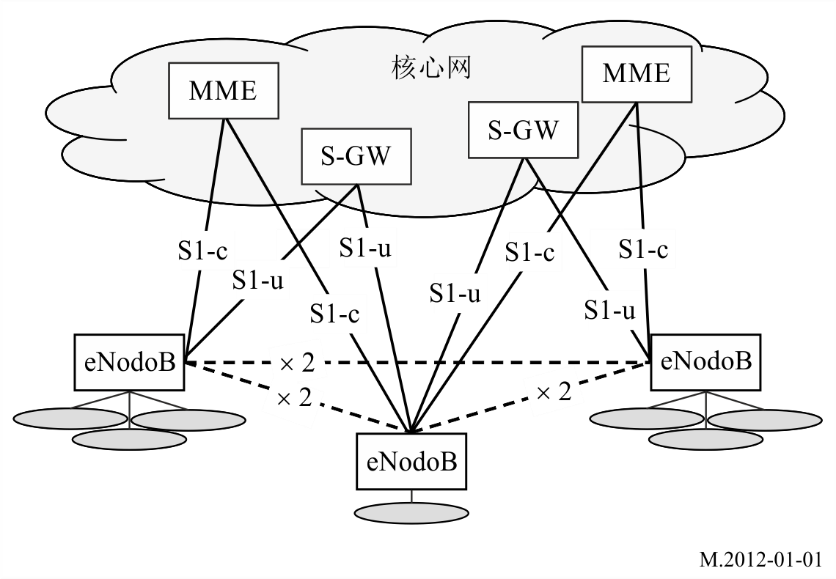 1.3.2	第2层协议架构第2层（L2）由若干子层组成：分组数据会聚协议（PDCP）、无线电链路控制（RLC）和介质访问控制（MAC）。上行链路和下行链路的结构分别在图1.2和图1.3中示出。第2层为高层提供一个或多个无线电承载信道，根据服务质量（QoS）要求将IP数据包映射到这些承载信道上。根据瞬时调度决策创建L2/MAC PDU，并在一个或多个传送信道（每个分量载波一个相同类型的传送信道）上交付给物理层。L2/MAC PDU亦称为传输块。图1.2下行链路L2协议的结构图1.3上行链路L2协议的结构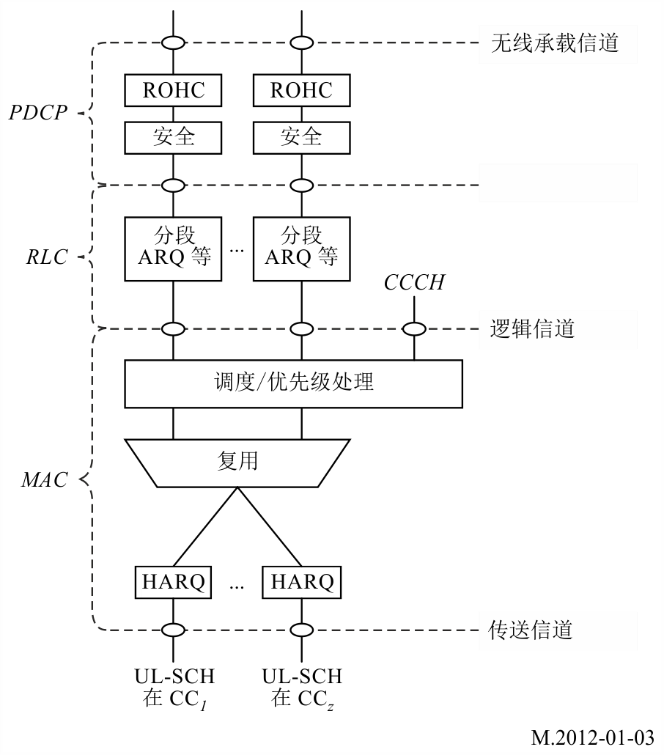 在双连接中，可将一个数据无线电承载信道配置为主小区组（MCG）承载信道、次小区组（SCG）承载信道或者一个拆分承载信道。通过主eNB（MeNB）来为MCG承载信道提供服务，通过次eNB（SeNB）来为SCG承载信道提供服务，通过两种eNB（SeNB）来为拆分承载信道提供服务。对一个拆分承载信道而言，在MeNB中有一个公共的PDCP实体，但有两个RLC实体，一个终结于MeNB，一个终结于SeNB。1.3.2.1	分组数据会聚协议（PDCP）除NB-IOT外，用户平面的PDCP子层的主要业务和功能包括：–	用ROHC对IP数据流的报头进行压缩和解压缩。–	传送用户数据。–	用RLC AM的PDCP重建程序按序提供高层PDU。–	对双连接中的拆分承载信道（仅支持RLC AM）：PDCP PDU为传输而做路由，PDCP PDU为接收而做重新排序。–	用RLC AM的PDCP重建程序重复检测SDU。–	用RLC AM的握手程序重传PDCP SDU。–	加密和解密。–	上行链路基于定时器的SDU丢弃。对于启用AS安全的NB-IoT UE，用户平面的PDCP子层的主要业务和功能包括：–	标题压缩和解压缩：仅限ROHC；–	用户数据传输；–	在RLC AM的PDCP重建过程中按顺序传送上层PDU；–	在RLC AM的PDCP重建过程中重复检测较低层SDU；–	加密和解密；–	基于定时器的SDU在上行链路中丢弃。用于控制平面的PDCP的主要服务和功能包括：–	加密和完整性保护和验证。–	传送控制平面数据。对于仅支持控制平面CIoT EPS优化的NB-IoT UE，PDCP被绕过。对于同时支持控制平面CIoT EPS优化和用户平面CIoT EPS优化的NB-IoT UE，在激活AS安全性之前不使用PDCP。PDCP使用由RLC子层提供的服务。为UE的每一无线电承载信道配置一个PDCP实体。1.3.2.2	无线电链路控制（RLC）无线电链路控制（RLC）负责：–	传送高层PDU。–	通过ARQ进行差错校正（仅用于AM数据传输）。–	串接、分段和组装RLC SDU（仅用于UM和AM数据传送）。–	对RLC数据PDU重新分段（仅用于AM数据传输）。–	对RLC数据PDU重新排序（仅用于UM和AM数据传输）。–	重复检测（仅用于UM和AM数据传输）。–	协议差错检测（仅用于AM数据传输）。–	RLC SDU丢弃（仅用于UM和AM数据传输）。–	RLC重新建立，除了仅使用控制平面CIoT EPS优化的NB-IoT UE。根据不同的工作模式，一个RLC实体可能会提供上述业务的全部、其中一个子集，或一种业务都不提供。RLC可以工作在三种不同的模式：–	透明模式（TM），此时RLC是完全透明的，基本上直通的。该配置用于控制平面的广播信道，如广播控制信道（BCCH）、公共控制信道（CCCH）和寻呼控制信道（PCCH）等要求信息应通达多个用户的情况。–	不确认模式（UM），此时RLC提供除差错校正之外的上述所有功能，用于不需要无差错传送的情况，例如采用经由单频网的组播（MBSFN）的控制信道（MCCH）和组播业务信道（MTCH）以及用于IP话音（VoIP）。–	对于NB-IOT，不支持RLC UM。–	确认模式（AM），此时RLC提供上述所有业务，是下行共享信道（DL-SCH）上TCP/IP分组数据传输的主要模式操作。分段/组装、按序传送和差错数据重传均支持。RLC以无线电承载信道的形式向PDCP提供服务，以逻辑信道的形式使用从MAC层获得的服务。为终端的每一无线电承载信道配置一个RLC实体。1.3.2.3	介质访问控制（MAC）MAC层负责：–	逻辑信道与传送信道之间的映射。–	在传送信道上将属于一个或多个不同逻辑信道的MAC SDU复用为发送至物理层的传送块，或在传送信道上将物理层的传送块去复用为属于一个或不同逻辑信道的MAC SDU。–	调度信息报告。–	通过采用同步（上行链路）和异步（下行链路）重传的N个进程的停止并等待混合ARQ（HARQ）完成纠错。–	一个UE的各逻辑信道之间的优先级处理。–	各UE之间通过动态调度完成的优先级处理。–	多媒体广播/组播业务（MBMS）的识别。–	传输格式的选择。–	填充。ProSe特定的服务和MAC子层的功能包括：–	无线电资源选择；–	为ProSe直接通信进行包过滤。在双连接情况下，通过两个独立的MAC实体来对UE进行配置，一个用于MCG，一个用于SCG。MAC向逻辑信道形式的RLC提供业务。逻辑信道由它所携带的信息类型规定，一般是作为控制信道类别，用于控制和运行LTE-Advanced系统所必需的配置信息的传输，或作为业务信道，用于用户数据。规定的LTE-Advanced的逻辑信道类型集合包括：–	广播控制信道（BCCH），用于广播系统控制信息。–	带宽减少的广播控制信道（BR-BCCH），用于将系统控制信息广播给带宽有限的eMTC UE。–	寻呼控制信道（PCCH），在网络不知道UE在何位置是情况下用于寻呼的下行信道和用于系统信息更改通知的下行信道。–	公共控制信道（CCCH），在UE没有RRC连接的情况下，用于UE与网络之间控制信息的传输。–	专用控制信道（DCCH），在UE有一个RRC连接的情况下，用于向/从移动终端传输控制信息。–	组播控制信道（MCCH），用于传输接收组播业务量信道（MTCH）所需的控制信息。–	单小区组播控制信道(SC-MCCH)，用于使用单小区点对多点（SC-PTM)传输接收MBMS所需的控制信息.–	侧链路广播信道（SBCH），用于从一个UE到另一个UE广播侧链路系统信息。该信道只能供具备ProSe直接通信功能的UE使用。–	专用业务量信道（DTCH），用于向/从移动终端传输用户数据。这是用于所有上行链路和非MBSFN下行链路用户数据传输的逻辑信道类型。仅使用控制平面CIoT EPS优化的NB-IOT UE不支持DTCH。–	组播业务量信道（MTCH），用于MBMS业务的下行链路传输。–	单小区组播业务量信道（SC-MTCH），用于使用SC-PTM的MBMS服务的下行传输。–	侧链路业务量信道（STCH）是一种点到多点信道，用于从一个UE到另一个UE传送用户信息。该信道只能供具备ProSe直接通信功能的UE使用。对于仅使用控制平面CIoT EPS优化的NB-IoT UE，每个UE只有一个专用逻辑信道。MAC层从物理层使用传送信道形式的业务。传送信道是按照信息以何种方式通过无线接口传输和信息通过无线电接口传输时具备何种特性来规定的。传送信道上的数据被被安排成传输块。在每个传输时间间隔（TTI）内，每个分量载波最多传输一个或两个（在空间复用情况下）传送块。每一传送均有一个相关的传送格式（TF），规定如何将通过无线电接口传输传送块。传送格式含有关于传送块大小、调制方案和天线测绘的信息。调度程序负责（动态）确定在每个传输时间间隔内上行链路和下行链路的传送格式。规定下列传送信道类型：–	广播信道（BCH），具有固定的传送格式，在规范中提供。该类型用于一部分BCCH系统信息，更明确地说，就是所谓的主信息块（MIB）。–	寻呼信道（PCH），用于传输来自PCCH逻辑信道的寻呼信息。PCH支持间断接收（DRX），移动终端可只在预定的时刻接收PCH以节省电池电量。–	下行链路共用信道（DL-SCH），是LTE-Advanced中用于传输下行链路数据的主要传送信道类型。它支持动态速率适配以及信道相关调度、带有软组合的ARQ和空间复用。它还支持间断接收以降低移动终端的功耗，同时仍然提供永远在线体验。	DL-SCH亦用于传输未映至BDC的一部分BCCH系统信息。在采用多个分量载波向终端传输的情况下，UE每个分量载波接收一个DL-SCH。–	组播信道（MCH），用于支持MBMS。它以半静态传送格式和半持续调度为特点。在采用MBSFN的多小区传输情况下，调度和传送格式的配置是在MBSFN传输所涉及的小区之间协调的。–	上行链路共用信道（UL-SCH），是下行共用信道（DL-SCH）在上行链路的对等物，也就是说，它是用于上行链路数据传输的上行传送信道。–	还规定了随机接入信道（RACH）作为上行传送信道，虽然它并不携载传送块。在RACH用于在上行链路响应寻呼消息，或根据终端的数据传输需要启动向RRC_CONNECTED状态的转移。–	侧链路广播信道（SL-BCH）使用一种预定义的传输格式。–	侧链路发现信道（SL-DCH）通过eNodeB既支持UE自动资源选择，也支持预定资源分配；它使用一种固定大小、预定义的格式进行定期广播传输。–	侧链路共享信道（SL-SCH）通过eNodeB既支持UE自动资源选择，也支持预定资源分配；通过可变的传输功率、调制和编码，它支持HARQ组合和动态链路适应。逻辑信道、传送信道和物理信道（第1.1.3.3节所述）之间的映射如图1.4（下行链路）、图1.5（上行链路）和图1.6（侧链路）所示，图1.6A为NB-IoT下行链路，图1.6B为NB-IoT上行链路。图1.4下行信道映射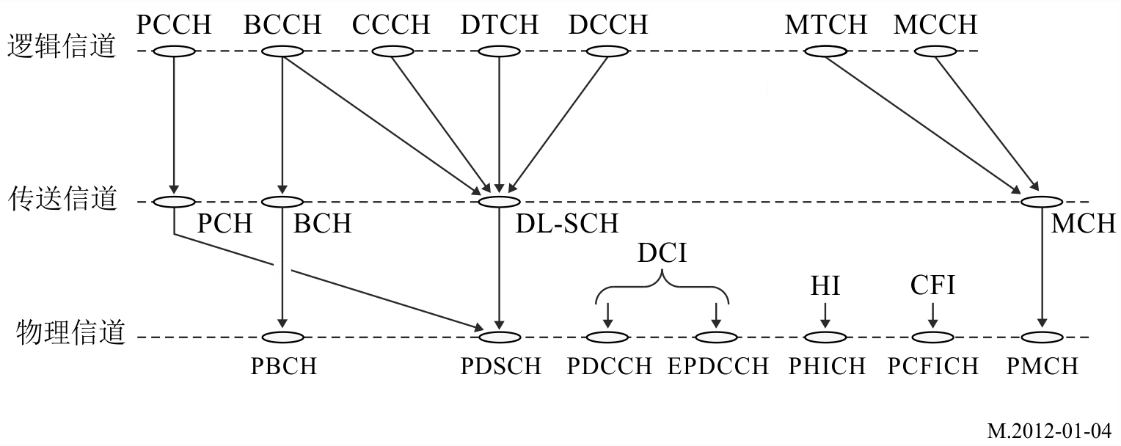 图1.5上行链路信道映射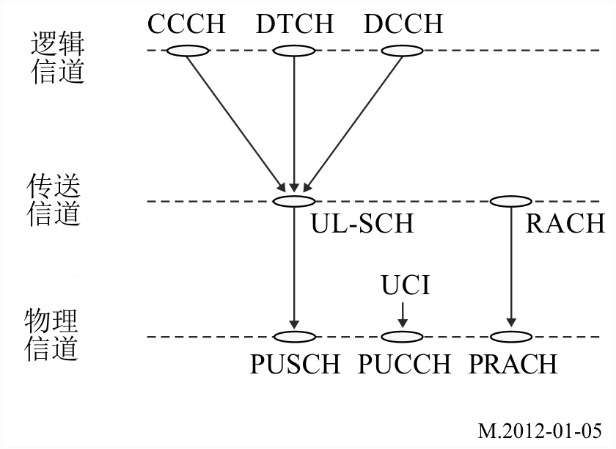 图1.6侧链路信道映射图1.6ANB-IoT DL信道映射图1.6bNB-IoT UL信道映射1.3.3	物理层物理层负责：–	物理信道的调制和解调。–	在传送信道上进行错误检测，并向高层表明。–	传送信道的前向纠错（FEC）编码和解码。–	将已编码传送信道到物理信道的速率匹配。–	按图1.4（下行链路）和图1.5（上行链路）将已编码传送信道到映至物理信道。–	混合ARQ的软组合。–	频率和时间同步。–	物理信道的功率加权。–	多天线处理和波束成形。–	特性测量并向高层表明。–	射频处理。图1.7中概括了简化的DL-SCH处理。图1.7在一个分量载波上DL-SCH的简化物理层处理1.3.3.1	物理信道对下行链路规定了6种不同类型的物理信道：–	物理下行共用信道（PDSCH）：用于传输用户平面和控制平面数据业务。–	物理组播信道（PMCH）：用于在MBSFN子帧期间传输控制平面和用户平面的广播业务。–	物理下行控制信道（PDCCH）：用于传输控制信息，如资源划分、传送格式和HARQ相关信息。–	增强的物理下行控制信道（EPDCCH）：用于控制信息，如资源分配传输、传输格式和HARQ相关信息。–	MTC 物理下行控制信道（MPDCCH）：用于带宽减少操作中的控制信息的传输和/或使用覆盖扩展模式。–	物理广播信道（PBCH）：用于传送特定小区和/或系统的信息。–	物理控制格式指示符信道（PCFICH）：它向UE表明当前子帧的控制格式（组成
PDCCH、PHICH的符号的数目）。–	物理混合ARQ指示符信道（PHICH）：它为在eNodeB收到的UL（PUSCH）传送ACK/NAK信息。对上行链路规定了3种不同类型的物理信道：–	物理随机接入信道（PRACH）：它传送用来触发的eNodeB的随机接入过程的前置码。–	物理上行共享信道（PUSCH）：它既传送用户数据，也传送高层控制信息。–	物理上行控制信道（PUCCH）：它传送控制信息（调度请求，CQI，PMI，RI，
HARQ，PDSCH的ACK/NAK等）。为侧链路定义了以下类型的物理信道：–	物理侧链路广播信道（PSBCH）：从UE传送载波系统和同步相关的信息。–	物理侧链路发现信道（PSDCH）：从UE传送载波ProSe直接发现消息。–	物理侧链路控制信道（PSCCH）：从UE为ProSe直接通信传送载波控制信息。–	物理侧链路共享信道（PSSCH）：从UE为ProSe直接通信传送载波数据。为NB-IoT定义了以下类型的物理信道：–	窄带物理广播信道（NPBCH）：为NB-IoT UE承载BCH。用于使用在640 ms间隔内映射到64个子帧的传输块来传送小区和/或系统特定信息。–	窄带物理下行链路共享信道（NPDSCH）：承载NB-IoT UE的DL-SCH和PCH。–	窄带物理下行控制信道(NPDCCH)：通知NB-IoT UE关于PCH和DL-SCH的资源分配。为NB-IoTUE承载上行链路调度许可。承载直接指示信息。–	窄带物理上行共享信道(NPUSCH)：响应NB-IoT UE的下行链路传输，承载UL-SCH和混合ARQ ACK / NAK。–	窄带物理随机接入信道（NPRACH）：承载NB-IoT UE的随机接入前导码。1.3.3.2	时域结构和双工方案图1.8说明了传输的高层时域结构，每个长度为10  ms的（无线电）帧由10个同样大小的长度为1毫秒的子帧组成。每子帧由两个同样大小的时隙组成，长度各为Tslot = 0.5  ms，每时隙由若干OFDM符号组成，包括循环前缀。图1.8LTE-Advanced的时域结构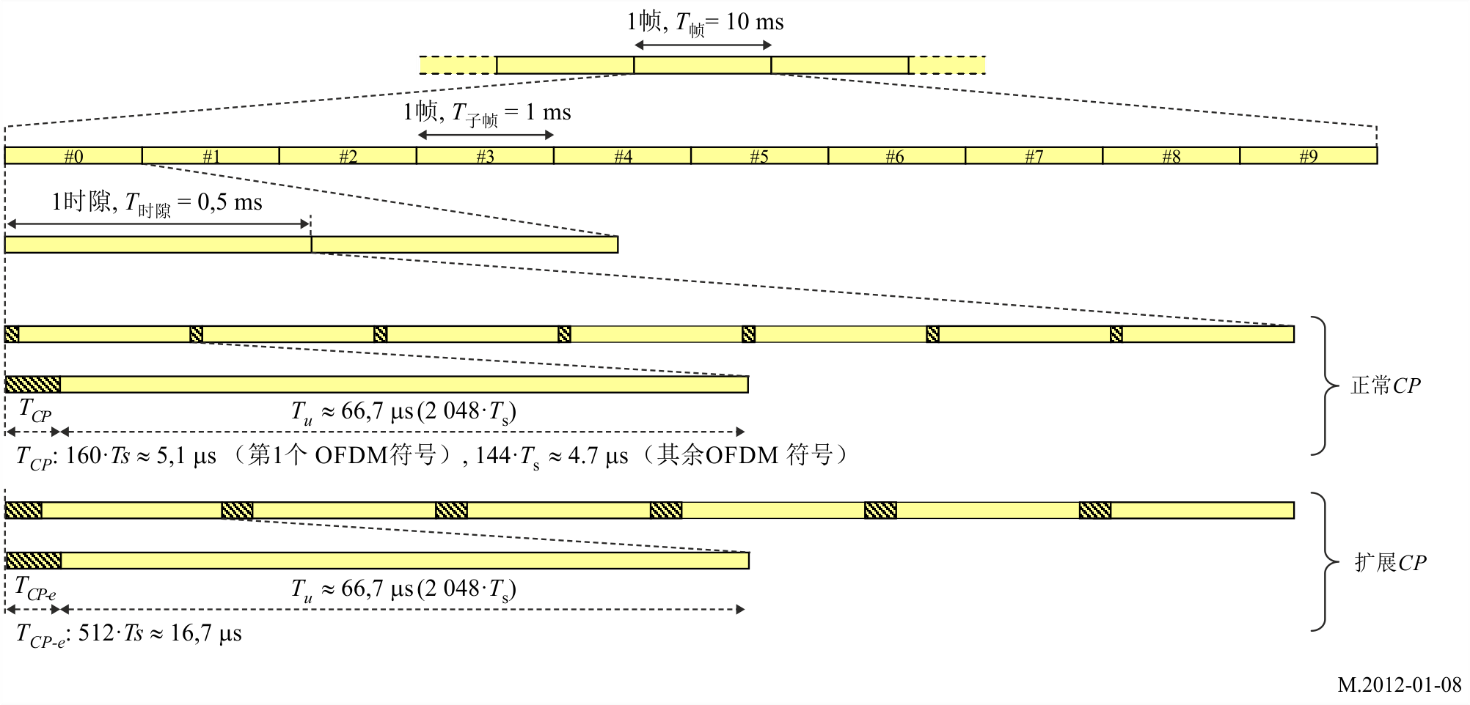 LTE-Advanced可在FDD和TDD两种方式下运行，如图1.9所示。虽然在绝大多数情况下FDD和TDD两种方式的时域结构相同，但这两种双工模式仍有一些不同，最引人注目的不同是TDD存在一个特殊子帧。该特殊子帧用来为下行链路到上行链路的切换提供必要的保护时间。图1.9FDD和TDD情况下上行链路/下行链路的时间/频率的结构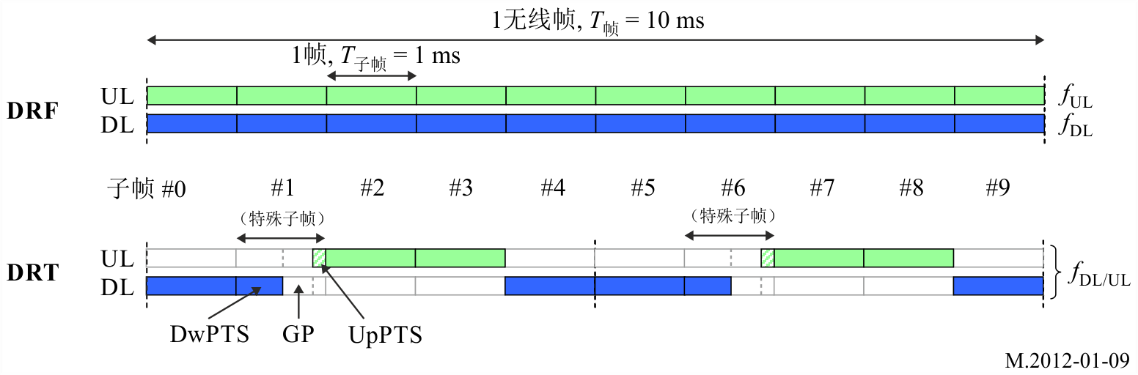 在FDD操作方式下（图1.9上部），每个分量载波有两个载波频率，一个用于上行链路传输（fUL），一个用于下行链路传输（fDL）。因此在每帧期间，有10个上行链路子帧和10个下行链路子帧，上行链路和下行链路传输可以发生在一个内同时出现。调度程序支持在UE侧的半双工操作，同时确保在UE侧不同时发生接收和传输。在TDD操作方式下（图1.9下部），每个分量载波只有一个载波频率，一个小区内上行链路和下行链路传输在时间上也总是分开的。从图中可以看出，一些子帧分配给上行链路传输一些子帧分配给下行传输，下行链路和上行链路之间的切换出现在特殊子帧上。特殊子帧被分成三部分：下行链路部分（DwPTS），发生切换的保护期（GP），和一个上行链路部分（UpPTS）。DwPTS基本上作为正常的下行链路子帧处理，虽然DwPTS的长度较短，能够传输的数据量较小。UpPTS可用于UL数据传输、信道探测或随机接入。DwPTS、GP和UpPTS的长度可各自配置，以支持不同的部署方案，总长度为1 ms。根据上行链路和下行链路资源量分配的不同，通过7种不同的下行链路/上行链路配置提供了7种不同的不对称情况，如图1.10所示。在载波聚合情况下，下行链路/上行链路配置在同一频段中的分量载波上是相同的，并且可以在不同频段的分量载波之间相同或不同。TDD RIT与TD-SCDMA等其他（IMT-2000）TDD系统之间的共存，是通过对齐两个系统之间的切换点并选择适当的特殊子帧配置和上行-下行不对称提供的。图1.10由TDD RIT的支持上行—下行不对称性当UE在网络覆盖范围内时，侧链路传输使用为上行链路和下行链路而定义的、相同的帧结构。不过，侧链路传输限于时域和频域的某个上行链路资源子集。物理信道结构类似上行链路传输以及UL传输方案所用的、相同的基本传输方案。不过，抄录限于单集传输，在每个侧链路子帧的结尾处，它使用1个符号间隔。1.3.3.3	物理层处理为在DL-SCH和UL-SCH上传输的一个或多个传送块附加CRC，之后是用于纠错的1/3码率的Turbo编码（用于NPDSCH的咬尾卷积码）。采用速率匹不仅是为了将划分给DL-SCH/UL-SCH传输的资源量与已编码比特数相匹配，也是为了产生由混合ARQ协议控制的不同的冗余控制版本。在空间复用情况下，对两个传输块重复处理过程。完成速率匹配后，对已编码比特进行调制（QPSK、16QAM、64QAM、256QAM）。在多天线传输情况下，调制符号映至多层，在映至不同的天线端口前机进行预编码。此外，也可采用发射分集。最后，（经预编码的）调制符号映至划分给传输的时间-频率资源。下行链路传输是基于传统的带循环前缀的OFDM。子载波间隔为f = 15 kHz，并支持两种循环前缀长度：正常循环前缀4.7 µs和扩展循环前缀16.7 µs。在频域，资源块数量的范围可达到每载波6至100个（信道带宽分别为1.4至20 MHz），每个资源块在频域为180 kHz。最多可以有32个分量载波并行传输，这意味着总带宽最高达640 MHz。在带内模式下，NB-IoT分配一个单独资源块。在独立模式下，NB-IoT使用200 kHz的信道带宽。MBSFN子帧可以使用f = 7.5 kHz或f = 1.25 kHz的子载波间隔，扩展循环前缀分别为33.4 µs和200 µs。上行传输以DFT扩频OFDM（DFTS-OFDM）为基础。DFTS-OFDM可以看做DFT预编码器，后跟与下行链路采用相同数字学的常规OFDM。NB-IoT UL允许分配单音，其中f = 3.75 kHz或f = 15 kHz子载波间隔。可以采用多个DFT预编码大小，分别对应采用不同调度带宽的传输。其余的下行传送信道（PCH、BCH、MCH）基于与DL-SCH相同的一般物理层处理，虽然使用的特征集受到一些限制。1.3.3.4	多天线传输下行链路支持范围广泛的各种多天线传输方案：–	使用单一特定小区参考信号的单天线传输。–	使用特定小区参考信号、最多4层的闭环空间复用，又称基于码本的波束成形或预编码。使用来自终端的反馈报告，以协助eNodeB选择适当的与编码矩阵。–	使用特定小区参考信号、最多4层的开环空间复用，又称大延迟循环延迟分集。–	使用特定UE参考信号、最多8层的空间复用。eNodeB可使用反馈报告或利用信道互惠来设置波束成型的权重。–	最后，亦支持基于空频分组编码（SFBC）的发射分集或SFBC与频率切换发射分集（FSTD）的组合。–	规定多个终端重叠使用时间频率资源的多用户MIMO。–	支持非预编码的CSI-RS操作，其包括其中不同CSI-RS端口具有相同的宽波束宽度和方向并因此通常为全宽覆盖范围的方案。–	支持波束形成的CSI-RS操作，其包括其中（至少在给定时间/频率处）CSI-RS端口具有窄波束宽度并且因此不具有小区全覆盖范围的方案，（至少从eNB的角度来看）至少一些CSI-RS端口资源组合具有不同的波束方向。–	下行链路多点协作（DL-COMP）的操作在多个传输点协调。上行链路支持以下多天线传输方案：–	单天线传输。–	支持1至4层级别适配空间复用的预编码。–	上行链路多点协作（UL-CoMP）的操作在多个接收点协调。1.3.3.5	链路适应和功率控制根据无线信道条件下，调制和编码方案（MCS）可灵活自适应。一个TTI之内指配给统一传送块的所有资源均可采用同样的调制和编码。上行功率控制决定了在物理信道传输期间一个DFTS-OFDM符号的平均功率。1.3.3.6	L1/L2控制信令下行控制信息（DCI）在PDCCH或 EPDCCH传输。在带宽减少操作和/或使用覆盖扩展模式时，在MPDCCH上发送DCI。对于NB-IOT，在NPDCCH上传输DCI。下行链路控制信息（DCI）在每个分量载波每个下行子帧的第一至第三个OFDM符号中传输，OFDM符号的编号在PCFICH中表示。下行和上行调度补贴（包括UE的身份、时间频率资源和传送格式）以及混合ARQ确认分别在PDCCH和PHICH上传输。每一补贴在一个单独的PDCCH中采用QPSK调制和小区特定的参考信号传输。EPDCCH/MPDCCH在物理资源块（PRBS）对中传输，与PDSCH复用频率；它承载下行链路和上行链路安排许可（由UE的身份、时频资源和传输格式组成）。EPDCCH/MPDCCH采用QPSK调制和解调参考信号，它可以使用频率局部化或频率分布传输。对于NB-IOT，NPDCCH在PRB对的所有可用OFDM符号中传输，没有与NPDSCH复用；它承载下行链路和上行链路调度授权（由UE身份、时间频率资源和传输格式组成）。NPDCCH使用QPSK调制和窄带参考信号。侧链路资源分配可在PDCCH/EPDCCH上进行传输。上行控制信息（UCI）由信道状态信息、调度请求和混合ARQ确认组成，在上行主分量载波频段边缘上传输。另外，部分控制信令可与PUSCH上的数据复用。为支持下行CoMP传输，UE可以配置多个CSI的过程。1.3.3.7	MBSFN操作MCH传输信道支持单频网络（MBSFN）上的多播/广播传输，其中同一信号从多个时间同步的单元传输。一个分量载波可以通过对MCH和DL-SCH传输的时域复用来支持同时的单播和广播支持，其中，MCH可以配置在多达80%的DL资源上。2	无线电接口技术的详细规范本附件中所述的详细规范是围绕全球核心规范（GCS）开发的，全球核心规范是引证归并的与具体技术相关的具体外部开发材料。GCS、参考文献以及相关的通知和认证的过程和使用见文件IMT-ADV/24（修订3）。本节中所含的IMT-Advanced标准源自下列网址中所含的LTE-Advanced全球核心规范：http://ties.itu.int/u/itu-r/ede/rsg5/IMT-Advanced/GCS/M.2012-4/LTE-Advanced/。下面的说明适用于后续各节：1)	已知的成果转化组织应在其网站上提供参考材料。2)	该信息是由成果转化组织提供的，与各自在全球核心规范转化中取得的成果有关。第2.1节中包含以LTE-Advanced为题的IMT-Advanced无线电接口技术全球核心规范的标题和概要，以及已转化标准的相关超链接。第2.2节所列的规格清单不是LTE-Advanced全球核心规范的一部分。表1.1归纳了第2.1节中正在转化的LTE-Advanced全球核心规范的具体3GPP规范：表1.1第2.1节中正在转化的3GPP规范2.1	全球核心规范及已转化标准的标题和概要2.1.1	引言下面引用的从相关3GPP规范转化而来的标准文件是由已知标准转化组织提供的IMT-Advanced地面无线电接口转化标准系类，不仅包括已确定为LTE-Advanced的IMT-Advanced的关键特性，也包括LTE-Advanced的附加能力，两者都将继续增强。2.1.2	无线电第1层2.1.2.1	TS 36.201演进通用地面无线接入（E-UTRA）；LTE物理层；总体描述本文件提供了演进通用地面无线接入（E-UTRA）无线电接口的总体描述。本文件亦描述3GPP E-UTRA物理层规范，也就是TS 36.200系列的文件结构。TS 36.200系列规定了LTE移动系统的Uu点，并从相互连通性和兼容性角度规定了基本互连所需的最低水平的规范。SDO	文件号版本	发布日期	位置版本10ARIB	ARIB STD-T104-36.201	10.0.0	12.04.2018	http://www.arib.or.jp/english/html/overview/doc/STD-T104v5_20/2_T104/ARIB-STD-T104/Rel10/36/A36201-a00.pdfATIS	ATIS.3GPP.36.201V1000	10.0.0	02.05.2019	https://www.atis.org/docstore/CCSA	CCSA TSD LTE 36.201	10.0.0	14.01.2011	http://www.ccsa.org.cn/ITU_spec/ITU-R/M.2012/M.2012-4/LTE/REL-10/CCSA-TSD-LTE-36201-a00.rarETSI	ETSI TS 136 201	10.0.0	14.01.2011	http://www.etsi.org/deliver/etsi_ts/136200_136299/136201/10.00.00_60/ts_136201v100000p.pdfTSDSI	TSDSI STD T1.3GPP 36.201-10.0.0 V1.0.0	10.0.0	30.05.2019	https://members.tsdsi.in/index.php/s/BxBT9C9F8KxobBgTTA	TTAT.3G-36.201(R10-10.0.0)	10.0.0	26.08.2011	http://www.tta.or.kr/data/ttasDown.jsp?where=14688&pk_num=TTAT.3G-36.201(R10-10.0.0)版本11ARIB	ARIB STD-T104-36.201	11.1.0	12.04.2018	http://www.arib.or.jp/english/html/overview/doc/STD-T104v5_20/2_T104/ARIB-STD-T104/Rel11/36/A36201-b10.pdfATIS	ATIS.3GPP.36.201V1110	11.1.0	02.05.2019	https://www.atis.org/docstore/CCSA	CCSA TSD LTE 36.201	11.1.0	06.02.2013	http://www.ccsa.org.cn/ITU_spec/ITU-R/M.2012/M.2012-4/LTE/REL-11/CCSA-TSD-LTE-36201-b10.rarETSI	ETSI TS 136 201	11.1.0	06.02.2013	http://www.etsi.org/deliver/etsi_ts/136200_136299/136201/11.01.00_60/ts_136201v110100p.pdfTSDSI	TSDSI STD T1.3GPP 36.201-11.1.0 V1.0.0	11.1.0	30.05.2019	https://members.tsdsi.in/index.php/s/BxBT9C9F8KxobBgTTA	TTAT.3G-36.201(R11-11.1.0)	11.1.0	26.08.2013	http://www.tta.or.kr/data/ttasDown.jsp?where=14688&pk_num=TTAT.3G-36.201(R11-11.1.0)版本12ARIB	ARIB STD-T104-36.201	12.2.0	12.04.2018	http://www.arib.or.jp/english/html/overview/doc/STD-T104v5_20/2_T104/ARIB-STD-T104/Rel12/36/A36201-c20.pdfATIS	ATIS.3GPP.36.201V1220	12.2.0	02.05.2019	https://www.atis.org/docstore/CCSA	CCSA TSD LTE 36.201	12.2.0	20.04.2015	http://www.ccsa.org.cn/ITU_spec/ITU-R/M.2012/M.2012-4/LTE/REL-12/CCSA-TSD-LTE-36201-c20.rarETSI	ETSI TS 136 201	12.2.0	20.04.2015	http://www.etsi.org/deliver/etsi_ts/136200_136299/136201/12.02.00_60/ts_136201v120200p.pdfTSDSI	TSDSI STD T1.3GPP 36.201-12.2.0 V1.0.0	12.2.0	30.05.2019	https://members.tsdsi.in/index.php/s/BxBT9C9F8KxobBgTTA	TTAT.3G-36.201(R12-12.2.0)	12.2.0	06.07.2017	http://www.tta.or.kr/data/ttasDown.jsp?where=14688&pk_num=TTAT.3G-36.201(R12-12.2.0)版本13ARIB	ARIB STD-T104-36.201	13.3.0	12.04.2018	http://www.arib.or.jp/english/html/overview/doc/STD-T104v5_20/2_T104/ARIB-STD-T104/Rel13/36/A36201-d30.pdfATIS	ATIS.3GPP.36.201V1330	13.3.0	02.05.2019	https://www.atis.org/docstore/CCSA	CCSA TSD LTE 36.201	13.3.0	11.04.2017	http://www.ccsa.org.cn/ITU_spec/ITU-R/M.2012/M.2012-4/LTE/REL-13/CCSA-TSD-LTE-36201-d30.rarETSI	ETSI TS 136 201	13.3.0	11.04.2017	http://www.etsi.org/deliver/etsi_ts/136200_136299/136201/13.03.00_60/ts_136201v130300p.pdfTSDSI	TSDSI STD T1.3GPP 36.201-13.3.0 V1.0.0	13.3.0	30.05.2019	https://members.tsdsi.in/index.php/s/BxBT9C9F8KxobBgTTA	TTAT.3G-36.201(R13-13.3.0)	13.3.0	10.05.2018	http://www.tta.or.kr/data/ttasDown.jsp?where=14688&pk_num=TTAT.3G-36.201(R13-13.3.0)版本14ARIB	ARIB STD-T104-36.201	14.1.0	12.04.2018	http://www.arib.or.jp/english/html/overview/doc/STD-T104v5_20/2_T104/ARIB-STD-T104/Rel14/36/A36201-e10.pdfATIS	ATIS.3GPP.36.201V1410	14.1.0	02.05.2019	https://www.atis.org/docstore/CCSA	CCSA TSD LTE 36.201	14.1.0	11.01.2019	http://www.ccsa.org.cn/ITU_spec/ITU-R/M.2012/M.2012-4/LTE/REL-14/CCSA-TSD-LTE-36201-e10.zipETSI	ETSI TS 136 201	14.1.0	11.04.2017	http://www.etsi.org/deliver/etsi_ts/136200_136299/136201/14.01.00_60/ts_136201v140100p.pdfTSDSI	TSDSI STD T1.3GPP 36.201-14.1.0 V1.0.0	14.1.0	30.05.2019	https://members.tsdsi.in/index.php/s/BxBT9C9F8KxobBgTTA	TTAT.3G-36.201(R14-14.1.0)	14.1.0	10.05.2018	http://www.tta.or.kr/data/ttasDown.jsp?where=14688&pk_num=TTAT.3G-36.201(R14-14.1.0)2.1.2.2	TS36.211演进通用地面无线接入（E-UTRA）；物理信道和调制本文件描述了演进通用地面无线接入（E-UTRA）的物理信道和调制。SDO	文件号版本	发布日期	位置版本10ARIB	ARIB STD-T104-36.211	10.7.0	12.04.2018	http://www.arib.or.jp/english/html/overview/doc/STD-T104v5_20/2_T104/ARIB-STD-T104/Rel10/36/A36211-a70.pdfATIS	ATIS.3GPP.36.211V1070	10.7.0	02.05.2019	https://www.atis.org/docstore/CCSA	CCSA TSD LTE 36.211	10.7.0	19.04.2013	http://www.ccsa.org.cn/ITU_spec/ITU-R/M.2012/M.2012-4/LTE/REL-10/CCSA-TSD-LTE-36211-a70.rarETSI	ETSI TS 136 211	10.7.0	19.04.2013	http://www.etsi.org/deliver/etsi_ts/136200_136299/136211/10.07.00_60/ts_136211v100700p.pdfTSDSI	TSDSI STD T1.3GPP 36.211-10.7.0 V1.0.0	10.7.0	30.05.2019	https://members.tsdsi.in/index.php/s/BxBT9C9F8KxobBgTTA	TTAT.3G-36.211(R10-10.7.0)	10.7.0	10.08.2016	http://www.tta.or.kr/data/ttasDown.jsp?where=14688&pk_num=TTAT.3G-36.211(R10-10.7.0)版本11ARIB	ARIB STD-T104-36.211	11.7.0	12.04.2018	http://www.arib.or.jp/english/html/overview/doc/STD-T104v5_20/2_T104/ARIB-STD-T104/Rel11/36/A36211-b70.pdfATIS	ATIS.3GPP.36.211V1170	11.7.0	02.05.2019	https://www.atis.org/docstore/CCSA	CCSA TSD LTE 36.211	11.7.0	11.04.2017	http://www.ccsa.org.cn/ITU_spec/ITU-R/M.2012/M.2012-4/LTE/REL-11/CCSA-TSD-LTE-36211-b70.rarETSI	ETSI TS 136 211	11.7.0	11.04.2017	http://www.etsi.org/deliver/etsi_ts/136200_136299/136211/11.07.00_60/ts_136211v110700p.pdfTSDSI	TSDSI STD T1.3GPP 36.211-11.7.0 V1.0.0	11.7.0	30.05.2019	https://members.tsdsi.in/index.php/s/BxBT9C9F8KxobBgTTA	TTAT.3G-36.211(R11-11.7.0)	11.7.0	10.05.2018	http://www.tta.or.kr/data/ttasDown.jsp?where=14688&pk_num=TTAT.3G-36.211(R11-11.7.0)版本12ARIB	ARIB STD-T104-36.211	12.9.0	12.04.2018	http://www.arib.or.jp/english/html/overview/doc/STD-T104v5_20/2_T104/ARIB-STD-T104/Rel12/36/A36211-c90.pdfATIS	ATIS.3GPP.36.211V1290	12.9.0	02.05.2019	https://www.atis.org/docstore/CCSA	CCSA TSD LTE 36.211	12.9.0	11.04.2017	http://www.ccsa.org.cn/ITU_spec/ITU-R/M.2012/M.2012-4/LTE/REL-12/CCSA-TSD-LTE-36211-c90.rarETSI	ETSI TS 136 211	12.9.0	11.04.2017	http://www.etsi.org/deliver/etsi_ts/136200_136299/136211/12.09.00_60/ts_136211v120900p.pdfTSDSI	TSDSI STD T1.3GPP 36.211-12.9.0 V1.0.0	12.9.0	30.05.2019	https://members.tsdsi.in/index.php/s/BxBT9C9F8KxobBgTTA	TTAT.3G-36.211(R12-12.9.0)	12.9.0	10.05.2018	http://www.tta.or.kr/data/ttasDown.jsp?where=14688&pk_num=TTAT.3G-36.211(R12-12.9.0)版本13ARIB	ARIB STD-T104-36.211	13.8.0	12.04.2018	http://www.arib.or.jp/english/html/overview/doc/STD-T104v5_20/2_T104/ARIB-STD-T104/Rel13/36/A36211-d80.pdfATIS	ATIS.3GPP.36.211V1380	13.8.0	02.05.2019	https://www.atis.org/docstore/CCSA	CCSA TSD LTE 36.211	13.6.0	25.01.2018	http://www.ccsa.org.cn/ITU_spec/ITU-R/M.2012/M.2012-4/LTE/REL-13/CCSA-TSD-LTE-36211-d60.rarETSI	ETSI TS 136 211	13.8.0	25.01.2018	http://www.etsi.org/deliver/etsi_ts/136200_136299/136211/13.08.00_60/ts_136211v130800p.pdfTSDSI	TSDSI STD T1.3GPP 36.211-13.8.0 V1.0.0	13.8.0	30.05.2019	https://members.tsdsi.in/index.php/s/BxBT9C9F8KxobBgTTA	TTAT.3G-36.211(R13-13.8.0)	13.8.0	09.05.2019	http://www.tta.or.kr/data/ttasDown.jsp?where=14688&pk_num=TTAT.3G-36.211(R13-13.8.0)版本14ARIB	ARIB STD-T104-36.211	14.5.0	12.04.2018	http://www.arib.or.jp/english/html/overview/doc/STD-T104v5_20/2_T104/ARIB-STD-T104/Rel14/36/A36211-e50.pdfATIS	ATIS.3GPP.36.211V1450	14.5.0	02.05.2019	https://www.atis.org/docstore/CCSA	CCSA TSD LTE 36.211	14.5.0	11.01.2019	http://www.ccsa.org.cn/ITU_spec/ITU-R/M.2012/M.2012-4/LTE/REL-14/CCSA-TSD-LTE-36211-e50.zipETSI	ETSI TS 136 211	14.5.0	25.01.2018	http://www.etsi.org/deliver/etsi_ts/136200_136299/136211/14.05.00_60/ts_136211v140500p.pdfTSDSI	TSDSI STD T1.3GPP 36.211-14.5.0 V1.0.0	14.5.0	30.05.2019	https://members.tsdsi.in/index.php/s/BxBT9C9F8KxobBgTTA	TTAT.3G-36.211(R14-14.5.0)	14.5.0	09.05.2019	http://www.tta.or.kr/data/ttasDown.jsp?where=14688&pk_num=TTAT.3G-36.211(R14-14.5.0)2.1.2.3	TS36.212演进通用地面无线接入（E-UTRA）；复用和信道编码本文件规定了E-UTRA的编码、复用和至物理信道的映射。SDO	文件号版本	发布日期	位置版本10ARIB	ARIB STD-T104-36.212	10.9.0	12.04.2018	http://www.arib.or.jp/english/html/overview/doc/STD-T104v5_20/2_T104/ARIB-STD-T104/Rel10/36/A36212-a90.pdfATIS	ATIS.3GPP.36.212V1090	10.9.0	02.05.2019	https://www.atis.org/docstore/CCSA	CCSA TSD LTE 36.212	10.9.0	19.10.2015	http://www.ccsa.org.cn/ITU_spec/ITU-R/M.2012/M.2012-4/LTE/REL-10/CCSA-TSD-LTE-36212-a90.rarETSI	ETSI TS 136 212	10.9.0	19.10.2015	http://www.etsi.org/deliver/etsi_ts/136200_136299/136212/10.09.00_60/ts_136212v100900p.pdfTSDSI	TSDSI STD T1.3GPP 36.212-10.9.0 V1.0.0	10.9.0	30.05.2019	https://members.tsdsi.in/index.php/s/BxBT9C9F8KxobBgTTA	TTAT.3G-36.212(R10-10.9.0)	10.9.0	06.07.2017	http://www.tta.or.kr/data/ttasDown.jsp?where=14688&pk_num=TTAT.3G-36.212(R10-10.9.0)版本11ARIB	ARIB STD-T104-36.212	11.7.0	12.04.2018	http://www.arib.or.jp/english/html/overview/doc/STD-T104v5_20/2_T104/ARIB-STD-T104/Rel11/36/A36212-b70.pdfATIS	ATIS.3GPP.36.212V1170	11.7.0	02.05.2019	https://www.atis.org/docstore/CCSA	CCSA TSD LTE 36.212	11.7.0	22.04.2016	http://www.ccsa.org.cn/ITU_spec/ITU-R/M.2012/M.2012-4/LTE/REL-11/CCSA-TSD-LTE-36212-b70.rarETSI	ETSI TS 136 212	11.7.0	22.04.2016	http://www.etsi.org/deliver/etsi_ts/136200_136299/136212/11.07.00_60/ts_136212v110700p.pdfTSDSI	TSDSI STD T1.3GPP 36.212-11.7.0 V1.0.0	11.7.0	30.05.2019	https://members.tsdsi.in/index.php/s/BxBT9C9F8KxobBgTTA	TTAT.3G-36.212(R11-11.7.0)	11.7.0	06.07.2017	http://www.tta.or.kr/data/ttasDown.jsp?where=14688&pk_num=TTAT.3G-36.212(R11-11.7.0)版本12ARIB	ARIB STD-T104-36.212	12.9.1	12.04.2018	http://www.arib.or.jp/english/html/overview/doc/STD-T104v5_20/2_T104/ARIB-STD-T104/Rel12/36/A36212-c91.pdfATIS	ATIS.3GPP.36.212V1291	12.9.1	02.05.2019	https://www.atis.org/docstore/CCSA	CCSA TSD LTE 36.212	12.8.0	25.01.2018	http://www.ccsa.org.cn/ITU_spec/ITU-R/M.2012/M.2012-4/LTE/REL-12/CCSA-TSD-LTE-36212-c80.rarETSI	ETSI TS 136 212	12.9.1	25.01.2018	http://www.etsi.org/deliver/etsi_ts/136200_136299/136212/12.09.01_60/ts_136212v120901p.pdfTSDSI	TSDSI STD T1.3GPP 36.212-12.9.1 V1.0.0	12.9.1	30.05.2019	https://members.tsdsi.in/index.php/s/BxBT9C9F8KxobBgTTA	TTAT.3G-36.212(R12-12.9.1)	12.9.1	09.05.2019	http://www.tta.or.kr/data/ttasDown.jsp?where=14688&pk_num=TTAT.3G-36.212(R12-12.9.1)版本13ARIB	ARIB STD-T104-36.212	13.7.1	12.04.2018	http://www.arib.or.jp/english/html/overview/doc/STD-T104v5_20/2_T104/ARIB-STD-T104/Rel13/36/A36212-d71.pdfATIS	ATIS.3GPP.36.212V1371	13.7.1	02.05.2019	https://www.atis.org/docstore/CCSA	CCSA TSD LTE 36.212	13.6.0	26.01.2018	http://www.ccsa.org.cn/ITU_spec/ITU-R/M.2012/M.2012-4/LTE/REL-13/CCSA-TSD-LTE-36212-d60.rarETSI	ETSI TS 136 212	13.7.1	26.01.2018	http://www.etsi.org/deliver/etsi_ts/136200_136299/136212/13.07.01_60/ts_136212v130701p.pdfTSDSI	TSDSI STD T1.3GPP 36.212-13.7.1 V1.0.0	13.7.1	30.05.2019	https://members.tsdsi.in/index.php/s/BxBT9C9F8KxobBgTTA	TTAT.3G-36.212(R13-13.7.1)	13.7.1	09.05.2019	http://www.tta.or.kr/data/ttasDown.jsp?where=14688&pk_num=TTAT.3G-36.212(R13-13.7.1)版本14ARIB	ARIB STD-T104-36.212	14.5.1	12.04.2018	http://www.arib.or.jp/english/html/overview/doc/STD-T104v5_20/2_T104/ARIB-STD-T104/Rel14/36/A36212-e51.pdfATIS	ATIS.3GPP.36.212V1451	14.5.1	02.05.2019	https://www.atis.org/docstore/CCSA	CCSA TSD LTE 36.212	14.5.1	11.01.2019	http://www.ccsa.org.cn/ITU_spec/ITU-R/M.2012/M.2012-4/LTE/REL-14/CCSA-TSD-LTE-36212-e51.zipETSI	ETSI TS 136 212	14.5.1	25.01.2018	http://www.etsi.org/deliver/etsi_ts/136200_136299/136212/14.05.01_60/ts_136212v140501p.pdfTSDSI	TSDSI STD T1.3GPP 36.212-14.5.1 V1.0.0	14.5.1	30.05.2019	https://members.tsdsi.in/index.php/s/BxBT9C9F8KxobBgTTA	TTAT.3G-36.212(R14-14.5.1)	14.5.1	09.05.2019	http://www.tta.or.kr/data/ttasDown.jsp?where=14688&pk_num=TTAT.3G-36.212(R14-14.5.1)2.1.2.4	TS36.213演进通用地面无线接入（E-UTRA）；物理层程序本文件规定和确立了演进通用地面无线接入（E-UTRA）物理层程序的特性。SDO	文件号版本	发布日期	位置版本10ARIB	ARIB STD-T104-36.213	10.13.0	12.04.2018	http://www.arib.or.jp/english/html/overview/doc/STD-T104v5_20/2_T104/ARIB-STD-T104/Rel10/36/A36213-ad0.pdfATIS	ATIS.3GPP.36.213V10130	10.13.0	02.05.2019	https://www.atis.org/docstore/CCSA	CCSA TSD LTE 36.213	10.13.0	27.07.2015	http://www.ccsa.org.cn/ITU_spec/ITU-R/M.2012/M.2012-4/LTE/REL-10/CCSA-TSD-LTE-36213-ad0.rarETSI	ETSI TS 136 213	10.13.0	27.07.2015	http://www.etsi.org/deliver/etsi_ts/136200_136299/136213/10.13.00_60/ts_136213v101300p.pdfTSDSI	TSDSI STD T1.3GPP 36.213-10.13.0 V1.0.0	10.13.0	30.05.2019	https://members.tsdsi.in/index.php/s/BxBT9C9F8KxobBgTTA	TTAT.3G-36.213(R10-10.13.0)	10.13.0	06.07.2017	http://www.tta.or.kr/data/ttasDown.jsp?where=14688&pk_num=TTAT.3G-36.213(R10-10.13.0)版本11ARIB	ARIB STD-T104-36.213	11.13.0	12.04.2018	http://www.arib.or.jp/english/html/overview/doc/STD-T104v5_20/2_T104/ARIB-STD-T104/Rel11/36/A36213-bd0.pdfATIS	ATIS.3GPP.36.213V11130	11.13.0	02.05.2019	https://www.atis.org/docstore/CCSA	CCSA TSD LTE 36.213	11.12.0	10.10.2017	http://www.ccsa.org.cn/ITU_spec/ITU-R/M.2012/M.2012-4/LTE/REL-11/CCSA-TSD-LTE-36213-bc0.rarETSI	ETSI TS 136 213	11.13.0	10.10.2017	http://www.etsi.org/deliver/etsi_ts/136200_136299/136213/11.13.00_60/ts_136213v111300p.pdfTSDSI	TSDSI STD T1.3GPP 36.213-11.13.0 V1.0.0	11.13.0	30.05.2019	https://members.tsdsi.in/index.php/s/BxBT9C9F8KxobBgTTA	TTAT.3G-36.213(R11-11.13.0)	11.13.0	10.05.2018	http://www.tta.or.kr/data/ttasDown.jsp?where=14688&pk_num=TTAT.3G-36.213(R11-11.13.0)版本12ARIB	ARIB STD-T104-36.213	12.12.0	12.04.2018	http://www.arib.or.jp/english/html/overview/doc/STD-T104v5_20/2_T104/ARIB-STD-T104/Rel12/36/A36213-cc0.pdfATIS	ATIS.3GPP.36.213V12120	12.12.0	02.05.2019	https://www.atis.org/docstore/CCSA	CCSA TSD LTE 36.213	12.11.0	26.10.2017	http://www.ccsa.org.cn/ITU_spec/ITU-R/M.2012/M.2012-4/LTE/REL-12/CCSA-TSD-LTE-36213-cb0.rarETSI	ETSI TS 136 213	12.12.0	26.10.2017	http://www.etsi.org/deliver/etsi_ts/136200_136299/136213/12.12.00_60/ts_136213v121200p.pdfTSDSI	TSDSI STD T1.3GPP 36.213-12.12.0 V1.0.0	12.12.0	30.05.2019	https://members.tsdsi.in/index.php/s/BxBT9C9F8KxobBgTTA	TTAT.3G-36.213(R12-12.12.0)	12.12.0	10.05.2018	http://www.tta.or.kr/data/ttasDown.jsp?where=14688&pk_num=TTAT.3G-36.213(R12-12.12.0)版本13ARIB	ARIB STD-T104-36.213	13.8.0	12.04.2018	http://www.arib.or.jp/english/html/overview/doc/STD-T104v5_20/2_T104/ARIB-STD-T104/Rel13/36/A36213-d80.pdfATIS	ATIS.3GPP.36.213V1380	13.8.0	02.05.2019	https://www.atis.org/docstore/CCSA	CCSA TSD LTE 36.213	13.6.0	26.01.2018	http://www.ccsa.org.cn/ITU_spec/ITU-R/M.2012/M.2012-4/LTE/REL-13/CCSA-TSD-LTE-36213-d60.rarETSI	ETSI TS 136 213	13.8.0	26.01.2018	http://www.etsi.org/deliver/etsi_ts/136200_136299/136213/13.08.00_60/ts_136213v130800p.pdfTSDSI	TSDSI STD T1.3GPP 36.213-13.8.0 V1.0.0	13.8.0	30.05.2019	https://members.tsdsi.in/index.php/s/BxBT9C9F8KxobBgTTA	TTAT.3G-36.213(R13-13.8.0)	13.8.0	09.05.2019	http://www.tta.or.kr/data/ttasDown.jsp?where=14688&pk_num=TTAT.3G-36.213(R13-13.8.0)版本14ARIB	ARIB STD-T104-36.213	14.5.0	12.04.2018	http://www.arib.or.jp/english/html/overview/doc/STD-T104v5_20/2_T104/ARIB-STD-T104/Rel14/36/A36213-e50.pdfATIS	ATIS.3GPP.36.213V1450	14.5.0	02.05.2019	https://www.atis.org/docstore/CCSA	CCSA TSD LTE 36.213	14.5.0	11.01.2019	http://www.ccsa.org.cn/ITU_spec/ITU-R/M.2012/M.2012-4/LTE/REL-14/CCSA-TSD-LTE-36213-e50.zipETSI	ETSI TS 136 213	14.5.0	26.01.2018	http://www.etsi.org/deliver/etsi_ts/136200_136299/136213/14.05.00_60/ts_136213v140500p.pdfTSDSI	TSDSI STD T1.3GPP 36.213-14.5.0 V1.0.0	14.5.0	30.05.2019	https://members.tsdsi.in/index.php/s/BxBT9C9F8KxobBgTTA	TTAT.3G-36.213(R14-14.5.0)	14.5.0	09.05.2019	http://www.tta.or.kr/data/ttasDown.jsp?where=14688&pk_num=TTAT.3G-36.213(R14-14.5.0)2.1.2.5	TS36.214演进通用地面无线接入（E-UTRA）；物理层；测量本文件含有含有在UE和网络进行的测量的描述和定义，为的是支持E-UTRA的空闲模式和连接模式的操作。SDO	文件号版本	发布日期	位置版本10ARIB	ARIB STD-T104-36.214	10.1.0	12.04.2018	http://www.arib.or.jp/english/html/overview/doc/STD-T104v5_20/2_T104/ARIB-STD-T104/Rel10/36/A36214-a10.pdfATIS	ATIS.3GPP.36.214V1010	10.1.0	02.05.2019	https://www.atis.org/docstore/CCSA	CCSA TSD LTE 36.214	10.1.0	04.04.2011	http://www.ccsa.org.cn/ITU_spec/ITU-R/M.2012/M.2012-4/LTE/REL-10/CCSA-TSD-LTE-36214-a10.rarETSI	ETSI TS 136 214	10.1.0	04.04.2011	http://www.etsi.org/deliver/etsi_ts/136200_136299/136214/10.01.00_60/ts_136214v100100p.pdfTSDSI	TSDSI STD T1.3GPP 36.214-10.1.0 V1.0.0	10.1.0	30.05.2019	https://members.tsdsi.in/index.php/s/BxBT9C9F8KxobBgTTA	TTAT.3G-36.214(R10-10.1.0)	10.1.0	26.08.2011	http://www.tta.or.kr/data/ttasDown.jsp?where=14688&pk_num=TTAT.3G-36.214(R10-10.1.0)版本11ARIB	ARIB STD-T104-36.214	11.1.0	12.04.2018	http://www.arib.or.jp/english/html/overview/doc/STD-T104v5_20/2_T104/ARIB-STD-T104/Rel11/36/A36214-b10.pdfATIS	ATIS.3GPP.36.214V1110	11.1.0	02.05.2019	https://www.atis.org/docstore/CCSA	CCSA TSD LTE 36.214	11.1.0	06.02.2013	http://www.ccsa.org.cn/ITU_spec/ITU-R/M.2012/M.2012-4/LTE/REL-11/CCSA-TSD-LTE-36214-b10.rarETSI	ETSI TS 136 214	11.1.0	06.02.2013	http://www.etsi.org/deliver/etsi_ts/136200_136299/136214/11.01.00_60/ts_136214v110100p.pdfTSDSI	TSDSI STD T1.3GPP 36.214-11.1.0 V1.0.0	11.1.0	30.05.2019	https://members.tsdsi.in/index.php/s/BxBT9C9F8KxobBgTTA	TTAT.3G-36.214(R11-11.1.0)	11.1.0	26.08.2013	http://www.tta.or.kr/data/ttasDown.jsp?where=14688&pk_num=TTAT.3G-36.214(R11-11.1.0)版本12ARIB	ARIB STD-T104-36.214	12.3.0	12.04.2018	http://www.arib.or.jp/english/html/overview/doc/STD-T104v5_20/2_T104/ARIB-STD-T104/Rel12/36/A36214-c30.pdfATIS	ATIS.3GPP.36.214V1230	12.3.0	02.05.2019	https://www.atis.org/docstore/CCSA	CCSA TSD LTE 36.214	12.3.0	06.10.2016	http://www.ccsa.org.cn/ITU_spec/ITU-R/M.2012/M.2012-4/LTE/REL-12/CCSA-TSD-LTE-36214-c30.rarETSI	ETSI TS 136 214	12.3.0	06.10.2016	http://www.etsi.org/deliver/etsi_ts/136200_136299/136214/12.03.00_60/ts_136214v120300p.pdfTSDSI	TSDSI STD T1.3GPP 36.214-12.3.0 V1.0.0	12.3.0	30.05.2019	https://members.tsdsi.in/index.php/s/BxBT9C9F8KxobBgTTA	TTAT.3G-36.214(R12-12.3.0)	12.3.0	06.07.2017	http://www.tta.or.kr/data/ttasDown.jsp?where=14688&pk_num=TTAT.3G-36.214(R12-12.3.0)版本13ARIB	ARIB STD-T104-36.214	13.5.0	12.04.2018	http://www.arib.or.jp/english/html/overview/doc/STD-T104v5_20/2_T104/ARIB-STD-T104/Rel13/36/A36214-d50.pdfATIS	ATIS.3GPP.36.214V1350	13.5.0	02.05.2019	https://www.atis.org/docstore/CCSA	CCSA TSD LTE 36.214	13.4.0	09.10.2017	http://www.ccsa.org.cn/ITU_spec/ITU-R/M.2012/M.2012-4/LTE/REL-13/CCSA-TSD-LTE-36214-d40.rarETSI	ETSI TS 136 214	13.5.0	09.10.2017	http://www.etsi.org/deliver/etsi_ts/136200_136299/136214/13.05.00_60/ts_136214v130500p.pdfTSDSI	TSDSI STD T1.3GPP 36.214-13.5.0 V1.0.0	13.5.0	30.05.2019	https://members.tsdsi.in/index.php/s/BxBT9C9F8KxobBgTTA	TTAT.3G-36.214(R13-13.5.0)	13.5.0	10.05.2018	http://www.tta.or.kr/data/ttasDown.jsp?where=14688&pk_num=TTAT.3G-36.214(R13-13.5.0)版本14ARIB	ARIB STD-T104-36.214	14.4.0	12.04.2018	http://www.arib.or.jp/english/html/overview/doc/STD-T104v5_20/2_T104/ARIB-STD-T104/Rel14/36/A36214-e40.pdfATIS	ATIS.3GPP.36.214V1440	14.4.0	02.05.2019	https://www.atis.org/docstore/CCSA	CCSA TSD LTE 36.214	14.4.0	11.01.2019	http://www.ccsa.org.cn/ITU_spec/ITU-R/M.2012/M.2012-4/LTE/REL-14/CCSA-TSD-LTE-36214-e40.zipETSI	ETSI TS 136 214	14.4.0	17.01.2018	http://www.etsi.org/deliver/etsi_ts/136200_136299/136214/14.04.00_60/ts_136214v140400p.pdfTSDSI	TSDSI STD T1.3GPP 36.214-14.4.0 V1.0.0	14.4.0	30.05.2019	https://members.tsdsi.in/index.php/s/BxBT9C9F8KxobBgTTA	TTAT.3G-36.214(R14-14.4.0)	14.4.0	09.05.2019	http://www.tta.or.kr/data/ttasDown.jsp?where=14688&pk_num=TTAT.3G-36.214(R14-14.4.0)2.1.2.6	TS36.216演进通用地面无线接入（E-UTRA）；用于中继操作的物理层本文件描述eNodeB的特性—中继节点传输。SDO	文件号版本	发布日期	位置版本10ARIB	ARIB STD-T104-36.216	10.3.1	12.04.2018	http://www.arib.or.jp/english/html/overview/doc/STD-T104v5_20/2_T104/ARIB-STD-T104/Rel10/36/A36216-a31.pdfATIS	ATIS.3GPP.36.216V1031	10.3.1	02.05.2019	https://www.atis.org/docstore/CCSA	CCSA TSD LTE 36.216	10.3.1	21.10.2011	http://www.ccsa.org.cn/ITU_spec/ITU-R/M.2012/M.2012-4/LTE/REL-10/CCSA-TSD-LTE-36216-a31.rarETSI	ETSI TS 136 216	10.3.1	21.10.2011	http://www.etsi.org/deliver/etsi_ts/136200_136299/136216/10.03.01_60/ts_136216v100301p.pdfTSDSI	TSDSI STD T1.3GPP 36.216-10.3.1 V1.0.0	10.3.1	30.05.2019	https://members.tsdsi.in/index.php/s/BxBT9C9F8KxobBgTTA	TTAT.3G-36.216(R10-10.3.1)	10.3.1	22.08.2012	http://www.tta.or.kr/data/ttasDown.jsp?where=14688&pk_num=TTAT.3G-36.216(R10-10.3.1)版本11ARIB	ARIB STD-T104-36.216	11.0.0	12.04.2018	http://www.arib.or.jp/english/html/overview/doc/STD-T104v5_20/2_T104/ARIB-STD-T104/Rel11/36/A36216-b00.pdfATIS	ATIS.3GPP.36.216V1100	11.0.0	02.05.2019	https://www.atis.org/docstore/CCSA	CCSA TSD LTE 36.216	11.0.0	02.10.2012	http://www.ccsa.org.cn/ITU_spec/ITU-R/M.2012/M.2012-4/LTE/REL-11/CCSA-TSD-LTE-36216-b00.rarETSI	ETSI TS 136 216	11.0.0	02.10.2012	http://www.etsi.org/deliver/etsi_ts/136200_136299/136216/11.00.00_60/ts_136216v110000p.pdfTSDSI	TSDSI STD T1.3GPP 36.216-11.0.0 V1.0.0	11.0.0	30.05.2019	https://members.tsdsi.in/index.php/s/BxBT9C9F8KxobBgTTA	TTAT.3G-36.216(R11-11.0.0)	11.0.0	26.08.2013	http://www.tta.or.kr/data/ttasDown.jsp?where=14688&pk_num=TTAT.3G-36.216(R11-11.0.0)版本12ARIB	ARIB STD-T104-36.216	12.0.0	12.04.2018	http://www.arib.or.jp/english/html/overview/doc/STD-T104v5_20/2_T104/ARIB-STD-T104/Rel12/36/A36216-c00.pdfATIS	ATIS.3GPP.36.216V1200	12.0.0	02.05.2019	https://www.atis.org/docstore/CCSA	CCSA TSD LTE 36.216	12.0.0	02.10.2014	http://www.ccsa.org.cn/ITU_spec/ITU-R/M.2012/M.2012-4/LTE/REL-12/CCSA-TSD-LTE-36216-c00.rarETSI	ETSI TS 136 216	12.0.0	02.10.2014	http://www.etsi.org/deliver/etsi_ts/136200_136299/136216/12.00.00_60/ts_136216v120000p.pdfTSDSI	TSDSI STD T1.3GPP 36.216-12.0.0 V1.0.0	12.0.0	30.05.2019	https://members.tsdsi.in/index.php/s/BxBT9C9F8KxobBgTTA	TTAT.3G-36.216(R12-12.0.0)	12.0.0	09.04.2015	http://www.tta.or.kr/data/ttasDown.jsp?where=14688&pk_num=TTAT.3G-36.216(R12-12.0.0)版本13ARIB	ARIB STD-T104-36.216	13.0.0	12.04.2018	http://www.arib.or.jp/english/html/overview/doc/STD-T104v5_20/2_T104/ARIB-STD-T104/Rel13/36/A36216-d00.pdfATIS	ATIS.3GPP.36.216V1300	13.0.0	02.05.2019	https://www.atis.org/docstore/CCSA	CCSA TSD LTE 36.216	13.0.0	26.01.2016	http://www.ccsa.org.cn/ITU_spec/ITU-R/M.2012/M.2012-4/LTE/REL-13/CCSA-TSD-LTE-36216-d00.rarETSI	ETSI TS 136 216	13.0.0	26.01.2016	http://www.etsi.org/deliver/etsi_ts/136200_136299/136216/13.00.00_60/ts_136216v130000p.pdfTSDSI	TSDSI STD T1.3GPP 36.216-13.0.0 V1.0.0	13.0.0	30.05.2019	https://members.tsdsi.in/index.php/s/BxBT9C9F8KxobBgTTA	TTAT.3G-36.216(R13-13.0.0)	13.0.0	06.07.2017	http://www.tta.or.kr/data/ttasDown.jsp?where=14688&pk_num=TTAT.3G-36.216(R13-13.0.0)版本14ARIB	ARIB STD-T104-36.216	14.0.0	12.04.2018	http://www.arib.or.jp/english/html/overview/doc/STD-T104v5_20/2_T104/ARIB-STD-T104/Rel14/36/A36216-e00.pdfATIS	ATIS.3GPP.36.216V1400	14.0.0	02.05.2019	https://www.atis.org/docstore/CCSA	CCSA TSD LTE 36.216	14.0.0	11.01.2019	http://www.ccsa.org.cn/ITU_spec/ITU-R/M.2012/M.2012-4/LTE/REL-14/CCSA-TSD-LTE-36216-e00.zipETSI	ETSI TS 136 216	14.0.0	11.04.2017	http://www.etsi.org/deliver/etsi_ts/136200_136299/136216/14.00.00_60/ts_136216v140000p.pdfTSDSI	TSDSI STD T1.3GPP 36.216-14.0.0 V1.0.0	14.0.0	30.05.2019	https://members.tsdsi.in/index.php/s/BxBT9C9F8KxobBgTTA	TTAT.3G-36.216(R14-14.0.0)	14.0.0	10.05.2018	http://www.tta.or.kr/data/ttasDown.jsp?where=14688&pk_num=TTAT.3G-36.216(R14-14.0.0)2.1.3	无线电层2&32.1.3.1	TS 36.300演进通用地面无线接入（E-UTRA）和演进通用地面无线接入网（E-UTRAN）；整体描述；第2阶段本文件概述了E-UTRAN无线电接口架构的整体描述。无线电接口协议的具体要求在36系列的伴随规范中规定。SDO	文件号版本	发布日期	位置版本10ARIB	ARIB STD-T104-36.300	10.12.0	12.04.2018	http://www.arib.or.jp/english/html/overview/doc/STD-T104v5_20/2_T104/ARIB-STD-T104/Rel10/36/A36300-ac0.pdfATIS	ATIS.3GPP.36.300V10120	10.12.0	02.05.2019	https://www.atis.org/docstore/CCSA	CCSA TSD LTE 36.300	10.12.0	04.02.2015	http://www.ccsa.org.cn/ITU_spec/ITU-R/M.2012/M.2012-4/LTE/REL-10/CCSA-TSD-LTE-36300-ac0.rarETSI	ETSI TS 136 300	10.12.0	04.02.2015	http://www.etsi.org/deliver/etsi_ts/136300_136399/136300/10.12.00_60/ts_136300v101200p.pdfTSDSI	TSDSI STD T1.3GPP 36.300-10.12.0 V1.0.0	10.12.0	30.05.2019	https://members.tsdsi.in/index.php/s/BxBT9C9F8KxobBgTTA	TTAT.3G-36.300(R10-10.12.0)	10.12.0	10.08.2016	http://www.tta.or.kr/data/ttasDown.jsp?where=14688&pk_num=TTAT.3G-36.300(R10-10.12.0)版本11ARIB	ARIB STD-T104-36.300	11.14.0	12.04.2018	http://www.arib.or.jp/english/html/overview/doc/STD-T104v5_20/2_T104/ARIB-STD-T104/Rel11/36/A36300-be0.pdfATIS	ATIS.3GPP.36.300V11140	11.14.0	02.05.2019	https://www.atis.org/docstore/CCSA	CCSA TSD LTE 36.300	11.14.0	18.01.2016	http://www.ccsa.org.cn/ITU_spec/ITU-R/M.2012/M.2012-4/LTE/REL-11/CCSA-TSD-LTE-36300-be0.rarETSI	ETSI TS 136 300	11.14.0	18.01.2016	http://www.etsi.org/deliver/etsi_ts/136300_136399/136300/11.14.00_60/ts_136300v111400p.pdfTSDSI	TSDSI STD T1.3GPP 36.300-11.14.0 V1.0.0	11.14.0	30.05.2019	https://members.tsdsi.in/index.php/s/BxBT9C9F8KxobBgTTA	TTAT.3G-36.300(R11-11.14.0)	11.14.0	06.07.2017	http://www.tta.or.kr/data/ttasDown.jsp?where=14688&pk_num=TTAT.3G-36.300(R11-11.14.0)版本12ARIB	ARIB STD-T104-36.300	12.10.0	12.04.2018	http://www.arib.or.jp/english/html/overview/doc/STD-T104v5_20/2_T104/ARIB-STD-T104/Rel12/36/A36300-ca0.pdfATIS	ATIS.3GPP.36.300V12100	12.10.0	02.05.2019	https://www.atis.org/docstore/CCSA	CCSA TSD LTE 36.300	12.10.0	24.08.2016	http://www.ccsa.org.cn/ITU_spec/ITU-R/M.2012/M.2012-4/LTE/REL-12/CCSA-TSD-LTE-36300-ca0.rarETSI	ETSI TS 136 300	12.10.0	24.08.2016	http://www.etsi.org/deliver/etsi_ts/136300_136399/136300/12.10.00_60/ts_136300v121000p.pdfTSDSI	TSDSI STD T1.3GPP 36.300-12.10.0 V1.0.0	12.10.0	30.05.2019	https://members.tsdsi.in/index.php/s/BxBT9C9F8KxobBgTTA	TTAT.3G-36.300(R12-12.10.0)	12.10.0	06.07.2017	http://www.tta.or.kr/data/ttasDown.jsp?where=14688&pk_num=TTAT.3G-36.300(R12-12.10.0)版本13ARIB	ARIB STD-T104-36.300	13.10.0	12.04.2018	http://www.arib.or.jp/english/html/overview/doc/STD-T104v5_20/2_T104/ARIB-STD-T104/Rel13/36/A36300-da0.pdfATIS	ATIS.3GPP.36.300V13100	13.10.0	02.05.2019	https://www.atis.org/docstore/CCSA	CCSA TSD LTE 36.300	13.8.0	17.01.2018	http://www.ccsa.org.cn/ITU_spec/ITU-R/M.2012/M.2012-4/LTE/REL-13/CCSA-TSD-LTE-36300-d80.rarETSI	ETSI TS 136 300	13.10.0	17.01.2018	http://www.etsi.org/deliver/etsi_ts/136300_136399/136300/13.10.00_60/ts_136300v131000p.pdfTSDSI	TSDSI STD T1.3GPP 36.300-13.10.0 V1.0.0	13.10.0	30.05.2019	https://members.tsdsi.in/index.php/s/BxBT9C9F8KxobBgTTA	TTAT.3G-36.300(R13-13.10.0)	13.10.0	09.05.2019	http://www.tta.or.kr/data/ttasDown.jsp?where=14688&pk_num=TTAT.3G-36.300(R13-13.10.0)版本14ARIB	ARIB STD-T104-36.300	14.5.0	12.04.2018	http://www.arib.or.jp/english/html/overview/doc/STD-T104v5_20/2_T104/ARIB-STD-T104/Rel14/36/A36300-e50.pdfATIS	ATIS.3GPP.36.300V1450	14.5.0	02.05.2019	https://www.atis.org/docstore/CCSA	CCSA TSD LTE 36.300	14.5.0	11.01.2019	http://www.ccsa.org.cn/ITU_spec/ITU-R/M.2012/M.2012-4/LTE/REL-14/CCSA-TSD-LTE-36300-e50.zipETSI	ETSI TS 136 300	14.5.0	17.01.2018	http://www.etsi.org/deliver/etsi_ts/136300_136399/136300/14.05.00_60/ts_136300v140500p.pdfTSDSI	TSDSI STD T1.3GPP 36.300-14.5.0 V1.0.0	14.5.0	30.05.2019	https://members.tsdsi.in/index.php/s/BxBT9C9F8KxobBgTTA	TTAT.3G-36.300(R14-14.5.0)	14.5.0	09.05.2019	http://www.tta.or.kr/data/ttasDown.jsp?where=14688&pk_num=TTAT.3G-36.300(R14-14.5.0)2.1.3.2	TS 36.302演进通用地面无线接入（E-UTRA）；物理层提供的业务本文件是关于EUTRA的物理层向高层提供的业务的技术规范。SDO	文件号版本	发布日期	位置版本10ARIB	ARIB STD-T104-36.302	10.6.0	12.04.2018	http://www.arib.or.jp/english/html/overview/doc/STD-T104v5_20/2_T104/ARIB-STD-T104/Rel10/36/A36302-a60.pdfATIS	ATIS.3GPP.36.302V1060	10.6.0	02.05.2019	https://www.atis.org/docstore/CCSA	CCSA TSD LTE 36.302	10.6.0	25.09.2013	http://www.ccsa.org.cn/ITU_spec/ITU-R/M.2012/M.2012-4/LTE/REL-10/CCSA-TSD-LTE-36302-a60.rarETSI	ETSI TS 136 302	10.6.0	25.09.2013	http://www.etsi.org/deliver/etsi_ts/136300_136399/136302/10.06.00_60/ts_136302v100600p.pdfTSDSI	TSDSI STD T1.3GPP 36.302-10.6.0 V1.0.0	10.6.0	30.05.2019	https://members.tsdsi.in/index.php/s/BxBT9C9F8KxobBgTTA	TTAT.3G-36.302(R10-10.6.0)	10.6.0	10.08.2016	http://www.tta.or.kr/data/ttasDown.jsp?where=14688&pk_num=TTAT.3G-36.302(R10-10.6.0)版本11ARIB	ARIB STD-T104-36.302	11.5.0	12.04.2018	http://www.arib.or.jp/english/html/overview/doc/STD-T104v5_20/2_T104/ARIB-STD-T104/Rel11/36/A36302-b50.pdfATIS	ATIS.3GPP.36.302V1150	11.5.0	02.05.2019	https://www.atis.org/docstore/CCSA	CCSA TSD LTE 36.302	11.5.0	26.03.2014	http://www.ccsa.org.cn/ITU_spec/ITU-R/M.2012/M.2012-4/LTE/REL-11/CCSA-TSD-LTE-36302-b50.rarETSI	ETSI TS 136 302	11.5.0	26.03.2014	http://www.etsi.org/deliver/etsi_ts/136300_136399/136302/11.05.00_60/ts_136302v110500p.pdfTSDSI	TSDSI STD T1.3GPP 36.302-11.5.0 V1.0.0	11.5.0	30.05.2019	https://members.tsdsi.in/index.php/s/BxBT9C9F8KxobBgTTA	TTAT.3G-36.302(R11-11.5.0)	11.5.0	10.08.2016	http://www.tta.or.kr/data/ttasDown.jsp?where=14688&pk_num=TTAT.3G-36.302(R11-11.5.0)版本12ARIB	ARIB STD-T104-36.302	12.8.0	12.04.2018	http://www.arib.or.jp/english/html/overview/doc/STD-T104v5_20/2_T104/ARIB-STD-T104/Rel12/36/A36302-c80.pdfATIS	ATIS.3GPP.36.302V1280	12.8.0	02.05.2019	https://www.atis.org/docstore/CCSA	CCSA TSD LTE 36.302	12.8.0	05.10.2016	http://www.ccsa.org.cn/ITU_spec/ITU-R/M.2012/M.2012-4/LTE/REL-12/CCSA-TSD-LTE-36302-c80.rarETSI	ETSI TS 136 302	12.8.0	05.10.2016	http://www.etsi.org/deliver/etsi_ts/136300_136399/136302/12.08.00_60/ts_136302v120800p.pdfTSDSI	TSDSI STD T1.3GPP 36.302-12.8.0 V1.0.0	12.8.0	30.05.2019	https://members.tsdsi.in/index.php/s/BxBT9C9F8KxobBgTTA	TTAT.3G-36.302(R12-12.8.0)	12.8.0	06.07.2017	http://www.tta.or.kr/data/ttasDown.jsp?where=14688&pk_num=TTAT.3G-36.302(R12-12.8.0)版本13ARIB	ARIB STD-T104-36.302	13.7.0	12.04.2018	http://www.arib.or.jp/english/html/overview/doc/STD-T104v5_20/2_T104/ARIB-STD-T104/Rel13/36/A36302-d70.pdfATIS	ATIS.3GPP.36.302V1370	13.7.0	02.05.2019	https://www.atis.org/docstore/CCSA	CCSA TSD LTE 36.302	13.6.0	17.01.2018	http://www.ccsa.org.cn/ITU_spec/ITU-R/M.2012/M.2012-4/LTE/REL-13/CCSA-TSD-LTE-36302-d60.rarETSI	ETSI TS 136 302	13.7.0	17.01.2018	http://www.etsi.org/deliver/etsi_ts/136300_136399/136302/13.07.00_60/ts_136302v130700p.pdfTSDSI	TSDSI STD T1.3GPP 36.302-13.7.0 V1.0.0	13.7.0	30.05.2019	https://members.tsdsi.in/index.php/s/BxBT9C9F8KxobBgTTA	TTAT.3G-36.302(R13-13.7.0)	13.7.0	09.05.2019	http://www.tta.or.kr/data/ttasDown.jsp?where=14688&pk_num=TTAT.3G-36.302(R13-13.7.0)版本14ARIB	ARIB STD-T104-36.302	14.4.0	12.04.2018	http://www.arib.or.jp/english/html/overview/doc/STD-T104v5_20/2_T104/ARIB-STD-T104/Rel14/36/A36302-e40.pdfATIS	ATIS.3GPP.36.302V1440	14.4.0	02.05.2019	https://www.atis.org/docstore/CCSA	CCSA TSD LTE 36.302	14.4.0	11.01.2019	http://www.ccsa.org.cn/ITU_spec/ITU-R/M.2012/M.2012-4/LTE/REL-14/CCSA-TSD-LTE-36302-e40.zipETSI	ETSI TS 136 302	14.4.0	17.01.2018	http://www.etsi.org/deliver/etsi_ts/136300_136399/136302/14.04.00_60/ts_136302v140400p.pdfTSDSI	TSDSI STD T1.3GPP 36.302-14.4.0 V1.0.0	14.4.0	30.05.2019	https://members.tsdsi.in/index.php/s/BxBT9C9F8KxobBgTTA	TTAT.3G-36.302(R14-14.4.0)	14.4.0	09.05.2019	http://www.tta.or.kr/data/ttasDown.jsp?where=14688&pk_num=TTAT.3G-36.302(R14-14.4.0)2.1.3.3	TS 36.304演进通用地面无线接入（E-UTRA）；空闲模式的用户设备（UE）程序本文件规定UE适用的空闲模式程序的接入层（AS）部分。本文件规定UE的NAS与AS之间的功能划分模型。本文件适用于在下列情况下至少支持E-UTRA的所有UE，包括3GPP规范中描述的多RAT UE：（i） UE驻留于一个E-UTRA小区内；（ii） UE正在搜索将要驻留的小区。SDO	文件号版本	发布日期	位置版本10ARIB	ARIB STD-T104-36.304	10.9.0	12.04.2018	http://www.arib.or.jp/english/html/overview/doc/STD-T104v5_20/2_T104/ARIB-STD-T104/Rel10/36/A36304-a90.pdfATIS	ATIS.3GPP.36.304V1090	10.9.0	02.05.2019	https://www.atis.org/docstore/CCSA	CCSA TSD LTE 36.304	10.9.0	18.01.2016	http://www.ccsa.org.cn/ITU_spec/ITU-R/M.2012/M.2012-4/LTE/REL-10/CCSA-TSD-LTE-36304-a90.rarETSI	ETSI TS 136 304	10.9.0	18.01.2016	http://www.etsi.org/deliver/etsi_ts/136300_136399/136304/10.09.00_60/ts_136304v100900p.pdfTSDSI	TSDSI STD T1.3GPP 36.304-10.9.0 V1.0.0	10.9.0	30.05.2019	https://members.tsdsi.in/index.php/s/BxBT9C9F8KxobBgTTA	TTAT.3G-36.304(R10-10.9.0)	10.9.0	06.07.2017	http://www.tta.or.kr/data/ttasDown.jsp?where=14688&pk_num=TTAT.3G-36.304(R10-10.9.0)版本11ARIB	ARIB STD-T104-36.304	11.7.0	12.04.2018	http://www.arib.or.jp/english/html/overview/doc/STD-T104v5_20/2_T104/ARIB-STD-T104/Rel11/36/A36304-b70.pdfATIS	ATIS.3GPP.36.304V1170	11.7.0	02.05.2019	https://www.atis.org/docstore/CCSA	CCSA TSD LTE 36.304	11.7.0	18.01.2016	http://www.ccsa.org.cn/ITU_spec/ITU-R/M.2012/M.2012-4/LTE/REL-11/CCSA-TSD-LTE-36304-b70.rarETSI	ETSI TS 136 304	11.7.0	18.01.2016	http://www.etsi.org/deliver/etsi_ts/136300_136399/136304/11.07.00_60/ts_136304v110700p.pdfTSDSI	TSDSI STD T1.3GPP 36.304-11.7.0 V1.0.0	11.7.0	30.05.2019	https://members.tsdsi.in/index.php/s/BxBT9C9F8KxobBgTTA	TTAT.3G-36.304(R11-11.7.0)	11.7.0	06.07.2017	http://www.tta.or.kr/data/ttasDown.jsp?where=14688&pk_num=TTAT.3G-36.304(R11-11.7.0)版本12ARIB	ARIB STD-T104-36.304	12.8.0	12.04.2018	http://www.arib.or.jp/english/html/overview/doc/STD-T104v5_20/2_T104/ARIB-STD-T104/Rel12/36/A36304-c80.pdfATIS	ATIS.3GPP.36.304V1280	12.8.0	02.05.2019	https://www.atis.org/docstore/CCSA	CCSA TSD LTE 36.304	12.8.0	25.08.2016	http://www.ccsa.org.cn/ITU_spec/ITU-R/M.2012/M.2012-4/LTE/REL-12/CCSA-TSD-LTE-36304-c80.rarETSI	ETSI TS 136 304	12.8.0	25.08.2016	http://www.etsi.org/deliver/etsi_ts/136300_136399/136304/12.08.00_60/ts_136304v120800p.pdfTSDSI	TSDSI STD T1.3GPP 36.304-12.8.0 V1.0.0	12.8.0	30.05.2019	https://members.tsdsi.in/index.php/s/BxBT9C9F8KxobBgTTA	TTAT.3G-36.304(R12-12.8.0)	12.8.0	06.07.2017	http://www.tta.or.kr/data/ttasDown.jsp?where=14688&pk_num=TTAT.3G-36.304(R12-12.8.0)版本13ARIB	ARIB STD-T104-36.304	13.8.0	12.04.2018	http://www.arib.or.jp/english/html/overview/doc/STD-T104v5_20/2_T104/ARIB-STD-T104/Rel13/36/A36304-d80.pdfATIS	ATIS.3GPP.36.304V1380	13.8.0	02.05.2019	https://www.atis.org/docstore/CCSA	CCSA TSD LTE 36.304	13.6.0	17.01.2018	http://www.ccsa.org.cn/ITU_spec/ITU-R/M.2012/M.2012-4/LTE/REL-13/CCSA-TSD-LTE-36304-d60.rarETSI	ETSI TS 136 304	13.8.0	17.01.2018	http://www.etsi.org/deliver/etsi_ts/136300_136399/136304/13.08.00_60/ts_136304v130800p.pdfTSDSI	TSDSI STD T1.3GPP 36.304-13.8.0 V1.0.0	13.8.0	30.05.2019	https://members.tsdsi.in/index.php/s/BxBT9C9F8KxobBgTTA	TTAT.3G-36.304(R13-13.8.0)	13.8.0	09.05.2019	http://www.tta.or.kr/data/ttasDown.jsp?where=14688&pk_num=TTAT.3G-36.304(R13-13.8.0)版本14ARIB	ARIB STD-T104-36.304	14.5.0	12.04.2018	http://www.arib.or.jp/english/html/overview/doc/STD-T104v5_20/2_T104/ARIB-STD-T104/Rel14/36/A36304-e50.pdfATIS	ATIS.3GPP.36.304V1450	14.5.0	02.05.2019	https://www.atis.org/docstore/CCSA	CCSA TSD LTE 36.304	14.5.0	11.01.2019	http://www.ccsa.org.cn/ITU_spec/ITU-R/M.2012/M.2012-4/LTE/REL-14/CCSA-TSD-LTE-36304-e50.zipETSI	ETSI TS 136 304	14.5.0	17.01.2018	http://www.etsi.org/deliver/etsi_ts/136300_136399/136304/14.05.00_60/ts_136304v140500p.pdfTSDSI	TSDSI STD T1.3GPP 36.304-14.5.0 V1.0.0	14.5.0	30.05.2019	https://members.tsdsi.in/index.php/s/BxBT9C9F8KxobBgTTA	TTAT.3G-36.304(R14-14.5.0)	14.5.0	09.05.2019	http://www.tta.or.kr/data/ttasDown.jsp?where=14688&pk_num=TTAT.3G-36.304(R14-14.5.0)2.1.3.4	TS36.305演进通用地面无线接入网（E-UTRAN）；E-UTRAN中用户设备（UE）定位的第2阶段功能规范本文件规定E-UTRAN中UE定位功能的第2阶段，提供了支持或辅助计算UE地理位置的机制。该第2阶段规范的目的是规定E-UTRAN UE定位的架构、功能实体和支持定位方法的操作。该描述限于E-UTRAN接入层。该第2阶段规范涵盖E-UTRAN定位方法、状态描述和支持UE定位的消息流。SDO	文件号版本	发布日期	位置版本10ARIB	ARIB STD-T104-36.305	10.5.0	12.04.2018	http://www.arib.or.jp/english/html/overview/doc/STD-T104v5_20/2_T104/ARIB-STD-T104/Rel10/36/A36305-a50.pdfATIS	ATIS.3GPP.36.305V1050	10.5.0	02.05.2019	https://www.atis.org/docstore/CCSA	CCSA TSD LTE 36.305	10.5.0	07.02.2013	http://www.ccsa.org.cn/ITU_spec/ITU-R/M.2012/M.2012-4/LTE/REL-10/CCSA-TSD-LTE-36305-a50.rarETSI	ETSI TS 136 305	10.5.0	07.02.2013	http://www.etsi.org/deliver/etsi_ts/136300_136399/136305/10.05.00_60/ts_136305v100500p.pdfTSDSI	TSDSI STD T1.3GPP 36.305-10.5.0 V1.0.0	10.5.0	30.05.2019	https://members.tsdsi.in/index.php/s/BxBT9C9F8KxobBgTTA	TTAT.3G-36.305(R10-10.5.0)	10.5.0	10.08.2016	http://www.tta.or.kr/data/ttasDown.jsp?where=14688&pk_num=TTAT.3G-36.305(R10-10.5.0)版本11ARIB	ARIB STD-T104-36.305	11.3.0	12.04.2018	http://www.arib.or.jp/english/html/overview/doc/STD-T104v5_20/2_T104/ARIB-STD-T104/Rel11/36/A36305-b30.pdfATIS	ATIS.3GPP.36.305V1130	11.3.0	02.05.2019	https://www.atis.org/docstore/CCSA	CCSA TSD LTE 36.305	11.3.0	19.04.2013	http://www.ccsa.org.cn/ITU_spec/ITU-R/M.2012/M.2012-4/LTE/REL-11/CCSA-TSD-LTE-36305-b30.rarETSI	ETSI TS 136 305	11.3.0	19.04.2013	http://www.etsi.org/deliver/etsi_ts/136300_136399/136305/11.03.00_60/ts_136305v110300p.pdfTSDSI	TSDSI STD T1.3GPP 36.305-11.3.0 V1.0.0	11.3.0	30.05.2019	https://members.tsdsi.in/index.php/s/BxBT9C9F8KxobBgTTA	TTAT.3G-36.305(R11-11.3.0)	11.3.0	26.08.2013	http://www.tta.or.kr/data/ttasDown.jsp?where=14688&pk_num=TTAT.3G-36.305(R11-11.3.0)版本12ARIB	ARIB STD-T104-36.305	12.2.0	12.04.2018	http://www.arib.or.jp/english/html/overview/doc/STD-T104v5_20/2_T104/ARIB-STD-T104/Rel12/36/A36305-c20.pdfATIS	ATIS.3GPP.36.305V1220	12.2.0	02.05.2019	https://www.atis.org/docstore/CCSA	CCSA TSD LTE 36.305	12.2.0	04.02.2015	http://www.ccsa.org.cn/ITU_spec/ITU-R/M.2012/M.2012-4/LTE/REL-12/CCSA-TSD-LTE-36305-c20.rarETSI	ETSI TS 136 305	12.2.0	04.02.2015	http://www.etsi.org/deliver/etsi_ts/136300_136399/136305/12.02.00_60/ts_136305v120200p.pdfTSDSI	TSDSI STD T1.3GPP 36.305-12.2.0 V1.0.0	12.2.0	30.05.2019	https://members.tsdsi.in/index.php/s/BxBT9C9F8KxobBgTTA	TTAT.3G-36.305(R12-12.2.0)	12.2.0	09.04.2015	http://www.tta.or.kr/data/ttasDown.jsp?where=14688&pk_num=TTAT.3G-36.305(R12-12.2.0)版本13ARIB	ARIB STD-T104-36.305	13.0.0	12.04.2018	http://www.arib.or.jp/english/html/overview/doc/STD-T104v5_20/2_T104/ARIB-STD-T104/Rel13/36/A36305-d00.pdfATIS	ATIS.3GPP.36.305V1300	13.0.0	02.05.2019	https://www.atis.org/docstore/CCSA	CCSA TSD LTE 36.305	13.0.0	27.01.2016	http://www.ccsa.org.cn/ITU_spec/ITU-R/M.2012/M.2012-4/LTE/REL-13/CCSA-TSD-LTE-36305-d00.rarETSI	ETSI TS 136 305	13.0.0	27.01.2016	http://www.etsi.org/deliver/etsi_ts/136300_136399/136305/13.00.00_60/ts_136305v130000p.pdfTSDSI	TSDSI STD T1.3GPP 36.305-13.0.0 V1.0.0	13.0.0	30.05.2019	https://members.tsdsi.in/index.php/s/BxBT9C9F8KxobBgTTA	TTAT.3G-36.305(R13-13.0.0)	13.0.0	06.07.2017	http://www.tta.or.kr/data/ttasDown.jsp?where=14688&pk_num=TTAT.3G-36.305(R13-13.0.0)版本14ARIB	ARIB STD-T104-36.305	14.3.0	12.04.2018	http://www.arib.or.jp/english/html/overview/doc/STD-T104v5_20/2_T104/ARIB-STD-T104/Rel14/36/A36305-e30.pdfATIS	ATIS.3GPP.36.305V1430	14.3.0	02.05.2019	https://www.atis.org/docstore/CCSA	CCSA TSD LTE 36.305	14.3.0	11.01.2019	http://www.ccsa.org.cn/ITU_spec/ITU-R/M.2012/M.2012-4/LTE/REL-14/CCSA-TSD-LTE-36305-e30.zipETSI	ETSI TS 136 305	14.3.0	09.10.2017	http://www.etsi.org/deliver/etsi_ts/136300_136399/136305/14.03.00_60/ts_136305v140300p.pdfTSDSI	TSDSI STD T1.3GPP 36.305-14.3.0 V1.0.0	14.3.0	30.05.2019	https://members.tsdsi.in/index.php/s/BxBT9C9F8KxobBgTTA	TTAT.3G-36.305(R14-14.3.0)	14.3.0	10.05.2018	http://www.tta.or.kr/data/ttasDown.jsp?where=14688&pk_num=TTAT.3G-36.305(R14-14.3.0)2.1.3.5	TS36.306演进通用地面无线接入（E-UTRA）；用户设备（UE）无线接入能力本文件规定了E-UTRA UE无线接入能力参数。SDO	文件号版本	发布日期	位置版本10ARIB	ARIB STD-T104-36.306	10.15.0	12.04.2018	http://www.arib.or.jp/english/html/overview/doc/STD-T104v5_20/2_T104/ARIB-STD-T104/Rel10/36/A36306-af0.pdfATIS	ATIS.3GPP.36.306V10150	10.15.0	02.05.2019	https://www.atis.org/docstore/CCSA	CCSA TSD LTE 36.306	10.15.0	28.01.2016	http://www.ccsa.org.cn/ITU_spec/ITU-R/M.2012/M.2012-4/LTE/REL-10/CCSA-TSD-LTE-36306-af0.rarETSI	ETSI TS 136 306	10.15.0	28.01.2016	http://www.etsi.org/deliver/etsi_ts/136300_136399/136306/10.15.00_60/ts_136306v101500p.pdfTSDSI	TSDSI STD T1.3GPP 36.306-10.15.0 V1.0.0	10.15.0	30.05.2019	https://members.tsdsi.in/index.php/s/BxBT9C9F8KxobBgTTA	TTAT.3G-36.306(R10-10.15.0)	10.15.0	06.07.2017	http://www.tta.or.kr/data/ttasDown.jsp?where=14688&pk_num=TTAT.3G-36.306(R10-10.15.0)版本11ARIB	ARIB STD-T104-36.306	11.14.0	12.04.2018	http://www.arib.or.jp/english/html/overview/doc/STD-T104v5_20/2_T104/ARIB-STD-T104/Rel11/36/A36306-be0.pdfATIS	ATIS.3GPP.36.306V11140	11.14.0	02.05.2019	https://www.atis.org/docstore/CCSA	CCSA TSD LTE 36.306	11.14.0	16.02.2017	http://www.ccsa.org.cn/ITU_spec/ITU-R/M.2012/M.2012-4/LTE/REL-11/CCSA-TSD-LTE-36306-be0.rarETSI	ETSI TS 136 306	11.14.0	16.02.2017	http://www.etsi.org/deliver/etsi_ts/136300_136399/136306/11.14.00_60/ts_136306v111400p.pdfTSDSI	TSDSI STD T1.3GPP 36.306-11.14.0 V1.0.0	11.14.0	30.05.2019	https://members.tsdsi.in/index.php/s/BxBT9C9F8KxobBgTTA	TTAT.3G-36.306(R11-11.14.0)	11.14.0	10.05.2018	http://www.tta.or.kr/data/ttasDown.jsp?where=14688&pk_num=TTAT.3G-36.306(R11-11.14.0)版本12ARIB	ARIB STD-T104-36.306	12.13.0	12.04.2018	http://www.arib.or.jp/english/html/overview/doc/STD-T104v5_20/2_T104/ARIB-STD-T104/Rel12/36/A36306-cd0.pdfATIS	ATIS.3GPP.36.306V12130	12.13.0	02.05.2019	https://www.atis.org/docstore/CCSA	CCSA TSD LTE 36.306	12.12.0	09.10.2017	http://www.ccsa.org.cn/ITU_spec/ITU-R/M.2012/M.2012-4/LTE/REL-12/CCSA-TSD-LTE-36306-cc0.rarETSI	ETSI TS 136 306	12.13.0	09.10.2017	http://www.etsi.org/deliver/etsi_ts/136300_136399/136306/12.13.00_60/ts_136306v121300p.pdfTSDSI	TSDSI STD T1.3GPP 36.306-12.13.0 V1.0.0	12.13.0	30.05.2019	https://members.tsdsi.in/index.php/s/BxBT9C9F8KxobBgTTA	TTAT.3G-36.306(R12-12.13.0)	12.13.0	10.05.2018	http://www.tta.or.kr/data/ttasDown.jsp?where=14688&pk_num=TTAT.3G-36.306(R12-12.13.0)版本13ARIB	ARIB STD-T104-36.306	13.8.0	12.04.2018	http://www.arib.or.jp/english/html/overview/doc/STD-T104v5_20/2_T104/ARIB-STD-T104/Rel13/36/A36306-d80.pdfATIS	ATIS.3GPP.36.306V1380	13.8.0	02.05.2019	https://www.atis.org/docstore/CCSA	CCSA TSD LTE 36.306	13.6.0	17.01.2018	http://www.ccsa.org.cn/ITU_spec/ITU-R/M.2012/M.2012-4/LTE/REL-13/CCSA-TSD-LTE-36306-d60.rarETSI	ETSI TS 136 306	13.8.0	17.01.2018	http://www.etsi.org/deliver/etsi_ts/136300_136399/136306/13.08.00_60/ts_136306v130800p.pdfTSDSI	TSDSI STD T1.3GPP 36.306-13.8.0 V1.0.0	13.8.0	30.05.2019	https://members.tsdsi.in/index.php/s/BxBT9C9F8KxobBgTTA	TTAT.3G-36.306(R13-13.8.0)	13.8.0	09.05.2019	http://www.tta.or.kr/data/ttasDown.jsp?where=14688&pk_num=TTAT.3G-36.306(R13-13.8.0)版本14ARIB	ARIB STD-T104-36.306	14.5.0	12.04.2018	http://www.arib.or.jp/english/html/overview/doc/STD-T104v5_20/2_T104/ARIB-STD-T104/Rel14/36/A36306-e50.pdfATIS	ATIS.3GPP.36.306V1450	14.5.0	02.05.2019	https://www.atis.org/docstore/CCSA	CCSA TSD LTE 36.306	14.5.0	11.01.2019	http://www.ccsa.org.cn/ITU_spec/ITU-R/M.2012/M.2012-4/LTE/REL-14/CCSA-TSD-LTE-36306-e50.zipETSI	ETSI TS 136 306	14.5.0	17.01.2018	http://www.etsi.org/deliver/etsi_ts/136300_136399/136306/14.05.00_60/ts_136306v140500p.pdfTSDSI	TSDSI STD T1.3GPP 36.306-14.5.0 V1.0.0	14.5.0	30.05.2019	https://members.tsdsi.in/index.php/s/BxBT9C9F8KxobBgTTA	TTAT.3G-36.306(R14-14.5.0)	14.5.0	09.05.2019	http://www.tta.or.kr/data/ttasDown.jsp?where=14688&pk_num=TTAT.3G-36.306(R14-14.5.0)2.1.3.6	TS36.31414演进通用地面无线接入（E-UTRA）；第2层 – 测量本文件包含由UTRAN完成的测量的描述和定义，这些测量值通过标准化接口传送，以支持E-UTRA无线电链路操作、无线电资源管理（RRM）、网络运营和维护（OAM）以及自组织网络（SON）。SDO	文件号版本	发布日期	位置版本10ARIB	ARIB STD-T104-36.314	10.2.0	12.04.2018	http://www.arib.or.jp/english/html/overview/doc/STD-T104v5_20/2_T104/ARIB-STD-T104/Rel10/36/A36314-a20.pdfATIS	ATIS.3GPP.36.314V1020	10.2.0	02.05.2019	https://www.atis.org/docstore/CCSA	CCSA TSD LTE 36.314	10.2.0	04.11.2011	http://www.ccsa.org.cn/ITU_spec/ITU-R/M.2012/M.2012-4/LTE/REL-10/CCSA-TSD-LTE-36314-a20.rarETSI	ETSI TS 136 314	10.2.0	04.11.2011	http://www.etsi.org/deliver/etsi_ts/136300_136399/136314/10.02.00_60/ts_136314v100200p.pdfTSDSI	TSDSI STD T1.3GPP 36.314-10.2.0 V1.0.0	10.2.0	30.05.2019	https://members.tsdsi.in/index.php/s/BxBT9C9F8KxobBgTTA	TTAT.3G-36.314(R10-10.2.0)	10.2.0	22.08.2012	http://www.tta.or.kr/data/ttasDown.jsp?where=14688&pk_num=TTAT.3G-36.314(R10-10.2.0)版本11ARIB	ARIB STD-T104-36.314	11.1.0	12.04.2018	http://www.arib.or.jp/english/html/overview/doc/STD-T104v5_20/2_T104/ARIB-STD-T104/Rel11/36/A36314-b10.pdfATIS	ATIS.3GPP.36.314V1110	11.1.0	02.05.2019	https://www.atis.org/docstore/CCSA	CCSA TSD LTE 36.314	11.1.0	12.02.2013	http://www.ccsa.org.cn/ITU_spec/ITU-R/M.2012/M.2012-4/LTE/REL-11/CCSA-TSD-LTE-36314-b10.rarETSI	ETSI TS 136 314	11.1.0	12.02.2013	http://www.etsi.org/deliver/etsi_ts/136300_136399/136314/11.01.00_60/ts_136314v110100p.pdfTSDSI	TSDSI STD T1.3GPP 36.314-11.1.0 V1.0.0	11.1.0	30.05.2019	https://members.tsdsi.in/index.php/s/BxBT9C9F8KxobBgTTA	TTAT.3G-36.314(R11-11.1.0)	11.1.0	26.08.2013	http://www.tta.or.kr/data/ttasDown.jsp?where=14688&pk_num=TTAT.3G-36.314(R11-11.1.0)版本12ARIB	ARIB STD-T104-36.314	12.0.0	12.04.2018	http://www.arib.or.jp/english/html/overview/doc/STD-T104v5_20/2_T104/ARIB-STD-T104/Rel12/36/A36314-c00.pdfATIS	ATIS.3GPP.36.314V1200	12.0.0	02.05.2019	https://www.atis.org/docstore/CCSA	CCSA TSD LTE 36.314	12.0.0	29.09.2014	http://www.ccsa.org.cn/ITU_spec/ITU-R/M.2012/M.2012-4/LTE/REL-12/CCSA-TSD-LTE-36314-c00.rarETSI	ETSI TS 136 314	12.0.0	29.09.2014	http://www.etsi.org/deliver/etsi_ts/136300_136399/136314/12.00.00_60/ts_136314v120000p.pdfTSDSI	TSDSI STD T1.3GPP 36.314-12.0.0 V1.0.0	12.0.0	30.05.2019	https://members.tsdsi.in/index.php/s/BxBT9C9F8KxobBgTTA	TTAT.3G-36.314(R12-12.0.0)	12.0.0	09.04.2015	http://www.tta.or.kr/data/ttasDown.jsp?where=14688&pk_num=TTAT.3G-36.314(R12-12.0.0)版本13ARIB	ARIB STD-T104-36.314	13.1.0	12.04.2018	http://www.arib.or.jp/english/html/overview/doc/STD-T104v5_20/2_T104/ARIB-STD-T104/Rel13/36/A36314-d10.pdfATIS	ATIS.3GPP.36.314V1310	13.1.0	02.05.2019	https://www.atis.org/docstore/CCSA	CCSA TSD LTE 36.314	13.1.0	27.04.2016	http://www.ccsa.org.cn/ITU_spec/ITU-R/M.2012/M.2012-4/LTE/REL-13/CCSA-TSD-LTE-36314-d10.rarETSI	ETSI TS 136 314	13.1.0	27.04.2016	http://www.etsi.org/deliver/etsi_ts/136300_136399/136314/13.01.00_60/ts_136314v130100p.pdfTSDSI	TSDSI STD T1.3GPP 36.314-13.1.0 V1.0.0	13.1.0	30.05.2019	https://members.tsdsi.in/index.php/s/BxBT9C9F8KxobBgTTA	TTAT.3G-36.314(R13-13.1.0)	13.1.0	06.07.2017	http://www.tta.or.kr/data/ttasDown.jsp?where=14688&pk_num=TTAT.3G-36.314(R13-13.1.0)版本14ARIB	ARIB STD-T104-36.314	14.0.0	12.04.2018	http://www.arib.or.jp/english/html/overview/doc/STD-T104v5_20/2_T104/ARIB-STD-T104/Rel14/36/A36314-e00.pdfATIS	ATIS.3GPP.36.314V1400	14.0.0	02.05.2019	https://www.atis.org/docstore/CCSA	CCSA TSD LTE 36.314	14.0.0	11.01.2019	http://www.ccsa.org.cn/ITU_spec/ITU-R/M.2012/M.2012-4/LTE/REL-14/CCSA-TSD-LTE-36314-e00.zipETSI	ETSI TS 136 314	14.0.0	11.04.2017	http://www.etsi.org/deliver/etsi_ts/136300_136399/136314/14.00.00_60/ts_136314v140000p.pdfTSDSI	TSDSI STD T1.3GPP 36.314-14.0.0 V1.0.0	14.0.0	30.05.2019	https://members.tsdsi.in/index.php/s/BxBT9C9F8KxobBgTTA	TTAT.3G-36.314(R14-14.0.0)	14.0.0	10.05.2018	http://www.tta.or.kr/data/ttasDown.jsp?where=14688&pk_num=TTAT.3G-36.314(R14-14.0.0)2.1.3.7	TS36.321演进通用地面无线接入（E-UTRA）；介质访问控制（MAC）协议规范本文件规定了E-UTRA介质访问控制（MAC）协议。SDO	文件号版本	发布日期	位置版本10ARIB	ARIB STD-T104-36.321	10.10.0	12.04.2018	http://www.arib.or.jp/english/html/overview/doc/STD-T104v5_20/2_T104/ARIB-STD-T104/Rel10/36/A36321-aa0.pdfATIS	ATIS.3GPP.36.321V10100	10.10.0	02.05.2019	https://www.atis.org/docstore/CCSA	CCSA TSD LTE 36.321	10.10.0	28.01.2014	http://www.ccsa.org.cn/ITU_spec/ITU-R/M.2012/M.2012-4/LTE/REL-10/CCSA-TSD-LTE-36321-aa0.rarETSI	ETSI TS 136 321	10.10.0	28.01.2014	http://www.etsi.org/deliver/etsi_ts/136300_136399/136321/10.10.00_60/ts_136321v101000p.pdfTSDSI	TSDSI STD T1.3GPP 36.321-10.10.0 V1.0.0	10.10.0	30.05.2019	https://members.tsdsi.in/index.php/s/BxBT9C9F8KxobBgTTA	TTAT.3G-36.321(R10-10.10.0)	10.10.0	10.08.2016	http://www.tta.or.kr/data/ttasDown.jsp?where=14688&pk_num=TTAT.3G-36.321(R10-10.10.0)版本11ARIB	ARIB STD-T104-36.321	11.6.0	12.04.2018	http://www.arib.or.jp/english/html/overview/doc/STD-T104v5_20/2_T104/ARIB-STD-T104/Rel11/36/A36321-b60.pdfATIS	ATIS.3GPP.36.321V1160	11.6.0	02.05.2019	https://www.atis.org/docstore/CCSA	CCSA TSD LTE 36.321	11.6.0	21.04.2015	http://www.ccsa.org.cn/ITU_spec/ITU-R/M.2012/M.2012-4/LTE/REL-11/CCSA-TSD-LTE-36321-b60.rarETSI	ETSI TS 136 321	11.6.0	21.04.2015	http://www.etsi.org/deliver/etsi_ts/136300_136399/136321/11.06.00_60/ts_136321v110600p.pdfTSDSI	TSDSI STD T1.3GPP 36.321-11.6.0 V1.0.0	11.6.0	30.05.2019	https://members.tsdsi.in/index.php/s/BxBT9C9F8KxobBgTTA	TTAT.3G-36.321(R11-11.6.0)	11.6.0	06.07.2017	http://www.tta.or.kr/data/ttasDown.jsp?where=14688&pk_num=TTAT.3G-36.321(R11-11.6.0)版本12ARIB	ARIB STD-T104-36.321	12.10.0	12.04.2018	http://www.arib.or.jp/english/html/overview/doc/STD-T104v5_20/2_T104/ARIB-STD-T104/Rel12/36/A36321-ca0.pdfATIS	ATIS.3GPP.36.321V12100	12.10.0	02.05.2019	https://www.atis.org/docstore/CCSA	CCSA TSD LTE 36.321	12.9.0	09.10.2017	http://www.ccsa.org.cn/ITU_spec/ITU-R/M.2012/M.2012-4/LTE/REL-12/CCSA-TSD-LTE-36321-c90.rarETSI	ETSI TS 136 321	12.10.0	09.10.2017	http://www.etsi.org/deliver/etsi_ts/136300_136399/136321/12.10.00_60/ts_136321v121000p.pdfTSDSI	TSDSI STD T1.3GPP 36.321-12.10.0 V1.0.0	12.10.0	30.05.2019	https://members.tsdsi.in/index.php/s/BxBT9C9F8KxobBgTTA	TTAT.3G-36.321(R12-12.10.0)	12.10.0	10.05.2018	http://www.tta.or.kr/data/ttasDown.jsp?where=14688&pk_num=TTAT.3G-36.321(R12-12.10.0)版本13ARIB	ARIB STD-T104-36.321	13.7.0	12.04.2018	http://www.arib.or.jp/english/html/overview/doc/STD-T104v5_20/2_T104/ARIB-STD-T104/Rel13/36/A36321-d70.pdfATIS	ATIS.3GPP.36.321V1370	13.7.0	02.05.2019	https://www.atis.org/docstore/CCSA	CCSA TSD LTE 36.321	13.6.0	09.10.2017	http://www.ccsa.org.cn/ITU_spec/ITU-R/M.2012/M.2012-4/LTE/REL-13/CCSA-TSD-LTE-36321-d60.rarETSI	ETSI TS 136 321	13.7.0	09.10.2017	http://www.etsi.org/deliver/etsi_ts/136300_136399/136321/13.07.00_60/ts_136321v130700p.pdfTSDSI	TSDSI STD T1.3GPP 36.321-13.7.0 V1.0.0	13.7.0	30.05.2019	https://members.tsdsi.in/index.php/s/BxBT9C9F8KxobBgTTA	TTAT.3G-36.321(R13-13.7.0)	13.7.0	10.05.2018	http://www.tta.or.kr/data/ttasDown.jsp?where=14688&pk_num=TTAT.3G-36.321(R13-13.7.0)版本14ARIB	ARIB STD-T104-36.321	14.5.0	12.04.2018	http://www.arib.or.jp/english/html/overview/doc/STD-T104v5_20/2_T104/ARIB-STD-T104/Rel14/36/A36321-e50.pdfATIS	ATIS.3GPP.36.321V1450	14.5.0	02.05.2019	https://www.atis.org/docstore/CCSA	CCSA TSD LTE 36.321	14.5.0	11.01.2019	http://www.ccsa.org.cn/ITU_spec/ITU-R/M.2012/M.2012-4/LTE/REL-14/CCSA-TSD-LTE-36321-e50.zipETSI	ETSI TS 136 321	14.5.0	19.01.2018	http://www.etsi.org/deliver/etsi_ts/136300_136399/136321/14.05.00_60/ts_136321v140500p.pdfTSDSI	TSDSI STD T1.3GPP 36.321-14.5.0 V1.0.0	14.5.0	30.05.2019	https://members.tsdsi.in/index.php/s/BxBT9C9F8KxobBgTTA	TTAT.3G-36.321(R14-14.5.0)	14.5.0	09.05.2019	http://www.tta.or.kr/data/ttasDown.jsp?where=14688&pk_num=TTAT.3G-36.321(R14-14.5.0)2.1.3.8	TS36.322演进通用地面无线接入（E-UTRA）；无线电链路控制（RLC）协议规范本文件规定了E-UTRA无线电链路控制（RLC）协议。SDO	文件号版本	发布日期	位置版本10ARIB	ARIB STD-T104-36.322	10.0.0	12.04.2018	http://www.arib.or.jp/english/html/overview/doc/STD-T104v5_20/2_T104/ARIB-STD-T104/Rel10/36/A36322-a00.pdfATIS	ATIS.3GPP.36.322V1000	10.0.0	02.05.2019	https://www.atis.org/docstore/CCSA	CCSA TSD LTE 36.322	10.0.0	14.01.2011	http://www.ccsa.org.cn/ITU_spec/ITU-R/M.2012/M.2012-4/LTE/REL-10/CCSA-TSD-LTE-36322-a00.rarETSI	ETSI TS 136 322	10.0.0	14.01.2011	http://www.etsi.org/deliver/etsi_ts/136300_136399/136322/10.00.00_60/ts_136322v100000p.pdfTSDSI	TSDSI STD T1.3GPP 36.322-10.0.0 V1.0.0	10.0.0	30.05.2019	https://members.tsdsi.in/index.php/s/BxBT9C9F8KxobBgTTA	TTAT.3G-36.322(R10-10.0.0)	10.0.0	26.08.2011	http://www.tta.or.kr/data/ttasDown.jsp?where=14688&pk_num=TTAT.3G-36.322(R10-10.0.0)版本11ARIB	ARIB STD-T104-36.322	11.0.0	12.04.2018	http://www.arib.or.jp/english/html/overview/doc/STD-T104v5_20/2_T104/ARIB-STD-T104/Rel11/36/A36322-b00.pdfATIS	ATIS.3GPP.36.322V1100	11.0.0	02.05.2019	https://www.atis.org/docstore/CCSA	CCSA TSD LTE 36.322	11.0.0	02.10.2012	http://www.ccsa.org.cn/ITU_spec/ITU-R/M.2012/M.2012-4/LTE/REL-11/CCSA-TSD-LTE-36322-b00.rarETSI	ETSI TS 136 322	11.0.0	02.10.2012	http://www.etsi.org/deliver/etsi_ts/136300_136399/136322/11.00.00_60/ts_136322v110000p.pdfTSDSI	TSDSI STD T1.3GPP 36.322-11.0.0 V1.0.0	11.0.0	30.05.2019	https://members.tsdsi.in/index.php/s/BxBT9C9F8KxobBgTTA	TTAT.3G-36.322(R11-11.0.0)	11.0.0	26.08.2013	http://www.tta.or.kr/data/ttasDown.jsp?where=14688&pk_num=TTAT.3G-36.322(R11-11.0.0)版本12ARIB	ARIB STD-T104-36.322	12.4.0	12.04.2018	http://www.arib.or.jp/english/html/overview/doc/STD-T104v5_20/2_T104/ARIB-STD-T104/Rel12/36/A36322-c40.pdfATIS	ATIS.3GPP.36.322V1240	12.4.0	02.05.2019	https://www.atis.org/docstore/CCSA	CCSA TSD LTE 36.322	12.4.0	25.08.2016	http://www.ccsa.org.cn/ITU_spec/ITU-R/M.2012/M.2012-4/LTE/REL-12/CCSA-TSD-LTE-36322-c40.rarETSI	ETSI TS 136 322	12.4.0	25.08.2016	http://www.etsi.org/deliver/etsi_ts/136300_136399/136322/12.04.00_60/ts_136322v120400p.pdfTSDSI	TSDSI STD T1.3GPP 36.322-12.4.0 V1.0.0	12.4.0	30.05.2019	https://members.tsdsi.in/index.php/s/BxBT9C9F8KxobBgTTA	TTAT.3G-36.322(R12-12.4.0)	12.4.0	06.07.2017	http://www.tta.or.kr/data/ttasDown.jsp?where=14688&pk_num=TTAT.3G-36.322(R12-12.4.0)版本13ARIB	ARIB STD-T104-36.322	13.4.0	12.04.2018	http://www.arib.or.jp/english/html/overview/doc/STD-T104v5_20/2_T104/ARIB-STD-T104/Rel13/36/A36322-d40.pdfATIS	ATIS.3GPP.36.322V1340	13.4.0	02.05.2019	https://www.atis.org/docstore/CCSA	CCSA TSD LTE 36.322	13.3.0	09.10.2017	http://www.ccsa.org.cn/ITU_spec/ITU-R/M.2012/M.2012-4/LTE/REL-13/CCSA-TSD-LTE-36322-d30.rarETSI	ETSI TS 136 322	13.4.0	09.10.2017	http://www.etsi.org/deliver/etsi_ts/136300_136399/136322/13.04.00_60/ts_136322v130400p.pdfTSDSI	TSDSI STD T1.3GPP 36.322-13.4.0 V1.0.0	13.4.0	30.05.2019	https://members.tsdsi.in/index.php/s/BxBT9C9F8KxobBgTTA	TTAT.3G-36.322(R13-13.4.0)	13.4.0	10.05.2018	http://www.tta.or.kr/data/ttasDown.jsp?where=14688&pk_num=TTAT.3G-36.322(R13-13.4.0)版本14ARIB	ARIB STD-T104-36.322	14.1.0	12.04.2018	http://www.arib.or.jp/english/html/overview/doc/STD-T104v5_20/2_T104/ARIB-STD-T104/Rel14/36/A36322-e10.pdfATIS	ATIS.3GPP.36.322V1410	14.1.0	02.05.2019	https://www.atis.org/docstore/CCSA	CCSA TSD LTE 36.322	14.1.0	11.01.2019	http://www.ccsa.org.cn/ITU_spec/ITU-R/M.2012/M.2012-4/LTE/REL-14/CCSA-TSD-LTE-36322-e10.zipETSI	ETSI TS 136 322	14.1.0	09.10.2017	http://www.etsi.org/deliver/etsi_ts/136300_136399/136322/14.01.00_60/ts_136322v140100p.pdfTSDSI	TSDSI STD T1.3GPP 36.322-14.1.0 V1.0.0	14.1.0	30.05.2019	https://members.tsdsi.in/index.php/s/BxBT9C9F8KxobBgTTA	TTAT.3G-36.322(R14-14.1.0)	14.1.0	10.05.2018	http://www.tta.or.kr/data/ttasDown.jsp?where=14688&pk_num=TTAT.3G-36.322(R14-14.1.0)2.1.3.9	TS36.323演进通用地面无线接入（E-UTRA）；分组数据会聚协议（PDCP）规范本文件规定E-UTRA分组数据会聚协议（PDCP）。SDO	文件号版本	发布日期	位置版本10ARIB	ARIB STD-T104-36.323	10.3.0	12.04.2018	http://www.arib.or.jp/english/html/overview/doc/STD-T104v5_20/2_T104/ARIB-STD-T104/Rel10/36/A36323-a30.pdfATIS	ATIS.3GPP.36.323V1030	10.3.0	02.05.2019	https://www.atis.org/docstore/CCSA	CCSA TSD LTE 36.323	10.3.0	22.07.2014	http://www.ccsa.org.cn/ITU_spec/ITU-R/M.2012/M.2012-4/LTE/REL-10/CCSA-TSD-LTE-36323-a30.rarETSI	ETSI TS 136 323	10.3.0	22.07.2014	http://www.etsi.org/deliver/etsi_ts/136300_136399/136323/10.03.00_60/ts_136323v100300p.pdfTSDSI	TSDSI STD T1.3GPP 36.323-10.3.0 V1.0.0	10.3.0	30.05.2019	https://members.tsdsi.in/index.php/s/BxBT9C9F8KxobBgTTA	TTAT.3G-36.323(R10-10.3.0)	10.3.0	10.08.2016	http://www.tta.or.kr/data/ttasDown.jsp?where=14688&pk_num=TTAT.3G-36.323(R10-10.3.0)版本11ARIB	ARIB STD-T104-36.323	11.4.0	12.04.2018	http://www.arib.or.jp/english/html/overview/doc/STD-T104v5_20/2_T104/ARIB-STD-T104/Rel11/36/A36323-b40.pdfATIS	ATIS.3GPP.36.323V1140	11.4.0	02.05.2019	https://www.atis.org/docstore/CCSA	CCSA TSD LTE 36.323	11.4.0	29.09.2014	http://www.ccsa.org.cn/ITU_spec/ITU-R/M.2012/M.2012-4/LTE/REL-11/CCSA-TSD-LTE-36323-b40.rarETSI	ETSI TS 136 323	11.4.0	29.09.2014	http://www.etsi.org/deliver/etsi_ts/136300_136399/136323/11.04.00_60/ts_136323v110400p.pdfTSDSI	TSDSI STD T1.3GPP 36.323-11.4.0 V1.0.0	11.4.0	30.05.2019	https://members.tsdsi.in/index.php/s/BxBT9C9F8KxobBgTTA	TTAT.3G-36.323(R11-11.4.0)	11.4.0	10.08.2016	http://www.tta.or.kr/data/ttasDown.jsp?where=14688&pk_num=TTAT.3G-36.323(R11-11.4.0)版本12ARIB	ARIB STD-T104-36.323	12.6.0	12.04.2018	http://www.arib.or.jp/english/html/overview/doc/STD-T104v5_20/2_T104/ARIB-STD-T104/Rel12/36/A36323-c60.pdfATIS	ATIS.3GPP.36.323V1260	12.6.0	02.05.2019	https://www.atis.org/docstore/CCSA	CCSA TSD LTE 36.323	12.6.0	25.08.2016	http://www.ccsa.org.cn/ITU_spec/ITU-R/M.2012/M.2012-4/LTE/REL-12/CCSA-TSD-LTE-36323-c60.rarETSI	ETSI TS 136 323	12.6.0	25.08.2016	http://www.etsi.org/deliver/etsi_ts/136300_136399/136323/12.06.00_60/ts_136323v120600p.pdfTSDSI	TSDSI STD T1.3GPP 36.323-12.6.0 V1.0.0	12.6.0	30.05.2019	https://members.tsdsi.in/index.php/s/BxBT9C9F8KxobBgTTA	TTAT.3G-36.323(R12-12.6.0)	12.6.0	06.07.2017	http://www.tta.or.kr/data/ttasDown.jsp?where=14688&pk_num=TTAT.3G-36.323(R12-12.6.0)版本13ARIB	ARIB STD-T104-36.323	13.6.0	12.04.2018	http://www.arib.or.jp/english/html/overview/doc/STD-T104v5_20/2_T104/ARIB-STD-T104/Rel13/36/A36323-d60.pdfATIS	ATIS.3GPP.36.323V1360	13.6.0	02.05.2019	https://www.atis.org/docstore/CCSA	CCSA TSD LTE 36.323	13.6.0	27.07.2017	http://www.ccsa.org.cn/ITU_spec/ITU-R/M.2012/M.2012-4/LTE/REL-13/CCSA-TSD-LTE-36323-d60.rarETSI	ETSI TS 136 323	13.6.0	27.07.2017	http://www.etsi.org/deliver/etsi_ts/136300_136399/136323/13.06.00_60/ts_136323v130600p.pdfTSDSI	TSDSI STD T1.3GPP 36.323-13.6.0 V1.0.0	13.6.0	30.05.2019	https://members.tsdsi.in/index.php/s/BxBT9C9F8KxobBgTTA	TTAT.3G-36.323(R13-13.6.0)	13.6.0	10.05.2018	http://www.tta.or.kr/data/ttasDown.jsp?where=14688&pk_num=TTAT.3G-36.323(R13-13.6.0)版本14ARIB	ARIB STD-T104-36.323	14.5.0	12.04.2018	http://www.arib.or.jp/english/html/overview/doc/STD-T104v5_20/2_T104/ARIB-STD-T104/Rel14/36/A36323-e50.pdfATIS	ATIS.3GPP.36.323V1450	14.5.0	02.05.2019	https://www.atis.org/docstore/CCSA	CCSA TSD LTE 36.323	14.5.0	11.01.2019	http://www.ccsa.org.cn/ITU_spec/ITU-R/M.2012/M.2012-4/LTE/REL-14/CCSA-TSD-LTE-36323-e50.zipETSI	ETSI TS 136 323	14.5.0	19.01.2018	http://www.etsi.org/deliver/etsi_ts/136300_136399/136323/14.05.00_60/ts_136323v140500p.pdfTSDSI	TSDSI STD T1.3GPP 36.323-14.5.0 V1.0.0	14.5.0	30.05.2019	https://members.tsdsi.in/index.php/s/BxBT9C9F8KxobBgTTA	TTAT.3G-36.323(R14-14.5.0)	14.5.0	09.05.2019	http://www.tta.or.kr/data/ttasDown.jsp?where=14688&pk_num=TTAT.3G-36.323(R14-14.5.0)2.1.3.10	TS36.331演进通用地面无线接入（E-UTRA）；无线电资源控制（RRC）；协议规范本文件规定了无线资源控制协议，用于UE与E-UTRAN之间的无线电接口以及用于RN与E-UTRAN之间的接口。本文件的范围亦包括：（i）在内部eNodeB握手时，在源eNodeB与目标eNodeB之间的透明容器内传送的与无线电有关的信息；（ii）在内部RAT握手时，在源eNodeB或目标eNodeB与另一系统之间的透明容器内传送的与无线电有关的信息。SDO	文件号版本	发布日期	位置版本10ARIB	ARIB STD-T104-36.331	10.21.0	12.04.2018	http://www.arib.or.jp/english/html/overview/doc/STD-T104v5_20/2_T104/ARIB-STD-T104/Rel10/36/A36331-al0.pdfATIS	ATIS.3GPP.36.331V10210	10.21.0	02.05.2019	https://www.atis.org/docstore/CCSA	CCSA TSD LTE 36.331	10.20.0	10.10.2017	http://www.ccsa.org.cn/ITU_spec/ITU-R/M.2012/M.2012-4/LTE/REL-10/CCSA-TSD-LTE-36331-ak0.rarETSI	ETSI TS 136 331	10.21.0	10.10.2017	http://www.etsi.org/deliver/etsi_ts/136300_136399/136331/10.21.00_60/ts_136331v102100p.pdfTSDSI	TSDSI STD T1.3GPP 36.331-10.21.0 V1.0.0	10.21.0	30.05.2019	https://members.tsdsi.in/index.php/s/BxBT9C9F8KxobBgTTA	TTAT.3G-36.331(R10-10.21.0)	10.21.0	10.05.2018	http://www.tta.or.kr/data/ttasDown.jsp?where=14688&pk_num=TTAT.3G-36.331(R10-10.21.0)版本11ARIB	ARIB STD-T104-36.331	11.18.0	12.04.2018	http://www.arib.or.jp/english/html/overview/doc/STD-T104v5_20/2_T104/ARIB-STD-T104/Rel11/36/A36331-bi0.pdfATIS	ATIS.3GPP.36.331V11180	11.18.0	02.05.2019	https://www.atis.org/docstore/CCSA	CCSA TSD LTE 36.331	11.17.0	10.10.2017	http://www.ccsa.org.cn/ITU_spec/ITU-R/M.2012/M.2012-4/LTE/REL-11/CCSA-TSD-LTE-36331-bh0.rarETSI	ETSI TS 136 331	11.18.0	10.10.2017	http://www.etsi.org/deliver/etsi_ts/136300_136399/136331/11.18.00_60/ts_136331v111800p.pdfTSDSI	TSDSI STD T1.3GPP 36.331-11.18.0 V1.0.0	11.18.0	30.05.2019	https://members.tsdsi.in/index.php/s/BxBT9C9F8KxobBgTTA	TTAT.3G-36.331(R11-11.18.0)	11.18.0	10.05.2018	http://www.tta.or.kr/data/ttasDown.jsp?where=14688&pk_num=TTAT.3G-36.331(R11-11.18.0)版本12ARIB	ARIB STD-T104-36.331	12.16.0	12.04.2018	http://www.arib.or.jp/english/html/overview/doc/STD-T104v5_20/2_T104/ARIB-STD-T104/Rel12/36/A36331-cg0.pdfATIS	ATIS.3GPP.36.331V12160	12.16.0	02.05.2019	https://www.atis.org/docstore/CCSA	CCSA TSD LTE 36.331	12.14.0	19.01.2018	http://www.ccsa.org.cn/ITU_spec/ITU-R/M.2012/M.2012-4/LTE/REL-12/CCSA-TSD-LTE-36331-ce0.rarETSI	ETSI TS 136 331	12.16.0	19.01.2018	http://www.etsi.org/deliver/etsi_ts/136300_136399/136331/12.16.00_60/ts_136331v121600p.pdfTSDSI	TSDSI STD T1.3GPP 36.331-12.16.0 V1.0.0	12.16.0	30.05.2019	https://members.tsdsi.in/index.php/s/BxBT9C9F8KxobBgTTA	TTAT.3G-36.331(R12-12.16.0)	12.16.0	09.05.2019	http://www.tta.or.kr/data/ttasDown.jsp?where=14688&pk_num=TTAT.3G-36.331(R12-12.16.0)版本13ARIB	ARIB STD-T104-36.331	13.8.1	12.04.2018	http://www.arib.or.jp/english/html/overview/doc/STD-T104v5_20/2_T104/ARIB-STD-T104/Rel13/36/A36331-d81.pdfATIS	ATIS.3GPP.36.331V1381	13.8.1	02.05.2019	https://www.atis.org/docstore/CCSA	CCSA TSD LTE 36.331	13.6.1	19.01.2018	http://www.ccsa.org.cn/ITU_spec/ITU-R/M.2012/M.2012-4/LTE/REL-13/CCSA-TSD-LTE-36331-d61.rarETSI	ETSI TS 136 331	13.8.1	19.01.2018	http://www.etsi.org/deliver/etsi_ts/136300_136399/136331/13.08.01_60/ts_136331v130801p.pdfTSDSI	TSDSI STD T1.3GPP 36.331-13.8.1 V1.0.0	13.8.1	30.05.2019	https://members.tsdsi.in/index.php/s/BxBT9C9F8KxobBgTTA	TTAT.3G-36.331(R13-13.8.1)	13.8.1	09.05.2019	http://www.tta.or.kr/data/ttasDown.jsp?where=14688&pk_num=TTAT.3G-36.331(R13-13.8.1)版本14ARIB	ARIB STD-T104-36.331	14.5.1	12.04.2018	http://www.arib.or.jp/english/html/overview/doc/STD-T104v5_20/2_T104/ARIB-STD-T104/Rel14/36/A36331-e51.pdfATIS	ATIS.3GPP.36.331V1451	14.5.1	02.05.2019	https://www.atis.org/docstore/CCSA	CCSA TSD LTE 36.331	14.5.1	11.01.2019	http://www.ccsa.org.cn/ITU_spec/ITU-R/M.2012/M.2012-4/LTE/REL-14/CCSA-TSD-LTE-36331-e51.zipETSI	ETSI TS 136 331	14.5.1	19.01.2018	http://www.etsi.org/deliver/etsi_ts/136300_136399/136331/14.05.01_60/ts_136331v140501p.pdfTSDSI	TSDSI STD T1.3GPP 36.331-14.5.1 V1.0.0	14.5.1	30.05.2019	https://members.tsdsi.in/index.php/s/BxBT9C9F8KxobBgTTA	TTAT.3G-36.331(R14-14.5.1)	14.5.1	09.05.2019	http://www.tta.or.kr/data/ttasDown.jsp?where=14688&pk_num=TTAT.3G-36.331(R14-14.5.1)2.1.3.11	TS36.355演进通用地面无线接入（E-UTRA）；LTE定位协议（PPP）本文件含有LTE定位协议（PPP）的定义。SDO	文件号版本	发布日期	位置版本10ARIB	ARIB STD-T104-36.355	10.12.0	12.04.2018	http://www.arib.or.jp/english/html/overview/doc/STD-T104v5_20/2_T104/ARIB-STD-T104/Rel10/36/A36355-ac0.pdfATIS	ATIS.3GPP.36.355V10120	10.12.0	02.05.2019	https://www.atis.org/docstore/CCSA	CCSA TSD LTE 36.355	10.12.0	18.07.2014	http://www.ccsa.org.cn/ITU_spec/ITU-R/M.2012/M.2012-4/LTE/REL-10/CCSA-TSD-LTE-36355-ac0.rarETSI	ETSI TS 136 355	10.12.0	18.07.2014	http://www.etsi.org/deliver/etsi_ts/136300_136399/136355/10.12.00_60/ts_136355v101200p.pdfTSDSI	TSDSI STD T1.3GPP 36.355-10.12.0 V1.0.0	10.12.0	30.05.2019	https://members.tsdsi.in/index.php/s/BxBT9C9F8KxobBgTTA	TTAT.3G-36.355(R10-10.12.0)	10.12.0	10.08.2016	http://www.tta.or.kr/data/ttasDown.jsp?where=14688&pk_num=TTAT.3G-36.355(R10-10.12.0)版本11ARIB	ARIB STD-T104-36.355	11.6.0	12.04.2018	http://www.arib.or.jp/english/html/overview/doc/STD-T104v5_20/2_T104/ARIB-STD-T104/Rel11/36/A36355-b60.pdfATIS	ATIS.3GPP.36.355V1160	11.6.0	02.05.2019	https://www.atis.org/docstore/CCSA	CCSA TSD LTE 36.355	11.6.0	22.07.2014	http://www.ccsa.org.cn/ITU_spec/ITU-R/M.2012/M.2012-4/LTE/REL-11/CCSA-TSD-LTE-36355-b60.rarETSI	ETSI TS 136 355	11.6.0	22.07.2014	http://www.etsi.org/deliver/etsi_ts/136300_136399/136355/11.06.00_60/ts_136355v110600p.pdfTSDSI	TSDSI STD T1.3GPP 36.355-11.6.0 V1.0.0	11.6.0	30.05.2019	https://members.tsdsi.in/index.php/s/BxBT9C9F8KxobBgTTA	TTAT.3G-36.355(R11-11.6.0)	11.6.0	10.08.2016	http://www.tta.or.kr/data/ttasDown.jsp?where=14688&pk_num=TTAT.3G-36.355(R11-11.6.0)版本12ARIB	ARIB STD-T104-36.355	12.5.0	12.04.2018	http://www.arib.or.jp/english/html/overview/doc/STD-T104v5_20/2_T104/ARIB-STD-T104/Rel12/36/A36355-c50.pdfATIS	ATIS.3GPP.36.355V1250	12.5.0	02.05.2019	https://www.atis.org/docstore/CCSA	CCSA TSD LTE 36.355	12.5.0	18.01.2016	http://www.ccsa.org.cn/ITU_spec/ITU-R/M.2012/M.2012-4/LTE/REL-12/CCSA-TSD-LTE-36355-c50.rarETSI	ETSI TS 136 355	12.5.0	18.01.2016	http://www.etsi.org/deliver/etsi_ts/136300_136399/136355/12.05.00_60/ts_136355v120500p.pdfTSDSI	TSDSI STD T1.3GPP 36.355-12.5.0 V1.0.0	12.5.0	30.05.2019	https://members.tsdsi.in/index.php/s/BxBT9C9F8KxobBgTTA	TTAT.3G-36.355(R12-12.5.0)	12.5.0	06.07.2017	http://www.tta.or.kr/data/ttasDown.jsp?where=14688&pk_num=TTAT.3G-36.355(R12-12.5.0)版本13ARIB	ARIB STD-T104-36.355	13.3.0	12.04.2018	http://www.arib.or.jp/english/html/overview/doc/STD-T104v5_20/2_T104/ARIB-STD-T104/Rel13/36/A36355-d30.pdfATIS	ATIS.3GPP.36.355V1330	13.3.0	02.05.2019	https://www.atis.org/docstore/CCSA	CCSA TSD LTE 36.355	13.3.0	16.02.2017	http://www.ccsa.org.cn/ITU_spec/ITU-R/M.2012/M.2012-4/LTE/REL-13/CCSA-TSD-LTE-36355-d30.rarETSI	ETSI TS 136 355	13.3.0	16.02.2017	http://www.etsi.org/deliver/etsi_ts/136300_136399/136355/13.03.00_60/ts_136355v130300p.pdfTSDSI	TSDSI STD T1.3GPP 36.355-13.3.0 V1.0.0	13.3.0	30.05.2019	https://members.tsdsi.in/index.php/s/BxBT9C9F8KxobBgTTA	TTAT.3G-36.355(R13-13.3.0)	13.3.0	10.05.2018	http://www.tta.or.kr/data/ttasDown.jsp?where=14688&pk_num=TTAT.3G-36.355(R13-13.3.0)版本14ARIB	ARIB STD-T104-36.355	14.4.0	12.04.2018	http://www.arib.or.jp/english/html/overview/doc/STD-T104v5_20/2_T104/ARIB-STD-T104/Rel14/36/A36355-e40.pdfATIS	ATIS.3GPP.36.355V1440	14.4.0	02.05.2019	https://www.atis.org/docstore/CCSA	CCSA TSD LTE 36.355	14.4.0	11.01.2019	http://www.ccsa.org.cn/ITU_spec/ITU-R/M.2012/M.2012-4/LTE/REL-14/CCSA-TSD-LTE-36355-e40.zipETSI	ETSI TS 136 355	14.4.0	19.01.2018	http://www.etsi.org/deliver/etsi_ts/136300_136399/136355/14.04.00_60/ts_136355v140400p.pdfTSDSI	TSDSI STD T1.3GPP 36.355-14.4.0 V1.0.0	14.4.0	30.05.2019	https://members.tsdsi.in/index.php/s/BxBT9C9F8KxobBgTTA	TTAT.3G-36.355(R14-14.4.0)	14.4.0	09.05.2019	http://www.tta.or.kr/data/ttasDown.jsp?where=14688&pk_num=TTAT.3G-36.355(R14-14.4.0)2.1.3.12	TS 36.360演进通用地面无线电接入（E-UTRA）； LTE-WLAN聚合适配协议（LWAAP）规范本文件规定E-UTRA LTE-WLAN聚合适配协议（LWAAP）。SDO	文件号版本	发布日期	位置版本13ARIB	ARIB STD-T104-36.360	13.1.0	12.04.2018	http://www.arib.or.jp/english/html/overview/doc/STD-T104v5_20/2_T104/ARIB-STD-T104/Rel13/36/A36360-d10.pdfATIS	ATIS.3GPP.36.360V1310	13.1.0	02.05.2019	https://www.atis.org/docstore/CCSA	CCSA TSD LTE 36.360	13.1.0	11.04.2017	http://www.ccsa.org.cn/ITU_spec/ITU-R/M.2012/M.2012-4/LTE/REL-13/CCSA-TSD-LTE-36360-d10.rarETSI	ETSI TS 136 360	13.1.0	11.04.2017	http://www.etsi.org/deliver/etsi_ts/136300_136399/136360/13.01.00_60/ts_136360v130100p.pdfTSDSI	TSDSI STD T1.3GPP 36.360-13.1.0 V1.0.0	13.1.0	30.05.2019	https://members.tsdsi.in/index.php/s/BxBT9C9F8KxobBgTTA	TTAT.3G-36.360(R13-13.1.0)	13.1.0	10.05.2018	http://www.tta.or.kr/data/ttasDown.jsp?where=14688&pk_num=TTAT.3G-36.360(R13-13.1.0)TTC	TS-3GA-36.360(Rel13)v13.1.0	13.1.0	13.04.2018	https://www.ttc.or.jp/st/docs/3gpps2018/TS/TS-3GA-36.360(Rel13)v13.1.0.pdf版本14ARIB	ARIB STD-T104-36.360	14.0.0	12.04.2018	http://www.arib.or.jp/english/html/overview/doc/STD-T104v5_20/2_T104/ARIB-STD-T104/Rel14/36/A36360-e00.pdfATIS	ATIS.3GPP.36.360V1400	14.0.0	02.05.2019	https://www.atis.org/docstore/CCSA	CCSA TSD LTE 36.360	14.0.0	11.01.2019	http://www.ccsa.org.cn/ITU_spec/ITU-R/M.2012/M.2012-4/LTE/REL-14/CCSA-TSD-LTE-36360-e00.zipETSI	ETSI TS 136 360	14.0.0	11.04.2017	http://www.etsi.org/deliver/etsi_ts/136300_136399/136360/14.00.00_60/ts_136360v140000p.pdfTSDSI	TSDSI STD T1.3GPP 36.360-14.0.0 V1.0.0	14.0.0	30.05.2019	https://members.tsdsi.in/index.php/s/BxBT9C9F8KxobBgTTA	TTAT.3G-36.360(R14-14.0.0)	14.0.0	10.05.2018	http://www.tta.or.kr/data/ttasDown.jsp?where=14688&pk_num=TTAT.3G-36.360(R14-14.0.0)TTC	TS-3GA-36.360(Rel14)v14.0.0	14.0.0	13.04.2018	https://www.ttc.or.jp/st/docs/3gpps2018/TS/TS-3GA-36.360(Rel14)v14.0.0.pdf2.1.3.13	TS 36.361演进通用地面无线电接入（E-UTRA）； LTE/WLAN使用IPsec隧道（LWIP）封装的无线电电平集成；协议规范该文件规定 LWIP封装协议。SDO	文件号版本	发布日期	位置版本13ARIB	ARIB STD-T104-36.361	13.2.0	12.04.2018	http://www.arib.or.jp/english/html/overview/doc/STD-T104v4_20/2_T104/ARIB-STD-T104/Rel13/36/A36361-d20.pdfATIS	ATIS.3GPP.36.361V1320	13.2.0	02.05.2019	https://www.atis.org/docstore/CCSA	CCSA TSD LTE 36.361	13.2.0	06.10.2016	http://www.ccsa.org.cn/ITU_spec/ITU-R/M.2012/M.2012-4/LTE/REL-13/CCSA-TSD-LTE-36361-d20.rarETSI	ETSI TS 136 361	13.2.0	06.10.2016	http://www.etsi.org/deliver/etsi_ts/136300_136399/136361/13.02.00_60/ts_136361v130200p.pdfTSDSI	TSDSI STD T1.3GPP 36.361-13.2.0 V1.0.0	13.2.0	30.05.2019	https://members.tsdsi.in/index.php/s/BxBT9C9F8KxobBgTTA	TTAT.3G-36.361(R13-13.2.0)	13.2.0	06.07.2017	http://www.tta.or.kr/data/ttasDown.jsp?where=14688&pk_num=TTAT.3G-36.361(R13-13.2.0)TTC	TS-3GA-36.361(Rel13)v13.2.0	13.2.0	13.04.2018	https://www.ttc.or.jp/st/docs/3gpps2018/TS/TS-3GA-36.361(Rel13)v13.2.0.pdf版本14ARIB	ARIB STD-T104-36.361	14.1.0	12.04.2018	http://www.arib.or.jp/english/html/overview/doc/STD-T104v5_20/2_T104/ARIB-STD-T104/Rel14/36/A36361-e10.pdfATIS	ATIS.3GPP.36.361V1410	14.1.0	02.05.2019	https://www.atis.org/docstore/CCSA	CCSA TSD LTE 36.361	14.1.0	11.01.2019	http://www.ccsa.org.cn/ITU_spec/ITU-R/M.2012/M.2012-4/LTE/REL-14/CCSA-TSD-LTE-36361-e10.zipETSI	ETSI TS 136 361	14.1.0	24.08.2017	http://www.etsi.org/deliver/etsi_ts/136300_136399/136361/14.01.00_60/ts_136361v140100p.pdfTSDSI	TSDSI STD T1.3GPP 36.361-14.1.0 V1.0.0	14.1.0	30.05.2019	https://members.tsdsi.in/index.php/s/BxBT9C9F8KxobBgTTA	TTAT.3G-36.361(R14-14.1.0)	14.1.0	10.05.2018	http://www.tta.or.kr/data/ttasDown.jsp?where=14688&pk_num=TTAT.3G-36.361(R14-14.1.0)TTC	TS-3GA-36.361(Rel14)v14.1.0	14.1.0	13.04.2018	https://www.ttc.or.jp/st/docs/3gpps2018/TS/TS-3GA-36.361(Rel14)v14.1.0.pdf2.1.4	架构2.1.4.1	TS 36.401演进通用地面无线接入网（E-UTRAN）；架构描述本文件描述E-UTRAN的总体架构，包括内部接口在关于无线电接口、S1接口和X2接口的假设。SDO	文件号版本	发布日期	位置版本10ATIS	ATIS.3GPP.36.401V1040	10.4.0	02.05.2019	https://www.atis.org/docstore/CCSA	CCSA TSD LTE 36.401	10.4.0	18.07.2012	http://www.ccsa.org.cn/ITU_spec/ITU-R/M.2012/M.2012-4/LTE/REL-10/CCSA-TSD-LTE-36401-a40.rarETSI	ETSI TS 136 401	10.4.0	18.07.2012	http://www.etsi.org/deliver/etsi_ts/136400_136499/136401/10.04.00_60/ts_136401v100400p.pdfTSDSI	TSDSI STD T1.3GPP 36.401-10.4.0 V1.0.0	10.4.0	30.05.2019	https://members.tsdsi.in/index.php/s/BxBT9C9F8KxobBgTTA	TTAT.3G-36.401(R10-10.4.0)	10.4.0	10.08.2016	http://www.tta.or.kr/data/ttasDown.jsp?where=14688&pk_num=TTAT.3G-36.401(R10-10.4.0)TTC	TS-3GA-36.401(Rel10)v10.4.0	10.4.0	19.09.2012	https://www.ttc.or.jp/st/docs/3gpps2012/TS/TS-3GA-36.401(Rel10)v10.4.0.pdf版本11ATIS	ATIS.3GPP.36.401V1120	11.2.0	02.05.2019	https://www.atis.org/docstore/CCSA	CCSA TSD LTE 36.401	11.2.0	26.09.2013	http://www.ccsa.org.cn/ITU_spec/ITU-R/M.2012/M.2012-4/LTE/REL-11/CCSA-TSD-LTE-36401-b20.rarETSI	ETSI TS 136 401	11.2.0	26.09.2013	http://www.etsi.org/deliver/etsi_ts/136400_136499/136401/11.02.00_60/ts_136401v110200p.pdfTSDSI	TSDSI STD T1.3GPP 36.401-11.2.0 V1.0.0	11.2.0	30.05.2019	https://members.tsdsi.in/index.php/s/BxBT9C9F8KxobBgTTA	TTAT.3G-36.401(R11-11.2.0)	11.2.0	10.08.2016	http://www.tta.or.kr/data/ttasDown.jsp?where=14688&pk_num=TTAT.3G-36.401(R11-11.2.0)TTC	TS-3GA-36.401(Rel11)v11.2.0	11.2.0	22.11.2013	https://www.ttc.or.jp/st/docs/3gpps2013/TS/TS-3GA-36.401(Rel11)v11.2.0.pdf版本12ATIS	ATIS.3GPP.36.401V1230	12.3.0	02.05.2019	https://www.atis.org/docstore/CCSA	CCSA TSD LTE 36.401	12.3.0	15.01.2016	http://www.ccsa.org.cn/ITU_spec/ITU-R/M.2012/M.2012-4/LTE/REL-12/CCSA-TSD-LTE-36401-c30.rarETSI	ETSI TS 136 401	12.3.0	15.01.2016	http://www.etsi.org/deliver/etsi_ts/136400_136499/136401/12.03.00_60/ts_136401v120300p.pdfTSDSI	TSDSI STD T1.3GPP 36.401-12.3.0 V1.0.0	12.3.0	30.05.2019	https://members.tsdsi.in/index.php/s/BxBT9C9F8KxobBgTTA	TTAT.3G-36.401(R12-12.3.0)	12.3.0	06.07.2017	http://www.tta.or.kr/data/ttasDown.jsp?where=14688&pk_num=TTAT.3G-36.401(R12-12.3.0)TTC	TS-3GA-36.401(Rel12)v12.3.0	12.3.0	25.03.2016	https://www.ttc.or.jp/st/docs/3gpps2016/TS/TS-3GA-36.401(Rel12)v12.3.0.pdf版本13ATIS	ATIS.3GPP.36.401V1320	13.2.0	02.05.2019	https://www.atis.org/docstore/CCSA	CCSA TSD LTE 36.401	13.2.0	25.08.2016	http://www.ccsa.org.cn/ITU_spec/ITU-R/M.2012/M.2012-4/LTE/REL-13/CCSA-TSD-LTE-36401-d20.rarETSI	ETSI TS 136 401	13.2.0	25.08.2016	http://www.etsi.org/deliver/etsi_ts/136400_136499/136401/13.02.00_60/ts_136401v130200p.pdfTSDSI	TSDSI STD T1.3GPP 36.401-13.2.0 V1.0.0	13.2.0	30.05.2019	https://members.tsdsi.in/index.php/s/BxBT9C9F8KxobBgTTA	TTAT.3G-36.401(R13-13.2.0)	13.2.0	06.07.2017	http://www.tta.or.kr/data/ttasDown.jsp?where=14688&pk_num=TTAT.3G-36.401(R13-13.2.0)TTC	TS-3GA-36.401(Rel13)v13.2.0	13.2.0	31.03.2017	https://www.ttc.or.jp/st/docs/3gpps2017/TS/TS-3GA-36.401(Rel13)v13.2.0.pdf版本14ATIS	ATIS.3GPP.36.401V1400	14.0.0	02.05.2019	https://www.atis.org/docstore/CCSA	CCSA TSD LTE 36.401	14.0.0	11.01.2019	http://www.ccsa.org.cn/ITU_spec/ITU-R/M.2012/M.2012-4/LTE/REL-14/CCSA-TSD-LTE-36401-e00.zipETSI	ETSI TS 136 401	14.0.0	11.04.2017	http://www.etsi.org/deliver/etsi_ts/136400_136499/136401/14.00.00_60/ts_136401v140000p.pdfTSDSI	TSDSI STD T1.3GPP 36.401-14.0.0 V1.0.0	14.0.0	30.05.2019	https://members.tsdsi.in/index.php/s/BxBT9C9F8KxobBgTTA	TTAT.3G-36.401(R14-14.0.0)	14.0.0	10.05.2018	http://www.tta.or.kr/data/ttasDown.jsp?where=14688&pk_num=TTAT.3G-36.401(R14-14.0.0)TTC	TS-3GA-36.401(Rel14)v14.0.0	14.0.0	13.04.2018	https://www.ttc.or.jp/st/docs/3gpps2018/TS/TS-3GA-36.401(Rel14)v14.0.0.pdf2.1.4.2	TS 36.410演进通用地面无线接入网（E-UTRAN）；S1第1层总体方面和原则本文件是3GPP TS 36.41x系列技术规范的另一份介绍，这些规范规定了用于将演进通用地面无线接入网（E-UTRAN）的eNodeB组件与EPS系统的核心网互连的S1接口。SDO	文件号版本	发布日期	位置版本10ATIS	ATIS.3GPP.36.410V1030	10.3.0	02.05.2019	https://www.atis.org/docstore/CCSA	CCSA TSD LTE 36.410	10.3.0	18.07.2012	http://www.ccsa.org.cn/ITU_spec/ITU-R/M.2012/M.2012-4/LTE/REL-10/CCSA-TSD-LTE-36410-a30.rarETSI	ETSI TS 136 410	10.3.0	18.07.2012	http://www.etsi.org/deliver/etsi_ts/136400_136499/136410/10.03.00_60/ts_136410v100300p.pdfTSDSI	TSDSI STD T1.3GPP 36.410-10.3.0 V1.0.0	10.3.0	30.05.2019	https://members.tsdsi.in/index.php/s/BxBT9C9F8KxobBgTTA	TTAT.3G-36.410(R10-10.3.0)	10.3.0	10.08.2016	http://www.tta.or.kr/data/ttasDown.jsp?where=14688&pk_num=TTAT.3G-36.410(R10-10.3.0)TTC	TS-3GA-36.410(Rel10)v10.3.0	10.3.0	19.09.2012	https://www.ttc.or.jp/st/docs/3gpps2012/TS/TS-3GA-36.410(Rel10)v10.3.0.pdf版本11ATIS	ATIS.3GPP.36.410V1110	11.1.0	02.05.2019	https://www.atis.org/docstore/CCSA	CCSA TSD LTE 36.410	11.1.0	26.09.2013	http://www.ccsa.org.cn/ITU_spec/ITU-R/M.2012/M.2012-4/LTE/REL-11/CCSA-TSD-LTE-36410-b10.rarETSI	ETSI TS 136 410	11.1.0	26.09.2013	http://www.etsi.org/deliver/etsi_ts/136400_136499/136410/11.01.00_60/ts_136410v110100p.pdfTSDSI	TSDSI STD T1.3GPP 36.410-11.1.0 V1.0.0	11.1.0	30.05.2019	https://members.tsdsi.in/index.php/s/BxBT9C9F8KxobBgTTA	TTAT.3G-36.410(R11-11.1.0)	11.1.0	10.08.2016	http://www.tta.or.kr/data/ttasDown.jsp?where=14688&pk_num=TTAT.3G-36.410(R11-11.1.0)TTC	TS-3GA-36.410(Rel11)v11.1.0	11.1.0	22.11.2013	https://www.ttc.or.jp/st/docs/3gpps2013/TS/TS-3GA-36.410(Rel11)v11.1.0.pdf版本12ATIS	ATIS.3GPP.36.410V1210	12.1.0	02.05.2019	https://www.atis.org/docstore/CCSA	CCSA TSD LTE 36.410	12.1.0	04.02.2015	http://www.ccsa.org.cn/ITU_spec/ITU-R/M.2012/M.2012-4/LTE/REL-12/CCSA-TSD-LTE-36410-c10.rarETSI	ETSI TS 136 410	12.1.0	04.02.2015	http://www.etsi.org/deliver/etsi_ts/136400_136499/136410/12.01.00_60/ts_136410v120100p.pdfTSDSI	TSDSI STD T1.3GPP 36.410-12.1.0 V1.0.0	12.1.0	30.05.2019	https://members.tsdsi.in/index.php/s/BxBT9C9F8KxobBgTTA	TTAT.3G-36.410(R12-12.1.0)	12.1.0	09.04.2015	http://www.tta.or.kr/data/ttasDown.jsp?where=14688&pk_num=TTAT.3G-36.410(R12-12.1.0)TTC	TS-3GA-36.410(Rel12)v12.1.0	12.1.0	05.03.2015	https://www.ttc.or.jp/st/docs/3gpps2015/TS/TS-3GA-36.410(Rel12)v12.1.0.pdf版本13ATIS	ATIS.3GPP.36.410V1300	13.0.0	02.05.2019	https://www.atis.org/docstore/CCSA	CCSA TSD LTE 36.410	13.0.0	21.01.2016	http://www.ccsa.org.cn/ITU_spec/ITU-R/M.2012/M.2012-4/LTE/REL-13/CCSA-TSD-LTE-36410-d00.rarETSI	ETSI TS 136 410	13.0.0	21.01.2016	http://www.etsi.org/deliver/etsi_ts/136400_136499/136410/13.00.00_60/ts_136410v130000p.pdfTSDSI	TSDSI STD T1.3GPP 36.410-13.0.0 V1.0.0	13.0.0	30.05.2019	https://members.tsdsi.in/index.php/s/BxBT9C9F8KxobBgTTA	TTAT.3G-36.410(R13-13.0.0)	13.0.0	06.07.2017	http://www.tta.or.kr/data/ttasDown.jsp?where=14688&pk_num=TTAT.3G-36.410(R13-13.0.0)TTC	TS-3GA-36.410(Rel13)v13.0.0	13.0.0	31.03.2017	https://www.ttc.or.jp/st/docs/3gpps2017/TS/TS-3GA-36.410(Rel13)v13.0.0.pdf版本14ATIS	ATIS.3GPP.36.410V1400	14.0.0	02.05.2019	https://www.atis.org/docstore/CCSA	CCSA TSD LTE 36.410	14.0.0	11.01.2019	http://www.ccsa.org.cn/ITU_spec/ITU-R/M.2012/M.2012-4/LTE/REL-14/CCSA-TSD-LTE-36410-e00.zipETSI	ETSI TS 136 410	14.0.0	11.04.2017	http://www.etsi.org/deliver/etsi_ts/136400_136499/136410/14.00.00_60/ts_136410v140000p.pdfTSDSI	TSDSI STD T1.3GPP 36.410-14.0.0 V1.0.0	14.0.0	30.05.2019	https://members.tsdsi.in/index.php/s/BxBT9C9F8KxobBgTTA	TTAT.3G-36.410(R14-14.0.0)	14.0.0	10.05.2018	http://www.tta.or.kr/data/ttasDown.jsp?where=14688&pk_num=TTAT.3G-36.410(R14-14.0.0)TTC	TS-3GA-36.410(Rel14)v14.0.0	14.0.0	13.04.2018	https://www.ttc.or.jp/st/docs/3gpps2018/TS/TS-3GA-36.410(Rel14)v14.0.0.pdf2.1.4.3	TS 36.411演进通用地面无线接入网（E-UTRAN）；S1第1层本文件规定了可在S1接口上实现第1层的标准。传输延迟要求和运行与维护要求的规范不在本文件的范围内。在下文中，“第1层”和“物理层”被当做同义语。SDO	文件号版本	发布日期	位置版本10ATIS	ATIS.3GPP.36.411V1010	10.1.0	02.05.2019	https://www.atis.org/docstore/CCSA	CCSA TSD LTE 36.411	10.1.0	30.06.2011	http://www.ccsa.org.cn/ITU_spec/ITU-R/M.2012/M.2012-4/LTE/REL-10/CCSA-TSD-LTE-36411-a10.rarETSI	ETSI TS 136 411	10.1.0	30.06.2011	http://www.etsi.org/deliver/etsi_ts/136400_136499/136411/10.01.00_60/ts_136411v100100p.pdfTSDSI	TSDSI STD T1.3GPP 36.411-10.1.0 V1.0.0	10.1.0	30.05.2019	https://members.tsdsi.in/index.php/s/BxBT9C9F8KxobBgTTA	TTAT.3G-36.411(R10-10.1.0)	10.1.0	26.08.2011	http://www.tta.or.kr/data/ttasDown.jsp?where=14688&pk_num=TTAT.3G-36.411(R10-10.1.0)TTC	TS-3GA-36.411(Rel10)v10.1.0	10.1.0	31.08.2011	https://www.ttc.or.jp/st/docs/3gpps2011/TS/TS-3GA-36.411(Rel10)v10.1.0.pdf版本11ATIS	ATIS.3GPP.36.411V1100	11.0.0	02.05.2019	https://www.atis.org/docstore/CCSA	CCSA TSD LTE 36.411	11.0.0	18.10.2012	http://www.ccsa.org.cn/ITU_spec/ITU-R/M.2012/M.2012-4/LTE/REL-11/CCSA-TSD-LTE-36411-b00.rarETSI	ETSI TS 136 411	11.0.0	18.10.2012	http://www.etsi.org/deliver/etsi_ts/136400_136499/136411/11.00.00_60/ts_136411v110000p.pdfTSDSI	TSDSI STD T1.3GPP 36.411-11.0.0 V1.0.0	11.0.0	30.05.2019	https://members.tsdsi.in/index.php/s/BxBT9C9F8KxobBgTTA	TTAT.3G-36.411(R11-11.0.0)	11.0.0	26.08.2013	http://www.tta.or.kr/data/ttasDown.jsp?where=14688&pk_num=TTAT.3G-36.411(R11-11.0.0)TTC	TS-3GA-36.411(Rel11)v11.0.0	11.0.0	25.06.2013	https://www.ttc.or.jp/st/docs/3gpps2013/TS/TS-3GA-36.411(Rel11)v11.0.0.pdf版本12ATIS	ATIS.3GPP.36.411V1200	12.0.0	02.05.2019	https://www.atis.org/docstore/CCSA	CCSA TSD LTE 36.411	12.0.0	25.09.2014	http://www.ccsa.org.cn/ITU_spec/ITU-R/M.2012/M.2012-4/LTE/REL-12/CCSA-TSD-LTE-36411-c00.rarETSI	ETSI TS 136 411	12.0.0	25.09.2014	http://www.etsi.org/deliver/etsi_ts/136400_136499/136411/12.00.00_60/ts_136411v120000p.pdfTSDSI	TSDSI STD T1.3GPP 36.411-12.0.0 V1.0.0	12.0.0	30.05.2019	https://members.tsdsi.in/index.php/s/BxBT9C9F8KxobBgTTA	TTAT.3G-36.411(R12-12.0.0)	12.0.0	09.04.2015	http://www.tta.or.kr/data/ttasDown.jsp?where=14688&pk_num=TTAT.3G-36.411(R12-12.0.0)TTC	TS-3GA-36.411(Rel12)v12.0.0	12.0.0	05.03.2015	https://www.ttc.or.jp/st/docs/3gpps2015/TS/TS-3GA-36.411(Rel12)v12.0.0.pdf版本13ATIS	ATIS.3GPP.36.411V1300	13.0.0	02.05.2019	https://www.atis.org/docstore/CCSA	CCSA TSD LTE 36.411	13.0.0	21.01.2016	http://www.ccsa.org.cn/ITU_spec/ITU-R/M.2012/M.2012-4/LTE/REL-13/CCSA-TSD-LTE-36411-d00.rarETSI	ETSI TS 136 411	13.0.0	21.01.2016	http://www.etsi.org/deliver/etsi_ts/136400_136499/136411/13.00.00_60/ts_136411v130000p.pdfTSDSI	TSDSI STD T1.3GPP 36.411-13.0.0 V1.0.0	13.0.0	30.05.2019	https://members.tsdsi.in/index.php/s/BxBT9C9F8KxobBgTTA	TTAT.3G-36.411(R13-13.0.0)	13.0.0	06.07.2017	http://www.tta.or.kr/data/ttasDown.jsp?where=14688&pk_num=TTAT.3G-36.411(R13-13.0.0)TTC	TS-3GA-36.411(Rel13)v13.0.0	13.0.0	31.03.2017	https://www.ttc.or.jp/st/docs/3gpps2017/TS/TS-3GA-36.411(Rel13)v13.0.0.pdf版本14ATIS	ATIS.3GPP.36.411V1400	14.0.0	02.05.2019	https://www.atis.org/docstore/CCSA	CCSA TSD LTE 36.411	14.0.0	11.01.2019	http://www.ccsa.org.cn/ITU_spec/ITU-R/M.2012/M.2012-4/LTE/REL-14/CCSA-TSD-LTE-36411-e00.zipETSI	ETSI TS 136 411	14.0.0	11.04.2017	http://www.etsi.org/deliver/etsi_ts/136400_136499/136411/14.00.00_60/ts_136411v140000p.pdfTSDSI	TSDSI STD T1.3GPP 36.411-14.0.0 V1.0.0	14.0.0	30.05.2019	https://members.tsdsi.in/index.php/s/BxBT9C9F8KxobBgTTA	TTAT.3G-36.411(R14-14.0.0)	14.0.0	10.05.2018	http://www.tta.or.kr/data/ttasDown.jsp?where=14688&pk_num=TTAT.3G-36.411(R14-14.0.0)TTC	TS-3GA-36.411(Rel14)v14.0.0	14.0.0	13.04.2018	https://www.ttc.or.jp/st/docs/3gpps2018/TS/TS-3GA-36.411(Rel14)v14.0.0.pdf2.1.4.4	TS 36.412演进通用地面无线接入网（E-UTRAN）；S1信令传送本文件规定了跨越S1接口使用的信令传送标准。S1接口是eNodeB与E-UTRAN核心网之间的逻辑接口。本文件描述了S1-AP消息是如何经由S1接口传送的。SDO	文件号版本	发布日期	位置版本10ATIS	ATIS.3GPP.36.412V1010	10.1.0	02.05.2019	https://www.atis.org/docstore/CCSA	CCSA TSD LTE 36.412	10.1.0	30.06.2011	http://www.ccsa.org.cn/ITU_spec/ITU-R/M.2012/M.2012-4/LTE/REL-10/CCSA-TSD-LTE-36412-a10.rarETSI	ETSI TS 136 412	10.1.0	30.06.2011	http://www.etsi.org/deliver/etsi_ts/136400_136499/136412/10.01.00_60/ts_136412v100100p.pdfTSDSI	TSDSI STD T1.3GPP 36.412-10.1.0 V1.0.0	10.1.0	30.05.2019	https://members.tsdsi.in/index.php/s/BxBT9C9F8KxobBgTTA	TTAT.3G-36.412(R10-10.1.0)	10.1.0	26.08.2011	http://www.tta.or.kr/data/ttasDown.jsp?where=14688&pk_num=TTAT.3G-36.412(R10-10.1.0)TTC	TS-3GA-36.412(Rel10)v10.1.0	10.1.0	31.08.2011	https://www.ttc.or.jp/st/docs/3gpps2011/TS/TS-3GA-36.412(Rel10)v10.1.0.pdf版本11ATIS	ATIS.3GPP.36.412V1100	11.0.0	02.05.2019	https://www.atis.org/docstore/CCSA	CCSA TSD LTE 36.412	11.0.0	18.10.2012	http://www.ccsa.org.cn/ITU_spec/ITU-R/M.2012/M.2012-4/LTE/REL-11/CCSA-TSD-LTE-36412-b00.rarETSI	ETSI TS 136 412	11.0.0	18.10.2012	http://www.etsi.org/deliver/etsi_ts/136400_136499/136412/11.00.00_60/ts_136412v110000p.pdfTSDSI	TSDSI STD T1.3GPP 36.412-11.0.0 V1.0.0	11.0.0	30.05.2019	https://members.tsdsi.in/index.php/s/BxBT9C9F8KxobBgTTA	TTAT.3G-36.412(R11-11.0.0)	11.0.0	26.08.2013	http://www.tta.or.kr/data/ttasDown.jsp?where=14688&pk_num=TTAT.3G-36.412(R11-11.0.0)TTC	TS-3GA-36.412(Rel11)v11.0.0	11.0.0	25.06.2013	https://www.ttc.or.jp/st/docs/3gpps2013/TS/TS-3GA-36.412(Rel11)v11.0.0.pdf版本12ATIS	ATIS.3GPP.36.412V1200	12.0.0	02.05.2019	https://www.atis.org/docstore/CCSA	CCSA TSD LTE 36.412	12.0.0	25.09.2014	http://www.ccsa.org.cn/ITU_spec/ITU-R/M.2012/M.2012-4/LTE/REL-12/CCSA-TSD-LTE-36412-c00.rarETSI	ETSI TS 136 412	12.0.0	25.09.2014	http://www.etsi.org/deliver/etsi_ts/136400_136499/136412/12.00.00_60/ts_136412v120000p.pdfTSDSI	TSDSI STD T1.3GPP 36.412-12.0.0 V1.0.0	12.0.0	30.05.2019	https://members.tsdsi.in/index.php/s/BxBT9C9F8KxobBgTTA	TTAT.3G-36.412(R12-12.0.0)	12.0.0	09.04.2015	http://www.tta.or.kr/data/ttasDown.jsp?where=14688&pk_num=TTAT.3G-36.412(R12-12.0.0)TTC	TS-3GA-36.412(Rel12)v12.0.0	12.0.0	05.03.2015	https://www.ttc.or.jp/st/docs/3gpps2015/TS/TS-3GA-36.412(Rel12)v12.0.0.pdf版本13ATIS	ATIS.3GPP.36.412V1300	13.0.0	02.05.2019	https://www.atis.org/docstore/CCSA	CCSA TSD LTE 36.412	13.0.0	21.01.2016	http://www.ccsa.org.cn/ITU_spec/ITU-R/M.2012/M.2012-4/LTE/REL-13/CCSA-TSD-LTE-36412-d00.rarETSI	ETSI TS 136 412	13.0.0	21.01.2016	http://www.etsi.org/deliver/etsi_ts/136400_136499/136412/13.00.00_60/ts_136412v130000p.pdfTSDSI	TSDSI STD T1.3GPP 36.412-13.0.0 V1.0.0	13.0.0	30.05.2019	https://members.tsdsi.in/index.php/s/BxBT9C9F8KxobBgTTA	TTAT.3G-36.412(R13-13.0.0)	13.0.0	06.07.2017	http://www.tta.or.kr/data/ttasDown.jsp?where=14688&pk_num=TTAT.3G-36.412(R13-13.0.0)TTC	TS-3GA-36.412(Rel13)v13.0.0	13.0.0	31.03.2017	https://www.ttc.or.jp/st/docs/3gpps2017/TS/TS-3GA-36.412(Rel13)v13.0.0.pdf版本14ATIS	ATIS.3GPP.36.412V1400	14.0.0	02.05.2019	https://www.atis.org/docstore/CCSA	CCSA TSD LTE 36.412	14.0.0	11.01.2019	http://www.ccsa.org.cn/ITU_spec/ITU-R/M.2012/M.2012-4/LTE/REL-14/CCSA-TSD-LTE-36412-e00.zipETSI	ETSI TS 136 412	14.0.0	11.04.2017	http://www.etsi.org/deliver/etsi_ts/136400_136499/136412/14.00.00_60/ts_136412v140000p.pdfTSDSI	TSDSI STD T1.3GPP 36.412-14.0.0 V1.0.0	14.0.0	30.05.2019	https://members.tsdsi.in/index.php/s/BxBT9C9F8KxobBgTTA	TTAT.3G-36.412(R14-14.0.0)	14.0.0	10.05.2018	http://www.tta.or.kr/data/ttasDown.jsp?where=14688&pk_num=TTAT.3G-36.412(R14-14.0.0)TTC	TS-3GA-36.412(Rel14)v14.0.0	14.0.0	13.04.2018	https://www.ttc.or.jp/st/docs/3gpps2018/TS/TS-3GA-36.412(Rel14)v14.0.0.pdf2.1.4.5	TS 36.413演进通用地面无线接入网（E-UTRAN）；S1应用协议（S1AP）本文件规定了S1接口的E-UTRAN无线电网络层信令协议。S1应用协议（S1AP）采用本文件规定的信令程序支持S1接口的功能。SDO	文件号版本	发布日期	位置版本10ATIS	ATIS.3GPP.36.413V1090	10.9.0	02.05.2019	https://www.atis.org/docstore/CCSA	CCSA TSD LTE 36.413	10.9.0	26.09.2014	http://www.ccsa.org.cn/ITU_spec/ITU-R/M.2012/M.2012-4/LTE/REL-10/CCSA-TSD-LTE-36413-a90.rarETSI	ETSI TS 136 413	10.9.0	26.09.2014	http://www.etsi.org/deliver/etsi_ts/136400_136499/136413/10.09.00_60/ts_136413v100900p.pdfTSDSI	TSDSI STD T1.3GPP 36.413-10.9.0 V1.0.0	10.9.0	30.05.2019	https://members.tsdsi.in/index.php/s/BxBT9C9F8KxobBgTTA	TTAT.3G-36.413(R10-10.9.0)	10.9.0	10.08.2016	http://www.tta.or.kr/data/ttasDown.jsp?where=14688&pk_num=TTAT.3G-36.413(R10-10.9.0)TTC	TS-3GA-36.413(Rel10)v10.9.0	10.9.0	18.12.2014	https://www.ttc.or.jp/st/docs/3gpps2014/TS/TS-3GA-36.413(Rel10)v10.9.0.pdf版本11ATIS	ATIS.3GPP.36.413V1180	11.8.0	02.05.2019	https://www.atis.org/docstore/CCSA	CCSA TSD LTE 36.413	11.8.0	26.09.2014	http://www.ccsa.org.cn/ITU_spec/ITU-R/M.2012/M.2012-4/LTE/REL-11/CCSA-TSD-LTE-36413-b80.rarETSI	ETSI TS 136 413	11.8.0	26.09.2014	http://www.etsi.org/deliver/etsi_ts/136400_136499/136413/11.08.00_60/ts_136413v110800p.pdfTSDSI	TSDSI STD T1.3GPP 36.413-11.8.0 V1.0.0	11.8.0	30.05.2019	https://members.tsdsi.in/index.php/s/BxBT9C9F8KxobBgTTA	TTAT.3G-36.413(R11-11.8.0)	11.8.0	10.08.2016	http://www.tta.or.kr/data/ttasDown.jsp?where=14688&pk_num=TTAT.3G-36.413(R11-11.8.0)TTC	TS-3GA-36.413(Rel11)v11.8.0	11.8.0	18.12.2014	https://www.ttc.or.jp/st/docs/3gpps2014/TS/TS-3GA-36.413(Rel11)v11.8.0.pdf版本12ATIS	ATIS.3GPP.36.413V1270	12.7.0	02.05.2019	https://www.atis.org/docstore/CCSA	CCSA TSD LTE 36.413	12.7.0	20.05.2016	http://www.ccsa.org.cn/ITU_spec/ITU-R/M.2012/M.2012-4/LTE/REL-12/CCSA-TSD-LTE-36413-c70.rarETSI	ETSI TS 136 413	12.7.0	20.05.2016	http://www.etsi.org/deliver/etsi_ts/136400_136499/136413/12.07.00_60/ts_136413v120700p.pdfTSDSI	TSDSI STD T1.3GPP 36.413-12.7.0 V1.0.0	12.7.0	30.05.2019	https://members.tsdsi.in/index.php/s/BxBT9C9F8KxobBgTTA	TTAT.3G-36.413(R12-12.7.0)	12.7.0	06.07.2017	http://www.tta.or.kr/data/ttasDown.jsp?where=14688&pk_num=TTAT.3G-36.413(R12-12.7.0)TTC	TS-3GA-36.413(Rel12)v12.7.0	12.7.0	30.06.2016	https://www.ttc.or.jp/st/docs/3gpps2016/TS/TS-3GA-36.413(Rel12)v12.7.0.pdf版本13ATIS	ATIS.3GPP.36.413V1360	13.6.0	02.05.2019	https://www.atis.org/docstore/CCSA	CCSA TSD LTE 36.413	13.6.0	24.08.2017	http://www.ccsa.org.cn/ITU_spec/ITU-R/M.2012/M.2012-4/LTE/REL-13/CCSA-TSD-LTE-36413-d60.rarETSI	ETSI TS 136 413	13.6.0	24.08.2017	http://www.etsi.org/deliver/etsi_ts/136400_136499/136413/13.06.00_60/ts_136413v130600p.pdfTSDSI	TSDSI STD T1.3GPP 36.413-13.6.0 V1.0.0	13.6.0	30.05.2019	https://members.tsdsi.in/index.php/s/BxBT9C9F8KxobBgTTA	TTAT.3G-36.413(R13-13.6.0)	13.6.0	10.05.2018	http://www.tta.or.kr/data/ttasDown.jsp?where=14688&pk_num=TTAT.3G-36.413(R13-13.6.0)TTC	TS-3GA-36.413(Rel13)v13.6.0	13.6.0	22.09.2017	https://www.ttc.or.jp/st/docs/3gpps2017/TS/TS-3GA-36.413(Rel13)v13.6.0.pdf版本14ATIS	ATIS.3GPP.36.413V1441	14.4.1	02.05.2019	https://www.atis.org/docstore/CCSA	CCSA TSD LTE 36.413	14.4.1	11.01.2019	http://www.ccsa.org.cn/ITU_spec/ITU-R/M.2012/M.2012-4/LTE/REL-14/CCSA-TSD-LTE-36413-e41.zipETSI	ETSI TS 136 413	14.4.1	25.01.2018	http://www.etsi.org/deliver/etsi_ts/136400_136499/136413/14.04.01_60/ts_136413v140401p.pdfTSDSI	TSDSI STD T1.3GPP 36.413-14.4.1 V1.0.0	14.4.1	30.05.2019	https://members.tsdsi.in/index.php/s/BxBT9C9F8KxobBgTTA	TTAT.3G-36.413(R14-14.4.1)	14.4.1	09.05.2019	http://www.tta.or.kr/data/ttasDown.jsp?where=14688&pk_num=TTAT.3G-36.413(R14-14.4.1)TTC	TS-3GA-36.413(Rel14)v14.4.1	14.4.1	13.04.2018	https://www.ttc.or.jp/st/docs/3gpps2018/TS/TS-3GA-36.413(Rel14)v14.4.1.pdf2.1.4.6	TS 36.414演进的通用地面无线接入网（E-UTRAN）；S1数据传送本文件规定了用户数据传送协议和相关协议的标准，用于经由S1接口建立用户平面传送承载信道。SDO	文件号版本	发布日期	位置版本10ATIS	ATIS.3GPP.36.414V1010	10.1.0	02.05.2019	https://www.atis.org/docstore/CCSA	CCSA TSD LTE 36.414	10.1.0	30.06.2011	http://www.ccsa.org.cn/ITU_spec/ITU-R/M.2012/M.2012-4/LTE/REL-10/CCSA-TSD-LTE-36414-a10.rarETSI	ETSI TS 136 414	10.1.0	30.06.2011	http://www.etsi.org/deliver/etsi_ts/136400_136499/136414/10.01.00_60/ts_136414v100100p.pdfTSDSI	TSDSI STD T1.3GPP 36.414-10.1.0 V1.0.0	10.1.0	30.05.2019	https://members.tsdsi.in/index.php/s/BxBT9C9F8KxobBgTTA	TTAT.3G-36.414(R10-10.1.0)	10.1.0	26.08.2011	http://www.tta.or.kr/data/ttasDown.jsp?where=14688&pk_num=TTAT.3G-36.414(R10-10.1.0)TTC	TS-3GA-36.414(Rel10)v10.1.0	10.1.0	31.08.2011	https://www.ttc.or.jp/st/docs/3gpps2011/TS/TS-3GA-36.414(Rel10)v10.1.0.pdf版本11ATIS	ATIS.3GPP.36.414V1100	11.0.0	02.05.2019	https://www.atis.org/docstore/CCSA	CCSA TSD LTE 36.414	11.0.0	18.10.2012	http://www.ccsa.org.cn/ITU_spec/ITU-R/M.2012/M.2012-4/LTE/REL-11/CCSA-TSD-LTE-36414-b00.rarETSI	ETSI TS 136 414	11.0.0	18.10.2012	http://www.etsi.org/deliver/etsi_ts/136400_136499/136414/11.00.00_60/ts_136414v110000p.pdfTSDSI	TSDSI STD T1.3GPP 36.414-11.0.0 V1.0.0	11.0.0	30.05.2019	https://members.tsdsi.in/index.php/s/BxBT9C9F8KxobBgTTA	TTAT.3G-36.414(R11-11.0.0)	11.0.0	26.08.2013	http://www.tta.or.kr/data/ttasDown.jsp?where=14688&pk_num=TTAT.3G-36.414(R11-11.0.0)TTC	TS-3GA-36.414(Rel11)v11.0.0	11.0.0	25.06.2013	https://www.ttc.or.jp/st/docs/3gpps2013/TS/TS-3GA-36.414(Rel11)v11.0.0.pdf版本12ATIS	ATIS.3GPP.36.414V1210	12.1.0	02.05.2019	https://www.atis.org/docstore/CCSA	CCSA TSD LTE 36.414	12.1.0	04.02.2015	http://www.ccsa.org.cn/ITU_spec/ITU-R/M.2012/M.2012-4/LTE/REL-12/CCSA-TSD-LTE-36414-c10.rarETSI	ETSI TS 136 414	12.1.0	04.02.2015	http://www.etsi.org/deliver/etsi_ts/136400_136499/136414/12.01.00_60/ts_136414v120100p.pdfTSDSI	TSDSI STD T1.3GPP 36.414-12.1.0 V1.0.0	12.1.0	30.05.2019	https://members.tsdsi.in/index.php/s/BxBT9C9F8KxobBgTTA	TTAT.3G-36.414(R12-12.1.0)	12.1.0	09.04.2015	http://www.tta.or.kr/data/ttasDown.jsp?where=14688&pk_num=TTAT.3G-36.414(R12-12.1.0)TTC	TS-3GA-36.414(Rel12)v12.1.0	12.1.0	05.03.2015	https://www.ttc.or.jp/st/docs/3gpps2015/TS/TS-3GA-36.414(Rel12)v12.1.0.pdf版本13ATIS	ATIS.3GPP.36.414V1300	13.0.0	02.05.2019	https://www.atis.org/docstore/CCSA	CCSA TSD LTE 36.414	13.0.0	21.01.2016	http://www.ccsa.org.cn/ITU_spec/ITU-R/M.2012/M.2012-4/LTE/REL-13/CCSA-TSD-LTE-36414-d00.rarETSI	ETSI TS 136 414	13.0.0	21.01.2016	http://www.etsi.org/deliver/etsi_ts/136400_136499/136414/13.00.00_60/ts_136414v130000p.pdfTSDSI	TSDSI STD T1.3GPP 36.414-13.0.0 V1.0.0	13.0.0	30.05.2019	https://members.tsdsi.in/index.php/s/BxBT9C9F8KxobBgTTA	TTAT.3G-36.414(R13-13.0.0)	13.0.0	06.07.2017	http://www.tta.or.kr/data/ttasDown.jsp?where=14688&pk_num=TTAT.3G-36.414(R13-13.0.0)TTC	TS-3GA-36.414(Rel13)v13.0.0	13.0.0	31.03.2017	https://www.ttc.or.jp/st/docs/3gpps2017/TS/TS-3GA-36.414(Rel13)v13.0.0.pdf版本14ATIS	ATIS.3GPP.36.414V1410	14.1.0	02.05.2019	https://www.atis.org/docstore/CCSA	CCSA TSD LTE 36.414	14.1.0	11.01.2019	http://www.ccsa.org.cn/ITU_spec/ITU-R/M.2012/M.2012-4/LTE/REL-14/CCSA-TSD-LTE-36414-e10.zipETSI	ETSI TS 136 414	14.1.0	24.08.2017	http://www.etsi.org/deliver/etsi_ts/136400_136499/136414/14.01.00_60/ts_136414v140100p.pdfTSDSI	TSDSI STD T1.3GPP 36.414-14.1.0 V1.0.0	14.1.0	30.05.2019	https://members.tsdsi.in/index.php/s/BxBT9C9F8KxobBgTTA	TTAT.3G-36.414(R14-14.1.0)	14.1.0	10.05.2018	http://www.tta.or.kr/data/ttasDown.jsp?where=14688&pk_num=TTAT.3G-36.414(R14-14.1.0)TTC	TS-3GA-36.414(Rel14)v14.1.0	14.1.0	13.04.2018	https://www.ttc.or.jp/st/docs/3gpps2018/TS/TS-3GA-36.414(Rel14)v14.1.0.pdf2.1.4.7	TS 36.420演进通用地面无线接入网（E-UTRAN）；X2总体方面和原则本文件介绍了TSG RAN TS 36.42x系列UMTS技术规范，这些规范规定了X2接口。这是演进通用地面无线接入网（E-UTRAN）内用于将两个E-UTRAN NodeB（eNodeB）组件互连的接口。SDO	文件号版本	发布日期	位置版本10ATIS	ATIS.3GPP.36.420V1020	10.2.0	02.05.2019	https://www.atis.org/docstore/CCSA	CCSA TSD LTE 36.420	10.2.0	21.10.2011	http://www.ccsa.org.cn/ITU_spec/ITU-R/M.2012/M.2012-4/LTE/REL-10/CCSA-TSD-LTE-36420-a20.rarETSI	ETSI TS 136 420	10.2.0	21.10.2011	http://www.etsi.org/deliver/etsi_ts/136400_136499/136420/10.02.00_60/ts_136420v100200p.pdfTSDSI	TSDSI STD T1.3GPP 36.420-10.2.0 V1.0.0	10.2.0	30.05.2019	https://members.tsdsi.in/index.php/s/BxBT9C9F8KxobBgTTA	TTAT.3G-36.420(R10-10.2.0)	10.2.0	06.07.2017	http://www.tta.or.kr/data/ttasDown.jsp?where=14688&pk_num=TTAT.3G-36.420(R10-10.2.0)TTC	TS-3GA-36.420(Rel10)v10.2.0	10.2.0	21.12.2011	https://www.ttc.or.jp/st/docs/3gpps2011/TS/TS-3GA-36.420(Rel10)v10.2.0.pdf版本11ATIS	ATIS.3GPP.36.420V1100	11.0.0	02.05.2019	https://www.atis.org/docstore/CCSA	CCSA TSD LTE 36.420	11.0.0	18.10.2012	http://www.ccsa.org.cn/ITU_spec/ITU-R/M.2012/M.2012-4/LTE/REL-11/CCSA-TSD-LTE-36420-b00.rarETSI	ETSI TS 136 420	11.0.0	18.10.2012	http://www.etsi.org/deliver/etsi_ts/136400_136499/136420/11.00.00_60/ts_136420v110000p.pdfTSDSI	TSDSI STD T1.3GPP 36.420-11.0.0 V1.0.0	11.0.0	30.05.2019	https://members.tsdsi.in/index.php/s/BxBT9C9F8KxobBgTTA	TTAT.3G-36.420(R11-11.0.0)	11.0.0	26.08.2013	http://www.tta.or.kr/data/ttasDown.jsp?where=14688&pk_num=TTAT.3G-36.420(R11-11.0.0)TTC	TS-3GA-36.420(Rel11)v11.0.0	11.0.0	25.06.2013	https://www.ttc.or.jp/st/docs/3gpps2013/TS/TS-3GA-36.420(Rel11)v11.0.0.pdf版本12ATIS	ATIS.3GPP.36.420V1210	12.1.0	02.05.2019	https://www.atis.org/docstore/CCSA	CCSA TSD LTE 36.420	12.1.0	04.02.2015	http://www.ccsa.org.cn/ITU_spec/ITU-R/M.2012/M.2012-4/LTE/REL-12/CCSA-TSD-LTE-36420-c10.rarETSI	ETSI TS 136 420	12.1.0	04.02.2015	http://www.etsi.org/deliver/etsi_ts/136400_136499/136420/12.01.00_60/ts_136420v120100p.pdfTSDSI	TSDSI STD T1.3GPP 36.420-12.1.0 V1.0.0	12.1.0	30.05.2019	https://members.tsdsi.in/index.php/s/BxBT9C9F8KxobBgTTA	TTAT.3G-36.420(R12-12.1.0)	12.1.0	09.04.2015	http://www.tta.or.kr/data/ttasDown.jsp?where=14688&pk_num=TTAT.3G-36.420(R12-12.1.0)TTC	TS-3GA-36.420(Rel12)v12.1.0	12.1.0	05.03.2015	https://www.ttc.or.jp/st/docs/3gpps2015/TS/TS-3GA-36.420(Rel12)v12.1.0.pdf版本13ATIS	ATIS.3GPP.36.420V1300	13.0.0	02.05.2019	https://www.atis.org/docstore/CCSA	CCSA TSD LTE 36.420	13.0.0	21.01.2016	http://www.ccsa.org.cn/ITU_spec/ITU-R/M.2012/M.2012-4/LTE/REL-13/CCSA-TSD-LTE-36420-d00.rarETSI	ETSI TS 136 420	13.0.0	21.01.2016	http://www.etsi.org/deliver/etsi_ts/136400_136499/136420/13.00.00_60/ts_136420v130000p.pdfTSDSI	TSDSI STD T1.3GPP 36.420-13.0.0 V1.0.0	13.0.0	30.05.2019	https://members.tsdsi.in/index.php/s/BxBT9C9F8KxobBgTTA	TTAT.3G-36.420(R13-13.0.0)	13.0.0	06.07.2017	http://www.tta.or.kr/data/ttasDown.jsp?where=14688&pk_num=TTAT.3G-36.420(R13-13.0.0)TTC	TS-3GA-36.420(Rel13)v13.0.0	13.0.0	31.03.2017	https://www.ttc.or.jp/st/docs/3gpps2017/TS/TS-3GA-36.420(Rel13)v13.0.0.pdf版本14ATIS	ATIS.3GPP.36.420V1401	14.0.1	02.05.2019	https://www.atis.org/docstore/CCSA	CCSA TSD LTE 36.420	14.0.1	11.01.2019	http://www.ccsa.org.cn/ITU_spec/ITU-R/M.2012/M.2012-4/LTE/REL-14/CCSA-TSD-LTE-36420-e01.zipETSI	ETSI TS 136 420	14.0.1	11.04.2017	http://www.etsi.org/deliver/etsi_ts/136400_136499/136420/14.00.01_60/ts_136420v140001p.pdfTSDSI	TSDSI STD T1.3GPP 36.420-14.0.1 V1.0.0	14.0.1	30.05.2019	https://members.tsdsi.in/index.php/s/BxBT9C9F8KxobBgTTA	TTAT.3G-36.420(R14-14.0.1)	14.0.1	10.05.2018	http://www.tta.or.kr/data/ttasDown.jsp?where=14688&pk_num=TTAT.3G-36.420(R14-14.0.1)TTC	TS-3GA-36.420(Rel14)v14.0.1	14.0.1	13.04.2018	https://www.ttc.or.jp/st/docs/3gpps2018/TS/TS-3GA-36.420(Rel14)v14.0.1.pdf2.1.4.8	TS 36.421演进通用地面无线接入网（E-UTRAN）；X2第1层本文件规定了可在X2接口上实现第1层的标准。传输延迟要求和运行与维护要求的规范不在本文件的范围内。在下文中，“第1层”和“物理层”被当做同义语。SDO	文件号版本	发布日期	位置版本10ATIS	ATIS.3GPP.36.421V1001	10.0.1	02.05.2019	https://www.atis.org/docstore/CCSA	CCSA TSD LTE 36.421	10.0.1	16.05.2011	http://www.ccsa.org.cn/ITU_spec/ITU-R/M.2012/M.2012-4/LTE/REL-10/CCSA-TSD-LTE-36421-a01.rarETSI	ETSI TS 136 421	10.0.1	16.05.2011	http://www.etsi.org/deliver/etsi_ts/136400_136499/136421/10.00.01_60/ts_136421v100001p.pdfTSDSI	TSDSI STD T1.3GPP 36.421-10.0.1 V1.0.0	10.0.1	30.05.2019	https://members.tsdsi.in/index.php/s/BxBT9C9F8KxobBgTTA	TTAT.3G-36.421(R10-10.0.1)	10.0.1	26.08.2011	http://www.tta.or.kr/data/ttasDown.jsp?where=14688&pk_num=TTAT.3G-36.421(R10-10.0.1)TTC	TS-3GA-36.421(Rel10)v10.0.1	10.0.1	22.06.2011	https://www.ttc.or.jp/st/docs/3gpps2011/TS/TS-3GA-36.421(Rel10)v10.0.1.pdf版本11ATIS	ATIS.3GPP.36.421V1110	11.1.0	02.05.2019	https://www.atis.org/docstore/CCSA	CCSA TSD LTE 36.421	11.1.0	16.01.2013	http://www.ccsa.org.cn/ITU_spec/ITU-R/M.2012/M.2012-4/LTE/REL-11/CCSA-TSD-LTE-36421-b10.rarETSI	ETSI TS 136 421	11.1.0	16.01.2013	http://www.etsi.org/deliver/etsi_ts/136400_136499/136421/11.01.00_60/ts_136421v110100p.pdfTSDSI	TSDSI STD T1.3GPP 36.421-11.1.0 V1.0.0	11.1.0	30.05.2019	https://members.tsdsi.in/index.php/s/BxBT9C9F8KxobBgTTA	TTAT.3G-36.421(R11-11.1.0)	11.1.0	26.08.2013	http://www.tta.or.kr/data/ttasDown.jsp?where=14688&pk_num=TTAT.3G-36.421(R11-11.1.0)TTC	TS-3GA-36.421(Rel11)v11.1.0	11.1.0	25.06.2013	https://www.ttc.or.jp/st/docs/3gpps2013/TS/TS-3GA-36.421(Rel11)v11.1.0.pdf版本12ATIS	ATIS.3GPP.36.421V1200	12.0.0	02.05.2019	https://www.atis.org/docstore/CCSA	CCSA TSD LTE 36.421	12.0.0	25.09.2014	http://www.ccsa.org.cn/ITU_spec/ITU-R/M.2012/M.2012-4/LTE/REL-12/CCSA-TSD-LTE-36421-c00.rarETSI	ETSI TS 136 421	12.0.0	25.09.2014	http://www.etsi.org/deliver/etsi_ts/136400_136499/136421/12.00.00_60/ts_136421v120000p.pdfTSDSI	TSDSI STD T1.3GPP 36.421-12.0.0 V1.0.0	12.0.0	30.05.2019	https://members.tsdsi.in/index.php/s/BxBT9C9F8KxobBgTTA	TTAT.3G-36.421(R12-12.0.0)	12.0.0	09.04.2015	http://www.tta.or.kr/data/ttasDown.jsp?where=14688&pk_num=TTAT.3G-36.421(R12-12.0.0)TTC	TS-3GA-36.421(Rel12)v12.0.0	12.0.0	05.03.2015	https://www.ttc.or.jp/st/docs/3gpps2015/TS/TS-3GA-36.421(Rel12)v12.0.0.pdf版本13ATIS	ATIS.3GPP.36.421V1300	13.0.0	02.05.2019	https://www.atis.org/docstore/CCSA	CCSA TSD LTE 36.421	13.0.0	21.01.2016	http://www.ccsa.org.cn/ITU_spec/ITU-R/M.2012/M.2012-4/LTE/REL-13/CCSA-TSD-LTE-36421-d00.rarETSI	ETSI TS 136 421	13.0.0	21.01.2016	http://www.etsi.org/deliver/etsi_ts/136400_136499/136421/13.00.00_60/ts_136421v130000p.pdfTSDSI	TSDSI STD T1.3GPP 36.421-13.0.0 V1.0.0	13.0.0	30.05.2019	https://members.tsdsi.in/index.php/s/BxBT9C9F8KxobBgTTA	TTAT.3G-36.421(R13-13.0.0)	13.0.0	06.07.2017	http://www.tta.or.kr/data/ttasDown.jsp?where=14688&pk_num=TTAT.3G-36.421(R13-13.0.0)TTC	TS-3GA-36.421(Rel13)v13.0.0	13.0.0	31.03.2017	https://www.ttc.or.jp/st/docs/3gpps2017/TS/TS-3GA-36.421(Rel13)v13.0.0.pdf版本14ATIS	ATIS.3GPP.36.421V1400	14.0.0	02.05.2019	https://www.atis.org/docstore/CCSA	CCSA TSD LTE 36.421	14.0.0	11.01.2019	http://www.ccsa.org.cn/ITU_spec/ITU-R/M.2012/M.2012-4/LTE/REL-14/CCSA-TSD-LTE-36421-e00.zipETSI	ETSI TS 136 421	14.0.0	11.04.2017	http://www.etsi.org/deliver/etsi_ts/136400_136499/136421/14.00.00_60/ts_136421v140000p.pdfTSDSI	TSDSI STD T1.3GPP 36.421-14.0.0 V1.0.0	14.0.0	30.05.2019	https://members.tsdsi.in/index.php/s/BxBT9C9F8KxobBgTTA	TTAT.3G-36.421(R14-14.0.0)	14.0.0	10.05.2018	http://www.tta.or.kr/data/ttasDown.jsp?where=14688&pk_num=TTAT.3G-36.421(R14-14.0.0)TTC	TS-3GA-36.421(Rel14)v14.0.0	14.0.0	13.04.2018	https://www.ttc.or.jp/st/docs/3gpps2018/TS/TS-3GA-36.421(Rel14)v14.0.0.pdf2.1.4.9	TS 36.422演进通用地面无线接入网（E-UTRAN）；X2信令传送本文件规定了跨越X2接口使用的信令传送标准。X2接口是eNodeB之间的逻辑接口。本文件描述了X2-AP消息是如何经由X2接口传送的。SDO	文件号版本	发布日期	位置版本10ATIS	ATIS.3GPP.36.422V1010	10.1.0	02.05.2019	https://www.atis.org/docstore/CCSA	CCSA TSD LTE 36.422	10.1.0	30.06.2011	http://www.ccsa.org.cn/ITU_spec/ITU-R/M.2012/M.2012-4/LTE/REL-10/CCSA-TSD-LTE-36422-a10.rarETSI	ETSI TS 136 422	10.1.0	30.06.2011	http://www.etsi.org/deliver/etsi_ts/136400_136499/136422/10.01.00_60/ts_136422v100100p.pdfTSDSI	TSDSI STD T1.3GPP 36.422-10.1.0 V1.0.0	10.1.0	30.05.2019	https://members.tsdsi.in/index.php/s/BxBT9C9F8KxobBgTTA	TTAT.3G-36.422(R10-10.1.0)	10.1.0	26.08.2011	http://www.tta.or.kr/data/ttasDown.jsp?where=14688&pk_num=TTAT.3G-36.422(R10-10.1.0)TTC	TS-3GA-36.422(Rel10)v10.1.0	10.1.0	31.08.2011	https://www.ttc.or.jp/st/docs/3gpps2011/TS/TS-3GA-36.422(Rel10)v10.1.0.pdf版本11ATIS	ATIS.3GPP.36.422V1100	11.0.0	02.05.2019	https://www.atis.org/docstore/CCSA	CCSA TSD LTE 36.422	11.0.0	18.10.2012	http://www.ccsa.org.cn/ITU_spec/ITU-R/M.2012/M.2012-4/LTE/REL-11/CCSA-TSD-LTE-36422-b00.rarETSI	ETSI TS 136 422	11.0.0	18.10.2012	http://www.etsi.org/deliver/etsi_ts/136400_136499/136422/11.00.00_60/ts_136422v110000p.pdfTSDSI	TSDSI STD T1.3GPP 36.422-11.0.0 V1.0.0	11.0.0	30.05.2019	https://members.tsdsi.in/index.php/s/BxBT9C9F8KxobBgTTA	TTAT.3G-36.422(R11-11.0.0)	11.0.0	26.08.2013	http://www.tta.or.kr/data/ttasDown.jsp?where=14688&pk_num=TTAT.3G-36.422(R11-11.0.0)TTC	TS-3GA-36.422(Rel11)v11.0.0	11.0.0	25.06.2013	https://www.ttc.or.jp/st/docs/3gpps2013/TS/TS-3GA-36.422(Rel11)v11.0.0.pdf版本12ATIS	ATIS.3GPP.36.422V1200	12.0.0	02.05.2019	https://www.atis.org/docstore/CCSA	CCSA TSD LTE 36.422	12.0.0	25.09.2014	http://www.ccsa.org.cn/ITU_spec/ITU-R/M.2012/M.2012-4/LTE/REL-12/CCSA-TSD-LTE-36422-c00.rarETSI	ETSI TS 136 422	12.0.0	25.09.2014	http://www.etsi.org/deliver/etsi_ts/136400_136499/136422/12.00.00_60/ts_136422v120000p.pdfTSDSI	TSDSI STD T1.3GPP 36.422-12.0.0 V1.0.0	12.0.0	30.05.2019	https://members.tsdsi.in/index.php/s/BxBT9C9F8KxobBgTTA	TTAT.3G-36.422(R12-12.0.0)	12.0.0	09.04.2015	http://www.tta.or.kr/data/ttasDown.jsp?where=14688&pk_num=TTAT.3G-36.422(R12-12.0.0)TTC	TS-3GA-36.422(Rel12)v12.0.0	12.0.0	05.03.2015	https://www.ttc.or.jp/st/docs/3gpps2015/TS/TS-3GA-36.422(Rel12)v12.0.0.pdf版本13ATIS	ATIS.3GPP.36.422V1300	13.0.0	02.05.2019	https://www.atis.org/docstore/CCSA	CCSA TSD LTE 36.422	13.0.0	21.01.2016	http://www.ccsa.org.cn/ITU_spec/ITU-R/M.2012/M.2012-4/LTE/REL-13/CCSA-TSD-LTE-36422-d00.rarETSI	ETSI TS 136 422	13.0.0	21.01.2016	http://www.etsi.org/deliver/etsi_ts/136400_136499/136422/13.00.00_60/ts_136422v130000p.pdfTSDSI	TSDSI STD T1.3GPP 36.422-13.0.0 V1.0.0	13.0.0	30.05.2019	https://members.tsdsi.in/index.php/s/BxBT9C9F8KxobBgTTA	TTAT.3G-36.422(R13-13.0.0)	13.0.0	06.07.2017	http://www.tta.or.kr/data/ttasDown.jsp?where=14688&pk_num=TTAT.3G-36.422(R13-13.0.0)TTC	TS-3GA-36.422(Rel13)v13.0.0	13.0.0	31.03.2017	https://www.ttc.or.jp/st/docs/3gpps2017/TS/TS-3GA-36.422(Rel13)v13.0.0.pdf版本14ATIS	ATIS.3GPP.36.422V1400	14.0.0	02.05.2019	https://www.atis.org/docstore/CCSA	CCSA TSD LTE 36.422	14.0.0	11.01.2019	http://www.ccsa.org.cn/ITU_spec/ITU-R/M.2012/M.2012-4/LTE/REL-14/CCSA-TSD-LTE-36422-e00.zipETSI	ETSI TS 136 422	14.0.0	11.04.2017	http://www.etsi.org/deliver/etsi_ts/136400_136499/136422/14.00.00_60/ts_136422v140000p.pdfTSDSI	TSDSI STD T1.3GPP 36.422-14.0.0 V1.0.0	14.0.0	30.05.2019	https://members.tsdsi.in/index.php/s/BxBT9C9F8KxobBgTTA	TTAT.3G-36.422(R14-14.0.0)	14.0.0	10.05.2018	http://www.tta.or.kr/data/ttasDown.jsp?where=14688&pk_num=TTAT.3G-36.422(R14-14.0.0)TTC	TS-3GA-36.422(Rel14)v14.0.0	14.0.0	13.04.2018	https://www.ttc.or.jp/st/docs/3gpps2018/TS/TS-3GA-36.422(Rel14)v14.0.0.pdf2.1.4.10	TS 36.423演进通用地面无线接入网（E-UTRAN）；X2应用协议（X2AP）本文件规定了E-UTRAN内各eNodeB之间控制平面的无线电网络层信令程序。X2应用协议（X2AP）采用本文件规定的信令程序支持X2接口的功能。SDO	文件号版本	发布日期	位置版本10ATIS	ATIS.3GPP.36.423V1070	10.7.0	02.05.2019	https://www.atis.org/docstore/CCSA	CCSA TSD LTE 36.423	10.7.0	26.09.2013	http://www.ccsa.org.cn/ITU_spec/ITU-R/M.2012/M.2012-4/LTE/REL-10/CCSA-TSD-LTE-36423-a70.rarETSI	ETSI TS 136 423	10.7.0	26.09.2013	http://www.etsi.org/deliver/etsi_ts/136400_136499/136423/10.07.00_60/ts_136423v100700p.pdfTSDSI	TSDSI STD T1.3GPP 36.423-10.7.0 V1.0.0	10.7.0	30.05.2019	https://members.tsdsi.in/index.php/s/BxBT9C9F8KxobBgTTA	TTAT.3G-36.423(R10-10.7.0)	10.7.0	10.08.2016	http://www.tta.or.kr/data/ttasDown.jsp?where=14688&pk_num=TTAT.3G-36.423(R10-10.7.0)TTC	TS-3GA-36.423(Rel10)v10.7.0	10.7.0	22.11.2013	https://www.ttc.or.jp/st/docs/3gpps2013/TS/TS-3GA-36.423(Rel10)v10.7.0.pdf版本11ATIS	ATIS.3GPP.36.423V1190	11.9.0	02.05.2019	https://www.atis.org/docstore/CCSA	CCSA TSD LTE 36.423	11.9.0	14.04.2015	http://www.ccsa.org.cn/ITU_spec/ITU-R/M.2012/M.2012-4/LTE/REL-11/CCSA-TSD-LTE-36423-b90.rarETSI	ETSI TS 136 423	11.9.0	14.04.2015	http://www.etsi.org/deliver/etsi_ts/136400_136499/136423/11.09.00_60/ts_136423v110900p.pdfTSDSI	TSDSI STD T1.3GPP 36.423-11.9.0 V1.0.0	11.9.0	30.05.2019	https://members.tsdsi.in/index.php/s/BxBT9C9F8KxobBgTTA	TTAT.3G-36.423(R11-11.9.0)	11.9.0	06.07.2017	http://www.tta.or.kr/data/ttasDown.jsp?where=14688&pk_num=TTAT.3G-36.423(R11-11.9.0)TTC	TS-3GA-36.423(Rel11)v11.9.0	11.9.0	30.06.2015	https://www.ttc.or.jp/st/docs/3gpps2015/TS/TS-3GA-36.423(Rel11)v11.9.0.pdf版本12ATIS	ATIS.3GPP.36.423V1290	12.9.0	02.05.2019	https://www.atis.org/docstore/CCSA	CCSA TSD LTE 36.423	12.9.0	25.08.2016	http://www.ccsa.org.cn/ITU_spec/ITU-R/M.2012/M.2012-4/LTE/REL-12/CCSA-TSD-LTE-36423-c90.rarETSI	ETSI TS 136 423	12.9.0	25.08.2016	http://www.etsi.org/deliver/etsi_ts/136400_136499/136423/12.09.00_60/ts_136423v120900p.pdfTSDSI	TSDSI STD T1.3GPP 36.423-12.9.0 V1.0.0	12.9.0	30.05.2019	https://members.tsdsi.in/index.php/s/BxBT9C9F8KxobBgTTA	TTAT.3G-36.423(R12-12.9.0)	12.9.0	06.07.2017	http://www.tta.or.kr/data/ttasDown.jsp?where=14688&pk_num=TTAT.3G-36.423(R12-12.9.0)TTC	TS-3GA-36.423(Rel12)v12.9.0	12.9.0	31.03.2017	https://www.ttc.or.jp/st/docs/3gpps2017/TS/TS-3GA-36.423(Rel12)v12.9.0.pdf版本13ATIS	ATIS.3GPP.36.423V1370	13.7.0	02.05.2019	https://www.atis.org/docstore/CCSA	CCSA TSD LTE 36.423	13.7.0	24.08.2017	http://www.ccsa.org.cn/ITU_spec/ITU-R/M.2012/M.2012-4/LTE/REL-13/CCSA-TSD-LTE-36423-d70.rarETSI	ETSI TS 136 423	13.7.0	24.08.2017	http://www.etsi.org/deliver/etsi_ts/136400_136499/136423/13.07.00_60/ts_136423v130700p.pdfTSDSI	TSDSI STD T1.3GPP 36.423-13.7.0 V1.0.0	13.7.0	30.05.2019	https://members.tsdsi.in/index.php/s/BxBT9C9F8KxobBgTTA	TTAT.3G-36.423(R13-13.7.0)	13.7.0	10.05.2018	http://www.tta.or.kr/data/ttasDown.jsp?where=14688&pk_num=TTAT.3G-36.423(R13-13.7.0)TTC	TS-3GA-36.423(Rel13)v13.7.0	13.7.0	22.09.2017	https://www.ttc.or.jp/st/docs/3gpps2017/TS/TS-3GA-36.423(Rel13)v13.7.0.pdf版本14ATIS	ATIS.3GPP.36.423V1450	14.5.0	02.05.2019	https://www.atis.org/docstore/CCSA	CCSA TSD LTE 36.423	14.5.0	11.01.2019	http://www.ccsa.org.cn/ITU_spec/ITU-R/M.2012/M.2012-4/LTE/REL-14/CCSA-TSD-LTE-36423-e50.zipETSI	ETSI TS 136 423	14.5.0	25.01.2018	http://www.etsi.org/deliver/etsi_ts/136400_136499/136423/14.05.00_60/ts_136423v140500p.pdfTSDSI	TSDSI STD T1.3GPP 36.423-14.5.0 V1.0.0	14.5.0	30.05.2019	https://members.tsdsi.in/index.php/s/BxBT9C9F8KxobBgTTA	TTAT.3G-36.423(R14-14.5.0)	14.5.0	09.05.2019	http://www.tta.or.kr/data/ttasDown.jsp?where=14688&pk_num=TTAT.3G-36.423(R14-14.5.0)TTC	TS-3GA-36.423(Rel14)v14.5.0	14.5.0	13.04.2018	https://www.ttc.or.jp/st/docs/3gpps2018/TS/TS-3GA-36.423(Rel14)v14.5.0.pdf2.1.4.11	TS 36.424演进通用地面无线接入网（E-UTRAN）；X2数据传送本文件规定了用户数据传送协议和相关协议的标准，用于经由X2接口建立用户平面传送承载信道。SDO	文件号版本	发布日期	位置版本10ATIS	ATIS.3GPP.36.424V1010	10.1.0	02.05.2019	https://www.atis.org/docstore/CCSA	CCSA TSD LTE 36.424	10.1.0	30.06.2011	http://www.ccsa.org.cn/ITU_spec/ITU-R/M.2012/M.2012-4/LTE/REL-10/CCSA-TSD-LTE-36424-a10.rarETSI	ETSI TS 136 424	10.1.0	30.06.2011	http://www.etsi.org/deliver/etsi_ts/136400_136499/136424/10.01.00_60/ts_136424v100100p.pdfTSDSI	TSDSI STD T1.3GPP 36.424-10.1.0 V1.0.0	10.1.0	30.05.2019	https://members.tsdsi.in/index.php/s/BxBT9C9F8KxobBgTTA	TTAT.3G-36.424(R10-10.1.0)	10.1.0	26.08.2011	http://www.tta.or.kr/data/ttasDown.jsp?where=14688&pk_num=TTAT.3G-36.424(R10-10.1.0)TTC	TS-3GA-36.424(Rel10)v10.1.0	10.1.0	31.08.2011	https://www.ttc.or.jp/st/docs/3gpps2011/TS/TS-3GA-36.424(Rel10)v10.1.0.pdf版本11ATIS	ATIS.3GPP.36.424V1100	11.0.0	02.05.2019	https://www.atis.org/docstore/CCSA	CCSA TSD LTE 36.424	11.0.0	18.10.2012	http://www.ccsa.org.cn/ITU_spec/ITU-R/M.2012/M.2012-4/LTE/REL-11/CCSA-TSD-LTE-36424-b00.rarETSI	ETSI TS 136 424	11.0.0	18.10.2012	http://www.etsi.org/deliver/etsi_ts/136400_136499/136424/11.00.00_60/ts_136424v110000p.pdfTSDSI	TSDSI STD T1.3GPP 36.424-11.0.0 V1.0.0	11.0.0	30.05.2019	https://members.tsdsi.in/index.php/s/BxBT9C9F8KxobBgTTA	TTAT.3G-36.424(R11-11.0.0)	11.0.0	26.08.2013	http://www.tta.or.kr/data/ttasDown.jsp?where=14688&pk_num=TTAT.3G-36.424(R11-11.0.0)TTC	TS-3GA-36.424(Rel11)v11.0.0	11.0.0	25.06.2013	https://www.ttc.or.jp/st/docs/3gpps2013/TS/TS-3GA-36.424(Rel11)v11.0.0.pdf版本12ATIS	ATIS.3GPP.36.424V1220	12.2.0	02.05.2019	https://www.atis.org/docstore/CCSA	CCSA TSD LTE 36.424	12.2.0	15.04.2015	http://www.ccsa.org.cn/ITU_spec/ITU-R/M.2012/M.2012-4/LTE/REL-12/CCSA-TSD-LTE-36424-c20.rarETSI	ETSI TS 136 424	12.2.0	15.04.2015	http://www.etsi.org/deliver/etsi_ts/136400_136499/136424/12.02.00_60/ts_136424v120200p.pdfTSDSI	TSDSI STD T1.3GPP 36.424-12.2.0 V1.0.0	12.2.0	30.05.2019	https://members.tsdsi.in/index.php/s/BxBT9C9F8KxobBgTTA	TTAT.3G-36.424(R12-12.2.0)	12.2.0	06.07.2017	http://www.tta.or.kr/data/ttasDown.jsp?where=14688&pk_num=TTAT.3G-36.424(R12-12.2.0)TTC	TS-3GA-36.424(Rel12)v12.2.0	12.2.0	30.06.2015	https://www.ttc.or.jp/st/docs/3gpps2015/TS/TS-3GA-36.424(Rel12)v12.2.0.pdf版本13ATIS	ATIS.3GPP.36.424V1310	13.1.0	02.05.2019	https://www.atis.org/docstore/CCSA	CCSA TSD LTE 36.424	13.1.0	20.05.2016	http://www.ccsa.org.cn/ITU_spec/ITU-R/M.2012/M.2012-4/LTE/REL-13/CCSA-TSD-LTE-36424-d10.rarETSI	ETSI TS 136 424	13.1.0	20.05.2016	http://www.etsi.org/deliver/etsi_ts/136400_136499/136424/13.01.00_60/ts_136424v130100p.pdfTSDSI	TSDSI STD T1.3GPP 36.424-13.1.0 V1.0.0	13.1.0	30.05.2019	https://members.tsdsi.in/index.php/s/BxBT9C9F8KxobBgTTA	TTAT.3G-36.424(R13-13.1.0)	13.1.0	06.07.2017	http://www.tta.or.kr/data/ttasDown.jsp?where=14688&pk_num=TTAT.3G-36.424(R13-13.1.0)TTC	TS-3GA-36.424(Rel13)v13.1.0	13.1.0	31.03.2017	https://www.ttc.or.jp/st/docs/3gpps2017/TS/TS-3GA-36.424(Rel13)v13.1.0.pdf版本14ATIS	ATIS.3GPP.36.424V1410	14.1.0	02.05.2019	https://www.atis.org/docstore/CCSA	CCSA TSD LTE 36.424	14.1.0	11.01.2019	http://www.ccsa.org.cn/ITU_spec/ITU-R/M.2012/M.2012-4/LTE/REL-14/CCSA-TSD-LTE-36424-e10.zipETSI	ETSI TS 136 424	14.1.0	24.08.2017	http://www.etsi.org/deliver/etsi_ts/136400_136499/136424/14.01.00_60/ts_136424v140100p.pdfTSDSI	TSDSI STD T1.3GPP 36.424-14.1.0 V1.0.0	14.1.0	30.05.2019	https://members.tsdsi.in/index.php/s/BxBT9C9F8KxobBgTTA	TTAT.3G-36.424(R14-14.1.0)	14.1.0	10.05.2018	http://www.tta.or.kr/data/ttasDown.jsp?where=14688&pk_num=TTAT.3G-36.424(R14-14.1.0)TTC	TS-3GA-36.424(Rel14)v14.1.0	14.1.0	13.04.2018	https://www.ttc.or.jp/st/docs/3gpps2018/TS/TS-3GA-36.424(Rel14)v14.1.0.pdf2.1.4.12	TS 36.425演进通用地面无线接入网（E-UTRAN）；X2接口用户平面协议本文件规定了经由X2接口使用的X2用户平面协议。SDO	文件号版本	发布日期	位置版本12ATIS	ATIS.3GPP.36.425V1210	12.1.0	02.05.2019	https://www.atis.org/docstore/CCSA	CCSA TSD LTE 36.425	12.1.0	15.04.2015	http://www.ccsa.org.cn/ITU_spec/ITU-R/M.2012/M.2012-4/LTE/REL-12/CCSA-TSD-LTE-36425-c10.rarETSI	ETSI TS 136 425	12.1.0	15.04.2015	http://www.etsi.org/deliver/etsi_ts/136400_136499/136425/12.01.00_60/ts_136425v120100p.pdfTSDSI	TSDSI STD T1.3GPP 36.425-12.1.0 V1.0.0	12.1.0	30.05.2019	https://members.tsdsi.in/index.php/s/BxBT9C9F8KxobBgTTA	TTAT.3G-36.425(R12-12.1.0)	12.1.0	06.07.2017	http://www.tta.or.kr/data/ttasDown.jsp?where=14688&pk_num=TTAT.3G-36.425(R12-12.1.0)TTC	TS-3GA-36.425(Rel12)v12.1.0	12.1.0	30.06.2015	https://www.ttc.or.jp/st/docs/3gpps2015/TS/TS-3GA-36.425(Rel12)v12.1.0.pdf版本13ATIS	ATIS.3GPP.36.425V1311	13.1.1	02.05.2019	https://www.atis.org/docstore/CCSA	CCSA TSD LTE 36.425	13.1.1	06.10.2016	http://www.ccsa.org.cn/ITU_spec/ITU-R/M.2012/M.2012-4/LTE/REL-13/CCSA-TSD-LTE-36425-d11.rarETSI	ETSI TS 136 425	13.1.1	06.10.2016	http://www.etsi.org/deliver/etsi_ts/136400_136499/136425/13.01.01_60/ts_136425v130101p.pdfTSDSI	TSDSI STD T1.3GPP 36.425-13.1.1 V1.0.0	13.1.1	30.05.2019	https://members.tsdsi.in/index.php/s/BxBT9C9F8KxobBgTTA	TTAT.3G-36.425(R13-13.1.1)	13.1.1	06.07.2017	http://www.tta.or.kr/data/ttasDown.jsp?where=14688&pk_num=TTAT.3G-36.425(R13-13.1.1)TTC	TS-3GA-36.425(Rel13)v13.1.1	13.1.1	31.03.2017	https://www.ttc.or.jp/st/docs/3gpps2017/TS/TS-3GA-36.425(Rel13)v13.1.1.pdf版本14ATIS	ATIS.3GPP.36.425V1400	14.0.0	02.05.2019	https://www.atis.org/docstore/CCSA	CCSA TSD LTE 36.425	14.0.0	11.01.2019	http://www.ccsa.org.cn/ITU_spec/ITU-R/M.2012/M.2012-4/LTE/REL-14/CCSA-TSD-LTE-36425-e00.zipETSI	ETSI TS 136 425	14.0.0	11.04.2017	http://www.etsi.org/deliver/etsi_ts/136400_136499/136425/14.00.00_60/ts_136425v140000p.pdfTSDSI	TSDSI STD T1.3GPP 36.425-14.0.0 V1.0.0	14.0.0	30.05.2019	https://members.tsdsi.in/index.php/s/BxBT9C9F8KxobBgTTA	TTAT.3G-36.425(R14-14.0.0)	14.0.0	10.05.2018	http://www.tta.or.kr/data/ttasDown.jsp?where=14688&pk_num=TTAT.3G-36.425(R14-14.0.0)TTC	TS-3GA-36.425(Rel14)v14.0.0	14.0.0	13.04.2018	https://www.ttc.or.jp/st/docs/3gpps2018/TS/TS-3GA-36.425(Rel14)v14.0.0.pdf2.1.4.13	TS 36.440演进通用地面无线接入网（E-UTRAN）；在E-UTRAN内支持多媒体广播组播服务（MBMS）的接口的总体方面和原则本文件描述了E-UTRAN内用于提供MBMS的接口的总体架构。本文件亦描述了作为架构和接口指南的总体方面、假设和原则。对该架构内要提供的MBMS功能做了归纳。文件介绍了TSG RAN TS 36.44x系列UMTS技术规范，这些规范规定了用于在E-UTRAN内提供MBMS的各种接口。SDO	文件号版本	发布日期	位置版本10ATIS	ATIS.3GPP.36.440V1030	10.3.0	02.05.2019	https://www.atis.org/docstore/CCSA	CCSA TSD LTE 36.440	10.3.0	20.07.2012	http://www.ccsa.org.cn/ITU_spec/ITU-R/M.2012/M.2012-4/LTE/REL-10/CCSA-TSD-LTE-36440-a30.rarETSI	ETSI TS 136 440	10.3.0	20.07.2012	http://www.etsi.org/deliver/etsi_ts/136400_136499/136440/10.03.00_60/ts_136440v100300p.pdfTSDSI	TSDSI STD T1.3GPP 36.440-10.3.0 V1.0.0	10.3.0	30.05.2019	https://members.tsdsi.in/index.php/s/BxBT9C9F8KxobBgTTA	TTAT.3G-36.440(R10-10.3.0)	10.3.0	10.08.2016	http://www.tta.or.kr/data/ttasDown.jsp?where=14688&pk_num=TTAT.3G-36.440(R10-10.3.0)TTC	TS-3GA-36.440(Rel10)v10.3.0	10.3.0	19.09.2012	https://www.ttc.or.jp/st/docs/3gpps2012/TS/TS-3GA-36.440(Rel10)v10.3.0.pdf版本11ATIS	ATIS.3GPP.36.440V1120	11.2.0	02.05.2019	https://www.atis.org/docstore/CCSA	CCSA TSD LTE 36.440	11.2.0	22.04.2013	http://www.ccsa.org.cn/ITU_spec/ITU-R/M.2012/M.2012-4/LTE/REL-11/CCSA-TSD-LTE-36440-b20.rarETSI	ETSI TS 136 440	11.2.0	22.04.2013	http://www.etsi.org/deliver/etsi_ts/136400_136499/136440/11.02.00_60/ts_136440v110200p.pdfTSDSI	TSDSI STD T1.3GPP 36.440-11.2.0 V1.0.0	11.2.0	30.05.2019	https://members.tsdsi.in/index.php/s/BxBT9C9F8KxobBgTTA	TTAT.3G-36.440(R11-11.2.0)	11.2.0	26.08.2013	http://www.tta.or.kr/data/ttasDown.jsp?where=14688&pk_num=TTAT.3G-36.440(R11-11.2.0)TTC	TS-3GA-36.440(Rel11)v11.2.0	11.2.0	25.06.2013	https://www.ttc.or.jp/st/docs/3gpps2013/TS/TS-3GA-36.440(Rel11)v11.2.0.pdf版本12ATIS	ATIS.3GPP.36.440V1200	12.0.0	02.05.2019	https://www.atis.org/docstore/CCSA	CCSA TSD LTE 36.440	12.0.0	26.09.2014	http://www.ccsa.org.cn/ITU_spec/ITU-R/M.2012/M.2012-4/LTE/REL-12/CCSA-TSD-LTE-36440-c00.rarETSI	ETSI TS 136 440	12.0.0	26.09.2014	http://www.etsi.org/deliver/etsi_ts/136400_136499/136440/12.00.00_60/ts_136440v120000p.pdfTSDSI	TSDSI STD T1.3GPP 36.440-12.0.0 V1.0.0	12.0.0	30.05.2019	https://members.tsdsi.in/index.php/s/BxBT9C9F8KxobBgTTA	TTAT.3G-36.440(R12-12.0.0)	12.0.0	09.04.2015	http://www.tta.or.kr/data/ttasDown.jsp?where=14688&pk_num=TTAT.3G-36.440(R12-12.0.0)TTC	TS-3GA-36.440(Rel12)v12.0.0	12.0.0	05.03.2015	https://www.ttc.or.jp/st/docs/3gpps2015/TS/TS-3GA-36.440(Rel12)v12.0.0.pdf版本13ATIS	ATIS.3GPP.36.440V1300	13.0.0	02.05.2019	https://www.atis.org/docstore/CCSA	CCSA TSD LTE 36.440	13.0.0	21.01.2016	http://www.ccsa.org.cn/ITU_spec/ITU-R/M.2012/M.2012-4/LTE/REL-13/CCSA-TSD-LTE-36440-d00.rarETSI	ETSI TS 136 440	13.0.0	21.01.2016	http://www.etsi.org/deliver/etsi_ts/136400_136499/136440/13.00.00_60/ts_136440v130000p.pdfTSDSI	TSDSI STD T1.3GPP 36.440-13.0.0 V1.0.0	13.0.0	30.05.2019	https://members.tsdsi.in/index.php/s/BxBT9C9F8KxobBgTTA	TTAT.3G-36.440(R13-13.0.0)	13.0.0	06.07.2017	http://www.tta.or.kr/data/ttasDown.jsp?where=14688&pk_num=TTAT.3G-36.440(R13-13.0.0)TTC	TS-3GA-36.440(Rel13)v13.0.0	13.0.0	31.03.2017	https://www.ttc.or.jp/st/docs/3gpps2017/TS/TS-3GA-36.440(Rel13)v13.0.0.pdf版本14ATIS	ATIS.3GPP.36.440V1400	14.0.0	02.05.2019	https://www.atis.org/docstore/CCSA	CCSA TSD LTE 36.440	14.0.0	11.01.2019	http://www.ccsa.org.cn/ITU_spec/ITU-R/M.2012/M.2012-4/LTE/REL-14/CCSA-TSD-LTE-36440-e00.zipETSI	ETSI TS 136 440	14.0.0	11.04.2017	http://www.etsi.org/deliver/etsi_ts/136400_136499/136440/14.00.00_60/ts_136440v140000p.pdfTSDSI	TSDSI STD T1.3GPP 36.440-14.0.0 V1.0.0	14.0.0	30.05.2019	https://members.tsdsi.in/index.php/s/BxBT9C9F8KxobBgTTA	TTAT.3G-36.440(R14-14.0.0)	14.0.0	10.05.2018	http://www.tta.or.kr/data/ttasDown.jsp?where=14688&pk_num=TTAT.3G-36.440(R14-14.0.0)TTC	TS-3GA-36.440(Rel14)v14.0.0	14.0.0	13.04.2018	https://www.ttc.or.jp/st/docs/3gpps2018/TS/TS-3GA-36.440(Rel14)v14.0.0.pdf2.1.4.14	TS 36.441演进通用地面无线接入网（E-UTRAN）；用于E-UTRAN内支持多媒体广播组播业务（MBMS）的接口的第1层本文件规定了E-UTRAN内可在支持多媒体广播组播业务（MBMS）的接口上实现第1层的标准。在下文中，“第1层”和“物理层”被当做同义语。SDO	文件号版本	发布日期	位置 版本10ATIS	ATIS.3GPP.36.441V1010	10.1.0	02.05.2019	https://www.atis.org/docstore/CCSA	CCSA TSD LTE 36.441	10.1.0	30.06.2011	http://www.ccsa.org.cn/ITU_spec/ITU-R/M.2012/M.2012-4/LTE/REL-10/CCSA-TSD-LTE-36441-a10.rarETSI	ETSI TS 136 441	10.1.0	30.06.2011	http://www.etsi.org/deliver/etsi_ts/136400_136499/136441/10.01.00_60/ts_136441v100100p.pdfTSDSI	TSDSI STD T1.3GPP 36.441-10.1.0 V1.0.0	10.1.0	30.05.2019	https://members.tsdsi.in/index.php/s/BxBT9C9F8KxobBgTTA	TTAT.3G-36.441(R10-10.1.0)	10.1.0	26.08.2011	http://www.tta.or.kr/data/ttasDown.jsp?where=14688&pk_num=TTAT.3G-36.441(R10-10.1.0)TTC	TS-3GA-36.441(Rel10)v10.1.0	10.1.0	31.08.2011	https://www.ttc.or.jp/st/docs/3gpps2011/TS/TS-3GA-36.441(Rel10)v10.1.0.pdf版本11ATIS	ATIS.3GPP.36.441V1100	11.0.0	02.05.2019	https://www.atis.org/docstore/CCSA	CCSA TSD LTE 36.441	11.0.0	18.10.2012	http://www.ccsa.org.cn/ITU_spec/ITU-R/M.2012/M.2012-4/LTE/REL-11/CCSA-TSD-LTE-36441-b00.rarETSI	ETSI TS 136 441	11.0.0	18.10.2012	http://www.etsi.org/deliver/etsi_ts/136400_136499/136441/11.00.00_60/ts_136441v110000p.pdfTSDSI	TSDSI STD T1.3GPP 36.441-11.0.0 V1.0.0	11.0.0	30.05.2019	https://members.tsdsi.in/index.php/s/BxBT9C9F8KxobBgTTA	TTAT.3G-36.441(R11-11.0.0)	11.0.0	26.08.2013	http://www.tta.or.kr/data/ttasDown.jsp?where=14688&pk_num=TTAT.3G-36.441(R11-11.0.0)TTC	TS-3GA-36.441(Rel11)v11.0.0	11.0.0	25.06.2013	https://www.ttc.or.jp/st/docs/3gpps2013/TS/TS-3GA-36.441(Rel11)v11.0.0.pdf版本12ATIS	ATIS.3GPP.36.441V1200	12.0.0	02.05.2019	https://www.atis.org/docstore/CCSA	CCSA TSD LTE 36.441	12.0.0	26.09.2014	http://www.ccsa.org.cn/ITU_spec/ITU-R/M.2012/M.2012-4/LTE/REL-12/CCSA-TSD-LTE-36441-c00.rarETSI	ETSI TS 136 441	12.0.0	26.09.2014	http://www.etsi.org/deliver/etsi_ts/136400_136499/136441/12.00.00_60/ts_136441v120000p.pdfTSDSI	TSDSI STD T1.3GPP 36.441-12.0.0 V1.0.0	12.0.0	30.05.2019	https://members.tsdsi.in/index.php/s/BxBT9C9F8KxobBgTTA	TTAT.3G-36.441(R12-12.0.0)	12.0.0	09.04.2015	http://www.tta.or.kr/data/ttasDown.jsp?where=14688&pk_num=TTAT.3G-36.441(R12-12.0.0)TTC	TS-3GA-36.441(Rel12)v12.0.0	12.0.0	05.03.2015	https://www.ttc.or.jp/st/docs/3gpps2015/TS/TS-3GA-36.441(Rel12)v12.0.0.pdf版本13ATIS	ATIS.3GPP.36.441V1300	13.0.0	02.05.2019	https://www.atis.org/docstore/CCSA	CCSA TSD LTE 36.441	13.0.0	21.01.2016	http://www.ccsa.org.cn/ITU_spec/ITU-R/M.2012/M.2012-4/LTE/REL-13/CCSA-TSD-LTE-36441-d00.rarETSI	ETSI TS 136 441	13.0.0	21.01.2016	http://www.etsi.org/deliver/etsi_ts/136400_136499/136441/13.00.00_60/ts_136441v130000p.pdfTSDSI	TSDSI STD T1.3GPP 36.441-13.0.0 V1.0.0	13.0.0	30.05.2019	https://members.tsdsi.in/index.php/s/BxBT9C9F8KxobBgTTA	TTAT.3G-36.441(R13-13.0.0)	13.0.0	06.07.2017	http://www.tta.or.kr/data/ttasDown.jsp?where=14688&pk_num=TTAT.3G-36.441(R13-13.0.0)TTC	TS-3GA-36.441(Rel13)v13.0.0	13.0.0	31.03.2017	https://www.ttc.or.jp/st/docs/3gpps2017/TS/TS-3GA-36.441(Rel13)v13.0.0.pdf版本14ATIS	ATIS.3GPP.36.441V1400	14.0.0	02.05.2019	https://www.atis.org/docstore/CCSA	CCSA TSD LTE 36.441	14.0.0	11.01.2019	http://www.ccsa.org.cn/ITU_spec/ITU-R/M.2012/M.2012-4/LTE/REL-14/CCSA-TSD-LTE-36441-e00.zipETSI	ETSI TS 136 441	14.0.0	11.04.2017	http://www.etsi.org/deliver/etsi_ts/136400_136499/136441/14.00.00_60/ts_136441v140000p.pdfTSDSI	TSDSI STD T1.3GPP 36.441-14.0.0 V1.0.0	14.0.0	30.05.2019	https://members.tsdsi.in/index.php/s/BxBT9C9F8KxobBgTTA	TTAT.3G-36.441(R14-14.0.0)	14.0.0	10.05.2018	http://www.tta.or.kr/data/ttasDown.jsp?where=14688&pk_num=TTAT.3G-36.441(R14-14.0.0)TTC	TS-3GA-36.441(Rel14)v14.0.0	14.0.0	13.04.2018	https://www.ttc.or.jp/st/docs/3gpps2018/TS/TS-3GA-36.441(Rel14)v14.0.0.pdf2.1.4.15	TS 36.442	演进通用地面无线接入网（E-UTRAN）；在E-UTRAN内支持多媒体广播组播服务（MBMS）的接口的信令传送本文件规定了跨越M2和M3接口使用的信令传送标准。M2接口是eNodeB与MCE之间的逻辑接口。M3接口是MCE与MME之间的逻辑接口。本文件描述了M2-AP信令消息是如何经由M2接口传送的，以及M3-AP信令消息是如何经由M3接口传送的。SDO	文件号版本	发布日期	位置版本10ATIS	ATIS.3GPP.36.442V1020	10.2.0	02.05.2019	https://www.atis.org/docstore/CCSA	CCSA TSD LTE 36.442	10.2.0	21.10.2011	http://www.ccsa.org.cn/ITU_spec/ITU-R/M.2012/M.2012-4/LTE/REL-10/CCSA-TSD-LTE-36442-a20.rarETSI	ETSI TS 136 442	10.2.0	21.10.2011	http://www.etsi.org/deliver/etsi_ts/136400_136499/136442/10.02.00_60/ts_136442v100200p.pdfTSDSI	TSDSI STD T1.3GPP 36.442-10.2.0 V1.0.0	10.2.0	30.05.2019	https://members.tsdsi.in/index.php/s/BxBT9C9F8KxobBgTTA	TTAT.3G-36.442(R10-10.2.0)	10.2.0	22.08.2012	http://www.tta.or.kr/data/ttasDown.jsp?where=14688&pk_num=TTAT.3G-36.442(R10-10.2.0)TTC	TS-3GA-36.442(Rel10)v10.2.0	10.2.0	21.12.2011	https://www.ttc.or.jp/st/docs/3gpps2011/TS/TS-3GA-36.442(Rel10)v10.2.0.pdf版本11ATIS	ATIS.3GPP.36.442V1100	11.0.0	02.05.2019	https://www.atis.org/docstore/CCSA	CCSA TSD LTE 36.442	11.0.0	18.10.2012	http://www.ccsa.org.cn/ITU_spec/ITU-R/M.2012/M.2012-4/LTE/REL-11/CCSA-TSD-LTE-36442-b00.rarETSI	ETSI TS 136 442	11.0.0	18.10.2012	http://www.etsi.org/deliver/etsi_ts/136400_136499/136442/11.00.00_60/ts_136442v110000p.pdfTSDSI	TSDSI STD T1.3GPP 36.442-11.0.0 V1.0.0	11.0.0	30.05.2019	https://members.tsdsi.in/index.php/s/BxBT9C9F8KxobBgTTA	TTAT.3G-36.442(R11-11.0.0)	11.0.0	26.08.2013	http://www.tta.or.kr/data/ttasDown.jsp?where=14688&pk_num=TTAT.3G-36.442(R11-11.0.0)TTC	TS-3GA-36.442(Rel11)v11.0.0	11.0.0	25.06.2013	https://www.ttc.or.jp/st/docs/3gpps2013/TS/TS-3GA-36.442(Rel11)v11.0.0.pdf版本12ATIS	ATIS.3GPP.36.442V1200	12.0.0	02.05.2019	https://www.atis.org/docstore/CCSA	CCSA TSD LTE 36.442	12.0.0	26.09.2014	http://www.ccsa.org.cn/ITU_spec/ITU-R/M.2012/M.2012-4/LTE/REL-12/CCSA-TSD-LTE-36442-c00.rarETSI	ETSI TS 136 442	12.0.0	26.09.2014	http://www.etsi.org/deliver/etsi_ts/136400_136499/136442/12.00.00_60/ts_136442v120000p.pdfTSDSI	TSDSI STD T1.3GPP 36.442-12.0.0 V1.0.0	12.0.0	30.05.2019	https://members.tsdsi.in/index.php/s/BxBT9C9F8KxobBgTTA	TTAT.3G-36.442(R12-12.0.0)	12.0.0	09.04.2015	http://www.tta.or.kr/data/ttasDown.jsp?where=14688&pk_num=TTAT.3G-36.442(R12-12.0.0)TTC	TS-3GA-36.442(Rel12)v12.0.0	12.0.0	05.03.2015	https://www.ttc.or.jp/st/docs/3gpps2015/TS/TS-3GA-36.442(Rel12)v12.0.0.pdf版本13ATIS	ATIS.3GPP.36.442V1300	13.0.0	02.05.2019	https://www.atis.org/docstore/CCSA	CCSA TSD LTE 36.442	13.0.0	21.01.2016	http://www.ccsa.org.cn/ITU_spec/ITU-R/M.2012/M.2012-4/LTE/REL-13/CCSA-TSD-LTE-36442-d00.rarETSI	ETSI TS 136 442	13.0.0	21.01.2016	http://www.etsi.org/deliver/etsi_ts/136400_136499/136442/13.00.00_60/ts_136442v130000p.pdfTSDSI	TSDSI STD T1.3GPP 36.442-13.0.0 V1.0.0	13.0.0	30.05.2019	https://members.tsdsi.in/index.php/s/BxBT9C9F8KxobBgTTA	TTAT.3G-36.442(R13-13.0.0)	13.0.0	06.07.2017	http://www.tta.or.kr/data/ttasDown.jsp?where=14688&pk_num=TTAT.3G-36.442(R13-13.0.0)TTC	TS-3GA-36.442(Rel13)v13.0.0	13.0.0	31.03.2017	https://www.ttc.or.jp/st/docs/3gpps2017/TS/TS-3GA-36.442(Rel13)v13.0.0.pdf版本14ATIS	ATIS.3GPP.36.442V1400	14.0.0	02.05.2019	https://www.atis.org/docstore/CCSA	CCSA TSD LTE 36.442	14.0.0	11.01.2019	http://www.ccsa.org.cn/ITU_spec/ITU-R/M.2012/M.2012-4/LTE/REL-14/CCSA-TSD-LTE-36442-e00.zipETSI	ETSI TS 136 442	14.0.0	11.04.2017	http://www.etsi.org/deliver/etsi_ts/136400_136499/136442/14.00.00_60/ts_136442v140000p.pdfTSDSI	TSDSI STD T1.3GPP 36.442-14.0.0 V1.0.0	14.0.0	30.05.2019	https://members.tsdsi.in/index.php/s/BxBT9C9F8KxobBgTTA	TTAT.3G-36.442(R14-14.0.0)	14.0.0	10.05.2018	http://www.tta.or.kr/data/ttasDown.jsp?where=14688&pk_num=TTAT.3G-36.442(R14-14.0.0)TTC	TS-3GA-36.442(Rel14)v14.0.0	14.0.0	13.04.2018	https://www.ttc.or.jp/st/docs/3gpps2018/TS/TS-3GA-36.442(Rel14)v14.0.0.pdf2.1.4.16	TS 36.443演进通用地面无线接入网（E-UTRAN）；M2应用协议（M2AP）本文件规定了M2接口的E-UTRAN无线电网络层信令协议。M2应用协议（M2AP）采用本文件规定的信令程序支持M2接口的功能。SDO	文件号版本	发布日期	位置版本10ATIS	ATIS.3GPP.36.443V1050	10.5.0	02.05.2019	https://www.atis.org/docstore/CCSA	CCSA TSD LTE 36.443	10.5.0	21.03.2012	http://www.ccsa.org.cn/ITU_spec/ITU-R/M.2012/M.2012-4/LTE/REL-10/CCSA-TSD-LTE-36443-a50.rarETSI	ETSI TS 136 443	10.5.0	21.03.2012	http://www.etsi.org/deliver/etsi_ts/136400_136499/136443/10.05.00_60/ts_136443v100500p.pdfTSDSI	TSDSI STD T1.3GPP 36.443-10.5.0 V1.0.0	10.5.0	30.05.2019	https://members.tsdsi.in/index.php/s/BxBT9C9F8KxobBgTTA	TTAT.3G-36.443(R10-10.5.0)	10.5.0	22.08.2012	http://www.tta.or.kr/data/ttasDown.jsp?where=14688&pk_num=TTAT.3G-36.443(R10-10.5.0)TTC	TS-3GA-36.443(Rel10)v10.5.0	10.5.0	27.06.2012	https://www.ttc.or.jp/st/docs/3gpps2012/TS/TS-3GA-36.443(Rel10)v10.5.0.pdf版本11ATIS	ATIS.3GPP.36.443V1140	11.4.0	02.05.2019	https://www.atis.org/docstore/CCSA	CCSA TSD LTE 36.443	11.4.0	15.04.2015	http://www.ccsa.org.cn/ITU_spec/ITU-R/M.2012/M.2012-4/LTE/REL-11/CCSA-TSD-LTE-36443-b40.rarETSI	ETSI TS 136 443	11.4.0	15.04.2015	http://www.etsi.org/deliver/etsi_ts/136400_136499/136443/11.04.00_60/ts_136443v110400p.pdfTSDSI	TSDSI STD T1.3GPP 36.443-11.4.0 V1.0.0	11.4.0	30.05.2019	https://members.tsdsi.in/index.php/s/BxBT9C9F8KxobBgTTA	TTAT.3G-36.443(R11-11.4.0)	11.4.0	06.07.2017	http://www.tta.or.kr/data/ttasDown.jsp?where=14688&pk_num=TTAT.3G-36.443(R11-11.4.0)TTC	TS-3GA-36.443(Rel11)v11.4.0	11.4.0	30.06.2015	https://www.ttc.or.jp/st/docs/3gpps2015/TS/TS-3GA-36.443(Rel11)v11.4.0.pdf版本12ATIS	ATIS.3GPP.36.443V1220	12.2.0	02.05.2019	https://www.atis.org/docstore/CCSA	CCSA TSD LTE 36.443	12.2.0	15.04.2015	http://www.ccsa.org.cn/ITU_spec/ITU-R/M.2012/M.2012-4/LTE/REL-12/CCSA-TSD-LTE-36443-c20.rarETSI	ETSI TS 136 443	12.2.0	15.04.2015	http://www.etsi.org/deliver/etsi_ts/136400_136499/136443/12.02.00_60/ts_136443v120200p.pdfTSDSI	TSDSI STD T1.3GPP 36.443-12.2.0 V1.0.0	12.2.0	30.05.2019	https://members.tsdsi.in/index.php/s/BxBT9C9F8KxobBgTTA	TTAT.3G-36.443(R12-12.2.0)	12.2.0	23.12.2015	http://www.tta.or.kr/data/ttasDown.jsp?where=14688&pk_num=TTAT.3G-36.443(R12-12.2.0)TTC	TS-3GA-36.443(Rel12)v12.2.0	12.2.0	30.06.2015	https://www.ttc.or.jp/st/docs/3gpps2015/TS/TS-3GA-36.443(Rel12)v12.2.0.pdf版本13ATIS	ATIS.3GPP.36.443V1330	13.3.0	02.05.2019	https://www.atis.org/docstore/CCSA	CCSA TSD LTE 36.443	13.3.0	20.05.2016	http://www.ccsa.org.cn/ITU_spec/ITU-R/M.2012/M.2012-4/LTE/REL-13/CCSA-TSD-LTE-36443-d30.rarETSI	ETSI TS 136 443	13.3.0	20.05.2016	http://www.etsi.org/deliver/etsi_ts/136400_136499/136443/13.03.00_60/ts_136443v130300p.pdfTSDSI	TSDSI STD T1.3GPP 36.443-13.3.0 V1.0.0	13.3.0	30.05.2019	https://members.tsdsi.in/index.php/s/BxBT9C9F8KxobBgTTA	TTAT.3G-36.443(R13-13.3.0)	13.3.0	06.07.2017	http://www.tta.or.kr/data/ttasDown.jsp?where=14688&pk_num=TTAT.3G-36.443(R13-13.3.0)TTC	TS-3GA-36.443(Rel13)v13.3.0	13.3.0	31.03.2017	https://www.ttc.or.jp/st/docs/3gpps2017/TS/TS-3GA-36.443(Rel13)v13.3.0.pdf版本14ATIS	ATIS.3GPP.36.443V1401	14.0.1	02.05.2019	https://www.atis.org/docstore/CCSA	CCSA TSD LTE 36.443	14.0.1	11.01.2019	http://www.ccsa.org.cn/ITU_spec/ITU-R/M.2012/M.2012-4/LTE/REL-14/CCSA-TSD-LTE-36443-e01.zipETSI	ETSI TS 136 443	14.0.1	10.10.2017	http://www.etsi.org/deliver/etsi_ts/136400_136499/136443/14.00.01_60/ts_136443v140001p.pdfTSDSI	TSDSI STD T1.3GPP 36.443-14.0.1 V1.0.0	14.0.1	30.05.2019	https://members.tsdsi.in/index.php/s/BxBT9C9F8KxobBgTTA	TTAT.3G-36.443(R14-14.0.1)	14.0.1	10.05.2018	http://www.tta.or.kr/data/ttasDown.jsp?where=14688&pk_num=TTAT.3G-36.443(R14-14.0.1)TTC	TS-3GA-36.443(Rel14)v14.0.1	14.0.1	13.04.2018	https://www.ttc.or.jp/st/docs/3gpps2018/TS/TS-3GA-36.443(Rel14)v14.0.1.pdf2.1.4.17	TS 36.444演进通用地面无线接入网（E-UTRAN）；M3应用协议（M3AP）本文件规定了M3接口的E-UTRAN无线电网络层信令协议。M3应用协议（M3AP）采用本文件规定的信令程序支持M3接口的功能。SDO	文件号版本	发布日期	位置版本10ATIS	ATIS.3GPP.36.444V1040	10.4.0	02.05.2019	https://www.atis.org/docstore/CCSA	CCSA TSD LTE 36.444	10.4.0	16.01.2013	http://www.ccsa.org.cn/ITU_spec/ITU-R/M.2012/M.2012-4/LTE/REL-10/CCSA-TSD-LTE-36444-a40.rarETSI	ETSI TS 136 444	10.4.0	16.01.2013	http://www.etsi.org/deliver/etsi_ts/136400_136499/136444/10.04.00_60/ts_136444v100400p.pdfTSDSI	TSDSI STD T1.3GPP 36.444-10.4.0 V1.0.0	10.4.0	30.05.2019	https://members.tsdsi.in/index.php/s/BxBT9C9F8KxobBgTTA	TTAT.3G-36.444(R10-10.4.0)	10.4.0	10.08.2016	http://www.tta.or.kr/data/ttasDown.jsp?where=14688&pk_num=TTAT.3G-36.444(R10-10.4.0)TTC	TS-3GA-36.444(Rel10)v10.4.0	10.4.0	25.06.2013	https://www.ttc.or.jp/st/docs/3gpps2013/TS/TS-3GA-36.444(Rel10)v10.4.0.pdf版本11ATIS	ATIS.3GPP.36.444V1160	11.6.0	02.05.2019	https://www.atis.org/docstore/CCSA	CCSA TSD LTE 36.444	11.6.0	11.07.2013	http://www.ccsa.org.cn/ITU_spec/ITU-R/M.2012/M.2012-4/LTE/REL-11/CCSA-TSD-LTE-36444-b60.rarETSI	ETSI TS 136 444	11.6.0	11.07.2013	http://www.etsi.org/deliver/etsi_ts/136400_136499/136444/11.06.00_60/ts_136444v110600p.pdfTSDSI	TSDSI STD T1.3GPP 36.444-11.6.0 V1.0.0	11.6.0	30.05.2019	https://members.tsdsi.in/index.php/s/BxBT9C9F8KxobBgTTA	TTAT.3G-36.444(R11-11.6.0)	11.6.0	10.08.2016	http://www.tta.or.kr/data/ttasDown.jsp?where=14688&pk_num=TTAT.3G-36.444(R11-11.6.0)TTC	TS-3GA-36.444(Rel11)v11.6.0	11.6.0	30.08.2013	https://www.ttc.or.jp/st/docs/3gpps2013/TS/TS-3GA-36.444(Rel11)v11.6.0.pdf版本12ATIS	ATIS.3GPP.36.444V1220	12.2.0	02.05.2019	https://www.atis.org/docstore/CCSA	CCSA TSD LTE 36.444	12.2.0	15.04.2015	http://www.ccsa.org.cn/ITU_spec/ITU-R/M.2012/M.2012-4/LTE/REL-12/CCSA-TSD-LTE-36444-c20.rarETSI	ETSI TS 136 444	12.2.0	15.04.2015	http://www.etsi.org/deliver/etsi_ts/136400_136499/136444/12.02.00_60/ts_136444v120200p.pdfTSDSI	TSDSI STD T1.3GPP 36.444-12.2.0 V1.0.0	12.2.0	30.05.2019	https://members.tsdsi.in/index.php/s/BxBT9C9F8KxobBgTTA	TTAT.3G-36.444(R12-12.2.0)	12.2.0	23.12.2015	http://www.tta.or.kr/data/ttasDown.jsp?where=14688&pk_num=TTAT.3G-36.444(R12-12.2.0)TTC	TS-3GA-36.444(Rel12)v12.2.0	12.2.0	30.06.2015	https://www.ttc.or.jp/st/docs/3gpps2015/TS/TS-3GA-36.444(Rel12)v12.2.0.pdf版本13ATIS	ATIS.3GPP.36.444V1320	13.2.0	02.05.2019	https://www.atis.org/docstore/CCSA	CCSA TSD LTE 36.444	13.2.0	20.05.2016	http://www.ccsa.org.cn/ITU_spec/ITU-R/M.2012/M.2012-4/LTE/REL-13/CCSA-TSD-LTE-36444-d20.rarETSI	ETSI TS 136 444	13.2.0	20.05.2016	http://www.etsi.org/deliver/etsi_ts/136400_136499/136444/13.02.00_60/ts_136444v130200p.pdfTSDSI	TSDSI STD T1.3GPP 36.444-13.2.0 V1.0.0	13.2.0	30.05.2019	https://members.tsdsi.in/index.php/s/BxBT9C9F8KxobBgTTA	TTAT.3G-36.444(R13-13.2.0)	13.2.0	06.07.2017	http://www.tta.or.kr/data/ttasDown.jsp?where=14688&pk_num=TTAT.3G-36.444(R13-13.2.0)TTC	TS-3GA-36.444(Rel13)v13.2.0	13.2.0	31.03.2017	https://www.ttc.or.jp/st/docs/3gpps2017/TS/TS-3GA-36.444(Rel13)v13.2.0.pdf版本14ATIS	ATIS.3GPP.36.444V1410	14.1.0	02.05.2019	https://www.atis.org/docstore/CCSA	CCSA TSD LTE 36.444	14.1.0	11.01.2019	http://www.ccsa.org.cn/ITU_spec/ITU-R/M.2012/M.2012-4/LTE/REL-14/CCSA-TSD-LTE-36444-e10.zipETSI	ETSI TS 136 444	14.1.0	24.08.2017	http://www.etsi.org/deliver/etsi_ts/136400_136499/136444/14.01.00_60/ts_136444v140100p.pdfTSDSI	TSDSI STD T1.3GPP 36.444-14.1.0 V1.0.0	14.1.0	30.05.2019	https://members.tsdsi.in/index.php/s/BxBT9C9F8KxobBgTTA	TTAT.3G-36.444(R14-14.1.0)	14.1.0	10.05.2018	http://www.tta.or.kr/data/ttasDown.jsp?where=14688&pk_num=TTAT.3G-36.444(R14-14.1.0)TTC	TS-3GA-36.444(Rel14)v14.1.0	14.1.0	13.04.2018	https://www.ttc.or.jp/st/docs/3gpps2018/TS/TS-3GA-36.444(Rel14)v14.1.0.pdf2.1.4.18	TS 36.445演进通用地面无线接入网（E-UTRAN）；M1数据传送本文件规定了经由E-UTRAN M1接口的用户数据传送协议的标准。SDO	文件号版本	发布日期	位置版本10ATIS	ATIS.3GPP.36.445V1010	10.1.0	02.05.2019	https://www.atis.org/docstore/CCSA	CCSA TSD LTE 36.445	10.1.0	30.06.2011	http://www.ccsa.org.cn/ITU_spec/ITU-R/M.2012/M.2012-4/LTE/REL-10/CCSA-TSD-LTE-36445-a10.rarETSI	ETSI TS 136 445	10.1.0	30.06.2011	http://www.etsi.org/deliver/etsi_ts/136400_136499/136445/10.01.00_60/ts_136445v100100p.pdfTSDSI	TSDSI STD T1.3GPP 36.445-10.1.0 V1.0.0	10.1.0	30.05.2019	https://members.tsdsi.in/index.php/s/BxBT9C9F8KxobBgTTA	TTAT.3G-36.445(R10-10.1.0)	10.1.0	26.08.2011	http://www.tta.or.kr/data/ttasDown.jsp?where=14688&pk_num=TTAT.3G-36.445(R10-10.1.0)TTC	TS-3GA-36.445(Rel10)v10.1.0	10.1.0	31.08.2011	https://www.ttc.or.jp/st/docs/3gpps2011/TS/TS-3GA-36.445(Rel10)v10.1.0.pdf版本11ATIS	ATIS.3GPP.36.445V1100	11.0.0	02.05.2019	https://www.atis.org/docstore/CCSA	CCSA TSD LTE 36.445	11.0.0	18.10.2012	http://www.ccsa.org.cn/ITU_spec/ITU-R/M.2012/M.2012-4/LTE/REL-11/CCSA-TSD-LTE-36445-b00.rarETSI	ETSI TS 136 445	11.0.0	18.10.2012	http://www.etsi.org/deliver/etsi_ts/136400_136499/136445/11.00.00_60/ts_136445v110000p.pdfTSDSI	TSDSI STD T1.3GPP 36.445-11.0.0 V1.0.0	11.0.0	30.05.2019	https://members.tsdsi.in/index.php/s/BxBT9C9F8KxobBgTTA	TTAT.3G-36.445(R11-11.0.0)	11.0.0	26.08.2013	http://www.tta.or.kr/data/ttasDown.jsp?where=14688&pk_num=TTAT.3G-36.445(R11-11.0.0)TTC	TS-3GA-36.445(Rel11)v11.0.0	11.0.0	25.06.2013	https://www.ttc.or.jp/st/docs/3gpps2013/TS/TS-3GA-36.445(Rel11)v11.0.0.pdf版本12ATIS	ATIS.3GPP.36.445V1200	12.0.0	02.05.2019	https://www.atis.org/docstore/CCSA	CCSA TSD LTE 36.445	12.0.0	26.09.2014	http://www.ccsa.org.cn/ITU_spec/ITU-R/M.2012/M.2012-4/LTE/REL-12/CCSA-TSD-LTE-36445-c00.rarETSI	ETSI TS 136 445	12.0.0	26.09.2014	http://www.etsi.org/deliver/etsi_ts/136400_136499/136445/12.00.00_60/ts_136445v120000p.pdfTSDSI	TSDSI STD T1.3GPP 36.445-12.0.0 V1.0.0	12.0.0	30.05.2019	https://members.tsdsi.in/index.php/s/BxBT9C9F8KxobBgTTA	TTAT.3G-36.445(R12-12.0.0)	12.0.0	09.04.2015	http://www.tta.or.kr/data/ttasDown.jsp?where=14688&pk_num=TTAT.3G-36.445(R12-12.0.0)TTC	TS-3GA-36.445(Rel12)v12.0.0	12.0.0	05.03.2015	https://www.ttc.or.jp/st/docs/3gpps2015/TS/TS-3GA-36.445(Rel12)v12.0.0.pdf版本13ATIS	ATIS.3GPP.36.445V1300	13.0.0	02.05.2019	https://www.atis.org/docstore/CCSA	CCSA TSD LTE 36.445	13.0.0	21.01.2016	http://www.ccsa.org.cn/ITU_spec/ITU-R/M.2012/M.2012-4/LTE/REL-13/CCSA-TSD-LTE-36445-d00.rarETSI	ETSI TS 136 445	13.0.0	21.01.2016	http://www.etsi.org/deliver/etsi_ts/136400_136499/136445/13.00.00_60/ts_136445v130000p.pdfTSDSI	TSDSI STD T1.3GPP 36.445-13.0.0 V1.0.0	13.0.0	30.05.2019	https://members.tsdsi.in/index.php/s/BxBT9C9F8KxobBgTTA	TTAT.3G-36.445(R13-13.0.0)	13.0.0	06.07.2017	http://www.tta.or.kr/data/ttasDown.jsp?where=14688&pk_num=TTAT.3G-36.445(R13-13.0.0)TTC	TS-3GA-36.445(Rel13)v13.0.0	13.0.0	31.03.2017	https://www.ttc.or.jp/st/docs/3gpps2017/TS/TS-3GA-36.445(Rel13)v13.0.0.pdf版本14ATIS	ATIS.3GPP.36.445V1400	14.0.0	02.05.2019	https://www.atis.org/docstore/CCSA	CCSA TSD LTE 36.445	14.0.0	11.01.2019	http://www.ccsa.org.cn/ITU_spec/ITU-R/M.2012/M.2012-4/LTE/REL-14/CCSA-TSD-LTE-36445-e00.zipETSI	ETSI TS 136 445	14.0.0	11.04.2017	http://www.etsi.org/deliver/etsi_ts/136400_136499/136445/14.00.00_60/ts_136445v140000p.pdfTSDSI	TSDSI STD T1.3GPP 36.445-14.0.0 V1.0.0	14.0.0	30.05.2019	https://members.tsdsi.in/index.php/s/BxBT9C9F8KxobBgTTA	TTAT.3G-36.445(R14-14.0.0)	14.0.0	10.05.2018	http://www.tta.or.kr/data/ttasDown.jsp?where=14688&pk_num=TTAT.3G-36.445(R14-14.0.0)TTC	TS-3GA-36.445(Rel14)v14.0.0	14.0.0	13.04.2018	https://www.ttc.or.jp/st/docs/3gpps2018/TS/TS-3GA-36.445(Rel14)v14.0.0.pdf2.1.4.19	TS 36.455演进通用地面无线接入（E-UTRA）；LTE定位协议A（LPPa）本文件规定了eNodeB与E-SMLC之间的控制平面无线电网络层信令程序。LPPa采用本文件规定的信令程序支持相关功能。SDO	文件号版本	发布日期	位置版本10ARIB	不适用ATIS	ATIS.3GPP.36.455V1040-2013	10.4.0	Jun 13	https://www.atis.org/docstore/default.aspxCCSA	CCSA-TSD-LTE-36.455	10.4.0	Apr 15	http://www.ccsa.org.cn/ITU_spec/ITU-R/M.2012/M.2012-2/LTE/REL-10/CCSA-TSD-LTE-36455-a40.zipETSI	ETSI TS 136 455	10.4.0	Oct 12	http://www.etsi.org/deliver/etsi_ts/136400_136499/136455/10.04.00_60/ts_136455v100400p.pdfTTA	TTAT.3G-36.455(R10-10.4.0)	10.4.0	Jul 17	http://www.tta.or.kr/data/ttasDown.jsp?where=14688&pk_num=TTAT.3G-36.455(R10-10.4.0)TTC	TS-3GA-36.455(Rel10)v10.4.0	10.4.0	Dec 12	http://www.ttc.or.jp/jp/document_list/free/3gpps2012/TS/TS-3GA-36.455(Rel10)v10.4.0.pdf版本11ATIS	ATIS.3GPP.36.455V1130	11.3.0	02.05.2019	https://www.atis.org/docstore/CCSA	CCSA TSD LTE 36.455	11.3.0	11.07.2013	http://www.ccsa.org.cn/ITU_spec/ITU-R/M.2012/M.2012-4/LTE/REL-11/CCSA-TSD-LTE-36455-b30.rarETSI	ETSI TS 136 455	11.3.0	11.07.2013	http://www.etsi.org/deliver/etsi_ts/136400_136499/136455/11.03.00_60/ts_136455v110300p.pdfTSDSI	TSDSI STD T1.3GPP 36.455-11.3.0 V1.0.0	11.3.0	30.05.2019	https://members.tsdsi.in/index.php/s/BxBT9C9F8KxobBgTTA	TTAT.3G-36.455(R11-11.3.0)	11.3.0	10.08.2016	http://www.tta.or.kr/data/ttasDown.jsp?where=14688&pk_num=TTAT.3G-36.455(R11-11.3.0)TTC	TS-3GA-36.455(Rel11)v11.3.0	11.3.0	30.08.2013	https://www.ttc.or.jp/st/docs/3gpps2013/TS/TS-3GA-36.455(Rel11)v11.3.0.pdf版本12ATIS	ATIS.3GPP.36.455V1220	12.2.0	02.05.2019	https://www.atis.org/docstore/CCSA	CCSA TSD LTE 36.455	12.2.0	15.04.2015	http://www.ccsa.org.cn/ITU_spec/ITU-R/M.2012/M.2012-4/LTE/REL-12/CCSA-TSD-LTE-36455-c20.rarETSI	ETSI TS 136 455	12.2.0	15.04.2015	http://www.etsi.org/deliver/etsi_ts/136400_136499/136455/12.02.00_60/ts_136455v120200p.pdfTSDSI	TSDSI STD T1.3GPP 36.455-12.2.0 V1.0.0	12.2.0	30.05.2019	https://members.tsdsi.in/index.php/s/BxBT9C9F8KxobBgTTA	TTAT.3G-36.455(R12-12.2.0)	12.2.0	06.07.2017	http://www.tta.or.kr/data/ttasDown.jsp?where=14688&pk_num=TTAT.3G-36.455(R12-12.2.0)TTC	TS-3GA-36.455(Rel12)v12.2.0	12.2.0	30.06.2015	https://www.ttc.or.jp/st/docs/3gpps2015/TS/TS-3GA-36.455(Rel12)v12.2.0.pdf版本13ATIS	ATIS.3GPP.36.455V1310	13.1.0	02.05.2019	https://www.atis.org/docstore/CCSA	CCSA TSD LTE 36.455	13.1.0	26.05.2016	http://www.ccsa.org.cn/ITU_spec/ITU-R/M.2012/M.2012-4/LTE/REL-13/CCSA-TSD-LTE-36455-d10.rarETSI	ETSI TS 136 455	13.1.0	26.05.2016	http://www.etsi.org/deliver/etsi_ts/136400_136499/136455/13.01.00_60/ts_136455v130100p.pdfTSDSI	TSDSI STD T1.3GPP 36.455-13.1.0 V1.0.0	13.1.0	30.05.2019	https://members.tsdsi.in/index.php/s/BxBT9C9F8KxobBgTTA	TTAT.3G-36.455(R13-13.1.0)	13.1.0	06.07.2017	http://www.tta.or.kr/data/ttasDown.jsp?where=14688&pk_num=TTAT.3G-36.455(R13-13.1.0)TTC	TS-3GA-36.455(Rel13)v13.1.0	13.1.0	31.03.2017	https://www.ttc.or.jp/st/docs/3gpps2017/TS/TS-3GA-36.455(Rel13)v13.1.0.pdf版本14ATIS	ATIS.3GPP.36.455V1440	14.4.0	02.05.2019	https://www.atis.org/docstore/CCSA	CCSA TSD LTE 36.455	14.4.0	11.01.2019	http://www.ccsa.org.cn/ITU_spec/ITU-R/M.2012/M.2012-4/LTE/REL-14/CCSA-TSD-LTE-36455-e40.zipETSI	ETSI TS 136 455	14.4.0	25.01.2018	http://www.etsi.org/deliver/etsi_ts/136400_136499/136455/14.04.00_60/ts_136455v140400p.pdfTSDSI	TSDSI STD T1.3GPP 36.455-14.4.0 V1.0.0	14.4.0	30.05.2019	https://members.tsdsi.in/index.php/s/BxBT9C9F8KxobBgTTA	TTAT.3G-36.455(R14-14.4.0)	14.4.0	09.05.2019	http://www.tta.or.kr/data/ttasDown.jsp?where=14688&pk_num=TTAT.3G-36.455(R14-14.4.0)TTC	TS-3GA-36.455(Rel14)v14.4.0	14.4.0	13.04.2018	https://www.ttc.or.jp/st/docs/3gpps2018/TS/TS-3GA-36.455(Rel14)v14.4.0.pdf2.1.4.20	TS 36.456SLm接口一般问题和原则本文件是技术规范3GPP TS 36.45x系列介绍，其定义演进服务移动定位中心（E-SMLC）到演进通用陆地无线接入网络（E-UTRAN）位置测量单元（LMU）组件互连的SLm接口。SDO	文件号版本	发布日期	位置版本11ATIS	ATIS.3GPP.36.456V1100	11.0.0	02.05.2019	https://www.atis.org/docstore/CCSA	CCSA TSD LTE 36.456	11.0.0	12.02.2013	http://www.ccsa.org.cn/ITU_spec/ITU-R/M.2012/M.2012-4/LTE/REL-11/CCSA-TSD-LTE-36456-b00.rarETSI	ETSI TS 136 456	11.0.0	12.02.2013	http://www.etsi.org/deliver/etsi_ts/136400_136499/136456/11.00.00_60/ts_136456v110000p.pdfTSDSI	TSDSI STD T1.3GPP 36.456-11.0.0 V1.0.0	11.0.0	30.05.2019	https://members.tsdsi.in/index.php/s/BxBT9C9F8KxobBgTTA	TTAT.3G-36.456(R11-11.0.0)	11.0.0	26.08.2013	http://www.tta.or.kr/data/ttasDown.jsp?where=14688&pk_num=TTAT.3G-36.456(R11-11.0.0)TTC	TS-3GA-36.456(Rel11)v11.0.0	11.0.0	25.06.2013	https://www.ttc.or.jp/st/docs/3gpps2013/TS/TS-3GA-36.456(Rel11)v11.0.0.pdf版本12ATIS	ATIS.3GPP.36.456V1200	12.0.0	02.05.2019	https://www.atis.org/docstore/CCSA	CCSA TSD LTE 36.456	12.0.0	26.09.2014	http://www.ccsa.org.cn/ITU_spec/ITU-R/M.2012/M.2012-4/LTE/REL-12/CCSA-TSD-LTE-36456-c00.rarETSI	ETSI TS 136 456	12.0.0	26.09.2014	http://www.etsi.org/deliver/etsi_ts/136400_136499/136456/12.00.00_60/ts_136456v120000p.pdfTSDSI	TSDSI STD T1.3GPP 36.456-12.0.0 V1.0.0	12.0.0	30.05.2019	https://members.tsdsi.in/index.php/s/BxBT9C9F8KxobBgTTA	TTAT.3G-36.456(R12-12.0.0)	12.0.0	09.04.2015	http://www.tta.or.kr/data/ttasDown.jsp?where=14688&pk_num=TTAT.3G-36.456(R12-12.0.0)TTC	TS-3GA-36.456(Rel12)v12.0.0	12.0.0	05.03.2015	https://www.ttc.or.jp/st/docs/3gpps2015/TS/TS-3GA-36.456(Rel12)v12.0.0.pdf版本13ATIS	ATIS.3GPP.36.456V1300	13.0.0	02.05.2019	https://www.atis.org/docstore/CCSA	CCSA TSD LTE 36.456	13.0.0	21.01.2016	http://www.ccsa.org.cn/ITU_spec/ITU-R/M.2012/M.2012-4/LTE/REL-13/CCSA-TSD-LTE-36456-d00.rarETSI	ETSI TS 136 456	13.0.0	21.01.2016	http://www.etsi.org/deliver/etsi_ts/136400_136499/136456/13.00.00_60/ts_136456v130000p.pdfTSDSI	TSDSI STD T1.3GPP 36.456-13.0.0 V1.0.0	13.0.0	30.05.2019	https://members.tsdsi.in/index.php/s/BxBT9C9F8KxobBgTTA	TTAT.3G-36.456(R13-13.0.0)	13.0.0	06.07.2017	http://www.tta.or.kr/data/ttasDown.jsp?where=14688&pk_num=TTAT.3G-36.456(R13-13.0.0)TTC	TS-3GA-36.456(Rel13)v13.0.0	13.0.0	31.03.2017	https://www.ttc.or.jp/st/docs/3gpps2017/TS/TS-3GA-36.456(Rel13)v13.0.0.pdf版本14ATIS	ATIS.3GPP.36.456V1400	14.0.0	02.05.2019	https://www.atis.org/docstore/CCSA	CCSA TSD LTE 36.456	14.0.0	11.01.2019	http://www.ccsa.org.cn/ITU_spec/ITU-R/M.2012/M.2012-4/LTE/REL-14/CCSA-TSD-LTE-36456-e00.zipETSI	ETSI TS 136 456	14.0.0	11.04.2017	http://www.etsi.org/deliver/etsi_ts/136400_136499/136456/14.00.00_60/ts_136456v140000p.pdfTSDSI	TSDSI STD T1.3GPP 36.456-14.0.0 V1.0.0	14.0.0	30.05.2019	https://members.tsdsi.in/index.php/s/BxBT9C9F8KxobBgTTA	TTAT.3G-36.456(R14-14.0.0)	14.0.0	10.05.2018	http://www.tta.or.kr/data/ttasDown.jsp?where=14688&pk_num=TTAT.3G-36.456(R14-14.0.0)TTC	TS-3GA-36.456(Rel14)v14.0.0	14.0.0	13.04.2018	https://www.ttc.or.jp/st/docs/3gpps2018/TS/TS-3GA-36.456(Rel14)v14.0.0.pdf2.1.4.21	TS 36.457SLm接口层1本文件规定允许在SLm接口上执行层1的标准。SDO	文件号版本	发布日期	位置版本11ATIS	ATIS.3GPP.36.457V1100	11.0.0	02.05.2019	https://www.atis.org/docstore/CCSA	CCSA TSD LTE 36.457	11.0.0	12.02.2013	http://www.ccsa.org.cn/ITU_spec/ITU-R/M.2012/M.2012-4/LTE/REL-11/CCSA-TSD-LTE-36457-b00.rarETSI	ETSI TS 136 457	11.0.0	12.02.2013	http://www.etsi.org/deliver/etsi_ts/136400_136499/136457/11.00.00_60/ts_136457v110000p.pdfTSDSI	TSDSI STD T1.3GPP 36.457-11.0.0 V1.0.0	11.0.0	30.05.2019	https://members.tsdsi.in/index.php/s/BxBT9C9F8KxobBgTTA	TTAT.3G-36.457(R11-11.0.0)	11.0.0	26.08.2013	http://www.tta.or.kr/data/ttasDown.jsp?where=14688&pk_num=TTAT.3G-36.457(R11-11.0.0)TTC	TS-3GA-36.457(Rel11)v11.0.0	11.0.0	25.06.2013	https://www.ttc.or.jp/st/docs/3gpps2013/TS/TS-3GA-36.457(Rel11)v11.0.0.pdf版本12ATIS	ATIS.3GPP.36.457V1200	12.0.0	02.05.2019	https://www.atis.org/docstore/CCSA	CCSA TSD LTE 36.457	12.0.0	26.09.2014	http://www.ccsa.org.cn/ITU_spec/ITU-R/M.2012/M.2012-4/LTE/REL-12/CCSA-TSD-LTE-36457-c00.rarETSI	ETSI TS 136 457	12.0.0	26.09.2014	http://www.etsi.org/deliver/etsi_ts/136400_136499/136457/12.00.00_60/ts_136457v120000p.pdfTSDSI	TSDSI STD T1.3GPP 36.457-12.0.0 V1.0.0	12.0.0	30.05.2019	https://members.tsdsi.in/index.php/s/BxBT9C9F8KxobBgTTA	TTAT.3G-36.457(R12-12.0.0)	12.0.0	09.04.2015	http://www.tta.or.kr/data/ttasDown.jsp?where=14688&pk_num=TTAT.3G-36.457(R12-12.0.0)TTC	TS-3GA-36.457(Rel12)v12.0.0	12.0.0	05.03.2015	https://www.ttc.or.jp/st/docs/3gpps2015/TS/TS-3GA-36.457(Rel12)v12.0.0.pdf版本13ATIS	ATIS.3GPP.36.457V1300	13.0.0	02.05.2019	https://www.atis.org/docstore/CCSA	CCSA TSD LTE 36.457	13.0.0	21.01.2016	http://www.ccsa.org.cn/ITU_spec/ITU-R/M.2012/M.2012-4/LTE/REL-13/CCSA-TSD-LTE-36457-d00.rarETSI	ETSI TS 136 457	13.0.0	21.01.2016	http://www.etsi.org/deliver/etsi_ts/136400_136499/136457/13.00.00_60/ts_136457v130000p.pdfTSDSI	TSDSI STD T1.3GPP 36.457-13.0.0 V1.0.0	13.0.0	30.05.2019	https://members.tsdsi.in/index.php/s/BxBT9C9F8KxobBgTTA	TTAT.3G-36.457(R13-13.0.0)	13.0.0	06.07.2017	http://www.tta.or.kr/data/ttasDown.jsp?where=14688&pk_num=TTAT.3G-36.457(R13-13.0.0)TTC	TS-3GA-36.457(Rel13)v13.0.0	13.0.0	31.03.2017	https://www.ttc.or.jp/st/docs/3gpps2017/TS/TS-3GA-36.457(Rel13)v13.0.0.pdf版本14ATIS	ATIS.3GPP.36.457V1400	14.0.0	02.05.2019	https://www.atis.org/docstore/CCSA	CCSA TSD LTE 36.457	14.0.0	11.01.2019	http://www.ccsa.org.cn/ITU_spec/ITU-R/M.2012/M.2012-4/LTE/REL-14/CCSA-TSD-LTE-36457-e00.zipETSI	ETSI TS 136 457	14.0.0	11.04.2017	http://www.etsi.org/deliver/etsi_ts/136400_136499/136457/14.00.00_60/ts_136457v140000p.pdfTSDSI	TSDSI STD T1.3GPP 36.457-14.0.0 V1.0.0	14.0.0	30.05.2019	https://members.tsdsi.in/index.php/s/BxBT9C9F8KxobBgTTA	TTAT.3G-36.457(R14-14.0.0)	14.0.0	10.05.2018	http://www.tta.or.kr/data/ttasDown.jsp?where=14688&pk_num=TTAT.3G-36.457(R14-14.0.0)TTC	TS-3GA-36.457(Rel14)v14.0.0	14.0.0	13.04.2018	https://www.ttc.or.jp/st/docs/3gpps2018/TS/TS-3GA-36.457(Rel14)v14.0.0.pdf2.1.4.22	TS 36.458SLm接口的信令传输本文件规定在SLm接口上信令传输所采用的标准。SLm 接口在E-UTRAN核心网中是LMU 和 E-SMLC 之间的逻辑接口。本文件描述SLmAP信令消息如何在SLm上进行传输的过程。SDO	文件号版本	发布日期	位置版本11ATIS	ATIS.3GPP.36.458V1100	11.0.0	02.05.2019	https://www.atis.org/docstore/CCSA	CCSA TSD LTE 36.458	11.0.0	12.02.2013	http://www.ccsa.org.cn/ITU_spec/ITU-R/M.2012/M.2012-4/LTE/REL-11/CCSA-TSD-LTE-36458-b00.rarETSI	ETSI TS 136 458	11.0.0	12.02.2013	http://www.etsi.org/deliver/etsi_ts/136400_136499/136458/11.00.00_60/ts_136458v110000p.pdfTSDSI	TSDSI STD T1.3GPP 36.458-11.0.0 V1.0.0	11.0.0	30.05.2019	https://members.tsdsi.in/index.php/s/BxBT9C9F8KxobBgTTA	TTAT.3G-36.458(R11-11.0.0)	11.0.0	26.08.2013	http://www.tta.or.kr/data/ttasDown.jsp?where=14688&pk_num=TTAT.3G-36.458(R11-11.0.0)TTC	TS-3GA-36.458(Rel11)v11.0.0	11.0.0	25.06.2013	https://www.ttc.or.jp/st/docs/3gpps2013/TS/TS-3GA-36.458(Rel11)v11.0.0.pdf版本12ATIS	ATIS.3GPP.36.458V1200	12.0.0	02.05.2019	https://www.atis.org/docstore/CCSA	CCSA TSD LTE 36.458	12.0.0	26.09.2014	http://www.ccsa.org.cn/ITU_spec/ITU-R/M.2012/M.2012-4/LTE/REL-12/CCSA-TSD-LTE-36458-c00.rarETSI	ETSI TS 136 458	12.0.0	26.09.2014	http://www.etsi.org/deliver/etsi_ts/136400_136499/136458/12.00.00_60/ts_136458v120000p.pdfTSDSI	TSDSI STD T1.3GPP 36.458-12.0.0 V1.0.0	12.0.0	30.05.2019	https://members.tsdsi.in/index.php/s/BxBT9C9F8KxobBgTTA	TTAT.3G-36.458(R12-12.0.0)	12.0.0	09.04.2015	http://www.tta.or.kr/data/ttasDown.jsp?where=14688&pk_num=TTAT.3G-36.458(R12-12.0.0)TTC	TS-3GA-36.458(Rel12)v12.0.0	12.0.0	05.03.2015	https://www.ttc.or.jp/st/docs/3gpps2015/TS/TS-3GA-36.458(Rel12)v12.0.0.pdf版本13ATIS	ATIS.3GPP.36.458V1300	13.0.0	02.05.2019	https://www.atis.org/docstore/CCSA	CCSA TSD LTE 36.458	13.0.0	21.01.2016	http://www.ccsa.org.cn/ITU_spec/ITU-R/M.2012/M.2012-4/LTE/REL-13/CCSA-TSD-LTE-36458-d00.rarETSI	ETSI TS 136 458	13.0.0	21.01.2016	http://www.etsi.org/deliver/etsi_ts/136400_136499/136458/13.00.00_60/ts_136458v130000p.pdfTSDSI	TSDSI STD T1.3GPP 36.458-13.0.0 V1.0.0	13.0.0	30.05.2019	https://members.tsdsi.in/index.php/s/BxBT9C9F8KxobBgTTA	TTAT.3G-36.458(R13-13.0.0)	13.0.0	06.07.2017	http://www.tta.or.kr/data/ttasDown.jsp?where=14688&pk_num=TTAT.3G-36.458(R13-13.0.0)TTC	TS-3GA-36.458(Rel13)v13.0.0	13.0.0	31.03.2017	https://www.ttc.or.jp/st/docs/3gpps2017/TS/TS-3GA-36.458(Rel13)v13.0.0.pdf版本14ATIS	ATIS.3GPP.36.458V1400	14.0.0	02.05.2019	https://www.atis.org/docstore/CCSA	CCSA TSD LTE 36.458	14.0.0	11.01.2019	http://www.ccsa.org.cn/ITU_spec/ITU-R/M.2012/M.2012-4/LTE/REL-14/CCSA-TSD-LTE-36458-e00.zipETSI	ETSI TS 136 458	14.0.0	11.04.2017	http://www.etsi.org/deliver/etsi_ts/136400_136499/136458/14.00.00_60/ts_136458v140000p.pdfTSDSI	TSDSI STD T1.3GPP 36.458-14.0.0 V1.0.0	14.0.0	30.05.2019	https://members.tsdsi.in/index.php/s/BxBT9C9F8KxobBgTTA	TTAT.3G-36.458(R14-14.0.0)	14.0.0	10.05.2018	http://www.tta.or.kr/data/ttasDown.jsp?where=14688&pk_num=TTAT.3G-36.458(R14-14.0.0)TTC	TS-3GA-36.458(Rel14)v14.0.0	14.0.0	13.04.2018	https://www.ttc.or.jp/st/docs/3gpps2018/TS/TS-3GA-36.458(Rel14)v14.0.0.pdf2.1.4.23	TS 36.459SLm接口应用协议（SLmAP）本文件规定SLm接口听E-UTRAN无线网络层协议。SLm 应用协议（SLmAP）通过在本文件中定义的信令程序支持SLm接口的功能。SDO	文件号版本	发布日期	位置版本11ATIS	ATIS.3GPP.36.459V1130	11.3.0	02.05.2019	https://www.atis.org/docstore/CCSA	CCSA TSD LTE 36.459	11.3.0	26.09.2013	http://www.ccsa.org.cn/ITU_spec/ITU-R/M.2012/M.2012-4/LTE/REL-11/CCSA-TSD-LTE-36459-b30.rarETSI	ETSI TS 136 459	11.3.0	26.09.2013	http://www.etsi.org/deliver/etsi_ts/136400_136499/136459/11.03.00_60/ts_136459v110300p.pdfTSDSI	TSDSI STD T1.3GPP 36.459-11.3.0 V1.0.0	11.3.0	30.05.2019	https://members.tsdsi.in/index.php/s/BxBT9C9F8KxobBgTTA	TTAT.3G-36.459(R11-11.3.0)	11.3.0	10.08.2016	http://www.tta.or.kr/data/ttasDown.jsp?where=14688&pk_num=TTAT.3G-36.459(R11-11.3.0)TTC	TS-3GA-36.459(Rel11)v11.3.0	11.3.0	22.11.2013	https://www.ttc.or.jp/st/docs/3gpps2013/TS/TS-3GA-36.459(Rel11)v11.3.0.pdf版本12ATIS	ATIS.3GPP.36.459V1210	12.1.0	02.05.2019	https://www.atis.org/docstore/CCSA	CCSA TSD LTE 36.459	12.1.0	27.04.2015	http://www.ccsa.org.cn/ITU_spec/ITU-R/M.2012/M.2012-4/LTE/REL-12/CCSA-TSD-LTE-36459-c10.rarETSI	ETSI TS 136 459	12.1.0	27.04.2015	http://www.etsi.org/deliver/etsi_ts/136400_136499/136459/12.01.00_60/ts_136459v120100p.pdfTSDSI	TSDSI STD T1.3GPP 36.459-12.1.0 V1.0.0	12.1.0	30.05.2019	https://members.tsdsi.in/index.php/s/BxBT9C9F8KxobBgTTA	TTAT.3G-36.459(R12-12.1.0)	12.1.0	06.07.2017	http://www.tta.or.kr/data/ttasDown.jsp?where=14688&pk_num=TTAT.3G-36.459(R12-12.1.0)TTC	TS-3GA-36.459(Rel12)v12.1.0	12.1.0	30.06.2015	https://www.ttc.or.jp/st/docs/3gpps2015/TS/TS-3GA-36.459(Rel12)v12.1.0.pdf版本13ATIS	ATIS.3GPP.36.459V1310	13.1.0	02.05.2019	https://www.atis.org/docstore/CCSA	CCSA TSD LTE 36.459	13.1.0	20.05.2016	http://www.ccsa.org.cn/ITU_spec/ITU-R/M.2012/M.2012-4/LTE/REL-13/CCSA-TSD-LTE-36459-d10.rarETSI	ETSI TS 136 459	13.1.0	20.05.2016	http://www.etsi.org/deliver/etsi_ts/136400_136499/136459/13.01.00_60/ts_136459v130100p.pdfTSDSI	TSDSI STD T1.3GPP 36.459-13.1.0 V1.0.0	13.1.0	30.05.2019	https://members.tsdsi.in/index.php/s/BxBT9C9F8KxobBgTTA	TTAT.3G-36.459(R13-13.1.0)	13.1.0	06.07.2017	http://www.tta.or.kr/data/ttasDown.jsp?where=14688&pk_num=TTAT.3G-36.459(R13-13.1.0)TTC	TS-3GA-36.459(Rel13)v13.1.0	13.1.0	31.03.2017	https://www.ttc.or.jp/st/docs/3gpps2017/TS/TS-3GA-36.459(Rel13)v13.1.0.pdf版本14ATIS	ATIS.3GPP.36.459V1400	14.0.0	02.05.2019	https://www.atis.org/docstore/CCSA	CCSA TSD LTE 36.459	14.0.0	11.01.2019	http://www.ccsa.org.cn/ITU_spec/ITU-R/M.2012/M.2012-4/LTE/REL-14/CCSA-TSD-LTE-36459-e00.zipETSI	ETSI TS 136 459	14.0.0	11.04.2017	http://www.etsi.org/deliver/etsi_ts/136400_136499/136459/14.00.00_60/ts_136459v140000p.pdfTSDSI	TSDSI STD T1.3GPP 36.459-14.0.0 V1.0.0	14.0.0	30.05.2019	https://members.tsdsi.in/index.php/s/BxBT9C9F8KxobBgTTA	TTAT.3G-36.459(R14-14.0.0)	14.0.0	10.05.2018	http://www.tta.or.kr/data/ttasDown.jsp?where=14688&pk_num=TTAT.3G-36.459(R14-14.0.0)TTC	TS-3GA-36.459(Rel14)v14.0.0	14.0.0	13.04.2018	https://www.ttc.or.jp/st/docs/3gpps2018/TS/TS-3GA-36.459(Rel14)v14.0.0.pdf2.1.4.24	TS 36.461演进的通用地面无线接入网 (E-UTRAN)和无线 LAN (WLAN)；Xw第1层本文件规定了允许在Xw接口上实现第1层的标准。传输延迟要求和O＆M要求的规范不在本文件的范围内。SDO	文件号版本	发布日期	位置版本13ARIB	ARIB STD-T104-36.461	13.0.0	12.04.2018	http://www.arib.or.jp/english/html/overview/doc/STD-T104v5_20/2_T104/ARIB-STD-T104/Rel13/36/A36461-d00.pdfATIS	ATIS.3GPP.36.461V1300	13.0.0	02.05.2019	https://www.atis.org/docstore/CCSA	CCSA TSD LTE 36.461	13.0.0	22.04.2016	http://www.ccsa.org.cn/ITU_spec/ITU-R/M.2012/M.2012-4/LTE/REL-13/CCSA-TSD-LTE-36461-d00.rarETSI	ETSI TS 136 461	13.0.0	22.04.2016	http://www.etsi.org/deliver/etsi_ts/136400_136499/136461/13.00.00_60/ts_136461v130000p.pdfTSDSI	TSDSI STD T1.3GPP 36.461-13.0.0 V1.0.0	13.0.0	30.05.2019	https://members.tsdsi.in/index.php/s/BxBT9C9F8KxobBgTTA	TTAT.3G-36.461(R13-13.0.0)	13.0.0	06.07.2017	http://www.tta.or.kr/data/ttasDown.jsp?where=14688&pk_num=TTAT.3G-36.461(R13-13.0.0)版本14ARIB	ARIB STD-T104-36.461	14.0.0	12.04.2018	http://www.arib.or.jp/english/html/overview/doc/STD-T104v5_20/2_T104/ARIB-STD-T104/Rel14/36/A36461-e00.pdfATIS	ATIS.3GPP.36.461V1400	14.0.0	02.05.2019	https://www.atis.org/docstore/CCSA	CCSA TSD LTE 36.461	14.0.0	11.01.2019	http://www.ccsa.org.cn/ITU_spec/ITU-R/M.2012/M.2012-4/LTE/REL-14/CCSA-TSD-LTE-36461-e00.zipETSI	ETSI TS 136 461	14.0.0	11.04.2017	http://www.etsi.org/deliver/etsi_ts/136400_136499/136461/14.00.00_60/ts_136461v140000p.pdfTSDSI	TSDSI STD T1.3GPP 36.461-14.0.0 V1.0.0	14.0.0	30.05.2019	https://members.tsdsi.in/index.php/s/BxBT9C9F8KxobBgTTA	TTAT.3G-36.461(R14-14.0.0)	14.0.0	10.05.2018	http://www.tta.or.kr/data/ttasDown.jsp?where=14688&pk_num=TTAT.3G-36.461(R14-14.0.0)2.1.4.25	TS 36.462演进的通用地面无线接入网（E-UTRAN）和无线LAN（WLAN）；Xw信令传输本文件规定了跨越Xw接口使用的信令传输标准。Xw接口是eNB和WLAN终端（WT）之间的逻辑接口。本文件描述了Xw-AP信令消息如何通过Xw传输。SDO	文件号版本	发布日期	位置版本13ARIB	ARIB STD-T104-36.462	13.0.0	12.04.2018	http://www.arib.or.jp/english/html/overview/doc/STD-T104v5_20/2_T104/ARIB-STD-T104/Rel13/36/A36462-d00.pdfATIS	ATIS.3GPP.36.462V1300	13.0.0	02.05.2019	https://www.atis.org/docstore/CCSA	CCSA TSD LTE 36.462	13.0.0	22.04.2016	http://www.ccsa.org.cn/ITU_spec/ITU-R/M.2012/M.2012-4/LTE/REL-13/CCSA-TSD-LTE-36462-d00.rarETSI	ETSI TS 136 462	13.0.0	22.04.2016	http://www.etsi.org/deliver/etsi_ts/136400_136499/136462/13.00.00_60/ts_136462v130000p.pdfTSDSI	TSDSI STD T1.3GPP 36.462-13.0.0 V1.0.0	13.0.0	30.05.2019	https://members.tsdsi.in/index.php/s/BxBT9C9F8KxobBgTTA	TTAT.3G-36.462(R13-13.0.0)	13.0.0	06.07.2017	http://www.tta.or.kr/data/ttasDown.jsp?where=14688&pk_num=TTAT.3G-36.462(R13-13.0.0)版本14ARIB	ARIB STD-T104-36.462	14.0.0	12.04.2018	http://www.arib.or.jp/english/html/overview/doc/STD-T104v5_20/2_T104/ARIB-STD-T104/Rel14/36/A36462-e00.pdfATIS	ATIS.3GPP.36.462V1400	14.0.0	02.05.2019	https://www.atis.org/docstore/CCSA	CCSA TSD LTE 36.462	14.0.0	11.01.2019	http://www.ccsa.org.cn/ITU_spec/ITU-R/M.2012/M.2012-4/LTE/REL-14/CCSA-TSD-LTE-36462-e00.zipETSI	ETSI TS 136 462	14.0.0	11.04.2017	http://www.etsi.org/deliver/etsi_ts/136400_136499/136462/14.00.00_60/ts_136462v140000p.pdfTSDSI	TSDSI STD T1.3GPP 36.462-14.0.0 V1.0.0	14.0.0	30.05.2019	https://members.tsdsi.in/index.php/s/BxBT9C9F8KxobBgTTA	TTAT.3G-36.462(R14-14.0.0)	14.0.0	10.05.2018	http://www.tta.or.kr/data/ttasDown.jsp?where=14688&pk_num=TTAT.3G-36.462(R14-14.0.0)2.1.4.26	TS 36.463演进的通用地面无线接入网（E-UTRAN）和无线LAN（WLAN）；Xw应用协议（XwAP）本文件规定了eNB和WLAN终端（WT）之间的控制平面的信令过程。Xw应用协议（XwAP）通过本文件中定义的信令过程来支持Xw接口的功能。SDO	文件号版本	发布日期	位置版本13ARIB	ARIB STD-T104-36.463	13.1.0	12.04.2018	http://www.arib.or.jp/english/html/overview/doc/STD-T104v5_20/2_T104/ARIB-STD-T104/Rel13/36/A36463-d10.pdfATIS	ATIS.3GPP.36.463V1310	13.1.0	02.05.2019	https://www.atis.org/docstore/CCSA	CCSA TSD LTE 36.463	13.1.0	25.08.2016	http://www.ccsa.org.cn/ITU_spec/ITU-R/M.2012/M.2012-4/LTE/REL-13/CCSA-TSD-LTE-36463-d10.rarETSI	ETSI TS 136 463	13.1.0	25.08.2016	http://www.etsi.org/deliver/etsi_ts/136400_136499/136463/13.01.00_60/ts_136463v130100p.pdfTSDSI	TSDSI STD T1.3GPP 36.463-13.1.0 V1.0.0	13.1.0	30.05.2019	https://members.tsdsi.in/index.php/s/BxBT9C9F8KxobBgTTA	TTAT.3G-36.463(R13-13.1.0)	13.1.0	06.07.2017	http://www.tta.or.kr/data/ttasDown.jsp?where=14688&pk_num=TTAT.3G-36.463(R13-13.1.0)版本14ARIB	ARIB STD-T104-36.463	14.2.0	12.04.2018	http://www.arib.or.jp/english/html/overview/doc/STD-T104v5_20/2_T104/ARIB-STD-T104/Rel14/36/A36463-e20.pdfATIS	ATIS.3GPP.36.463V1420	14.2.0	02.05.2019	https://www.atis.org/docstore/CCSA	CCSA TSD LTE 36.463	14.2.0	11.01.2019	http://www.ccsa.org.cn/ITU_spec/ITU-R/M.2012/M.2012-4/LTE/REL-14/CCSA-TSD-LTE-36463-e20.zipETSI	ETSI TS 136 463	14.2.0	24.08.2017	http://www.etsi.org/deliver/etsi_ts/136400_136499/136463/14.02.00_60/ts_136463v140200p.pdfTSDSI	TSDSI STD T1.3GPP 36.463-14.2.0 V1.0.0	14.2.0	30.05.2019	https://members.tsdsi.in/index.php/s/BxBT9C9F8KxobBgTTA	TTAT.3G-36.463(R14-14.2.0)	14.2.0	10.05.2018	http://www.tta.or.kr/data/ttasDown.jsp?where=14688&pk_num=TTAT.3G-36.463(R14-14.2.0)2.1.4.27	TS 36.464演进的通用地面无线接入网（E-UTRAN）和无线LAN（WLAN）；Xw数据传输本文件规定了用于用户数据传输协议和相关信令协议的标准，以建立用于LTE / WLAN聚合（LWA）的Xw接口上的用户平面传输承载。SDO	文件号版本	发布日期	位置版本13ARIB	ARIB STD-T104-36.464	13.3.0	12.04.2018	http://www.arib.or.jp/english/html/overview/doc/STD-T104v5_20/2_T104/ARIB-STD-T104/Rel13/36/A36464-d30.pdfATIS	ATIS.3GPP.36.464V1330	13.3.0	02.05.2019	https://www.atis.org/docstore/CCSA	CCSA TSD LTE 36.464	13.2.0	18.10.2017	http://www.ccsa.org.cn/ITU_spec/ITU-R/M.2012/M.2012-4/LTE/REL-13/CCSA-TSD-LTE-36464-d20.rarETSI	ETSI TS 136 464	13.3.0	18.10.2017	http://www.etsi.org/deliver/etsi_ts/136400_136499/136464/13.03.00_60/ts_136464v130300p.pdfTSDSI	TSDSI STD T1.3GPP 36.464-13.3.0 V1.0.0	13.3.0	30.05.2019	https://members.tsdsi.in/index.php/s/BxBT9C9F8KxobBgTTA	TTAT.3G-36.464(R13-13.3.0)	13.3.0	10.05.2018	http://www.tta.or.kr/data/ttasDown.jsp?where=14688&pk_num=TTAT.3G-36.464(R13-13.3.0)版本14ARIB	ARIB STD-T104-36.464	14.2.0	12.04.2018	http://www.arib.or.jp/english/html/overview/doc/STD-T104v5_20/2_T104/ARIB-STD-T104/Rel14/36/A36464-e20.pdfATIS	ATIS.3GPP.36.464V1420	14.2.0	02.05.2019	https://www.atis.org/docstore/CCSA	CCSA TSD LTE 36.464	14.2.0	11.01.2019	http://www.ccsa.org.cn/ITU_spec/ITU-R/M.2012/M.2012-4/LTE/REL-14/CCSA-TSD-LTE-36464-e20.zipETSI	ETSI TS 136 464	14.2.0	18.10.2017	http://www.etsi.org/deliver/etsi_ts/136400_136499/136464/14.02.00_60/ts_136464v140200p.pdfTSDSI	TSDSI STD T1.3GPP 36.464-14.2.0 V1.0.0	14.2.0	30.05.2019	https://members.tsdsi.in/index.php/s/BxBT9C9F8KxobBgTTA	TTAT.3G-36.464(R14-14.2.0)	14.2.0	10.05.2018	http://www.tta.or.kr/data/ttasDown.jsp?where=14688&pk_num=TTAT.3G-36.464(R14-14.2.0)2.1.4.28	TS 36.465演进的通用地面无线接入网 (E-UTRAN) 和无线 LAN (WLAN)； Xw接口用户平面协议本文件规定了用于LTE/WLAN聚合（LWA）的Xw接口上使用的Xw用户平面协议。SDO	文件号版本	发布日期	位置版本13ARIB	ARIB STD-T104-36.465	13.2.0	12.04.2018	http://www.arib.or.jp/english/html/overview/doc/STD-T104v5_20/2_T104/ARIB-STD-T104/Rel13/36/A36465-d20.pdfATIS	ATIS.3GPP.36.465V1320	13.2.0	02.05.2019	https://www.atis.org/docstore/CCSA	CCSA TSD LTE 36.465	13.1.0	19.10.2017	http://www.ccsa.org.cn/ITU_spec/ITU-R/M.2012/M.2012-4/LTE/REL-13/CCSA-TSD-LTE-36465-d10.rarETSI	ETSI TS 136 465	13.2.0	19.10.2017	http://www.etsi.org/deliver/etsi_ts/136400_136499/136465/13.02.00_60/ts_136465v130200p.pdfTSDSI	TSDSI STD T1.3GPP 36.465-13.2.0 V1.0.0	13.2.0	30.05.2019	https://members.tsdsi.in/index.php/s/BxBT9C9F8KxobBgTTA	TTAT.3G-36.465(R13-13.2.0)	13.2.0	10.05.2018	http://www.tta.or.kr/data/ttasDown.jsp?where=14688&pk_num=TTAT.3G-36.465(R13-13.2.0)版本14ARIB	ARIB STD-T104-36.465	14.1.0	12.04.2018	http://www.arib.or.jp/english/html/overview/doc/STD-T104v5_20/2_T104/ARIB-STD-T104/Rel14/36/A36465-e10.pdfATIS	ATIS.3GPP.36.465V1410	14.1.0	02.05.2019	https://www.atis.org/docstore/CCSA	CCSA TSD LTE 36.465	14.1.0	11.01.2019	http://www.ccsa.org.cn/ITU_spec/ITU-R/M.2012/M.2012-4/LTE/REL-14/CCSA-TSD-LTE-36465-e10.zipETSI	ETSI TS 136 465	14.1.0	19.10.2017	http://www.etsi.org/deliver/etsi_ts/136400_136499/136465/14.01.00_60/ts_136465v140100p.pdfTSDSI	TSDSI STD T1.3GPP 36.465-14.1.0 V1.0.0	14.1.0	30.05.2019	https://members.tsdsi.in/index.php/s/BxBT9C9F8KxobBgTTA	TTAT.3G-36.465(R14-14.1.0)	14.1.0	10.05.2018	http://www.tta.or.kr/data/ttasDown.jsp?where=14688&pk_num=TTAT.3G-36.465(R14-14.1.0)2.1.4.29	TS 25.460UTRAN Iuant接口：总体方面和原则本文件介绍了3GPP TS 25.46x系列技术规范，这些规范规定了用于UMTS和E-UTRAN的Iuant接口。逻辑Iuant接口是在实现特定的运行与维护传送功能和NodeB/eNodeB的RET天线与TMA控制单元功能之间的NodeB/eNodeB内部接口。SDO	文件号版本	发布日期	位置版本10ARIB	ARIB STD-T104-25.460	10.0.1	12.04.2018	http://www.arib.or.jp/english/html/overview/doc/STD-T104v5_20/2_T104/ARIB-STD-T104/Rel10/25/A25460-a01.pdfATIS	ATIS.3GPP.25.460V1001	10.0.1	02.05.2019	https://www.atis.org/docstore/CCSA	CCSA TSD LTE 25.460	10.0.1	14.04.2011	http://www.ccsa.org.cn/ITU_spec/ITU-R/M.2012/M.2012-4/LTE/REL-10/CCSA-TSD-LTE-25460-a01.rarETSI	ETSI TS 125 460	10.0.1	14.04.2011	http://www.etsi.org/deliver/etsi_ts/125400_125499/125460/10.00.01_60/ts_125460v100001p.pdfTSDSI	TSDSI STD T1.3GPP 25.460-10.0.1 V1.0.0	10.0.1	30.05.2019	https://members.tsdsi.in/index.php/s/BxBT9C9F8KxobBgTTA	TTAT.3G-25.460(R10-10.0.1)	10.0.1	26.08.2011	http://www.tta.or.kr/data/ttasDown.jsp?where=14688&pk_num=TTAT.3G-25.460(R10-10.0.1)版本11ARIB	ARIB STD-T104-25.460	11.0.0	12.04.2018	http://www.arib.or.jp/english/html/overview/doc/STD-T104v5_20/2_T104/ARIB-STD-T104/Rel11/25/A25460-b00.pdfATIS	ATIS.3GPP.25.460V1100	11.0.0	02.05.2019	https://www.atis.org/docstore/CCSA	CCSA TSD LTE 25.460	11.0.0	10.10.2012	http://www.ccsa.org.cn/ITU_spec/ITU-R/M.2012/M.2012-4/LTE/REL-11/CCSA-TSD-LTE-25460-b00.rarETSI	ETSI TS 125 460	11.0.0	10.10.2012	http://www.etsi.org/deliver/etsi_ts/125400_125499/125460/11.00.00_60/ts_125460v110000p.pdfTSDSI	TSDSI STD T1.3GPP 25.460-11.0.0 V1.0.0	11.0.0	30.05.2019	https://members.tsdsi.in/index.php/s/BxBT9C9F8KxobBgTTA	TTAT.3G-25.460(R11-11.0.0)	11.0.0	26.08.2013	http://www.tta.or.kr/data/ttasDown.jsp?where=14688&pk_num=TTAT.3G-25.460(R11-11.0.0)版本12ARIB	ARIB STD-T104-25.460	12.0.0	12.04.2018	http://www.arib.or.jp/english/html/overview/doc/STD-T104v5_20/2_T104/ARIB-STD-T104/Rel12/25/A25460-c00.pdfATIS	ATIS.3GPP.25.460V1200	12.0.0	02.05.2019	https://www.atis.org/docstore/CCSA	CCSA TSD LTE 25.460	12.0.0	25.09.2014	http://www.ccsa.org.cn/ITU_spec/ITU-R/M.2012/M.2012-4/LTE/REL-12/CCSA-TSD-LTE-25460-c00.rarETSI	ETSI TS 125 460	12.0.0	25.09.2014	http://www.etsi.org/deliver/etsi_ts/125400_125499/125460/12.00.00_60/ts_125460v120000p.pdfTSDSI	TSDSI STD T1.3GPP 25.460-12.0.0 V1.0.0	12.0.0	30.05.2019	https://members.tsdsi.in/index.php/s/BxBT9C9F8KxobBgTTA	TTAT.3G-25.460(R12-12.0.0)	12.0.0	09.04.2015	http://www.tta.or.kr/data/ttasDown.jsp?where=14688&pk_num=TTAT.3G-25.460(R12-12.0.0)版本13ARIB	ARIB STD-T104-25.460	13.0.0	12.04.2018	http://www.arib.or.jp/english/html/overview/doc/STD-T104v5_20/2_T104/ARIB-STD-T104/Rel13/25/A25460-d00.pdfATIS	ATIS.3GPP.25.460V1300	13.0.0	02.05.2019	https://www.atis.org/docstore/CCSA	CCSA TSD LTE 25.460	13.0.0	21.01.2016	http://www.ccsa.org.cn/ITU_spec/ITU-R/M.2012/M.2012-4/LTE/REL-13/CCSA-TSD-LTE-25460-d00.rarETSI	ETSI TS 125 460	13.0.0	21.01.2016	http://www.etsi.org/deliver/etsi_ts/125400_125499/125460/13.00.00_60/ts_125460v130000p.pdfTSDSI	TSDSI STD T1.3GPP 25.460-13.0.0 V1.0.0	13.0.0	30.05.2019	https://members.tsdsi.in/index.php/s/BxBT9C9F8KxobBgTTA	TTAT.3G-25.460(R13-13.0.0)	13.0.0	06.07.2017	http://www.tta.or.kr/data/ttasDown.jsp?where=14688&pk_num=TTAT.3G-25.460(R13-13.0.0)版本14ARIB	ARIB STD-T104-25.460	14.0.0	12.04.2018	http://www.arib.or.jp/english/html/overview/doc/STD-T104v5_20/2_T104/ARIB-STD-T104/Rel14/25/A25460-e00.pdfATIS	ATIS.3GPP.25.460V1400	14.0.0	02.05.2019	https://www.atis.org/docstore/CCSA	CCSA TSD LTE 25.460	14.0.0	11.01.2019	http://www.ccsa.org.cn/ITU_spec/ITU-R/M.2012/M.2012-4/LTE/REL-14/CCSA-TSD-LTE-25460-e00.zipETSI	ETSI TS 125 460	14.0.0	06.04.2017	http://www.etsi.org/deliver/etsi_ts/125400_125499/125460/14.00.00_60/ts_125460v140000p.pdfTSDSI	TSDSI STD T1.3GPP 25.460-14.0.0 V1.0.0	14.0.0	30.05.2019	https://members.tsdsi.in/index.php/s/BxBT9C9F8KxobBgTTA	TTAT.3G-25.460(R14-14.0.0)	14.0.0	10.05.2018	http://www.tta.or.kr/data/ttasDown.jsp?where=14688&pk_num=TTAT.3G-25.460(R14-14.0.0)2.1.4.30	TS 25.461UTRAN Iuant接口：第1层本文件规定了可在Iuant接口上实现第1层的标准。传输延迟要求和运行与维护要求的规范不在本文件的范围内。SDO	文件号版本	发布日期	位置版本10ARIB	ARIB STD-T104-25.461	10.3.0	12.04.2018	http://www.arib.or.jp/english/html/overview/doc/STD-T104v5_20/2_T104/ARIB-STD-T104/Rel10/25/A25461-a30.pdfATIS	ATIS.3GPP.25.461V1030	10.3.0	02.05.2019	https://www.atis.org/docstore/CCSA	CCSA TSD LTE 25.461	10.3.0	10.01.2012	http://www.ccsa.org.cn/ITU_spec/ITU-R/M.2012/M.2012-4/LTE/REL-10/CCSA-TSD-LTE-25461-a30.rarETSI	ETSI TS 125 461	10.3.0	10.01.2012	http://www.etsi.org/deliver/etsi_ts/125400_125499/125461/10.03.00_60/ts_125461v100300p.pdfTSDSI	TSDSI STD T1.3GPP 25.461-10.3.0 V1.0.0	10.3.0	30.05.2019	https://members.tsdsi.in/index.php/s/BxBT9C9F8KxobBgTTA	TTAT.3G-25.461(R10-10.3.0)	10.3.0	22.08.2012	http://www.tta.or.kr/data/ttasDown.jsp?where=14688&pk_num=TTAT.3G-25.461(R10-10.3.0)版本11ARIB	ARIB STD-T104-25.461	11.2.0	12.04.2018	http://www.arib.or.jp/english/html/overview/doc/STD-T104v5_20/2_T104/ARIB-STD-T104/Rel11/25/A25461-b20.pdfATIS	ATIS.3GPP.25.461V1120	11.2.0	02.05.2019	https://www.atis.org/docstore/CCSA	CCSA TSD LTE 25.461	11.2.0	16.01.2013	http://www.ccsa.org.cn/ITU_spec/ITU-R/M.2012/M.2012-4/LTE/REL-11/CCSA-TSD-LTE-25461-b20.rarETSI	ETSI TS 125 461	11.2.0	16.01.2013	http://www.etsi.org/deliver/etsi_ts/125400_125499/125461/11.02.00_60/ts_125461v110200p.pdfTSDSI	TSDSI STD T1.3GPP 25.461-11.2.0 V1.0.0	11.2.0	30.05.2019	https://members.tsdsi.in/index.php/s/BxBT9C9F8KxobBgTTA	TTAT.3G-25.461(R11-11.2.0)	11.2.0	26.08.2013	http://www.tta.or.kr/data/ttasDown.jsp?where=14688&pk_num=TTAT.3G-25.461(R11-11.2.0)版本12ARIB	ARIB STD-T104-25.461	12.1.0	12.04.2018	http://www.arib.or.jp/english/html/overview/doc/STD-T104v5_20/2_T104/ARIB-STD-T104/Rel12/25/A25461-c10.pdfATIS	ATIS.3GPP.25.461V1210	12.1.0	02.05.2019	https://www.atis.org/docstore/CCSA	CCSA TSD LTE 25.461	12.1.0	25.09.2014	http://www.ccsa.org.cn/ITU_spec/ITU-R/M.2012/M.2012-4/LTE/REL-12/CCSA-TSD-LTE-25461-c10.rarETSI	ETSI TS 125 461	12.1.0	25.09.2014	http://www.etsi.org/deliver/etsi_ts/125400_125499/125461/12.01.00_60/ts_125461v120100p.pdfTSDSI	TSDSI STD T1.3GPP 25.461-12.1.0 V1.0.0	12.1.0	30.05.2019	https://members.tsdsi.in/index.php/s/BxBT9C9F8KxobBgTTA	TTAT.3G-25.461(R12-12.1.0)	12.1.0	09.04.2015	http://www.tta.or.kr/data/ttasDown.jsp?where=14688&pk_num=TTAT.3G-25.461(R12-12.1.0)版本13ARIB	ARIB STD-T104-25.461	13.1.0	12.04.2018	http://www.arib.or.jp/english/html/overview/doc/STD-T104v5_20/2_T104/ARIB-STD-T104/Rel13/25/A25461-d10.pdfATIS	ATIS.3GPP.25.461V1310	13.1.0	02.05.2019	https://www.atis.org/docstore/CCSA	CCSA TSD LTE 25.461	13.1.0	11.05.2016	http://www.ccsa.org.cn/ITU_spec/ITU-R/M.2012/M.2012-4/LTE/REL-13/CCSA-TSD-LTE-25461-d10.rarETSI	ETSI TS 125 461	13.1.0	11.05.2016	http://www.etsi.org/deliver/etsi_ts/125400_125499/125461/13.01.00_60/ts_125461v130100p.pdfTSDSI	TSDSI STD T1.3GPP 25.461-13.1.0 V1.0.0	13.1.0	30.05.2019	https://members.tsdsi.in/index.php/s/BxBT9C9F8KxobBgTTA	TTAT.3G-25.461(R13-13.1.0)	13.1.0	06.07.2017	http://www.tta.or.kr/data/ttasDown.jsp?where=14688&pk_num=TTAT.3G-25.461(R13-13.1.0)版本14ARIB	ARIB STD-T104-25.461	14.1.0	12.04.2018	http://www.arib.or.jp/english/html/overview/doc/STD-T104v5_20/2_T104/ARIB-STD-T104/Rel14/25/A25461-e10.pdfATIS	ATIS.3GPP.25.461V1410	14.1.0	02.05.2019	https://www.atis.org/docstore/CCSA	CCSA TSD LTE 25.461	14.1.0	11.01.2019	http://www.ccsa.org.cn/ITU_spec/ITU-R/M.2012/M.2012-4/LTE/REL-14/CCSA-TSD-LTE-25461-e10.zipETSI	ETSI TS 125 461	14.1.0	19.05.2017	http://www.etsi.org/deliver/etsi_ts/125400_125499/125461/14.01.00_60/ts_125461v140100p.pdfTSDSI	TSDSI STD T1.3GPP 25.461-14.1.0 V1.0.0	14.1.0	30.05.2019	https://members.tsdsi.in/index.php/s/BxBT9C9F8KxobBgTTA	TTAT.3G-25.461(R14-14.1.0)	14.1.0	10.05.2018	http://www.tta.or.kr/data/ttasDown.jsp?where=14688&pk_num=TTAT.3G-25.461(R14-14.1.0)2.1.4.31	TS 25.462UTRAN Iuant接口：信令传送本文件规定与跨越Iuant接口使用的RETAP和TMAAP信令有关的信令传送。逻辑Iuant接口是在实现特定的运行与维护传送功能和NodeB/eNodeB的RET天线与TMA控制单元功能之间的NodeB/eNodeB内部接口。SDO	文件号版本	发布日期	位置版本10ARIB	ARIB STD-T104-25.462	10.1.0	12.04.2018	http://www.arib.or.jp/english/html/overview/doc/STD-T104v5_20/2_T104/ARIB-STD-T104/Rel10/25/A25462-a10.pdfATIS	ATIS.3GPP.25.462V1010	10.1.0	02.05.2019	https://www.atis.org/docstore/CCSA	CCSA TSD LTE 25.462	10.1.0	30.06.2011	http://www.ccsa.org.cn/ITU_spec/ITU-R/M.2012/M.2012-4/LTE/REL-10/CCSA-TSD-LTE-25462-a10.rarETSI	ETSI TS 125 462	10.1.0	30.06.2011	http://www.etsi.org/deliver/etsi_ts/125400_125499/125462/10.01.00_60/ts_125462v100100p.pdfTSDSI	TSDSI STD T1.3GPP 25.462-10.1.0 V1.0.0	10.1.0	30.05.2019	https://members.tsdsi.in/index.php/s/BxBT9C9F8KxobBgTTA	TTAT.3G-25.462(R10-10.1.0)	10.1.0	26.08.2011	http://www.tta.or.kr/data/ttasDown.jsp?where=14688&pk_num=TTAT.3G-25.462(R10-10.1.0)版本11ARIB	ARIB STD-T104-25.462	11.0.0	12.04.2018	http://www.arib.or.jp/english/html/overview/doc/STD-T104v5_20/2_T104/ARIB-STD-T104/Rel11/25/A25462-b00.pdfATIS	ATIS.3GPP.25.462V1100	11.0.0	02.05.2019	https://www.atis.org/docstore/CCSA	CCSA TSD LTE 25.462	11.0.0	10.10.2012	http://www.ccsa.org.cn/ITU_spec/ITU-R/M.2012/M.2012-4/LTE/REL-11/CCSA-TSD-LTE-25462-b00.rarETSI	ETSI TS 125 462	11.0.0	10.10.2012	http://www.etsi.org/deliver/etsi_ts/125400_125499/125462/11.00.00_60/ts_125462v110000p.pdfTSDSI	TSDSI STD T1.3GPP 25.462-11.0.0 V1.0.0	11.0.0	30.05.2019	https://members.tsdsi.in/index.php/s/BxBT9C9F8KxobBgTTA	TTAT.3G-25.462(R11-11.0.0)	11.0.0	26.08.2013	http://www.tta.or.kr/data/ttasDown.jsp?where=14688&pk_num=TTAT.3G-25.462(R11-11.0.0)版本12ARIB	ARIB STD-T104-25.462	12.0.0	12.04.2018	http://www.arib.or.jp/english/html/overview/doc/STD-T104v5_20/2_T104/ARIB-STD-T104/Rel12/25/A25462-c00.pdfATIS	ATIS.3GPP.25.462V1200	12.0.0	02.05.2019	https://www.atis.org/docstore/CCSA	CCSA TSD LTE 25.462	12.0.0	25.09.2014	http://www.ccsa.org.cn/ITU_spec/ITU-R/M.2012/M.2012-4/LTE/REL-12/CCSA-TSD-LTE-25462-c00.rarETSI	ETSI TS 125 462	12.0.0	25.09.2014	http://www.etsi.org/deliver/etsi_ts/125400_125499/125462/12.00.00_60/ts_125462v120000p.pdfTSDSI	TSDSI STD T1.3GPP 25.462-12.0.0 V1.0.0	12.0.0	30.05.2019	https://members.tsdsi.in/index.php/s/BxBT9C9F8KxobBgTTA	TTAT.3G-25.462(R12-12.0.0)	12.0.0	09.04.2015	http://www.tta.or.kr/data/ttasDown.jsp?where=14688&pk_num=TTAT.3G-25.462(R12-12.0.0)版本13ARIB	ARIB STD-T104-25.462	13.0.0	12.04.2018	http://www.arib.or.jp/english/html/overview/doc/STD-T104v5_20/2_T104/ARIB-STD-T104/Rel13/25/A25462-d00.pdfATIS	ATIS.3GPP.25.462V1300	13.0.0	02.05.2019	https://www.atis.org/docstore/CCSA	CCSA TSD LTE 25.462	13.0.0	19.01.2016	http://www.ccsa.org.cn/ITU_spec/ITU-R/M.2012/M.2012-4/LTE/REL-13/CCSA-TSD-LTE-25462-d00.rarETSI	ETSI TS 125 462	13.0.0	19.01.2016	http://www.etsi.org/deliver/etsi_ts/125400_125499/125462/13.00.00_60/ts_125462v130000p.pdfTSDSI	TSDSI STD T1.3GPP 25.462-13.0.0 V1.0.0	13.0.0	30.05.2019	https://members.tsdsi.in/index.php/s/BxBT9C9F8KxobBgTTA	TTAT.3G-25.462(R13-13.0.0)	13.0.0	06.07.2017	http://www.tta.or.kr/data/ttasDown.jsp?where=14688&pk_num=TTAT.3G-25.462(R13-13.0.0)版本14ARIB	ARIB STD-T104-25.462	14.0.0	12.04.2018	http://www.arib.or.jp/english/html/overview/doc/STD-T104v5_20/2_T104/ARIB-STD-T104/Rel14/25/A25462-e00.pdfATIS	ATIS.3GPP.25.462V1400	14.0.0	02.05.2019	https://www.atis.org/docstore/CCSA	CCSA TSD LTE 25.462	14.0.0	11.01.2019	http://www.ccsa.org.cn/ITU_spec/ITU-R/M.2012/M.2012-4/LTE/REL-14/CCSA-TSD-LTE-25462-e00.zipETSI	ETSI TS 125 462	14.0.0	04.04.2017	http://www.etsi.org/deliver/etsi_ts/125400_125499/125462/14.00.00_60/ts_125462v140000p.pdfTSDSI	TSDSI STD T1.3GPP 25.462-14.0.0 V1.0.0	14.0.0	30.05.2019	https://members.tsdsi.in/index.php/s/BxBT9C9F8KxobBgTTA	TTAT.3G-25.462(R14-14.0.0)	14.0.0	10.05.2018	http://www.tta.or.kr/data/ttasDown.jsp?where=14688&pk_num=TTAT.3G-25.462(R14-14.0.0)2.1.4.32	TS 25.466UTRAN Iuant接口：应用部分本文件规定了在实现特定的运行与维护功能和NodeB/eNodeB的RET天线控制单元功能之间的远端电气倾斜应用部分（RETAP）。本文件亦规定了在实现特定的运行与维护传送功能和NodeB/eNodeB的TMA控制功能之间的塔顶放大器应用部分（TMAAP）。文件规定了Iuant接口及与之相关的信令程序。SDO	文件号版本	发布日期	位置版本10ARIB	ARIB STD-T104-25.466	10.3.0	12.04.2018	http://www.arib.or.jp/english/html/overview/doc/STD-T104v5_20/2_T104/ARIB-STD-T104/Rel10/25/A25466-a30.pdfATIS	ATIS.3GPP.25.466V1030	10.3.0	02.05.2019	https://www.atis.org/docstore/CCSA	CCSA TSD LTE 25.466	10.3.0	10.01.2012	http://www.ccsa.org.cn/ITU_spec/ITU-R/M.2012/M.2012-4/LTE/REL-10/CCSA-TSD-LTE-25466-a30.rarETSI	ETSI TS 125 466	10.3.0	10.01.2012	http://www.etsi.org/deliver/etsi_ts/125400_125499/125466/10.03.00_60/ts_125466v100300p.pdfTSDSI	TSDSI STD T1.3GPP 25.466-10.3.0 V1.0.0	10.3.0	30.05.2019	https://members.tsdsi.in/index.php/s/BxBT9C9F8KxobBgTTA	TTAT.3G-25.466(R10-10.3.0)	10.3.0	22.08.2012	http://www.tta.or.kr/data/ttasDown.jsp?where=14688&pk_num=TTAT.3G-25.466(R10-10.3.0)版本11ARIB	ARIB STD-T104-25.466	11.3.0	12.04.2018	http://www.arib.or.jp/english/html/overview/doc/STD-T104v5_20/2_T104/ARIB-STD-T104/Rel11/25/A25466-b30.pdfATIS	ATIS.3GPP.25.466V1130	11.3.0	02.05.2019	https://www.atis.org/docstore/CCSA	CCSA TSD LTE 25.466	11.3.0	16.01.2013	http://www.ccsa.org.cn/ITU_spec/ITU-R/M.2012/M.2012-4/LTE/REL-11/CCSA-TSD-LTE-25466-b30.rarETSI	ETSI TS 125 466	11.3.0	16.01.2013	http://www.etsi.org/deliver/etsi_ts/125400_125499/125466/11.03.00_60/ts_125466v110300p.pdfTSDSI	TSDSI STD T1.3GPP 25.466-11.3.0 V1.0.0	11.3.0	30.05.2019	https://members.tsdsi.in/index.php/s/BxBT9C9F8KxobBgTTA	TTAT.3G-25.466(R11-11.3.0)	11.3.0	26.08.2013	http://www.tta.or.kr/data/ttasDown.jsp?where=14688&pk_num=TTAT.3G-25.466(R11-11.3.0)版本12ARIB	ARIB STD-T104-25.466	12.2.0	12.04.2018	http://www.arib.or.jp/english/html/overview/doc/STD-T104v5_20/2_T104/ARIB-STD-T104/Rel12/25/A25466-c20.pdfATIS	ATIS.3GPP.25.466V1220	12.2.0	02.05.2019	https://www.atis.org/docstore/CCSA	CCSA TSD LTE 25.466	12.2.0	08.04.2015	http://www.ccsa.org.cn/ITU_spec/ITU-R/M.2012/M.2012-4/LTE/REL-12/CCSA-TSD-LTE-25466-c20.rarETSI	ETSI TS 125 466	12.2.0	08.04.2015	http://www.etsi.org/deliver/etsi_ts/125400_125499/125466/12.02.00_60/ts_125466v120200p.pdfTSDSI	TSDSI STD T1.3GPP 25.466-12.2.0 V1.0.0	12.2.0	30.05.2019	https://members.tsdsi.in/index.php/s/BxBT9C9F8KxobBgTTA	TTAT.3G-25.466(R12-12.2.0)	12.2.0	06.07.2017	http://www.tta.or.kr/data/ttasDown.jsp?where=14688&pk_num=TTAT.3G-25.466(R12-12.2.0)版本13ARIB	ARIB STD-T104-25.466	13.2.0	12.04.2018	http://www.arib.or.jp/english/html/overview/doc/STD-T104v5_20/2_T104/ARIB-STD-T104/Rel13/25/A25466-d20.pdfATIS	ATIS.3GPP.25.466V1320	13.2.0	02.05.2019	https://www.atis.org/docstore/CCSA	CCSA TSD LTE 25.466	13.1.0	18.10.2017	http://www.ccsa.org.cn/ITU_spec/ITU-R/M.2012/M.2012-4/LTE/REL-13/CCSA-TSD-LTE-25466-d10.rarETSI	ETSI TS 125 466	13.2.0	18.10.2017	http://www.etsi.org/deliver/etsi_ts/125400_125499/125466/13.02.00_60/ts_125466v130200p.pdfTSDSI	TSDSI STD T1.3GPP 25.466-13.2.0 V1.0.0	13.2.0	30.05.2019	https://members.tsdsi.in/index.php/s/BxBT9C9F8KxobBgTTA	TTAT.3G-25.466(R13-13.2.0)	13.2.0	10.05.2018	http://www.tta.or.kr/data/ttasDown.jsp?where=14688&pk_num=TTAT.3G-25.466(R13-13.2.0)版本14ARIB	ARIB STD-T104-25.466	14.2.0	12.04.2018	http://www.arib.or.jp/english/html/overview/doc/STD-T104v5_20/2_T104/ARIB-STD-T104/Rel14/25/A25466-e20.pdfATIS	ATIS.3GPP.25.466V1420	14.2.0	02.05.2019	https://www.atis.org/docstore/CCSA	CCSA TSD LTE 25.466	14.2.0	11.01.2019	http://www.ccsa.org.cn/ITU_spec/ITU-R/M.2012/M.2012-4/LTE/REL-14/CCSA-TSD-LTE-25466-e20.zipETSI	ETSI TS 125 466	14.2.0	18.10.2017	http://www.etsi.org/deliver/etsi_ts/125400_125499/125466/14.02.00_60/ts_125466v140200p.pdfTSDSI	TSDSI STD T1.3GPP 25.466-14.2.0 V1.0.0	14.2.0	30.05.2019	https://members.tsdsi.in/index.php/s/BxBT9C9F8KxobBgTTA	TTAT.3G-25.466(R14-14.2.0)	14.2.0	10.05.2018	http://www.tta.or.kr/data/ttasDown.jsp?where=14688&pk_num=TTAT.3G-25.466(R14-14.2.0)2.1.5	无线电频方面2.1.5.1	TS 36.101演进通用地面无线接入（E-UTRA）；用户设备（UE）无线电发射和接收本文件提出了E-UTRA用户设备（UE）的最低RF特性和最低性能要求。SDO	文件号版本	发布日期	位置版本10ARIB	ARIB STD-T104-36.101	10.25.0	12.04.2018	http://www.arib.or.jp/english/html/overview/doc/STD-T104v5_20/2_T104/ARIB-STD-T104/Rel10/36/A36101-ap0.pdfATIS	ATIS.3GPP.36.101V10250	10.25.0	02.05.2019	https://www.atis.org/docstore/CCSA	CCSA TSD LTE 36.101	10.24.1	09.11.2017	http://www.ccsa.org.cn/ITU_spec/ITU-R/M.2012/M.2012-4/LTE/REL-10/CCSA-TSD-LTE-36101-ao1.rarETSI	ETSI TS 136 101	10.25.0	09.11.2017	http://www.etsi.org/deliver/etsi_ts/136100_136199/136101/10.25.00_60/ts_136101v102500p.pdfTSDSI	TSDSI STD T1.3GPP 36.101-10.25.0 V1.0.0	10.25.0	30.05.2019	https://members.tsdsi.in/index.php/s/BxBT9C9F8KxobBgTTA	TTAT.3G-36.101(R10-10.25.0)	10.25.0	10.05.2018	http://www.tta.or.kr/data/ttasDown.jsp?where=14688&pk_num=TTAT.3G-36.101(R10-10.25.0)版本11ARIB	ARIB STD-T104-36.101	11.22.0	12.04.2018	http://www.arib.or.jp/english/html/overview/doc/STD-T104v5_20/2_T104/ARIB-STD-T104/Rel11/36/A36101-bm0.pdfATIS	ATIS.3GPP.36.101V11220	11.22.0	02.05.2019	https://www.atis.org/docstore/CCSA	CCSA TSD LTE 36.101	11.20.0	29.01.2018	http://www.ccsa.org.cn/ITU_spec/ITU-R/M.2012/M.2012-4/LTE/REL-11/CCSA-TSD-LTE-36101-bk0.rarETSI	ETSI TS 136 101	11.22.0	29.01.2018	http://www.etsi.org/deliver/etsi_ts/136100_136199/136101/11.22.00_60/ts_136101v112200p.pdfTSDSI	TSDSI STD T1.3GPP 36.101-11.22.0 V1.0.0	11.22.0	30.05.2019	https://members.tsdsi.in/index.php/s/BxBT9C9F8KxobBgTTA	TTAT.3G-36.101(R11-11.22.0)	11.22.0	09.05.2019	http://www.tta.or.kr/data/ttasDown.jsp?where=14688&pk_num=TTAT.3G-36.101(R11-11.22.0)版本12ARIB	ARIB STD-T104-36.101	12.18.0	12.04.2018	http://www.arib.or.jp/english/html/overview/doc/STD-T104v5_20/2_T104/ARIB-STD-T104/Rel12/36/A36101-ci0.pdfATIS	ATIS.3GPP.36.101V12180	12.18.0	02.05.2019	https://www.atis.org/docstore/CCSA	CCSA TSD LTE 36.101	12.16.0	29.01.2018	http://www.ccsa.org.cn/ITU_spec/ITU-R/M.2012/M.2012-4/LTE/REL-12/CCSA-TSD-LTE-36101-cg0.rarETSI	ETSI TS 136 101	12.18.0	29.01.2018	http://www.etsi.org/deliver/etsi_ts/136100_136199/136101/12.18.00_60/ts_136101v121800p.pdfTSDSI	TSDSI STD T1.3GPP 36.101-12.18.0 V1.0.0	12.18.0	30.05.2019	https://members.tsdsi.in/index.php/s/BxBT9C9F8KxobBgTTA	TTAT.3G-36.101(R12-12.18.0)	12.18.0	09.05.2019	http://www.tta.or.kr/data/ttasDown.jsp?where=14688&pk_num=TTAT.3G-36.101(R12-12.18.0)版本13ARIB	ARIB STD-T104-36.101	13.10.0	12.04.2018	http://www.arib.or.jp/english/html/overview/doc/STD-T104v5_20/2_T104/ARIB-STD-T104/Rel13/36/A36101-da0.pdfATIS	ATIS.3GPP.36.101V13100	13.10.0	02.05.2019	https://www.atis.org/docstore/CCSA	CCSA TSD LTE 36.101	13.8.0	29.01.2018	http://www.ccsa.org.cn/ITU_spec/ITU-R/M.2012/M.2012-4/LTE/REL-13/CCSA-TSD-LTE-36101-d80.rarETSI	ETSI TS 136 101	13.10.0	29.01.2018	http://www.etsi.org/deliver/etsi_ts/136100_136199/136101/13.10.00_60/ts_136101v131000p.pdfTSDSI	TSDSI STD T1.3GPP 36.101-13.10.0 V1.0.0	13.10.0	30.05.2019	https://members.tsdsi.in/index.php/s/BxBT9C9F8KxobBgTTA	TTAT.3G-36.101(R13-13.10.0)	13.10.0	09.05.2019	http://www.tta.or.kr/data/ttasDown.jsp?where=14688&pk_num=TTAT.3G-36.101(R13-13.10.0)版本14ARIB	ARIB STD-T104-36.101	14.6.0	12.04.2018	http://www.arib.or.jp/english/html/overview/doc/STD-T104v5_20/2_T104/ARIB-STD-T104/Rel14/36/A36101-e60.pdfATIS	ATIS.3GPP.36.101V1460	14.6.0	02.05.2019	https://www.atis.org/docstore/CCSA	CCSA TSD LTE 36.101	14.6.0	11.01.2019	http://www.ccsa.org.cn/ITU_spec/ITU-R/M.2012/M.2012-4/LTE/REL-14/CCSA-TSD-LTE-36101-e60.zipETSI	ETSI TS 136 101	14.6.0	29.01.2018	http://www.etsi.org/deliver/etsi_ts/136100_136199/136101/14.06.00_60/ts_136101v140600p.pdfTSDSI	TSDSI STD T1.3GPP 36.101-14.6.0 V1.0.0	14.6.0	30.05.2019	https://members.tsdsi.in/index.php/s/BxBT9C9F8KxobBgTTA	TTAT.3G-36.101(R14-14.6.0)	14.6.0	09.05.2019	http://www.tta.or.kr/data/ttasDown.jsp?where=14688&pk_num=TTAT.3G-36.101(R14-14.6.0)2.1.5.2	TS36.104	演进通用地面无线接入（E-UTRA）；基站（BS）无线电发射和接收本文件提出了E-UTRA基站（BS）的最低RF特性和最低性能要求。SDO	文件号版本	发布日期	位置版本10ARIB	ARIB STD-T104-36.104	10.12.0	12.04.2018	http://www.arib.or.jp/english/html/overview/doc/STD-T104v5_20/2_T104/ARIB-STD-T104/Rel10/36/A36104-ac0.pdfATIS	ATIS.3GPP.36.104V10121	10.12.1	02.05.2019	https://www.atis.org/docstore/CCSA	CCSA TSD LTE 36.104	10.12.0	28.03.2018	http://www.ccsa.org.cn/ITU_spec/ITU-R/M.2012/M.2012-4/LTE/REL-10/CCSA-TSD-LTE-36104-ac0.rarETSI	ETSI TS 136 104	10.12.1	28.03.2018	http://www.etsi.org/deliver/etsi_ts/136100_136199/136104/10.12.01_60/ts_136104v101201p.pdfTSDSI	TSDSI STD T1.3GPP 36.104-10.12.1 V1.0.0	10.12.1	30.05.2019	https://members.tsdsi.in/index.php/s/BxBT9C9F8KxobBgTTA	TTAT.3G-36.104(R10-10.12.1)	10.12.1	09.05.2019	http://www.tta.or.kr/data/ttasDown.jsp?where=14688&pk_num=TTAT.3G-36.104(R10-10.12.1)版本11ARIB	ARIB STD-T104-36.104	11.16.0	12.04.2018	http://www.arib.or.jp/english/html/overview/doc/STD-T104v5_20/2_T104/ARIB-STD-T104/Rel11/36/A36104-bg0.pdfATIS	ATIS.3GPP.36.104V11160	11.16.0	02.05.2019	https://www.atis.org/docstore/CCSA	CCSA TSD LTE 36.104	11.16.0	26.01.2017	http://www.ccsa.org.cn/ITU_spec/ITU-R/M.2012/M.2012-4/LTE/REL-11/CCSA-TSD-LTE-36104-bg0.rarETSI	ETSI TS 136 104	11.16.0	26.01.2017	http://www.etsi.org/deliver/etsi_ts/136100_136199/136104/11.16.00_60/ts_136104v111600p.pdfTSDSI	TSDSI STD T1.3GPP 36.104-11.16.0 V1.0.0	11.16.0	30.05.2019	https://members.tsdsi.in/index.php/s/BxBT9C9F8KxobBgTTA	TTAT.3G-36.104(R11-11.16.0)	11.16.0	10.05.2018	http://www.tta.or.kr/data/ttasDown.jsp?where=14688&pk_num=TTAT.3G-36.104(R11-11.16.0)版本12ARIB	ARIB STD-T104-36.104	12.12.0	12.04.2018	http://www.arib.or.jp/english/html/overview/doc/STD-T104v5_20/2_T104/ARIB-STD-T104/Rel12/36/A36104-cc0.pdfATIS	ATIS.3GPP.36.104V12120	12.12.0	02.05.2019	https://www.atis.org/docstore/CCSA	CCSA TSD LTE 36.104	12.12.0	26.01.2017	http://www.ccsa.org.cn/ITU_spec/ITU-R/M.2012/M.2012-4/LTE/REL-12/CCSA-TSD-LTE-36104-cc0.rarETSI	ETSI TS 136 104	12.12.0	26.01.2017	http://www.etsi.org/deliver/etsi_ts/136100_136199/136104/12.12.00_60/ts_136104v121200p.pdfTSDSI	TSDSI STD T1.3GPP 36.104-12.12.0 V1.0.0	12.12.0	30.05.2019	https://members.tsdsi.in/index.php/s/BxBT9C9F8KxobBgTTA	TTAT.3G-36.104(R12-12.12.0)	12.12.0	10.05.2018	http://www.tta.or.kr/data/ttasDown.jsp?where=14688&pk_num=TTAT.3G-36.104(R12-12.12.0)版本13ARIB	ARIB STD-T104-36.104	13.10.0	12.04.2018	http://www.arib.or.jp/english/html/overview/doc/STD-T104v5_20/2_T104/ARIB-STD-T104/Rel13/36/A36104-da0.pdfATIS	ATIS.3GPP.36.104V13100	13.10.0	02.05.2019	https://www.atis.org/docstore/CCSA	CCSA TSD LTE 36.104	13.8.0	25.01.2018	http://www.ccsa.org.cn/ITU_spec/ITU-R/M.2012/M.2012-4/LTE/REL-13/CCSA-TSD-LTE-36104-d80.rarETSI	ETSI TS 136 104	13.10.0	25.01.2018	http://www.etsi.org/deliver/etsi_ts/136100_136199/136104/13.10.00_60/ts_136104v131000p.pdfTSDSI	TSDSI STD T1.3GPP 36.104-13.10.0 V1.0.0	13.10.0	30.05.2019	https://members.tsdsi.in/index.php/s/BxBT9C9F8KxobBgTTA	TTAT.3G-36.104(R13-13.10.0)	13.10.0	09.05.2019	http://www.tta.or.kr/data/ttasDown.jsp?where=14688&pk_num=TTAT.3G-36.104(R13-13.10.0)版本14ARIB	ARIB STD-T104-36.104	14.6.0	12.04.2018	http://www.arib.or.jp/english/html/overview/doc/STD-T104v5_20/2_T104/ARIB-STD-T104/Rel14/36/A36104-e60.pdfATIS	ATIS.3GPP.36.104V1460	14.6.0	02.05.2019	https://www.atis.org/docstore/CCSA	CCSA TSD LTE 36.104	14.6.0	11.01.2019	http://www.ccsa.org.cn/ITU_spec/ITU-R/M.2012/M.2012-4/LTE/REL-14/CCSA-TSD-LTE-36104-e60.zipETSI	ETSI TS 136 104	14.6.0	25.01.2018	http://www.etsi.org/deliver/etsi_ts/136100_136199/136104/14.06.00_60/ts_136104v140600p.pdfTSDSI	TSDSI STD T1.3GPP 36.104-14.6.0 V1.0.0	14.6.0	30.05.2019	https://members.tsdsi.in/index.php/s/BxBT9C9F8KxobBgTTA	TTAT.3G-36.104(R14-14.6.0)	14.6.0	09.05.2019	http://www.tta.or.kr/data/ttasDown.jsp?where=14688&pk_num=TTAT.3G-36.104(R14-14.6.0)2.1.5.3	TS36.106演进通用地面无线接入（E-UTRA）；FDD转发器无线电发射和接收本文件提出了E-UTRA FDD中继器的最低RF特性。SDO	文件号版本	发布日期	位置版本10ATIS	ATIS.3GPP.36.106V1070	10.7.0	02.05.2019	https://www.atis.org/docstore/CCSA	CCSA TSD LTE 36.106	10.7.0	26.04.2013	http://www.ccsa.org.cn/ITU_spec/ITU-R/M.2012/M.2012-4/LTE/REL-10/CCSA-TSD-LTE-36106-a70.rarETSI	ETSI TS 136 106	10.7.0	26.04.2013	http://www.etsi.org/deliver/etsi_ts/136100_136199/136106/10.07.00_60/ts_136106v100700p.pdfTSDSI	TSDSI STD T1.3GPP 36.106-10.7.0 V1.0.0	10.7.0	30.05.2019	https://members.tsdsi.in/index.php/s/BxBT9C9F8KxobBgTTA	TTAT.3G-36.106(R10-10.7.0)	10.7.0	10.08.2016	http://www.tta.or.kr/data/ttasDown.jsp?where=14688&pk_num=TTAT.3G-36.106(R10-10.7.0)版本11ATIS	ATIS.3GPP.36.106V1120	11.2.0	02.05.2019	https://www.atis.org/docstore/CCSA	CCSA TSD LTE 36.106	11.2.0	26.04.2013	http://www.ccsa.org.cn/ITU_spec/ITU-R/M.2012/M.2012-4/LTE/REL-11/CCSA-TSD-LTE-36106-b20.rarETSI	ETSI TS 136 106	11.2.0	26.04.2013	http://www.etsi.org/deliver/etsi_ts/136100_136199/136106/11.02.00_60/ts_136106v110200p.pdfTSDSI	TSDSI STD T1.3GPP 36.106-11.2.0 V1.0.0	11.2.0	30.05.2019	https://members.tsdsi.in/index.php/s/BxBT9C9F8KxobBgTTA	TTAT.3G-36.106(R11-11.2.0)	11.2.0	26.08.2013	http://www.tta.or.kr/data/ttasDown.jsp?where=14688&pk_num=TTAT.3G-36.106(R11-11.2.0)版本12ATIS	ATIS.3GPP.36.106V1210	12.1.0	02.05.2019	https://www.atis.org/docstore/CCSA	CCSA TSD LTE 36.106	12.1.0	03.02.2015	http://www.ccsa.org.cn/ITU_spec/ITU-R/M.2012/M.2012-4/LTE/REL-12/CCSA-TSD-LTE-36106-c10.rarETSI	ETSI TS 136 106	12.1.0	03.02.2015	http://www.etsi.org/deliver/etsi_ts/136100_136199/136106/12.01.00_60/ts_136106v120100p.pdfTSDSI	TSDSI STD T1.3GPP 36.106-12.1.0 V1.0.0	12.1.0	30.05.2019	https://members.tsdsi.in/index.php/s/BxBT9C9F8KxobBgTTA	TTAT.3G-36.106(R12-12.1.0)	12.1.0	09.04.2015	http://www.tta.or.kr/data/ttasDown.jsp?where=14688&pk_num=TTAT.3G-36.106(R12-12.1.0)版本13ATIS	ATIS.3GPP.36.106V1300	13.0.0	02.05.2019	https://www.atis.org/docstore/CCSA	CCSA TSD LTE 36.106	13.0.0	28.01.2016	http://www.ccsa.org.cn/ITU_spec/ITU-R/M.2012/M.2012-4/LTE/REL-13/CCSA-TSD-LTE-36106-d00.rarETSI	ETSI TS 136 106	13.0.0	28.01.2016	http://www.etsi.org/deliver/etsi_ts/136100_136199/136106/13.00.00_60/ts_136106v130000p.pdfTSDSI	TSDSI STD T1.3GPP 36.106-13.0.0 V1.0.0	13.0.0	30.05.2019	https://members.tsdsi.in/index.php/s/BxBT9C9F8KxobBgTTA	TTAT.3G-36.106(R13-13.0.0)	13.0.0	06.07.2017	http://www.tta.or.kr/data/ttasDown.jsp?where=14688&pk_num=TTAT.3G-36.106(R13-13.0.0)版本14ATIS	ATIS.3GPP.36.106V1400	14.0.0	02.05.2019	https://www.atis.org/docstore/CCSA	CCSA TSD LTE 36.106	14.0.0	11.01.2019	http://www.ccsa.org.cn/ITU_spec/ITU-R/M.2012/M.2012-4/LTE/REL-14/CCSA-TSD-LTE-36106-e00.zipETSI	ETSI TS 136 106	14.0.0	13.04.2017	http://www.etsi.org/deliver/etsi_ts/136100_136199/136106/14.00.00_60/ts_136106v140000p.pdfTSDSI	TSDSI STD T1.3GPP 36.106-14.0.0 V1.0.0	14.0.0	30.05.2019	https://members.tsdsi.in/index.php/s/BxBT9C9F8KxobBgTTA	TTAT.3G-36.106(R14-14.0.0)	14.0.0	10.05.2018	http://www.tta.or.kr/data/ttasDown.jsp?where=14688&pk_num=TTAT.3G-36.106(R14-14.0.0)2.1.5.4	TS 36.111位置测量单元（LMU）性能规范；演进通用地面无线接入网（E-UTRAN）中基于网络的定位系统本文件为E-UTRAN的FDD和TDD模式提出了位置测量单元（LMU）最低UTDOA定位要求。SDO	文件号版本	发布日期	位置版本11ARIB	ARIB STD-T104-36.111	11.4.0	12.04.2018	http://www.arib.or.jp/english/html/overview/doc/STD-T104v5_20/2_T104/ARIB-STD-T104/Rel11/36/A36111-b40.pdfATIS	ATIS.3GPP.36.111V1140	11.4.0	02.05.2019	https://www.atis.org/docstore/CCSA	CCSA TSD LTE 36.111	11.4.0	24.10.2014	http://www.ccsa.org.cn/ITU_spec/ITU-R/M.2012/M.2012-4/LTE/REL-11/CCSA-TSD-LTE-36111-b40.rarETSI	ETSI TS 136 111	11.4.0	24.10.2014	http://www.etsi.org/deliver/etsi_ts/136100_136199/136111/11.04.00_60/ts_136111v110400p.pdfTSDSI	TSDSI STD T1.3GPP 36.111-11.4.0 V1.0.0	11.4.0	30.05.2019	https://members.tsdsi.in/index.php/s/BxBT9C9F8KxobBgTTA	TTAT.3G-36.111(R11-11.4.0)	11.4.0	09.04.2015	http://www.tta.or.kr/data/ttasDown.jsp?where=14688&pk_num=TTAT.3G-36.111(R11-11.4.0)版本12ARIB	ARIB STD-T104-36.111	12.0.0	12.04.2018	http://www.arib.or.jp/english/html/overview/doc/STD-T104v5_20/2_T104/ARIB-STD-T104/Rel12/36/A36111-c00.pdfATIS	ATIS.3GPP.36.111V1200	12.0.0	02.05.2019	https://www.atis.org/docstore/CCSA	CCSA TSD LTE 36.111	12.0.0	24.10.2014	http://www.ccsa.org.cn/ITU_spec/ITU-R/M.2012/M.2012-4/LTE/REL-12/CCSA-TSD-LTE-36111-c00.rarETSI	ETSI TS 136 111	12.0.0	24.10.2014	http://www.etsi.org/deliver/etsi_ts/136100_136199/136111/12.00.00_60/ts_136111v120000p.pdfTSDSI	TSDSI STD T1.3GPP 36.111-12.0.0 V1.0.0	12.0.0	30.05.2019	https://members.tsdsi.in/index.php/s/BxBT9C9F8KxobBgTTA	TTAT.3G-36.111(R12-12.0.0)	12.0.0	09.04.2015	http://www.tta.or.kr/data/ttasDown.jsp?where=14688&pk_num=TTAT.3G-36.111(R12-12.0.0)版本13ARIB	ARIB STD-T104-36.111	13.0.0	12.04.2018	http://www.arib.or.jp/english/html/overview/doc/STD-T104v5_20/2_T104/ARIB-STD-T104/Rel13/36/A36111-d00.pdfATIS	ATIS.3GPP.36.111V1300	13.0.0	02.05.2019	https://www.atis.org/docstore/CCSA	CCSA TSD LTE 36.111	13.0.0	28.01.2016	http://www.ccsa.org.cn/ITU_spec/ITU-R/M.2012/M.2012-4/LTE/REL-13/CCSA-TSD-LTE-36111-d00.rarETSI	ETSI TS 136 111	13.0.0	28.01.2016	http://www.etsi.org/deliver/etsi_ts/136100_136199/136111/13.00.00_60/ts_136111v130000p.pdfTSDSI	TSDSI STD T1.3GPP 36.111-13.0.0 V1.0.0	13.0.0	30.05.2019	https://members.tsdsi.in/index.php/s/BxBT9C9F8KxobBgTTA	TTAT.3G-36.111(R13-13.0.0)	13.0.0	06.07.2017	http://www.tta.or.kr/data/ttasDown.jsp?where=14688&pk_num=TTAT.3G-36.111(R13-13.0.0)版本14ARIB	ARIB STD-T104-36.111	14.0.0	12.04.2018	http://www.arib.or.jp/english/html/overview/doc/STD-T104v5_20/2_T104/ARIB-STD-T104/Rel14/36/A36111-e00.pdfATIS	ATIS.3GPP.36.111V1400	14.0.0	02.05.2019	https://www.atis.org/docstore/CCSA	CCSA TSD LTE 36.111	14.0.0	11.01.2019	http://www.ccsa.org.cn/ITU_spec/ITU-R/M.2012/M.2012-4/LTE/REL-14/CCSA-TSD-LTE-36111-e00.zipETSI	ETSI TS 136 111	14.0.0	13.04.2017	http://www.etsi.org/deliver/etsi_ts/136100_136199/136111/14.00.00_60/ts_136111v140000p.pdfTSDSI	TSDSI STD T1.3GPP 36.111-14.0.0 V1.0.0	14.0.0	30.05.2019	https://members.tsdsi.in/index.php/s/BxBT9C9F8KxobBgTTA	TTAT.3G-36.111(R14-14.0.0)	14.0.0	10.05.2018	http://www.tta.or.kr/data/ttasDown.jsp?where=14688&pk_num=TTAT.3G-36.111(R14-14.0.0)2.1.5.5		TS 36.112位置测量单元（LMU）一致性规范；演进通用地面无线接入网（E-UTRAN）中基于网络的定位系统本文件为工作于FDD或TDD模式的E-UTRAN位置测量单元（LMU）提出了一致性要求。SDO	文件号版本	发布日期	位置版本11ARIB	ARIB STD-T104-36.112	11.1.0	12.04.2018	http://www.arib.or.jp/english/html/overview/doc/STD-T104v5_20/2_T104/ARIB-STD-T104/Rel11/36/A36112-b10.pdfATIS	ATIS.3GPP.36.112V1110	11.1.0	02.05.2019	https://www.atis.org/docstore/CCSA	CCSA TSD LTE 36.112	11.1.0	03.02.2015	http://www.ccsa.org.cn/ITU_spec/ITU-R/M.2012/M.2012-4/LTE/REL-11/CCSA-TSD-LTE-36112-b10.rarETSI	ETSI TS 136 112	11.1.0	03.02.2015	http://www.etsi.org/deliver/etsi_ts/136100_136199/136112/11.01.00_60/ts_136112v110100p.pdfTSDSI	TSDSI STD T1.3GPP 36.112-11.1.0 V1.0.0	11.1.0	30.05.2019	https://members.tsdsi.in/index.php/s/BxBT9C9F8KxobBgTTA	TTAT.3G-36.112(R11-11.1.0)	11.1.0	09.04.2015	http://www.tta.or.kr/data/ttasDown.jsp?where=14688&pk_num=TTAT.3G-36.112(R11-11.1.0)版本12ARIB	ARIB STD-T104-36.112	12.2.0	12.04.2018	http://www.arib.or.jp/english/html/overview/doc/STD-T104v5_20/2_T104/ARIB-STD-T104/Rel12/36/A36112-c20.pdfATIS	ATIS.3GPP.36.112V1220	12.2.0	02.05.2019	https://www.atis.org/docstore/CCSA	CCSA TSD LTE 36.112	12.2.0	20.04.2015	http://www.ccsa.org.cn/ITU_spec/ITU-R/M.2012/M.2012-4/LTE/REL-12/CCSA-TSD-LTE-36112-c20.rarETSI	ETSI TS 136 112	12.2.0	20.04.2015	http://www.etsi.org/deliver/etsi_ts/136100_136199/136112/12.02.00_60/ts_136112v120200p.pdfTSDSI	TSDSI STD T1.3GPP 36.112-12.2.0 V1.0.0	12.2.0	30.05.2019	https://members.tsdsi.in/index.php/s/BxBT9C9F8KxobBgTTA	TTAT.3G-36.112(R12-12.2.0)	12.2.0	06.07.2017	http://www.tta.or.kr/data/ttasDown.jsp?where=14688&pk_num=TTAT.3G-36.112(R12-12.2.0)版本13ARIB	ARIB STD-T104-36.112	13.0.1	12.04.2018	http://www.arib.or.jp/english/html/overview/doc/STD-T104v5_20/2_T104/ARIB-STD-T104/Rel13/36/A36112-d01.pdfATIS	ATIS.3GPP.36.112V1301	13.0.1	02.05.2019	https://www.atis.org/docstore/CCSA	CCSA TSD LTE 36.112	13.0.1	28.01.2016	http://www.ccsa.org.cn/ITU_spec/ITU-R/M.2012/M.2012-4/LTE/REL-13/CCSA-TSD-LTE-36112-d01.rarETSI	ETSI TS 136 112	13.0.1	28.01.2016	http://www.etsi.org/deliver/etsi_ts/136100_136199/136112/13.00.01_60/ts_136112v130001p.pdfTSDSI	TSDSI STD T1.3GPP 36.112-13.0.1 V1.0.0	13.0.1	30.05.2019	https://members.tsdsi.in/index.php/s/BxBT9C9F8KxobBgTTA	TTAT.3G-36.112(R13-13.0.1)	13.0.1	06.07.2017	http://www.tta.or.kr/data/ttasDown.jsp?where=14688&pk_num=TTAT.3G-36.112(R13-13.0.1)版本14ARIB	ARIB STD-T104-36.112	14.0.0	12.04.2018	http://www.arib.or.jp/english/html/overview/doc/STD-T104v5_20/2_T104/ARIB-STD-T104/Rel14/36/A36112-e00.pdfATIS	ATIS.3GPP.36.112V1400	14.0.0	02.05.2019	https://www.atis.org/docstore/CCSA	CCSA TSD LTE 36.112	14.0.0	11.01.2019	http://www.ccsa.org.cn/ITU_spec/ITU-R/M.2012/M.2012-4/LTE/REL-14/CCSA-TSD-LTE-36112-e00.zipETSI	ETSI TS 136 112	14.0.0	13.04.2017	http://www.etsi.org/deliver/etsi_ts/136100_136199/136112/14.00.00_60/ts_136112v140000p.pdfTSDSI	TSDSI STD T1.3GPP 36.112-14.0.0 V1.0.0	14.0.0	30.05.2019	https://members.tsdsi.in/index.php/s/BxBT9C9F8KxobBgTTA	TTAT.3G-36.112(R14-14.0.0)	14.0.0	10.05.2018	http://www.tta.or.kr/data/ttasDown.jsp?where=14688&pk_num=TTAT.3G-36.112(R14-14.0.0)2.1.5.6	TS36.113演进通用地面无线接入（E-UTRA）；基站（BS）和转发器电磁兼容性（EMC）本文件涵盖了对E-UTRA基站、中继器和相关辅助设备的电磁兼容性（EMC）的评估。本文件规定了属于下面某一类的E-UTRA基站、中继器和相关辅助设备的应用测试条件、性能评估和性能标准：（i）因合乎TS 36.141而表现为满足TS 36.104要求的E-UTRA的基站；（ii）因合乎TS 36.143而表现为满足TS 36.106要求的FDD E-UTRA的中继器。本文件中所用的环境类别指的是IEC 61000-6-1和IEC 61000-6-3中所用的环境类别。选定了电磁兼容性要求，以确保住所、商业和轻工业环境中的设备具备足够的兼容性水平。不过这些水平未涵盖任何位置均可能出现但出现概率很低的极端情况。SDO	文件号版本	发布日期	位置版本10ARIB	ARIB STD-T104-36.113	10.5.0	12.04.2018	http://www.arib.or.jp/english/html/overview/doc/STD-T104v5_20/2_T104/ARIB-STD-T104/Rel10/36/A36113-a50.pdfATIS	ATIS.3GPP.36.113V1050	10.5.0	02.05.2019	https://www.atis.org/docstore/CCSA	CCSA TSD LTE 36.113	10.5.0	30.07.2012	http://www.ccsa.org.cn/ITU_spec/ITU-R/M.2012/M.2012-4/LTE/REL-10/CCSA-TSD-LTE-36113-a50.rarETSI	ETSI TS 136 113	10.5.0	30.07.2012	http://www.etsi.org/deliver/etsi_ts/136100_136199/136113/10.05.00_60/ts_136113v100500p.pdfTSDSI	TSDSI STD T1.3GPP 36.113-10.5.0 V1.0.0	10.5.0	30.05.2019	https://members.tsdsi.in/index.php/s/BxBT9C9F8KxobBgTTA	TTAT.3G-36.113(R10-10.5.0)	10.5.0	10.08.2016	http://www.tta.or.kr/data/ttasDown.jsp?where=14688&pk_num=TTAT.3G-36.113(R10-10.5.0)版本11ARIB	ARIB STD-T104-36.113	11.3.0	12.04.2018	http://www.arib.or.jp/english/html/overview/doc/STD-T104v5_20/2_T104/ARIB-STD-T104/Rel11/36/A36113-b30.pdfATIS	ATIS.3GPP.36.113V1130	11.3.0	02.05.2019	https://www.atis.org/docstore/CCSA	CCSA TSD LTE 36.113	11.3.0	03.02.2015	http://www.ccsa.org.cn/ITU_spec/ITU-R/M.2012/M.2012-4/LTE/REL-11/CCSA-TSD-LTE-36113-b30.rarETSI	ETSI TS 136 113	11.3.0	03.02.2015	http://www.etsi.org/deliver/etsi_ts/136100_136199/136113/11.03.00_60/ts_136113v110300p.pdfTSDSI	TSDSI STD T1.3GPP 36.113-11.3.0 V1.0.0	11.3.0	30.05.2019	https://members.tsdsi.in/index.php/s/BxBT9C9F8KxobBgTTA	TTAT.3G-36.113(R11-11.3.0)	11.3.0	10.08.2016	http://www.tta.or.kr/data/ttasDown.jsp?where=14688&pk_num=TTAT.3G-36.113(R11-11.3.0)版本12ARIB	ARIB STD-T104-36.113	12.3.0	12.04.2018	http://www.arib.or.jp/english/html/overview/doc/STD-T104v5_20/2_T104/ARIB-STD-T104/Rel12/36/A36113-c30.pdfATIS	ATIS.3GPP.36.113V1230	12.3.0	02.05.2019	https://www.atis.org/docstore/CCSA	CCSA TSD LTE 36.113	12.3.0	03.02.2015	http://www.ccsa.org.cn/ITU_spec/ITU-R/M.2012/M.2012-4/LTE/REL-12/CCSA-TSD-LTE-36113-c30.rarETSI	ETSI TS 136 113	12.3.0	03.02.2015	http://www.etsi.org/deliver/etsi_ts/136100_136199/136113/12.03.00_60/ts_136113v120300p.pdfTSDSI	TSDSI STD T1.3GPP 36.113-12.3.0 V1.0.0	12.3.0	30.05.2019	https://members.tsdsi.in/index.php/s/BxBT9C9F8KxobBgTTA	TTAT.3G-36.113(R12-12.3.0)	12.3.0	09.04.2015	http://www.tta.or.kr/data/ttasDown.jsp?where=14688&pk_num=TTAT.3G-36.113(R12-12.3.0)版本13ARIB	ARIB STD-T104-36.113	13.3.0	12.04.2018	http://www.arib.or.jp/english/html/overview/doc/STD-T104v5_20/2_T104/ARIB-STD-T104/Rel13/36/A36113-d30.pdfATIS	ATIS.3GPP.36.113V1330	13.3.0	02.05.2019	https://www.atis.org/docstore/CCSA	CCSA TSD LTE 36.113	13.3.0	26.01.2017	http://www.ccsa.org.cn/ITU_spec/ITU-R/M.2012/M.2012-4/LTE/REL-13/CCSA-TSD-LTE-36113-d30.rarETSI	ETSI TS 136 113	13.3.0	26.01.2017	http://www.etsi.org/deliver/etsi_ts/136100_136199/136113/13.03.00_60/ts_136113v130300p.pdfTSDSI	TSDSI STD T1.3GPP 36.113-13.3.0 V1.0.0	13.3.0	30.05.2019	https://members.tsdsi.in/index.php/s/BxBT9C9F8KxobBgTTA	TTAT.3G-36.113(R13-13.3.0)	13.3.0	10.05.2018	http://www.tta.or.kr/data/ttasDown.jsp?where=14688&pk_num=TTAT.3G-36.113(R13-13.3.0)版本14ARIB	ARIB STD-T104-36.113	14.2.0	12.04.2018	http://www.arib.or.jp/english/html/overview/doc/STD-T104v5_20/2_T104/ARIB-STD-T104/Rel14/36/A36113-e20.pdfATIS	ATIS.3GPP.36.113V1420	14.2.0	02.05.2019	https://www.atis.org/docstore/CCSA	CCSA TSD LTE 36.113	14.2.0	11.01.2019	http://www.ccsa.org.cn/ITU_spec/ITU-R/M.2012/M.2012-4/LTE/REL-14/CCSA-TSD-LTE-36113-e20.zipETSI	ETSI TS 136 113	14.2.0	13.04.2017	http://www.etsi.org/deliver/etsi_ts/136100_136199/136113/14.02.00_60/ts_136113v140200p.pdfTSDSI	TSDSI STD T1.3GPP 36.113-14.2.0 V1.0.0	14.2.0	30.05.2019	https://members.tsdsi.in/index.php/s/BxBT9C9F8KxobBgTTA	TTAT.3G-36.113(R14-14.2.0)	14.2.0	10.05.2018	http://www.tta.or.kr/data/ttasDown.jsp?where=14688&pk_num=TTAT.3G-36.113(R14-14.2.0)2.1.5.7	TS 36.116演进通用地面无线接入（E-UTRA）；中继无线电传输和接收本文件制定最小的高频特性和E-UTRA中继器的最低性能要求。SDO	文件号版本	发布日期	位置版本11ATIS	ATIS.3GPP.36.116V1170	11.7.0	02.05.2019	https://www.atis.org/docstore/CCSA	CCSA TSD LTE 36.116	11.7.0	28.01.2016	http://www.ccsa.org.cn/ITU_spec/ITU-R/M.2012/M.2012-4/LTE/REL-11/CCSA-TSD-LTE-36116-b70.rarETSI	ETSI TS 136 116	11.7.0	28.01.2016	http://www.etsi.org/deliver/etsi_ts/136100_136199/136116/11.07.00_60/ts_136116v110700p.pdfTSDSI	TSDSI STD T1.3GPP 36.116-11.7.0 V1.0.0	11.7.0	30.05.2019	https://members.tsdsi.in/index.php/s/BxBT9C9F8KxobBgTTA	TTAT.3G-36.116(R11-11.7.0)	11.7.0	06.07.2017	http://www.tta.or.kr/data/ttasDown.jsp?where=14688&pk_num=TTAT.3G-36.116(R11-11.7.0)版本12ATIS	ATIS.3GPP.36.116V1240	12.4.0	02.05.2019	https://www.atis.org/docstore/CCSA	CCSA TSD LTE 36.116	12.4.0	28.01.2016	http://www.ccsa.org.cn/ITU_spec/ITU-R/M.2012/M.2012-4/LTE/REL-12/CCSA-TSD-LTE-36116-c40.rarETSI	ETSI TS 136 116	12.4.0	28.01.2016	http://www.etsi.org/deliver/etsi_ts/136100_136199/136116/12.04.00_60/ts_136116v120400p.pdfTSDSI	TSDSI STD T1.3GPP 36.116-12.4.0 V1.0.0	12.4.0	30.05.2019	https://members.tsdsi.in/index.php/s/BxBT9C9F8KxobBgTTA	TTAT.3G-36.116(R12-12.4.0)	12.4.0	06.07.2017	http://www.tta.or.kr/data/ttasDown.jsp?where=14688&pk_num=TTAT.3G-36.116(R12-12.4.0)版本13ATIS	ATIS.3GPP.36.116V1301	13.0.1	02.05.2019	https://www.atis.org/docstore/CCSA	CCSA TSD LTE 36.116	13.0.1	28.01.2016	http://www.ccsa.org.cn/ITU_spec/ITU-R/M.2012/M.2012-4/LTE/REL-13/CCSA-TSD-LTE-36116-d01.rarETSI	ETSI TS 136 116	13.0.1	28.01.2016	http://www.etsi.org/deliver/etsi_ts/136100_136199/136116/13.00.01_60/ts_136116v130001p.pdfTSDSI	TSDSI STD T1.3GPP 36.116-13.0.1 V1.0.0	13.0.1	30.05.2019	https://members.tsdsi.in/index.php/s/BxBT9C9F8KxobBgTTA	TTAT.3G-36.116(R13-13.0.1)	13.0.1	06.07.2017	http://www.tta.or.kr/data/ttasDown.jsp?where=14688&pk_num=TTAT.3G-36.116(R13-13.0.1)版本14ATIS	ATIS.3GPP.36.116V1400	14.0.0	02.05.2019	https://www.atis.org/docstore/CCSA	CCSA TSD LTE 36.116	14.0.0	11.01.2019	http://www.ccsa.org.cn/ITU_spec/ITU-R/M.2012/M.2012-4/LTE/REL-14/CCSA-TSD-LTE-36116-e00.zipETSI	ETSI TS 136 116	14.0.0	13.04.2017	http://www.etsi.org/deliver/etsi_ts/136100_136199/136116/14.00.00_60/ts_136116v140000p.pdfTSDSI	TSDSI STD T1.3GPP 36.116-14.0.0 V1.0.0	14.0.0	30.05.2019	https://members.tsdsi.in/index.php/s/BxBT9C9F8KxobBgTTA	TTAT.3G-36.116(R14-14.0.0)	14.0.0	10.05.2018	http://www.tta.or.kr/data/ttasDown.jsp?where=14688&pk_num=TTAT.3G-36.116(R14-14.0.0)2.1.5.8	TS 36.117演进通用地面无线接入（E-UTRA）；中继器一致性测试本文件规定射频（RF）测试方法和E-UTRA中继器一致性要求。这些源自TS 36.116中定义的E-UTRA中继器规范，并与之保持一致。SDO	文件号版本	发布日期	位置版本11ATIS	ATIS.3GPP.36.117V1140	11.4.0	02.05.2019	https://www.atis.org/docstore/CCSA	CCSA TSD LTE 36.117	11.4.0	28.01.2016	http://www.ccsa.org.cn/ITU_spec/ITU-R/M.2012/M.2012-4/LTE/REL-11/CCSA-TSD-LTE-36117-b40.rarETSI	ETSI TS 136 117	11.4.0	28.01.2016	http://www.etsi.org/deliver/etsi_ts/136100_136199/136117/11.04.00_60/ts_136117v110400p.pdfTSDSI	TSDSI STD T1.3GPP 36.117-11.4.0 V1.0.0	11.4.0	30.05.2019	https://members.tsdsi.in/index.php/s/BxBT9C9F8KxobBgTTA	TTAT.3G-36.117(R11-11.4.0)	11.4.0	06.07.2017	http://www.tta.or.kr/data/ttasDown.jsp?where=14688&pk_num=TTAT.3G-36.117(R11-11.4.0)版本12ATIS	ATIS.3GPP.36.117V1230	12.3.0	02.05.2019	https://www.atis.org/docstore/CCSA	CCSA TSD LTE 36.117	12.3.0	28.01.2016	http://www.ccsa.org.cn/ITU_spec/ITU-R/M.2012/M.2012-4/LTE/REL-12/CCSA-TSD-LTE-36117-c30.rarETSI	ETSI TS 136 117	12.3.0	28.01.2016	http://www.etsi.org/deliver/etsi_ts/136100_136199/136117/12.03.00_60/ts_136117v120300p.pdfTSDSI	TSDSI STD T1.3GPP 36.117-12.3.0 V1.0.0	12.3.0	30.05.2019	https://members.tsdsi.in/index.php/s/BxBT9C9F8KxobBgTTA	TTAT.3G-36.117(R12-12.3.0)	12.3.0	06.07.2017	http://www.tta.or.kr/data/ttasDown.jsp?where=14688&pk_num=TTAT.3G-36.117(R12-12.3.0)版本13ATIS	ATIS.3GPP.36.117V1301	13.0.1	02.05.2019	https://www.atis.org/docstore/CCSA	CCSA TSD LTE 36.117	13.0.1	28.01.2016	http://www.ccsa.org.cn/ITU_spec/ITU-R/M.2012/M.2012-4/LTE/REL-13/CCSA-TSD-LTE-36117-d01.rarETSI	ETSI TS 136 117	13.0.1	28.01.2016	http://www.etsi.org/deliver/etsi_ts/136100_136199/136117/13.00.01_60/ts_136117v130001p.pdfTSDSI	TSDSI STD T1.3GPP 36.117-13.0.1 V1.0.0	13.0.1	30.05.2019	https://members.tsdsi.in/index.php/s/BxBT9C9F8KxobBgTTA	TTAT.3G-36.117(R13-13.0.1)	13.0.1	06.07.2017	http://www.tta.or.kr/data/ttasDown.jsp?where=14688&pk_num=TTAT.3G-36.117(R13-13.0.1)版本14ATIS	ATIS.3GPP.36.117V1400	14.0.0	02.05.2019	https://www.atis.org/docstore/CCSA	CCSA TSD LTE 36.117	14.0.0	11.01.2019	http://www.ccsa.org.cn/ITU_spec/ITU-R/M.2012/M.2012-4/LTE/REL-14/CCSA-TSD-LTE-36117-e00.zipETSI	ETSI TS 136 117	14.0.0	13.04.2017	http://www.etsi.org/deliver/etsi_ts/136100_136199/136117/14.00.00_60/ts_136117v140000p.pdfTSDSI	TSDSI STD T1.3GPP 36.117-14.0.0 V1.0.0	14.0.0	30.05.2019	https://members.tsdsi.in/index.php/s/BxBT9C9F8KxobBgTTA	TTAT.3G-36.117(R14-14.0.0)	14.0.0	10.05.2018	http://www.tta.or.kr/data/ttasDown.jsp?where=14688&pk_num=TTAT.3G-36.117(R14-14.0.0)2.1.5.9	TS 36.124演进通用地面无线接入（E-UTRA）；移动终端和辅助设备的电磁兼容性（EMC）本文件提出了“第三代”数字蜂窝移动终端设备及与3GPP E-UTRA用户设备（UE）结合使用的辅助设备的基本电磁兼容性（EMC）要求。本文件规定了所有E-UTRA UE及其附属设备适用的EMC测试、测量方法、频率范围、最低性能标准限值。纳入了对集成天线设备和辅助设备的外壳端口辐射发射的要求。选定了免扰要求，以确保住所、商业、轻工业和车辆环境中的设备具备足够的兼容性水平。不过这些水平未涵盖任何位置均可能出现但出现概率很低的极端情况。无线电设备合乎本文件的要求并不表明合乎与设备的使用相关的任何要求（即执照要求）。合乎本文件的要求并不表明合乎任何安全要求。然而，由EMC引起的任何临时性或永久性的不安全状况，均被视为不合乎要求。SDO	文件号版本	发布日期	位置版本10ARIB	ARIB STD-T104-36.124	10.3.0	12.04.2018	http://www.arib.or.jp/english/html/overview/doc/STD-T104v5_20/2_T104/ARIB-STD-T104/Rel10/36/A36124-a30.pdfATIS	ATIS.3GPP.36.124V1030	10.3.0	02.05.2019	https://www.atis.org/docstore/CCSA	CCSA TSD LTE 36.124	10.3.0	04.11.2011	http://www.ccsa.org.cn/ITU_spec/ITU-R/M.2012/M.2012-4/LTE/REL-10/CCSA-TSD-LTE-36124-a30.rarETSI	ETSI TS 136 124	10.3.0	04.11.2011	http://www.etsi.org/deliver/etsi_ts/136100_136199/136124/10.03.00_60/ts_136124v100300p.pdfTSDSI	TSDSI STD T1.3GPP 36.124-10.3.0 V1.0.0	10.3.0	30.05.2019	https://members.tsdsi.in/index.php/s/BxBT9C9F8KxobBgTTA	TTAT.3G-36.124(R10-10.3.0)	10.3.0	22.08.2012	http://www.tta.or.kr/data/ttasDown.jsp?where=14688&pk_num=TTAT.3G-36.124(R10-10.3.0)版本11ARIB	ARIB STD-T104-36.124	11.2.0	12.04.2018	http://www.arib.or.jp/english/html/overview/doc/STD-T104v5_20/2_T104/ARIB-STD-T104/Rel11/36/A36124-b20.pdfATIS	ATIS.3GPP.36.124V1120	11.2.0	02.05.2019	https://www.atis.org/docstore/CCSA	CCSA TSD LTE 36.124	11.2.0	15.02.2013	http://www.ccsa.org.cn/ITU_spec/ITU-R/M.2012/M.2012-4/LTE/REL-11/CCSA-TSD-LTE-36124-b20.rarETSI	ETSI TS 136 124	11.2.0	15.02.2013	http://www.etsi.org/deliver/etsi_ts/136100_136199/136124/11.02.00_60/ts_136124v110200p.pdfTSDSI	TSDSI STD T1.3GPP 36.124-11.2.0 V1.0.0	11.2.0	30.05.2019	https://members.tsdsi.in/index.php/s/BxBT9C9F8KxobBgTTA	TTAT.3G-36.124(R11-11.2.0)	11.2.0	26.08.2013	http://www.tta.or.kr/data/ttasDown.jsp?where=14688&pk_num=TTAT.3G-36.124(R11-11.2.0)版本12ARIB	ARIB STD-T104-36.124	12.1.0	12.04.2018	http://www.arib.or.jp/english/html/overview/doc/STD-T104v5_20/2_T104/ARIB-STD-T104/Rel12/36/A36124-c10.pdfATIS	ATIS.3GPP.36.124V1210	12.1.0	02.05.2019	https://www.atis.org/docstore/CCSA	CCSA TSD LTE 36.124	12.1.0	22.10.2014	http://www.ccsa.org.cn/ITU_spec/ITU-R/M.2012/M.2012-4/LTE/REL-12/CCSA-TSD-LTE-36124-c10.rarETSI	ETSI TS 136 124	12.1.0	22.10.2014	http://www.etsi.org/deliver/etsi_ts/136100_136199/136124/12.01.00_60/ts_136124v120100p.pdfTSDSI	TSDSI STD T1.3GPP 36.124-12.1.0 V1.0.0	12.1.0	30.05.2019	https://members.tsdsi.in/index.php/s/BxBT9C9F8KxobBgTTA	TTAT.3G-36.124(R12-12.1.0)	12.1.0	09.04.2015	http://www.tta.or.kr/data/ttasDown.jsp?where=14688&pk_num=TTAT.3G-36.124(R12-12.1.0)版本13ARIB	ARIB STD-T104-36.124	13.1.0	12.04.2018	http://www.arib.or.jp/english/html/overview/doc/STD-T104v5_20/2_T104/ARIB-STD-T104/Rel13/36/A36124-d10.pdfATIS	ATIS.3GPP.36.124V1310	13.1.0	02.05.2019	https://www.atis.org/docstore/CCSA	CCSA TSD LTE 36.124	13.1.0	22.04.2016	http://www.ccsa.org.cn/ITU_spec/ITU-R/M.2012/M.2012-4/LTE/REL-13/CCSA-TSD-LTE-36124-d10.rarETSI	ETSI TS 136 124	13.1.0	22.04.2016	http://www.etsi.org/deliver/etsi_ts/136100_136199/136124/13.01.00_60/ts_136124v130100p.pdfTSDSI	TSDSI STD T1.3GPP 36.124-13.1.0 V1.0.0	13.1.0	30.05.2019	https://members.tsdsi.in/index.php/s/BxBT9C9F8KxobBgTTA	TTAT.3G-36.124(R13-13.1.0)	13.1.0	10.05.2018	http://www.tta.or.kr/data/ttasDown.jsp?where=14688&pk_num=TTAT.3G-36.124(R13-13.1.0)版本14ARIB	ARIB STD-T104-36.124	14.1.0	12.04.2018	http://www.arib.or.jp/english/html/overview/doc/STD-T104v5_20/2_T104/ARIB-STD-T104/Rel14/36/A36124-e10.pdfATIS	ATIS.3GPP.36.124V1410	14.1.0	02.05.2019	https://www.atis.org/docstore/CCSA	CCSA TSD LTE 36.124	14.1.0	11.01.2019	http://www.ccsa.org.cn/ITU_spec/ITU-R/M.2012/M.2012-4/LTE/REL-14/CCSA-TSD-LTE-36124-e10.zipETSI	ETSI TS 136 124	14.1.0	31.05.2017	http://www.etsi.org/deliver/etsi_ts/136100_136199/136124/14.01.00_60/ts_136124v140100p.pdfTSDSI	TSDSI STD T1.3GPP 36.124-14.1.0 V1.0.0	14.1.0	30.05.2019	https://members.tsdsi.in/index.php/s/BxBT9C9F8KxobBgTTA	TTAT.3G-36.124(R14-14.1.0)	14.1.0	10.05.2018	http://www.tta.or.kr/data/ttasDown.jsp?where=14688&pk_num=TTAT.3G-36.124(R14-14.1.0)2.1.5.10	TS 36.133演进通用地面无线接入（E-UTRA）；支持无线电资源管理的要求本文件规定了支持E-UTRA的FDD和TDD模式无线电资源管理的要求。这些要求包括从延迟和响应特性方面对UTRAN和UE的测量的要求以及对节的动态行为和互动的要求。SDO	文件号版本	发布日期	位置版本10ARIB	ARIB STD-T104-36.133	10.22.0	12.04.2018	http://www.arib.or.jp/english/html/overview/doc/STD-T104v5_20/2_T104/ARIB-STD-T104/Rel10/36/A36133-am0.pdfATIS	ATIS.3GPP.36.133V10220	10.22.0	02.05.2019	https://www.atis.org/docstore/CCSA	CCSA TSD LTE 36.133	10.22.0	19.12.2016	http://www.ccsa.org.cn/ITU_spec/ITU-R/M.2012/M.2012-4/LTE/REL-10/CCSA-TSD-LTE-36133-am0.rarETSI	ETSI TS 136 133	10.22.0	19.12.2016	http://www.etsi.org/deliver/etsi_ts/136100_136199/136133/10.22.00_60/ts_136133v102200p.pdfTSDSI	TSDSI STD T1.3GPP 36.133-10.22.0 V1.0.0	10.22.0	30.05.2019	https://members.tsdsi.in/index.php/s/BxBT9C9F8KxobBgTTA	TTAT.3G-36.133(R10-10.22.0)	10.22.0	06.07.2017	http://www.tta.or.kr/data/ttasDown.jsp?where=14688&pk_num=TTAT.3G-36.133(R10-10.22.0)版本11ARIB	ARIB STD-T104-36.133	11.18.0	12.04.2018	http://www.arib.or.jp/english/html/overview/doc/STD-T104v5_20/2_T104/ARIB-STD-T104/Rel11/36/A36133-bi0.pdfATIS	ATIS.3GPP.36.133V11180	11.18.0	02.05.2019	https://www.atis.org/docstore/CCSA	CCSA TSD LTE 36.133	11.18.0	19.12.2016	http://www.ccsa.org.cn/ITU_spec/ITU-R/M.2012/M.2012-4/LTE/REL-11/CCSA-TSD-LTE-36133-bi0.rarETSI	ETSI TS 136 133	11.18.0	19.12.2016	http://www.etsi.org/deliver/etsi_ts/136100_136199/136133/11.18.00_60/ts_136133v111800p.pdfTSDSI	TSDSI STD T1.3GPP 36.133-11.18.0 V1.0.0	11.18.0	30.05.2019	https://members.tsdsi.in/index.php/s/BxBT9C9F8KxobBgTTA	TTAT.3G-36.133(R11-11.18.0)	11.18.0	06.07.2017	http://www.tta.or.kr/data/ttasDown.jsp?where=14688&pk_num=TTAT.3G-36.133(R11-11.18.0)版本12ARIB	ARIB STD-T104-36.133	12.18.0	12.04.2018	http://www.arib.or.jp/english/html/overview/doc/STD-T104v5_20/2_T104/ARIB-STD-T104/Rel12/36/A36133-ci0.pdfATIS	ATIS.3GPP.36.133V12180	12.18.0	02.05.2019	https://www.atis.org/docstore/CCSA	CCSA TSD LTE 36.133	12.16.0	30.01.2018	http://www.ccsa.org.cn/ITU_spec/ITU-R/M.2012/M.2012-4/LTE/REL-12/CCSA-TSD-LTE-36133-cg0.rarETSI	ETSI TS 136 133	12.18.0	30.01.2018	http://www.etsi.org/deliver/etsi_ts/136100_136199/136133/12.18.00_60/ts_136133v121800p.pdfTSDSI	TSDSI STD T1.3GPP 36.133-12.18.0 V1.0.0	12.18.0	30.05.2019	https://members.tsdsi.in/index.php/s/BxBT9C9F8KxobBgTTA	TTAT.3G-36.133(R12-12.18.0)	12.18.0	09.05.2019	http://www.tta.or.kr/data/ttasDown.jsp?where=14688&pk_num=TTAT.3G-36.133(R12-12.18.0)版本13ARIB	ARIB STD-T104-36.133	13.10.0	12.04.2018	http://www.arib.or.jp/english/html/overview/doc/STD-T104v5_20/2_T104/ARIB-STD-T104/Rel13/36/A36133-da0.pdfATIS	ATIS.3GPP.36.133V13100	13.10.0	02.05.2019	https://www.atis.org/docstore/CCSA	CCSA TSD LTE 36.133	13.8.0	30.01.2018	http://www.ccsa.org.cn/ITU_spec/ITU-R/M.2012/M.2012-4/LTE/REL-13/CCSA-TSD-LTE-36133-d80.rarETSI	ETSI TS 136 133	13.10.0	30.01.2018	http://www.etsi.org/deliver/etsi_ts/136100_136199/136133/13.10.00_60/ts_136133v131000p.pdfTSDSI	TSDSI STD T1.3GPP 36.133-13.10.0 V1.0.0	13.10.0	30.05.2019	https://members.tsdsi.in/index.php/s/BxBT9C9F8KxobBgTTA	TTAT.3G-36.133(R13-13.10.0)	13.10.0	09.05.2019	http://www.tta.or.kr/data/ttasDown.jsp?where=14688&pk_num=TTAT.3G-36.133(R13-13.10.0)版本14ARIB	ARIB STD-T104-36.133	14.6.0	12.04.2018	http://www.arib.or.jp/english/html/overview/doc/STD-T104v5_20/2_T104/ARIB-STD-T104/Rel14/36/A36133-e60.pdfATIS	ATIS.3GPP.36.133V1460	14.6.0	02.05.2019	https://www.atis.org/docstore/CCSA	CCSA TSD LTE 36.133	14.6.0	11.01.2019	http://www.ccsa.org.cn/ITU_spec/ITU-R/M.2012/M.2012-4/LTE/REL-14/CCSA-TSD-LTE-36133-e60.zipETSI	ETSI TS 136 133	14.6.0	30.01.2018	http://www.etsi.org/deliver/etsi_ts/136100_136199/136133/14.06.00_60/ts_136133v140600p.pdfTSDSI	TSDSI STD T1.3GPP 36.133-14.6.0 V1.0.0	14.6.0	30.05.2019	https://members.tsdsi.in/index.php/s/BxBT9C9F8KxobBgTTA	TTAT.3G-36.133(R14-14.6.0)	14.6.0	09.05.2019	http://www.tta.or.kr/data/ttasDown.jsp?where=14688&pk_num=TTAT.3G-36.133(R14-14.6.0)2.1.5.11	TS 36.141演进通用地面无线接入（E-UTRA）；基站（BS）一致性测试本文件规定操作在FDD模式（用于成对频段）或TDD模式（用于不成对频段）的E-UTRA基站（BS）的无线电频率（RF）试验方法和一致性要求。这些是来自于TS 36 104定义的E-UTRA基站（BS）规范并与其相一致的。SDO	文件号版本	发布日期位置版本10ARIB	ARIB STD-T104-36.141	10.13.0	12.04.2018	http://www.arib.or.jp/english/html/overview/doc/STD-T104v5_20/2_T104/ARIB-STD-T104/Rel10/36/A36141-ad0.pdfATIS	ATIS.3GPP.36.141V10130	10.13.0	02.05.2019	https://www.atis.org/docstore/CCSA	CCSA TSD LTE 36.141	10.13.0	27.07.2017	http://www.ccsa.org.cn/ITU_spec/ITU-R/M.2012/M.2012-4/LTE/REL-10/CCSA-TSD-LTE-36141-ad0.rarETSI	ETSI TS 136 141	10.13.0	27.07.2017	http://www.etsi.org/deliver/etsi_ts/136100_136199/136141/10.13.00_60/ts_136141v101300p.pdfTSDSI	TSDSI STD T1.3GPP 36.141-10.13.0 V1.0.0	10.13.0	30.05.2019	https://members.tsdsi.in/index.php/s/BxBT9C9F8KxobBgTTA	TTAT.3G-36.141(R10-10.13.0)	10.13.0	10.05.2018	http://www.tta.or.kr/data/ttasDown.jsp?where=14688&pk_num=TTAT.3G-36.141(R10-10.13.0)版本11ARIB	ARIB STD-T104-36.141	11.16.0	12.04.2018	http://www.arib.or.jp/english/html/overview/doc/STD-T104v5_20/2_T104/ARIB-STD-T104/Rel11/36/A36141-bg0.pdfATIS	ATIS.3GPP.36.141V11160	11.16.0	02.05.2019	https://www.atis.org/docstore/CCSA	CCSA TSD LTE 36.141	11.16.0	27.07.2017	http://www.ccsa.org.cn/ITU_spec/ITU-R/M.2012/M.2012-4/LTE/REL-11/CCSA-TSD-LTE-36141-bg0.rarETSI	ETSI TS 136 141	11.16.0	27.07.2017	http://www.etsi.org/deliver/etsi_ts/136100_136199/136141/11.16.00_60/ts_136141v111600p.pdfTSDSI	TSDSI STD T1.3GPP 36.141-11.16.0 V1.0.0	11.16.0	30.05.2019	https://members.tsdsi.in/index.php/s/BxBT9C9F8KxobBgTTA	TTAT.3G-36.141(R11-11.16.0)	11.16.0	10.05.2018	http://www.tta.or.kr/data/ttasDown.jsp?where=14688&pk_num=TTAT.3G-36.141(R11-11.16.0)版本12ARIB	ARIB STD-T104-36.141	12.13.0	12.04.2018	http://www.arib.or.jp/english/html/overview/doc/STD-T104v5_20/2_T104/ARIB-STD-T104/Rel12/36/A36141-cd0.pdfATIS	ATIS.3GPP.36.141V12130	12.13.0	02.05.2019	https://www.atis.org/docstore/CCSA	CCSA TSD LTE 36.141	12.13.0	27.07.2017	http://www.ccsa.org.cn/ITU_spec/ITU-R/M.2012/M.2012-4/LTE/REL-12/CCSA-TSD-LTE-36141-cd0.rarETSI	ETSI TS 136 141	12.13.0	27.07.2017	http://www.etsi.org/deliver/etsi_ts/136100_136199/136141/12.13.00_60/ts_136141v121300p.pdfTSDSI	TSDSI STD T1.3GPP 36.141-12.13.0 V1.0.0	12.13.0	30.05.2019	https://members.tsdsi.in/index.php/s/BxBT9C9F8KxobBgTTA	TTAT.3G-36.141(R12-12.13.0)	12.13.0	10.05.2018	http://www.tta.or.kr/data/ttasDown.jsp?where=14688&pk_num=TTAT.3G-36.141(R12-12.13.0)版本13ARIB	ARIB STD-T104-36.141	13.10.0	12.04.2018	http://www.arib.or.jp/english/html/overview/doc/STD-T104v5_20/2_T104/ARIB-STD-T104/Rel13/36/A36141-da0.pdfATIS	ATIS.3GPP.36.141V13100	13.10.0	02.05.2019	https://www.atis.org/docstore/CCSA	CCSA TSD LTE 36.141	13.8.0	25.01.2018	http://www.ccsa.org.cn/ITU_spec/ITU-R/M.2012/M.2012-4/LTE/REL-13/CCSA-TSD-LTE-36141-d80.rarETSI	ETSI TS 136 141	13.10.0	25.01.2018	http://www.etsi.org/deliver/etsi_ts/136100_136199/136141/13.10.00_60/ts_136141v131000p.pdfTSDSI	TSDSI STD T1.3GPP 36.141-13.10.0 V1.0.0	13.10.0	30.05.2019	https://members.tsdsi.in/index.php/s/BxBT9C9F8KxobBgTTA	TTAT.3G-36.141(R13-13.10.0)	13.10.0	09.05.2019	http://www.tta.or.kr/data/ttasDown.jsp?where=14688&pk_num=TTAT.3G-36.141(R13-13.10.0)版本14ARIB	ARIB STD-T104-36.141	14.6.0	12.04.2018	http://www.arib.or.jp/english/html/overview/doc/STD-T104v5_20/2_T104/ARIB-STD-T104/Rel14/36/A36141-e60.pdfATIS	ATIS.3GPP.36.141V1460	14.6.0	02.05.2019	https://www.atis.org/docstore/CCSA	CCSA TSD LTE 36.141	14.6.0	11.01.2019	http://www.ccsa.org.cn/ITU_spec/ITU-R/M.2012/M.2012-4/LTE/REL-14/CCSA-TSD-LTE-36141-e60.zipETSI	ETSI TS 136 141	14.6.0	25.01.2018	http://www.etsi.org/deliver/etsi_ts/136100_136199/136141/14.06.00_60/ts_136141v140600p.pdfTSDSI	TSDSI STD T1.3GPP 36.141-14.6.0 V1.0.0	14.6.0	30.05.2019	https://members.tsdsi.in/index.php/s/BxBT9C9F8KxobBgTTA	TTAT.3G-36.141(R14-14.6.0)	14.6.0	09.05.2019	http://www.tta.or.kr/data/ttasDown.jsp?where=14688&pk_num=TTAT.3G-36.141(R14-14.6.0)2.1.5.12	TS 36.143演进通用地面无线接入（E-UTRA）；中继器一致性测试本文件规定E-UTRA FDD中继器的无线电频率（RF）测试方法和一致性要求。这些是来自于TS 36.106定义的E-UTRA基站（BS）规范并与其相一致的。SDO	文件号版本	发布日期	位置版本10ATIS	ATIS.3GPP.36.143V1070	10.7.0	02.05.2019	https://www.atis.org/docstore/CCSA	CCSA TSD LTE 36.143	10.7.0	26.04.2013	http://www.ccsa.org.cn/ITU_spec/ITU-R/M.2012/M.2012-4/LTE/REL-10/CCSA-TSD-LTE-36143-a70.rarETSI	ETSI TS 136 143	10.7.0	26.04.2013	http://www.etsi.org/deliver/etsi_ts/136100_136199/136143/10.07.00_60/ts_136143v100700p.pdfTSDSI	TSDSI STD T1.3GPP 36.143-10.7.0 V1.0.0	10.7.0	30.05.2019	https://members.tsdsi.in/index.php/s/BxBT9C9F8KxobBgTTA	TTAT.3G-36.143(R10-10.7.0)	10.7.0	26.08.2013	http://www.tta.or.kr/data/ttasDown.jsp?where=14688&pk_num=TTAT.3G-36.143(R10-10.7.0)版本11ATIS	ATIS.3GPP.36.143V1120	11.2.0	02.05.2019	https://www.atis.org/docstore/CCSA	CCSA TSD LTE 36.143	11.2.0	26.04.2013	http://www.ccsa.org.cn/ITU_spec/ITU-R/M.2012/M.2012-4/LTE/REL-11/CCSA-TSD-LTE-36143-b20.rarETSI	ETSI TS 136 143	11.2.0	26.04.2013	http://www.etsi.org/deliver/etsi_ts/136100_136199/136143/11.02.00_60/ts_136143v110200p.pdfTSDSI	TSDSI STD T1.3GPP 36.143-11.2.0 V1.0.0	11.2.0	30.05.2019	https://members.tsdsi.in/index.php/s/BxBT9C9F8KxobBgTTA	TTAT.3G-36.143(R11-11.2.0)	11.2.0	26.08.2013	http://www.tta.or.kr/data/ttasDown.jsp?where=14688&pk_num=TTAT.3G-36.143(R11-11.2.0)版本12ATIS	ATIS.3GPP.36.143V1210	12.1.0	02.05.2019	https://www.atis.org/docstore/CCSA	CCSA TSD LTE 36.143	12.1.0	03.02.2015	http://www.ccsa.org.cn/ITU_spec/ITU-R/M.2012/M.2012-4/LTE/REL-12/CCSA-TSD-LTE-36143-c10.rarETSI	ETSI TS 136 143	12.1.0	03.02.2015	http://www.etsi.org/deliver/etsi_ts/136100_136199/136143/12.01.00_60/ts_136143v120100p.pdfTSDSI	TSDSI STD T1.3GPP 36.143-12.1.0 V1.0.0	12.1.0	30.05.2019	https://members.tsdsi.in/index.php/s/BxBT9C9F8KxobBgTTA	TTAT.3G-36.143(R12-12.1.0)	12.1.0	09.04.2015	http://www.tta.or.kr/data/ttasDown.jsp?where=14688&pk_num=TTAT.3G-36.143(R12-12.1.0)版本13ATIS	ATIS.3GPP.36.143V1300	13.0.0	02.05.2019	https://www.atis.org/docstore/CCSA	CCSA TSD LTE 36.143	13.0.0	28.01.2016	http://www.ccsa.org.cn/ITU_spec/ITU-R/M.2012/M.2012-4/LTE/REL-13/CCSA-TSD-LTE-36143-d00.rarETSI	ETSI TS 136 143	13.0.0	28.01.2016	http://www.etsi.org/deliver/etsi_ts/136100_136199/136143/13.00.00_60/ts_136143v130000p.pdfTSDSI	TSDSI STD T1.3GPP 36.143-13.0.0 V1.0.0	13.0.0	30.05.2019	https://members.tsdsi.in/index.php/s/BxBT9C9F8KxobBgTTA	TTAT.3G-36.143(R13-13.0.0)	13.0.0	06.07.2017	http://www.tta.or.kr/data/ttasDown.jsp?where=14688&pk_num=TTAT.3G-36.143(R13-13.0.0)版本14ATIS	ATIS.3GPP.36.143V1400	14.0.0	02.05.2019	https://www.atis.org/docstore/CCSA	CCSA TSD LTE 36.143	14.0.0	11.01.2019	http://www.ccsa.org.cn/ITU_spec/ITU-R/M.2012/M.2012-4/LTE/REL-14/CCSA-TSD-LTE-36143-e00.zipETSI	ETSI TS 136 143	14.0.0	13.04.2017	http://www.etsi.org/deliver/etsi_ts/136100_136199/136143/14.00.00_60/ts_136143v140000p.pdfTSDSI	TSDSI STD T1.3GPP 36.143-14.0.0 V1.0.0	14.0.0	30.05.2019	https://members.tsdsi.in/index.php/s/BxBT9C9F8KxobBgTTA	TTAT.3G-36.143(R14-14.0.0)	14.0.0	10.05.2018	http://www.tta.or.kr/data/ttasDown.jsp?where=14688&pk_num=TTAT.3G-36.143(R14-14.0.0)2.1.5.13	TS 36.171演进通用地面无线接入（E-UTRA）；支持全球卫星助航系统（A-GNSS）的要求本文件提出了对FDD和TDD模式的E-UTRA中A-GNSS（包括A-GPS）用户设备（UE）的最低性能要求。SDO	文件号版本	发布日期	位置版本10ARIB	ARIB STD-T104-36.171	10.2.0	12.04.2018	http://www.arib.or.jp/english/html/overview/doc/STD-T104v5_20/2_T104/ARIB-STD-T104/Rel10/36/A36171-a20.pdfATIS	ATIS.3GPP.36.171V1020	10.2.0	02.05.2019	https://www.atis.org/docstore/CCSA	CCSA TSD LTE 36.171	10.2.0	19.07.2013	http://www.ccsa.org.cn/ITU_spec/ITU-R/M.2012/M.2012-4/LTE/REL-10/CCSA-TSD-LTE-36171-a20.rarETSI	ETSI TS 136 171	10.2.0	19.07.2013	http://www.etsi.org/deliver/etsi_ts/136100_136199/136171/10.02.00_60/ts_136171v100200p.pdfTSDSI	TSDSI STD T1.3GPP 36.171-10.2.0 V1.0.0	10.2.0	30.05.2019	https://members.tsdsi.in/index.php/s/BxBT9C9F8KxobBgTTA	TTAT.3G-36.171(R10-10.2.0)	10.2.0	10.08.2016	http://www.tta.or.kr/data/ttasDown.jsp?where=14688&pk_num=TTAT.3G-36.171(R10-10.2.0)版本11ARIB	ARIB STD-T104-36.171	11.1.0	12.04.2018	http://www.arib.or.jp/english/html/overview/doc/STD-T104v5_20/2_T104/ARIB-STD-T104/Rel11/36/A36171-b10.pdfATIS	ATIS.3GPP.36.171V1110	11.1.0	02.05.2019	https://www.atis.org/docstore/CCSA	CCSA TSD LTE 36.171	11.1.0	19.07.2013	http://www.ccsa.org.cn/ITU_spec/ITU-R/M.2012/M.2012-4/LTE/REL-11/CCSA-TSD-LTE-36171-b10.rarETSI	ETSI TS 136 171	11.1.0	19.07.2013	http://www.etsi.org/deliver/etsi_ts/136100_136199/136171/11.01.00_60/ts_136171v110100p.pdfTSDSI	TSDSI STD T1.3GPP 36.171-11.1.0 V1.0.0	11.1.0	30.05.2019	https://members.tsdsi.in/index.php/s/BxBT9C9F8KxobBgTTA	TTAT.3G-36.171(R11-11.1.0)	11.1.0	06.07.2017	http://www.tta.or.kr/data/ttasDown.jsp?where=14688&pk_num=TTAT.3G-36.171(R11-11.1.0)版本12ARIB	ARIB STD-T104-36.171	12.1.0	12.04.2018	http://www.arib.or.jp/english/html/overview/doc/STD-T104v5_20/2_T104/ARIB-STD-T104/Rel12/36/A36171-c10.pdfATIS	ATIS.3GPP.36.171V1210	12.1.0	02.05.2019	https://www.atis.org/docstore/CCSA	CCSA TSD LTE 36.171	12.1.0	03.02.2015	http://www.ccsa.org.cn/ITU_spec/ITU-R/M.2012/M.2012-4/LTE/REL-12/CCSA-TSD-LTE-36171-c10.rarETSI	ETSI TS 136 171	12.1.0	03.02.2015	http://www.etsi.org/deliver/etsi_ts/136100_136199/136171/12.01.00_60/ts_136171v120100p.pdfTSDSI	TSDSI STD T1.3GPP 36.171-12.1.0 V1.0.0	12.1.0	30.05.2019	https://members.tsdsi.in/index.php/s/BxBT9C9F8KxobBgTTA	TTAT.3G-36.171(R12-12.1.0)	12.1.0	09.04.2015	http://www.tta.or.kr/data/ttasDown.jsp?where=14688&pk_num=TTAT.3G-36.171(R12-12.1.0)版本13ARIB	ARIB STD-T104-36.171	13.0.0	12.04.2018	http://www.arib.or.jp/english/html/overview/doc/STD-T104v5_20/2_T104/ARIB-STD-T104/Rel13/36/A36171-d00.pdfATIS	ATIS.3GPP.36.171V1300	13.0.0	02.05.2019	https://www.atis.org/docstore/CCSA	CCSA TSD LTE 36.171	13.0.0	28.01.2016	http://www.ccsa.org.cn/ITU_spec/ITU-R/M.2012/M.2012-4/LTE/REL-13/CCSA-TSD-LTE-36171-d00.rarETSI	ETSI TS 136 171	13.0.0	28.01.2016	http://www.etsi.org/deliver/etsi_ts/136100_136199/136171/13.00.00_60/ts_136171v130000p.pdfTSDSI	TSDSI STD T1.3GPP 36.171-13.0.0 V1.0.0	13.0.0	30.05.2019	https://members.tsdsi.in/index.php/s/BxBT9C9F8KxobBgTTA	TTAT.3G-36.171(R13-13.0.0)	13.0.0	06.07.2017	http://www.tta.or.kr/data/ttasDown.jsp?where=14688&pk_num=TTAT.3G-36.171(R13-13.0.0)版本14ARIB	ARIB STD-T104-36.171	14.0.0	12.04.2018	http://www.arib.or.jp/english/html/overview/doc/STD-T104v5_20/2_T104/ARIB-STD-T104/Rel14/36/A36171-e00.pdfATIS	ATIS.3GPP.36.171V1400	14.0.0	02.05.2019	https://www.atis.org/docstore/CCSA	CCSA TSD LTE 36.171	14.0.0	11.01.2019	http://www.ccsa.org.cn/ITU_spec/ITU-R/M.2012/M.2012-4/LTE/REL-14/CCSA-TSD-LTE-36171-e00.zipETSI	ETSI TS 136 171	14.0.0	13.04.2017	http://www.etsi.org/deliver/etsi_ts/136100_136199/136171/14.00.00_60/ts_136171v140000p.pdfTSDSI	TSDSI STD T1.3GPP 36.171-14.0.0 V1.0.0	14.0.0	30.05.2019	https://members.tsdsi.in/index.php/s/BxBT9C9F8KxobBgTTA	TTAT.3G-36.171(R14-14.0.0)	14.0.0	10.05.2018	http://www.tta.or.kr/data/ttasDown.jsp?where=14688&pk_num=TTAT.3G-36.171(R14-14.0.0)2.1.5.14	TS 36.307演进通用地面无线接入（E-UTRA）；对支持版本无关频段的用户设备（UE）的要求本文件规定了对支持版本无关频的UE的要求。TSG-RAN已商定，新频段的标准化可与版本无关。然而，为了实现符合某一特定版本但又支持后续版本规定的工作频段的UE，有必要规定一些额外的要求。该版规范对所有频段做了完整规定。本文件不含对支持版本无关频段的UE的任何要求。SDO	文件号版本	发布日期	位置版本10ARIB	ARIB STD-T104-36.307	10.22.0	12.04.2018	http://www.arib.or.jp/english/html/overview/doc/STD-T104v5_20/2_T104/ARIB-STD-T104/Rel10/36/A36307-am0.pdfATIS	ATIS.3GPP.36.307V10220	10.22.0	02.05.2019	https://www.atis.org/docstore/CCSA	CCSA TSD LTE 36.307	10.22.0	27.07.2017	http://www.ccsa.org.cn/ITU_spec/ITU-R/M.2012/M.2012-4/LTE/REL-10/CCSA-TSD-LTE-36307-am0.rarETSI	ETSI TS 136 307	10.22.0	27.07.2017	http://www.etsi.org/deliver/etsi_ts/136300_136399/136307/10.22.00_60/ts_136307v102200p.pdfTSDSI	TSDSI STD T1.3GPP 36.307-10.22.0 V1.0.0	10.22.0	30.05.2019	https://members.tsdsi.in/index.php/s/BxBT9C9F8KxobBgTTA	TTAT.3G-36.307(R10-10.22.0)	10.22.0	10.05.2018	http://www.tta.or.kr/data/ttasDown.jsp?where=14688&pk_num=TTAT.3G-36.307(R10-10.22.0)版本11ARIB	ARIB STD-T104-36.307	11.19.0	12.04.2018	http://www.arib.or.jp/english/html/overview/doc/STD-T104v5_20/2_T104/ARIB-STD-T104/Rel11/36/A36307-bj0.pdfATIS	ATIS.3GPP.36.307V11190	11.19.0	02.05.2019	https://www.atis.org/docstore/CCSA	CCSA TSD LTE 36.307	11.19.0	27.07.2017	http://www.ccsa.org.cn/ITU_spec/ITU-R/M.2012/M.2012-4/LTE/REL-11/CCSA-TSD-LTE-36307-bj0.rarETSI	ETSI TS 136 307	11.19.0	27.07.2017	http://www.etsi.org/deliver/etsi_ts/136300_136399/136307/11.19.00_60/ts_136307v111900p.pdfTSDSI	TSDSI STD T1.3GPP 36.307-11.19.0 V1.0.0	11.19.0	30.05.2019	https://members.tsdsi.in/index.php/s/BxBT9C9F8KxobBgTTA	TTAT.3G-36.307(R11-11.19.0)	11.19.0	10.05.2018	http://www.tta.or.kr/data/ttasDown.jsp?where=14688&pk_num=TTAT.3G-36.307(R11-11.19.0)版本12ARIB	ARIB STD-T104-36.307	12.15.0	12.04.2018	http://www.arib.or.jp/english/html/overview/doc/STD-T104v5_20/2_T104/ARIB-STD-T104/Rel12/36/A36307-cf0.pdfATIS	ATIS.3GPP.36.307V12150	12.15.0	02.05.2019	https://www.atis.org/docstore/CCSA	CCSA TSD LTE 36.307	12.15.0	27.07.2017	http://www.ccsa.org.cn/ITU_spec/ITU-R/M.2012/M.2012-4/LTE/REL-12/CCSA-TSD-LTE-36307-cf0.rarETSI	ETSI TS 136 307	12.15.0	27.07.2017	http://www.etsi.org/deliver/etsi_ts/136300_136399/136307/12.15.00_60/ts_136307v121500p.pdfTSDSI	TSDSI STD T1.3GPP 36.307-12.15.0 V1.0.0	12.15.0	30.05.2019	https://members.tsdsi.in/index.php/s/BxBT9C9F8KxobBgTTA	TTAT.3G-36.307(R12-12.15.0)	12.15.0	10.05.2018	http://www.tta.or.kr/data/ttasDown.jsp?where=14688&pk_num=TTAT.3G-36.307(R12-12.15.0)版本13ARIB	ARIB STD-T104-36.307	13.8.0	12.04.2018	http://www.arib.or.jp/english/html/overview/doc/STD-T104v5_20/2_T104/ARIB-STD-T104/Rel13/36/A36307-d80.pdfATIS	ATIS.3GPP.36.307V1380	13.8.0	02.05.2019	https://www.atis.org/docstore/CCSA	CCSA TSD LTE 36.307	13.7.0	19.10.2017	http://www.ccsa.org.cn/ITU_spec/ITU-R/M.2012/M.2012-4/LTE/REL-13/CCSA-TSD-LTE-36307-d70.rarETSI	ETSI TS 136 307	13.8.0	19.10.2017	http://www.etsi.org/deliver/etsi_ts/136300_136399/136307/13.08.00_60/ts_136307v130800p.pdfTSDSI	TSDSI STD T1.3GPP 36.307-13.8.0 V1.0.0	13.8.0	30.05.2019	https://members.tsdsi.in/index.php/s/BxBT9C9F8KxobBgTTA	TTAT.3G-36.307(R13-13.8.0)	13.8.0	10.05.2018	http://www.tta.or.kr/data/ttasDown.jsp?where=14688&pk_num=TTAT.3G-36.307(R13-13.8.0)版本14ARIB	ARIB STD-T104-36.307	14.4.0	12.04.2018	http://www.arib.or.jp/english/html/overview/doc/STD-T104v5_20/2_T104/ARIB-STD-T104/Rel14/36/A36307-e40.pdfATIS	ATIS.3GPP.36.307V1440	14.4.0	02.05.2019	https://www.atis.org/docstore/CCSA	CCSA TSD LTE 36.307	14.4.0	11.01.2019	http://www.ccsa.org.cn/ITU_spec/ITU-R/M.2012/M.2012-4/LTE/REL-14/CCSA-TSD-LTE-36307-e40.zipETSI	ETSI TS 136 307	14.4.0	19.10.2017	http://www.etsi.org/deliver/etsi_ts/136300_136399/136307/14.04.00_60/ts_136307v140400p.pdfTSDSI	TSDSI STD T1.3GPP 36.307-14.4.0 V1.0.0	14.4.0	30.05.2019	https://members.tsdsi.in/index.php/s/BxBT9C9F8KxobBgTTA	TTAT.3G-36.307(R14-14.4.0)	14.4.0	10.05.2018	http://www.tta.or.kr/data/ttasDown.jsp?where=14688&pk_num=TTAT.3G-36.307(R14-14.4.0)2.1.5.15	TS 37.104E-UTRA、UTRA和GSM/EDGE；多标准无线电（MSR）基站（BS）无线电发射和接收本文件提出了E-UTRA、UTRA和GSM/EDGE多标准无线电（MSR）基站（BS）的最低RF特性。本文件涵盖了对MSR BS多RAT操作的要求。本文件中对MSR BS的E-UTRA和UTRA单RAT操作的要求亦适用于E-UTRA和UTRA多载波能力RAT基站。不包括对仅能用于单一RAT的GSM基站的要求。SDO	文件号版本	发布日期	位置版本10ATIS	ATIS.3GPP.37.104V10140	10.14.0	02.05.2019	https://www.atis.org/docstore/CCSA	CCSA TSD LTE 37.104	10.14.0	03.04.2014	http://www.ccsa.org.cn/ITU_spec/ITU-R/M.2012/M.2012-4/LTE/REL-10/CCSA-TSD-LTE-37104-ae0.rarETSI	ETSI TS 137 104	10.14.0	03.04.2014	http://www.etsi.org/deliver/etsi_ts/137100_137199/137104/10.14.00_60/ts_137104v101400p.pdfTSDSI	TSDSI STD T1.3GPP 37.104-10.14.0 V1.0.0	10.14.0	30.05.2019	https://members.tsdsi.in/index.php/s/BxBT9C9F8KxobBgTTA	TTAT.3G-37.104(R10-10.14.0)	10.14.0	10.08.2016	http://www.tta.or.kr/data/ttasDown.jsp?where=14688&pk_num=TTAT.3G-37.104(R10-10.14.0)版本11ATIS	ATIS.3GPP.37.104V11140	11.14.0	02.05.2019	https://www.atis.org/docstore/CCSA	CCSA TSD LTE 37.104	11.14.0	25.04.2016	http://www.ccsa.org.cn/ITU_spec/ITU-R/M.2012/M.2012-4/LTE/REL-11/CCSA-TSD-LTE-37104-be0.rarETSI	ETSI TS 137 104	11.14.0	25.04.2016	http://www.etsi.org/deliver/etsi_ts/137100_137199/137104/11.14.00_60/ts_137104v111400p.pdfTSDSI	TSDSI STD T1.3GPP 37.104-11.14.0 V1.0.0	11.14.0	30.05.2019	https://members.tsdsi.in/index.php/s/BxBT9C9F8KxobBgTTA	TTAT.3G-37.104(R11-11.14.0)	11.14.0	06.07.2017	http://www.tta.or.kr/data/ttasDown.jsp?where=14688&pk_num=TTAT.3G-37.104(R11-11.14.0)版本12ATIS	ATIS.3GPP.37.104V12130	12.13.0	02.05.2019	https://www.atis.org/docstore/CCSA	CCSA TSD LTE 37.104	12.13.0	24.08.2017	http://www.ccsa.org.cn/ITU_spec/ITU-R/M.2012/M.2012-4/LTE/REL-12/CCSA-TSD-LTE-37104-cd0.rarETSI	ETSI TS 137 104	12.13.0	24.08.2017	http://www.etsi.org/deliver/etsi_ts/137100_137199/137104/12.13.00_60/ts_137104v121300p.pdfTSDSI	TSDSI STD T1.3GPP 37.104-12.13.0 V1.0.0	12.13.0	30.05.2019	https://members.tsdsi.in/index.php/s/BxBT9C9F8KxobBgTTA	TTAT.3G-37.104(R12-12.13.0)	12.13.0	10.05.2018	http://www.tta.or.kr/data/ttasDown.jsp?where=14688&pk_num=TTAT.3G-37.104(R12-12.13.0)版本13ATIS	ATIS.3GPP.37.104V1380	13.8.0	02.05.2019	https://www.atis.org/docstore/CCSA	CCSA TSD LTE 37.104	13.6.0	25.01.2018	http://www.ccsa.org.cn/ITU_spec/ITU-R/M.2012/M.2012-4/LTE/REL-13/CCSA-TSD-LTE-37104-d60.rarETSI	ETSI TS 137 104	13.8.0	25.01.2018	http://www.etsi.org/deliver/etsi_ts/137100_137199/137104/13.08.00_60/ts_137104v130800p.pdfTSDSI	TSDSI STD T1.3GPP 37.104-13.8.0 V1.0.0	13.8.0	30.05.2019	https://members.tsdsi.in/index.php/s/BxBT9C9F8KxobBgTTA	TTAT.3G-37.104(R13-13.8.0)	13.8.0	09.05.2019	http://www.tta.or.kr/data/ttasDown.jsp?where=14688&pk_num=TTAT.3G-37.104(R13-13.8.0)版本14ATIS	ATIS.3GPP.37.104V1460	14.6.0	02.05.2019	https://www.atis.org/docstore/CCSA	CCSA TSD LTE 37.104	14.6.0	11.01.2019	http://www.ccsa.org.cn/ITU_spec/ITU-R/M.2012/M.2012-4/LTE/REL-14/CCSA-TSD-LTE-37104-e60.zipETSI	ETSI TS 137 104	14.6.0	25.01.2018	http://www.etsi.org/deliver/etsi_ts/137100_137199/137104/14.06.00_60/ts_137104v140600p.pdfTSDSI	TSDSI STD T1.3GPP 37.104-14.6.0 V1.0.0	14.6.0	30.05.2019	https://members.tsdsi.in/index.php/s/BxBT9C9F8KxobBgTTA	TTAT.3G-37.104(R14-14.6.0)	14.6.0	09.05.2019	http://www.tta.or.kr/data/ttasDown.jsp?where=14688&pk_num=TTAT.3G-37.104(R14-14.6.0)2.1.5.16	TS 37.105有源天线系统（AAS）基站（BS）传输和接收本文件提出了E-UTRA基站（BS）的最低RF特性和最低性能要求。确定了E-UTRA AAS基站（BS）的射频特性、射频最低要求和最低性能要求，UTRA AAS基站（BS）的FDD模式，单RAT中的UTRA AAS基站（BS）的1,28Mchip / s TDD模式以及这些RAT的任何MSR AAS基站（BS）实现。SDO	文件号版本	发布日期	位置版本13ATIS	ATIS.3GPP.37.105V1360	13.6.0	02.05.2019	https://www.atis.org/docstore/CCSA	CCSA TSD LTE 37.105	13.5.0	19.10.2017	http://www.ccsa.org.cn/ITU_spec/ITU-R/M.2012/M.2012-4/LTE/REL-13/CCSA-TSD-LTE-37105-d50.rarETSI	ETSI TS 137 105	13.6.0	19.10.2017	http://www.etsi.org/deliver/etsi_ts/137100_137199/137105/13.06.00_60/ts_137105v130600p.pdfTSDSI	TSDSI STD T1.3GPP 37.105-13.6.0 V1.0.0	13.6.0	30.05.2019	https://members.tsdsi.in/index.php/s/BxBT9C9F8KxobBgTTA	TTAT.3G-37.105(R13-13.6.0)	13.6.0	10.05.2018	http://www.tta.or.kr/data/ttasDown.jsp?where=14688&pk_num=TTAT.3G-37.105(R13-13.6.0)版本14ATIS	ATIS.3GPP.37.105V1420	14.2.0	02.05.2019	https://www.atis.org/docstore/CCSA	CCSA TSD LTE 37.105	14.2.0	11.01.2019	http://www.ccsa.org.cn/ITU_spec/ITU-R/M.2012/M.2012-4/LTE/REL-14/CCSA-TSD-LTE-37105-e20.zipETSI	ETSI TS 137 105	14.2.0	19.10.2017	http://www.etsi.org/deliver/etsi_ts/137100_137199/137105/14.02.00_60/ts_137105v140200p.pdfTSDSI	TSDSI STD T1.3GPP 37.105-14.2.0 V1.0.0	14.2.0	30.05.2019	https://members.tsdsi.in/index.php/s/BxBT9C9F8KxobBgTTA	TTAT.3G-37.105(R14-14.2.0)	14.2.0	10.05.2018	http://www.tta.or.kr/data/ttasDown.jsp?where=14688&pk_num=TTAT.3G-37.105(R14-14.2.0)2.1.5.17	TS 37.113E-UTRA、UTRA和GSM/EDGE；多标准无线电（MSR）基站（BS）电磁兼容性（EMC）本文件涵盖了对E-UTRA、UTRA和GSM/EDGE多标准无线电（MSR）基站和相关辅助设备的电磁兼容性（EMC）的评估。本文件规定了属于下面某一类别的E-UTRA、UTRA和GSM/EDGE基站和相关辅助设备的适用测试条件、性能评估和性能标准：（i）因合乎TS 37.141而表现为满足TS 37.104要求的E-UTRA、UTRA和GSM/EDGE多标准无线电（MSR）基站；（ii）因合乎TS 36.141而表现为满足TS 36.104要求的E-UTRA基站；（iii）因合乎TS 25.141而表现为满足TS 25.104要求的UTRA FDD基站；（iv）因合乎TS 25.142而表现为满足TS 25.105要求的UTRA TDD基站；（v）因合乎TS 51.021而表现为满足TS 45.005要求的GSM/EDGE基站。本文件中所用的环境类别指的是IEC 61000-6-1和IEC 61000-6-3中所用的环境类别。选定了电磁兼容性要求，以确保住所、商业和轻工业环境中的设备具备足够的兼容性水平。不过这些水平未涵盖任何位置均可能出现但出现概率很低的极端情况。已选定的EMC要求以确保在住宅、商业和轻工业环境中的设备的兼容性足够的水平。然而，这种水平不覆盖可能会出现在任何位置但发生概率低的极端情况。SDO	文件号版本	发布日期	位置版本10ATIS	ATIS.3GPP.37.113V1050	10.5.0	02.05.2019	https://www.atis.org/docstore/CCSA	CCSA TSD LTE 37.113	10.5.0	02.08.2016	http://www.ccsa.org.cn/ITU_spec/ITU-R/M.2012/M.2012-4/LTE/REL-10/CCSA-TSD-LTE-37113-a50.rarETSI	ETSI TS 137 113	10.5.0	02.08.2016	http://www.etsi.org/deliver/etsi_ts/137100_137199/137113/10.05.00_60/ts_137113v100500p.pdfTSDSI	TSDSI STD T1.3GPP 37.113-10.5.0 V1.0.0	10.5.0	30.05.2019	https://members.tsdsi.in/index.php/s/BxBT9C9F8KxobBgTTA	TTAT.3G-37.113(R10-10.5.0)	10.5.0	06.07.2017	http://www.tta.or.kr/data/ttasDown.jsp?where=14688&pk_num=TTAT.3G-37.113(R10-10.5.0)版本11ATIS	ATIS.3GPP.37.113V1140	11.4.0	02.05.2019	https://www.atis.org/docstore/CCSA	CCSA TSD LTE 37.113	11.4.0	02.08.2016	http://www.ccsa.org.cn/ITU_spec/ITU-R/M.2012/M.2012-4/LTE/REL-11/CCSA-TSD-LTE-37113-b40.rarETSI	ETSI TS 137 113	11.4.0	02.08.2016	http://www.etsi.org/deliver/etsi_ts/137100_137199/137113/11.04.00_60/ts_137113v110400p.pdfTSDSI	TSDSI STD T1.3GPP 37.113-11.4.0 V1.0.0	11.4.0	30.05.2019	https://members.tsdsi.in/index.php/s/BxBT9C9F8KxobBgTTA	TTAT.3G-37.113(R11-11.4.0)	11.4.0	06.07.2017	http://www.tta.or.kr/data/ttasDown.jsp?where=14688&pk_num=TTAT.3G-37.113(R11-11.4.0)版本12ATIS	ATIS.3GPP.37.113V1240	12.4.0	02.05.2019	https://www.atis.org/docstore/CCSA	CCSA TSD LTE 37.113	12.4.0	02.08.2016	http://www.ccsa.org.cn/ITU_spec/ITU-R/M.2012/M.2012-4/LTE/REL-12/CCSA-TSD-LTE-37113-c40.rarETSI	ETSI TS 137 113	12.4.0	02.08.2016	http://www.etsi.org/deliver/etsi_ts/137100_137199/137113/12.04.00_60/ts_137113v120400p.pdfTSDSI	TSDSI STD T1.3GPP 37.113-12.4.0 V1.0.0	12.4.0	30.05.2019	https://members.tsdsi.in/index.php/s/BxBT9C9F8KxobBgTTA	TTAT.3G-37.113(R12-12.4.0)	12.4.0	06.07.2017	http://www.tta.or.kr/data/ttasDown.jsp?where=14688&pk_num=TTAT.3G-37.113(R12-12.4.0)版本13ATIS	ATIS.3GPP.37.113V1340	13.4.0	02.05.2019	https://www.atis.org/docstore/CCSA	CCSA TSD LTE 37.113	13.4.0	24.08.2017	http://www.ccsa.org.cn/ITU_spec/ITU-R/M.2012/M.2012-4/LTE/REL-13/CCSA-TSD-LTE-37113-d40.rarETSI	ETSI TS 137 113	13.4.0	24.08.2017	http://www.etsi.org/deliver/etsi_ts/137100_137199/137113/13.04.00_60/ts_137113v130400p.pdfTSDSI	TSDSI STD T1.3GPP 37.113-13.4.0 V1.0.0	13.4.0	30.05.2019	https://members.tsdsi.in/index.php/s/BxBT9C9F8KxobBgTTA	TTAT.3G-37.113(R13-13.4.0)	13.4.0	10.05.2018	http://www.tta.or.kr/data/ttasDown.jsp?where=14688&pk_num=TTAT.3G-37.113(R13-13.4.0)版本14ATIS	ATIS.3GPP.37.113V1420	14.2.0	02.05.2019	https://www.atis.org/docstore/CCSA	CCSA TSD LTE 37.113	14.2.0	11.01.2019	http://www.ccsa.org.cn/ITU_spec/ITU-R/M.2012/M.2012-4/LTE/REL-14/CCSA-TSD-LTE-37113-e20.zipETSI	ETSI TS 137 113	14.2.0	24.08.2017	http://www.etsi.org/deliver/etsi_ts/137100_137199/137113/14.02.00_60/ts_137113v140200p.pdfTSDSI	TSDSI STD T1.3GPP 37.113-14.2.0 V1.0.0	14.2.0	30.05.2019	https://members.tsdsi.in/index.php/s/BxBT9C9F8KxobBgTTA	TTAT.3G-37.113(R14-14.2.0)	14.2.0	10.05.2018	http://www.tta.or.kr/data/ttasDown.jsp?where=14688&pk_num=TTAT.3G-37.113(R14-14.2.0)2.1.5.18	TS 37.114有源天线系统（AAS）基站（BS）电磁兼容性（EMC）本文件涵盖了对E-UTRA基站、中继器和相关辅助设备的电磁兼容性（EMC）的评估。涉及E-UTRA，UTRA和多标准无线电（MSR）有源天线系统基站在电磁兼容性（EMC）方面的评估。本文件规定了E UTRA和UTRA基站以及相关辅助设备的适用测试条件，性能评估和性能标准，其中包括以下类别之一：–	用于E-UTRA，UTRA和MSR的有源天线系统基站满足3GPP TS 37.105的要求，符合3GPP TS 37.145标准。本文件的范围是AAS BS，带有用于收发器阵列边界处每个收发器单元的TAB连接器。没有TAB连接器的AAS基站的要求、程序和数值不包含在本文件中，并且是FFS。本文件中使用的环境分类是指IEC 61000 6-1和IEC 61000-6-3中使用的住宅、商业和轻工业环境分类。选定了电磁兼容性要求，以确保住所、商业和轻工业环境中的设备具备足够的兼容性水平。不过这些水平未涵盖任何位置均可能出现但出现概率很低的极端情况。SDO	文件号版本	发布日期	位置版本13ATIS	ATIS.3GPP.37.114V1330	13.3.0	02.05.2019	https://www.atis.org/docstore/CCSA	CCSA TSD LTE 37.114	13.3.0	24.08.2017	http://www.ccsa.org.cn/ITU_spec/ITU-R/M.2012/M.2012-4/LTE/REL-13/CCSA-TSD-LTE-37114-d30.rarETSI	ETSI TS 137 114	13.3.0	24.08.2017	http://www.etsi.org/deliver/etsi_ts/137100_137199/137114/13.03.00_60/ts_137114v130300p.pdfTSDSI	TSDSI STD T1.3GPP 37.114-13.3.0 V1.0.0	13.3.0	30.05.2019	https://members.tsdsi.in/index.php/s/BxBT9C9F8KxobBgTTA	TTAT.3G-37.114(R13-13.3.0)	13.3.0	10.05.2018	http://www.tta.or.kr/data/ttasDown.jsp?where=14688&pk_num=TTAT.3G-37.114(R13-13.3.0)版本14ATIS	ATIS.3GPP.37.114V1410	14.1.0	02.05.2019	https://www.atis.org/docstore/CCSA	CCSA TSD LTE 37.114	14.1.0	11.01.2019	http://www.ccsa.org.cn/ITU_spec/ITU-R/M.2012/M.2012-4/LTE/REL-14/CCSA-TSD-LTE-37114-e10.zipETSI	ETSI TS 137 114	14.1.0	24.08.2017	http://www.etsi.org/deliver/etsi_ts/137100_137199/137114/14.01.00_60/ts_137114v140100p.pdfTSDSI	TSDSI STD T1.3GPP 37.114-14.1.0 V1.0.0	14.1.0	30.05.2019	https://members.tsdsi.in/index.php/s/BxBT9C9F8KxobBgTTA	TTAT.3G-37.114(R14-14.1.0)	14.1.0	10.05.2018	http://www.tta.or.kr/data/ttasDown.jsp?where=14688&pk_num=TTAT.3G-37.114(R14-14.1.0)2.1.5.19	TS 37.141E-UTRA、UTRA 和 GSM/EDGE；多标准无线电（MSR）基站（BS）一致性测试本文件规定了E-UTRA、UTRA和GSM/EDGE多标准无线电（MSR）基站（BS）的射频（RF）测试方法和一致性要求。SDO	文件号版本	发布日期	位置版本10ATIS	ATIS.3GPP.37.141V10140	10.14.0	02.05.2019	https://www.atis.org/docstore/CCSA	CCSA TSD LTE 37.141	10.14.0	04.02.2015	http://www.ccsa.org.cn/ITU_spec/ITU-R/M.2012/M.2012-4/LTE/REL-10/CCSA-TSD-LTE-37141-ae0.rarETSI	ETSI TS 137 141	10.14.0	04.02.2015	http://www.etsi.org/deliver/etsi_ts/137100_137199/137141/10.14.00_60/ts_137141v101400p.pdfTSDSI	TSDSI STD T1.3GPP 37.141-10.14.0 V1.0.0	10.14.0	30.05.2019	https://members.tsdsi.in/index.php/s/BxBT9C9F8KxobBgTTA	TTAT.3G-37.141(R10-10.14.0)	10.14.0	10.08.2016	http://www.tta.or.kr/data/ttasDown.jsp?where=14688&pk_num=TTAT.3G-37.141(R10-10.14.0)版本11ATIS	ATIS.3GPP.37.141V11150	11.15.0	02.05.2019	https://www.atis.org/docstore/CCSA	CCSA TSD LTE 37.141	11.15.0	14.10.2016	http://www.ccsa.org.cn/ITU_spec/ITU-R/M.2012/M.2012-4/LTE/REL-11/CCSA-TSD-LTE-37141-bf0.rarETSI	ETSI TS 137 141	11.15.0	14.10.2016	http://www.etsi.org/deliver/etsi_ts/137100_137199/137141/11.15.00_60/ts_137141v111500p.pdfTSDSI	TSDSI STD T1.3GPP 37.141-11.15.0 V1.0.0	11.15.0	30.05.2019	https://members.tsdsi.in/index.php/s/BxBT9C9F8KxobBgTTA	TTAT.3G-37.141(R11-11.15.0)	11.15.0	06.07.2017	http://www.tta.or.kr/data/ttasDown.jsp?where=14688&pk_num=TTAT.3G-37.141(R11-11.15.0)版本12ATIS	ATIS.3GPP.37.141V12130	12.13.0	02.05.2019	https://www.atis.org/docstore/CCSA	CCSA TSD LTE 37.141	12.13.0	28.08.2017	http://www.ccsa.org.cn/ITU_spec/ITU-R/M.2012/M.2012-4/LTE/REL-12/CCSA-TSD-LTE-37141-cd0.rarETSI	ETSI TS 137 141	12.13.0	28.08.2017	http://www.etsi.org/deliver/etsi_ts/137100_137199/137141/12.13.00_60/ts_137141v121300p.pdfTSDSI	TSDSI STD T1.3GPP 37.141-12.13.0 V1.0.0	12.13.0	30.05.2019	https://members.tsdsi.in/index.php/s/BxBT9C9F8KxobBgTTA	TTAT.3G-37.141(R12-12.13.0)	12.13.0	10.05.2018	http://www.tta.or.kr/data/ttasDown.jsp?where=14688&pk_num=TTAT.3G-37.141(R12-12.13.0)版本13ATIS	ATIS.3GPP.37.141V1390	13.9.0	02.05.2019	https://www.atis.org/docstore/CCSA	CCSA TSD LTE 37.141	13.7.0	26.01.2018	http://www.ccsa.org.cn/ITU_spec/ITU-R/M.2012/M.2012-4/LTE/REL-13/CCSA-TSD-LTE-37141-d70.rarETSI	ETSI TS 137 141	13.9.0	26.01.2018	http://www.etsi.org/deliver/etsi_ts/137100_137199/137141/13.09.00_60/ts_137141v130900p.pdfTSDSI	TSDSI STD T1.3GPP 37.141-13.9.0 V1.0.0	13.9.0	30.05.2019	https://members.tsdsi.in/index.php/s/BxBT9C9F8KxobBgTTA	TTAT.3G-37.141(R13-13.9.0)	13.9.0	09.05.2019	http://www.tta.or.kr/data/ttasDown.jsp?where=14688&pk_num=TTAT.3G-37.141(R13-13.9.0)版本14ATIS	ATIS.3GPP.37.141V1460	14.6.0	02.05.2019	https://www.atis.org/docstore/CCSA	CCSA TSD LTE 37.141	14.6.0	11.01.2019	http://www.ccsa.org.cn/ITU_spec/ITU-R/M.2012/M.2012-4/LTE/REL-14/CCSA-TSD-LTE-37141-e60.zipETSI	ETSI TS 137 141	14.6.0	26.01.2018	http://www.etsi.org/deliver/etsi_ts/137100_137199/137141/14.06.00_60/ts_137141v140600p.pdfTSDSI	TSDSI STD T1.3GPP 37.141-14.6.0 V1.0.0	14.6.0	30.05.2019	https://members.tsdsi.in/index.php/s/BxBT9C9F8KxobBgTTA	TTAT.3G-37.141(R14-14.6.0)	14.6.0	09.05.2019	http://www.tta.or.kr/data/ttasDown.jsp?where=14688&pk_num=TTAT.3G-37.141(R14-14.6.0)2.1.5.20	TS 37.144用户设备（UE）和移动台（MS）GSM、UTRA和E-UTRA的空中性能要求本文件为用户设备（UE）和移动电台（MS）建立了空中天线的最低要求。对于语音位置的漫游频带（在头部和手部旁边）和手部幻像浏览模式位置定义了手持式UE要求。笔记本电脑安装的设备要求是针对数据传输位置（笔记本电脑接地层幻影）的漫游带定义的。为数据传输位置（自由空间）的漫游带定义了笔记本电脑嵌入式设备要求。所有频段都是潜在的漫游频段，因此对于UE / MS所支持的所有频段，漫游频段的要求都应满足。工作频段的要求取决于网络的构建方式，因此是运营商特定的，不能在此处规定。建议的工作频段性能值（附件B）包含在本规范中以供参考。应该认识到满足推荐性能值的能力取决于UE / MS支持的频带数量。SDO	文件号版本	发布日期	位置版本13 ATIS	ATIS.3GPP.37.144V1300	13.0.0	02.05.2019	https://www.atis.org/docstore/CCSA	CCSA TSD LTE 37.144	13.0.0	02.08.2016	http://www.ccsa.org.cn/ITU_spec/ITU-R/M.2012/M.2012-4/LTE/REL-13/CCSA-TSD-LTE-37144-d00.rarETSI	ETSI TS 137 144	13.0.0	02.08.2016	http://www.etsi.org/deliver/etsi_ts/137100_137199/137144/13.00.00_60/ts_137144v130000p.pdfTSDSI	TSDSI STD T1.3GPP 37.144-13.0.0 V1.0.0	13.0.0	30.05.2019	https://members.tsdsi.in/index.php/s/BxBT9C9F8KxobBgTTA	TTAT.3G-37.144(R13-13.0.0)	13.0.0	06.07.2017	http://www.tta.or.kr/data/ttasDown.jsp?where=14688&pk_num=TTAT.3G-37.144(R13-13.0.0)版本14ATIS	ATIS.3GPP.37.144V1450	14.5.0	02.05.2019	https://www.atis.org/docstore/CCSA	CCSA TSD LTE 37.144	14.5.0	11.01.2019	http://www.ccsa.org.cn/ITU_spec/ITU-R/M.2012/M.2012-4/LTE/REL-14/CCSA-TSD-LTE-37144-e50.zipETSI	ETSI TS 137 144	14.5.0	25.01.2018	http://www.etsi.org/deliver/etsi_ts/137100_137199/137144/14.05.00_60/ts_137144v140500p.pdfTSDSI	TSDSI STD T1.3GPP 37.144-14.5.0 V1.0.0	14.5.0	30.05.2019	https://members.tsdsi.in/index.php/s/BxBT9C9F8KxobBgTTA	TTAT.3G-37.144(R14-14.5.0)	14.5.0	09.05.2019	http://www.tta.or.kr/data/ttasDown.jsp?where=14688&pk_num=TTAT.3G-37.144(R14-14.5.0)2.1.5.21	TS 37.145-1有源天线系统（AAS）基站（BS）一致性测试；第1部分：进行一致性测试本文件规定了单RAT E-UTRA、UTRA和多标准无线电（MSR）UTRA和EUTRA有源天线系统（AAS）基站（BS）的射频（RF）测试方法和一致性要求。这些已经从3GPP TS 25.104中定义的E-UTRA、UTRA AAS BS规范推导出来并与其一致。技术规范分为两部分：第1部分（本文件）涵盖传导要求，第2部分涵盖辐射要求。SDO	文件号版本	发布日期	位置版本13ATIS	ATIS.3GPP.37.145-1V1340	13.4.0	02.05.2019	https://www.atis.org/docstore/CCSA	CCSA TSD LTE 37.145-1	13.3.0	19.10.2017	http://www.ccsa.org.cn/ITU_spec/ITU-R/M.2012/M.2012-4/LTE/REL-13/CCSA-TSD-LTE-37145-1-d30.rarETSI	ETSI TS 137 145-1	13.4.0	19.10.2017	http://www.etsi.org/deliver/etsi_ts/137100_137199/13714501/13.04.00_60/ts_13714501v130400p.pdfTSDSI	TSDSI STD T1.3GPP 37.145-1-13.4.0 V1.0.0	13.4.0	30.05.2019	https://members.tsdsi.in/index.php/s/BxBT9C9F8KxobBgTTA	TTAT.3G-37.145-1(R13-13.4.0)	13.4.0	10.05.2018	http://www.tta.or.kr/data/ttasDown.jsp?where=14688&pk_num=TTAT.3G-37.145-1(R13-13.4.0)版本14ATIS	ATIS.3GPP.37.145-1V1420	14.2.0	02.05.2019	https://www.atis.org/docstore/CCSA	CCSA TSD LTE 37.145-1	14.2.0	11.01.2019	http://www.ccsa.org.cn/ITU_spec/ITU-R/M.2012/M.2012-4/LTE/REL-14/CCSA-TSD-LTE-37145-1-e20.zipETSI	ETSI TS 137 145-1	14.2.0	19.10.2017	http://www.etsi.org/deliver/etsi_ts/137100_137199/13714501/14.02.00_60/ts_13714501v140200p.pdfTSDSI	TSDSI STD T1.3GPP 37.145-1-14.2.0 V1.0.0	14.2.0	30.05.2019	https://members.tsdsi.in/index.php/s/BxBT9C9F8KxobBgTTA	TTAT.3G-37.145-1(R14-14.2.0)	14.2.0	10.05.2018	http://www.tta.or.kr/data/ttasDown.jsp?where=14688&pk_num=TTAT.3G-37.145-1(R14-14.2.0)2.1.5.22	TS 37.145-2有源天线系统（AAS）基站（BS）一致性测试；第2部分：辐射一致性测试本文件规定了单RAT E-UTRA、UTRA和多标准无线电（MSR）UTRA和EUTRA有源天线系统（AAS）基站（BS）的射频（RF）测试方法和一致性要求。这些已经从3GPP TS 25.104中定义的E-UTRA、UTRA AAS BS规范推导出来并与其一致。技术规范分2部分，第1部分涵盖传导性要求，第2部分（本文件）涵盖辐射要求。SDO	文件号版本	发布日期	位置版本13ATIS	ATIS.3GPP.37.145-2V1350	13.5.0	02.05.2019	https://www.atis.org/docstore/CCSA	CCSA TSD LTE 37.145-2	13.3.0	25.01.2018	http://www.ccsa.org.cn/ITU_spec/ITU-R/M.2012/M.2012-4/LTE/REL-13/CCSA-TSD-LTE-37145-2-d30.rarETSI	ETSI TS 137 145-2	13.5.0	25.01.2018	http://www.etsi.org/deliver/etsi_ts/137100_137199/13714502/13.05.00_60/ts_13714502v130500p.pdfTSDSI	TSDSI STD T1.3GPP 37.145-2-13.5.0 V1.0.0	13.5.0	30.05.2019	https://members.tsdsi.in/index.php/s/BxBT9C9F8KxobBgTTA	TTAT.3G-37.145-2(R13-13.5.0)	13.5.0	09.05.2019	http://www.tta.or.kr/data/ttasDown.jsp?where=14688&pk_num=TTAT.3G-37.145-2(R13-13.5.0)版本14ATIS	ATIS.3GPP.37.145-2V1430	14.3.0	02.05.2019	https://www.atis.org/docstore/CCSA	CCSA TSD LTE 37.145-2	14.3.0	11.01.2019	http://www.ccsa.org.cn/ITU_spec/ITU-R/M.2012/M.2012-4/LTE/REL-14/CCSA-TSD-LTE-37145-2-e30.zipETSI	ETSI TS 137 145-2	14.3.0	25.01.2018	http://www.etsi.org/deliver/etsi_ts/137100_137199/13714502/14.03.00_60/ts_13714502v140300p.pdfTSDSI	TSDSI STD T1.3GPP 37.145-2-14.3.0 V1.0.0	14.3.0	30.05.2019	https://members.tsdsi.in/index.php/s/BxBT9C9F8KxobBgTTA	TTAT.3G-37.145-2(R14-14.3.0)	14.3.0	09.05.2019	http://www.tta.or.kr/data/ttasDown.jsp?where=14688&pk_num=TTAT.3G-37.145-2(R14-14.3.0)2.1.5.23	TS 37.171通用地面无线电接入（UTRA）和演进的UTRA（E-UTRA）；用户设备（UE）对RAT无关定位增强的性能要求本文件为用户设备（UE）建立用于UTRA和E-UTRA的FDD或TDD模式的RAT无关定位增强（例如，MBS定位技术）的最低性能要求。SDO	文件号版本	发布日期	位置版本13ARIB	ARIB STD-T104-37.171	13.1.0	12.04.2018	http://www.arib.or.jp/english/html/overview/doc/STD-T104v5_20/2_T104/ARIB-STD-T104/Rel13/37/A37171-d10.pdfATIS	ATIS.3GPP.37.171V1310	13.1.0	02.05.2019	https://www.atis.org/docstore/CCSA	CCSA TSD LTE 37.171	13.1.0	27.01.2017	http://www.ccsa.org.cn/ITU_spec/ITU-R/M.2012/M.2012-4/LTE/REL-13/CCSA-TSD-LTE-37171-d10.rarETSI	ETSI TS 137 171	13.1.0	27.01.2017	http://www.etsi.org/deliver/etsi_ts/137100_137199/137171/13.01.00_60/ts_137171v130100p.pdfTSDSI	TSDSI STD T1.3GPP 37.171-13.1.0 V1.0.0	13.1.0	30.05.2019	https://members.tsdsi.in/index.php/s/BxBT9C9F8KxobBgTTA	TTAT.3G-37.171(R13-13.1.0)	13.1.0	10.05.2018	http://www.tta.or.kr/data/ttasDown.jsp?where=14688&pk_num=TTAT.3G-37.171(R13-13.1.0)版本14ARIB	ARIB STD-T104-37.171	14.4.0	12.04.2018	http://www.arib.or.jp/english/html/overview/doc/STD-T104v5_20/2_T104/ARIB-STD-T104/Rel14/37/A37171-e40.pdfATIS	ATIS.3GPP.37.171V1440	14.4.0	02.05.2019	https://www.atis.org/docstore/CCSA	CCSA TSD LTE 37.171	14.4.0	11.01.2019	http://www.ccsa.org.cn/ITU_spec/ITU-R/M.2012/M.2012-4/LTE/REL-14/CCSA-TSD-LTE-37171-e40.zipETSI	ETSI TS 137 171	14.4.0	29.01.2018	http://www.etsi.org/deliver/etsi_ts/137100_137199/137171/14.04.00_60/ts_137171v140400p.pdfTSDSI	TSDSI STD T1.3GPP 37.171-14.4.0 V1.0.0	14.4.0	30.05.2019	https://members.tsdsi.in/index.php/s/BxBT9C9F8KxobBgTTA	TTAT.3G-37.171(R14-14.4.0)	14.4.0	09.05.2019	http://www.tta.or.kr/data/ttasDown.jsp?where=14688&pk_num=TTAT.3G-37.171(R14-14.4.0)2.1.5.24	TS 37.320最小化驾驶测试的无线电测量集合（MDT）；总体描述；阶段2本文件提供了最小化驾驶测试功能的概述和总体描述。本文件描述了用于支持针对UTRAN和E UTRAN使用控制平面架构收集针对MDT的UE特定测量的功能和程序。用于单RAT操作的信令过程的细节在适当的无线接口协议规范中规定。OAM规范描述了MDT的网络操作和总体控制。SDO	文件号版本	发布日期	位置版本10ARIB	ARIB STD-T104-37.320	10.4.0	12.04.2018	http://www.arib.or.jp/english/html/overview/doc/STD-T104v5_20/2_T104/ARIB-STD-T104/Rel10/37/A37320-a40.pdfATIS	ATIS.3GPP.37.320V1040	10.4.0	02.05.2019	https://www.atis.org/docstore/CCSA	CCSA TSD LTE 37.320	10.4.0	19.01.2012	http://www.ccsa.org.cn/ITU_spec/ITU-R/M.2012/M.2012-4/LTE/REL-10/CCSA-TSD-LTE-37320-a40.rarETSI	ETSI TS 137 320	10.4.0	19.01.2012	http://www.etsi.org/deliver/etsi_ts/137300_137399/137320/10.04.00_60/ts_137320v100400p.pdfTSDSI	TSDSI STD T1.3GPP 37.320-10.4.0 V1.0.0	10.4.0	30.05.2019	https://members.tsdsi.in/index.php/s/BxBT9C9F8KxobBgTTA	TTAT.3G-37.320(R10-10.4.0)	10.4.0	22.08.2012	http://www.tta.or.kr/data/ttasDown.jsp?where=14688&pk_num=TTAT.3G-37.320(R10-10.4.0)版本11ARIB	ARIB STD-T104-37.320	11.4.0	12.04.2018	http://www.arib.or.jp/english/html/overview/doc/STD-T104v5_20/2_T104/ARIB-STD-T104/Rel11/37/A37320-b40.pdfATIS	ATIS.3GPP.37.320V1140	11.4.0	02.05.2019	https://www.atis.org/docstore/CCSA	CCSA TSD LTE 37.320	11.4.0	29.09.2014	http://www.ccsa.org.cn/ITU_spec/ITU-R/M.2012/M.2012-4/LTE/REL-11/CCSA-TSD-LTE-37320-b40.rarETSI	ETSI TS 137 320	11.4.0	29.09.2014	http://www.etsi.org/deliver/etsi_ts/137300_137399/137320/11.04.00_60/ts_137320v110400p.pdfTSDSI	TSDSI STD T1.3GPP 37.320-11.4.0 V1.0.0	11.4.0	30.05.2019	https://members.tsdsi.in/index.php/s/BxBT9C9F8KxobBgTTA	TTAT.3G-37.320(R11-11.4.0)	11.4.0	10.08.2016	http://www.tta.or.kr/data/ttasDown.jsp?where=14688&pk_num=TTAT.3G-37.320(R11-11.4.0)版本12ARIB	ARIB STD-T104-37.320	12.2.0	12.04.2018	http://www.arib.or.jp/english/html/overview/doc/STD-T104v5_20/2_T104/ARIB-STD-T104/Rel12/37/A37320-c20.pdfATIS	ATIS.3GPP.37.320V1220	12.2.0	02.05.2019	https://www.atis.org/docstore/CCSA	CCSA TSD LTE 37.320	12.2.0	29.09.2014	http://www.ccsa.org.cn/ITU_spec/ITU-R/M.2012/M.2012-4/LTE/REL-12/CCSA-TSD-LTE-37320-c20.rarETSI	ETSI TS 137 320	12.2.0	29.09.2014	http://www.etsi.org/deliver/etsi_ts/137300_137399/137320/12.02.00_60/ts_137320v120200p.pdfTSDSI	TSDSI STD T1.3GPP 37.320-12.2.0 V1.0.0	12.2.0	30.05.2019	https://members.tsdsi.in/index.php/s/BxBT9C9F8KxobBgTTA	TTAT.3G-37.320(R12-12.2.0)	12.2.0	09.04.2015	http://www.tta.or.kr/data/ttasDown.jsp?where=14688&pk_num=TTAT.3G-37.320(R12-12.2.0)版本13ARIB	ARIB STD-T104-37.320	13.1.0	12.04.2018	http://www.arib.or.jp/english/html/overview/doc/STD-T104v5_20/2_T104/ARIB-STD-T104/Rel13/37/A37320-d10.pdfATIS	ATIS.3GPP.37.320V1310	13.1.0	02.05.2019	https://www.atis.org/docstore/CCSA	CCSA TSD LTE 37.320	13.1.0	27.04.2016	http://www.ccsa.org.cn/ITU_spec/ITU-R/M.2012/M.2012-4/LTE/REL-13/CCSA-TSD-LTE-37320-d10.rarETSI	ETSI TS 137 320	13.1.0	27.04.2016	http://www.etsi.org/deliver/etsi_ts/137300_137399/137320/13.01.00_60/ts_137320v130100p.pdfTSDSI	TSDSI STD T1.3GPP 37.320-13.1.0 V1.0.0	13.1.0	30.05.2019	https://members.tsdsi.in/index.php/s/BxBT9C9F8KxobBgTTA	TTAT.3G-37.320(R13-13.1.0)	13.1.0	06.07.2017	http://www.tta.or.kr/data/ttasDown.jsp?where=14688&pk_num=TTAT.3G-37.320(R13-13.1.0)版本14ARIB	ARIB STD-T104-37.320	14.0.0	12.04.2018	http://www.arib.or.jp/english/html/overview/doc/STD-T104v5_20/2_T104/ARIB-STD-T104/Rel14/37/A37320-e00.pdfATIS	ATIS.3GPP.37.320V1400	14.0.0	02.05.2019	https://www.atis.org/docstore/CCSA	CCSA TSD LTE 37.320	14.0.0	11.01.2019	http://www.ccsa.org.cn/ITU_spec/ITU-R/M.2012/M.2012-4/LTE/REL-14/CCSA-TSD-LTE-37320-e00.zipETSI	ETSI TS 137 320	14.0.0	11.04.2017	http://www.etsi.org/deliver/etsi_ts/137300_137399/137320/14.00.00_60/ts_137320v140000p.pdfTSDSI	TSDSI STD T1.3GPP 37.320-14.0.0 V1.0.0	14.0.0	30.05.2019	https://members.tsdsi.in/index.php/s/BxBT9C9F8KxobBgTTA	TTAT.3G-37.320(R14-14.0.0)	14.0.0	10.05.2018	http://www.tta.or.kr/data/ttasDown.jsp?where=14688&pk_num=TTAT.3G-37.320(R14-14.0.0)2.1.6	用户设备（UE）的一致性测试2.1.6.1	TS 36.508演进通用地面无线接入（E-UTRA）和演进分组核心（EPC）；用户设备（UE）的一致性测试的通用测试环境本文件包含了下列定义：参考条件和测试信号、默认参数、在无线电承载互操作性测试中使用的参考无线承载配置、其他测试目的常见的无线承载配置、第三代E-UTRAN 用户设备（UE）一致性测试中使用的测试设备和通用设置程序的共同要求。SDO	文件号版本	发布日期	位置版本10ARIB	ARIB STD-T104-36.508	10.5.0	12.04.2018	http://www.arib.or.jp/english/html/overview/doc/STD-T104v5_20/2_T104/ARIB-STD-T104/Rel10/36/A36508-a50.pdfATIS	ATIS.3GPP.36.508V1050	10.5.0	02.05.2019	https://www.atis.org/docstore/CCSA	CCSA TSD LTE 36.508	10.5.0	02.07.2013	http://www.ccsa.org.cn/ITU_spec/ITU-R/M.2012/M.2012-4/LTE/REL-10/CCSA-TSD-LTE-36508-a50.rarETSI	ETSI TS 136 508	10.5.0	02.07.2013	http://www.etsi.org/deliver/etsi_ts/136500_136599/136508/10.05.00_60/ts_136508v100500p.pdfTSDSI	TSDSI STD T1.3GPP 36.508-10.5.0 V1.0.0	10.5.0	30.05.2019	https://members.tsdsi.in/index.php/s/BxBT9C9F8KxobBgTTA	TTAT.3G-36.508(R10-10.5.0)	10.5.0	10.08.2016	http://www.tta.or.kr/data/ttasDown.jsp?where=14688&pk_num=TTAT.3G-36.508(R10-10.5.0)版本11ARIB	ARIB STD-T104-36.508	11.4.0	12.04.2018	http://www.arib.or.jp/english/html/overview/doc/STD-T104v5_20/2_T104/ARIB-STD-T104/Rel11/36/A36508-b40.pdfATIS	ATIS.3GPP.36.508V1140	11.4.0	02.05.2019	https://www.atis.org/docstore/CCSA	CCSA TSD LTE 36.508	11.4.0	02.04.2014	http://www.ccsa.org.cn/ITU_spec/ITU-R/M.2012/M.2012-4/LTE/REL-11/CCSA-TSD-LTE-36508-b40.rarETSI	ETSI TS 136 508	11.4.0	02.04.2014	http://www.etsi.org/deliver/etsi_ts/136500_136599/136508/11.04.00_60/ts_136508v110400p.pdfTSDSI	TSDSI STD T1.3GPP 36.508-11.4.0 V1.0.0	11.4.0	30.05.2019	https://members.tsdsi.in/index.php/s/BxBT9C9F8KxobBgTTA	TTAT.3G-36.508(R11-11.4.0)	11.4.0	10.08.2016	http://www.tta.or.kr/data/ttasDown.jsp?where=14688&pk_num=TTAT.3G-36.508(R11-11.4.0)版本12ARIB	ARIB STD-T104-36.508	12.11.0	12.04.2018	http://www.arib.or.jp/english/html/overview/doc/STD-T104v5_20/2_T104/ARIB-STD-T104/Rel12/36/A36508-cb0.pdfATIS	ATIS.3GPP.36.508V12110	12.11.0	02.05.2019	https://www.atis.org/docstore/CCSA	CCSA TSD LTE 36.508	12.11.0	02.11.2016	http://www.ccsa.org.cn/ITU_spec/ITU-R/M.2012/M.2012-4/LTE/REL-12/CCSA-TSD-LTE-36508-cb0.rarETSI	ETSI TS 136 508	12.11.0	02.11.2016	http://www.etsi.org/deliver/etsi_ts/136500_136599/136508/12.11.00_60/ts_136508v121100p.pdfTSDSI	TSDSI STD T1.3GPP 36.508-12.11.0 V1.0.0	12.11.0	30.05.2019	https://members.tsdsi.in/index.php/s/BxBT9C9F8KxobBgTTA	TTAT.3G-36.508(R12-12.11.0)	12.11.0	10.05.2018	http://www.tta.or.kr/data/ttasDown.jsp?where=14688&pk_num=TTAT.3G-36.508(R12-12.11.0)版本13ARIB	ARIB STD-T104-36.508	13.3.1	12.04.2018	http://www.arib.or.jp/english/html/overview/doc/STD-T104v5_20/2_T104/ARIB-STD-T104/Rel13/36/A36508-d31.pdfATIS	ATIS.3GPP.36.508V1331	13.3.1	02.05.2019	https://www.atis.org/docstore/CCSA	CCSA TSD LTE 36.508	13.3.1	10.05.2017	http://www.ccsa.org.cn/ITU_spec/ITU-R/M.2012/M.2012-4/LTE/REL-13/CCSA-TSD-LTE-36508-d31.rarETSI	ETSI TS 136 508	13.3.1	10.05.2017	http://www.etsi.org/deliver/etsi_ts/136500_136599/136508/13.03.01_60/ts_136508v130301p.pdfTSDSI	TSDSI STD T1.3GPP 36.508-13.3.1 V1.0.0	13.3.1	30.05.2019	https://members.tsdsi.in/index.php/s/BxBT9C9F8KxobBgTTA	TTAT.3G-36.508(R13-13.3.1)	13.3.1	10.05.2018	http://www.tta.or.kr/data/ttasDown.jsp?where=14688&pk_num=TTAT.3G-36.508(R13-13.3.1)版本14ARIB	ARIB STD-T104-36.508	14.4.0	12.04.2018	http://www.arib.or.jp/english/html/overview/doc/STD-T104v5_20/2_T104/ARIB-STD-T104/Rel14/36/A36508-e40.pdfATIS	ATIS.3GPP.36.508V1440	14.4.0	02.05.2019	https://www.atis.org/docstore/CCSA	CCSA TSD LTE 36.508	14.4.0	11.01.2019	http://www.ccsa.org.cn/ITU_spec/ITU-R/M.2012/M.2012-4/LTE/REL-14/CCSA-TSD-LTE-36508-e40.zipETSI	ETSI TS 136 508	14.4.0	30.01.2018	http://www.etsi.org/deliver/etsi_ts/136500_136599/136508/14.04.00_60/ts_136508v140400p.pdfTSDSI	TSDSI STD T1.3GPP 36.508-14.4.0 V1.0.0	14.4.0	30.05.2019	https://members.tsdsi.in/index.php/s/BxBT9C9F8KxobBgTTA	TTAT.3G-36.508(R14-14.4.0)	14.4.0	09.05.2019	http://www.tta.or.kr/data/ttasDown.jsp?where=14688&pk_num=TTAT.3G-36.508(R14-14.4.0)2.1.6.2	TS 36.509演进通用地面无线接入（E-UTRA）和演进分组核心（EPC）；用户设备的特殊一致性测试功能（UE） 本文件定义了在E-UTRA FDD还是TDD模式中的用户设备（UE），终端一致性测试目的所要求的这些特殊的功能和它们的激活/失活的方法。本文件描述了在UTRA FDD和TDD模式、GSM / GPRS和CDMA2000模式下运行时，这些用于支持E-UTRA FDD或TDD模式的特殊功能操作。SDO	文件号版本	发布日期	位置版本10ARIB	ARIB STD-T104-36.509	10.3.0	12.04.2018	http://www.arib.or.jp/english/html/overview/doc/STD-T104v5_20/2_T104/ARIB-STD-T104/Rel10/36/A36509-a30.pdfATIS	ATIS.3GPP.36.509V1030	10.3.0	02.05.2019	https://www.atis.org/docstore/CCSA	CCSA TSD LTE 36.509	10.3.0	26.09.2014	http://www.ccsa.org.cn/ITU_spec/ITU-R/M.2012/M.2012-4/LTE/REL-10/CCSA-TSD-LTE-36509-a30.rarETSI	ETSI TS 136 509	10.3.0	26.09.2014	http://www.etsi.org/deliver/etsi_ts/136500_136599/136509/10.03.00_60/ts_136509v100300p.pdfTSDSI	TSDSI STD T1.3GPP 36.509-10.3.0 V1.0.0	10.3.0	30.05.2019	https://members.tsdsi.in/index.php/s/BxBT9C9F8KxobBgTTA	TTAT.3G-36.509(R10-10.3.0)	10.3.0	10.08.2016	http://www.tta.or.kr/data/ttasDown.jsp?where=14688&pk_num=TTAT.3G-36.509(R10-10.3.0)版本11ARIB	ARIB STD-T104-36.509	11.0.0	12.04.2018	http://www.arib.or.jp/english/html/overview/doc/STD-T104v5_20/2_T104/ARIB-STD-T104/Rel11/36/A36509-b00.pdfATIS	ATIS.3GPP.36.509V1100	11.0.0	02.05.2019	https://www.atis.org/docstore/CCSA	CCSA TSD LTE 36.509	11.0.0	28.07.2015	http://www.ccsa.org.cn/ITU_spec/ITU-R/M.2012/M.2012-4/LTE/REL-11/CCSA-TSD-LTE-36509-b00.rarETSI	ETSI TS 136 509	11.0.0	28.07.2015	http://www.etsi.org/deliver/etsi_ts/136500_136599/136509/11.00.00_60/ts_136509v110000p.pdfTSDSI	TSDSI STD T1.3GPP 36.509-11.0.0 V1.0.0	11.0.0	30.05.2019	https://members.tsdsi.in/index.php/s/BxBT9C9F8KxobBgTTA	TTAT.3G-36.509(R11-11.0.0)	11.0.0	10.08.2016	http://www.tta.or.kr/data/ttasDown.jsp?where=14688&pk_num=TTAT.3G-36.509(R11-11.0.0)版本12ARIB	ARIB STD-T104-36.509	12.4.0	12.04.2018	http://www.arib.or.jp/english/html/overview/doc/STD-T104v5_20/2_T104/ARIB-STD-T104/Rel12/36/A36509-c40.pdfATIS	ATIS.3GPP.36.509V1240	12.4.0	02.05.2019	https://www.atis.org/docstore/CCSA	CCSA TSD LTE 36.509	12.4.0	25.08.2016	http://www.ccsa.org.cn/ITU_spec/ITU-R/M.2012/M.2012-4/LTE/REL-12/CCSA-TSD-LTE-36509-c40.rarETSI	ETSI TS 136 509	12.4.0	25.08.2016	http://www.etsi.org/deliver/etsi_ts/136500_136599/136509/12.04.00_60/ts_136509v120400p.pdfTSDSI	TSDSI STD T1.3GPP 36.509-12.4.0 V1.0.0	12.4.0	30.05.2019	https://members.tsdsi.in/index.php/s/BxBT9C9F8KxobBgTTA	TTAT.3G-36.509(R12-12.4.0)	12.4.0	06.07.2017	http://www.tta.or.kr/data/ttasDown.jsp?where=14688&pk_num=TTAT.3G-36.509(R12-12.4.0)版本13ARIB	ARIB STD-T104-36.509	13.6.0	12.04.2018	http://www.arib.or.jp/english/html/overview/doc/STD-T104v5_20/2_T104/ARIB-STD-T104/Rel13/36/A36509-d60.pdfATIS	ATIS.3GPP.36.509V1360	13.6.0	02.05.2019	https://www.atis.org/docstore/CCSA	CCSA TSD LTE 36.509	13.4.0	16.01.2018	http://www.ccsa.org.cn/ITU_spec/ITU-R/M.2012/M.2012-4/LTE/REL-13/CCSA-TSD-LTE-36509-d40.rarETSI	ETSI TS 136 509	13.6.0	16.01.2018	http://www.etsi.org/deliver/etsi_ts/136500_136599/136509/13.06.00_60/ts_136509v130600p.pdfTSDSI	TSDSI STD T1.3GPP 36.509-13.6.0 V1.0.0	13.6.0	30.05.2019	https://members.tsdsi.in/index.php/s/BxBT9C9F8KxobBgTTA	TTAT.3G-36.509(R13-13.6.0)	13.6.0	09.05.2019	http://www.tta.or.kr/data/ttasDown.jsp?where=14688&pk_num=TTAT.3G-36.509(R13-13.6.0)版本14ARIB	ARIB STD-T104-36.509	14.2.0	12.04.2018	http://www.arib.or.jp/english/html/overview/doc/STD-T104v5_20/2_T104/ARIB-STD-T104/Rel14/36/A36509-e20.pdfATIS	ATIS.3GPP.36.509V1420	14.2.0	02.05.2019	https://www.atis.org/docstore/CCSA	CCSA TSD LTE 36.509	14.2.0	11.01.2019	http://www.ccsa.org.cn/ITU_spec/ITU-R/M.2012/M.2012-4/LTE/REL-14/CCSA-TSD-LTE-36509-e20.zipETSI	ETSI TS 136 509	14.2.0	16.01.2018	http://www.etsi.org/deliver/etsi_ts/136500_136599/136509/14.02.00_60/ts_136509v140200p.pdfTSDSI	TSDSI STD T1.3GPP 36.509-14.2.0 V1.0.0	14.2.0	30.05.2019	https://members.tsdsi.in/index.php/s/BxBT9C9F8KxobBgTTA	TTAT.3G-36.509(R14-14.2.0)	14.2.0	09.05.2019	http://www.tta.or.kr/data/ttasDown.jsp?where=14688&pk_num=TTAT.3G-36.509(R14-14.2.0)2.1.6.3	TS 36.521-1演进通用地面无线接入（E-UTRA）；用户设备（UE）一致性规范；无线电传输和接收；第一部分：一致性测试本文件规定用户设备（UE）的一致性测试的测量程序，包含传输特性、接收特性和作为3G长期演进（3G LTE）的一部分性能要求。支持RRM（无线资源管理）的一致性测试在TS36.521-3中规定。只有当相应的参数偏离时这些要求在不同的条款中列出。一般情况下，测试只适用于那些旨在支持适当功能的手机。说明测试适用的环境在测试部分的“定义和适用性”中给出。例如，只有版本8及以后的UE宣布支持LTE将测试此功能。在某些测试不同条件适用于不同版本的情况下，这表明在测试文本中。SDO	文件号版本	发布日期	位置版本10ARIB	ARIB STD-T104-36.521-1	10.6.0	12.04.2018	http://www.arib.or.jp/english/html/overview/doc/STD-T104v5_20/2_T104/ARIB-STD-T104/Rel10/36/A36521-1-a60.pdfATIS	ATIS.3GPP.36.521-1V1060	10.6.0	02.05.2019	https://www.atis.org/docstore/CCSA	CCSA TSD LTE 36.521-1	10.6.0	04.07.2013	http://www.ccsa.org.cn/ITU_spec/ITU-R/M.2012/M.2012-4/LTE/REL-10/CCSA-TSD-LTE-36521-1-a60.rarETSI	ETSI TS 136 521-1	10.6.0	04.07.2013	http://www.etsi.org/deliver/etsi_ts/136500_136599/13652101/10.06.00_60/ts_13652101v100600p.pdfTSDSI	TSDSI STD T1.3GPP 36.521-1-10.6.0 V1.0.0	10.6.0	30.05.2019	https://members.tsdsi.in/index.php/s/BxBT9C9F8KxobBgTTA	TTAT.3G-36.521-1(R10-10.6.0)	10.6.0	10.08.2016	http://www.tta.or.kr/data/ttasDown.jsp?where=14688&pk_num=TTAT.3G-36.521-1(R10-10.6.0)版本11ARIB	ARIB STD-T104-36.521-1	11.4.0	12.04.2018	http://www.arib.or.jp/english/html/overview/doc/STD-T104v5_20/2_T104/ARIB-STD-T104/Rel11/36/A36521-1-b40.pdfATIS	ATIS.3GPP.36.521-1V1140	11.4.0	02.05.2019	https://www.atis.org/docstore/CCSA	CCSA TSD LTE 36.521-1	11.4.0	26.03.2014	http://www.ccsa.org.cn/ITU_spec/ITU-R/M.2012/M.2012-4/LTE/REL-11/CCSA-TSD-LTE-36521-1-b40.rarETSI	ETSI TS 136 521-1	11.4.0	26.03.2014	http://www.etsi.org/deliver/etsi_ts/136500_136599/13652101/11.04.00_60/ts_13652101v110400p.pdfTSDSI	TSDSI STD T1.3GPP 36.521-1-11.4.0 V1.0.0	11.4.0	30.05.2019	https://members.tsdsi.in/index.php/s/BxBT9C9F8KxobBgTTA	TTAT.3G-36.521-1(R11-11.4.0)	11.4.0	10.08.2016	http://www.tta.or.kr/data/ttasDown.jsp?where=14688&pk_num=TTAT.3G-36.521-1(R11-11.4.0)版本12ARIB	ARIB STD-T104-36.521-1	12.9.0	12.04.2018	http://www.arib.or.jp/english/html/overview/doc/STD-T104v5_20/2_T104/ARIB-STD-T104/Rel12/36/A36521-1-c90.pdfATIS	ATIS.3GPP.36.521-1V1290	12.9.0	02.05.2019	https://www.atis.org/docstore/CCSA	CCSA TSD LTE 36.521-1	12.9.0	20.05.2016	http://www.ccsa.org.cn/ITU_spec/ITU-R/M.2012/M.2012-4/LTE/REL-12/CCSA-TSD-LTE-36521-1-c90.rarETSI	ETSI TS 136 521-1	12.9.0	20.05.2016	http://www.etsi.org/deliver/etsi_ts/136500_136599/13652101/12.09.00_60/ts_13652101v120900p.pdfTSDSI	TSDSI STD T1.3GPP 36.521-1-12.9.0 V1.0.0	12.9.0	30.05.2019	https://members.tsdsi.in/index.php/s/BxBT9C9F8KxobBgTTA	TTAT.3G-36.521-1(R12-12.9.0)	12.9.0	10.05.2018	http://www.tta.or.kr/data/ttasDown.jsp?where=14688&pk_num=TTAT.3G-36.521-1(R12-12.9.0)版本13ARIB	ARIB STD-T104-36.521-1	13.4.0	12.04.2018	http://www.arib.or.jp/english/html/overview/doc/STD-T104v5_20/2_T104/ARIB-STD-T104/Rel13/36/A36521-1-d40.pdfATIS	ATIS.3GPP.36.521-1V1340	13.4.0	02.05.2019	https://www.atis.org/docstore/CCSA	CCSA TSD LTE 36.521-1	13.4.0	11.04.2017	http://www.ccsa.org.cn/ITU_spec/ITU-R/M.2012/M.2012-4/LTE/REL-13/CCSA-TSD-LTE-36521-1-d40.rarETSI	ETSI TS 136 521-1	13.4.0	11.04.2017	http://www.etsi.org/deliver/etsi_ts/136500_136599/13652101/13.04.00_60/ts_13652101v130400p.pdfTSDSI	TSDSI STD T1.3GPP 36.521-1-13.4.0 V1.0.0	13.4.0	30.05.2019	https://members.tsdsi.in/index.php/s/BxBT9C9F8KxobBgTTA	TTAT.3G-36.521-1(R13-13.4.0)	13.4.0	10.05.2018	http://www.tta.or.kr/data/ttasDown.jsp?where=14688&pk_num=TTAT.3G-36.521-1(R13-13.4.0)版本14ARIB	ARIB STD-T104-36.521-1	14.5.0	12.04.2018	http://www.arib.or.jp/english/html/overview/doc/STD-T104v5_20/2_T104/ARIB-STD-T104/Rel14/36/A36521-1-e50.pdfATIS	ATIS.3GPP.36.521-1V1450	14.5.0	02.05.2019	https://www.atis.org/docstore/CCSA	CCSA TSD LTE 36.521-1	14.5.0	11.01.2019	http://www.ccsa.org.cn/ITU_spec/ITU-R/M.2012/M.2012-4/LTE/REL-14/CCSA-TSD-LTE-36521-1-e50.zipETSI	ETSI TS 136 521-1	14.5.0	01.02.2018	http://www.etsi.org/deliver/etsi_ts/136500_136599/13652101/14.05.00_60/ts_13652101v140500p.pdfTSDSI	TSDSI STD T1.3GPP 36.521-1-14.5.0 V1.0.0	14.5.0	30.05.2019	https://members.tsdsi.in/index.php/s/BxBT9C9F8KxobBgTTA	TTAT.3G-36.521-1(R14-14.5.0)	14.5.0	09.05.2019	http://www.tta.or.kr/data/ttasDown.jsp?where=14688&pk_num=TTAT.3G-36.521-1(R14-14.5.0)2.1.6.4	TS 36.521-2演进通用地面无线接入（E-UTRA）；用户设备（UE）一致性规范；无线电传输和接收；第2部分：实现一致性声明（ICS）本文件根据相关要求并根据ISO/IEC 9646-1和ISO/IEC 9646-7给予的相关指导，提供了3G演进通用地面无线接入（E-UTRA）用户设备（UE）的ICS的形式。本文件规定了推荐的适用性声明适用于3GPP TS 36.521-1和3GPP TS 36.521-3中包括的测试情况。这些应用性陈述基于在UE实现的功能。特殊一致性测试功能可参见3GPP TS 36.509 以及常见的测试环境包括在3GPP TS 36.508.本文件适用于根据从版本8直到本文件所涉及版本的3GPP版本实现的UE。SDO	文件号版本	发布日期	位置版本10ARIB	ARIB STD-T104-36.521-2	10.6.0	12.04.2018	http://www.arib.or.jp/english/html/overview/doc/STD-T104v5_20/2_T104/ARIB-STD-T104/Rel10/36/A36521-2-a60.pdfATIS	ATIS.3GPP.36.521-2V1060	10.6.0	02.05.2019	https://www.atis.org/docstore/CCSA	CCSA TSD LTE 36.521-2	10.6.0	02.07.2013	http://www.ccsa.org.cn/ITU_spec/ITU-R/M.2012/M.2012-4/LTE/REL-10/CCSA-TSD-LTE-36521-2-a60.rarETSI	ETSI TS 136 521-2	10.6.0	02.07.2013	http://www.etsi.org/deliver/etsi_ts/136500_136599/13652102/10.06.00_60/ts_13652102v100600p.pdfTSDSI	TSDSI STD T1.3GPP 36.521-2-10.6.0 V1.0.0	10.6.0	30.05.2019	https://members.tsdsi.in/index.php/s/BxBT9C9F8KxobBgTTA	TTAT.3G-36.521-2(R10-10.6.0)	10.6.0	10.08.2016	http://www.tta.or.kr/data/ttasDown.jsp?where=14688&pk_num=TTAT.3G-36.521-2(R10-10.6.0)版本11ARIB	ARIB STD-T104-36.521-2	11.4.0	12.04.2018	http://www.arib.or.jp/english/html/overview/doc/STD-T104v5_20/2_T104/ARIB-STD-T104/Rel11/36/A36521-2-b40.pdfATIS	ATIS.3GPP.36.521-2V1140	11.4.0	02.05.2019	https://www.atis.org/docstore/CCSA	CCSA TSD LTE 36.521-2	11.4.0	02.04.2014	http://www.ccsa.org.cn/ITU_spec/ITU-R/M.2012/M.2012-4/LTE/REL-11/CCSA-TSD-LTE-36521-2-b40.rarETSI	ETSI TS 136 521-2	11.4.0	02.04.2014	http://www.etsi.org/deliver/etsi_ts/136500_136599/13652102/11.04.00_60/ts_13652102v110400p.pdfTSDSI	TSDSI STD T1.3GPP 36.521-2-11.4.0 V1.0.0	11.4.0	30.05.2019	https://members.tsdsi.in/index.php/s/BxBT9C9F8KxobBgTTA	TTAT.3G-36.521-2(R11-11.4.0)	11.4.0	10.08.2016	http://www.tta.or.kr/data/ttasDown.jsp?where=14688&pk_num=TTAT.3G-36.521-2(R11-11.4.0)版本12ARIB	ARIB STD-T104-36.521-2	12.9.0	12.04.2018	http://www.arib.or.jp/english/html/overview/doc/STD-T104v5_20/2_T104/ARIB-STD-T104/Rel12/36/A36521-2-c90.pdfATIS	ATIS.3GPP.36.521-2V1290	12.9.0	02.05.2019	https://www.atis.org/docstore/CCSA	CCSA TSD LTE 36.521-2	12.9.0	14.11.2016	http://www.ccsa.org.cn/ITU_spec/ITU-R/M.2012/M.2012-4/LTE/REL-12/CCSA-TSD-LTE-36521-2-c90.rarETSI	ETSI TS 136 521-2	12.9.0	14.11.2016	http://www.etsi.org/deliver/etsi_ts/136500_136599/13652102/12.09.00_60/ts_13652102v120900p.pdfTSDSI	TSDSI STD T1.3GPP 36.521-2-12.9.0 V1.0.0	12.9.0	30.05.2019	https://members.tsdsi.in/index.php/s/BxBT9C9F8KxobBgTTA	TTAT.3G-36.521-2(R12-12.9.0)	12.9.0	06.07.2017	http://www.tta.or.kr/data/ttasDown.jsp?where=14688&pk_num=TTAT.3G-36.521-2(R12-12.9.0)版本13ARIB	ARIB STD-T104-36.521-2	13.4.0	12.04.2018	http://www.arib.or.jp/english/html/overview/doc/STD-T104v5_20/2_T104/ARIB-STD-T104/Rel13/36/A36521-2-d40.pdfATIS	ATIS.3GPP.36.521-2V1340	13.4.0	02.05.2019	https://www.atis.org/docstore/CCSA	CCSA TSD LTE 36.521-2	13.4.0	11.04.2017	http://www.ccsa.org.cn/ITU_spec/ITU-R/M.2012/M.2012-4/LTE/REL-13/CCSA-TSD-LTE-36521-2-d40.rarETSI	ETSI TS 136 521-2	13.4.0	11.04.2017	http://www.etsi.org/deliver/etsi_ts/136500_136599/13652102/13.04.00_60/ts_13652102v130400p.pdfTSDSI	TSDSI STD T1.3GPP 36.521-2-13.4.0 V1.0.0	13.4.0	30.05.2019	https://members.tsdsi.in/index.php/s/BxBT9C9F8KxobBgTTA	TTAT.3G-36.521-2(R13-13.4.0)	13.4.0	10.05.2018	http://www.tta.or.kr/data/ttasDown.jsp?where=14688&pk_num=TTAT.3G-36.521-2(R13-13.4.0)版本14ARIB	ARIB STD-T104-36.521-2	14.5.0	12.04.2018	http://www.arib.or.jp/english/html/overview/doc/STD-T104v5_20/2_T104/ARIB-STD-T104/Rel14/36/A36521-2-e50.pdfATIS	ATIS.3GPP.36.521-2V1450	14.5.0	02.05.2019	https://www.atis.org/docstore/CCSA	CCSA TSD LTE 36.521-2	14.5.0	11.01.2019	http://www.ccsa.org.cn/ITU_spec/ITU-R/M.2012/M.2012-4/LTE/REL-14/CCSA-TSD-LTE-36521-2-e50.zipETSI	ETSI TS 136 521-2	14.5.0	26.01.2018	http://www.etsi.org/deliver/etsi_ts/136500_136599/13652102/14.05.00_60/ts_13652102v140500p.pdfTSDSI	TSDSI STD T1.3GPP 36.521-2-14.5.0 V1.0.0	14.5.0	30.05.2019	https://members.tsdsi.in/index.php/s/BxBT9C9F8KxobBgTTA	TTAT.3G-36.521-2(R14-14.5.0)	14.5.0	09.05.2019	http://www.tta.or.kr/data/ttasDown.jsp?where=14688&pk_num=TTAT.3G-36.521-2(R14-14.5.0)2.1.6.5	TS 36.521-3演进通用地面无线接入（E-UTRA）；用户设备（UE）一致性规范；无线电传输和接收；3部分：无线资源管理（RRM）一致性测试本文件规定用户设备（UE）一致性测试的测试程序，包含支持作为3G长期演进（3G LTE）一部分的RRM（无线资源管理）的要求。只有当相应的参数偏离时这些要求在不同的条款中列出。一般情况下，测试只适用于那些旨在支持适当功能的手机。测试所适用的环境在测试部分中“试验适用性”指出。例如，只有版本8及以后的UE宣布支持LTE将测试此功能。在某些测试不同条件适用于不同版本的情况下，这表明在测试文本中。SDO	文件号版本	发布日期	位置版本10ARIB	ARIB STD-T104-36.521-3	10.5.0	12.04.2018	http://www.arib.or.jp/english/html/overview/doc/STD-T104v5_20/2_T104/ARIB-STD-T104/Rel10/36/A36521-3-a50.pdfATIS	ATIS.3GPP.36.521-3V1050	10.5.0	02.05.2019	https://www.atis.org/docstore/CCSA	CCSA TSD LTE 36.521-3	10.5.0	14.11.2016	http://www.ccsa.org.cn/ITU_spec/ITU-R/M.2012/M.2012-4/LTE/REL-10/CCSA-TSD-LTE-36521-3-a50.rarETSI	ETSI TS 136 521-3	10.5.0	14.11.2016	http://www.etsi.org/deliver/etsi_ts/136500_136599/13652103/10.05.00_60/ts_13652103v100500p.pdfTSDSI	TSDSI STD T1.3GPP 36.521-3-10.5.0 V1.0.0	10.5.0	30.05.2019	https://members.tsdsi.in/index.php/s/BxBT9C9F8KxobBgTTA	TTAT.3G-36.521-3(R10-10.5.0)	10.5.0	06.07.2017	http://www.tta.or.kr/data/ttasDown.jsp?where=14688&pk_num=TTAT.3G-36.521-3(R10-10.5.0)版本11ARIB	ARIB STD-T104-36.521-3	11.4.0	12.04.2018	http://www.arib.or.jp/english/html/overview/doc/STD-T104v5_20/2_T104/ARIB-STD-T104/Rel11/36/A36521-3-b40.pdfATIS	ATIS.3GPP.36.521-3V1140	11.4.0	02.05.2019	https://www.atis.org/docstore/CCSA	CCSA TSD LTE 36.521-3	11.4.0	03.04.2014	http://www.ccsa.org.cn/ITU_spec/ITU-R/M.2012/M.2012-4/LTE/REL-11/CCSA-TSD-LTE-36521-3-b40.rarETSI	ETSI TS 136 521-3	11.4.0	03.04.2014	http://www.etsi.org/deliver/etsi_ts/136500_136599/13652103/11.04.00_60/ts_13652103v110400p.pdfTSDSI	TSDSI STD T1.3GPP 36.521-3-11.4.0 V1.0.0	11.4.0	30.05.2019	https://members.tsdsi.in/index.php/s/BxBT9C9F8KxobBgTTA	TTAT.3G-36.521-3(R11-11.4.0)	11.4.0	10.08.2016	http://www.tta.or.kr/data/ttasDown.jsp?where=14688&pk_num=TTAT.3G-36.521-3(R11-11.4.0)版本12ARIB	ARIB STD-T104-36.521-3	12.12.0	12.04.2018	http://www.arib.or.jp/english/html/overview/doc/STD-T104v5_20/2_T104/ARIB-STD-T104/Rel12/36/A36521-3-cc0.pdfATIS	ATIS.3GPP.36.521-3V12120	12.12.0	02.05.2019	https://www.atis.org/docstore/CCSA	CCSA TSD LTE 36.521-3	12.12.0	11.04.2017	http://www.ccsa.org.cn/ITU_spec/ITU-R/M.2012/M.2012-4/LTE/REL-12/CCSA-TSD-LTE-36521-3-cc0.rarETSI	ETSI TS 136 521-3	12.12.0	11.04.2017	http://www.etsi.org/deliver/etsi_ts/136500_136599/13652103/12.12.00_60/ts_13652103v121200p.pdfTSDSI	TSDSI STD T1.3GPP 36.521-3-12.12.0 V1.0.0	12.12.0	30.05.2019	https://members.tsdsi.in/index.php/s/BxBT9C9F8KxobBgTTA	TTAT.3G-36.521-3(R12-12.12.0)	12.12.0	10.05.2018	http://www.tta.or.kr/data/ttasDown.jsp?where=14688&pk_num=TTAT.3G-36.521-3(R12-12.12.0)版本13ARIB	ARIB STD-T104-36.521-3	13.2.0	12.04.2018	http://www.arib.or.jp/english/html/overview/doc/STD-T104v5_20/2_T104/ARIB-STD-T104/Rel13/36/A36521-3-d20.pdfATIS	ATIS.3GPP.36.521-3V1320	13.2.0	02.05.2019	https://www.atis.org/docstore/CCSA	CCSA TSD LTE 36.521-3	13.2.0	11.04.2017	http://www.ccsa.org.cn/ITU_spec/ITU-R/M.2012/M.2012-4/LTE/REL-13/CCSA-TSD-LTE-36521-3-d20.rarETSI	ETSI TS 136 521-3	13.2.0	11.04.2017	http://www.etsi.org/deliver/etsi_ts/136500_136599/13652103/13.02.00_60/ts_13652103v130200p.pdfTSDSI	TSDSI STD T1.3GPP 36.521-3-13.2.0 V1.0.0	13.2.0	30.05.2019	https://members.tsdsi.in/index.php/s/BxBT9C9F8KxobBgTTA	TTAT.3G-36.521-3(R13-13.2.0)	13.2.0	10.05.2018	http://www.tta.or.kr/data/ttasDown.jsp?where=14688&pk_num=TTAT.3G-36.521-3(R13-13.2.0)版本14ARIB	ARIB STD-T104-36.521-3	14.4.0	12.04.2018	http://www.arib.or.jp/english/html/overview/doc/STD-T104v5_20/2_T104/ARIB-STD-T104/Rel14/36/A36521-3-e40.pdfATIS	ATIS.3GPP.36.521-3V1440	14.4.0	02.05.2019	https://www.atis.org/docstore/CCSA	CCSA TSD LTE 36.521-3	14.4.0	11.01.2019	http://www.ccsa.org.cn/ITU_spec/ITU-R/M.2012/M.2012-4/LTE/REL-14/CCSA-TSD-LTE-36521-3-e40.zipETSI	ETSI TS 136 521-3	14.4.0	02.02.2018	http://www.etsi.org/deliver/etsi_ts/136500_136599/13652103/14.04.00_60/ts_13652103v140400p.pdfTSDSI	TSDSI STD T1.3GPP 36.521-3-14.4.0 V1.0.0	14.4.0	30.05.2019	https://members.tsdsi.in/index.php/s/BxBT9C9F8KxobBgTTA	TTAT.3G-36.521-3(R14-14.4.0)	14.4.0	09.05.2019	http://www.tta.or.kr/data/ttasDown.jsp?where=14688&pk_num=TTAT.3G-36.521-3(R14-14.4.0)2.1.6.6	TS 36.523-1演进通用地面无线接入（E-UTRA）和演进分组核心（EPC）；用户设备（UE）一致性规范；第1部分：协议一致性规范本文件为第三代E-UTRAN用户设备规定协议一致性测试（UE）。这是一个多部分测试规范的第一部分。以下信息可参见这部分：–	整体测试结构；–	测试配置；–	核心规范的一致性要求和参考；–	测试目的；–	简要说明测试程序，具体测试要求和短消息交换表。在随附规范中可找到下列相关的测试信息：–	测试参数的默认设置（TS 36.508）；–	每个测试案例的适用性（TS 36.523-2）。在本测试规范的第三部分中，可以找到预期的消息序列的详细说明。在本文件的第二部分中，可以找到实现一致性声明（ICS）形式。本文件适用于根据从版本8直到本文件所涉及版本的3GPP版本实现的UE。SDO	文件号版本	发布日期	位置版本10ARIB	ARIB STD-T104-36.523-1	10.4.0	12.04.2018	http://www.arib.or.jp/english/html/overview/doc/STD-T104v5_20/2_T104/ARIB-STD-T104/Rel10/36/A36523-1-a40.pdfATIS	ATIS.3GPP.36.523-1V1040	10.4.0	02.05.2019	https://www.atis.org/docstore/CCSA	CCSA TSD LTE 36.523-1	10.4.0	29.07.2015	http://www.ccsa.org.cn/ITU_spec/ITU-R/M.2012/M.2012-4/LTE/REL-10/CCSA-TSD-LTE-36523-1-a40.rarETSI	ETSI TS 136 523-1	10.4.0	29.07.2015	http://www.etsi.org/deliver/etsi_ts/136500_136599/13652301/10.04.00_60/ts_13652301v100400p.pdfTSDSI	TSDSI STD T1.3GPP 36.523-1-10.4.0 V1.0.0	10.4.0	30.05.2019	https://members.tsdsi.in/index.php/s/BxBT9C9F8KxobBgTTA	TTAT.3G-36.523-1(R10-10.4.0)	10.4.0	06.07.2017	http://www.tta.or.kr/data/ttasDown.jsp?where=14688&pk_num=TTAT.3G-36.523-1(R10-10.4.0)版本11ARIB	ARIB STD-T104-36.523-1	11.7.0	12.04.2018	http://www.arib.or.jp/english/html/overview/doc/STD-T104v5_20/2_T104/ARIB-STD-T104/Rel11/36/A36523-1-b70.pdfATIS	ATIS.3GPP.36.523-1V1170	11.7.0	02.05.2019	https://www.atis.org/docstore/CCSA	CCSA TSD LTE 36.523-1	11.7.0	29.07.2015	http://www.ccsa.org.cn/ITU_spec/ITU-R/M.2012/M.2012-4/LTE/REL-11/CCSA-TSD-LTE-36523-1-b70.rarETSI	ETSI TS 136 523-1	11.7.0	29.07.2015	http://www.etsi.org/deliver/etsi_ts/136500_136599/13652301/11.07.00_60/ts_13652301v110700p.pdfTSDSI	TSDSI STD T1.3GPP 36.523-1-11.7.0 V1.0.0	11.7.0	30.05.2019	https://members.tsdsi.in/index.php/s/BxBT9C9F8KxobBgTTA	TTAT.3G-36.523-1(R11-11.7.0)	11.7.0	06.07.2017	http://www.tta.or.kr/data/ttasDown.jsp?where=14688&pk_num=TTAT.3G-36.523-1(R11-11.7.0)版本12ARIB	ARIB STD-T104-36.523-1	12.10.0	12.04.2018	http://www.arib.or.jp/english/html/overview/doc/STD-T104v5_20/2_T104/ARIB-STD-T104/Rel12/36/A36523-1-ca0.pdfATIS	ATIS.3GPP.36.523-1V12100	12.10.0	02.05.2019	https://www.atis.org/docstore/CCSA	CCSA TSD LTE 36.523-1	12.10.0	07.11.2016	http://www.ccsa.org.cn/ITU_spec/ITU-R/M.2012/M.2012-4/LTE/REL-12/CCSA-TSD-LTE-36523-1-ca0.rarETSI	ETSI TS 136 523-1	12.10.0	07.11.2016	http://www.etsi.org/deliver/etsi_ts/136500_136599/13652301/12.10.00_60/ts_13652301v121000p.pdfTSDSI	TSDSI STD T1.3GPP 36.523-1-12.10.0 V1.0.0	12.10.0	30.05.2019	https://members.tsdsi.in/index.php/s/BxBT9C9F8KxobBgTTA	TTAT.3G-36.523-1(R12-12.10.0)	12.10.0	06.07.2017	http://www.tta.or.kr/data/ttasDown.jsp?where=14688&pk_num=TTAT.3G-36.523-1(R12-12.10.0)版本13ARIB	ARIB STD-T104-36.523-1	13.5.0	12.04.2018	http://www.arib.or.jp/english/html/overview/doc/STD-T104v5_20/2_T104/ARIB-STD-T104/Rel13/36/A36523-1-d50.pdfATIS	ATIS.3GPP.36.523-1V1350	13.5.0	02.05.2019	https://www.atis.org/docstore/CCSA	CCSA TSD LTE 36.523-1	13.4.0	19.10.2017	http://www.ccsa.org.cn/ITU_spec/ITU-R/M.2012/M.2012-4/LTE/REL-13/CCSA-TSD-LTE-36523-1-d40.rarETSI	ETSI TS 136 523-1	13.5.0	19.10.2017	http://www.etsi.org/deliver/etsi_ts/136500_136599/13652301/13.05.00_60/ts_13652301v130500p.pdfTSDSI	TSDSI STD T1.3GPP 36.523-1-13.5.0 V1.0.0	13.5.0	30.05.2019	https://members.tsdsi.in/index.php/s/BxBT9C9F8KxobBgTTA	TTAT.3G-36.523-1(R13-13.5.0)	13.5.0	10.05.2018	http://www.tta.or.kr/data/ttasDown.jsp?where=14688&pk_num=TTAT.3G-36.523-1(R13-13.5.0)版本14ARIB	ARIB STD-T104-36.523-1	14.3.0	12.04.2018	http://www.arib.or.jp/english/html/overview/doc/STD-T104v5_20/2_T104/ARIB-STD-T104/Rel14/36/A36523-1-e30.pdfATIS	ATIS.3GPP.36.523-1V1430	14.3.0	02.05.2019	https://www.atis.org/docstore/CCSA	CCSA TSD LTE 36.523-1	14.3.0	11.01.2019	http://www.ccsa.org.cn/ITU_spec/ITU-R/M.2012/M.2012-4/LTE/REL-14/CCSA-TSD-LTE-36523-1-e30.zipETSI	ETSI TS 136 523-1	14.3.0	02.02.2018	http://www.etsi.org/deliver/etsi_ts/136500_136599/13652301/14.03.00_60/ts_13652301v140300p.pdfTSDSI	TSDSI STD T1.3GPP 36.523-1-14.3.0 V1.0.0	14.3.0	30.05.2019	https://members.tsdsi.in/index.php/s/BxBT9C9F8KxobBgTTA	TTAT.3G-36.523-1(R14-14.3.0)	14.3.0	09.05.2019	http://www.tta.or.kr/data/ttasDown.jsp?where=14688&pk_num=TTAT.3G-36.523-1(R14-14.3.0)2.1.6.7	TS 36.523-2演进通用地面无线接入（E-UTRA）和演进分组核心 （EPC）；用户设备（UE）一致性规范；第2部分：实现一致性声明（ICS）形式规范本文件提供了第三代用户设备（UE）的ICS形式，符合相关EPS（E-UTRA/ EPC）的要求，并按照在ISO / IEC9646-1和ISO / IEC9646-7给出的相关的指导。本文件还规定了包括在TS36.523-1中的测试案例建议的适用性声明。这些应用性陈述基于在UE实现的功能。特殊一致性测试功能可参见TS 36.509 以及常见的测试环境包括在3GPP TS 36.508.本文件适用于符合EPS（E-UTRA/EPC）以及根据从版本8直到本文件所涉及版本的3GPP版本实现的UE。SDO	文件号版本	发布日期	位置版本10ARIB	ARIB STD-T104-36.523-2	10.3.0	12.04.2018	http://www.arib.or.jp/english/html/overview/doc/STD-T104v5_20/2_T104/ARIB-STD-T104/Rel10/36/A36523-2-a30.pdfATIS	ATIS.3GPP.36.523-2V1030	10.3.0	02.05.2019	https://www.atis.org/docstore/CCSA	CCSA TSD LTE 36.523-2	10.3.0	14.01.2013	http://www.ccsa.org.cn/ITU_spec/ITU-R/M.2012/M.2012-4/LTE/REL-10/CCSA-TSD-LTE-36523-2-a30.rarETSI	ETSI TS 136 523-2	10.3.0	14.01.2013	http://www.etsi.org/deliver/etsi_ts/136500_136599/13652302/10.03.00_60/ts_13652302v100300p.pdfTSDSI	TSDSI STD T1.3GPP 36.523-2-10.3.0 V1.0.0	10.3.0	30.05.2019	https://members.tsdsi.in/index.php/s/BxBT9C9F8KxobBgTTA	TTAT.3G-36.523-2(R10-10.3.0)	10.3.0	26.08.2013	http://www.tta.or.kr/data/ttasDown.jsp?where=14688&pk_num=TTAT.3G-36.523-2(R10-10.3.0)版本11ARIB	ARIB STD-T104-36.523-2	11.6.0	12.04.2018	http://www.arib.or.jp/english/html/overview/doc/STD-T104v5_20/2_T104/ARIB-STD-T104/Rel11/36/A36523-2-b60.pdfATIS	ATIS.3GPP.36.523-2V1160	11.6.0	02.05.2019	https://www.atis.org/docstore/CCSA	CCSA TSD LTE 36.523-2	11.6.0	03.04.2014	http://www.ccsa.org.cn/ITU_spec/ITU-R/M.2012/M.2012-4/LTE/REL-11/CCSA-TSD-LTE-36523-2-b60.rarETSI	ETSI TS 136 523-2	11.6.0	03.04.2014	http://www.etsi.org/deliver/etsi_ts/136500_136599/13652302/11.06.00_60/ts_13652302v110600p.pdfTSDSI	TSDSI STD T1.3GPP 36.523-2-11.6.0 V1.0.0	11.6.0	30.05.2019	https://members.tsdsi.in/index.php/s/BxBT9C9F8KxobBgTTA	TTAT.3G-36.523-2(R11-11.6.0)	11.6.0	10.08.2016	http://www.tta.or.kr/data/ttasDown.jsp?where=14688&pk_num=TTAT.3G-36.523-2(R11-11.6.0)版本12ARIB	ARIB STD-T104-36.523-2	12.10.0	12.04.2018	http://www.arib.or.jp/english/html/overview/doc/STD-T104v5_20/2_T104/ARIB-STD-T104/Rel12/36/A36523-2-ca0.pdfATIS	ATIS.3GPP.36.523-2V12100	12.10.0	02.05.2019	https://www.atis.org/docstore/CCSA	CCSA TSD LTE 36.523-2	12.10.0	02.11.2016	http://www.ccsa.org.cn/ITU_spec/ITU-R/M.2012/M.2012-4/LTE/REL-12/CCSA-TSD-LTE-36523-2-ca0.rarETSI	ETSI TS 136 523-2	12.10.0	02.11.2016	http://www.etsi.org/deliver/etsi_ts/136500_136599/13652302/12.10.00_60/ts_13652302v121000p.pdfTSDSI	TSDSI STD T1.3GPP 36.523-2-12.10.0 V1.0.0	12.10.0	30.05.2019	https://members.tsdsi.in/index.php/s/BxBT9C9F8KxobBgTTA	TTAT.3G-36.523-2(R12-12.10.0)	12.10.0	06.07.2017	http://www.tta.or.kr/data/ttasDown.jsp?where=14688&pk_num=TTAT.3G-36.523-2(R12-12.10.0)版本13ARIB	ARIB STD-T104-36.523-2	13.4.0	12.04.2018	http://www.arib.or.jp/english/html/overview/doc/STD-T104v5_20/2_T104/ARIB-STD-T104/Rel13/36/A36523-2-d40.pdfATIS	ATIS.3GPP.36.523-2V1340	13.4.0	02.05.2019	https://www.atis.org/docstore/CCSA	CCSA TSD LTE 36.523-2	13.4.0	11.04.2017	http://www.ccsa.org.cn/ITU_spec/ITU-R/M.2012/M.2012-4/LTE/REL-13/CCSA-TSD-LTE-36523-2-d40.rarETSI	ETSI TS 136 523-2	13.4.0	11.04.2017	http://www.etsi.org/deliver/etsi_ts/136500_136599/13652302/13.04.00_60/ts_13652302v130400p.pdfTSDSI	TSDSI STD T1.3GPP 36.523-2-13.4.0 V1.0.0	13.4.0	30.05.2019	https://members.tsdsi.in/index.php/s/BxBT9C9F8KxobBgTTA	TTAT.3G-36.523-2(R13-13.4.0)	13.4.0	10.05.2018	http://www.tta.or.kr/data/ttasDown.jsp?where=14688&pk_num=TTAT.3G-36.523-2(R13-13.4.0)版本14ARIB	ARIB STD-T104-36.523-2	14.4.0	12.04.2018	http://www.arib.or.jp/english/html/overview/doc/STD-T104v5_20/2_T104/ARIB-STD-T104/Rel14/36/A36523-2-e40.pdfATIS	ATIS.3GPP.36.523-2V1440	14.4.0	02.05.2019	https://www.atis.org/docstore/CCSA	CCSA TSD LTE 36.523-2	14.4.0	11.01.2019	http://www.ccsa.org.cn/ITU_spec/ITU-R/M.2012/M.2012-4/LTE/REL-14/CCSA-TSD-LTE-36523-2-e40.zipETSI	ETSI TS 136 523-2	14.4.0	19.01.2018	http://www.etsi.org/deliver/etsi_ts/136500_136599/13652302/14.04.00_60/ts_13652302v140400p.pdfTSDSI	TSDSI STD T1.3GPP 36.523-2-14.4.0 V1.0.0	14.4.0	30.05.2019	https://members.tsdsi.in/index.php/s/BxBT9C9F8KxobBgTTA	TTAT.3G-36.523-2(R14-14.4.0)	14.4.0	09.05.2019	http://www.tta.or.kr/data/ttasDown.jsp?where=14688&pk_num=TTAT.3G-36.523-2(R14-14.4.0)2.1.6.8	TS 36.523-3演进通用地面无线接入（E-UTRA）和演进分组核心（EPC）；用户设备（UE）一致性规范；第三部分：测试套件本文件规定在UE E-UTRAN的无线接口的3GPP UE的TTCN-3中的协议和信令一致性测试。下面的TTCN测试规范和设计考虑可参见本文件：–	测试系统的体系结构；–	整体测试套件结构；–	测试模型和ASP定义；–	测试方法和使用的通信端口定义；–	测试配置；–	设计原则和假设；–	TTCN款式和公约；–	部分PIXIT协议形式；–	测试套件。本文件中设计的抽象测试套件基于（3GPP TS 36.523-1）中规定的测试案例。个别测试案例的适用性参见测试 ICS 形式规范 （3GPP TS 36.523-2）。本文件适用于按照3GPP Rel-9以上实现的UE。SDO	文件号版本	发布日期	位置版本10ARIB	ARIB STD-T104-36.523-3	10.5.1	12.04.2018	http://www.arib.or.jp/english/html/overview/doc/STD-T104v5_20/2_T104/ARIB-STD-T104/Rel10/36/A36523-3-a51.pdfATIS	ATIS.3GPP.36.523-3V1051	10.5.1	02.05.2019	https://www.atis.org/docstore/CCSA	CCSA TSD LTE 36.523-3	10.5.1	15.10.2013	http://www.ccsa.org.cn/ITU_spec/ITU-R/M.2012/M.2012-4/LTE/REL-10/CCSA-TSD-LTE-36523-3-a51.rarETSI	ETSI TS 136 523-3	10.5.1	15.10.2013	http://www.etsi.org/deliver/etsi_ts/136500_136599/13652303/10.05.01_60/ts_13652303v100501p.pdfTSDSI	TSDSI STD T1.3GPP 36.523-3-10.5.1 V1.0.0	10.5.1	30.05.2019	https://members.tsdsi.in/index.php/s/BxBT9C9F8KxobBgTTA	TTAT.3G-36.523-3(R10-10.5.1)	10.5.1	10.08.2016	http://www.tta.or.kr/data/ttasDown.jsp?where=14688&pk_num=TTAT.3G-36.523-3(R10-10.5.1)版本11ARIB	ARIB STD-T104-36.523-3	11.7.0	12.04.2018	http://www.arib.or.jp/english/html/overview/doc/STD-T104v5_20/2_T104/ARIB-STD-T104/Rel11/36/A36523-3-b70.pdfATIS	ATIS.3GPP.36.523-3V1170	11.7.0	02.05.2019	https://www.atis.org/docstore/CCSA	CCSA TSD LTE 36.523-3	11.7.0	18.01.2016	http://www.ccsa.org.cn/ITU_spec/ITU-R/M.2012/M.2012-4/LTE/REL-11/CCSA-TSD-LTE-36523-3-b70.rarETSI	ETSI TS 136 523-3	11.7.0	18.01.2016	http://www.etsi.org/deliver/etsi_ts/136500_136599/13652303/11.07.00_60/ts_13652303v110700p.pdfTSDSI	TSDSI STD T1.3GPP 36.523-3-11.7.0 V1.0.0	11.7.0	30.05.2019	https://members.tsdsi.in/index.php/s/BxBT9C9F8KxobBgTTA	TTAT.3G-36.523-3(R11-11.7.0)	11.7.0	06.07.2017	http://www.tta.or.kr/data/ttasDown.jsp?where=14688&pk_num=TTAT.3G-36.523-3(R11-11.7.0)版本12ARIB	ARIB STD-T104-36.523-3	12.8.0	12.04.2018	http://www.arib.or.jp/english/html/overview/doc/STD-T104v5_20/2_T104/ARIB-STD-T104/Rel12/36/A36523-3-c80.pdfATIS	ATIS.3GPP.36.523-3V1280	12.8.0	02.05.2019	https://www.atis.org/docstore/CCSA	CCSA TSD LTE 36.523-3	12.8.0	11.04.2017	http://www.ccsa.org.cn/ITU_spec/ITU-R/M.2012/M.2012-4/LTE/REL-12/CCSA-TSD-LTE-36523-3-c80.rarETSI	ETSI TS 136 523-3	12.8.0	11.04.2017	http://www.etsi.org/deliver/etsi_ts/136500_136599/13652303/12.08.00_60/ts_13652303v120800p.pdfTSDSI	TSDSI STD T1.3GPP 36.523-3-12.8.0 V1.0.0	12.8.0	30.05.2019	https://members.tsdsi.in/index.php/s/BxBT9C9F8KxobBgTTA	TTAT.3G-36.523-3(R12-12.8.0)	12.8.0	10.05.2018	http://www.tta.or.kr/data/ttasDown.jsp?where=14688&pk_num=TTAT.3G-36.523-3(R12-12.8.0)版本13ARIB	ARIB STD-T104-36.523-3	13.4.0	12.04.2018	http://www.arib.or.jp/english/html/overview/doc/STD-T104v5_20/2_T104/ARIB-STD-T104/Rel13/36/A36523-3-d40.pdfATIS	ATIS.3GPP.36.523-3V1340	13.4.0	02.05.2019	https://www.atis.org/docstore/CCSA	CCSA TSD LTE 36.523-3	13.3.0	11.10.2017	http://www.ccsa.org.cn/ITU_spec/ITU-R/M.2012/M.2012-4/LTE/REL-13/CCSA-TSD-LTE-36523-3-d30.rarETSI	ETSI TS 136 523-3	13.4.0	11.10.2017	http://www.etsi.org/deliver/etsi_ts/136500_136599/13652303/13.04.00_60/ts_13652303v130400p.pdfTSDSI	TSDSI STD T1.3GPP 36.523-3-13.4.0 V1.0.0	13.4.0	30.05.2019	https://members.tsdsi.in/index.php/s/BxBT9C9F8KxobBgTTA	TTAT.3G-36.523-3(R13-13.4.0)	13.4.0	10.05.2018	http://www.tta.or.kr/data/ttasDown.jsp?where=14688&pk_num=TTAT.3G-36.523-3(R13-13.4.0)版本14ARIB	ARIB STD-T104-36.523-3	14.2.0	12.04.2018	http://www.arib.or.jp/english/html/overview/doc/STD-T104v5_20/2_T104/ARIB-STD-T104/Rel14/36/A36523-3-e20.pdfATIS	ATIS.3GPP.36.523-3V1420	14.2.0	02.05.2019	https://www.atis.org/docstore/CCSA	CCSA TSD LTE 36.523-3	14.2.0	11.01.2019	http://www.ccsa.org.cn/ITU_spec/ITU-R/M.2012/M.2012-4/LTE/REL-14/CCSA-TSD-LTE-36523-3-e20.zipETSI	ETSI TS 136 523-3	14.2.0	26.01.2018	http://www.etsi.org/deliver/etsi_ts/136500_136599/13652303/14.02.00_60/ts_13652303v140200p.pdfTSDSI	TSDSI STD T1.3GPP 36.523-3-14.2.0 V1.0.0	14.2.0	30.05.2019	https://members.tsdsi.in/index.php/s/BxBT9C9F8KxobBgTTA	TTAT.3G-36.523-3(R14-14.2.0)	14.2.0	09.05.2019	http://www.tta.or.kr/data/ttasDown.jsp?where=14688&pk_num=TTAT.3G-36.523-3(R14-14.2.0)2.1.6.9	TS 36.579-1LTE上的关键任务（MC）服务；第1部分：通用测试环境本文档定义了测试客户端和服务器实现是否符合3GPP定义的LTE协议要求中的关键任务服务所需的通用测试环境。它包含参考条件和测试信号、默认消息和其他参数的定义，通用过程以及对测试设备的通用要求，目的是促进通用测试和测试程序规范。其内容的各个部分是从LTE协议一致性测试规范（例如TS 36.579-2和TS 36.579-3）上的关键任务服务的其他部分引用的。本文档未定义测试底层LTE协议实现所需的通用测试环境，即用于传输关键任务服务信令和媒体的LTE承载器。这在TS 36.508中定义，并在需要时从本文件中引用。对于默认消息或其他信息元素内容，本文档指的是3GPP或其他组织指定的需求规范中定义的内容。在会话发起协议（SIP）和会话描述协议（SDP）信息元素的情况下，本文档引用TS 34.229-1中指定的信息元素，并仅显式指定与LTE协议一致性测试中的关键任务服务相关的信息元素。在此版本的规范中，仅考虑关键任务一键通话（MCPTT）服务。将来的版本可能包括其他关键任务服务。SDO	文件号版本	发布日期	位置版本13ATIS	ATIS.3GPP.36.579-1V1320	13.2.0	02.05.2019	https://www.atis.org/docstore/CCSA	CCSA TSD LTE 36.579-1	13.2.0	11.01.2019	http://www.ccsa.org.cn/ITU_spec/ITU-R/M.2012/M.2012-4/LTE/REL-13/CCSA-TSD-LTE-36579-1-d20.zipETSI	ETSI TS 136 579-1	13.0.0	30.05.2018	http://www.etsi.org/deliver/etsi_ts/136500_136599/13657901/13.00.00_60/ts_13657901v130000p.pdfTSDSI	TSDSI STD T1.3GPP 36.579-1-13.2.0 V1.0.0	13.2.0	30.05.2019	https://members.tsdsi.in/index.php/s/BxBT9C9F8KxobBg版本14ATIS	ATIS.3GPP.36.579-1V1400	14.0.0	02.05.2019	https://www.atis.org/docstore/CCSA	CCSA TSD LTE 36.579-1	14.1.0	11.01.2019	http://www.ccsa.org.cn/ITU_spec/ITU-R/M.2012/M.2012-4/LTE/REL-14/CCSA-TSD-LTE-36579-1-e10.zipETSI	ETSI TS 136 579-1	14.0.0	16.10.2018	http://www.etsi.org/deliver/etsi_ts/136500_136599/13657901/14.00.00_60/ts_13657901v140000p.pdfTSDSI	TSDSI STD T1.3GPP 36.579-1-14.0.0 V1.0.0	14.0.0	30.05.2019	https://members.tsdsi.in/index.php/s/BxBT9C9F8KxobBg2.1.6.10	TS 36.579-2LTE上的关键任务（MC）服务；第2部分：关键任务一键通话（MCPTT）用户设备（UE）协议一致性规范本文档指定了协议一致性测试，用于测试MCPTT客户端是否符合3GPP定义的LTE协议中的关键任务一键通话（MCPTT）要求。本文件特别包括：–	总体测试结构；–	测试配置；–	一致性要求和对核心规范的参考；–	测试目的；以及–	测试程序、特定测试要求和短消息交换表的简要说明。本文件适用于根据3GPP发行版本实施的MCPTT客户端，从发行版本13开始，直至本文件封面所示的发行版本。可以在随附的规范中找到与本文档中指定的测试有关的以下信息：–	测试参数TS 36.579-1的默认设置；–	实施一致性声明（ICS）TS 36.579-4和实施扩展测试信息（IXIT）TS 36.579-5；–	每个测试用例TS 36.579-4的适用性。测试用例预计将通过3GPP无线接口执行。本文档未规定携带由MCPTT客户端发送或接收的MCPTT数据的EPS（LTE）承载器的协议一致性测试，以及安装MCPTT客户端的UE所需支持的协议一致性测试。这在TS 36.523-1中有定义。SDO	文件号版本	发布日期	位置版本13ATIS	ATIS.3GPP.36.579-2V1320	13.2.0	02.05.2019	https://www.atis.org/docstore/CCSA	CCSA TSD LTE 36.579-2	13.2.0	11.01.2019	http://www.ccsa.org.cn/ITU_spec/ITU-R/M.2012/M.2012-4/LTE/REL-13/CCSA-TSD-LTE-36579-2-d20.zipETSI	ETSI TS 136 579-2	13.0.0	30.05.2018	http://www.etsi.org/deliver/etsi_ts/136500_136599/13657902/13.00.00_60/ts_13657902v130000p.pdfTSDSI	TSDSI STD T1.3GPP 36.579-2-13.2.0 V1.0.0	13.2.0	30.05.2019	https://members.tsdsi.in/index.php/s/BxBT9C9F8KxobBg版本14ATIS	ATIS.3GPP.36.579-2V1400	14.0.0	02.05.2019	https://www.atis.org/docstore/CCSA	CCSA TSD LTE 36.579-2	14.1.0	11.01.2019	http://www.ccsa.org.cn/ITU_spec/ITU-R/M.2012/M.2012-4/LTE/REL-14/CCSA-TSD-LTE-36579-2-e10.zipETSI	ETSI TS 136 579-2	14.0.0	16.10.2018	http://www.etsi.org/deliver/etsi_ts/136500_136599/13657902/14.00.00_60/ts_13657902v140000p.pdfTSDSI	TSDSI STD T1.3GPP 36.579-2-14.0.0 V1.0.0	14.0.0	30.05.2019	https://members.tsdsi.in/index.php/s/BxBT9C9F8KxobBg2.1.6.11	TS 36.579-3LTE上的关键任务（MC）服务；第3部分：关键任务一键通话（MCPTT）服务器应用程序一致性规范本文件规定了协议一致性测试，用于测试MCPTT服务器是否符合3GPP定义的LTE上的关键任务一键通话（MCPTT）协议要求。本文档仅涉及MCPTT服务器-客户端和MCPTT服务器-服务器通信方案。它不包括例如MCPTT服务器-EPS、MCPTT服务器-SIP核心等涉及接口的场景，这些场景的实施可能有很大的不同。本规范特别包括：–	总体测试结构；–	测试配置；–	一致性要求和对核心规范的参考；–	测试目的；以及–	测试程序、特定测试要求和短消息交换表的简要说明。本文档适用于根据3GPP发行版本实施的MCPTT服务器，从版本13一直到本文档封面上指示的版本。可以在随附的规范中找到与本文档中指定的测试有关的以下信息：–	测试参数TS 36.579-1的默认设置；–	实施一致性声明（ICS）TS 36.579-4和实施扩展测试信息（IXIT）TS 36.579-5；–	每个测试用例TS 36.579-4的适用性。本文档未指定承载MCPTT服务器发送或接收的MCPTT数据的EPS（LTE）承载的协议一致性测试。这种测试的规范不在RAN5的范围内。SDO	文件号版本	发布日期	位置版本13ATIS	ATIS.3GPP.36.579-3V1300	13.0.0	02.05.2019	https://www.atis.org/docstore/CCSA	CCSA TSD LTE 36.579-3	13.0.0	11.01.2019	http://www.ccsa.org.cn/ITU_spec/ITU-R/M.2012/M.2012-4/LTE/REL-13/CCSA-TSD-LTE-36579-3-d00.zipETSI	ETSI TS 136 579-3	13.0.0	07.04.2018	http://www.etsi.org/deliver/etsi_ts/136500_136599/13657903/13.00.00_60/ts_13657903v130000p.pdfTSDSI	TSDSI STD T1.3GPP 36.579-3-13.0.0 V1.0.0	13.0.0	30.05.2019	https://members.tsdsi.in/index.php/s/BxBT9C9F8KxobBg2.1.6.12	TS 36.579-4LTE上的关键任务（MC）服务；第4部分：测试适用性和实施一致性声明（ICS）形式规范本文件提供了实施一致性声明（ICS）形式表，用于测试客户端或服务器实施是否符合3GPP定义的LTE协议中的关键任务服务的协议要求，并符合ISO/IEC 9646-1和ISO/IEC 9646-7中给出的相关指南。本文件规定了3GPP TS 36.579-2和3GPP TS 36.579-3中包含的测试用例的推荐适用性声明。这些适用性声明分别基于在客户端或服务器中实现的功能。本文档适用于根据3GPP发行版本从发行版本13到本文档封面所示发行版本实施的关键任务服务服务器和客户端。本文档未为承载客户端和/或服务器发送或接收的关键任务服务数据的EPS（LTE）承载的协议一致性测试特定适用性或ICS。这些定义在TS 36.523-2中。SDO	文件号版本	发布日期	位置版本13ATIS	ATIS.3GPP.36.579-4V13100	13.10.0	02.05.2019	https://www.atis.org/docstore/CCSA	CCSA TSD LTE 36.579-4	13.1.0	11.01.2019	http://www.ccsa.org.cn/ITU_spec/ITU-R/M.2012/M.2012-4/LTE/REL-13/CCSA-TSD-LTE-36579-4-d10.zipETSI	ETSI TS 136 579-4	13.0.0	30.05.2018	http://www.etsi.org/deliver/etsi_ts/136500_136599/13657904/13.00.00_60/ts_13657904v130000p.pdfTSDSI	TSDSI STD T1.3GPP 36.579-4-13.10.0 V1.0.0	13.10.0	30.05.2019	https://members.tsdsi.in/index.php/s/BxBT9C9F8KxobBg版本14ATIS	ATIS.3GPP.36.579-4V1400	14.0.0	02.05.2019	https://www.atis.org/docstore/CCSA	CCSA TSD LTE 36.579-4	14.0.0	11.01.2019	http://www.ccsa.org.cn/ITU_spec/ITU-R/M.2012/M.2012-4/LTE/REL-14/CCSA-TSD-LTE-36579-4-e00.zipETSI	ETSI TS 136 579-4	14.0.0	17.10.2018	http://www.etsi.org/deliver/etsi_ts/136500_136599/13657904/14.00.00_60/ts_13657904v140000p.pdfTSDSI	TSDSI STD T1.3GPP 36.579-4-14.0.0 V1.0.0	14.0.0	30.05.2019	https://members.tsdsi.in/index.php/s/BxBT9C9F8KxobBg2.1.6.13	TS 36.579-5LTE上的关键任务（MC）服务；第5部分：抽象测试套件（ATS）本文档在TTCN-3中为3GPP定义的LTE信令上的关键任务服务和协议要求规定了协议和信令一致性测试。下面的TTCN测试规范和设计考虑可参见本文件：–	测试系统的体系结构；–	整体测试套件结构；–	测试模型和ASP定义；–	测试方法和使用的通信端口定义；–	测试配置；–	设计原则和假设；–	TTCN款式和公约；–	部分实施扩展测试信息（IXIT）形式；–	测试套件。本文件中设计的抽象测试套件基于（3GPP TS 36.579-2）中规定的测试用例。3GPP TS 36.579-3中规定的测试用例不在本文档的范围内。各测试用例的适用性在3GPP TS 36.579-4中的测试ICS形式规范中规定。在适当情况下，属于本规范的抽象测试套件可以参考其他抽象测试套件，例如3GPP TS 36.523-3，以获取与携带关键任务服务数据的EPS（LTE）承载器相关的测试需求。本文档适用于根据3GPP发行版本（从发行版本13到本文档封面上指示的发行版本）进行的关键任务服务客户一致性测试的TTCN开发。SDO	文件号版本	发布日期	位置版本13ATIS	ATIS.3GPP.36.579-5V1310	13.1.0	02.05.2019	https://www.atis.org/docstore/ATIS	ATIS.3GPP.36.579-5V1300	13.0.0	02.05.2019	https://www.atis.org/docstore/CCSA	CCSA TSD LTE 36.579-5	13.1.0	11.01.2019	http://www.ccsa.org.cn/ITU_spec/ITU-R/M.2012/M.2012-4/LTE/REL-13/CCSA-TSD-LTE-36579-5-d10.zipETSI	ETSI TS 136 579-5	13.0.0	07.04.2018	http://www.etsi.org/deliver/etsi_ts/136500_136599/13657905/13.00.00_60/ts_13657905v130000p.pdfTSDSI	TSDSI STD T1.3GPP 36.579-5-13.1.0 V1.0.0	13.1.0	30.05.2019	https://members.tsdsi.in/index.php/s/BxBT9C9F8KxobBgTSDSI	TSDSI STD T1.3GPP 36.579-5-13.0.0 V1.0.0	13.0.0	30.05.2019	https://members.tsdsi.in/index.php/s/BxBT9C9F8KxobBg2.1.6.14	TS 37.544通用地面无线电接入（UTRA）和演进的UTRA（E-UTRA）；用户设备（UE）空中激活（OTA）性能；一致性测试本文档介绍了用户设备（UE）的辐射性能测量的测试程序。本文中解释的手持式UE测量程序是针对语音模式位置（在头部旁边，在头部和手旁边）和手模型浏览模式位置的漫游频段定义的。 针对数据模式传输位置（笔记本电脑地面模型）的漫游频段定义了笔记本电脑安装设备（LME）测量程序。针对数据模式传输位置（自由空间）的漫游频段定义了笔记本电脑嵌入式设备（LEE）测量程序。本文档中说明的浏览模式位置适用于手持UE，但不压在耳朵上的情况（例如Web浏览和导航）。当UE远离用户头部使用时，本文档中说明的数据模式传输位置（自由空间）适用。自由空间测量适用于在数据模式传输位置使用的设备，这些设备包括笔记本电脑安装设备（LME）插入式UE和笔记本电脑嵌入式设备（LEE）UE。所有频段都是潜在的漫游频段，因此对于UE所支持的所有频段，漫游频段的要求都应满足。针对自由空间配置下的漫游频段，定义了手持UE多天线接收机的辐射性能。工作频段的推荐性能值（附件I）包含在本规范中，以供参考。应该认识到，满足推荐性能值的能力取决于UE支持的频段数。这里考虑的辐射无线电测试是：1	总辐射功率（TRP）的测量2	总辐射灵敏度（TRS）的测量3	总辐射多天线灵敏度（TRMS）的测量本文档中描述的测试过程可测量发射机和接收机的性能，包括天线以及用户的影响。SDO	文件号版本	发布日期	位置版本14ATIS	ATIS.3GPP.37.544V1440	14.4.0	02.05.2019	https://www.atis.org/docstore/CCSA	CCSA TSD LTE 37.544	14.4.0	11.01.2019	http://www.ccsa.org.cn/ITU_spec/ITU-R/M.2012/M.2012-4/LTE/REL-14/CCSA-TSD-LTE-37544-e40.zipETSI	ETSI TS 137 544	14.4.0	19.01.2018	http://www.etsi.org/deliver/etsi_ts/137500_137599/137544/14.04.00_60/ts_137544v140400p.pdfTSDSI	TSDSI STD T1.3GPP 37.544-14.4.0 V1.0.0	14.4.0	30.05.2019	https://members.tsdsi.in/index.php/s/BxBT9C9F8KxobBgTTA	TTAT.3G-37.544(R14-14.4.0)	14.4.0	09.05.2019	http://www.tta.or.kr/data/ttasDown.jsp?where=14688&pk_num=TTAT.3G-37.544(R14-14.4.0)2.1.6.15	TS 37.571-1通用地面无线接入（UTRA）和演进UTRA（E-UTRA）和演进分组核心 （EPC）；UE定位的用户设备（UE）一致性规范；第一部分：一致性测试规范本文件规定的测量要求的一致性测试程序适用于支持一个或多个定义的定位方法的用户设备（UE）的UTRA的FDD模式和E-UTRA 的FDD或TDD模式（UE）。这些定位方法对于UTRA：辅助全球定位系统（A-GPS），辅助全球导航卫星系统（A-GNSS）和E-UTRA：辅助全球导航卫星系统（A-GNSS）、观测到达时间差（OTDOA）、增强小区ID（ECID）。测试只适用于那些旨在支持适当的功能的手机。在测试部分中“测试适用性”指出测试适用的环境，这是在部分的测试中的实现一致性声明（ICS）形式可以在本文件的第三部分找到。SDO	文件号版本	发布日期	位置版本10ARIB	ARIB STD-T104-37.571-1	10.8.0	12.04.2018	http://www.arib.or.jp/english/html/overview/doc/STD-T104v5_20/2_T104/ARIB-STD-T104/Rel10/37/A37571-1-a80.pdfATIS	ATIS.3GPP.37.571-1V1080	10.8.0	02.05.2019	https://www.atis.org/docstore/ETSI	ETSI TS 137 571-1	10.8.0	15.01.2016	http://www.etsi.org/deliver/etsi_ts/137500_137599/13757101/10.08.00_60/ts_13757101v100800p.pdfTSDSI	TSDSI STD T1.3GPP 37.571-1-10.8.0 V1.0.0	10.8.0	30.05.2019	https://members.tsdsi.in/index.php/s/BxBT9C9F8KxobBgTTA	TTAT.3G-37.571-1(R10-10.8.0)	10.8.0	06.07.2017	http://www.tta.or.kr/data/ttasDown.jsp?where=14688&pk_num=TTAT.3G-37.571-1(R10-10.8.0)版本11ARIB	ARIB STD-T104-37.571-1	11.3.0	12.04.2018	http://www.arib.or.jp/english/html/overview/doc/STD-T104v5_20/2_T104/ARIB-STD-T104/Rel11/37/A37571-1-b30.pdfATIS	ATIS.3GPP.37.571-1V1130	11.3.0	02.05.2019	https://www.atis.org/docstore/ETSI	ETSI TS 137 571-1	11.3.0	15.01.2016	http://www.etsi.org/deliver/etsi_ts/137500_137599/13757101/11.03.00_60/ts_13757101v110300p.pdfTSDSI	TSDSI STD T1.3GPP 37.571-1-11.3.0 V1.0.0	11.3.0	30.05.2019	https://members.tsdsi.in/index.php/s/BxBT9C9F8KxobBgTTA	TTAT.3G-37.571-1(R11-11.3.0)	11.3.0	06.07.2017	http://www.tta.or.kr/data/ttasDown.jsp?where=14688&pk_num=TTAT.3G-37.571-1(R11-11.3.0)版本12ARIB	ARIB STD-T104-37.571-1	12.8.0	12.04.2018	http://www.arib.or.jp/english/html/overview/doc/STD-T104v5_20/2_T104/ARIB-STD-T104/Rel12/37/A37571-1-c80.pdfATIS	ATIS.3GPP.37.571-1V1280	12.8.0	02.05.2019	https://www.atis.org/docstore/ETSI	ETSI TS 137 571-1	12.8.0	03.11.2016	http://www.etsi.org/deliver/etsi_ts/137500_137599/13757101/12.08.00_60/ts_13757101v120800p.pdfTSDSI	TSDSI STD T1.3GPP 37.571-1-12.8.0 V1.0.0	12.8.0	30.05.2019	https://members.tsdsi.in/index.php/s/BxBT9C9F8KxobBgTTA	TTAT.3G-37.571-1(R12-12.8.0)	12.8.0	06.07.2017	http://www.tta.or.kr/data/ttasDown.jsp?where=14688&pk_num=TTAT.3G-37.571-1(R12-12.8.0)版本13ARIB	ARIB STD-T104-37.571-1	13.3.0	12.04.2018	http://www.arib.or.jp/english/html/overview/doc/STD-T104v5_20/2_T104/ARIB-STD-T104/Rel13/37/A37571-1-d30.pdfATIS	ATIS.3GPP.37.571-1V1330	13.3.0	02.05.2019	https://www.atis.org/docstore/ETSI	ETSI TS 137 571-1	13.3.0	10.04.2017	http://www.etsi.org/deliver/etsi_ts/137500_137599/13757101/13.03.00_60/ts_13757101v130300p.pdfTSDSI	TSDSI STD T1.3GPP 37.571-1-13.3.0 V1.0.0	13.3.0	30.05.2019	https://members.tsdsi.in/index.php/s/BxBT9C9F8KxobBgTTA	TTAT.3G-37.571-1(R13-13.3.0)	13.3.0	10.05.2018	http://www.tta.or.kr/data/ttasDown.jsp?where=14688&pk_num=TTAT.3G-37.571-1(R13-13.3.0)版本14ARIB	ARIB STD-T104-37.571-1	14.4.0	12.04.2018	http://www.arib.or.jp/english/html/overview/doc/STD-T104v5_20/2_T104/ARIB-STD-T104/Rel14/37/A37571-1-e40.pdfATIS	ATIS.3GPP.37.571-1V1440	14.4.0	02.05.2019	https://www.atis.org/docstore/CCSA	CCSA TSD LTE 37.571-1	14.4.0	15.01.2016	http://www.ccsa.org.cn/ITU_spec/ITU-R/M.2012/M.2012-4/LTE/REL-14/CCSA-TSD-LTE-37571-1-e40.zipETSI	ETSI TS 137 571-1	14.4.0	19.01.2018	http://www.etsi.org/deliver/etsi_ts/137500_137599/13757101/14.04.00_60/ts_13757101v140400p.pdfTSDSI	TSDSI STD T1.3GPP 37.571-1-14.4.0 V1.0.0	14.4.0	30.05.2019	https://members.tsdsi.in/index.php/s/BxBT9C9F8KxobBgTTA	TTAT.3G-37.571-1(R14-14.4.0)	14.4.0	09.05.2019	http://www.tta.or.kr/data/ttasDown.jsp?where=14688&pk_num=TTAT.3G-37.571-1(R14-14.4.0)2.1.6.16	TS 37.571-2通用地面无线接入（UTRA）和演进UTRA（E-UTRA） 和演进分组核心（EPC）；UE定位的用户设备（UE）一致性规范；第2部分：协议一致性本文件为第三代UTRAN和支持UE定位的E-UTRAN用户设备（UE）规定协议一致性测试。这是一个多部分测试规范的第二部分。以下信息可参见这部分：–	整体协议一致性测试结构；–	协议一致性测试配置；–	核心规范的一致性要求和参考；–	测试目的；–	简要说明测试程序，具体测试要求和短消息交换表。实现一致性声明（ICS）形式可以在本文件的第三部分找到。本文件适用的支持UE定位的符合从版本99直到本文件所涉及版本的3GPP版本实现的UE。SDO	文件号版本	发布日期	位置版本10ARIB	ARIB STD-T104-37.571-2	10.10.0	12.04.2018	http://www.arib.or.jp/english/html/overview/doc/STD-T104v5_20/2_T104/ARIB-STD-T104/Rel10/37/A37571-2-aa0.pdfATIS	ATIS.3GPP.37.571-2V10100	10.10.0	02.05.2019	https://www.atis.org/docstore/CCSA	CCSA TSD LTE 37.571-2	10.10.0	15.01.2016	http://www.ccsa.org.cn/ITU_spec/ITU-R/M.2012/M.2012-4/LTE/REL-10/CCSA-TSD-LTE-37571-2-aa0.rarETSI	ETSI TS 137 571-2	10.10.0	15.01.2016	http://www.etsi.org/deliver/etsi_ts/137500_137599/13757102/10.10.00_60/ts_13757102v101000p.pdfTSDSI	TSDSI STD T1.3GPP 37.571-2-10.10.0 V1.0.0	10.10.0	30.05.2019	https://members.tsdsi.in/index.php/s/BxBT9C9F8KxobBgTTA	TTAT.3G-37.571-2(R10-10.10.0)	10.10.0	06.07.2017	http://www.tta.or.kr/data/ttasDown.jsp?where=14688&pk_num=TTAT.3G-37.571-2(R10-10.10.0)版本11ARIB	ARIB STD-T104-37.571-2	11.1.0	12.04.2018	http://www.arib.or.jp/english/html/overview/doc/STD-T104v5_20/2_T104/ARIB-STD-T104/Rel11/37/A37571-2-b10.pdfATIS	ATIS.3GPP.37.571-2V1110	11.1.0	02.05.2019	https://www.atis.org/docstore/CCSA	CCSA TSD LTE 37.571-2	11.1.0	03.11.2016	http://www.ccsa.org.cn/ITU_spec/ITU-R/M.2012/M.2012-4/LTE/REL-11/CCSA-TSD-LTE-37571-2-b10.rarETSI	ETSI TS 137 571-2	11.1.0	15.01.2016	http://www.etsi.org/deliver/etsi_ts/137500_137599/13757102/11.01.00_60/ts_13757102v110100p.pdfTSDSI	TSDSI STD T1.3GPP 37.571-2-11.1.0 V1.0.0	11.1.0	30.05.2019	https://members.tsdsi.in/index.php/s/BxBT9C9F8KxobBgTTA	TTAT.3G-37.571-2(R11-11.1.0)	11.1.0	06.07.2017	http://www.tta.or.kr/data/ttasDown.jsp?where=14688&pk_num=TTAT.3G-37.571-2(R11-11.1.0)版本12ARIB	ARIB STD-T104-37.571-2	12.7.0	12.04.2018	http://www.arib.or.jp/english/html/overview/doc/STD-T104v5_20/2_T104/ARIB-STD-T104/Rel12/37/A37571-2-c70.pdfATIS	ATIS.3GPP.37.571-2V1270	12.7.0	02.05.2019	https://www.atis.org/docstore/CCSA	CCSA TSD LTE 37.571-2	12.7.0	10.04.2017	http://www.ccsa.org.cn/ITU_spec/ITU-R/M.2012/M.2012-4/LTE/REL-12/CCSA-TSD-LTE-37571-2-c70.rarETSI	ETSI TS 137 571-2	12.7.0	10.04.2017	http://www.etsi.org/deliver/etsi_ts/137500_137599/13757102/12.07.00_60/ts_13757102v120700p.pdfTSDSI	TSDSI STD T1.3GPP 37.571-2-12.7.0 V1.0.0	12.7.0	30.05.2019	https://members.tsdsi.in/index.php/s/BxBT9C9F8KxobBgTTA	TTAT.3G-37.571-2(R12-12.7.0)	12.7.0	10.05.2018	http://www.tta.or.kr/data/ttasDown.jsp?where=14688&pk_num=TTAT.3G-37.571-2(R12-12.7.0)版本13ARIB	ARIB STD-T104-37.571-2	13.3.0	12.04.2018	http://www.arib.or.jp/english/html/overview/doc/STD-T104v5_20/2_T104/ARIB-STD-T104/Rel13/37/A37571-2-d30.pdfATIS	ATIS.3GPP.37.571-2V1330	13.3.0	02.05.2019	https://www.atis.org/docstore/CCSA	CCSA TSD LTE 37.571-2	13.2.0	11.01.2019	http://www.ccsa.org.cn/ITU_spec/ITU-R/M.2012/M.2012-4/LTE/REL-13/CCSA-TSD-LTE-37571-2-d20.rarETSI	ETSI TS 137 571-2	13.3.0	11.10.2017	http://www.etsi.org/deliver/etsi_ts/137500_137599/13757102/13.03.00_60/ts_13757102v130300p.pdfTSDSI	TSDSI STD T1.3GPP 37.571-2-13.3.0 V1.0.0	13.3.0	30.05.2019	https://members.tsdsi.in/index.php/s/BxBT9C9F8KxobBgTTA	TTAT.3G-37.571-2(R13-13.3.0)	13.3.0	10.05.2018	http://www.tta.or.kr/data/ttasDown.jsp?where=14688&pk_num=TTAT.3G-37.571-2(R13-13.3.0)版本14ARIB	ARIB STD-T104-37.571-2	14.3.0	12.04.2018	http://www.arib.or.jp/english/html/overview/doc/STD-T104v5_20/2_T104/ARIB-STD-T104/Rel14/37/A37571-2-e30.pdfATIS	ATIS.3GPP.37.571-2V1430	14.3.0	02.05.2019	https://www.atis.org/docstore/CCSA	CCSA TSD LTE 37.571-2	14.3.0	15.01.2016	http://www.ccsa.org.cn/ITU_spec/ITU-R/M.2012/M.2012-4/LTE/REL-14/CCSA-TSD-LTE-37571-2-e30.zipETSI	ETSI TS 137 571-2	14.3.0	19.01.2018	http://www.etsi.org/deliver/etsi_ts/137500_137599/13757102/14.03.00_60/ts_13757102v140300p.pdfTSDSI	TSDSI STD T1.3GPP 37.571-2-14.3.0 V1.0.0	14.3.0	30.05.2019	https://members.tsdsi.in/index.php/s/BxBT9C9F8KxobBgTTA	TTAT.3G-37.571-2(R14-14.3.0)	14.3.0	09.05.2019	http://www.tta.or.kr/data/ttasDown.jsp?where=14688&pk_num=TTAT.3G-37.571-2(R14-14.3.0)2.1.6.17	TS 37.571-3通用地面无线接入（UTRA）和演进UTRA（E-UTRA）和演进分组核心（EPC）；UE定位的用户设备（UE）一致性规范；第三部分：实现一致性声明（ICS）本文件为第三代支持UE定位的UTRAN和E-UTRAN用户设备（UE）提供ICS 模式，符合相关要求，并根据ISO / IEC 9646-1和ISO / IEC 9646-7给出的相关指导。本文件还为3GPP TS 37.571-1and3GPP TS 37.571-2中包括的测试案例规定了推荐的适用性声明。这些适用性声明基于特征在UE中实现的特性。特殊一致性测试功能可参见对于UTRA的3GPP TS 34.109 和对于E-UTRA的3GPP TS 36.509。常见的测试环境对于UTRA包括在3GPP TS 34.108中，对于E-UTRA包括在3GPP TS 36.508中。本文件适用的支持UE定位的符合从版本99直到本文件所涉及版本的3GPP版本实现的UE。SDO	文件号版本	发布日期	位置版本10ARIB	ARIB STD-T104-37.571-3	10.8.0	12.04.2018	http://www.arib.or.jp/english/html/overview/doc/STD-T104v5_20/2_T104/ARIB-STD-T104/Rel10/37/A37571-3-a80.pdfATIS	ATIS.3GPP.37.571-3V1080	10.8.0	02.05.2019	https://www.atis.org/docstore/ETSI	ETSI TS 137 571-3	10.8.0	15.01.2016	http://www.etsi.org/deliver/etsi_ts/137500_137599/13757103/10.08.00_60/ts_13757103v100800p.pdfTSDSI	TSDSI STD T1.3GPP 37.571-3-10.8.0 V1.0.0	10.8.0	30.05.2019	https://members.tsdsi.in/index.php/s/BxBT9C9F8KxobBgTTA	TTAT.3G-37.571-3(R10-10.8.0)	10.8.0	06.07.2017	http://www.tta.or.kr/data/ttasDown.jsp?where=14688&pk_num=TTAT.3G-37.571-3(R10-10.8.0)版本11ARIB	ARIB STD-T104-37.571-3	11.1.0	12.04.2018	http://www.arib.or.jp/english/html/overview/doc/STD-T104v5_20/2_T104/ARIB-STD-T104/Rel11/37/A37571-3-b10.pdfATIS	ATIS.3GPP.37.571-3V1110	11.1.0	02.05.2019	https://www.atis.org/docstore/ETSI	ETSI TS 137 571-3	11.1.0	15.01.2016	http://www.etsi.org/deliver/etsi_ts/137500_137599/13757103/11.01.00_60/ts_13757103v110100p.pdfTSDSI	TSDSI STD T1.3GPP 37.571-3-11.1.0 V1.0.0	11.1.0	30.05.2019	https://members.tsdsi.in/index.php/s/BxBT9C9F8KxobBgTTA	TTAT.3G-37.571-3(R11-11.1.0)	11.1.0	06.07.2017	http://www.tta.or.kr/data/ttasDown.jsp?where=14688&pk_num=TTAT.3G-37.571-3(R11-11.1.0)版本12ARIB	ARIB STD-T104-37.571-3	12.9.0	12.04.2018	http://www.arib.or.jp/english/html/overview/doc/STD-T104v5_20/2_T104/ARIB-STD-T104/Rel12/37/A37571-3-c90.pdfATIS	ATIS.3GPP.37.571-3V1290	12.9.0	02.05.2019	https://www.atis.org/docstore/ETSI	ETSI TS 137 571-3	12.9.0	10.04.2017	http://www.etsi.org/deliver/etsi_ts/137500_137599/13757103/12.09.00_60/ts_13757103v120900p.pdfTSDSI	TSDSI STD T1.3GPP 37.571-3-12.9.0 V1.0.0	12.9.0	30.05.2019	https://members.tsdsi.in/index.php/s/BxBT9C9F8KxobBgTTA	TTAT.3G-37.571-3(R12-12.9.0)	12.9.0	10.05.2018	http://www.tta.or.kr/data/ttasDown.jsp?where=14688&pk_num=TTAT.3G-37.571-3(R12-12.9.0)版本13ARIB	ARIB STD-T104-37.571-3	13.3.0	12.04.2018	http://www.arib.or.jp/english/html/overview/doc/STD-T104v5_20/2_T104/ARIB-STD-T104/Rel13/37/A37571-3-d30.pdfATIS	ATIS.3GPP.37.571-3V1330	13.3.0	02.05.2019	https://www.atis.org/docstore/ETSI	ETSI TS 137 571-3	13.3.0	11.10.2017	http://www.etsi.org/deliver/etsi_ts/137500_137599/13757103/13.03.00_60/ts_13757103v130300p.pdfTSDSI	TSDSI STD T1.3GPP 37.571-3-13.3.0 V1.0.0	13.3.0	30.05.2019	https://members.tsdsi.in/index.php/s/BxBT9C9F8KxobBgTTA	TTAT.3G-37.571-3(R13-13.3.0)	13.3.0	10.05.2018	http://www.tta.or.kr/data/ttasDown.jsp?where=14688&pk_num=TTAT.3G-37.571-3(R13-13.3.0)版本14ARIB	ARIB STD-T104-37.571-3	14.3.1	12.04.2018	http://www.arib.or.jp/english/html/overview/doc/STD-T104v5_20/2_T104/ARIB-STD-T104/Rel14/37/A37571-3-e31.pdfATIS	ATIS.3GPP.37.571-3V1431	14.3.1	02.05.2019	https://www.atis.org/docstore/CCSA	CCSA TSD LTE 37.571-3	14.3.1	15.01.2016	http://www.ccsa.org.cn/ITU_spec/ITU-R/M.2012/M.2012-4/LTE/REL-14/CCSA-TSD-LTE-37571-3-e31.zipETSI	ETSI TS 137 571-3	14.3.1	31.01.2018	http://www.etsi.org/deliver/etsi_ts/137500_137599/13757103/14.03.01_60/ts_13757103v140301p.pdfTSDSI	TSDSI STD T1.3GPP 37.571-3-14.3.1 V1.0.0	14.3.1	30.05.2019	https://members.tsdsi.in/index.php/s/BxBT9C9F8KxobBgTTA	TTAT.3G-37.571-3(R14-14.3.1)	14.3.1	09.05.2019	http://www.tta.or.kr/data/ttasDown.jsp?where=14688&pk_num=TTAT.3G-37.571-3(R14-14.3.1)2.1.6.18	TS 37.571-4通用地面无线接入（UTRA）和演进UTRA（E-UTRA）和演进分组核心（EPC）；UE定位的用户设备（UE）一致性规范；第4部分：测试套件本文件规定UE的TTCN中的协议和信令一致性测试：–	UTRA Uu接口上的A-GPS；–	LTE-Uu接口上的LTE定位；–	UTRA Uu接口上的A-GNSS。下面的TTCN测试规范和设计考虑可参见本文件：–	测试系统体系结构；–	测试模型和定义；–	通信端口定义的测试方法和使用；–	测试配置；–	设计原则和假设；–	TTCN款式和约定；–	部分PIXIT形式；–	TTCN-2和TTCN-3测试套件；–	本文件中设计并实现的测试套件基于3GPP TS 37.571-2中规定了的测试规范化；–	具体的测试用例的适用性参见3GPP TS 37.571-3中的测试ICS形式规范。SDO	文件号版本	发布日期	位置版本10ARIB	ARIB STD-T104-37.571-4	10.10.0	12.04.2018	http://www.arib.or.jp/english/html/overview/doc/STD-T104v5_20/2_T104/ARIB-STD-T104/Rel10/37/A37571-4-aa0.pdfATIS	ATIS.3GPP.37.571-4V10100	10.10.0	02.05.2019	https://www.atis.org/docstore/CCSA	CCSA TSD LTE 37.571-4	10.10.0	10.04.2017	http://www.ccsa.org.cn/ITU_spec/ITU-R/M.2012/M.2012-4/LTE/REL-10/CCSA-TSD-LTE-37571-4-aa0.rarETSI	ETSI TS 137 571-4	10.10.0	15.01.2016	http://www.etsi.org/deliver/etsi_ts/137500_137599/13757104/10.10.00_60/ts_13757104v101000p.pdfTSDSI	TSDSI STD T1.3GPP 37.571-4-10.10.0 V1.0.0	10.10.0	30.05.2019	https://members.tsdsi.in/index.php/s/BxBT9C9F8KxobBgTTA	TTAT.3G-37.571-4(R10-10.10.0)	10.10.0	06.07.2017	http://www.tta.or.kr/data/ttasDown.jsp?where=14688&pk_num=TTAT.3G-37.571-4(R10-10.10.0)版本11ARIB	ARIB STD-T104-37.571-4	11.1.0	12.04.2018	http://www.arib.or.jp/english/html/overview/doc/STD-T104v5_20/2_T104/ARIB-STD-T104/Rel11/37/A37571-4-b10.pdfATIS	ATIS.3GPP.37.571-4V1110	11.1.0	02.05.2019	https://www.atis.org/docstore/CCSA	CCSA TSD LTE 37.571-4	11.1.0	11.10.2017	http://www.ccsa.org.cn/ITU_spec/ITU-R/M.2012/M.2012-4/LTE/REL-11/CCSA-TSD-LTE-37571-4-b10.rarETSI	ETSI TS 137 571-4	11.1.0	15.01.2016	http://www.etsi.org/deliver/etsi_ts/137500_137599/13757104/11.01.00_60/ts_13757104v110100p.pdfTSDSI	TSDSI STD T1.3GPP 37.571-4-11.1.0 V1.0.0	11.1.0	30.05.2019	https://members.tsdsi.in/index.php/s/BxBT9C9F8KxobBgTTA	TTAT.3G-37.571-4(R11-11.1.0)	11.1.0	10.08.2016	http://www.tta.or.kr/data/ttasDown.jsp?where=14688&pk_num=TTAT.3G-37.571-4(R11-11.1.0)版本12ARIB	ARIB STD-T104-37.571-4	12.6.0	12.04.2018	http://www.arib.or.jp/english/html/overview/doc/STD-T104v5_20/2_T104/ARIB-STD-T104/Rel12/37/A37571-4-c60.pdfATIS	ATIS.3GPP.37.571-4V1260	12.6.0	02.05.2019	https://www.atis.org/docstore/CCSA	CCSA TSD LTE 37.571-4	12.6.0	11.01.2019	http://www.ccsa.org.cn/ITU_spec/ITU-R/M.2012/M.2012-4/LTE/REL-12/CCSA-TSD-LTE-37571-4-c60.rarETSI	ETSI TS 137 571-4	12.6.0	10.04.2017	http://www.etsi.org/deliver/etsi_ts/137500_137599/13757104/12.06.00_60/ts_13757104v120600p.pdfTSDSI	TSDSI STD T1.3GPP 37.571-4-12.6.0 V1.0.0	12.6.0	30.05.2019	https://members.tsdsi.in/index.php/s/BxBT9C9F8KxobBgTTA	TTAT.3G-37.571-4(R12-12.6.0)	12.6.0	10.05.2018	http://www.tta.or.kr/data/ttasDown.jsp?where=14688&pk_num=TTAT.3G-37.571-4(R12-12.6.0)版本13ARIB	ARIB STD-T104-37.571-4	13.4.0	12.04.2018	http://www.arib.or.jp/english/html/overview/doc/STD-T104v5_20/2_T104/ARIB-STD-T104/Rel13/37/A37571-4-d40.pdfATIS	ATIS.3GPP.37.571-4V1340	13.4.0	02.05.2019	https://www.atis.org/docstore/CCSA	CCSA TSD LTE 37.571-4	13.3.0	15.01.2016	http://www.ccsa.org.cn/ITU_spec/ITU-R/M.2012/M.2012-4/LTE/REL-13/CCSA-TSD-LTE-37571-4-d30.rarETSI	ETSI TS 137 571-4	13.4.0	11.10.2017	http://www.etsi.org/deliver/etsi_ts/137500_137599/13757104/13.04.00_60/ts_13757104v130400p.pdfTSDSI	TSDSI STD T1.3GPP 37.571-4-13.4.0 V1.0.0	13.4.0	30.05.2019	https://members.tsdsi.in/index.php/s/BxBT9C9F8KxobBgTTA	TTAT.3G-37.571-4(R13-13.4.0)	13.4.0	10.05.2018	http://www.tta.or.kr/data/ttasDown.jsp?where=14688&pk_num=TTAT.3G-37.571-4(R13-13.4.0)版本14ARIB	ARIB STD-T104-37.571-4	14.1.0	12.04.2018	http://www.arib.or.jp/english/html/overview/doc/STD-T104v5_20/2_T104/ARIB-STD-T104/Rel14/37/A37571-4-e10.pdfATIS	ATIS.3GPP.37.571-4V1410	14.1.0	02.05.2019	https://www.atis.org/docstore/CCSA	CCSA TSD LTE 37.571-4	14.1.0	15.01.2016	http://www.ccsa.org.cn/ITU_spec/ITU-R/M.2012/M.2012-4/LTE/REL-14/CCSA-TSD-LTE-37571-4-e10.zipETSI	ETSI TS 137 571-4	14.1.0	19.01.2018	http://www.etsi.org/deliver/etsi_ts/137500_137599/13757104/14.01.00_60/ts_13757104v140100p.pdfTSDSI	TSDSI STD T1.3GPP 37.571-4-14.1.0 V1.0.0	14.1.0	30.05.2019	https://members.tsdsi.in/index.php/s/BxBT9C9F8KxobBgTTA	TTAT.3G-37.571-4(R14-14.1.0)	14.1.0	09.05.2019	http://www.tta.or.kr/data/ttasDown.jsp?where=14688&pk_num=TTAT.3G-37.571-4(R14-14.1.0)2.1.6.19	TS 37.571-5通用地面无线电接入（UTRA）和演进UTRA（E-UTRA）和演进分组核心（EPC）；UE定位的用户设备（UE）一致性规范；第5部分：测试场景和帮助数据本文件规定了支持一种或多种定义的定位方法的用户设备（UE）的UTRA和E-UTRA的FDD或TDD模式的一致性测试所需的测试场景和辅助数据。对于UTRA，这些是辅助全球定位系统（A-GPS）和辅助全球导航卫星系统（A-GNSS）。对于E-UTRA，这些是A-GNSS，观测的到达时间差（OTDOA）和增强的小区ID（ECID）。SDO	文件号版本	发布日期	位置版本10ARIB	ARIB STD-T104-37.571-5	10.11.0	12.04.2018	http://www.arib.or.jp/english/html/overview/doc/STD-T104v5_20/2_T104/ARIB-STD-T104/Rel10/37/A37571-5-ab0.pdfATIS	ATIS.3GPP.37.571-5V10110	10.11.0	02.05.2019	https://www.atis.org/docstore/CCSA	CCSA TSD LTE 37.571-5	10.11.0	10.04.2017	http://www.ccsa.org.cn/ITU_spec/ITU-R/M.2012/M.2012-4/LTE/REL-10/CCSA-TSD-LTE-37571-5-ab0.rarETSI	ETSI TS 137 571-5	10.11.0	18.01.2016	http://www.etsi.org/deliver/etsi_ts/137500_137599/13757105/10.11.00_60/ts_13757105v101100p.pdfTSDSI	TSDSI STD T1.3GPP 37.571-5-10.11.0 V1.0.0	10.11.0	30.05.2019	https://members.tsdsi.in/index.php/s/BxBT9C9F8KxobBgTTA	TTAT.3G-37.571-5(R10-10.11.0)	10.11.0	06.07.2017	http://www.tta.or.kr/data/ttasDown.jsp?where=14688&pk_num=TTAT.3G-37.571-5(R10-10.11.0)版本11ARIB	ARIB STD-T104-37.571-5	11.1.0	12.04.2018	http://www.arib.or.jp/english/html/overview/doc/STD-T104v5_20/2_T104/ARIB-STD-T104/Rel11/37/A37571-5-b10.pdfATIS	ATIS.3GPP.37.571-5V1110	11.1.0	02.05.2019	https://www.atis.org/docstore/CCSA	CCSA TSD LTE 37.571-5	11.1.0	11.10.2017	http://www.ccsa.org.cn/ITU_spec/ITU-R/M.2012/M.2012-4/LTE/REL-11/CCSA-TSD-LTE-37571-5-b10.rarETSI	ETSI TS 137 571-5	11.1.0	18.01.2016	http://www.etsi.org/deliver/etsi_ts/137500_137599/13757105/11.01.00_60/ts_13757105v110100p.pdfTSDSI	TSDSI STD T1.3GPP 37.571-5-11.1.0 V1.0.0	11.1.0	30.05.2019	https://members.tsdsi.in/index.php/s/BxBT9C9F8KxobBgTTA	TTAT.3G-37.571-5(R11-11.1.0)	11.1.0	06.07.2017	http://www.tta.or.kr/data/ttasDown.jsp?where=14688&pk_num=TTAT.3G-37.571-5(R11-11.1.0)版本12ARIB	ARIB STD-T104-37.571-5	12.7.0	12.04.2018	http://www.arib.or.jp/english/html/overview/doc/STD-T104v5_20/2_T104/ARIB-STD-T104/Rel12/37/A37571-5-c70.pdfATIS	ATIS.3GPP.37.571-5V1270	12.7.0	02.05.2019	https://www.atis.org/docstore/CCSA	CCSA TSD LTE 37.571-5	12.7.0	11.01.2019	http://www.ccsa.org.cn/ITU_spec/ITU-R/M.2012/M.2012-4/LTE/REL-12/CCSA-TSD-LTE-37571-5-c70.rarETSI	ETSI TS 137 571-5	12.7.0	10.04.2017	http://www.etsi.org/deliver/etsi_ts/137500_137599/13757105/12.07.00_60/ts_13757105v120700p.pdfTSDSI	TSDSI STD T1.3GPP 37.571-5-12.7.0 V1.0.0	12.7.0	30.05.2019	https://members.tsdsi.in/index.php/s/BxBT9C9F8KxobBgTTA	TTAT.3G-37.571-5(R12-12.7.0)	12.7.0	10.05.2018	http://www.tta.or.kr/data/ttasDown.jsp?where=14688&pk_num=TTAT.3G-37.571-5(R12-12.7.0)版本13ARIB	ARIB STD-T104-37.571-5	13.3.0	12.04.2018	http://www.arib.or.jp/english/html/overview/doc/STD-T104v5_20/2_T104/ARIB-STD-T104/Rel13/37/A37571-5-d30.pdfATIS	ATIS.3GPP.37.571-5V1330	13.3.0	02.05.2019	https://www.atis.org/docstore/CCSA	CCSA TSD LTE 37.571-5	13.2.0	15.01.2016	http://www.ccsa.org.cn/ITU_spec/ITU-R/M.2012/M.2012-4/LTE/REL-13/CCSA-TSD-LTE-37571-5-d20.rarETSI	ETSI TS 137 571-5	13.3.0	11.10.2017	http://www.etsi.org/deliver/etsi_ts/137500_137599/13757105/13.03.00_60/ts_13757105v130300p.pdfTSDSI	TSDSI STD T1.3GPP 37.571-5-13.3.0 V1.0.0	13.3.0	30.05.2019	https://members.tsdsi.in/index.php/s/BxBT9C9F8KxobBgTTA	TTAT.3G-37.571-5(R13-13.3.0)	13.3.0	10.05.2018	http://www.tta.or.kr/data/ttasDown.jsp?where=14688&pk_num=TTAT.3G-37.571-5(R13-13.3.0)版本14ARIB	ARIB STD-T104-37.571-5	14.2.0	12.04.2018	http://www.arib.or.jp/english/html/overview/doc/STD-T104v5_20/2_T104/ARIB-STD-T104/Rel14/37/A37571-5-e20.pdfATIS	ATIS.3GPP.37.571-5V1420	14.2.0	02.05.2019	https://www.atis.org/docstore/CCSA	CCSA TSD LTE 37.571-5	14.2.0	15.01.2016	http://www.ccsa.org.cn/ITU_spec/ITU-R/M.2012/M.2012-4/LTE/REL-14/CCSA-TSD-LTE-37571-5-e20.zipETSI	ETSI TS 137 571-5	14.2.0	11.10.2017	http://www.etsi.org/deliver/etsi_ts/137500_137599/13757105/14.02.00_60/ts_13757105v140200p.pdfTSDSI	TSDSI STD T1.3GPP 37.571-5-14.2.0 V1.0.0	14.2.0	30.05.2019	https://members.tsdsi.in/index.php/s/BxBT9C9F8KxobBgTTA	TTAT.3G-37.571-5(R14-14.2.0)	14.2.0	10.05.2018	http://www.tta.or.kr/data/ttasDown.jsp?where=14688&pk_num=TTAT.3G-37.571-5(R14-14.2.0)2.2	其他规范LTE-Advanced的无线电方面包括LTE版本8和LTE版本9能力参见第2.2.1节。并提供关于版本8和版本9规范的信息。另外还从完整系统的角度提供关于系统和核心网的信息。这些系统和核心网规范涉及提供综合的移动性解决方案所需的网络、终端和业务方面，包括用户业务、连通性、互操作性、移动性与漫游、安全、编解码器与媒体、操作与维护、收费等方面。关于系统和核心网络规范的信息的版本8、版本9、版本10、版本11、版本12、版本13和版本14参见第 2.2.2节。2.2.1	无线电规范提供第2.1节列出的版本8和版本9规范，作为LTE-Advanced无线电方面的基础。这些规范见：http://ties.itu.int/u/itu-r/ede/rsg5/IMT-Advanced/GCS/M.2012-4/LTE-Advanced/。2.2.2	系统和核心网规范本节列出的系统和核心网规范见：http://ties.itu.int/u/itu-r/ede/rsg5/IMT-Advanced/GCS/M.2012-4/LTE-Advanced/。2.2.2.1	TS 21.111USIM和IC卡要求该规范描述了对USIM和USIM IC卡（UICC）的要求。这些要求是从相应规范中规定的业务和安全要求衍生的。本文件是USIM和UICC以及终端接口详细规范的基础。2.2.2.2	TS 21.201与基于演进分组系统（EPS）的3GPP系统有关的技术规范和技术报告本文件确定根据演进分组系统/LTE/E-UTRAN无线电技术构建一个系统所需的或有可能需要的3GPP技术规范和技术报告。2.2.2.3	TS 21.202与通用IP多媒体子系统相关的技术规范和技术报告（IMS）本文件确定3GPP技术规范和技术报告具体涉及由3GPP维护的公共IP多媒体子系统（IMS）。采用公共IP多媒体子系统（IMS）标准组织可能不需要使用所有列出的规范。2.2.2.4	TR 21.905词汇TR 21.905号文件是与对目标和系统框架做出规定的基础文件有关的术语、定义和缩写的汇编。本文件为进一步从事技术文件的制作和促进对这些文件的理解提供了一种工具。2.2.2.5	TS 22.002由GSM PLMN支持的承载业务该规范描述一组拟通过3G和超3G网络提供的承载业务。本文件亦用做规定所需的相应移动网能力的依据，这些能力是要你管连接类型的概念规定的。2.2.2.6	TS 22.004增补业务概述该规范描述了用户终端业务和承载业务的一组推荐的补充业务，这组补充业务将得到3G和超3G网络以及其他网络的支持，成为规定所需网络能力的基础。2.2.2.7	TS 22.011业务可获得性该规范描述拟供用户使用的业务获得程序。文件内含定义，并提供了用于国际漫游、用于国内漫游和用于提供区域内业务的程序。在UE的技术实现方面，这些程序必不可少。2.2.2.8	TS 22.016国际移动设备标识（IMEI）该规范描述设备唯一标识的主要目的和使用。2.2.2.9	TS 22.022GSM ME移动功能个性化规范 —第1阶段该规范描述个性化UE的5个特性规范。这些特性称为：–	网络个性化；–	网络子集个性化；–	服务提供商（SP）个性化；–	集团个性化；–	UMTS订户标识模块（USIM）个性化。该规范描述对UE的要求，这些个性化特性即由这些要求提供。2.2.2.10	TS 22.034高速电路交换数据（HSCSD） – 第1阶段该规范说明HSCSD的第1阶段描述。HSCSD提供了一种特性，可以让用户签约使用一般的承载业务，以获得一条或多条业务信道所能达到的使用速率。HSCSD还对灵活使用空中接口资源做出了规定，这使得有效和灵活使用更高的用户数据速率成为可能。2.2.2.11		TS 22.038SIM应用工具包（SAT） – 第1阶段该规范主要从用户的服务环境的角度给出了SIM应用工具包（SAT）的第1阶段描述，不涉及人员界面本身的细节。该规范包括适用于网络运营商、服务环境与终端、交换机与数据库制造商的信息，并包含SAT的核心要求，这些核心要求足以提供完整的服务。2.2.2.12		TS 22.041运营商规定的排除（ODB）本文件规定了网络功能运营商规定的排除（ODB），其允许网络运营商或服务提供商来调节，通过一个特殊的程序手段，通过用户对服务的访问（包括电路和面向分组），通过排除某些呼出或呼入/面向分组的服务或漫游或漫游的类别的方式来实现。2.2.2.13	TS 22.060通用分组无线电业务（GPRS） – 第1阶段该规范说明GPRS的第1阶段描述。2.2.2.14	TS 22.067优先级确立业务 – 第1阶段（ASCI spec）该规范说明增强型多级优先和预占（eMLPP）的第1阶段描述。该业务分两部分：优先和预占。优先涉及在为呼叫分配优先级，与快速呼叫建立结合使用。预占涉及占用资源，即在没有空闲资源的情况下由优先级高的呼叫占用优先级低的呼叫正在使用的资源。预占还涉及为了接受优先级高的输入呼叫而切断正在进行中的优先级低的呼叫。2.2.2.15	TS 22.071位置业务（LCS） – 第1阶段LCS是一种网络提供的使能技术，由能够促进实现位置应用的标准化业务能力组成。该应用可能是服务提供商特定的。对该技术能够实现的众多可能的位置应用的描述超出了该规范的范围。不过该规范的各节中包括一些例子，澄清了要规定的功能怎样用于提供特定的LCS。2.2.2.16	TS 22.078移动网络增强逻辑的自定义应用（CAMEL） – 第1阶段该规范给出了移动网络增强逻辑的自定义应用（CAMEL）特性的第1阶段描述，这种特性提供了一种与提供服务的网络无关的连续支持服务的机制。CAMEL功能将为从提供服务的网络外部对运营商特定的服务进行服务控制提供便利。CAMEL特性属于网络特性，而不是一种补充业务。它是一种工具，可以帮助网络运营商向用户提供运营商特定的服务，即使在归属网以外漫游也如此。2.2.2.17	TS 22.081线路识别补充业务；第1阶段本文件规定属于群线路识别补充业务的补充业务，其中包括主叫线识别显示（CLIP）、主叫线识别限制（CLIR）、连接线路识别显示（COLP）和连接线路识别限制（COLR）。2.2.2.18	TS 22.082呼叫转发（CF）补充业务；第1阶段本文件规定属于群呼提供补充业务的补充业务，其中包括无条件呼叫转发、移动用户忙时呼叫转发、无应答时呼叫转发和移动用户不可达时呼叫转发。2.2.2.19	TS 22.083呼叫等待（CW）和呼叫保持（HOLD）；补充业务；第1阶段本文件规定属于群呼叫完成补充业务的补充业务，其中包括呼叫等待和呼叫保持。2.2.2.20	TS 22.084多方（MPTY）补充业务；第1阶段本文件规定属于群多方补充业务的补充业务，其中包括多方业务。2.2.2.21	TS 22.085封闭用户群（CUG）补充业务；第1阶段本文件规定属于群利益集团补充业务的补充业务，其中包括封闭用户群。2.2.2.22	TS 22.086收费通知（AoC）补充业务；第1阶段本文件规定属于群收费补充业务的补充业务，其中包括收费通知（信息）和收费通知（收费）。2.2.2.23	TS 22.087用户到用户信令（UUS）；业务描述；第1阶段本文件规定用户到用户信令（UUS）补充业务，允许移动用户通过与到其他用户呼叫相关的信令信道，发送/接收有限的信息量，到/从另一个PLMN或ISDN用户。2.2.2.24		TS 22.088呼叫排除（CB）补充业务；第1阶段本文件规定属于群呼叫限制补充业务的补充业务，其中包括禁止呼出和呼入电话。2.2.2.25	TS 22.090非结构化补充业务数据（USSD）；第1阶段有两种模式的非结构化补充业务数据（USSD）：MMI模式和应用模式。MMI模式USSD用于将用户输入的MMI串透明传送给网络，并用于透明传送来自网络的供移动台显示用户信息的文本串。应用模式USSD用于在网络与移动台之间透明传送数据。应用模式USSD拟用于网络中的应用以及UE中的对等应用。经由无线电接口的通信在信令信道上进行，在呼叫之外采用最高月600 bits/s的峰值数据吞吐量速率能力，在呼叫期间这一数字为1 000 bits/s。2.2.2.26	TS 22.091显式呼叫转移（ECT） 补充业务；第1阶段本文件从服务用户和用户的角度规定显式呼叫转移 （ECT）描述的第1阶段，特别地指正常操作的程序与成功的结果，在特殊情况下采取的行动以及与其他补充业务互动。2.2.2.27	TS 22.093完成呼叫忙用户 （CCBS）；业务描述，第1阶段本文件从服务用户和用户的角度规定完成呼叫忙用户 （CCBS）描述的第1阶段，特别地指正常操作的程序与成功的结果，在特殊情况下采取的行动以及与其他补充业务互动。2.2.2.28	TS 22.094跟我来业务描述；第1阶段本文件规定跟我来特性描述的第1阶段，这使得移动用户A可以这样一种方式操纵用户B的跟我来的数据 – 在一定条件下—随后向用户B发送的呼叫将被转发给用户A。2.2.2.29	TS 22.096名称识别补充业务；第1阶段本文件规定属于群名称识别补充业务的补充业务，其中包括主叫名称显示（CNAP）。2.2.2.30	TS 22.101UMTS的业务原则该规范描述了UMTS的业务原则。2.2.2.31	TS 22.105业务和业务能力预UMTS系统对承载业务、用户终端业务和预UMTS系统提供的补充业务的完整集合进行了很大程度的标准化。UMTS和预UMTS系统之间的一个主要区别是，对UMTS的业务能力进行了标准化，而不是对业务进行了标准化，实现了差异化服务和系统的连续性。本文件描述了UMTS用户如何获得服务以及获得何种服务。2.2.2.32	TS 22.115业务方面：收费和计费该规范描述了UMTS收费和计费的业务方面。该标准不拟重复已有的标准或其他机构正在制定的有关这些主题的标准，并将酌情引用这些标准。该标准将阐述在TS 22.101 UMTS业务原则的收费原则中所述的收费要求。它将可产生准确的计费信息，在有关各方之间的商业关系及合同关系使用。2.2.2.33	TS 22.129UMTS与GSM或其他无线电系统之间的切换要求该规范描述了UMTS系统内以及UMTS、其他IMT-2000系列成员和第二代系统之间切换的业务要求（用语的定义见下文）。特别强调了UMTS与GSM之间切换要求的描述，但也根据按需要纳入了其他系统的具体要求。2.2.2.34	TS 22.135组呼该规范描述UMTS第1阶段1999年版的组呼方案和要求。组呼特性规定了与同时使用终端和网络之间的若干承载信道有关的功能和相互作用。组呼特性可以让电路交换呼叫和分组会话同时存在。2.2.2.35	TS 22.146多媒体广播/组播业务（MBMS）用户业务；第1阶段本文件描述了采用MBMS能力的MBMS用户业务。描述了应用场景，包括收费、服务质量方面和由服务质量衍生的相关业务要求。这些方案和业务要求可以作为编解码器和承载信道设计的导引。2.2.2.36	TS 22.153多媒体优先级业务本文件规定了多媒体优先级业务（MPS）的业务要求。本文件的范围是规定提供端对端业务和必要时与外部网络互连所需的MPS的要求。与外部网络的业务和互动属本文件的考虑范围，尽管这些互动可能是在其他标准中规定的。2.2.2.37	TS 22.173多媒体电话业务和补充业务；第1阶段本文件规定了IMS多媒体电话业务和最小能力集，用于确保多厂商和多运营商在多媒体电话和相关补充业务方面的互操作性。2.2.2.38	TS 22.179LTE上的关键任务一键通话（MCPTT）；第1阶段本文件提供了MCPTT服务运行的服务要求。MCPTT利用了LTE（GCSE_LTE）和邻近服务（ProSe）的组通信系统引擎中包含的功能，并具有特定于MCPTT服务的附加要求。MCPTT服务可用于公共安全应用，也可用于一般商业应用（如公用事业单位和铁路）。2.2.2.39	TS 22.182定制的警报铃声（CAT）要求；第1阶段本文件规定在CS和PS域对定制的警报铃声（CAT）业务的要求和技术条件，特别是对漫游和互操作支持的附加功能。2.2.2.40	TS 22.183定制的振铃信号（CRS） 要求；第1阶段本文件规定在CS和PS域对定制的振铃信号 （CRS）业务的要求和技术条件，特别是对漫游和互操作支持的附加功能。2.2.2.41	TS 22.185V2X服务的服务要求本文档为LTE传输支持的V2X服务要求提供了3GPP支持。通过考虑其他SDO（如ETSI ITS、US SAE）中定义的V2X服务要求来确定这些要求。该规范包括安全和非安全方面的要求。2.2.2.42	TS 22.220归属NodeB（HNB）和归属eNodeB（HeNB）的业务要求该规范规定了支持家NodeB（HNB）和家庭eNodeB（HeNB）– 统称为H（E）NB – 的基本功能和进一步功能的业务要求，这将使移动运营商提供更先进的业务，以及改善的用户体验。2.2.2.43	TS 22.228IP多媒体子系统第1阶段该规范描述了UMTS系统和第二代系统提供的所有IP多媒体业务。2.2.2.44	TS 22.234对3GPP系统与无线局域网（WLAN）互通的要求本文件规定了在WLAN与3GPP系统互通的情况下对3GPP系统的功能要求。为拟提供WLAN互通功能的无线局域网运营商提供了导引。2.2.2.45	TS 22.246多媒体广播/组播服务（MBMS）用户服务；阶段1本文件描述MBMS用户服务，它们使用MBMS的功能。对各应用场景（包括充电、QoS问题以及源自它们的相关服务要求）进行了描述。这些场景和服务要求可以用作设计编解码器和承载信道的指南。2.2.2.46	TS 22.268公共警告系统（PWS）的要求本文件涵盖了对足以提供完整业务的公共警告系统（PWS）的核心要求。该技术规范还涵盖了地震和海啸预警系统（ETWS）和商业移动警示系统（CMAS）的子系统额外要求。2.2.2.47	TS 22.278演进分组系统（EPS）的业务要求本文件描述了演进分组系统的业务要求。2.2.2.48	TS 22.279组合电路交换（CS）和IP多媒体子系统（IMS）的会话；第1阶段本文件对于使用CS语音或与IMS会话联合的CS多媒体呼叫的CS和IMS组合业务规定业务要求。2.2.2.49	TS 22.280关键任务服务通用要求本文档提供了两个或多个关键任务服务（即MCPTT、MCData和MCVideo）中通用的服务要求。关键任务服务利用了LTE（GCSE_LTE）和邻近服务（ProSe）的组通信系统引擎中包括的功能，以及3GPP TS 22.179中指定的MCPTT服务、3GPP TS 22.281中指定的MCVideo服务和3GPP TS 22.282中指定的MCData服务的附加要求。关键任务服务可用于公共安全应用，也可用于一般商业应用（例如公用事业单位和铁路）。2.2.2.50	TS 22.281LTE上的关键任务视频本文档提供了操作MCVideo服务的服务要求。MCVideo利用LTE（GCSE_LTE）的组通信系统引擎（GCSE_LTE）、邻近服务（ProSe）、用于公共安全的隔离E-UTRAN操作（IOPS）和关键任务服务通用要求（MCCoRe）中包含的功能以及针对MCVideo的其他服务要求。MCVideo服务可用于公共安全应用，也可用于一般商业应用（例如公用事业单位和铁路）。2.2.2.51	TS 22.282LTE上的关键任务数据本文档提供了操作MCData服务的服务要求。MCData利用LTE的组通信系统引擎（GCSE_LTE）、邻近服务（ProSe）、用于公共安全的隔离E-UTRAN操作（IOPS）和关键任务服务通用要求（MCCoRe）中包含的功能，以及特定于MCData的其他服务要求。MCData服务可用于公共安全应用，也可用于一般商业应用（如公用事业单位和铁路）。2.2.2.52	TS 22.346用于公共安全的隔离演进的通用地面无线接入网（E-UTRAN）操作；第1阶段本文件规定了隔离E-UTRAN运营的服务要求，以支持公共安全的关键任务网络运营。具体来说，要求被指定为：–	启动隔离的E-UTRAN操作。–	正在进行隔离的E-UTRAN操作。–	终止隔离的E-UTRAN操作。–	隔离的E-UTRAN操作的安全性方面。2.2.2.53	TS 22.368机器型通信（MTC）的业务要求；第1阶段本文件规定了机器型通信的网络改进业务要求。特别是，本文件：–	标识和规定对机器型通信的总体要求；–	确定网络（与目前侧重的人际业务相比）需要改进的业务方面，这种改进是适应机器型通信的具体性质所必需的；–	规定上述业务方面的机器型通信要求，网络要在这些业务方面为机器型通信做出改进。2.2.2.54	TS 22.468LTE（GCSE_LTE）的群通信系统引擎本文件收集与改善3GPP系统之系统引擎的EPC和E-UTRAN有关的要求，以便为公共安全与关键通信支持经由LTE的群通信。NPSTC（任务关键语音要求）中所述的美国要求，TETRA+关键通信协会（TCCA）和国际电联输入作为起点。其他地区的要求也可反映在文件中。要求的措辞应便于适应未来来自其他地区或利益相关方的要求。2.2.2.55	TS 22.519业务通信要求本文件规定网络要求：–	支持业务通信能力（或托管在NGCN或NGN中）与NGN的连接和互操作；以及–	支持业务通信能力与其他业务通信能力（或托管在NGCN NGN中）的连接和互操作；以及–	支持业务通信能力与位于或连接于ISDN和PSTN的其他业务通信的连接和互操作；以及–	支持NGN中的PABX功能（托管企业服务）。注1：规定了用于支持NGCN连接直接连接至一个NGN的网络要求。注2：本文件未规定传统PBX功能至NGN的连接。假定现有的传统服务要求适用于这种情况。本文件还规定了通过NGN进行NGCN功能（包括用户设备）与同一企业其他NGCN功能之间通信的网络要求（如地理上分开）。本文件不规定NGCN服务，也不规定提供给NGCN某个用户的、基于网络的应用。2.2.2.56	TS 23.002网络架构该规范描述了移动系统可能的架构。2.2.2.57	TS 23.003编号、寻址和识别本文件规定了数字蜂窝通信系统和3GPP系统中国际移动台设备标识（IMEI）内的主要目的和使用。2.2.2.58	TS 23.007恢复程序在正常工作模式下，位置寄存器中存储的数据会自动更新；存储在位置寄存器中的主要信息规定每个移动台的位置和处理每个移动用户的业务量所需的用户数据。这些数据丢失或损坏将严重降低向移动用户提供的服务；因此有必要规定限制位置寄存器故障影响的程序，并自动恢复位置寄存器数据。本文件规定了必要的程序。2.2.2.59	TS 23.008用户数据的组织本文件提供了用户归属服务器、访问者位置寄存器、GPRS支持节点和与移动用户有关的呼叫会话控制功能（CSCF）所存信息的详情。2.2.2.60	TS 23.011补充业务的技术实现本文件从技术角度描述3GPP系统中的补充业务如何实现的一般过程。特殊补充业务技术实现的描述可参见3GPP TS 23.072。所有补充业务可能需要无线路径上的信令。某些补充业务信息需要在Home 位置寄存器（HLR）、访问者位置寄存器（VLR）、移动服务交换中心（MSC）和服务GPRS支持节点（SGSN）之间进行信息转换。信息转换的信令程序在3GPP TS 29.002定义。2.2.2.61	TS 23.012位置管理程序本文件描述了对电路交换域的位置管理程序，涉及应用级别的功能行为。这要与在3GPP TS 29.002中具体规定的对应协议处理行为区别开。以下位置管理程序包括在内：–	位置更新；–	位置取消；–	MS清除；–	IMSI附加/去除附加。在移动电台（MS）中的程序在3GPP TS 23.022中描述。MSC、VLR及HLR之间的程序采用移动应用部分（MAP），并且关于协议处理的细节包括在3GPP TS 29.002中。本文件将用于分组交换域的位置管理排除在外，它将包括在3GPP TS 23.060中。这里的描述描绘了MSC与VLR之间的逻辑分离。该逻辑分离，以及这两个逻辑实体之间的消息传递是用于定义MSC/VLR外部可见行为的模型的基础，MSC/VLR可以是一个单一物理实体。它们不强加任何要求，除了对外部可见行为的定义。2.2.2.62	TS 23.018基本呼叫处理；技术实现本文件规定了处理由UMTS或GSM移动电话用户发起的呼叫或指向UMTS或GSM移动电话用户的呼叫的技术实现，时间持续到建立呼叫的时刻。还规定了呼叫建立后的正常释放。并模拟了中继线主叫。2.2.2.63	TS 23.034高速电路交换数据（HSCSD） – 第2阶段本文件对A/Gb模式Iu模式中GSM/GERAN上的中高速电路交换数据（HSCSD）进行第2阶段业务描述。HSCSD利用多时隙机制，即使用多个业务信道（/承载者）进行的通信。此外，本文件对工作在UTRAN Iu模式下的多系统的移动台规定与HSCSD相关的要求。第2阶段确定支持该服务所需要的功能能力和信息流。此外，它为功能能力确定各种可能的物理位置。2.2.2.64	TS 23.038字母表和语言特定的信息该规范描述了包括字符编码在内的对终端的语言特定要求。2.2.2.65	TS 23.040短信业务（SMS）的技术实现该规范描述了点对点短信业务。2.2.2.66	TS 23.041小区广播业务（CBS）的技术实现该规范描述了点对多点小区广播业务（CBS）。2.2.2.67	TS 23.042短信发送业务的压缩算法该规范描述了短信发送业务的压缩算法。2.2.2.68	TS 23.057移动运行环境（MExE） – 第2阶段该技术规范描述了移动运行环境（MExE）的功能能力和安全架构。2.2.2.69	TS 23.060通用分组无线电业务（GPRS）的业务描述 – 第2阶段该规范给出了通用分组无线电业务（GPRS）架构的概述，以及更详细的MS-CN协议架构概述。协议的细节将在伴随文件中规定。2.2.2.70	TS 23.078移动网络增强型逻辑（CAMEL）的定制应用第4段；第2阶段本文件规定移动网络增强型逻辑 （CAMEL）特性定制应用第4段的第2阶段描述，该特性提供支持即使在HPLMN之外漫游并不属于标准化的服务运营商服务的机制。CAMEL特性是一个网络特性并不是一个补充业务。它是一个工具，以帮助网络运营商即使当用户在HPLMN以外漫游时，向其提供运营商特定的服务。到基于IP的多媒体服务的CAMEL应用由CAMEL第4段介绍。它在3GPP TS 23.278中规定。2.2.2.71	TS 23.081线路识别补充业务；第2阶段本文件给出呼叫识别补充业务的第2阶段描述。群线路识别补充业务分为以下4种补充业务：–	主叫线识别显示 CLIP；–	主叫线识别限制 CLIR；–	连接线路识别显示 COLP；–	连接线识别限制COLR。2.2.2.72	TS 23.082呼叫转发（CF）补充业务；第2阶段本文件给出呼叫转发补充业务的第2阶段描述。提供补充业务的补充业务呼叫群分为以下4种不同的补充业务：–	无条件呼叫转发（CFU）；–	移动用户忙时呼叫转发（CFB）；–	无应答时呼叫转发（CFNRy）；–	移动用户不可达时呼叫转发（CFNRc）。2.2.2.73	TS 23.083呼叫等待（CW）和呼叫保持（HOLD）补充业务；第2阶段本文件给出呼叫完成补充业务的第2阶段描述。群呼叫完成补充业务分为以下两种补充业务：–	呼叫等待（CW）；–	呼叫保持（HOLD）。2.2.2.74	TS 23.084多方（MPTY）补充业务；第2阶段本文件给出多方补充业务的第2阶段描述。只有一个多方补充业务已定义，这是多方（MPTY）服务。2.2.2.75	TS 23.085封闭用户群（CUG）补充业务；第2阶段本文件给出封闭用户群补充业务的第2阶段描述。利益共同体补充业务定义：–	封闭用户群（CUG）。2.2.2.76	TS 23.086收费通知 AoC）补充业务；第2阶段本文件给出收费通知（AoC）补充业务的第2阶段描述。收费补充业务目前定义：–	收费通知（信息）（AoCI）；–	收费通知（收费）（AoCC）。2.2.2.77	TS 23.087用户到用户信令（UUS）补充业务；第2阶段本文件给出用户到用户信令补充业务的第2阶段描述。用户到用户补充业务分为3种不同的服务：–	服务1（UUS1）–	服务2（UUS2）–	服务3（UUS3）2.2.2.78	TS 23.088呼叫排除（CB）补充业务；第2阶段本文件给出呼叫排除业务的第2阶段描述。移动用户具有在其接入时始发或终止的呼叫排除类别的可能性：排除出呼叫：–	排除所有出呼叫（BAOC）（排除计划1）；–	排除国际出呼叫（BOIC）（排除计划2）；–	排除国际出呼叫EXCEPT定向到归属PLMN国家（BOIC-exHC）（排除计划3）。排除入呼叫：–	排除所有入呼叫（BAIC）（排除计划1）；–	排除入呼叫，当在归属PLMN国家以外漫游（BIC-漫游）（排除计划2）；–	匿名呼叫拒绝（ACR）（排除计划3）。只相关于呼叫排除计划“当在归属PLMN国家以外漫游时的入呼叫”。如果作为一般规则，只用于被叫移动用户为从其归属PLMN国家到任何其他国家的呼叫的转移部分付费。2.2.2.79	TS 23.090非结构化补充业务数据（USSD）；第2阶段本文件给出非结构化补充业务数据（USSD）的第2阶段描述。USSD机制允许移动站（MS）用户和PLMN运营商定义的应用程序以对MS和中间网络实体透明的方式进行通信。机制允许开发PLMN特定补充业务。本文件定义在MS和网络实体处理USSD的要求。它不包括特定应用程序的规范，也不指定一个特定的应用程序如何被选中。其中多个应用程序存在于网络实体中，消息选路到正确的应用程序是通过USSD处理器进行。USSD的MMI在3GPP TS 22.030和3GPP TS 22.090中规定。字母表和数据编码方案在3GPP TS 23.038中规定。USSD可能是由用户发起或由以下方式的网络发起：–	网络发起USSD；–	移动发起USSD。2.2.2.80	TS 23.091显式呼叫转移（ECT）补充业务；第2阶段本文件给出呼叫转移补充业务的第2阶段描述。只有一个呼叫转移补充业务已定义，这是显式呼叫转移 （ECT）补充业务，并在本文件中描述。2.2.2.81	TS 23.093完成呼叫忙用户（CCBS）的技术实现；第2阶段本文件给出完成呼叫忙用户（CCBS）补充业务的第2阶段描述。2.2.2.82	TS 23.094跟我来（FM）；第2阶段本文件规定跟我来特性的第2阶段描述。跟我来特性能使移动用户A以下列方式操纵远端用户B的跟我来数据，向远端用户B发送的呼叫将被转发给用户A。2.2.2.83	TS 23.096名称识别补充业务；第2阶段本文件给出名称识别补充业务的第2阶段描述。名称识别群补充业务包含以下补充业务：CNAP – 主叫名称显示。2.2.2.84	TS 23.101UMTS的一般架构该规范描述了UMTS的基本物理和功能分离。该规范的内容限于对所有UMTS网络均共同的那些特性，与其来源无关。它该规范确定并命名了本层出现的参考点和功能分组。2.2.2.85	TS 23.107服务质量的概念和架构该规范描述了UMTS中的服务质量（QoS）框架。该规范应作为动态文件使用，它将涵盖UMTS中与QoS相关的所有问题。2.2.2.86	TS 23.108移动无线电接口第3层规范，核心网协议；第2阶段该规范描述了在无线电接口处用于呼叫控制（CC）、移动性管理（MM）和会话管理（SM）的程序。它包含了结构化程序的例子。2.2.2.87	TS 23.110UMTS接入层业务和功能该规范描述了管理接入层与接入层以外的UMTS各部分之间信息流（包括控制和用户数据）的程序的详细规范，并描述了在UTRAN的详细规范。这些详细技术规范亦见于其他技术规范。2.2.2.88	TS 23.119网关位置寄存器（GLR）；第2阶段本文件给出了UMTS核心网内网关位置寄存器（GLR）第2阶段的描述，它是减少为了漫游用户在PLMN之间链路上携带的与位置管理相关MAP信令通信量的一个手段。本文件将限制用于GLR仅支持一个VPLMN的情况。2.2.2.89	TS 23.122与空闲模式移动台（MS）相关的非接入层（NAS）功能该规范概述可处于空闲模式（即开着电源但没有固定划分的信道，比如未播发或接收呼叫；或者在群接收模式，也就是接收群呼或广播呼叫但没有固定连接）的移动台（MS）承担的任务。它还描述了相应的网络功能。2.2.2.90	TS 23.135多重呼叫补充业务；第2阶段本文件提供了对多重呼叫补充业务第2阶段的描述。2.2.2.91	TS 23.142SMS（VAS4SMS）的增值服务 – 接口和信令流该规范描述VAS4SMS （SMS的增值服务）的第2阶段。包括：–	逻辑架构；–	逻辑元素的功能；–	信令流；–	与其他特征的相互作用。2.2.2.92	TS 23.153带外变码器控制；第2阶段本文件规定语音业务带外变码器控制的第2阶段描述。它描述了支持免编解码操作（TrFO）、无二次编解码操作（TFO）和TrFO与TFO之间互通的原则和程序。在边缘处的变码器亦属本文件的一部分。2.2.2.93	TS 23.161基于网络的IP流移动性（NBIFOM）；阶段2本文件的范围是指定支持NBIFOM（基于网络的IP流动性），即基于网络移动协议的IP流移动性。该特征支持通过3GPP接入同时连接（即，到PDN GW的S5 / S8连接）和WLAN接入（即到同一PDN GW的S2a或S2b连接）的PDN连接。2.2.2.94	TS 23.167IP 多媒体子系统（IMS）紧急会议本文件定义IP多媒体核心网子系统（IMS）中对紧急服务的第2阶段业务描述，包括支持IP多媒体（IM）紧急服务所必须的元素。2.2.2.95	TS 23.179支持关键任务通信服务的功能架构和信息流；阶段2本文件详细说明了支持关键任务一键通话（MCPTT）服务所需的功能架构、程序和信息流，包括用于支持MCPTT语音服务所需的身份管理、组管理和配置管理的通用服务核心架构。规定支持在网络和非网络操作模式下运行的MCPTT组呼和MCPTT私人呼叫。相应的服务要求在3GPP TS 22.179中定义。该文件主要适用于基于3GPP TS 23.401中定义的EPC体系结构的使用E-UTRAN接入的MCPTT语音服务。某些MCPTT功能（例如调度和管理功能）也可以通过非3GPP接入网来支持，但不指定附加功能来支持非3GPP接入。与正常的电信业务相比，MCPTT业务需要优先处理。例如支持警察或消防队，包括处理优先处理的MCPTT呼吁应对紧急威胁。MCPTT服务可用于公共安全应用，也可用于一般商业应用，例如，公用事业公司和铁路。在本文件中，考虑了不同MCPTT系统上的MCPTT用户之间的MCPTT呼叫，然而，对于漫游，仅考虑EPC级漫游和IMS级漫游，即基于合作伙伴MCPTT系统的漫游（也称为“迁移”）超出范围。2.2.2.96	TS 23.203政策和收费控制架构本文件规定下列政策和收费控制级功能第2阶段，包括下列IP-CANs（如， GPRS、I-WLAN、固定宽带等）方面的高级功能：（i）基于流量的计费、包括计费控制和在线信用控制；（ii）政策控制（如，门控制、QoS控制、QoS信令等）。2.2.2.97	TS 23.204支持通过3GPP通用的互联网协议（IP）接入的短消息服务 （SMS）；第2阶段本文件规定支持通过采用IMS能力的通用 IP连接接入网（IP-CAN）的SMS所需要的新能力和增强。2.2.2.98	TS 23.205承载无关电路交换核心网络；第2阶段本文件规定了承载无关电路交换核心网的第2阶段描述。第2阶段应涵盖GMSC服务器、MSC服务器和媒体网关之间的信息流。请注意，本文件没有任何规定妨碍实现MSC服务器与MGW的组合。本文件应显示Iu接口的电路交换核心网终端，以涵盖注入核心网的信息流，并描述与补充和增值业务及功能的相互作用。2.2.2.99	TS 23.214EPC节点的控制和用户平面分离的体系结构增强本文档规定了用于EPC的SGW，PGW和TDF的控制和用户平面分离的总体第2阶段功能。这使得能够灵活地放置分离的控制平面和用户平面功能，以支持各种部署场景（例如，中央或分布式用户平面功能），而不会影响这些EPC实体提供的整体功能。2.2.2.100	TS 23.216单一无线语音呼叫连续性（SRVCC）该技术规范规定单一无线语音呼叫连续性（SRVCC）E-UTRAN接入与3GPP2的1xCS之间、E-UTRAN接入与3GPP的UTRAN/GERAN接入之间以及UTRAN（HSPA）接入与3GPP的UTRAN/GERAN之间架构的增强的访问停泊，用于在IMS中锚定的电路交换（CS）呼叫。2.2.2.101	TS 23.218IP多媒体（IM）会话处理；IM呼叫模型；第2阶段本文件规定了用于处理IP多媒体（IM）用户的IP多媒体会话发起和终结的IP多媒体呼叫模型。本文件纳入了应用服务器与IP多媒体会话之间的相互作用。2.2.2.102	TS 23.228IP多媒体子系统；第2阶段该规范描述了纳入UMTS系统以及第二代GSM核心网系统内的IP多媒体组件的架构要求，并确定了原有系统的相关接口和新纳入的组A件之间的新接口。2.2.2.103	TS 23.231基于SIP-I的电路交换核心网；第2阶段该规范规定了基于SIP-I电路交换核心网的第2阶段描述。该第2阶段应涵盖GMSC服务器、MSC服务器和支持基于SIP-I的Nc接口的媒体网关之间的信息流。本文件应显示Iu和A接口的电路交换核心网终端，以涵盖注入核心网的信息流，并描述与补充和增值业务及功能的相互作用。2.2.2.104	TS 23.2343GPP系统到无线局域网（WLAN）互通；系统描述本文件规定3GPP系统和无线局域网（WLAN）之间互通的系统描述，对WLAN接入环境来说扩展到3GPP 业务和功能。它不限于WLAN技术，但也适用于其他支持对系统互通与WLAN同样的功能并基于IP的接入网络。2.2.2.105	TS 23.237IP 多媒体子系统（IMS）服务连续性；第2阶段本文件规定实现IMS服务连续性的架构要求和程序。2.2.2.106	TS 23.246多媒体广播/组播服务（MBMS）；架构和功能描述本文件描述了MBMS承载信道服务的第2阶段描述（架构解决方案和功能），它包括（连同TS 26.346中定义的MBMS用户服务）所有必要的元素，以实现TS 22.146和TS 22.146中的第1阶段要求。本文件包含了GPRS和EPS。本文件还包括对用户服务方式的考虑，认为应采取在此所述的MBMS承载信道服务。应该注意到的是，TS 26.346中的MBMS用户服务规范优先于本文件中所述的用户服务问题。本文件包括适用于网络运营商、服务提供商和制造商的信息。2.2.2.107	TS 23.259个人网络管理（PNM）；程序和信息流；第2阶段本文件提供支持个人网络管理（PNM）的程序细节和信息流，此处的个人网络管理包括由个人网络管理促成的PN UE重定向和PN访问控制。2.2.2.108	TS 23.261IP流移动性性和无缝无线局域网络（WLAN）卸载；第2阶段本文件规定了3GPP与无线局域网络（WLAN）之间的IP流移动性的第2阶段系统描述。该技术解决方案是基于DSMIPv62的工作原理，适用于演进分组系统和I-WLAN移动性架构二者。该规范涵盖了无缝无线局域网卸载和3GPP和WLAN之间的IP流移动性的系统描述，以及与PCC和ANDSF框架各自的相互作用。非无缝无线局域网卸载的系统描述在3GPP TS 23.402中给出。本文件还规定了对IP移动性动的S2C和H1参考点的详细扩展。对PCC和扩展和对ANDSF框架的扩展分别在3GPP TS 23.203和在3GPP TS 23.402中规定。2.2.2.109		TS 23.271位置服务的功能描述（LCS）；第2阶段本文件规定UMTS、GSM 和EPS（E-UTRAN）中位置服务（LCS）特性的第2阶段，为运营商、用户和第三方服务提供商提供支持移动位置服务的机理。2.2.2.110	TS 23.272演进分组系统中的电路交换回落该技术规范规定了可从E-UTRAN接入回落至UTRAN/GERAN电路交换域接入和CDMA 1x RTT电路交换域接入的功能架构的增强，并规定了通过重新使用电路交换技术设施而可重新使用语音和其他电路交换域业务（如电路交换UDI视频/短信/ LCS/USSD）的功能架构的增强。2.2.2.111	TS 23.278移动网络增强型逻辑（CAMEL）第4段的定制应用；第2阶段；IM CN互通本文件规定关于移动网络增强型逻辑（CAMEL）特性的定制应用的第2阶段描述，为支持IP多媒体核心网（IM CN）子系统的服务提供机理。2.2.2.112	TS 23.279结合电路交换（CS）和IP多媒体子系统（IMS）服务；第2阶段本文件提供结合CS和IMS服务的服务的构架详述，适用于在对等环境中相同的两个用户之间并行使用。本文件提供关于使相同的两个UE之间的CS和IMS服务组合能力和身份如何被交换的详述。2.2.2.113	TS 23.280支持关键任务服务的通用功能架构；第2阶段本文档详细说明了支持关键任务服务（包括通用服务核心体系结构）所需的通用功能体系结构、过程和信息流。相应的服务要求在3GPP TS 22.179、3GPP TS 22.280、3GPP TS 22.281和3GPP TS 22.282中定义。本文件主要适用于基于3GPP TS 23.401中定义的EPC架构的使用E-UTRAN访问的关键任务服务。某些MC服务功能（如调度和管理功能）也可以通过非3GPP接入网来支持，但没有指定支持非3GPP接入的附加功能。支持关键任务服务的通用功能体系结构可用于公共安全应用，也可用于一般商业应用，如公用事业单位和铁路运营机构。2.2.2.114	TS 23.281支持关键任务视频（MCVideo）的功能架构和信息流；第2阶段本文档指定了关键任务视频（MCVideo）服务所需的功能模型、过程和信息流。指定了对在网络上和网络外操作模式下运行的MCVideo组流和MCVideo私有流的支持。相应的服务要求在3GPP TS 22.280和3GPP TS 22.281中定义。本文档主要适用于使用E-UTRAN访问的关键任务视频服务，该服务基于3GPP TS 23.280中定义的关键任务服务的通用功能架构和3GPP TS 23.401中定义的EPC架构。MCVideo服务可用于公共安全应用，也可用于一般商业应用，例如，公用事业单位和铁路。2.2.2.115	TS 23.282支持关键任务数据（MCData）的功能架构和信息流；第2阶段本文档指定了支持关键任务数据（MCData）服务所需的功能体系结构、过程和信息流。MCData是一套服务，它利用3GPP TS 23.280中定义的通用功能架构来支持LTE上的MC服务，包括公共服务核心。MCData服务套件包括以下子服务：–	短数据服务（SDS）；–	文件分发（FD）。MCData的功能包括：–	对话管理；–	传输和接收控制；–	通信发布；以及–	增强状态。3GPP TS 22.282和3GPP TS 22.280中定义了相应的服务要求。本文件主要适用于基于3GPP TS 23.401中定义的EPC架构使用E-UTRAN访问的MCData服务。也可以通过非3GPP接入网支持MCData服务的某些应用功能，但没有指定支持非3GPP接入的附加功能。MCData服务可用于公共安全应用，也可用于一般商业应用，例如，公用事业单位和铁路。2.2.2.116	TS 23.285V2X服务的体系结构增强根据TS 22.185中定义的用例和服务要求，本文件规定了架构增强，以促进车辆到万物（V2X）服务的车辆通信，包括车辆到车辆（V2V）、车辆到行人（V2P）、车辆到基础设施（V2I）和车辆到网络（V2N）。规定了V2X服务的以下车辆通信：–	PC5参考点上的V2X通信。–	LTE-Uu参考点上的V2X通信。2.2.2.117	TS 23.292IP多媒体子系统（IMS）集中服务；第2阶段本文件规定为用户提供一致的服务的体系结构要求，而不管连接的访问类型（如，CS域访问或IP-CAN）。这是通过在IP多媒体子系统（IMS）中实施服务而实现的。2.2.2.118	TS 23.303邻近服务（ProSe）；第2阶段本文件规定了EPS邻近服务（ProSe）第2阶段特性。ProSe的特点包括：ProSe发现（直接或EPC层面）和ProSe直接通信（使用E-UTRAN或WLAN直接）。ProSe发现确定具备ProSe功能的UE就在附近，使用E-UTRAN（有或没有E-UTRAN）或者EPC。ProSe直接通信使之能够在两个或两个以上具备ProSe功能、在直接通信范围内的UE之间建立通信路径。ProSe直接通信路径可以使用E-UTRAN或WLAN。针对公共安全特定的用途：–	无论E-UTRAN是否为公共安全具备ProSe功能的UE提供服务，公共安全具备ProSe功能的UE都可直接建立两个或两个以上公共安全具备ProSe功能的UE之间的通信路径。–	使用ProSe UE-网络中继器也有助于ProSe直接通信，它作为E-UTRAN与E-UTRANUE不提供服务的UE之间的一个中继器。ProSe安全方面的问题在TS 33.303中予以定义。在本版本规范中，不支持ProSe UE-网络中继器。2.2.2.119		TS 23.3273GPP-无线局域网（WLAN）互通和3GPP系统之间的移动性本文件规定提供3GPP无线局域网互通（I WLAN）和3GPP系统之间移动性的第2阶段系统描述。也定义基于DSMIPv6工作原则的技术解决方案，采用必须的I WLAN结构增强，以支持3GPP无线局域网（WLAN）互通系统和3GPP系统之间移动性的移动性和漫游，因此在接入网络（在I WLAN和3GPP接入系统之间）变化时，基于出呼3GPP PS的服务可以保持到最小化地影响用户感知的服务质量。2.2.2.120	TS 23.333多媒体资源功能控制器（MRFC） – 多媒体资源功能处理器（MRFP）Mp接口；程序描述该规范描述了用于生成多媒体资源功能控制器（MRFC）与多媒体资源功能处理器（MRFP）之间各种程序的功能要求和信息流，限于与Mp接口有关的信息流。2.2.2.121	TS 23.334IP多媒体子系统（IMS）应用层网关（IMS-ALG的） – IMS接入网关（IMS-AGW）接口：程序描述3GPP TS 23.228的附件G给出了以IMS应用层网关（IMS-ALG的）和IMS接入媒体网关（IMS-AGW）为基础的一种参考模型，以支持NAPT-PT、关口控制和IP-CAN与IMS域之间的业务量监督。2.2.2.122	TS 23.335用户数据会聚（UDC）；技术实现和信息流；第2阶段本文件描述了与实现3GPP用户数据会聚（UDC）的技术实现相关的程序和信令流。它还表明了对第3阶段规范的一些要求。特别是考虑了以下几个方面：–	UDC概念的参考架构；–	用户数据操控（如创建、删除、更新等）程序的一般说明；–	确定在本文件中描述的机制的适用性方面对UDC的要求。用户数据会聚是一个可选的概念，通过简便地获取用户数据来确保数据的一致性和简化新业务的生成，以及确保存储和数据模型的一致性，把对网元的业务量控制机制、参考点和协议的影响降至最小。2.2.2.123	TS 23.379功能架构和信息流，以支持关键任务一键通话（MCPTT）；第2阶段本文档详细说明了支持关键任务一键通话（MCPTT）服务所需的功能架构、过程和信息流。MCPTT服务利用通用功能架构来支持LTE上的MC服务，包括3GPP TS 23.280中定义的通用服务核心，并规定了对在网络和网络外操作模式下运行的MCPTT组呼叫和MCPTT私人呼叫的支持。相应的服务要求在3GPP TS 22.179和3GPP TS 22.280中定义。本文件主要适用于基于3GPP TS 23.401中定义的EPC架构的使用E-UTRAN接入的MCPTT语音服务。MCPTT服务的某些应用功能，例如调度和管理功能，也可以通过非3GPP接入网络来支持，但是没有指定的附加功能来支持非3GPP接入。与正常的电信业务相比，MCPTT业务需要优先处理。例如支持警察或消防队，包括处理优先处理的MCPTT呼叫应对紧急威胁。MCPTT服务可用于公共安全应用，也可用于一般商业应用，例如，公用事业单位和铁路运营机构。在本文档中，考虑了不同MCPTT系统上MCPTT用户之间的MCPTT呼叫。2.2.2.124	TS 23.380IMS恢复程序本文件规定了3GPP IMS中处理S-CSCF业务中断情况所需的程序，用于将业务对最终用户的影响降至最小。2.2.2.125	TS 23.401E-UTRAN接入的GPRS增强该技术规范规定了演进3GPP分组交换域的第2阶段业务描述。在本文件中3GPP分组交换域亦称为演进分组系统（EPS）。演进3GPP分组交换域用演进通用地面无线接入网（E-UTRAN）提供IP连通性。该规范亦涵盖E-UTRAN与预E-UTRAN的3GPP无线接入技术之间的移动性。2.2.2.126	TS 23.402非3GPP接入的架构增强该技术规范规定了使用非3GPP接入为演进3GPP分组交换域提供IP连接的第2阶段业务描述。此外，对于E-UTRAN和非3GPP接入，该规范亦描述了其核心网元之间采用基于IETF的协议的演进3GPP分组交换域。2.2.2.127	TS 23.468LTE群通信系统引擎（GCSE_LTE）；第2阶段本文件描述了有关3GPP系统提供之引擎的第2阶段，以支持使用EUTRAN接入的群通信服务。TS 22.468中定义了相应的第1阶段要求。群通信系统使用3GPP系统提供之引擎，通过一个应用服务器（GCS AS）来陈述，用于将其应用信令和应用数据（如媒体数据）传送给一组UE，（i）使用MBMS广播模式（TS 23.246），通过MBMS承载信道服务；或者（ii）通过EPS承载信道；或者（iii）通过MBMS和EPS承载信道服务。规范涵盖了漫游和非漫游场景，还包括对服务连续性的支持，即当UE在通过EPS接收应用数据与通过MBMS承载信道服务之间变换时，支持连续接收应用数据。UE与GCS应用服务器之间应用层面的交互超出了本规范的讨论范围。2.2.2.128	TS 23.682 增强架构，以便利用分组数据网络与应用促进通信本文件规定了架构增强功能，依据TS 22.368、TS 22.101中定义的用例和服务要求，以及相关的3GPP要求规范，通过分组数据网络和应用（如（外部）网络/MTC服务器上的机器型通信（MTC）应用）促进通信。涵盖漫游和非漫游场景。在本版本中，本文件为以下内容规定了网络元素、接口和程序：–	通过应用/服务器（如（外部）网络/MTC服务器上的MTC应用）触发设备。–	通过和不通过仅支持PS。2.2.2.129	TS 24.002GSM-UMTS 公共陆地移动网络 （PLMN） 访问参考配置本文件描述了访问PLMN的参考配置。2.2.2.130	TS 24.007移动无线电接口信令第3层；一般特性该规范描述了GSM Um接口上的第3层及其子层的总体架构，该接口即移动台（MS）与网络之间的接口；对于CM子层，描述限于非通用分组无线业务（GPRS）的标准示例、CC、补充业务和短信业务。它亦规定了第3层协议中所用的基本消息格式和差错处理。2.2.2.131	TS 24.008移动无线电接口第3层规范；核心网协议；第3阶段该规范描述了无线电接口上用于呼叫控制、移动性管理和会话管理的程序。目前所描述的程序用于电路交换连接的CC、GPRS业务的SM、MM，以及电路交换与和GPRS业务的无线电资源管理。还添加了MBMS。2.2.2.132	TS 24.010移动无线电接口第3层；补充业务规范；一般特性该规范描述了第3层无线电接口的补充业务规范的一般特性。详情在其他技术规范中规定。2.2.2.133	TS 24.011在移动无线电接口上支持点对点（PP）短信业务（SMS）该规范描述了信令第3层功能中的短信控制（SMC）和短信转发（SM-RL）功能用于跨越移动无线电接口的程序，适用于电路交换GSM和GPRS两种情况。2.2.2.134	TS 24.022电路交换承载和电信业务的无线链路协议（RLP） 本规范描述在UMTS 公共陆地移动网络（PLMN）上进行数据传输的RLP。RLP包括ISO OSI参考模型（IS 7498）的第2层功能。它基于的下列文件中的内容：IS 3309、IS 4335和IS 7809（ISO的HDLC）以及ITU-T  X.25、Q.921和Q.922建议书（分别适用于LAP-B和LAP-D）。RLP已针对数字无线传输的特殊需求。RLP提供给其用户OSI数据链路服务（IS 8886）。2.2.2.135	TS 24.030位置业务（LCS）；补充业务操作；第3阶段本文件给出了用于移动台的位置业务（LCS）操作第3阶段的描述。这些操作必须用于CS及PS域。位置业务操作分组分为不同的两种类型：–	网络发起的位置业务操作；–	移动体发起的位置业务操作。2.2.2.136	TS 24.080移动无线接口第3层补充业务规范；格式和编码本规范描述支持移动无线接口L3上补充业务操作所必须的信息编码。详述在其他TSS中指定。2.2.2.137	TS 24.081线路识别补充业务；第3阶段本文件规定在无线接口使用的程序适用于正常操作、注册、删除、激活、失活、调用和线路识别补充业务问询。补充业务的提供和撤销是在移动用户和服务提供者之间的管理事项并不在无线电接口上产生信令。2.2.2.138	TS 24.082呼叫转发（CF）补充业务；第3阶段此TS规定在无线接口使用的程序适用于正常操作、注册、删除、激活、失活、问询以及在3GPP系统内提供补充业务呼叫的网络调用。2.2.2.139	TS 24.083呼叫等待（CW）和呼叫保持（HOLD）补充业务；第3阶段本文件规定在无线接口使用的程序（参考点Um定义于 3GPP TS 24.002）适用于正常操作、注册、删除、激活、失活、调用和呼叫完成补充业务的问询。补充业务的提供和撤销是在移动用户和服务提供者之间的管理事项并不在无线电接口上产生信令。2.2.2.140	TS 24.084多方（MPTY）补充业务；第3阶段本文件规定在无线接口使用的程序 （参考点Um定义于 3GPP TS 24.002） 适用于正常操作和MultiParty补充业务调用。2.2.2.141	TS 24.085封闭用户群（CUG）补充业务；第3阶段本移动通信技术规范（TS）规定在无线接口使用的程序 （参考点Um定义于 3GPP TS 24.002）适用于正常操作、注册、删除、激活、失活、调用和利益共同体补充业务的问询。补充业务的提供和撤销是在移动用户和服务提供者之间的管理事项并不在无线电接口上产生信令。2.2.2.142	TS 24.086计费通知（AoC）补充业务；第3阶段本文件规定在无线接口使用的程序（参考点Um定义于3GPP TS 24.002）适用于正常操作、注册、删除、激活、失活、调用和计费补充业务的问询。补充业务的提供和撤销是在移动用户和服务提供者之间的管理事项并不在无线电接口上产生信令。2.2.2.143	TS 24.087用户对用户信令（UUS）；第3阶段该技术规范给出了用户对用户信令补充业务的第3阶段描述。2.2.2.144	TS 24.088呼叫排除（CB）补充业务；第3阶段本技术规范（TS）规定在无线接口使用的程序 （参考点Um定义于 3GPP TS 24.002）适用于正常操作、注册、删除、激活、失活、调用呼叫排除补充业务的问询。补充业务的提供和撤销是在移动用户和服务提供者之间的管理事项并不在无线电接口上产生信令。2.2.2.145	TS 24.090非结构化补充业务数据（USSD）；第3阶段本文件给出非结构化补充业务数据（USSD）操作描述的第3阶段。2.2.2.146	TS 24.091显式呼叫转移（ECT）补充业务；第3阶段本文件给出了呼叫转移补充业务的第3阶段描述。本文件规定了在无线电接口（3GPP TS 24.002定义的参考点Um）上使用的呼叫转移补充业务的正常运行、注册、删除、激活、去活、调用和询问程序。补充业务的提供和撤销是移动用户与服务提供商之间的管理事项，不会引起无线电接口上的信令传送。第3层无线电接口上补充业务规范的一般性能在3GPP TS 24.010中给出。2.2.2.147	TS 24.093遇忙回叫（CCBS）；第3阶段本文件给出了遇忙回叫（CCBS）补充业务的第3阶段描述。本文件规定了在无线电接口（3GPP TS 24.002定义的参考点Um）上使用的遇忙回叫补充业务的正常运行、激活、去活、调用和询问程序。补充业务的提供和撤销是移动用户与服务提供商之间的管理事项，不会引起无线电接口上的信令传送。2.2.2.148	TS 24.096名称标识补充业务；第3阶段该技术规范（TS）规定了在无线电接口上使用的名称标识补充业务的正常运行、注册、删除、激活、去活、调用和询问程序。补充业务的提供和撤销是移动用户与服务提供商之间的管理事项，不会引起无线电接口上的信令传送。第3层无线电接口上补充业务规范的一般性能在3GPP TS 24.010中给出。3GPP TS 24.080规定了补充业务的格式和编码。2.2.2.149	TS 24.103利用IP多媒体（IM）核心网络（CN）子系统（IMS）实现远程出席；第1阶段本文件为以下内容规定了协议细节：基于会话启动协议（SIP），使用IP多媒体（IM）核心网络（CN）子系统的远程出席；会话描述协议（SDP）；二进制底控制协议（BFCP）；基于服务需求控制远程出席的多重流（CLUE）。本文件解决以下问题：基于IM CN子系统，利用多媒体流，描述和协商IM会话，包括如3GPP TS 24.229中规定的点到点呼叫以及3GPP TS 24.147中规定的多方会议，以便为远程出席提供支持。未在本文件中规定会议策略控制功能以及MRFC与MRFP之间的信令。可能的话，在SIP、SDP、CLUE和BFCP范围内，不论是直接地还是经3GPP TS 24.229修改，参考IETF制定的规范，本文件规定了有关本协议的要求。当前文件适用于应用服务器（AS）、多媒体资源功能控制器（MRFC）、多媒体资源功能处理器（MRFP）以及用户设备（UE，提供IM会话，支持远程出席功能）。2.2.2.150	TS 24.105数据通信专用拥塞控制（ACDC）管理对象（MO）的应用本文件定义了用于配置UE的管理对象（MO），其中涉及与数据通信专用拥塞控制（ACDC）功能相关的参数。MO与OMA设备管理（DM）协议规范（版本1.2及更高版本）兼容，并使用启动器版本定义OMA-ERELD-DM-V1_2中所述的OMA DM设备描述框架（DDF）进行定义。MO包含用于在UE处提供ACDC的相关参数。2.2.2.151	TS 24.109引导接口（Ub）和网络应用功能接口（Ua）；协议细节本文档定义了基于HTTP摘要AKA的Ub接口（UE-BSF）实现的第3阶段，根据3GPP TS 33.220的规定，在通用认证体系结构（GAA）中，基于Ks模型的Upa接口（NAF-UE）和HTTP摘要的一次性实现，以及基于PSK TLS的Ua接口（UE-NAF）上引导安全关联使用的实现。Ub接口的目的是在UE和BSF之间创建一个安全关联，以便在GAA应用程序中进一步使用。Upa接口的目的是提供一种推送机制，以在UE和NAF之间创建引导安全性关联，以安全推送消息。Ua接口的目的是使用UE和NAF之间创建的引导安全关联进行安全通信。该文件还定义了在3G TS 33.222中具体规定的认证代理用法的第3阶段。该文档还定义了3GPP TS 33.221中指定的订户证书注册的第3阶段，这是Ua接口的一种实现。订户证书注册使用基于HTTP摘要的引导安全关联用法实现来注册订户证书和CA证书的传递。2.2.2.152	TS 24.116电视服务系统架构增强的第3阶段本文档定义了广播电视服务架构增强的第3阶段（参见3GPP TS 23.246）。本文件规定：–	仅接收模式下对设备的要求；–	选择接收广播电视服务的网络的程序；以及–	电视服务配置中配置的信息的使用。第4条仅适用于处于仅接收模式的设备。其余条款适用于：–	希望接收广播电视服务的3GPP UE；以及–	处于仅接收模式的设备。2.2.2.153	TS 24.117电视服务配置管理对象（MO）本文档定义了一个管理对象（MO），可用于配置与通过PLMN提供的电视服务相关的参数。MO与OMA设备管理（DM）协议规范（版本1.2及以上版本）兼容，并使用OMA DM设备描述框架（DDF）进行定义，如引擎版本定义OMA-ERELD-DM-V1_2所述。根据3GPP TS 23.246和3GPP TS 24.116中描述的过程，MO由节点和叶子节点组成，这些节点和叶子节点传达用于选择PLMN和从其接收电视服务的配置参数。2.2.2.154	TS 24.135多重呼叫补充业务；第3阶段本文件给出了多重呼叫（MC）补充业务第3阶段的描述。本文件具体规定了无线电接口用于多重呼叫补充业务正常操作、注册及查询的程序。补充业务的指配、撤销、删除、激活及停止是移动订户与业务提供商之间的一个管理性事件，并且不引起无线电接口上的信令。3GPP TS 24.010描述了在第3层无线电接口的补充业务规范的一般方面。3GPP TS 24.080规定了补充业务的格式和编码补充业务的定义和描述在3GPP TS 22.004,3GPP TS 22.072,3GPP TS 22.08x，3GPP TS 22.09x系列和3GPP TS 22.135中给出。 3GPP TS 22.135特别涉及多方通话的补充业务。补充业务的技术实现在3G TS 23.011、3G TS 23.072、3G TS 23.08x、23.09x系列及3G TS 23.135中描述。3G TS 23.135特别涉及多重呼叫补充业务。在3GPP TS 24.007和3GPP TS 24.008中定义了层3无线电接口处的呼叫控制和移动性管理的过程。以下补充业务在本文件中描述：–	多重呼叫	（MC）。2.2.2.155	TS 24.1393GPP系统 – 固定宽带接入网络的互通；第3阶段本文件规定通过固定宽带接入网络接入3GPP分组核心演进（EPC）的UE – EPC程序。该规范涵盖了支持QoS，隧道支持管理程序包括NAT穿越和非无缝卸载影响。本文件适用于UE和网络（即3GPP EPC）。2.2.2.156	TS 24.141使用IP多媒体（IM）核心网（CN）子系统的呈现业务；第3阶段该规范提供了在IP多媒体服务（IM）核心网（CN）子系统内基于3GPP TS 24.229定义的会话发起协议（SIP）和SIP事件的呈现业务的协议细节。2.2.2.157	TS 24.147使用IP多媒体（IM）核心网（CN）子系统会议业务；第3阶段该规范提供了在IP多媒体核心网子系统（IMS）内基于会话发起协议（SIP）、SIP事件、会话描述协议（SDP）和二进制发言权控制协议（BFCP）的会议业务的协议细节。2.2.2.158		TS 24.161基于网络的IP流移动性（NBIFOM）；第3阶段本文件规定了基于网络的IP流移动性（NBIFOM）的程序。NBIFOM基于在3GPP TS 23.161中规定的在3GPP接入和WLAN接入网络之间执行的网络移动协议（即，GTP或PMIP）。2.2.2.159	TS 24.1663GPP IP多媒体子系统（IMS）会议管理对象（MO）本文件规定了IP多媒体子系统（IMS）会议管理对象。该管理对象与OMA设备管理协议规范1.2版及以上版本兼容，使用发布引擎定义OMA-ERELD_DM-V1_2中所述的OMA DM设备描述框架来规定的。2.2.2.160	TS 24.1673GPP IMS管理对象（MO）；第3阶段本文件规定了移动设备的3GPP IMS管理对象。该管理对象与OMA设备管理协议规范1.2版及以上版本兼容，使用发布引擎定义OMA ERELD _DM V1_2中所述的OMA DM设备描述框架来规定的。2.2.2.161	TS 24.171演进分组系统（EPS）中的控制平面位置业务（LCS）本文件规定了非接入层（NAS）层协议的操作和信息编码，用于支持演进通用地面无线接入网（E-UTRAN的）中的、位置业务（LCS）。2.2.2.162	TS 24.173IMS多媒体电话通信业务和补充业务；第3阶段该规范提供多媒体电话通讯服务及相关的辅助服务（IM），IP多媒体核心网（CN）子系统的基础上从3GPP的TS 22.173要求，协议的细节。多媒体电话和辅助服务，使用户能够建立它们之间的通信和充实，使补充业务。2.2.2.163	TS 24.182IP多媒体子系统（IMS）定制的警报音（CAT）；协议规范本文件提供了定制的警报铃声协议的细节。（CAT）的IP多媒体（IM）核心网（CN）子系统的基础上从3GPP的TS 22.182要求服务。CAT服务运营商特定的服务，这使运营商的用户自定义媒体播放在主叫方，被叫方的警报。本文件适用于用户设备（UE）和应用服务器（AS）是为了支持CAT服务。2.2.2.164	TS 24.183IP多媒体子系统（IMS）定制的振铃信号（CRS）；协议规范该规范提供了定制的振铃信号（CRS）的服务（IM），IP多媒体核心网（CN）子系统的基础上从3GPP的TS 22.183要求，协议的细节。CRS服务是运营商的特定服务的运营商使用户自定义媒体播放期间建立一个沟通本文件适用于用户设备（UE）和应用程序服务器的传入通信指示被叫方（AS）是为了支持CRS服务。2.2.2.165	TS 24.216通信连续性管理对象（MO）通信连续性管理对象包括通信连续性功能中可被管理的相关参数。2.2.2.166	TS 24.229基于会话发起协议（SIP）和会话描述协议（SDP）的IP多媒体呼叫控制协议；第3阶段该规范规定了在IP多媒体（IM）核心网（CN）子系统中使用的基于会话发起协议（SIP）和相关会话描述协议（SDP）的呼叫控制协议。2.2.2.167	TS 24.2343GPP系统到无线局域网（WLAN）互通；WLAN用户设备（WLAN UE）到网络协议；第3阶段本文件规定了网络选择，包括在3GPP系统和无线局域网的互通中使用的认证和使用认证授权的访问接入，授权和计费（AAA）程序。除此外，它也规定隧道管理程序，用于建立从WLAN UE到3GPP网络经由Wu参考点的端到端的隧道。本文件适用于WLAN用户设备（UE）和网络。在本技术规范中网络包括WLAN和3GPP网络。此外，文件规定I-WLAN 中必须的程序，旨在当I-WLAN被用作底层接入网络时支持IMS紧急呼叫。这涉及两个网络选择以及隧道管理程序。2.2.2.168	TS 24.2353GPP 系统到无线局域网（WLAN）互通管理对象 （MO）本文件定义对于I-WLAN PLMN 选择的3GPP 系统到无线局域网互通管理对象（MO），如3GPP TS 24.234中所规定。3GPP 系统到无线局域网互通管理对象由相关参数组成，可用于对WLAN UE的管理，如3GPP TS 24.234中所规定。2.2.2.169	TS 24.237IP多媒体（IM）核心网（CN）子系统IP多媒体子系统（IMS）业务连续性；第3阶段该规范提供了跨越不同的接入网连续完成进行中的多媒体通信会话的能力。本文件提供了可以促成IP多媒体子系统业务连续性（IMS SC）的协议细节，该协议基于会话发起协议（SIP）和会话描述协议（SDP）以及3GPP电路交换（CS）协议域（如CAP、MAP、ISUP、BICC和NAS呼叫控制协议）。2.2.2.170	TS 24.238基于用户配置的会话发起协议（SIP）；第3阶段本文件提供了一个基于会话发起协议（SIP）的协议框架，可作为IP多媒体（IM）核心网（CN）子系统中补充业务的一种用户配置手段。协议框架以SIP INVITE请求中Request-URI的内容为依据，可以完成业务的基本配置，而无须使用Ut接口。本文件适用于拟支持补充业务用户配置的用户设备（UE）和应用服务器（AS）。2.2.2.171	TS 24.239灵活告警（FA）使用IP多媒体（IM）核心网（CN）子系统；协议规范本文件提供IP多媒体（IM）核心网（CN）子系统中用于灵活告警补充业务的协议细节。灵活告警（FA）导致一个呼叫到试点身份，将呼叫分成几个分支同时到几个提醒终止地址（组成员）。本文件适用于支持FA补充业务的用户设备（UE）和应用服务器（AS）。2.2.2.172	TS 24.244针对可信WLAN接入EPC的无线LAN控制平面协议；第3阶段本文件规定了针对可信WLAN接入EPC的无线LAN控制平面协议（WLCP），它用在用户设备（UE）与可信WLAN接入网关（TWAG）之间，用于多连接模式，如3GPP TS 23.402所规定。本文件还定义了WLCP协议所用的消息格式、信息元素编码、错误处理和系统参数。2.2.2.173	TS 24.247使用IP多媒体（IM）核心网（CN）子系统的消息类业务；第3阶段该规范提供了IP多媒体核心网子系统（IMS）中基于会话发起协议（SIP）、会话描述协议（SDP）和消息会话中继协议（MSRP）的消息类业务的协议详情。2.2.2.174	TS 24.250UE和SCEF之间的可靠数据服务协议；第3阶段本文档定义了UE和服务性能暴露功能（SCEF）之间的可靠数据服务（RDS）协议。本文档定义了RDS协议的帧结构、字段格式和操作步骤。RDS主要用于已确认的数据传输，但也支持未确认的数据传输。本文档适用于演进分组系统（EPS）中的UE和SCEF。2.2.2.175	TS 24.259个人网络管理（PNM）；第3阶段该规范提供了可以促成IP多媒体核心网子系统中基于SIP和SDP协议的个人网络管理业务的协议详情。本文件适用于提供个人网络管理能力的UE和AS。2.2.2.176	TS 24.275IMS多媒体电话（MMTEL）通信服务基本通信部分（BCP）的管理对象（MO）本文档定义了IMS多媒体电话（MMTEL）通信服务基本通信部分（BCP）的管理对象（MO）。MMTEL通信服务的BCP的MO与OMA设备管理协议规范（版本1.2及更高版本）兼容，并且使用引擎版本定义OMA-ERELD_DM-V1_2中描述的OMA DM设备描述框架进行了定义。MMTEL通信服务的BCP的MO由相关配置参数组成，可以为支持3GPP TS 24.173中指定的计时器RequestTimeout的UE进行管理。2.2.2.177	TS 24.279电路交换（CS）和IP多媒体子系统（IMS）合并业务；第3阶段该规范提供了电路交换呼叫与IM会话合并的技术实现，用于相同的两个用户之间同时存在电路交换呼叫和IP会话的情况。该规范亦介绍了利用为电路交换和IMS规定的现有程序将电路交换与IM业务合并使用的方法。该规范纳入了必要的功能，比如将IM会话添加到正在进行的电路交换呼叫中，将电路交换呼叫添加到正在进行的IM会话中，与CSICS有关的补充业务，以及支持能力交换。2.2.2.178	TS 24.281关键任务视频（MCVideo）信令控制；协议规范本文件规定了支持关键任务视频（MCVideo）服务所需的信令控制。MCVideo服务及其相关的媒体平面控制协议可用于公共安全应用，也可用于一般商业应用（例如公用事业单位和铁路运营机构）。本文档适用于支持MCVideo客户端和MCVideo服务器的用户设备（UE）。2.2.2.179	TS 24.282关键任务数据（MCData）信令控制；协议规范本文档指定了支持3GPP TS 23.282指定的关键任务数据（MCData）通信所需的信令控制协议。本文档同时指定了网络协议和网络外协议。本文档使用通用功能架构支持3GPP TS 23.280中规定的关键任务服务，以支持MCData通信。MCPTT服务可用于公共安全应用，也可用于一般商业应用（例如公用事业单位和铁路运营机构）。本文档适用于支持MCData客户端功能的用户设备（UE），以及支持MCData服务器功能的应用服务器。2.2.2.180	TS 24.285允许的封闭用户组（CSG）清单；管理对象（MO）允许的CSG清单管理对象包括可由UE用来根据其订约选择合适的封闭用户组小区的相关参数。允许的CSG清单管理对象规定了与允许的CSG清单和运营商CSG清单相关的参数。2.2.2.181	TS 24.286IP多媒体（IM）核心网（CN）子系统集中服务（ICS）；管理对象（MO）本文件规定IMS集中服务管理对象（MO）。管理对象与OMA设备管理协议规范版本1.2及以上版本兼容，并使用OMA DM设备描述框架定义，如使能释放定义OMA-ERELD_DM-V1_2所述。2.2.2.182	TS 24.292IP 多媒体（IM）核心网（CN）子系统集中服务（ICS）；第3阶段IP多媒体（IM）核心网（CN）子系统集中服务（ICS）允许向用户交付一致性IMS业务，不考虑附属的接入类型（如CS域接入或IP-CAN）。基于会话发起协议（SIP），会话描述协议（SDP）和3GPP电路交换（CS）域（如CAP、MAP、ISUP、BICC和用于CS接入的NAS呼叫控制协议）协议，本规范提供了实现ICS的协议的详细信息。2.2.2.183	TS 24.294经由I1接口的IP多媒体子系统（IMS）集中服务（ICS）协议本文件描述IMS集中服务（ICS）UE和服务集中和连续性（SCC）应用服务器（AS）之间的I1接口。2.2.2.184	TS 24.301用于演进的分组系统（EPS）的非接入层（NAS）协议；第3阶段本文件规定在演进的分组系统（EPS）中，在用户设备（UE）和移动管理实体（MME）之间的移动管理和会话管理协议所使用的程序。这些协议属于非接入层（NAS）。当用户设备（UE）使用演进的UMTS陆地无线接入网络（E-UTRAN的）时，本文件中定义的EPS移动管理（EMM）协议提供移动控制程序。EMM协议还提供NAS协议的安全控制。在本文件中定义的EPS会话管理（ESM）协议提供了EPS承载上下文的处理程序。加上接入层提供的承载控制，该协议用于控制用户平面承载。对于这两个NAS协议，本文件规定支持E-UTRAN和其他3GPP和非3GPP接入网络间的系统之间的移动程序。2.2.2.185	TS 24.302通过非3GPP接入网接入3GPP演进的分组核心（EPC）；第3阶段本文件规定发现和网络选择程序，用于通过非3GPP接入网络接入到3GPP的演进的分组核心（EPC），并包括使用认证、授权和计费（AAA）程序的认证和接入认证（用于3GPP EPC和非3GPP接入网络之间的互通）。本文件还规定隧道管理程序，用于建立一个从UE到ePDG 到获得IP的连接点的端到端隧道，还包括IP移动模式的选择。2.2.2.186	TS 24.303基于双协议栈移动IPv6的移动管理；第3阶段本文件规定的信令程序用于：接入3GPP的演进的分组核心网，并处理经由TS 23.402中定义的S2C参考点的3GPP和非3GPP接入之间的移动性。此外，本文件规定的程序还用于：DSMIPv6归属代理发现，引导UE和归属代理之间的DSMIPv6安全联系，并管理DSMIPv6隧道。DSMIPv6程序可以单独用于底层接入技术。2.2.2.187	TS 24.304基于移动IPv4的移动管理；用户设备（UE） – 外地代理接口；第3阶段本文件描述使用IETF移动IPv4外地代理模式，通过信任的非3GPP接入演进的分组核心网（EPC）的用户设备（UE）的移动管理，以及3GPP接入网络和信任的非3GPP接入网络之间的UE的移动管理的第3阶段问题。特别是，本文件描述UE – 移动IPv4外地代理（FA）接口的第3阶段问题，其中FA功能设在非3GPP接入域中的接入网络内。2.2.2.188	TS 24.3053GPP用户设备能力（SDoUE）管理对象（MO）的选择禁用本文件规定3GPP UE能力（SDoUE）管理对象（MO）移动装置的选择禁用，以及关于3GPP UE 能力选择禁用的UE的规则和相应的行为，例如，当服务或功能被禁用/启用时。SDoUE MO由管理的相关参数3GPP UE能力选择禁用组成。SDoUE MO定义数据的存储库到ME。3GPP UE能力选择禁用的服务要求在3GPP TS 22.011中定义。2.2.2.189	TS 24.312接入网络发现和选择功能（ANDSF）管理对象（MO）本文件规定管理对象，可用于接入网络发现和选择功能（ANDSF）以及UE。管理对象（MO）与OMA设备管理（DM）协议规范第1.2版和以上版本兼容，并使用OMA DM设备描述框架（DDF）进行规定，如发布引擎定义OMA-ERELD-DM-V1_2中所述。2.2.2.190	TS 24.315IP 多媒体子系统（IMS） 运营商规定的排除（ODB）；第3阶段：协议规范本文件规定第3阶段，IMS多媒体电话服务的网络特性运营商规定的排除（ODB）协议描述。它基于3GPP TS 22.041所描述的要求。其IP多媒体（IM）核心网（CN）子系统中的协议细节基于会话发起协议（SIP）和会话描述协议（SDP）。此外，它提供排除补充业务配置的XCAP的协议细节。2.2.2.191	TS 24.322在限制性接入网上隧道IP多媒体子系统（IMS）；第3阶段本文件规定了在限制性接入网上隧道IMS流量的程序和协议元素，特别是用于建立、维护以及在网络中UE与增强型防火墙遍历功能（EFTF）之间传送流量的程序和协议元素。本文件适用于UE和EFTF。本文件仅适用于以下情况，即IMS流量不通过PLMN的EPC进行路由。隧道经EPC进行路由的IMS流量的程序在3GPP TS 24.302附件F中予以规定。2.2.2.192	TS 24.3273GPP 无线局域网 （WLAN）互通（I-WLAN）和3GPP 系统之间的移动性；通用分组无线电系统（GPRS） 和3GPP I-WLAN方面；第3阶段本文件规定处理3GPP 无线局域网互通（I-WLAN）和GPRS系统之间UE的移动性的信令程序，适用于用户设备（UE）和网络节点支持3GPP I-WLAN 和GPRS系统之间的移动性。此外，它也规定UE和网络节点之间在附加和分离情况下所采用的程序。它也规定3GPP I-WLAN 到GPRS系统和反之移动时UE 所执行的转换。2.2.2.193	TS 24.333邻近服务（ProSe）管理对象（MO）本文件定义了管理对象（MO），用于配置具有ProSe功能的UE。MO兼容OMA设备管理（DM）协议规范，版本1.2及以上版本，利用OMA DM设备描述框架（DDF）进行定义，如引擎版本定义OMA-ERELD-DM-V1_2所述。MO由相关的参数组成，用于在具有ProSe功能的UE处规定和授权ProSe。在3GPP TS 24.334中对ProSe的协议问题进行描述。2.2.2.194	TS 24.334邻近服务（ProSe）用户设备（UE）到ProSe功能协议方面的问题；第3阶段本文件为以下项之间的邻近服务（ProSe）规定了协议：–	具有ProSe功能的UE与ProSe功能之间（经由PC接口）；以及–	两个具有ProSe功能的UE之间（经由PC5接口）。本文件为ProSe服务授权、ProSe直接发现、EPC层面的ProSe发现以及WLAN直接发现和通信的EPC支持定义了相关程序。本文件还定义了协议用于ProSe的消息格式、消息内容、错误处理和系统参数。本文件适用于：–	具有ProSe功能的UE；以及–	ProSe功能。2.2.2.195	TS 24.337IP多媒体（IM）核心网（CN） 子系统 IP 多媒体子系统（IMS）UE之间转移；第3阶段本文件提供基于会话发起协议（SIP）和会话描述协议（SDP）使IMSUE之间转移的协议细节。2.2.2.196	TS 24.341支持IP网络上的SMS；第3阶段本文件提供IP多媒体（IM）核心网（CN）子系统内IP上SMS的协议细节，基于会话发起协议（SIP）和定义于3GPP TS 24.229的SIP事件。在可能处，本文件规定此协议的要求，通过参考在SIP和SIP范围内由IETF制订的规范，或者直接，或由3GPP TS 24.229修改。本文件适用于应用服务器（AS）和在IP功能上提供SMS的用户设备（UE）。2.2.2.179	TS 24.368非接入层（NAS）管理对象（MO）本文件定义管理对象（MO），可以用于为UE配置与非接入层（NAS）功能有关的参数。2.2.2.198	TS 24.371万维网实时通信（WebRTC）客户端接入IP多媒体（IM）核心网络（CN）子系统；协议规范本文件规定了有关允许万维网实时通信（WebRTC）IMS客户端（WIC）接入IP多媒体（IM）核心网络（CN）子系统的细节。本文件适用于WebRTC IMS客户端（WIC）、eP-CSCF、WebRTC万维网服务器功能 （WWSF）和WebRTC授权功能（WAF）。2.2.2.199	TS 24.379任务关键任务一键通话呼叫控制；协议规范该文件规定了支持关键任务一键通话（MCPTT）所需的会话控制协议。该文件规定了网络上和网络外的协议。与常规电信服务相比，关键任务通信服务是需要优先处理的服务，例如，支持警察或消防队。MCPTT服务可用于公共安全应用，也可用于一般商业应用（例如公用事业公司和铁路）。本文件适用于支持MCPTT客户端功能的用户设备（UE），以及支持MCPTT服务器功能的应用服务器。2.2.2.200	TS 24.380关键任务一键通话（MCPTT）媒体平面控制；协议规范本文件规定了媒体平面控制协议以及与支持关键任务一键通话（MCPTT）所需媒体的交互。该文件规定了使用预先建立的会话来建立呼叫，发言权控制和通过用于发言权控制的MBMS承载网上和离网协议来管理MBMS子信道的协议。与常规电信服务相比，任务关键型通信服务是需要优先处理的服务，例如， 支持警察或消防队。发言权控制为在MCPTT呼叫期间管理发送权的机制提供了一种机制。MCPTT服务及其相关媒体平面控制协议可用于公共安全应用和一般商业应用（例如公用事业公司和铁路）。该文件适用于支持场内参与者功能的用户设备（UE），使用预先建立的SIP会话建立呼叫和使用用于组通信的MBMS承载和在MCPTT系统中支持这些功能的发言权控制服务器。2.2.2.201	TS 24.381关键任务一键通话（MCPTT）组管理；协议规范本文件规定了支持关键任务一键通话（MCPTT）所需的组管理协议。只有当UE在网络上运行时，组管理才适用。与常规电信服务相比，关键任务通信服务是需要优先处理的服务，例如，支持警察或消防队。MCPTT服务可用于公共安全应用和一般商业应用（例如公用事业单位和铁路运营机构）。本文件适用于支持组管理客户端（GMC）功能的用户设备（UE），支持组管理服务器（GMS）功能的应用服务器以及支持MCPTT服务器功能的应用服务器。2.2.2.202	TS 24.382关键任务一键通话（MCPTT）身份管理；协议规范本文件规定了支持关键任务一键通话（MCPTT）所需的身份管理和认证协议。身份管理仅适用于网络上的操作。与常规电信服务相比，关键任务通信服务是需要优先处理的服务，例如，支持警察或消防队。MCPTT服务可用于公共安全应用和一般商业应用（例如公用事业单位和铁路运营机构）。 本文件适用于支持身份管理客户端功能的用户设备（UE），以及支持身份管理服务器功能的应用服务器。2.2.2.203	TS 24.383关键任务一键通话（MCPTT）管理对象（MO）本文件定义了为MCPTT服务操作配置的MCPTT UE的若干关键任务一键通话（MCPTT）管理对象（MO）。管理对象与OMA设备管理协议规范（版本1.2及更高版本）兼容，并使用OMA DM设备描述框架进行定义，如启动器发行版定义OMA OMA-ERELD_DM-V1_2中所述。与常规电信服务相比，任务关键型通信服务是需要优先处理的服务，例如，支持警察或消防队。MCPTT服务可用于公共安全应用和一般商业应用（例如公用事业公司和铁路）。本文件适用于支持配置管理客户端的在线、离线或在线和离线配置的MCPTT UE。本文件适用于支持组管理客户端的离线配置的MCPTT UE。本文件中由管理对象定义的参数在MCPTT UE中使用CSC-4参考点的在线配置和CSC-11和CSC-12参考点的离线配置进行配置。其他规范定义了在MCPTT操作中如何使用这些参数，以及它们是适用于网络运行还是非网络运行，还是两者适用：–	3GPP TS 24.379 –	3GPP TS 24.380 –	3GPP TS 24.381 –	3GPP TS 24.382 –	3GPP TS 24.384 通用网络操作是指本文件中的网络运行和离线操作。本文件中定义了以下管理对象：–	MCPTT UE配置MO–	MCPTT用户配置文件MO–	MCPTT组配置MO–	MCPTT服务配置MO–	MCPTT UE初始配置MO上面列出的MO定义了ME中数据的存储库。2.2.2.204	TS 24.384关键任务一键通话（MCPTT）配置管理； 协议规范本文件详细说明了通过CSC-4和CSC-5参考点支持关键任务一键通话（MCPTT）在线配置，以及通过CSC-11和CSC-12参考点支持关键任务一键通话（MCPTT）离线配置所需的配置管理文件和协议。本文件中定义的配置管理文件包括：–	MCPTT UE初始配置文件；–	MCPTT UE配置文件；–	MCPTT用户配置文件；和–	MCPTT服务配置文件。与常规电信服务相比，任务关键型通信服务是需要优先处理的服务，例如， 支持警察或消防队。MCPTT服务可用于公共安全应用和一般商业应用（例如公用事业公司和铁路）。本文件适用于支持配置管理客户端功能的MCPTT UE，支持配置管理服务器功能的应用服务器以及支持MCPTT服务器功能的应用服务器。2.2.2.205	TS 24.385V2X服务管理对象（MO）本文件定义了用于配置V2X服务的UE的管理对象（MO）。MO与OMA设备管理（DM）协议规范兼容（版本1.2及以上版本），使用OMA DM设备描述框架（DDF）来定义，如引擎版本定义OMA-ERELD-DM-V1_2中所述。MO包括用于在UE处供应和授权V2X通信的相关参数。V2X的协议方面在3GPP TS 24.386中进行了描述。2.2.2.206	TS 24.386用户设备（UE）到V2X控制功能；协议方面；第3阶段本文档定义了以下协议：–	用于UE和V2X控制功能之间的V2X授权（通过V3接口）；–	用于UE之间（通过PC5接口）的V2X通信；和–	用于UE和V2X应用服务器之间的V2X通信（通过LTE-Uu接口）。本文件规定了V2X授权和V2X通信的相关程序。本文件还定义了V2X协议应用的消息格式、消息内容、错误处理和系统参数。本文件适用于：–	UE；–	V2X控制功能；以及–	V2X应用服务器。2.2.2.207	TS 24.390采用IP多媒体（IM）核心网（CN）子系统IMS的非结构化补充业务数据（USSD）；第3阶段本文件描述的程序适用于IP多媒体核心网子系统（IMS）上移动发起的MMI模式的非结构化补充业务数据（USSD）操作。MMI模式用于由用户到应用服务器（AS）输入的MMI串的透明传输，也用于要被显示用于用户信息的文本字符串返回到用户设备（UE）的透明传输。支持USSD服务是可选的，并且仅适用于运营商公共陆地移动网络 （PLMN）。本文件适用于UE和AS，后者旨在支持移动发起的MMI模式中IP多媒体核心网子系统（IMS）上的USSD操作。2.2.2.208	TS 24.391使用IP多媒体（IM）核心网络（CN）子系统（IMS）管理对象（MO）的非结构化补充服务数据（USSD）本文件定义了使用IP多媒体（IM）核心网络（CN）子系统（IMS）管理对象（MO）的非结构化补充服务数据（USSD）。MO兼容OMA设备管理协议规范，版本1.2及以上版本，使用OMA DM设备描述框架来定义，如引擎版本定义OMA-ERELD_DM-V1_2中所述。使用IMS（USSI）MO的USSD由相关的配置参数组成，为在3GPP TS 24.390中规定的UE的USSI能力，可对之进行管理。2.2.2.209	TS 24.481关键任务服务（MCS）小组管理；协议规范该文件规定了支持关键业务（MCS）所需的组管理协议。只有当UE在网络上运行时，组管理才适用。与常规电信服务相比，任务关键型通信服务是需要优先处理的服务，例如，支持警察或消防队。MCS可用于公共安全应用和一般商业应用（例如公用事业公司和铁路）。本文件适用于支持组管理客户端（GMC）功能的用户设备（UE），支持组管理服务器（GMS）功能的应用服务器以及支持MCPTT服务器功能的应用服务器。2.2.2.210	TS 24.482关键任务服务（MCS）身份管理；协议规范该文件规定了支持关键任务服务（MCS）所需的身份管理和身份验证协议。身份管理仅适用于网络上的操作。与常规电信服务相比，任务关键型通信服务是需要优先处理的服务，例如，支持警察或消防队。MCS可用于公共安全应用和一般商业应用（例如公用事业公司和铁路）。本文件适用于支持身份管理客户端功能的用户设备（UE），以及支持身份管理服务器功能的应用服务器。2.2.2.211	TS 24.483关键任务服务（MCS）管理对象（MO）本文件定义了为UE配置MCS操作的多个关键业务（MCS）管理对象（MO）。管理对象与OMA设备管理协议规范（版本1.2及更高版本）兼容，并使用OMA DM设备描述框架进行定义，如启动器发行版定义OMA OMA-ERELD_DM-V1_2中所述。与常规电信服务相比，任务关键型通信服务是需要优先处理的服务，例如，支持警察或消防队。MCS可用于公共安全应用和一般商业应用（例如公用事业公司和铁路）。 本文件适用于支持配置管理客户端的在线，离线或在线和离线两种配置的UE。本文件适用于支持组管理客户端的离线配置的UE。本文件中由管理对象定义的参数在UE中通过CSC-4参考点的在线配置和CSC-11和CSC-12参考点的离线配置进行配置。其他规范定义了在MCS操作中如何使用这些参数，以及它们是适用于网络运行还是非网络运行，还是两者都适用：–	3GPP TS 24.379 –	3GPP TS 24.380 –	3GPP TS 24.381 –	3GPP TS 24.382 –	3GPP TS 24.384通用网络操作是指本文件中的网络运行和离线操作。本文件中定义了以下管理对象：–	MCPTT UE配置MO–	MCPTT用户配置文件MO–	MCPTT组配置MO–	MCPTT服务配置MO–	MCPTT UE初始配置MO上面列出的MO定义了ME中数据的存储库。2.2.2.212	TS 24.484关键任务服务（MCS）配置管理；协议规范本文件规定了通过CSC-4和CSC-5参考点支持关键业务（MCS）在线配置所需的配置管理文件和协议，以及通过CSC-11和CSC-12参考点支持关键业务（MCS）离线配置的过程。本文件中定义的配置管理文档包括：–	MCPTT UE初始配置文件；–	MCPTT UE 配置文件；–	MCPTT用户配置文件； 和–	MCPTT服务配置文件。与常规电信服务相比，任务关键型通信服务是需要优先处理的服务，例如，支持警察或消防队。MCS可用于公共安全应用和一般商业应用（例如公用事业公司和铁路）。本文件适用于支持配置管理客户端功能的MCPTT UE，支持配置管理服务器功能的应用服务器以及支持MCPTT服务器功能的应用服务器。2.2.2.213	TS 24.417利用IP多媒体（IM）核心网（CN）子系统实现原始标识表示（OIP）和原始标识限制（OIR）的管理对象（MO）本文档定义了用于原始标识表示（OIP）和原始标识限制（OIR）的管理对象（MO）。该管理对象与OMA设备管理协议规范（版本1.2及更高版本）兼容，并且使用如引擎版本定义OMA-ERELD_DM-V1_2中所述的OMA DM设备描述框架进行定义。OIP/OIR MO包含相关参数，可以为与3GPP TS 24.607中定义的原始标识表示（OIP）和原始标识限制（OIR）服务相关的UE配置进行管理。2.2.2.214	TS 24.424在Ut接口上操作补充业务（SS）的可扩展标记语言（XML）配置接入协议（XCAP）的管理对象（MO）本文档定义了可扩展标记语言（XML）配置接入协议（XCAP）在Ut接口上的管理对象（MO），用于操作补充服务（SS）。用于操作SS的在Ut接口的XCAP的MO与OMA设备管理协议规范（版本1.2及更高版本）兼容，并使用引擎版本定义OMA-ERELD_DM-V1_2中所述的OMA DM设备描述框架进行定义。用于操作SS的在Ut的XCAP的MO包括相关配置参数，可以为支持3GPP TS 24.623中指定的UE作用的UE进行管理。2.2.2.215	TS 24.523核心和企业下一代网络（NGN）交互场景；架构和功能描述本文件为以下内容提供了可能的场景：–	一个下一代企业网络（NGCN）与一个下一代网络（NGN）互连；以及–	在一个NGN内支持NGCN功能，面向一个用户设备（UE）或一个NGCN。除非参照其他文件另有规定，与架构和功能需求相关的所有需求均包含在本文件中。2.2.2.216	TS 24.524托管企业服务；架构、功能描述和信令因IMS应用托管在代表一个企业的NGN运营商网络中（托管企业服务），本文件描述了支持企业和企业服务所需的架构和功能。本文件还为UE连接NGN（尤其是IMS）规定了协议要求，以及任何与应用服务器相关的协议要求，提供用于支持托管企业服务。2.2.2.217	TS 24.525业务中继；架构和功能描述本文件为下一代网络（NGN）的业务中继规定了架构和功能需求。本文件还为下一代企业网络（NGCN）连接NGN（尤其是IM CN子系统） 规定了协议要求，以及任何与应用服务器相关的协议要求，提供用于支持业务中继。业务中继是一组NGN功能，使用NGN作为一个中转，可用于NGCN与NGCN之间的通信。2.2.2.218	TS 24.581关键任务视频（MCVideo）媒体平面控制；协议规范本文件规定了媒体平面控制和传输控制协议以及与支持关键任务视频（MCVideo）服务所需媒体的交互。MCVideo服务及其相关的媒体平面控制协议可用于公共安全应用以及一般的商业应用（例如公用事业单位和铁路运营机构）。本文件适用于支持MCVideo客户端的用户设备（UE），支持媒体分发功能的MCVideo服务器和传输控制服务器。2.2.2.219	TS 24.582关键任务数据（MCData）媒体平面控制；协议规范本文档定义了媒体平面控制协议以及与支持关键任务数据（MCData）服务（短数据服务（SDS）和文件分发（FD））所需的媒体之间的交互。关键任务通信服务是与普通电信服务相比需要优先处理的服务，例如支持警察或消防队。MCData服务及其相关的媒体平面控制协议可用于公共安全应用，也可用于一般商业应用（如公用事业单位和铁路运营机构）。本文件适用于支持MCData客户端功能的用户设备（UE）和MCData系统中的服务器。2.2.2.220	TS 24.604使用IP多媒体（IM）核心网（CN）子系统的通信转移（CDIV）；协议规范基于ISDN通信转移补充业务的第1阶段和第2阶段，本文件规定通信转移（CDIV）补充业务协议的第3阶段描述。它基于会话发起协议（SIP）和会话描述协议（SDP），提供IP多媒体（IM）核心网（CN）子系统协议的详细内容。2.2.2.221	TS 24.605使用IP多媒体（IM）核心网（CN）子系统的会议（CONF）；协议规范基于ISDN CONF补充业务的第1阶段和第2阶段，本文件规定会议（CONF）服务协议描述的第3阶段。它基于会话发起协议（SIP）和会话描述协议（SDP），提供IP多媒体（IM）核心网（CN）子系统协议的详细内容。2.2.2.222	TS 24.606使用IP多媒体（IM）核心网（CN）子系统的消息等待指示（MWI）；协议规范基于ISDN MWI补充业务的第1阶段和第2阶段，本文件规定消息等待指示（MWI）服务的第3阶段协议描述。它基于会话发起协议（SIP）和会话描述协议（SDP），提供IP多媒体（IM）核心网（CN）子系统协议的详细内容。2.2.2.223	TS 24.607使用IP多媒体（IM）核心网（CN）子系统的起源识别显示（OIP）和起源识别限制（OIR）；协议规范基于ISDN CLIP和CLIR补充业务的第1阶段和第2阶段，本文件规定起源识别显示（OIP）补充业务和起源识别限制（OIR）补充业务的第3阶段协议描述。它基于会话发起协议（SIP）和会话描述协议（SDP），提供IP多媒体（IM）核心网（CN）子系统协议的详细内容。2.2.2.224	TS 24.608使用IP多媒体（IM）核心网（CN）子系统的终止识别显示（TIP）和终止识别限制（TIR）；协议规范基于ISDN COLP和COLR补充业务的第1阶段和第2阶段，本文件规定终止识别显示（TIP）和终止识别限制（TIR）业务的第3阶段协议描述。它基于会话发起协议（SIP）和会话描述协议（SDP），提供IP多媒体（IM）核心网（CN）子系统协议的详细内容。2.2.2.225	TS 24.610使用IP多媒体（IM）核心网（CN）子系统的通信保持（HOLD）；协议规范基于ISDN保持（HOLD）补充业务的第1阶段和第2阶段，本文件规定通信保持业务的第3阶段协议描述。它基于会话发起协议（SIP）和会话描述协议（SDP），提供IP多媒体（IM）核心网（CN）子系统协议的详细内容。2.2.2.226	TS 24.611使用IP多媒体（IM）核心网（CN）子系统的匿名通信拒绝（ACR）和通信禁止（CB）；协议规范基于ISDN补充业务匿名呼叫拒绝（ACR）的第1阶段和第2阶段，本文件规定匿名通信拒绝（ACR）和通信禁止（CB）的补充业务的第3阶段协议描述，呼入通信禁止（ICB）和呼出通信禁止（OCB）。它基于会话发起协议（SIP）和会话描述协议（SDP），提供IP多媒体（IM）核心网（CN）子系统协议的详细内容。2.2.2.227	TS 24.615使用IP多媒体（IM）核心网（CN）子系统的通信等待（CW）；协议规范基于ISDN呼叫等待补充业务的第1阶段和第2阶段，本文件规定通信等待（CW）业务的第3阶段协议描述。它基于会话发起协议（SIP）和会话描述协议（SDP），提供IP多媒体（IM）核心网（CN）子系统协议的详细内容。2.2.2.228	TS 24.616使用IP多媒体（IM）核心网（CN）子系统的恶意通信识别（MCID）；协议规范基于ISDN恶意呼叫识别补充业务的第1阶段和第2阶段，本文件规定恶意呼叫通信识别（MCID）业务的第3阶段协议描述。它基于会话发起协议（SIP）和会话描述协议（SDP），提供IP多媒体（IM）核心网（CN）子系统协议的详细内容。MCID服务将存储与服务要求无关的会话相关的信息。2.2.2.229	TS 24.623在Ut接口上操作补充业务的可扩展标记语言（XML）配置接入协议（XCAP）本文件规定用于操作与补充业务相关的数据的协议。该协议基于eXtensibleMarkup语言（XML）配置接入协议（XCAP）RFC 4825。定义一个新的XCAP应用用法旨在操作补充业务数据。适用于补充业务的共同XCAP相关问题在本文件规定。该协议允许授权的用户操作与服务相关的数据，无论他们连接到IMS或连接到非IMS网络（如公共互联网）时。2.2.2.230	TS 24.628使用IP多媒体（IM）核心网（CN）子系统的共同基本通信程序；协议规范本文件描述当通信中至少包括一个应用服务器（AS）时，IP多媒体服务（IM）核心网（CN）子系统中几项业务共同的基本通信程序的第3阶段协议。共同程序基于补充业务的第3阶段规范。2.2.2.231	TS 24.629使用IP多媒体（IM）核心网（CN）子系统的显式通信的传输（ECT）；协议规范基于ISDN ECT的补充业务的第1阶段和第2阶段，本文件规定显式通信传输（ECT）补充业务的第3阶段（协议描述）。它基于会话发起协议（SIP）和会话描述协议（SDP），提供IP多媒体（IM）核心网（CN）子系统协议的详细内容。2.2.2.232	TS 24.642使用IP多媒体（IM）核心网（CN）子系统（CCNR）完成到忙用户的通信和完成未应答（CCBS）的通信；协议规范基于ISDN补充业务的第1阶段和第2阶段，本文件规定完成到忙用户的通信和完成未应答（CCBS）的通信的第3阶段协议描述。它基于会话发起协议（SIP）和会话描述协议（SDP），提供IP多媒体（IM）核心网（CN）子系统协议的详细内容。2.2.2.233	TS 24.647使用IP多媒体（IM）核心网（CN）子系统的收费通知（AOC）基于所有呼叫（固定模式）的ISDN收费通知补充业务的第1阶段和第2阶段，本文件规定收费通知（AOC）业务的第3阶段协议描述。它基于会话发起协议（SIP）和会话描述协议（SDP），提供IP多媒体（IM）核心网（CN）子系统协议的详细内容。2.2.2.234	TS 24.654使用IP多媒体（IM）核心网（CN）子系统的闭合用户群（CUG），协议规范基于ISDN通信转移补充业务的第1阶段和第2阶段，本文件规定闭合用户群（CUG）业务的第3阶段协议描述。它基于会话发起协议（SIP）和会话描述协议（SDP），提供IP多媒体（IM）核心网（CN）子系统协议的详细内容。2.2.2.235	TS 26.071AMR语音编解码器：一般描述本规范描述自适应多速率（AMR）规范集的介绍。2.2.2.236	TS 26.090AMR语音编解码器：转码功能本规范描述AMR语音编解码器转码功能的详细描述。2.2.2.237	TS 26.091AMR语音编解码器：丢失帧的差错掩蔽本规范描述丢失讲话或静默指标帧的差错掩蔽的示例程序，也被称为帧替代或屏蔽程序。2.2.2.238	TS 26.092AMR语音编解码器：舒适噪音本规范描述在噪声源控制率（SCR）操作期间，对AMR语音编解码器的背景噪音评估、噪声参数编码/解码和舒适噪声产生的正确操作的具体要求。2.2.2.239	TS 26.093AMR语音编解码器：源控制率（SCR）操作本规范描述源控制率操作期间的AMR语音编解码器的操作。2.2.2.240	TS 26.094AMR语音编解码器：语音活动性检测器（VAD）本规范描述在与AMR编解码器结合的SCR操作过程中使用的两个VAD替代方案。2.2.2.241	TS 26.110电路交换多媒体电话业务编解码器：一般描述本规范描述支持电路交换3G-324M多媒体电话业务的规范集的介绍。2.2.2.242	TS 26.111电路交换多媒体电话业务编解码器：ITU-T H.324建议书的修改本规范描述对ITU-T H.324建议书的附件C的修改，支持电路交换3G-324M多媒体电话服务。2.2.2.243	TS 26.116通过3GPP服务的电视（TV）；视频配置文件本文件针对不同类型的电视业务规定了视频源格式（帧速率、分辨率、宽高比、比色法、比特深度……）和编码参数（编解码格式、随机接入点周期、SEI消息...）的要求和准则，包括线性电视，重播电视或点播服务。定义了一组有限的操作点（例如，SDTV、HDTV……）以向内容提供商/广播公司提供用于类似TV的分发时由3GPP服务提供的体验质量的信心。操作点定义了格式和编码限制，但也可以被视为UE的兼容点。特别是，本文件中定义的操作点可以作为电视中心视频分发的主要测试配置。根据技术报告TR 26.949中的分析和研究结果确定初始操作点集合。此外，在DASH操作的背景下，不仅定义了主要分发格式，而且还定义了空间和时间分辨率的子集。为了尽量减少对无缝切换体验的测试，定义了适当的分配格式较低分辨率。此外，为了补偿拥塞情况，定义最小服务质量以提供服务连续性。2.2.2.244	TS 26.179关键任务一键通话（MCPTT）；编解码器和媒体处理本文件规定了MCPTT的编解码器和媒体处理。相应的服务要求在3GPP TS 22.179中定义。相应的功能架构，过程和信息流在3GPP TS 23.179中定义。2.2.2.245	TS 26.223使用IP多媒体子系统（IMS）的网真；媒体处理和交互该文件规定了基于IMS的网真服务的客户端，支持通过RTP传输的会话语音、视频和文本。网真被定义为在远程位置之间具有交互式视听通信体验的会议，通过优化各种属性，如音频和视频质量、眼睛接触、肢体语言、空间音频、协调环境和自然图像大小，用户在所有参与者之间享有强烈的现实感和存在感（即，就好像他们在同一地点一样）。网真系统被定义为能够在网真会议中捕捉、传送、管理和呈现多个高质量交互式音频和视频信号的一组功能、设备和网络元素。使用适当数量的设备（例如相机、屏幕、扬声器、麦克风、编解码器）和环境特性来建立网真。网真客户端（TP UE）的媒体处理能力在本文件中有详细说明。TP UE支持针对IMS的多媒体电话业务（MTSI）UE媒体处理能力，但它也支持更先进的媒体处理功能。本文件范围内的TP UE的媒体处理方面包括媒体编解码器、媒体配置和会话控制、数据传输、音频/视频参数以及与MTSI的互通。2.2.2.246	TS 26.281关键任务视频（MCVideo）；编解码器和媒体处理本文档指定MCVideo的编解码器和媒体处理。SA1在两个技术规范中规定了MCVideo的要求：–	3GPP TS 22.281中规定了关键任务视频的具体要求。–	3GPP TS 22.280中规定了多个关键任务服务的通用要求。SA6在两个技术规范中指定了MCVideo的架构工作：–	在3GPP TS 23.281中指定了特定于MCVideo的架构和特色工作。–	在3GPP TS 23.280中已指定了多个关键任务服务共有的架构问题。2.2.2.247	TS 26.3073GPP服务的表示层该文件规定了HTML5配置文件作为3GPP服务的公共表示层。2.2.2.248	TS 26.346多媒体广播/多播服务（MBMS）；协议和编解码器本文件定义了一组媒体编解码器、格式和传输/应用程序协议，以促成MBMS用户服务在3GPP系统内MBMS承载信道服务或其他UMTS承载信道服务上的部署。在本版本的规范中，只规定了MBMS下载和流交付方法。本文件并不排除使用其他交付方法。本文件包括适用于网络运营商、服务提供商和制造商的信息。2.2.2.249	TS 26.347多媒体广播/多播服务（MBMS）；应用程序可编程接口和URL本文档提供支持MBMS的应用程序和UE MBMS客户端之间的应用程序方法和接口，以访问3GPP MBMS用户服务。本文档的目的是定义引擎，以简化以web为中心以及基于应用程序的服务环境中MBMS的使用。本文档定义了几种用于访问MBMS用户服务的API，以及一个URL，用于访问MBMS用户服务中可用的资源。MBMS用户服务在TS 26.346中定义，不属于本文档的一部分。2.2.2.250	TS 26.441增强型语音服务（EVS）的编解码器；一般概述本文件介绍了增强型语音服务编码器的音频处理部分。参照详述每个功能的文件，概述了音频处理功能。2.2.2.251	TS 26.442增强型语音服务（EVS）的编解码器；ANSI C代码（固定点）本文件包含增强型语音服务（EVS）编解码器的一个电子版ANSI-C代码。ANSI-C代码对准确实施EVS编解码器（3GPP TS 26.445）、语音活动检测（VAD）（3GPP TS 26.451）、舒适噪音的产生（CNG）（3GPP TS 26.449）、不连续传输（DTX）（3GPP TS 26.450）、丢包的包丢失隐藏（PLC）（3GPP TS 26.447）、抖动缓冲器管理（JBM）（3GPP TS 26.448）和AMR-WB可互操作功能（3GPP TS 26.446）是必要的。2.2.2.252	TS 26.444增强型语音服务（EVS）的编解码器；测试序列本文件规定了增强型语音服务（EVS）编解码器的数字测试序列。进行这些序列测试旨在准确实施EVS编解码器（3GPP TS 26.445）、语音活动检测（VAD）（3GPP TS 26.451）、舒适噪音的产生（CNG） （3GPP TS 26.449）、不连续传输（DTX）（3GPP TS 26.450）、丢包的错误隐藏（3GPP TS 26.447）、抖动缓冲器管理（JBM）（3GPP TS 26.448）和AMR-WB可互操作功能（3GPP TS 26.446）。2.2.2.253	TS 26.445增强型语音服务（EVS）的编解码器；详细算法描述本文件详细描述了增强型语音服务编码器的信号处理算法。2.2.2.254	TS 26.446增强型语音服务（EVS）的编解码器；自适应多速率 － 宽带（AMR-WB）向后兼容功能本文件规定了EVS编解码器的AMR-WB向后兼容功能。参照编解码器详细算法描述（当中详细规定了功能），本文件对功能做了高度概述。2.2.2.255	TS 26.447增强型语音服务（EVS）的编解码器；丢包的错误隐藏本文件定义了一个帧丢失隐藏程序，也称为帧置换和静音程序，当一个或多个帧（演讲或音频或SID帧）因包丢失、包损坏或包迟到而无法解码时，这通过增强型语音服务（EVS）译码器来执行。2.2.2.256	TS 26.448增强型语音服务（EVS）的编解码器；抖动缓冲器管理本文件定义了增强型语音服务（EVS）编解码器的抖动缓冲器管理解决方案。2.2.2.257	TS 26.449增强型语音服务（EVS）的编解码器；舒适噪音产生（CNG）方面的问题本文件概述了关于在不连续传输（DTX）操作期间，增强型语音服务（EVS）语音编解码器背景噪声评估、噪声参数编码/解码和舒适噪音产生的要求。2.2.2.258	TS 26.450增强型语音服务（EVS）的编解码器；不连续传输（DTX）本文件规定了EVS编解码器不连续传输（DTX）功能系统层面的问题。2.2.2.259	TS 26.451增强型语音服务（EVS）的编解码器；语音活动检测（VAD）本文件规定了EVS编解码器不连续传输（DTX）中所用的语音活动检测（VAD）。虽然VAD算法的主要应用是检测语音或声音信号，但该算法可更准确地描述为是一个信号活动检测（SAD）算法。参照编解码器详细算法描述（当中详细规定了功能），本文件对功能做了高度概述。2.2.2.260	TS 26.453增强型语音服务（EVS）的编解码器；语音编解码器帧结构增强型语音服务（EVS）编解码器在系列技术规范3GPP TS 26.441至TS 26.451中进行了规定，其特征表现于TR 26.952。本文件描述了用于3G电路交换网络应用的EVS编解码器的“通用帧格式”。此格式基于TS 26.445中规定的RTP成帧。这种通用的帧格式将被用作一个通用的参考点，当在3G系统的不同单元之间接口语音帧时。在这个通用帧格式之间的适当映射将被用在每个系统元素之内和之间。2.2.2.261	TS 26.454增强型语音服务编解码器（EVS）；与Iu，Uu，Nb和Mb接口增强型语音服务（EVS）编解码器在技术规范3GPP TS 26.441至TS 26.451中规定。TS 26.453中规定了3G CS网络的通用帧格式。UMTS_EVS编解码器类型的允许的EVS配置在TS 26.103中指定。该文件规定了EVS通用帧格式（3GPP TS 26.453）到Iu接口（3GPP TS 25.415）和Uu接口的映射，包括由UE和Iu终端MGW处理EVS-CMR。该文件还规定了在基于BICC的电路交换核心网络中到Nb接口的映射。（3GPP TS 29.415）和基于SIP-I的电路交换核心网络（3GPP TS 23.231）中的Nb接口。该文件还规定了MGW终端上的不同EVS配置以及MGW终端上的EVS和AMR-WB之间的互通。2.2.2.262	TS 27.005数据终端设备的使用 – 短消息业务（SMS）和小区广播业务（CBS）的数据电路终端设备（DTE-DCE）接口本规范描述经由异步接口源自远程终端的GSM移动电话中控制SMS功能的3个接口协议。2.2.2.263	TS 27.007用户设备（UE）的AT命令集本规范描述AT命令和建议的配置文件，此配置文件用于控制移动设备（ME）功能和通过终端适配器（TA）源自一个终端设备（TE）的GSM网络服务。2.2.2.264	TS 27.010终端设备到用户设备（TE-UE）多路复用协议本规范描述一个移动站和外部数据终端之间的多路复用协议，旨在能够建立多个用于不同的目的（如同步SMS和数据呼叫）的信道。2.2.2.265	TS 28.301电信管理；许可共享访问（LSA）控制器（LC）集成参考点（IRP）；要求本文档定义了许可共享访问（LSA）控制器（LC）集成参考点（IRP）的要求。此IRP允许NM与LC交互。与LC的这种交互使NM能够利用LSA频谱资源来配置NE。支持以下两种部署方案：–	在一种情况下，LC将LSA频谱资源可用性信息传达给NM，并且–	在一种情况下，LC确定易于使用LSA频谱资源的小区参数，并与NM进行通信。2.2.2.266	TS 28.302电信管理；许可共享访问（LSA）控制器（LC）集成参考点（IRP）；信息服务（IS）本文档指定了可以在IRPAgent与一个或多个IRPManager之间进行通信的LSA控制器（LC）集成参考点（IRP）管理操作和通知。本文档以协议和技术中立的方式指定了在参考点上可见的操作、通知及其参数的语义和行为。它没有定义它们的语法和编码。2.2.2.267	TS 28.303电信管理；许可共享访问（LSA）控制器（LC）集成参考点（IRP）；解决方案集（SS）定义本文档的目的是定义LSA控制器（LC）集成参考点（IRP）（请参见3GPP TS 28.302）到在CORBA/IDL环境和SOAP/WSDL环境中实现该IRP所需的协议详细信息的映射。此解决方案集规范与3GPP TS 28.302 V14.0.X相关。2.2.2.268	TS 28.390电信管理；固定移动融合（FMC）；接口综合参考点（IRP）解决方案概要（SP）该规范的目标是为接口IRP定义一组解决方案概要（SP）。每个SP确定某个特定操作环境或领域网络管理要求的3GPP IRP定义解决方案（解决方案）充分必要子集，包括为聚合管理环境定义的子集。某个特定操作环境或领域的特点通过一组要求声明来表征。换句话说，在某个特定SP中确定的解决方案将满足在同一SP中列出的需求。一个SP，以其最简单的形式，只不过是一个解决方案清单（如3GPP IRP定义操作）。目的是在一个共同的（SP）名字下实现解决方案的组合，以便：–	运营商和供应商无需随意决定用哪些解决方案来满足要求；–	有一个文件，读者可以有一个明确的解决方案，在各种IRP规范中规定，需要满足要求。本版本TS包含诸多SP，在条款4及之后的条款中予以定义，一个条款对应一个SP。2.2.2.269	TS 28.402电信管理；性能管理（PM）；演进分组核心（EPC）和非3GPP接入交互系统的性能测量本文件描述了有关EPC和非3GPP接入网交互的测量。TS 32.401描述了性能管理的概念和要求。本文件对EPC和非3GPP接入交互系统实施方案提供的所有测量类型都是有效的。在本文件中仅定义了EPC和非3GPP接入交互特定的测量类型。未涉及EPC和非3GPP接入交互系统中使用的、供应商特定的测量类型。相反地，可根据制造商的文件来使用这些测量类型。与“外部”技术有关的测量（如ATM或IP），如“外部”标准组织所述（如ITU-T或IETF），仅在本规范中做了引用，当中需要确定存在这样一个参考。标准测量的定义旨在实现多供应商网络中生成之测量数据的可比性，针对的是那些可以在所有的供应商实施方案中实现标准化的测量类型。本文件的结构如下所述：–	报头1：网络元素（如与ePDG有关的测量）；–	报头2：测量功能（如隧道建立）；–	报头3：测量。2.2.2.270	TS 28.403 电信管理；性能管理（PM）；电信管理； 绩效管理（PM）；无线局域网（WLAN）的性能测量本文件介绍了WLAN的测量。TS 32.401描述了性能管理的概念和要求。本文件适用于WLAN实施提供的所有测量类型。本文件仅定义了特定于WLAN的测量类型。不包括WLAN中使用的供应商特定测量类型。相反，这些可以根据制造商的文件进行应用。与“外部”标准组织（例如电气和电子工程师学会（IEEE）或互联网工程任务实施组（IETF））所描述的有关“外部”技术（例如WLAN或IP）有关的测量仅在需要标识存在该参考标识的任何地方被引用。标准测量的定义旨在实现多供应商网络中生成之测量数据的可比性，针对的是那些可以在所有的供应商实施方案中实现标准化的测量类型。2.2.2.271	TS 28.500电信管理；包括虚拟化网络功能的移动网络的管理概念、结构和要求本文档从运营商的角度详细说明了移动网络的管理概念、管理要求和用例，其中包括可作为EPC或IMS一部分的虚拟网络功能，并提供了这些移动网络的管理架构。2.2.2.272	TS 28.510电信管理；包括虚拟化网络功能的移动网络配置管理（CM）；要求该文档（连同3GPP TR 21.905、3GPP TS 32.102、3GPP TS 32.600和3GPP TS 28.500中描述的相关要求）规定了适用于虚拟化网络功能的配置管理（CM）的要求，这些功能可以是EPC或IMS的一部分。2.2.2.273	TS 28.511电信管理；包括虚拟化网络功能的移动网络配置管理（CM）；程序本文档为移动网络指定了配置管理（CM）程序，该程序包括虚拟化网络功能，这些功能可以是EPC或IMS的一部分。2.2.2.274	TS 28.512电信管理；包括虚拟化网络功能的移动网络配置管理（CM）；第2阶段本文档针对移动网络的配置管理第2阶段规范，该规范包含可以作为EPC或IMS一部分的虚拟化网络功能。2.2.2.275	TS 28.513电信管理；包括虚拟化网络功能的移动网络配置管理（CM）；第3阶段本文档是针对移动网络的配置管理第3阶段规范，其中包括可以作为EPC或IMS一部分的虚拟化网络功能。2.2.2.276	TS 28.515电信管理；包括虚拟化网络功能的移动网络故障管理（FM）；要求本文件（连同TS 28.500、TS 32.101、TS 32.102和TS 32.111-1中所述的相关要求）规定了适用于移动网络故障管理（FM）的要求，该移动网络包括可作为EPC或IMS一部分的虚拟化网络功能。2.2.2.277	TS 28.516电信管理；包括虚拟化网络功能的移动网络故障管理（FM）；程序本文件规定了移动网络的故障管理程序，包括可作为EPC或IMS一部分的虚拟化网络功能。2.2.2.278	TS 28.517电信管理；包含虚拟化网络功能的移动网络故障管理（FM）；第2阶段本文档是针对移动网络的故障管理第2阶段规范，该规范包括可以作为EPC或IMS一部分的虚拟化网络功能。2.2.2.279	TS 28.518电信管理；包含虚拟化网络功能的移动网络故障管理（FM）；第3阶段本文件是针对移动网络的故障管理第3阶段规范，其中包括可作为EPC或IMS一部分的虚拟化网络功能。2.2.2.280	TS 28.520电信管理；包括虚拟化网络功能的移动网络的性能管理（PM）；要求本文件（连同TS 32.401、TS 32.411、TS 28.500、TS 32.101和TS 32.102中所述的相关要求）规定了适用于移动网络性能管理（PM）的要求，这些移动网络包括可作为EPC或IMS一部分的虚拟化网络功能。2.2.2.281	TS 28.521电信管理；包括虚拟化网络功能的移动网络的性能管理（PM）；程序本文件规定了移动网络的性能管理程序，包括可作为EPC或IMS一部分的虚拟化网络功能。2.2.2.282	TS 28.522电信管理；包含虚拟化网络功能的移动网络性能管理（PM）；第2阶段本文档是针对移动网络的性能管理第2阶段规范，其中包括虚拟化网络功能，该功能可以是EPC或IMS的一部分。2.2.2.283	TS 28.523电信管理；包含虚拟化网络功能的移动网络性能管理（PM）；第3阶段本文档是针对移动网络的性能管理第3阶段规范，其中包括虚拟化网络功能，该功能可以是EPC或IMS的一部分。2.2.2.284	TS 28.525电信管理；包含虚拟化网络功能的移动网络生命周期管理（LCM）；要求该文档（以及TS 28.500、TS 32.101和TS 32.102中描述的相关要求）规定了适用于移动网络生命周期管理（LCM）的要求，这些要求包括可作为EPC或IMS一部分的虚拟化网络功能。2.2.2.285	TS 28.526电信管理；包含虚拟化网络功能的移动网络的生命周期管理（LCM）；程序本文件规定了包括虚拟化网络功能的移动网络的生命周期管理（LCM）程序，这些功能可以是EPC或IMS的一部分。2.2.2.286	TS 28.527电信管理； 包含虚拟化网络功能的移动网络生命周期管理（LCM）；第2阶段本文档是针对移动网络的生命周期管理（LCM）第2阶段规范，其中包括虚拟化网络功能，该功能可以是EPC或IMS的一部分。2.2.2.287	TS 28.528电信管理；包括虚拟网络功能的移动网络的生命周期管理（LCM）；第3阶段本文档是针对移动网络的生命周期管理（LCM）第3阶段规范，其中包括虚拟化网络功能，该功能可以是EPC或IMS的一部分。2.2.2.288	TS 28.611电信管理；演进分组核心（EPC）和非3GPP接入交互系统网络资源模型（NRM）综合参考点（IRP）；要求根据3GPP TS 23.402中定义的结构（如ePDG、3GPP AAA等），本文件为EPC和WLAN交互系统描述了网络资源模型（NRM）综合参考点（IRP）要求。2.2.2.289	TS 28.612 电信管理；演进分组核心（EPC）和非3GPP接入交互系统网络资源模型（NRM）综合参考点（IRP）；信息服务（IS）本文件是一个综合参考点（IRP），称为“演进分组核心（EPC）和非3GPP接入交互系统网络资源模型（NRM） IRP；信息服务（IS）”，通过之，一个“IRPAgent”（通常是一个元素管理器或网络元素）可将配置管理信息传递给与交互网络资源有关的一个或几个“IRPManagers”（通常是网络管理者）。本文件以协议和技术中立的方式规定了在整个参考点都可见的信息对象类（IOC）属性和关系的语义。它不定义其语法和编码。除了在EPC和非3GPP接入交互系统中定义特定的IOC，通过直接重用或通过子类，它重用3GPP TS 28.622中通用NRM的相关部分。为了访问由本NRM定义的信息，需要一个接口IRP，如基本的CM IRP IS（3GPP TS 32.602）或块CM IRP IS（3GPP TS 32.612）。不过，关于哪个接口IRP适用，超出了当前文件的讨论范围。2.2.2.290	TS 28.616电信管理；演进分组核心（EPC）和非3GPP接入交互系统网络资源模型（NRM）综合参考点（IRP）；解决方案集（SS）定义本文件是综合参考点（IRP）的一部分，称为“演进分组核心（EPC）和非3GPP接入交互系统网络资源模型（NRM）IRP”，通过之，一个“IRPAgent”可将配置管理信息传递给与EPC和非3GPP接入交互系统资源有关的一个或几个“IRPManagers”。EPC和非3GPP接入交互系统NRM IRP包括一组用于定义要求的规范、一个协议中立信息服务以及一个或多个解决方案集。本文件规定了EPC和非3GPP接入交互系统NRM IRP的解决方案集。本解决方案集规范与3GPP TS 28.612有关。2.2.2.291	TS 28.622电信管理；通用网络资源模型（NRM）综合参考点（IRP）；信息服务（IS）出于电信网络管理目的，包括管理聚合网络的目的，本文件规定了可在IRPAgent与IRPManager之间传递的通用网络资源信息。本文件规定了信息对象类属性和关系的语义，可见整个协议和技术中立的方式参考点。它不定义他们的语法和编码。2.2.2.292	TS 28.680电信管理；无线局域网（WLAN）管理； 概念和要求本文件介绍WLAN管理的概念和要求，重点介绍WLAN性能监控和告警通知。2.2.2.293	TS 28.681电信管理；无线局域网（WLAN）网络资源模型（NRM）集成参考点（IRP）；要求本文件描述了WLAN管理的NRM IRP要求。2.2.2.294	TS 28.682电信管理；无线局域网（WLAN）网络资源模型（NRM）集成参考点（IRP）； 信息服务（IS）本文件是名为无线局域网（WLAN）管理网络资源模型（NRM）IRP的集成参考点（IRP）的一部分，通过它IRPAgent可以将管理信息传达给一个或多个管理WLAN的IRP管理器，WLAN管理NRM IRP包含一组定义需求的规范、一个协议中立的信息服务以及一个或多个解决方案集。本文件规定了协议无关的WLAN管理NRM IRP：信息服务（IS）。本文件还包含WLAN管理功能的阶段2描述。2.2.2.295	TS 28.683电信管理；无线局域网（WLAN）网络资源模型（NRM）集成参考点（IRP）；解决方案集（SS）定义本文件是称为无线局域网（WLAN）管理网络资源模型（NRM）IRP的集成参考点（IRP）的一部分，通过它IRPAgent可以将管理信息传达给一个或多个管理WLAN的IRP管理器。WLAN管理NRM IRP包含一组定义需求的规范，一个协议中立的信息服务以及一个或多个解决方案集。本文件规定了WLAN NRM IRP的解决方案集。2.2.2.296	TS 29.002移动应用部分（MAP）规范必须在PLMN特定的公共陆地移动网（PLMN）信息实体之间传输，以处理移动台（MS）漫游的具体行为。CCITT规定的7号信令系统用来传递此信息。2.2.2.297	TS 29.010移动电台 – 基站系统（MS – BSS）及基站系统 – 移动业务交换中心（BSS – MSC）信令程序信息单元与移动应用部分（MAP）之间的映射本文件的范围是：–	以提供在MS-MSC接口（3GPP TS 24.008的呼叫控制和移动管理部分）上发送的层3消息中包含的信息元素与通过MSC-VLR接口（3GPP TS 29.002）发送的MAP业务中包括的参数之间的互通，其中MSC充当透明的信息传递；–	以提供在BSC-MSC接口（3GPP TS 48.008）上发送的BSSMAP消息中的信息单元与通过MSC-VLR接口（3GPP TS29.002）发送的MAP服务中包含的参数之间的互通的详细规范，其中MSC充当透明的信息传递；–	以提供包含在BSSMAP消息（3GPP TS 48.008）和RANAP（（3GPP TS 25.413））中的信息单元之间的互通的详细规范；–	当MSC也处理信息时，为如同以上i）和ii）中的互通提供一个详细的规范；–	以提供MS-SGSN接口（3GPP TS 24.008的GPRS移动性部分）上发送的层3消息中包含的信息元素与SGSN-HLR接口（3GPP TS 29.002）上发送的MAP业务中包含的参数之间的互通的详细规范；–	以提供关于在SGSN-RNC接口（3GPP TS 25.413）上发送的RANAP消息中包含的信息元素与在MME-eNodeB接口（3GPP TS 36.413）上发送的S1AP消息中包含的参数之间的互通的详细规范；–	在SRVCC切换期间为包含在BSSMAP消息（3GPP TS 48.008）或RANAP消息（3GPP TS 25.413）中的信息元之间的互通提供详细的规范。在3GPP TS 29.011中给出了用于补充业务的互通。在3GPP TS 23.040和3GPP TS 24.011中给出了用于短消息服务的互通。3GPP TS 24.008的呼叫控制信令与PSTN / ISDN之间的互通在GSM 09.03、3GPP TS 29.007和3GPP TS 49.008中给出。在3GPP TS 29.007和3GPP TS 49.008中给出了用于MSC间切换信令的'A'和'E'接口之间的互通。2.2.2.298	TS 29.011用于补充业务的信令互通本技术规范的范围是为A接口协议和移动应用部分之间的互通提供详细的规范，以处理补充业务。感兴趣的MAP接口是B、C、D和E接口。A、C、D及E接口是物理接口，而B接口是为建模目的定义的一个内部接口。在该规范中，与建模接口相关的信息不是规范性的。补充业务信令可以在MSC间切换之后由MSC / VLR在A和E接口之间传递。就补充服务而言，此程序是透明的，因此本说明书中没有描述有关此过程的互通。2.2.2.299	TS 29.016通用分组无线电业务（GPRS），服务GPRS支持节点（SGSN） – 访问者位置寄存器（VLR）；GS接口网络服务规范本文件规定或引用MTP和SCCP的子集，在GS接口中用于BSSAP+消息的可靠传输。本文件引用3GPP TS 29.202，规定替代MTP应用的可选传输层。本文件还规定在GS接口提供的SCCP寻址能力。本文件分为两个主要部分，第5章涉及MTP的使用，第6和第7章涉及SCCP的使用。本文件第5章涉及SGSN和VLR之间所需要的MTP的一个子集。旨在使此项MTP的实施与全部MTP实施兼容。第4章引用的3GPP TS 29.202规定MTP的替代方案。SCCP用于提供SGSN和VLR之间的消息路由选择。本文件规定SCCP路由选择原则，允许将一个SGSN连接至几个VLR。SCCP级不需要在GS接口上分段。只有SCCP 0级在GS接口上使用。第6和第7章确定应该用于SGSN和VLR之间的SCCP的子集。2.2.2.300	TS 29.018通用分组无线电业务（GPRS），服务GPRS支持节点（SGSN）– 访问者位置寄存器（VLR）；GS接口第3层规范本文件规定或引用的程序应用于服务GPRS支持节点（SGSN）到访问者位置寄存器（VLR）接口，用于GSM电路交换业务和GSM分组数据服务之间的互操作性。本文件规定GS接口上的第3层消息和程序，以允许数据库之间的协调，并将某些GSM电路交换业务相关消息在GPRS子系统上中继。在3GPP TS 23.060中定义VLR和SGSN之间的功能分割。本文件中详细定义VLR和SGSN之间所需的程序。2.2.2.301	TS 29.060通用分组无线无业务（GPRS）；跨Gn和Gp接口的GPRS隧道协议（GTP）本文件规定的第二版GTP用于：通用分组无线电业务（GPRS）的GN和GP接口；UMTS系统的Iu、Gn和GP接口。2.2.2.302	TS 29.061支持基于分组业务的公共陆地移动网（PLMN）和分组数据网（PDN）之间的互通本文件规定对以下两项之间分组域互通的要求：a)	PLMN和PDN；b)	PLMN和PLMN。本文件对于在A/Gb模式的PLMN以及Iu模式的PLMN有效。如果文本只适用于其中之
一，将明确使用术语“A/Gb模式”和“Iu模式”指出。请注意，在本文件的范围内，虽然使用术语“A/Gb模”，但A接口不发挥任何作用。2.2.2.303	TS 29.078移动网络增强型逻辑（CAMEL）的定制应用第4段； CAMEL应用部分（CAP）规范本文件规定支持移动网络增强型逻辑的网络特性定制应用第4段的CAMEL应用部分 （CAP）。CA基于ETSI核心INAP CS-2的子集在ETSI EN 301 140-1中规定。在需要用于在CAP中使用未加或澄清的情况下，本标准直接引用ETSI EN 301 140-1中的描述和定义。2.2.2.304	TS 29.079IP 多媒体子系统（IMS）中的最佳媒体路由；第3阶段本文件定义可选的最佳媒体路由（OMR）程序，适用于IP 多媒体子系统（IMS）中的实体，它控制媒体资源并能操控会话描述协议 （SDP）。2.2.2.305	TS 29.109一般认证体系结构（GAA）；基于直径协议的Zh和Zn接口；第3阶段该阶段3规范定义了用于BSF的HSS分辨率的引导Zh接口（BSF-HSS）和Dz接口（BSF-SLF）的基于直径的实现，基于MAP的实施用于引导Zh'接口（BSF-HLR）和通用认证体系结构（GAA）中的GAA应用Zn接口（BSF-NAF）。该规范还定义了GAA Application Zn参考点（BSF-NAF）的基于Web服务的实现。该定义包括程序、消息内容及编码。引导及引导安全联盟使用的程序在3GPP TS 33.220中定义。本文件还为GAA应用推送功能Zpn参考点（BSF-NAF）规定了基于直径和Web 服务的实现。引导程序在3GPP TS 33.223中定义。该规范是一般认证体系结构（GAA）规范系列的一部分。Zh接口的基于直径的实现基于最初在CSCF和HSS之间重新使用Cx接口多媒体-认证-请求/回答消息。这些消息在3GPP TS 29.229中定义。3GPP IMS移动性管理采用了与相同的CSCF与HSS之间的定义。本文件定义了所定义的消息如何与引导及GAA应用程序（例如，订户证书）一起使用和GAA网元（BSF、HSS及NAF）中所需要的应用逻辑。2.2.2.306	TS 29.116内容提供者与BM-SC之间通过xMB参考点进行的代表性状态转移本文档描述了内容提供者和BM-SC之间xMB参考点的基于REST的协议。xMB参考点和相关的第2阶段协议过程在3GPP TS 23.246和3GPP TS 26.346中定义。2.2.2.307	TS 29.118移动管理实体（MME） – 访问者位置寄存器（VLR）SG接口规范当UE由E-UTRAN提供服务时，演进的分组系统（EPS）中CS后备可以通过再用CS基础设施提供CS域服务（如语音通话、位置服务（LCS）或补充业务）。此外，经由CS核心网的SMS交付不采用CS后备。本文件规定：在EPS中的移动管理实体（MME）和访问者位置寄存器（VLR）之间，用于SGs接口的程序和SG应用部分（SGsAP）消息，以便允许EPS系统上的位置管理协调并转发与GSM电路交换业务相关的某些消息。本文件还规定使用流控制传输协议（SCTP）用于SGsAP消息的传输。2.2.2.308	TS 29.119网关位置寄存器（GLR）的GPRS隧道协议（GTP）规范本文件为3GPP系统内的GTP在应用水平上描述了用在与GLR相关的网元的信令要求及程序。本文件给出了对仅仅在采用GLR的网络中所需要的系统的描述，作为对应于3GPPTS 29.060的delta文件。2.2.2.309	TS 29.120网关位置寄存器（GLR）的移动应用部分（MAP）规范本文件为3GPP系统内的MAP在应用水平描述了用在与GLR相关的网元的信令要求与程序。本文件给出了对仅仅在采用GLR的网络中所需要的系统的描述，作为对应于3GPP TS 29.002的delta文件。2.2.2.310	TS 29.128移动性管理实体（MME）和服务GPRS支持节点（SGSN）接口用于与分组数据网络和应用互通本文件描述了SCEF/IWK-SCEF与其他网络实体（如MME/SGSN）之间基于直径的接口，用于架构增强功能以促进与分组数据网络和应用的通信。具体来说，本文件规定了MME与SCEF之间的T6a接口，MME与IWK-SCEF之间的T6ai接口，SGSN与SCEF之间的T6b接口，SGSN与SCEF之间的T6bi接口以及T7 SCEF和IWK-SCEF之间的接口。这些接口上的过程在3GPP TS 23.682中定义。2.2.2.311	TS 29.1393GPP系统 – 固定宽带接入网互通；Home（e）节点B – 安全网关接口该文件规定了H(e)NB — SeGW接口。该接口用于3GPP系统和宽带论坛定义的固定宽带接入网络之间的互通。如3GPP TS 23.139中规定的，互通过程使用连接到固定宽带接入网络的H(e)NB向3GPP UE提供IP连接。该规范涵盖了QoS方面和隧道管理程序。2.2.2.312	TS 29.153Ns参考点上的服务能力暴露功能本文件定义了业务能力暴露功能（SCEF）和RAN拥塞感知功能（RCAF）之间Ns参考点的协议。Ns参考点和相关的第2阶段程序在3GPP TS 23.682中定义。2.2.2.313	TS 29.154Nt参考点上的服务能力暴露功能该文件定义了Nt参考点的协议。Nt参考点的功能要求和第2阶段规范包含在3GPP TS 23.203中。Nt参考点位于服务能力暴露功能（SCEF）和策略和计费规则功能（PCRF）之间。2.2.2.314	TS 29.155流量转向控制；在St参考点上代表状态传送（REST）本文件描述了基于具象状态传输（REST）协议的St参考点，该参考点用于将流量转向控制信息从PCRF提供给TSSF。2.2.2.315	TS 29.161支持基于分组的服务的公共陆地移动网（PLMN）与无线局域网（WLAN）接入和分组数据网（PDN）之间的互通本文档定义了具有WLAN访问权限的PLMN与PDN之间的分组域互通的要求；以及具有WLAN接入功能的PLMN与PLMN之间的分组域互通要求。本文档还定义了分组数据网关和状态网络代理之间的Pp参考点处Radius的用法。2.2.2.316	TS 29.162IM CN子系统与IP网络之间的互通IM CN子系统通过MB参考点与外部IP网络互通。本文件详述了IM CN子系统与外部IP网络之间的互通用于支持IM服务。它确定控制平面互通和用于特定互通使用情况的用户平面互通问题。2.2.2.317	TS 29.163IP多媒体（IM）核心网（CN）子系统和电路交换（CS）网之间的互通本文件规定3GPP IM CN子系统和基于BICC/ISUP的传统CS网之间的互通原则，以支持IM基本语音、数据和多媒体呼叫。本文件涉及通过网络功能，在IM CN子系统和CS网络之间控制区和用户平面的互通，其中包括MGCF和IM-MGW。对于控制平面互通，如SIP和BICC或ISUP的互通域的规范，对支持IM起始和终止双方语音和多媒体呼叫所需的过程和协议映射进行详细描述。其他涉及领域包括承载能力和QoS信息的协商和映射的传输协议和信令问题。2.2.2.318	TS 29.164采用BICC或ISUP作为信令协议的3GPP CS域与外部SIP-I网络之间的互通本规范规定采用BICC或ISUP作为信令协议的3GPP CS域，与使用SIP-I作为信令协议的外部网络之间的互通程序。本文件还介绍了相关的互通架构。本规范还规定了控制MGW的第2阶段程序。2.2.2.319	TS 29.165IMS间的网络到网络接口（NNI）本文件的目的是为了确定IMS之间的网络到网络接口（II-NNI），由IMS网络之间的ICI和IZI参考点组成，以支持端到端服务的互操作性。本文件解决的问题相关于控制平面信令（SIP和SDP协议的3GPP使用，要求SIP标头）以及其他互连问题，如安全等、编号/命名/寻址和用户平面问题，如传输协议、媒体和编解码器（实际上在3GPP规范中广泛覆盖）。还提供了IMS之间的网络到网络接口（II-NNI）分析。2.2.2.320	TS 29.168具有演进的分组核心的小区广播中心接口；第3阶段本文件规定用于移动管理实体（MME）和小区广播中心（CBC）之间SBC-AP接口上的程序和SBC应用部分（SBC-AP）消息。本文件支持以下功能。EPS中的警告消息传输功能。2.2.2.321	TS 29.171位置服务（LCS）；移动管理实体（MME）和演进的服务移动位置中心（E-SMLC）之间的LCS应用协议（LCS-AP）；SLS接口本文件规定支持E-UTRAN中的位置服务所必须的LCS应用协议（LCS-AP）的程序和信息编码。LCS-AP消息集适用于E-SMLC和MME之间的SLS接口。LCS-AP的开发符合3GPP TS 23.271中规定的一般原则。2.2.2.322	TS 29.172位置服务（LCS）；网关移动位置中心（GMLC）和移动管理实体（MME）之间的演进的分组核心（EPC）LCS协议（ELP）；SLG接口本文件规定支持E-UTRAN中的位置服务所必须的EPC LCS协议（ELP）的程序和信息编码。ELP消息集适用于MME和GMLC之间的SLG接口。ELP的开发符合3GPP TS 23.271中规定的一般原则。2.2.2.323	TS 29.173位置服务（LCS）；控制平面LCS的基于直径的SLH接口本文件介绍为EPC中控制平面LCS定义的、GMLC和HSS之间的、基于直径的SLH接口。2.2.2.324	TS 29.201应用功能（AF）与协议转换器（PC）之间的代表状态传送（REST）参考点本文件描述了代表状态传送（REST）参考点，用于在协议转换器（PC）与应用功能（AF）之间交换应用层面回话信息。合适的话，REST将用作为一种架构类型。2.2.2.325	TS 29.2027号信令系统（SS7）核心网的信令传输；第3阶段本文件定义核心网中传输SS7信令协议可能的协议架构。2.2.2.326	TS 29.2047号信令系统（SS7）安全网关、架构、功能描述和协议细节本规范提供SS7安全网关的功能描述。本文件还包括网络架构、选路考虑和协议细节。2.2.2.327	TS 29.205Q.1900系列应用于与承载无关电路交换（CS）的核心网络架构；第3阶段本文件描述：当ITU-T Q.1902“与承载无关呼叫控制”作为3GPP与承载无关CS核心网3GPP TS 23.205的呼叫控制协议时，所要使用的协议。Q.1902在（G）MSC服务器之间运行。在ITU-T Q.1902中规定的BICC的架构由多个协议组成。规定以下协议类型：呼叫控制协议、承载控制协议、和该架构的资源控制协议。符合要求的架构由3GPP TS 23.205和TS 23.153规定。2.2.2.328	TS 29.212Gx参考点上的策略和计费控制（PCC）；参考点本文件提供关于Gx、Gxx和Sd 参考点的协议规范。2.2.2.329	TS 29.213策略和计费控制信令流和服务质量（QoS）参数映射本规范增加了在Rx和GX的参考点上策略和计费控制信令流，以及他们与Gn接口上承载级信令流的关系的详细说明。本规范还介绍了SDP之间的QoS参数、UMTS QoS参数和QoS授权参数的绑定和映射。2.2.2.330	TS 29.214Rx参考点上的政策和计费控制本规范描述位于应用功能和策略和计费规则功能之间的Rx参考点上的第3阶段规范。2.2.2.331	TS 29.215S9参考点上的政策和计费控制（PCC）；第3阶段本文件规定S9参考点的本版本的第3阶段规范。S9参考点的第2阶段规范的功能要求包含在3GPP TS 23.203中。S9参考点位于归属PLMN（又称为H-PCRF）的PCRF和访问PLMN（又称为V-PCRF）的PCRF之间。只要可能，本文件通过引用直径范围内IETF开发的规范对协议要求做出规定。本文件不可能扩展到直径定义的范围。2.2.2.332	TS 29.217政策和收费控制（PCC）；Np参考点上的拥塞报告本文件提供了Np参考点的第3阶段规范。3GPP TS 23.203中包含了Np参考点的功能要求和第2阶段规范。Np参考点在非漫游情况下，位于RAN拥塞感知功能（RCAF）与策略和计费规则功能（PCRF）之间，在为归属地先路情况下，位于RCAF和H-PCRF之间，以及在受访接入情况下，位于RCAF和V-PCRF之间。2.2.2.333	TS 29.219策略和收费控制：通过Sy参考点报告花费限额本文件提供了与Sy参考点有关的协议规范。Sy参考点位于策略和收费规则功能（PCRF）与在线收费系统（OCS）之间。它实现了从OCS到PCRF传送与用户花费有关的策略计数器状态信息。2.2.2.334	TS 29.228IP多媒体（IM）子系统Cx和Dx接口；信令流和消息内容3GPP技术规范（TS）规定HSS（归属用户服务器）和CSCF（呼叫会话控制功能）之间的相互作用，简称为CX接口，CSCF和SLF（服务器定位器功能）之间的相互作用，简称为DX接口。2.2.2.335	TS 29.229基于直径协议的Cx和Dx接口；协议详情本规范规定的传输协议用于基于直径的IP多媒体（IM）核心网（CN）子系统。2.2.2.336	TS 29.230直径应用；3GPP特定代码和标识符这份文件列出了3GPP特定直径协议代码，包括AVP码和实验结果代码。本文件还列出了应用程序标识符，由IANA分配给特定的3GPP直径应用，并且直径命令代码范围由IANA分配给3GPP。2.2.2.337	TS 29.231SIP-I协议应用于电路交换（CS）核心网络架构；第3阶段本规范描述当SIP-I可选作为NC接口上3GPP CS核心网络中的呼叫控制协议时所使用的协议。SIP-I协议在（G）MSC服务器之间工作。SIP-I架构由多个协议组成。协议类型描述如下：这种架构的呼叫控制协议、资源控制协议和用户平面协议。2.2.2.338	TS 29.232媒体网关控制器（MGC） – 媒体网关（MGW）接口；第3阶段本文件描述用于媒体网关控制器（MGC） – 媒体网关（MGW）接口的协议。本规范中涵盖的媒体网关控制器为MSC服务器和GMSC服务器。此接口配置文件的基础是ITU-T规定的H.248.1协议。2.2.2.339	TS 29.235基于SIP-I的电路交换核心网与其他网络的互通本规范定义基于SIP-I的电路交换核心网与带外转码器控制相关程序以及：–	基于外部SIP-I的信令网；–	基于ISUP的网络，如基于ISUP 的3GPP CS域或PSTN；–	基于BICC的网络，如基于BICC的3GPP CS域；–	网际多媒体子系统。2.2.2.340	TS 29.238互连边界控制功能（IBCF） – 转换网关（TrGW）接口；IX接口；第3阶段本文件描述互连边界控制功能（IBCF） – 转换网关（TrGW）接口和CS-IBCF – CS-TrGW接口所使用的协议。此协议的基础是ITU-T规定的H.248协议。2.2.2.341	TS 29.244EPC节点的控制平面和用户平面之间的接口该文档规定了在EPC中的分离式SGW，PGW和TDF体系结构中，控制平面和用户平面功能之间的接口上使用的分组转发控制协议（PFCP）。3GPP TS 23.214中规定了架构参考模型和第2阶段信息。应在Sxa、Sxb、Sxc和Sxa/Sxb组合参考点上使用PFCP。PFCP也应用于3GPP TS 33.107中规定的Sxa'和Sxb'参考点。在本规范的其余部分中，Sxa和Sxa'之间或Sxb和Sxb'之间没有区别。Sxa'和Sxb'参考点重复使用为Sxa和Sxb参考点指定的协议，但除符合3GPP 33.107第8条中指定的安全要求外。2.2.2.342	TS 29.250支持数据连接的SCEF和PFDF之间的Nu参考点本文件提供了Nu参考点的第3阶段规范。3GPP TS 23.682中规定了Nu参考点的功能要求和第2阶段规范。Nu参考点位于分组流描述功能（PFDF）和服务性能暴露功能（SCEF）之间。2.2.2.343	TS 29.251Gw和Gwn参考点用于赞助数据连接本文档提供了Gw和Gwn参考点的第3阶段规范。Gw和Gwn参考点的功能要求和第2阶段规范在3GPP TS 23.203中指定。Gw参考点位于数据流量描述功能（PFDF）与策略和计费执行功能（PCEF）之间。Gwn参考点位于数据流描述功能（PFDF）和流量检测功能（TDF）之间。2.2.2.344	TS 29.272演进的分组系统（EPS）；基于直径协议的移动管理实体（MME）和服务GPRS支持节点（SGSN）相关的接口本文件描述移动管理实体（MME）和服务GPRS支持节点（SGSN）相关的基于直径的接口用于家庭用户服务器（HSS），以及MME和SGSN相关的基于直径的接口用于设备识别寄存器（EIR）。2.2.2.345	TS 29.273演进的分组系统（EPS）；3GPP EPS AAA接口本文件规定EPS中非3GPP接入的几个参考点的第3阶段协议描述。2.2.2.346	TS 29.2743GPP演进的分组系统（EPS）；控制平面的演进的通用分组无线电业务（GPRS）隧道协议（GTPv2 C）；第3阶段本文件规定GPRS隧道协议的控制平面，第2版演进分组系统接口（GTPv2-C）的第3阶段。本文件中，除非另有规定，S5接口始终表示“基于GTP的S5”，S8的接口始终表示“基于GTP的S8”接口。2.2.2.347	TS 29.275基于代理移动IPv6（PMIPv6）的移动和隧道协议；第3阶段本文件规定基于PMIPv6的移动和隧道协议的第3阶段，用于3GPP TS 23.402中定义的PMIPS2A、S2B、S5和S8参考点，并因此适用于服务GW、PDN网关、ePDG和信任的非3GPP接入。协议规范符合相关的IETF RFC。在本规范中，PMIP指的是IETF RFC5213中定义的PMIPv6。2.2.2.348	TS 29.2763GPP演进的分组系统（EPS）；E-UTRAN接入和cdma2000 HRPD接入之间的优化切换程序和协议；第3阶段本文件规定MME和HRPD接入网络之间的演进的分组系统S101接口的第3阶段。S101接口支持预注册程序、会话维护和E-UTRAN和HRPD网络之间的主动切换。2.2.2.349		TS 29.277在EUTRAN接入和非3GPP接入之间优化的切换程序和协议（S102）；第3阶段本文件规定了MME与1x CS IWS之间的演进分组系统S102接口的阶段3，以中继在3GPP TS 23.216和3GPP TS 23.272中记录的1xCS信令消息。1x CS信令消息是如3GPP2 A.S0008-D和3GPP2 A.S0009-D中所述为A21接口定义的那些消息。S102接口消息应基于A21消息。S102接口用于支持不同时在LTE和1x无线接口上发送和接收的UE。本规范涵盖了从E-UTRAN访问3GPP2 1xCS的SRVCC的S102协议方面。本版本未规定从3GPP2 1xCS到E-UTRAN方向处理SRVCC的非语音组件和协议问题。S102接口还用于支持从E-UTRAN接入到CDMA 1x RTT CS域的CS回退到1xRTT过程，并且通过支持在3GPP TS 23.272中规定的EPS程序的注册来支持具有CDMA 1xRTT CS域的S102上的SMS。2.2.2.350	TS 29.278移动网络增强型逻辑（CAMEL）的定制应用第4段；IP多媒体子系统（IMS）的CAMEL应用部分（CAP）规范本文件规定支持IP多媒体CN子系统移动网络增强型逻辑第4段网络特性定制应用的CAMEL应用部分（CAP）。CAP基于ETSI核心的子集INAP CS-2，如ETSI EN 301 140-1中的规定。在不需要对在CAP中使用增加或澄清的情况下。由ETSI EN 301 140-1 提供的描述和定义直接由本标准引用。2.2.2.351	TS 29.279基于代理移动IPv6（PMIPv6）的移动和隧道协议；基于移动IPv4（MIPv4）的移动协议； 第3阶段本文件规定了在3GPP TS 23.402中定义的S2a参考点上使用的基于MIPv4的移动协议的第3阶段，因此适用于PDN网关和可信非3GPP接入。 协议规范符合相关的IETF RFC。2.2.2.352	TS 29.280演进的分组系统（EPS）；SRVCC的3GPP Sv接口（MME至MSC以及SGSN至MSC）本文件介绍移动管理实体（MME）或服务GPRS支持节点（SGSN）和为SRVCC增强的3GPP MSC服务器之间的SV接口。SV接口用于支持从EPS上的VoIP/IMS切换到3GPP UTRAN/GERAN接入上的CS域，或从UTRAN（HSPA）到3GPP UTRAN/GERAN接入。2.2.2.353	TS 29.281通用分组无线电系统（GPRS）隧道协议用户平面（GTPv1-U）本文件定义的GTP用户面用于：–	通用分组无线电业务（GPRS）的GN和GP接口；–	UMTS系统的Iu、Gn和Gp接口；–	演进的分组系统（EPS）的S1-U、X2、S4、S5、S8和S12接口。2.2.2.354	TS 29.282在3GPP中移动IPv6供应商特定选项的格式和用法本文件规定在第三代合作伙伴计划中移动IPv6供应商特定选项的格式和用法。2.2.2.355	TS 29.283直径数据管理应用3GPP TS 23.280中指定了用于支持关键任务（MC）服务的通用功能体系结构。3GPP TS 23.379中规定了支持关键任务一键通话（MCPTT）服务的功能架构。3GPP TS 23.281中规定了支持关键任务视频（MCVideo）服务的功能架构。3GPP TS 23.282中规定了支持关键任务数据（MCData）服务的功能架构。此3GPP技术规范（TS）规定：1	MCPTT用户数据库和MC服务服务器之间的交互：–	根据3GPP TS 23.379的规定，MCPTT用户数据库和MCPTT服务器之间的接口称为MCPTT-2参考点。–	如3GPP TS 23.281中所规定，MCVideo用户数据库和MCVideo服务器之间的接口称为MCVideo-2参考点。–	如在3GPP TS 23.282中所指定的，MCData用户数据库与MCData服务器之间的此接口称为MCData-2参考点。–	如3GPP TS 23.282中所指定，MCData用户数据库和MCData服务器之间的此接口称为MCVideo-2参考点，如3GPP TS 23.282中规定。	MC服务用户数据库和配置管理服务器之间的交互。该接口称为CSC-13参考点。2.2.2.356	TS 29.292IP多媒体（IM）核心网（CN）子系统（IMS）和IMS集中服务的MSC服务器（ICS）之间的互通IMS集中服务（ICS）可以实现将以IM CN子系统为基础的多媒体电话和3GPP TS 24.173定义的补充服务提供给用户，而不考虑接入网络的类型；如CS域接入或IP-CAN。本文件规定IM CN子系统和CS域之间互通的原则，以便ICS能够使用CS域接入的UE。本文件确定CS域和IM CN子系统之间互通的登记程序范围。本文件分别通过ICS和CS-MGW增强的MSC服务器，确定IM CN子系统和CS域之间控制和用户平面互通的范围。这包括MSC服务器和CS-MGW之间的信令程序。对于控制平面互通规范，本文件定义SIP的3GPP的配置文件（3GPP TS 24.229中描述）和NAS信令（3GPP TS 24.008中描述）之间的互通协议，用于支持基于IM CN子系统的多媒体电话和补充业务。2.2.2.357	TS 29.303域名系统程序；第3阶段本文件描述了演进分组系统的域名系统（DNS）程序。这文件涵盖了分组核心演进网关节点的选择，采用DNS（如，SGW和PGW节点）不包括所有用户设备（UE）发起的基于DNS的发现和选拔程序。2.2.2.358	TS 29.305基于 MAP和基于直径接口之间的交互功能 （IWF） 本文件规定的交互功能（IWF）如下：–	在基于 MAP Gr、Gf接口和基于直径 S6a、S6d、S13、S13a接口之间；–	MME侧采用SMS 用户数据的S6a接口与没有SMS 用户数据的S6a接口之间，加上HSS侧SMS用户的基于MAP的D接口；–	MME侧采用SMS 用户数据的S6a接口与没有SMS 用户数据的S6a接口之间，加上HSS侧SMS用户的基于MAP的D接口；–	基于MAP的SMS 接口和基于直径的 S6c接口之间；–	基于MAP的SMS 接口和基于直径的 SGd接口之间。2.2.2.359	TS 29.311消息发送业务的服务级互通本文件规定：即时消息（采用3GPP的IP多媒体CN子系统，在OMA-TS-SIMPLE_IM中规定）与短消息服务（分别在3GPP的TS 23.040中规定的传统CS/PS网络上和在3GPP TS 24.341中规定的通用IP连通接入网络（IP-CAN）上）之间的服务级互通协议的详细规定。包括：–	执行IM和SM之间服务级互通的程序；–	执行CPM和SM之间服务级互通的程序；–	IP-SM-GW的增强作为应用程序服务器，支持IM和SM协议之间服务选择、授权和映射；–	服务水平互通和传输层互通之间的相互作用。2.2.2.360	TS 29.328IP多媒体（IM）子系统Sh接口；信令流和消息内容此3GPP技术规范（TS）规定：HSS（归属用户服务器）和SIP AS（应用服务器）以及HSS和OSA SCS（服务能力服务器）之间的相互作用。该接口被称为SH参考点。SIP AS和SLF（订购定位功能）之间以及OSA SCS和SLF之间相互作用。该接口被称为DH参考点。2.2.2.361	TS 29.329基于直径协议的Sh接口；协议细节本文件规定用于基于直径的IP多媒体（IM）核心网（CN）子系统的传输协议。本文件适用于：–	AS和HSS之间的Sh接口。–	SCS和HSS之间的Sh接口。只要可能，本文件引用直径范围内IETF开发的规范对协议要求进行规定。本文件的定义不可能扩展到直径的范围。2.2.2.362	TS 29.333多媒体资源功能控制器（MRFC） – 多媒体资源功能处理器（MRFP）MP接口；第3阶段本文件介绍用于多媒体资源功能控制器（MRFC）的协议—多媒体资源功能处理器（MRFP）接口（MP接口）。IMS架构在3GPP TS 23.228中描述，功能要求在3G TS 23.333中描述。本规范规定网关控制协议（H.248.1）的配置文件，用于控制多媒体资源功能处理器，支持带内用户交互，提供多媒体服务的会议和转码文件。本文件对符合第7版和更高版本的第三代PLMN（UMTS）有效。2.2.2.363	TS 29.334IMS应用层网关（IMS-ALG） – IMS接入网关（MS-AGW）；Iq的接口；第3阶段本文件描述的协议用于IMS应用层网关（ALG） – IMS接入网关（IMS-AGW）接口。此协议的基础是ITU-T规定的H.248协议。IMS架构在3GPP TS 23.228中描述。2.2.2.364	TS 29.335用户数据融合（UDC）；在Ud接口上的用户数据存储库接入协议；第3阶段本文件介绍了Ud接口第3阶段的用户数据存储库接入协议。2.2.2.365	TS 29.336与分组数据网络和应用互通的归属订户服务器（HSS） 直径接口本文件描述与分组数据网络和应用互通架构中所涉及的HSS和其他网络单元之间的基于直径的接口，如机器类型通信（MTC）。特别地，本文件规定归属订户服务器 （HSS）和MTC互通功能（MTC-IWF）之间的S6m 接口以及HSS 和MTC-AAA的 S6n接口。这些接口上的程序定义于3GPP TS 23.682。2.2.2.366	TS 29.337与分组数据网络和应用通信的基于直径的T4接口本文件描述与分组数据网络和通信应用的机器型通信交互功能（MTC-IWF）和短消息服务服务中心（SMS-SC）之间的基于直径的接口。该规范定义MTC-IWF和SMS-SC之间的T4 参考点的直径 应用。规定MTC-IWF 和SMS-SC 之间的接口。与分组数据网络和通信应用的第2阶段描述（架构和功能）定义于 3GPP TS 23.682。2.2.2.367	TS 29.338支持短消息服务（SMS）能力的移动管理实体（MMEs）的基于直径的协议本文件定义特定于SMS的基于直径的接口，当与3GPP TS 23.272中规定的“MME中的MME”架构结合使用时，它包括：–	HSS和SMS-GMSC之间S6c接口或SMS路由器和SMS-GMSC和SMS路由器之间的直径应用；–	MME和SMS-IWMSC之间SGD接口或SMS路由器和SMS-GMSC和SMS路由器的直径应用。2.2.2.368	TS 29.343邻近服务（ProSe）功能至ProSe应用服务器方面的问题（PC2）；第3阶段本文件规定了PC2参考点的第3阶段规范。PC2参考点的功能需求和第2阶段程序包含在3GPP TS 23.303中。PC2参考点位于ProSe功能与ProSe应用服务器之间。2.2.2.369	TS 29.344邻近服务（ProSe）功能至家庭用户服务器（HSS）方面的问题；第3阶段本文件描述了为ProSe服务而定义的、邻近服务（ProSe）功能与家庭用户服务器（HSS）之间的、基于直径的PC4a接口。本规范为ProSe功能与HSS之间的PC4a参考点定义了直径应用，规定了ProSe功能与HSS之间的交互。EPS中邻近服务（ProSe）特征的第2阶段描述在3GPP TS 23.303中予以规定。2.2.2.370	TS 29.345邻近服务（ProSe）间功能信令方面的问题；第3阶段本文件描述了HPLMN中邻近服务（ProSe）功能与本地PLMN中ProSe功能之间的、基于直径的接口（PC6接口），或者HPLMN中邻近服务（ProSe）功能与被访PLMN中ProSe功能之间的、基于直径的接口（PC7接口）。本规范为ProSe功能之间的PC6/PC7参考点定义了直径应用，规定了ProSe功能之间的交互。EPS中邻近服务（ProSe）特征的第2阶段描述在3GPP TS 23.303中予以规定。2.2.2.371	TS 29.364用于AS互操作性的IP多媒体子系统（IMS）应用服务器（AS）服务数据说明本规范对在支持多媒体电话补充业务（在3GPP TS 22.173中定义）的应用服务器与HSS之间的Sh接口上传输的服务数据结构和编码进行标准化。规定两个可选的格式。一种是基于服务数据的二进制编码并支持MMTEL服务的子集（对应于PSTN/ISDN和CS补充业务）。另一种使用XML格式并支持MMTEL服务全集。2.2.2.372	TS 29.368MTC互通功能（MTC-IWF）和业务能力服务器（SCS）之间的Tsp接口协议本文件提供作为机器型通信架构的一部分的Tsp 参考点相关的协议规范。Tsp参考点位于业务能力服务器（SCS）以及机器类型通信互通功能（MTC-IWF）之间。2.2.2.373	TS 29.388家庭用户服务器（HSS）方面的V2X控制功能（V4）；第3阶段本文档描述了V2X控制功能和为V2X服务定义的家庭用户服务器（HSS）之间基于直径的V4接口。该规范定义了V2X控制功能和HSS之间V4参考点的直径应用。指定了V2X控制功能和HSS之间的交互。3GPP TS 23.285中规定了EPS中V2X服务功能的第2阶段描述。2.2.2.374	TS 29.389V2X间控制功能信令方面（V6）；第3阶段本文档介绍了HPLMN中的V2X控制功能和VPLMN中的V2X控制功能之间的基于直径的接口（V6接口）。该规范定义了V2X控制功能之间V6参考点的直径应用。指定了V2X控制功能之间的交互。EPS中的V2X服务功能的第2阶段描述在3GPP TS 23.285中指定。2.2.2.375	TS 29.405Nq和Nq'应用协议（Nq-AP）；第3阶段本文件规定了RAN拥塞感知功能（RCAF）与移动性管理实体（MME）或服务GPRS支持节点（SGSN）之间在Nq/Nq'接口上使用的过程和Nq和Nq'应用协议（Nq-AP）。相关的第2阶段要求在3GPP TS 23.401和3GPP TS 23.060中规定。2.2.2.376	TS 29.468LTE群通信系统引擎（GCSE_LTE）；MB2参考点；第3阶段本文件为群通信服务应用服务器（GCS AS）与广播-多播服务中心（BM-SC）之间的MB2参考点定义协议。MB2参考点和相关的第2阶段程序在3GPP TS 23.468中进行定义，作为LTE群通信系统引擎的一部分。LTE群通信系统引擎的第1阶段要求在3GPP TS 22.468中进行定义。2.2.2.377	TS 29.658IP多媒体服务收费信息的SIP传输；协议规范本文件规定通过会话发起协议（SIP）资费确定点（CDP）和资费产生点（CGP）之间收费信息的实时传输协议。它确定了支持相关的IP多媒体服务的资费信息的传输需要的协议程序和交换功能。2.2.2.378	TS 31.101UICC-终端接口；物理和逻辑特性本规范规定UICC与3G和更高电信网络运行的终端之间的接口。包括对UICC的物理特性，UICC和终端之间的电气接口的要求，初步建立通信和传输协议，通信命令、程序和应用程序无关的文件和协议。2.2.2.379	TS 31.102通用用户识别模块（USIM）应用的特性本规范规定3G和更高电信网络运行的USIM应用。本规范规定：命令参数、文件结构和内容、安全功能和UICC（USIM）和ME之间的接口上使用的应用协议。2.2.2.380	TS 31.103IP多媒体服务识别模块（ISIM）应用的特性本规范规定3G和更高电信网络运行ISIM应用。本规范规定：命令参数、文件结构和内容、安全功能和UICC（ISIM）和ME之间的接口上使用的应用协议。2.2.2.381	TS 31.104托管方订户身份模块（HPSIM）应用的特征本文件定义托管方订户身份模块（HPSIM）应用。这个应用驻留在UICC上，IC卡规定于3GPP TS 31.101。3GPP TS 31.104 适用于支持H（e）NB托管方认证的HPSIM的H（e）NB并规定：–	识别托管方；–	安全机制，如基于 EAP-AKA 方法的认证。2.2.2.382	TS 31.111通用用户识别模块（USIM）应用工具包（USAT）本规范特别针对“USIM应用工具包”规定：UICC和移动设备（ME）之间的接口和强制性的ME程序。除了TS 31.101定义的之外，USAT是在3G和更高网络运行阶段使用的命令和程序集。2.2.2.383	TS 31.115（通用）用户识别模块（U）SIM工具包应用的安全数据包结构本规范规定在使用短信息服务和小区广播服务的实现中的安全数据包结构。它适用于在3G和更高或GSM PLMN的实体和（U）SIM中的实体之间的安全数据包的交换。2.2.2.384	TS 31.116（通用）用户识别模块（U）SIM工具包应用的远程APDU结构本规范定义SIM/USIM的文件和applet的远程管理。2.2.2.385	TS 31.130（U）SIM应用编程接口（API）；Java卡的（U）SIM API本规范定义（U）SIM卡应用编程接口，扩展“Java卡™的UICC API”。该API允许开发（U）SAT应用程序与（U）SIM应用一起运行并使用GSM/3G及更高网络性能。2.2.2.386	TS 31.133IP多媒体服务识别模块（ISIM）应用编程接口（API）；Java卡™的ISIM API本规范定义ISIM应用编程接口扩展“Java卡™的UICC API”。该API允许开发应用程序与ISIM应用程序一起运行。本文件包含适用于网络运营商、服务提供商、服务器、ISIM和数据库厂商的信息。2.2.2.387	TS 31.2203GPP UICC应用的联系管理器的特性本规范规定基于OMA DS的3GPP UICC应用的联系管理器，还规定UICC中的联系管理器服务器与ME中联系管理器外部客户之间的外部接口。2.2.2.388	TS 31.221联系管理器应用编程接口（API）；Java卡的联系管理器API本规范规定3GPP UICC应用的联系管理器的应用编程接口，如TS 31.220中规定。该API允许与联系管理器应用一起运行的开发应用程序。2.2.2.389	TS 32.101电信管理；原则和高层的要求本文件设定和定义PLMN管理的管理原则和高层要求。特别是，本文件明确下列要求：–	管理系统的高层；–	参考模型，显示与管理系统交互的元素；–	运行、运营和维护网络所需的网络运营商过程；–	管理系统的功能结构；–	适用于管理接口的原则。在本文件中确定的要求指导管理规范以及管理产品的进一步开发。本文件可以看作为开发所有解决PLMN的管理问题的其他技术规范的导则。2.2.2.390	TS 32.102电信管理；架构本文件确定和标准化PLMN管理的物理架构中最重要的和战略性的背景。它作为一个框架，帮助确定规划PLMN的电信管理物理架构和所采用的标准，以及提供易于集成的产品。在本文件中确定的要求适用于所有的3GPP电信管理规范的进一步开发，以及PLMN管理产品的开发。本文件可以被看作除TS 32.101的规定的之外所有其他开发有关PLMN管理的技术规范的指导文件。2.2.2.391	TS 32.103电信管理；综合参考点（IRP）概述和使用指南本文件给出3GPP管理接口能力和相关功能概述。它提供了有关的IRP框架，可用的IRP以及它们相互关系的高级信息。本文旨在引导到3GPP规范管理世界中，也使非专业人员获得有关3GPP的管理解决方案的理解。它也提供了IRP包装建议，旨在指导服务提供商以及设备和解决方案提供商能够识别和选择合适的规范化管理接口能力。2.2.2.392	TS 32.150电信管理；综合参考点（IRP）的概念和定义本文件提供所有集成参考点（IRP）规范的整体概念。有关IRP概述和高层定义已经在3GPP TS 32.101和TS 32.102中给出。IRP规范旨在适用于在3GPP SA5中开发的任何管理接口。2.2.2.393	TS 32.253电信管理；计费管理；控制平面（CP）数据传输域充电本文件是具体规定GSM/UMTS/LTE网络中计费功能与计费管理系列文件的一部分。在TS 32.240中有详细规定，它为其他的计费管理技术规范TSs提供了一个总括，这些规范具体规定了：•	每个域/子系统/业务CDR的内容（离线计费）；•	每个域/子系统/业务实时计费事件的内容（在线计费）；•	用于那些域/子系统/业务的在线与离线计费功能；•	在计费框架中用来传送计费信息（即，CDR或计费事件）的接口。在TS 32.240中为这些TS定义了完整的文件结构。本文件根据TS 23.682中使用SCEF程序进行非IP数据传输（NIDD）的功能第2阶段描述，为控制平面（CP）数据传输域指定离线和在线收费描述。该计费描述包括特定于控制平面（CP）数据传输域的离线和在线计费体系结构和场景，以及TS 32.240中规定的通用3GPP计费体系结构到控制平面（CP）数据传输域的映射。它进一步规定了用于离线计费的CDR的结构和内容。该文档与其他3GPP计费TS相关如下：–	在TS 32.240具体规定了通用3GPP计费体系结构。–	在 TS 32.298中为这些CDR类型具体规定了参数、抽象句法及编码规则。–	在TS 32.295中规定了在网络内传输CDR的基于事务的机制。–	在TS 32.297中规定了用于将CDR从网络传送到运营商的计费域（例如计费系统或中介设备）的基于文件的机制。–	在TS 32.299中规定了用于控制平面（CP）数据传输域离线和在线收费的3GPP 直径应用程序。控制平面（CP）数据传输也由短消息服务（SMS）提供，本文件中没有规定充电功能。对于TS 32.250中的电路交换域，TS 32.251中的分组交换域和TS 32.274中的SMS节点定义SMS计费功能。2.2.2.394	TS 32.276电信管理；计费管理；语音呼叫服务（VCS）计费本文档是规定GSM/UMTS网络中的计费功能和计费管理的一系列文档的一部分。TS 32.240中定义了GSM/UMTS核心网络计费体系结构和原理，它为其他计费管理TS提供了一种保护。本文根据欧盟漫游规则III规范中语音呼叫服务计费的功能说明，指定了通过代理功能对语音呼叫服务（VCS）计费的在线计费说明。语音呼叫的概念被解释为任何CS呼叫，无论使用何种电信服务（语音、3.1 kHz音频、传真或CS数据），CS视频电话呼叫除外（BS 37、64 kbit/s无限制数字信息模式）。LTE语音不包括在此定义中。该计费规范包括在线计费体系结构和特定于来自代理功能的VCS计费的方案，以及TS 32.240中指定的通用3GPP计费体系结构到VCS的映射。它还指定用于在线计费的计费事件。2.2.2.395	TS 32.277电信管理；计费管理；基于邻近服务（ProSe）计费本文档是指定GSM/UMTS网络中的计费功能和计费管理的一系列文档的一部分。TS 32.240中指定了GSM/UMTS核心网络计费体系结构和原理，为其他计费管理TS提供了一种保护。本文档基于TS 23.303中ProSe的第2阶段描述，指定了基于邻近服务（ProSe）的离线和在线计费描述。该计费描述包括ProSe特定的离线和在线计费体系结构和场景，以及TS 32.240中指定的通用3GPP计费体系结构到ProSe的映射。它还进一步指定了用于离线计费的CDR的结构和内容，以及用于在线计费的计费事件。2.2.2.396	TS 32.278电信管理；收费管理；监控事件收费本文件是规定GSM/UMTS/LTE网络中计费功能和计费管理的系列文件中的一部分。TS32.240中规定了GSM/UMTS/LTE核心网络计费架构和原理，它为其他收费管理TS提供了一个总括规定：–	每个域/子系统/服务的CDR内容（离线计费）；–	每个域/子系统/服务（在线计费）的实时计费消息的内容；–	这些域/子系统/服务的在线和离线计费功能；–	在计费框架中用于传送计费信息（即CDR或计费事件）的接口。这些TS的完整文件结构在TS 32.240中定义。基于TS 23.682中功能第2阶段的描述。本文件规定监控事件的离线计费描述，该计费描述包括特定于监控事件的离线计费架构和场景，以及TS 32.240中规定的通用3GPP计费体系结构到3GPP体系结构服务能力暴露的映射。它进一步规定了用于离线计费的CDR的结构和内容。该文件与其他3GPP计费TS相关如下：–	通用的3GPP计费体系结构在TS 32.240中规定。–	TS 32.298中规定了CDR的参数、抽象语法和编码规则。–	在TS 32.295中规定了在网络内传输CDR的基于事务的机制。–	在TS 32.297中规定了用于将CDR从网络传送到运营商的计费域（例如计费系统或中介设备）的基于文件的机制。–	TS 32.299中规定了用于监控事件离线计费的3GPP 直径应用程序。监控事件的在线计费功能超出了3GPP标准化的范围。本文件中使用的所有参考文献、缩写、定义、描述、原则和要求，在3GPP TS中通用，在3GPP词汇表TR 21.905中定义。它们在GSM/UMTS/LTE域的计费管理中通用，服务或子系统在总括文件TS 32.240中提供，并被复制到本文件的第3条中以便于阅读。最后，这些文件特有的项目仅在本文件中定义。2.2.2.397	TS 32.401电信管理；性能管理（PM）；概念和要求本文件描述了有关在GSM、UMTS和LTE网络上管理性能测量和收集性能测量结果数据的要求。它定义了由网络元素管理器（EM）进行的测量日程管理、在网络元素（NE）中产生测量结果以及将这些结果传送至一个或多个操作系统，即EM与/或网络管理器（NM）。在条款4中描述了本文件的构建基础，即基本的性能管理概念。EM如何管理性能测量以及如何收集结果的要求在条款5中予以详述。可用于NE收集的测量在以下规范中进行描述：–	针对GSM系统的TS 52.402；–	针对UMTS和UMTS/GSM结合系统的TS 32.405、TS 32.406、TS 32.407和TS 32.408；–	针对IMS网络的TS 32.409；–	针对E-UTRAN的TS 32.425；–	针对EPC的TS 32.426。–	主节点B（HNB）子系统（HNS）的TS 32.452。–	针对增强型主节点B（HeNB）子系统（HeNS）的TS 32.453。努力确保不同NE与代之间测量定义的一致性。性能测量结果在性能测量文件格式定义 （3GPP TS 32.432）中予以描述。以下超出了本文件的讨论范围，因此本文件不做描述：–	接口的正式定义，EM使用该接口来管理NE中的性能测量；–	接口的正式定义，EM使用该接口来收集来自NE的测量结果；–	一旦积累和收集，数据可以或应该如何处理、存储或者提交给某个最终用户；–	通过收集和处理呼叫或事件相关记录（由NE产生，主要出于提高费用和其他收费的目的）获得的信息。管理要求源自现有的电信运营经验。管理定义则源自其他标准化工作，以便尽可能减少再创造的因素。合适的话，给出引用。这种标准化的目的是：–	为一组标准的测量提供描述；–	为测量管理和结果积累，生成有关管理技术的一个共同描述；以及–	为通过管理接口块传输测量结果定义一种方法。标准测量的定义旨在实现在多供应商无线网络中生成之测量结果数据的可比性，针对的是那些可以在所有供应商实施方案中实现标准化的测量类型。尽可能地，重用性能管理领域中的现有标准化，并增强特定需求，尤其对移动电话环境，已得到认可。本文件考虑到了所有上述有关GSM、UMTS或LTE网络及其在核心技术规范中定义的NE的性能管理方面问题。不过，本文件仅包括那些特定于GSM/UMTS/LTE系统、尤其特定于无线网络运营的性能管理问题。2.2.2.398	TS 32.409电信管理；性能管理（PM）；性能测量；IP多媒体子系统（IMS）本文件描述了针对IMS的测量。3GPP TS 32.401描述了性能管理的概念和要求。本文件对由IMS网络实施方案提供的所有测量类型均有效。这些可以是本文件中定义的测量类型、在其他标准机构中定义的测量，或者供应商特定的测量类型。在本文件中仅定义了IMS网络特定的测量类型，未涉及供应商特定的测量类型以及与IMS网络中所用“外部”技术（如ATM或IP）相关的测量类型。相反地，可以如其他“外部”标准组织（如ITU-T或IETF）所述的那样来使用这些测量类型，或者根据制造商的文件来使用这些测量类型。标准测量的定义旨在实现在多供应商网络中生成之测量数据的可比性，针对的是那些可以在所有供应商实施方案中实现标准化的测量类型。本文件的结构如下所述：–	报头1：网络元素（如与CSCF有关的测量）；–	报头2：测量功能（如注册相关的测量）；–	报头3：测量。2.2.2.399	TS 32.425电信管理；性能管理（PM）；性能测量演进通用地面无线接入网（E-UTRAN）本文件描述了针对E-UTRAN的测量。TS 32.401描述了性能管理的概念和要求。本文件对由E-UTRAN实施方案提供的所有测量类型都是合法的。在本文件中仅定义了E-UTRAN特定的测量类型，未涉及E-UTRAN中使用的、供应商特定的测量类型。相反地，可以根据制造商的文件来使用这些测量类型。“外部”技术（如ATM或IP）相关的测量，如“外部”标准组织（如ITU-T或IETF）所述，在本规范内将仅做引用，需要确定存在这样一个参考。标准测量的定义旨在实现在多供应商网络中生成之测量数据的可比性，针对的是那些可以在所有供应商实施方案中实现标准化的测量类型。本文件的结构如下所述：–	报头1：网络元素（如与eNodeB有关的测量）；–	报头2：测量功能（如RRC连接设置相关的测量）；–	报头3：测量。2.2.2.400	TS 32.426电信管理；性能管理（PM）；性能测量演进分组核心（EPC）网络本文件描述了针对EPC和EPC/UMTS/GSM结合的测量。TS 32.401描述了性能管理的概念和要求。本文件对由EPC网络和组合EPC/UMTS/GSM网络实施方案提供的所有测量类型均有效。本文件仅定义了特定于EPC或组合EPC/UMTS/GSM网络的测量类型。未涉及EPC和组合EPC/UMTS/GSM网络中使用的、供应商特定的测量类型。相反地，可根据制造商的文件应用这些测量类型。“外部”技术（如IP）相关的测量，如“外部”标准组织（如IETF）所述，在本规范内将仅做引用，需要确定存在这样一个参考。标准测量的定义旨在实现在多供应商网络中生成之测量数据的可比性，针对的是那些可以在所有供应商实施方案中实现标准化的测量类型。本文件的结构如下所述：–	报头1：网络元素（如与MME有关的测量）；–	报头2：测量功能；–	报头3：测量。2.2.2.401	TS 32.432电信管理；性能测量：文件格式定义本文件描述了性能测量结果和收集的通用语义。它定义了报告文件格式、报告文件约定和文件传输过程。条款4规定了将性能测量结果块传输给NM的文件格式，同时条款5讨论了在该接口上使用的文件传输程序。本文件未定义任何特定的文件格式－如XML和ASN.1，将在性能测量可扩展标记语言（XML）文件格式定义3GPP TS 32.435和性能测量抽象语法记法1（ASN.1）文件格式定义3GPP TS 32.436中进行定义。2.2.2.402	TS 32.435电信管理；性能测量：扩展标记语言（XML）文件格式定义本文件描述了性能测量结果的XML文件格式，其语义在3GPP TS 32.432中进行定义。2.2.2.403	TS 32.436电信管理；性能测量：抽象语法记法1（ASN.1）文件格式定义本文件为性能测量结果收集定义了ASN.1文件格式定义，其语义在3GPP TS 32.432中进行定义。2.2.2.404	TS 32.453电信管理；性能测量（PM）：性能测量增强型主节点B（HeNB）子系统（HeNS）本文件描述了家庭增强型节点B子系统（HeNS）的测量。HeNS由一个HeNB和一个可选的HeNB GW组成。通过标准的、至EPC（演进分组核心）的S1接口来连接它，更特殊地，通过S11-MME接口连接至MME（移动性管理实体）以及通过S1-U接口连接至服务网关（S-GW）。TS 32.401描述了性能管理的概念和要求。本文件对HeNS实施方案提供的所有测量类型都是合法的。本文件内仅定义了HeNS特定的测量类型。未涉及HeNS中使用的、供应商特定的测量类型。相反地，可根据制造商的文件应用这些测量类型。“外部”技术（如ATM或IP）相关的测量，如“外部”标准组织（如ITU-T或IETF）所述，在本规范内将仅做引用，需要确定存在这样一个参考。标准测量的定义旨在实现在多供应商网络中生成之测量数据的可比性，针对的是那些可以在所有供应商实施方案中实现标准化的测量类型。本文件的结构如下所述：–	报头1：网络元素（如与HeNB和HeNB GW有关的测量）；–	报头2：测量功能（如HeNB注册测量）；–	报头3：测量。2.2.2.405	TS 32.501电信管理；网络元素的自我配置；概念和要求本文件描述了自我配置如何工作的概念，以及为支持该功能，需要满足什么样的IRP要求。本文件还描述了是否需要通过Itf-N接口或其他协议来满足某项要求。本版本TS仅限于 eNB的自我配置。本文件中的要求并不强加于HNB。2.2.2.406	TS 32.508电信管理；针对多供应商即插即用eNode B连接到网络的过程流本文件描述了至网络的多供应商即插即用eNB连接中涉及的、网络实体之间的程序流。这些程序基于3GPP TS 32.501中规定的要求和用例。在这些程序中交换的数据的格式在3GPP TS 32.509中进行定义。2.2.2.407	TS 32.509电信管理；针对多供应商即插即用eNode B连接到网络的数据格式本文件描述了至网络的多供应商即插即用eNB连接中涉及的、网络实体之间使用的数据格式。这些数据格式基于3GPP TS 32.501中规定的要求和用例。交换这些数据的程序流在3GPP TS 32.508中进行定义。2.2.2.408	TS 32.602电信管理；配置管理（CM）；基本的CM综合参考点（IRP）；信息服务（IS）本文件定义了综合参考点（IRP）的一个组件，通过它，一个“IRPAgent”（通常是一个元素管理器或网络元素）可以将基本的配置管理相关信息传送给一个或几个“IRPManagers”（通常是网络管理器）。该基本CM IRP信息服务的功能是定义一个接口，用于检索和修改配置管理信息。该基本CM IRP符合ITU-T M.3700年，这样，根据配置管理信息检索和修改操作的定义，ITU-T M.3700是基本CM IRP的一个子集。2.2.2. 409	TS 32.612电信管理；配置管理（CM）；块CM综合参考点（IRP）：信息服务（IS）本文件（块配置管理IRP：信息服务）定义了大量的综合参考点（IRP），通过它，一个“IRPAgent”（通常是一个元素管理器或网络元素）可以将块配置管理相关信息传送给一个或几个“IRPManagers”（通常是网络管理器）。2.2.2. 410	TS 33.102安全架构提供了除算法外所有的安全机制和协议的规范。2.2.2. 411	TS 33.105加密算法要求定义标准的加密算法和完整性算法的要求。2.2.2. 412	TS 33.106合法侦听要求定义基于网络的合法侦听的所有要求。2.2.2.413	TS 33.1073G安全；合法的侦听架构和功能本文描述了第三代移动通信系统（3GMS）和演进分组系统（EPS）的体系结构和功能要求。该规范仅从执法角度显示服务要求。本文档的目的是定义一个3GMS和EPS侦听系统，该系统支持许多区域性的侦听规则，但由于这些规则各不相同，此处不再赘述。使用特定的（区域）调解功能应满足区域侦听要求，仅允许传输所需的信息。2.2.2.414	TS 33.1083G安全；合法的侦听（LI）的切换接口本规范涉及UMTS网络内分组数据业务、电路交换业务、多媒体业务和演进分组系统（EPS）的合法侦听（LI）的切换接口。在此上下文中的切换接口包括将截获相关信息（HI2）和通信内容（HI3）传递给执法监测设施。2.2.2.415	TS 33.110通用集成电路卡（UICC）和终端之间的密钥建立本文档描述了在UICC和可能承载UICC或通过本地接口连接到承载UICC的设备的终端之间提供共享密钥的安全功能和机制。使用该密钥建立机制的候选应用程序包括但不限于UICC和终端之间的安全信道。本规范的范围包括架构概述和如何在UICC和终端之间建立共享密钥的详细过程。2.2.2.416	TS 33.116MME网络产品类的安全保证规范（SCAS）本文件包含特定于MME网络产品类的目标、要求和测试用例。它指的是通用安全保证要求目录，并对其中的要求和测试用例进行了具体的修改，并且规定了MME网络产品类别特有的要求和测试用例。2.2.2.417	TS 33.117一般安全保证要求目录本文件包含被认为适用于多个网络产品类别的目标、要求和测试用例。已经认识到，若干网络产品类别在某些方面如果具有不完全相同的安全性要求将会非常相似。因此，这些收集在适用于许多网络产品类的“目录”文件中。除此目录外，不同网络产品类别的特定要求将以单独文件形式记录。2.2.2.418	TS 33.141呈现服务；安全该文件是用于呈现服务的安全要求、安全体系结构、安全功能及安全机制的第2阶段规范，它包括了实现TS 22.141与TS 23.141中的要求所必需的元素。一旦涉及基于SIP的程序，该规范引用了TS 33.203。该规范的主要内容是在呈现服务中所应用的Ut参考点的安全，它是基于HTTP的。该文件包括了适用于网络运营商、业务提供商及制造商的信息。2.2.2.419	TS 33.179LTE上的关键任务一键通话（MCPTT）的安全性本文件规定了保护关键任务一键通话（MCPTT）服务所需的安全体系结构、过程和信息流。该架构包括认证机制、MCPTT信令保护和MCPTT媒体保护机制。规定了MCPTT群呼和MCPTT私人呼叫在网络上和非网络操作模式下的安全性。用于MCPTT的功能体系结构在3GPP TS 23.179中定义，相应的服务要求在3GPP TS 22.179中定义。MCPTT服务可用于公共安全应用，也可用于一般商业应用，例如，公用事业公司和铁路。由于安全模式基于公共安全环境，因此某些安全功能可能不适用于MCPTT用于商业目的。2.2.2.420	TS 33.180关键任务服务的安全性本文档指定了保护关键任务服务（MCX）所需的安全体系结构、过程和信息流。该体系结构包括保护通用功能体系结构的机制和关键任务应用程序的安全机制。这包括一键通话（MCPTT）、视频（MCVideo）和数据（MCData）。此外，还描述了与网络上使用、网络外使用、漫游、迁移、互连、互通和多个安全域相关的安全机制。本规范补充了TS 23.280中定义的通用功能架构、3GPP TS 23.379中定义的MCPTT功能架构、3GPP TS 23.281中定义的MCVideo功能架构和3GPP TS 23.282中定义的MCData功能架构。MC服务可用于公共安全应用，也可用于一般商业应用，例如公用事业单位和铁路运营机构。由于安全模型是基于公共安全环境的，有些安全特性可能不适用于商业用途的MCPTT。2.2.2.421	TS 33.185LTE支持车辆到万物（V2X）服务的安全性方面本文档规定了LTE中V2X功能的安全性，包括安全性体系结构，用于支持V2X服务的网络实体的安全性要求，以及为满足这些要求而提供的过程和解决方案。2.2.2.422	TS 33.187机器型通信（MTC）和其他增强型移动数据应用通信的安全方面问题按照3GPP TS 22.368中定义的用例和服务要求以及3GPP TS 23.682中定义的增强型架构和程序，本文件规定了增强型安全架构（即增强型安全特征和安全机制），以实现机器型通信和其他增强型移动数据应用通信（MTCe）。2.2.2.423	TS 35.231TUAK算法集的规范： 用于3GPP认证和密钥生成函数f1, f1*, f2, f3, f4, f5 和 f5*的第二个样例算法集；文件1：算法规范本文件和其他技术规范系列TS 35.232和TS 35.233包含一个算法样例集，可用作3GPP系统的认证和密钥生成函数f1, f1*, f2, f3, f4, f5和f5*。所有七个功能都是运营商特定的，而不是完全标准化的，可以构想其他的算法。2.2.2.424	TS 35.232 TUAK算法集的规范：用于3GPP认证和密钥生成函数f1, f1*, f2, f3, f4, f5和f5*的第二个样例算法集；文件2：实施者的测试数据本文件和其他技术规范系列TS 35.231和TS 35.233包含一个算法样例集，可用作3GPP系统的认证和密钥生成函数f1, f1*, f2, f3, f4, f5和f5*。特别地，本文件为以下内容定义了测试数据：–	Tuak中使用的Keccak排列；–	认证算法f1 和 f1*；–	算法f2, f3, f4, f5和f5*。2.2.2.425	TS 35.233TUAK算法集的规范：用于3GPP认证和密钥生成函数f1, f1*, f2, f3, f4, f5 和 f5*的第二个样例算法集；文件3：设计一致性测试数据本文件和其他技术规范系列TS 35.231和TS 35.232包含一个算法样例集，可用作3GPP系统的认证和密钥生成函数f1, f1*, f2, f3, f4, f5和f5*。本文件为所有算法物理实现的“黑盒”测试规定了输入/输出测试数据集，尤其是：–	Tuak中使用的Keccak排列测试数据。–	MILENAG认证以及密钥生成算法f1, f1*, f2, f3, f4, f5和f5*的测试数据。2.2.2.426	TS 33.250PGW网络产品类别的安全保证规范本文档包含特定于PGW网络产品类别的要求和测试用例。它指的是“一般安全保证要求和目录”并对其中给出的需求和测试用例进行了具体的调整，并指定了PGW网络产品类特有的需求和测试用例。2.2.2.427	TS 33.303邻近服务（ProSe）；安全方面的问题本文件规定了EPS中邻近服务（ProSe）特征的安全方面的问题。涉及的ProSe特征是：–	具有ProSe功能的UE配置；–	开放ProSe直接发现（在网络覆盖范围内）；–	针对具有ProSe功能的公共安全UE的一对多通信；–	EPC级ProSe发现；–	EPC支持WLAN直接通信。2.2.2.428	TS 32.281电信管理；收费管理；公告服务在任何语音或视频通话阶段，在线计费系统（OCS）可能需要通过公告向最终用户提供计费/计费会议通知，作为评级、余额管理和计费流程的一部分。例如，OCS可能需要通知用户关于使用状态、阈值交叉点、提议状态、呼叫拒绝原因、低余额的警报等。在电路交换（CS）域中，使用移动网络增强型逻辑（CAMEL）机制的定制应用执行语音会话的在线计费。为了提供会话通知或与最终用户交互，OCS可以使用CAMEL消息，例如：OCS可以使用CAMEL消息，例如：播放公告、提示并收集、连接资源、建立临时连接。这些通知可以在通话前、通话中或通话后发送。但是，在TS 32.260和TS 32.275中定义的IMS和MMTel计费，以及RFC 4006中定义的直径信用控制应用（DCCA）中，在OCS级别可用的公告功能仅限于在会话完成时将会话重定向到给定的SIP URI。重定向时，会话可能会连接到传递通告的资源。本规范中的通告服务提供了用于基于直径的在线计费会话的通告功能。OCS能够指定将给定的通告播放给呼叫方，以便传送收费/计费相关的通知。附件2

WirelessMAN-Advanced无线电接口技术规范背景IMT-Advanced是一个由全球开发活动形成的系统，本建议书中的IMT-Advanced地面无线电接口规范由国际电联携手GCS支持者和成果转化组织共同开发的。要注意的是，IMT-ADV/24（Rev.3）号文件规定：–	GCS提出者必须是相应技术的RIT/SRIT提出者中的一个，且具备法律授权，准许ITU-R合法使用与ITU-R M.2012建议书中的某种技术向对应的某一GCS中的相应规范。–	成果转化组织必须得到相应GCS提出者的授权，以形成某种特定技术的转化标准，且必须具备相应的合法使用权。亦须进一步注意的是，GCS提出者和成果转化组织还必须相应符合ITU-R第9-5号决议和ITU-R“有关其他组织向研究组的工作提供材料和邀请其他组织参与特定事项研究的指导原则（ITU-R第9-5号决议）”支持的要求。国际电联已提出了全面和综合的框架与要求，并与GCS提出者共同制定了全球核心规范。应认可成果转化组织与GCS提出者密切配合，承担了具体的标准化工作。因此，本建议书大量引用了外部开发的规范。要在国际电联规定并符合主管部门、运营商和制造商需求的紧迫时间安排内完成本建议书，这种方式被视为适宜的解决方案。本建议书就是在充分利用这一工作方法并在维持全球标准化进度的情况下形成的。本建议书的正文由国际电联制定，通过每个附件所含的引文可查找更详细的资料所在的位置。本附件2包含了由国际电联和“IEEE”（GCS提出者）以及IEEE、ARIB、TTA、WiMAX论坛（成果转化组织）提出的详细资料。这种引用方式使本建议书各组成部分得以及高水准地时完成，其中修改管理程序、成果转化、公开征询程序在外部组织内完成。在认识到必须把重复的工作减到最少且必须促进和支持连续不断的维护和更新进程，这份资料在未做改动的情况下得到了普遍采用。这种普遍的一致看法注意到了详尽的无线电接口资料在很大程度上靠引证外部组织的工作获得，不仅突出了国际电联在推动、协调和促进先进电信技术发展方面的显著催化剂作用，亦突出了国际电联在制定本建议书和面向21世纪的其他建议书方面采取的具有前瞻性和灵活性的态度。要更详细地理解本建议书的制定进程，可查看IMT-ADV/24号文件。IMT-ADV/
24（Rev.3）而本建议书的修订版的发展过程的细节可以在文件IMT ADV/25（Rev.2）中找到。1	无线电接口技术概述WirelessMAN-Advanced无线电接口规范由IEEE开发。基于WirelessMAN-Advanced的完整的端到端系统被称为WiMAX 2，由WiMAX论坛开发。1.1	物理层概述以下各节突出选定的物理层（PHY）功能。1.1.1	多接入计划WirelessMAN-Advanced采用OFDMA作为下行（DL）和上行（UL）的多接入计划。它还支持TDD和FDD双工计划，包括FDD网络中移动站（MSS）的H-FDD的操作。框架结构属性和基带处理在双工计划中共同的。OFDMA技术参数总结于表2.1。WirelessMAN-Advanced还支持更宽高达160 MHz的信道带宽，8采用载波聚合。在表2.1中，TTG和RTG分别表示发送/接收和接收/发送转换间隔。表2.1OFDMA参数1.1.2	帧结构超帧是连续的大小相等的无线电帧的集合，开始于一个超帧头（SFH）标记，携带短期和长期系统配置信息。为了减少空中链路接入延迟，无线电帧进一步划分成若干子帧，每个子帧包括整数个OFDM符号。传输时间间隔（TTI）定义为空中链路的传输延迟并等于多个子帧长度（默认为一个子帧）。共有四种类型的子帧：1） 1型子帧，包括6个OFDM符号，2） 2型子帧，包括7个OFDM符号，3） 3型子帧包括5个OFDM符号，4） 4型子帧，包括由9个OFDM符号，当支持传统的OFDMA TDD WMAN帧时，只可用于频道带宽为8.75 MHz的UL。基本框架结构如图2.1所示，其中超帧长度为20 ms（包括4个无线电帧），无线电帧的大小为5 ms，子帧长度取决于频道的带宽、循环前缀的长度和子帧的类型，即，1/2/3/4型。每个无线电帧的子帧数量是预先确定的，根据频道带宽、循环前缀的长度、子帧的类型和双工模式，为每个帧配置最大化其频谱效率。时区的概念适用于TDD和FDD系统。这些时区在DL中为跨时域的时分复用，以支持新的和传统的MS。对于UL传输，时分和频分复用的方法可以用来支持传统的和新的终端。非后向兼容的改进和功能只限于新区域。所有后向兼容的特性和功能适用于传统区域。图2.1基本帧的结构1.1.3	物理结构和资源单位DL/UL子帧分为多个频率分区，其中每个分区在子帧中有效的OFDM符号数（PRU）上包含一组物理资源单位。每个频率分区可以包括本地化和/或分布式物理资源的单位。频率分区可用于不同的用途，如分数频率重复使用（FFR）。图2.2表示DL/UL资源分区和映射。PRU是资源分配的基本物理单位，通过Nsym连续OFDM符号，构成18个连续的子载波，其中Nsym 6、7、5和9个OFDM符号分别对应于1型、2型、3型和4型子帧（4型仅用于UL）。逻辑资源单元（LRU）是分布式和本地化的资源分配的基本逻辑单元。LRU包括18 Nsym个子载波。图2.2资源映射过程1.1.4	资源映射资源映射过程的定义如下图2.2所示，其中Pi为第i个频率分区。PRU首先分为子波段和迷你波段，其中子波段包括四个相邻PRUs和一个包括一个PRU的迷你波段。子波段适用于频率选择划分，在频率中提供连续的PRUs分配。迷你波段适合频率分集分配，并且在频率中改变排列（图2.2中的外排列）。频率分区后，本地化或连续的资源单元（CRU）和分布式资源单元（DRU）之间的分区是在特定区域基础上进行。所有子波段分类为CRU，而迷你波段分类为CRU或DRU。CRU是用来实现频率选择性计划增益。一个CRU由一组连续跨越频率的子载波组成。DRU用来实现频率分集增益。一个DRU中包含跨越频率分区传播的一组子载波。CRU和DRU的大小与PRU相等。为形成CRU和DRU，在子帧的OFDM符号上的子载波被划分到保护的和使用的子载波。不使用DC子载波。使用的子载波分为PRU。每个PRU包含导频和数据子载波。所用导频的和数据的子载波的数量取决于MIMO模式、排名和复用MS数，以及一个子帧中OFDM符号的数量。在频率分区中，为DL频率分区的DRU定义的子载波（音对）排列跨所有的分布式资源分配传播子载波。在映射所有导频后，其余使用的子载波配对成连续子载波对（音对），然后改变排列来定义分布式逻辑资源单位（DLRU）。按子帧内每个OFDM符号执行DL子载波排列。UL频率分区的每个DRU在Nsym符号上分为6个相邻子载波的3组瓦片式结构。在频率分区内，瓦片式结构共同通过所有的分布式资源分配改变排列以定义DLRU。连续的逻辑资源单元（CLRU）从CRUS的直接映射获得。CLRU归类为基于子波段的LRUS，称为子波段逻辑资源单元（SLRU），基于迷你波段的LRUS，称为迷你波段的逻辑资源单元（NLRU）。1.1.5	调制和编码图2.3编码和调制程序图2.3表示信道编码和调制程序。分区前，将循环冗余校验（CRC）加到突发（即物理层数据单元）上。在突发的所有比特上计算16位CRC。如果包括突发CRC的突发大小超过了最大的FEC块大小，突发被分成KFBFEC块，其中每个单独编码。如果一个突发分为多个前向纠错（FEC）块，在FEC编码前，将FEC块CRC加到每个FEC块上。FEC块的CRC计算基于该FEC块的全部比特。每个分区的FEC块（包括16比特FEC块CRC）具有相同的长度。最大的FEC块大小是4 800比特。级联规则基于信息比特数并不取决于资源分配的结构（逻辑资源单位的数量和它们的大小）。WirelessMAN-Advanced利用代码率1/3的卷积Turbo码（CTC）。扩展CTC计划以支持附加的FEC块大小。此外，FEC块大小可以采用预定块大小的解决方案定期增加。对于咬尾编码结构，7的倍数的FEC块大小被删除。图2.3表示包括交织的编码器块。WirelessMAN-Advanced中采用比特选择和重复使用以实现速率匹配。比特选择是将编码比特数与资源分配的规模相适应，这可能会因资源单位大小和子帧类型而有所不同。分配的资源单位中的总子载波分段至每个FEC块。FEC编码器所产生的信息和校验位的总数被视为循环缓冲区的最大尺寸。当传输的比特数大于选择的比特数时执行重复。在缓冲区循环选择编码比特。母代码比特，由FEC编码器产生的信息和校验比特总数被视为循环缓冲区的最大尺寸。在循环缓冲区N缓冲区的尺寸小于母代码比特数的情况下，母代码比特的第一个N缓冲区比特被视为选择比特。支持QPSK、16QAM和64QAM调制星座。将比特映射到星座点取决于HARQ重传所采用的星座重排（CoRe）版本和MIMO计划。QAM符号映射到MIMO编码器的输入。大小包括CRC的增加（每个突发和每个FEC块），如果适用。其它大小需要填充到下一个突发大小。码率和调制取决于突发大小和资源分配。通过确定HARQ重传的比特选择的起始位置，WirelessMAN-Advanced使用增量冗余HARQ（HARQ-IR）。也支持结合HARQ（HARQ CC）的情况并作为HARQ-IR的特殊情况予以考虑。2比特的子包标识符（SPID）用于识别起始位置。CoRe计划可以采用比特级交织表示。DL中每次重传的资源分配和传输格式可适应控制信令。UL中每次重传的资源分配可以是固定或自适应控制信令。在HARQ重传中，比特或符号可以以不同的顺序传输以利用信道的频率多样性。对于HARQ重传，根据HARQ-IR的类型，可适用比特或调制符号到空间流的映射，以利用给定映射模式的空间多样性。在这种情况下，一组预定义的映射模式应该为发射机和接收机所知道。在DL HARQ，基站（BS）可能传输超过目前可用的软缓冲能力的编码比特。1.1.6	导频结构DL中的导频子载波的传输必须允许信道估计、信道质量测量（例如，信道质量指标、CQI）、频偏估计等。为了优化在不同的传播环境中的系统性能，WirelessMAN-Advanced支持通用和专用导频结构。将导频分为普通和专用的分类是根据它们的用法。通用导频可以用在所有MSS分布的分配中。专用导频可用于本地化和分布式分配。它们与用户特定的导频索引相关。专用导频与特定的资源分配相关，拟由MS用于分配给特定的资源分配，并因此，采用与资源分配的数据子载波同样的方式进行预编码或波束赋形。为多达8个流定义导频结构并且通用和专用导频具有统一设计。每个空间流的导频密度相等；然而，每个OFDM符号的导频密度不一定相等。图2.41型子帧的1、2、4和8流的导频结构对于由5个OFDM符号组成的子帧，最后一个OFDM符号被删除。对于由7个OFDM符号组成的子帧，第1个OFDM符号增加为第7个OFDM符号。为了克服邻近部分或BS之间的导频干扰的影响，通过循环切换基本导频模式，采用交错的导频结构，因此邻近小区的导频不重叠。UL导频专用于本地化和分布式资源单位，并且所使用的预编码方法与资源分配的数据子载波的预编码相同。导频结构被定义为：SU-MIMO最多达4个传输流，CSM最多达8个传输流。当导频功率提高时，每个数据子载波通过资源块的所有OFDM符号应该有相同的发射功率。18×6 UL资源块使用的导频模式对应的DL相同。只在数据流的数量是1或2的情况下，6×6瓦片式结构的导频模式用于DLRU，也正如图2.4所示。1.1.7	控制信道DL控制信道承载系统操作的基本信息。根据控制信令的类型，信息在不同的时间间隔传输（即，从超帧到子帧间隔）。在超帧间隔发送系统配置参数，而相关用户数据分配的控制信令在帧/子帧时隔传输。1.1.7.1	下行链路控制信道超帧头（SFH）超帧头（SFH）承载必要的系统参数和配置信息。SFH的内容分为两部分，即主要和次要SFH。每个超帧均发送主要SFH，而次要的SFH是通过一个或多个超帧发送。主要和次要SFH位于超帧的第一个子帧内并与前置码时分复用。SFH占有不超过5 MHz带宽。使用预定调制和编码方案发送主要SFH。使用预定的调制方案发送次要SFH，而其编码重复因素在主要SFH中发送。主要和次要SFH的传输使用两个空间流和空频块编码，以提高覆盖范围和可靠性。MS不需要知道解码主要SFH之前的天线配置。在次要SFH中发送的信息被划分成不同的子数据包。次要SFH子数据包1（SP1）包括网络再入所需要的信息。次要SFH的子数据包2（SP2）包含初始网络进入信息。次要SFH子数据包3（SP3）包含保持与BS通信的其余的系统信息。先进MAP（A-MAP）先进MAP（A-MAP）由用户特定和非用户特定的控制信息组成。非用户特定控制信息包括没有指定特定用户或特定用户群的信息。它包含解码用户特定控制信令所需要的信息。用户特定控制信息由用于一个或多个用户的信息组成。它包括调度分配、功率控制信息和HARQ反馈。资源可持续分配给MSS。群控制信息用来分配资源和/或将用户群内的资源配置到一个或多个MSS。在子帧中，控制和数据信道频分复用。跨过子帧中的所有OFDM符号，控制和数据信道在逻辑资源单位上传输。每个DL子帧包括一个包含非用户特定和用户特定控制信息的控制区。所有的A-MAPS共享称为A-MAP区域的时间-频率区域。控制区域位于每个子帧中。其后相应的UL位置出现L子帧，其中L由A-MAP相关决定。对于非用户特定信息，编码率是预先确定的，对于用户特定控制信息，它由SFH表示。A-MAP位置信息单元（IE）定义为单播服务控制的基本要素。可以使用一个单播的标识符将单播控制IE提供给一个用户，或使用一个组播/广播标识符将单播控制IE提供给多个用户。在A-MAP位置信息单元（IE）中，标识符采用CRC掩盖。它可能包含与资源分配、HARQ、MIMO传输方式等相关信息，每个A-MAP IE分别编码。非用户特定控制信息与用户特定控制信息分开编码。在DL子帧中，重复使用-1的频率分区和/或功率提高重复使用-3的频率分区可能包含A-MAP区域。A-MAP区域在频率分区中占前几个DLRUs。A-MAP区域的结构如图2.5所示。每个A-MAP物理信道占用的资源可能会有所不同，具体取决于系统的配置和计划操作。A-MAP的不同类型如下所述：–	分配A-MAP包含资源分配信息，分为多种类型的资源分配IE（分配A-MAP IE）。–	HARQ的反馈A-MAP包含HARQ ACK/NACK信息用于UL数据传输。–	功率控制A-MAP包括对MS的快速功率控制命令。有不同的A-MAP分配类型，在DL/UL、永久/非永久、单用户/群资源分配、基本/扩展的IE之间区分。图2.5A-MAP分配和结构（示例）1.1.7.2	上行链路控制信道快速反馈信道（FBCH）UL快速反馈信道（FBCH）承载CQI和MIMO反馈。CQI反馈提供如MS所见的信道条件信息。此信息由BS用于链路适配、资源分配、功率控制等。信道质量测量包括窄带和宽带测量。通过微分反馈或其他压缩技术可以降低CQI反馈开销。CQI的例子包括有效承载干扰加噪声比（CINR）、段选择等等。MIMO反馈提供MIMO操作所需的信道宽带和/或窄带的空间特征。MIMO模式，首选矩阵指数（PMI），行列适配信息，信道协方差矩阵单元，和最好的子带指数都是MIMO反馈信息的例子。有两种类型的UL FBCHs：a）主要快速反馈信道（P-FBCH）和b）次要快速反馈信道（S-FBCH）。S-FBCH可用于在更高的码率和更多的CQI比特上支持CQI报告。FBCH与其他UL控制和数据信道频分复用。FBCH在预定位置开始，其大小在DL广播控制消息中定义。快速反馈可以定期分配到MS并且可以配置分配。每个快速反馈机会承载的反馈信息的具体类型可以是不同的。快速反馈信道承载的比特数具有可适应性。为反馈信道高效信息传输，规定小型瓦片式结构由6个OFDM符号构成2个子载波。一个LRU由9个小型瓦片式结构组成，可以由多个FBCH共享。HARQ反馈信道HARQ反馈（ACK/NACK）用于确认DL数据传输。UL HARQ反馈信道在预定相应的DL传输补偿上开始。HARQ反馈信道与其他控制和数据信道频分复用。正交码用于多个HARQ反馈信道。HARQ反馈信道包括3个分布式小瓦片式结构。探测信道探测信道是由MS用于传输探测参考信号，使BS能够测量UL信道条件。探测信道可能占用特定UL子波段或者一个OFDM符号上的整个带宽。BS可以配置一个MS，在特定子频段或整个带宽内的预定义的子载波上传输UL探测信号。探测信道与其他的控制和数据信道正交复用（在时间或频率）。此外，BS可以配置多个用户终端，在相应的探测信道上传输探测信号，使用代码-、频率-或时-分复用传输。可以采用探测信道的功率控制，用来调整探测质量。根据某些CINR目标值，源自每个移动终端的发射功率可单独控制。测距信道测距信道用于UL同步。测距信道可以进一步分为非同步和同步MS测距。非同步MS（NS-RCH）的测距信道用于最初网络入口，并移交给目标BS。同步MS（S-RCH）的测距信道用于定期测距。在毫微微小区基站，MS应使用S-RCH执行最初测距、移交测距和定期测距。带宽请求（BR）信道带宽请求（BR）信道用于请求UL准许。BR 通过带有或不带消息的BR前置码传输。 BR消息可以包括关于在MS排队的业务量状况的信息，如缓冲区的大小和服务质量参数等。基于争用或不争用的随机存取用来在控制信道上传输BR信息。BR信道在可配置的位置开始，配置在DL广播控制消息中定义。BR信道与其他UL控制和数据信道频分复用。一个BR瓦片式结构是由6个OFDMA的符号定义为6个连续的子载波。每个BR信道由3个分布式BR瓦片式结构组成。使用码分复用在相同的BR信道上可以传输多个BR前置码。1.1.8	功率控制功率控制机制支持DL和UL。使用DL功率控制、专用导频的用户特定信息由具有受控功率电平的终端接收。基于终端UL信道质量反馈，DL先进MAP可以是功率受控制的。支持UL功率控制以补偿路径损耗、阴影、快速衰落和执行损失以及减轻小区间和小区内的干扰。BS可以通过控制信道传送必要的信息或消息至终端以支持UL功率控制。BS在全系统的基础上对功率控制算法的参数进行优化并定期广播。在高移动性的情况下，功率控制方案可能无法弥补由于信道冲激响应的变化而引起的快速衰落信道的影响。因此，功率控制只用来弥补依赖距离的路径损耗、阴影和实施损失。通过没有经常与BS交互的开放环路功率控制，信道变化和实施损失可以补偿。该终端可以确定发射功率，基于服务BS发送的传输参数、UL信道传输质量、DL信道状态信息以及从DL获得的干扰知识。在建立初始连接时，开放环路功率控制提供终端的大致初始功率设置。动态信道的变化采用从服务BS发出的功率控制命令，通过闭合环路功率控制进行补偿。BS测量UL信道状态和干扰信息（使用UL数据和/或控制信道传输），并发送到终端的功率控制命令。根据从BS发出的功率控制命令，终端调整其发射功率。1.1.9	下行链路同步WirelessMAN-Advanced采用一个新的层次结构用于DL同步，其中有两种类型的前置
码，a）主要先进前置码（PA-前置码）和 b）次要先进前置码（SA-前置码）传输（图2.6）。超帧中存在一个PA-前置码符号和两个SA前置码符号。除了最后一帧外，PA-前置码符号的位置规定为帧的第一个符号的位置。PA-前置码位于超帧的第二帧的第一个符号，而SA-前置码在位于第一和第三帧的第一个符号。PA-前置码承载有关系统带宽和载波配置的信息。PA-前置码固定的带宽为5 MHz。之一的频率再用适用于频域的PA-前置码。SA-前置码是每两帧重复一次，并跨越整个系统的带宽，并承载小区ID。3个频率复用适用于这一序列组，以减轻小区间干扰。SA-前置码承载768个不同的小区标识。SA-前置码序列组被分区，每个分区专用于特定BS类型，如宏BS，毫微微BS等。分区信息在次要SFH和AAI-SCD消息中范围最大。图2.6先进前置码的结构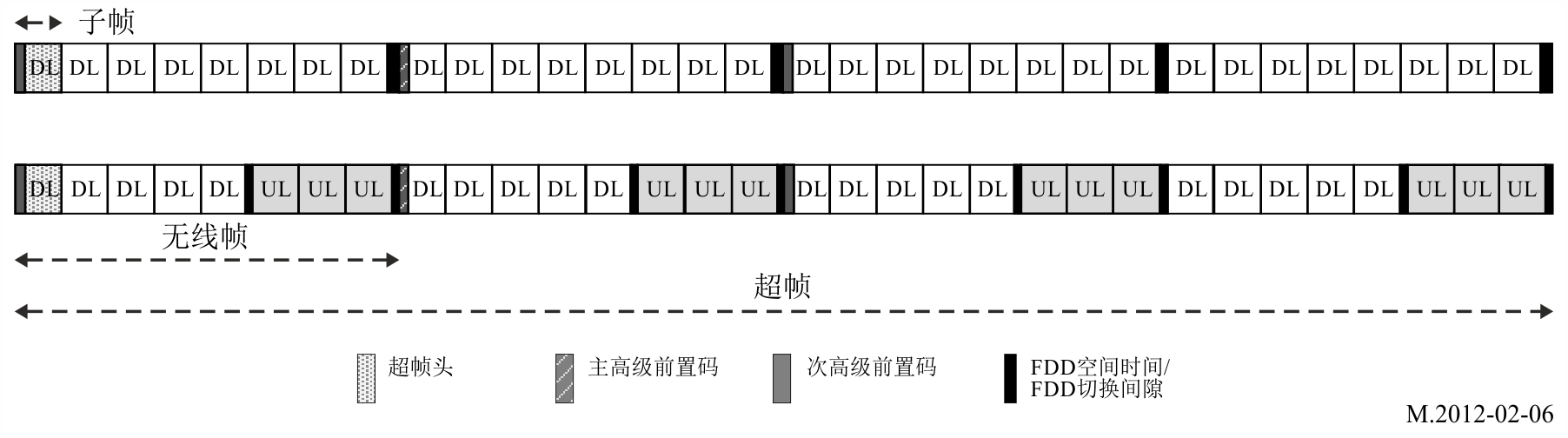 1.1.10	多天线技术1.1.10.1	MIMO结构WirelessMAN-Advanced支持多种先进多天线技术，包括单和多用户MIMO（空间复用和波束形成）以及多个发射分集计划。在单用户MIMO（SU-MIMO的）计划中，在一个资源单位（时间、频率、空间）中只有一个用户可以安排。在多用户MIMO（MU-MIMO）中，另一方面，在一个资源单位中可以安排多个用户。垂直编码使用一个编码器块（或层），而多层编码使用多个编码器（或多层）。层定义为一个到MIMO编码器的编码和调制输入路径。流定义为MIMO编码器的输出，再通过通过波束形成或预编码块进行处理。对于空间复用，行列定义为用户使用的数据流的数量。图2.7MIMO结构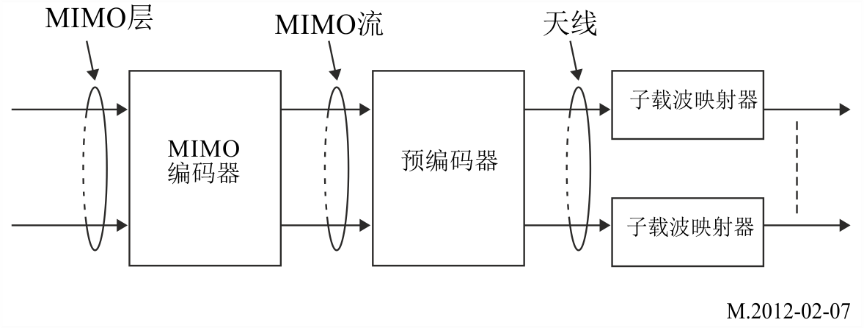 MIMO发射机结构如图2.7所示。编码器块中包含信道编码器、交织、速率匹配、每层的调制块。资源映射块将复值调制符号映射到相应的时频资源。MIMO编码器块将层映射到流，再通过预编码块做进一步处理。根据选定的MIMO模式产生天线的具体数据符号，预编码块将流映射到天线。OFDM符号结构块将天线的具体数据映射为OFDM符号。表2.2包含WirelessMAN-Advanced支持的各种MIMO模式的信息。表2.2DL MIMO模式DL和UL的最低天线配置分别为2×2和1×2。对于开放环路空间复用和闭合环路SU-MIMO技术，流的数量被限制在最小的发送或接收天线的数量。MU-MIMO可以支持高达具有2个发射天线的2个流，和最多4个发射天线的4个流，以及最多8个发射天线的8个流。表2.3总结了各种MIMO模式的DL MIMO技术参数。表2.3DL MIMO参数流到天线的映射取决于的MIMO计划。在DL中，发送CQI和行列反馈以协助行列适应、模式切换和速率适配中的BS。对于空间复用，行列定义为每个用户所使用的流数。在FDD和TDD系统中，基于单一码本的预编码用于闭合环路SU-MIMO。在DL中，MS反馈一些信息到可闭合环路SU-MIMO的BS，如行列、子带选择、CQI、预编码矩阵指数（PMI）和长期信道状态信息。在DL中，支持每个用户最多两个流的MU-MIMO传输。使用此预编码机制可实现波束形成。WirelessMAN-Advanced有能力采用预定义和灵活的方式适应SU-MIMO和MU-MIMO。使用多BS协作预编码、网络协调波束形成、或小区间干扰消除，多BS MIMO技术还支持区域改善和小区边缘的吞吐量。对于UL MIMO，BS将安排用户到资源块并确定调制和编码方案（MCS）水平和MIMO参数（模式、行列等）。支持的天线配置包括1、2或4个发射天线和两个以上的接收天线。UL MIMO模式和参数分别如表2.4和表2.5所示。表2.4UL MIMO模式表2.5UL MIMO参数所支持的UL发射分集模式包括采用速率1的2和4发射天线方案，如空频块编码（SFBC）和2流预编码。在FDD和TDD系统中，支持单一的基于码本的预编码。在这种模式下，MS在UL中发送一个探测参考信号，以协助BS中的UL计划和预编码选择。BS向MS发出MS资源分配、MCS、行列、首选预编码指数和数据包大小的信息。UL MU-MIMO使多个MSS空间上复用到相同的无线电资源。支持开放环路和闭合环路MU-MIMO。单发射天线的MSS可以在开放环路SU-或MU-MIMO的模式运作。1.2	MAC层概述以下各节描述选定的MAC功能。1.2.1	MAC寻址WirelessMAN-Advanced为MS定义在会话识别用户和其连接的全球性和逻辑地址。MS由全球唯一的48比特IEEE扩展的唯一标识符（由IEEE注册机构指配）标识。MS进一步分配以下的逻辑标识符：1）一个网络登录过程中的站标识符（或网络重新登录），唯一标识小区内的MS，和2）流量标识符（FID），唯一地标识与MS之间的控制连接和传送连接。临时站标识符用来保护网络登录过程中实际站标识符之间的映射。规定注销登记标识符唯一标识寻呼群标识符集中的MS、寻呼周期、寻呼偏移。1.2.2	网络登录网络登录是MS用来检测小区网络并建立与该网络连接的程序。网络登录有以下步骤（见图2.8）：–	通过对准前置码与BS同步；–	获取必要的系统信息，如BS和网络服务提供商标识符进行初步的网络登录和小区选择；–	初步测距；–	基本能力协商；–	认证/授权和密钥交换；–	注册和业务流建立。图2.8网络登录程序1.2.3	连接管理和服务质量连接被定义为BS的MAC层和一个（或几个）MS之间的映射。如果有一个BS和一个MS之间的一对一的映射，连接被称为单播连接，否则，它被称为组播或广播连接。规定两种类型的连接：控制连接和传输连接。控制连接承载MAC控制消息。传输连接用于承载用户数据，包括上层信令消息。MAC控制消息不可能在传输连接上发送，在控制连接上也不可能传送用户数据。一对双向（DL/UL）单播控制连接当MS执行初始网络登录时自动建立。所有用户数据通信在传输连接的环境中。传输连接是单向的并采用一个独特的FID建立。每个传输连接与主动服务流程相关，以提供各种服务流要求的QoS水平。MS可能有多个传输连接，各有不同的QoS参数集，每个传输连接可能有一个或多个QoS参数集。当相关主动服务流程承认或激活时，传输连接建立，当相关服务流程变为非活动状态时，传输连接释放。传输连接可预先配置或动态创建。预先配置的连接是在MS网络登录时系统为MS建立的。另一方面，BS或MS可以动态创建新的连接，如果需要的话。1.2.4	MAC头WirelessMAN-Advanced 为各种应用规定一些有效的MAC头，包括几个与OFDMA TDD WMAN的通用MAC头相比尺寸较短的字段。先进通用MAC头如图2.9所示，包括扩展的头指示符、FID和有效载荷长度字段。其他MAC头类型包括两个字节的短数据包MAC头，此定义支持小型有效载荷应用如VoIP，特点是小数据包和非ARQ连接，分段扩展的头，传输连接的打包扩展头，控制连接的MAC控制扩展头，以及复用扩展头，用于源自与相同的安全关联相关的多个连接的数据出现在MAC协议数据单元（PDU）的有效载荷中的情况。图2.9先进通用MAC头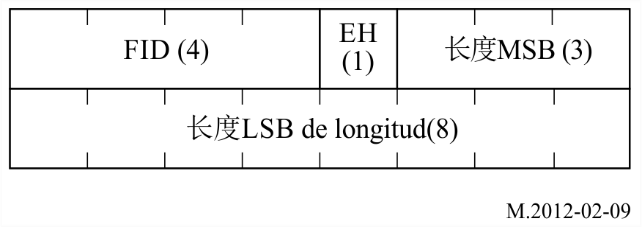 1.2.5	ARQ和HARQ功能从一个或多个MAC服务数据单元（SDU）或MAC SDU的分段（多个）生成一个ARQ块。ARQ块可以在尺寸上变化并按顺序编号。在DL和UL中，WirelessMAN-Advanced分别使用自适应异步和非自适应同步HARQ的计划。HARQ运行依靠一个N过程（多信道）停止和等待协议。在自适应异步的HARQ中，HARQ转播的资源分配和传输格式可能与最初传播不同。在转播的情况下，控制信令是必需的，以表示资源分配和传输格式以及与其他的HARQ必要参数。一个非自适应同步HARQ的计划用于UL中，其中转播的参数和资源分配被称为先验性的。1.2.6	移动管理和转换WirelessMAN-Advanced支持网络控制的和MS辅助的转换（HO）。如图2.10所示，转换程序可能由MS或BS发起，最后转换决定和目标BS选择可能由服务BS或MS做出。通过HO取消消息，MS执行转换或取消程序。如图2.10所示的目标BS的网络重新登录程序，可通过核心网络，由从服务BS获得MS信息的目标BS进行优化。MS也可以保持与服务BS的通信，同时按服务BS指示在目标BS执行网络重新登录。图2.10转换程序1.2.7	功率管理WirelessMAN-Advanced提供功率管理功能，包括休眠模式和空闲模式，以减少MS的耗电量。休眠模式是一种状态，其中MS执行预先约定的脱离服务BS的过程。可以在MS的连接状态下制定休眠模式。使用休眠模式时，向MS提供了一系列替代接听和休眠窗口。接听窗口为时间间隔，期间MS可用于控制信号和数据的发送/接收。一个休眠周期内，WirelessMAN-Advanced可以根据不断变化的流量模式和HARQ操作动态调整休眠时间和接听窗口。当MS在激活模式下，休眠参数可在MS和BS之间协商。基站指示MS进入休眠模式。 MAC管理消息可用于休眠模式请求/响应。休眠周期期间可以帧或超帧为单位计量，是休眠和接听窗口的总和。在MS接听窗口，BS可为一个或多个MS发送业务量指示消息。接听窗口可以通过显式或隐式信令扩展。该扩展的最大长度是当前的休眠周期结束。空闲模式允许MS在没有向网络注册情况下定期用于DL广播业务，如寻呼消息。在空闲模式登录或位置更新期间，在空闲模式下的网络指配MS到寻呼群。如果MS被指配到多个寻呼群，它也在一个寻呼周期内被分配多个寻呼偏移，其中每个寻呼偏移对应一个单独寻呼群。当MS位于其寻呼组其中之一时，将多个寻呼偏移指配到MS允许在不同的寻呼偏移时监测寻呼消息。两个相邻的寻呼偏移之间的距离应足够长，使在第一个寻呼偏移中寻呼的MS可以在相同的寻呼偏移周期中下一个寻呼发生之前通知网络。从而避免下一个偏移寻呼中不必要的寻呼。MS在接听期间监测寻呼消息。寻呼消息包括识别未来业务量和位置变化应通知到的MS。计算寻呼接听间隔的开始，基于根据超帧数量定义的寻呼周期和寻呼偏移。服务BS在寻呼有效间隔开始时，在预定的位置发送的寻呼组标识符（PGID）列表。在寻呼有效间隔内，MS监测SFH，并且如果系统配置信息出现任何改变的指示，MS将在下一个SFH实例（即下一个SFH）发送时获得最新的系统信息。为了提供位置隐私信息，寻呼控制器在一个特定寻呼组的空闲模式下分配撤销注册标识符以唯一地识别MS。MS在空闲模式下执行位置更新，如果这些条件之一得到满足，寻呼群的位置更新，基于计时器的位置更新，或电源向下位置更新。通过监测PGID，当MS检测到寻呼群的变化时，MS执行位置更新，由BS传输。空闲模式下定时器到期之前，MS定期执行位置更新程序。在每个位置上的更新包括寻呼群的更新，空闲模式下定时器复位。1.2.8	安全安全功能向用户提供跨WirelessMAN-Advanced网络的隐私、认证和保密。PKM协议在MS与BS之间提供相互、单方面认证和建立保密性，支持身份认证和授权（EAP）消息透明地交换。MS和BS可以支持MAC PDU安全传输的加密方法和算法。WirelessMAN-Advanced选择性地支持MAC控制消息的保密或完整性保护。图2.11显示的安全体系结构的功能块。图2.11安全体系结构的功能块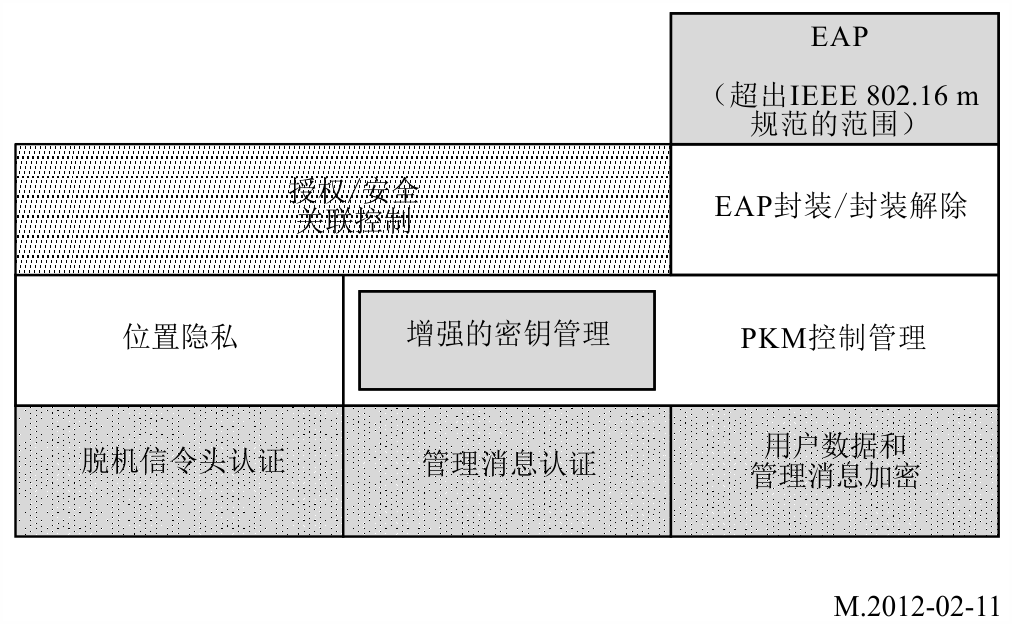 安全架构分为安全管理、加密和完整性逻辑实体。安全管理功能包括整体安全管理和控制、EAP的封装/解封装，隐私密钥管理（PKM）控制，安全关联管理，身份/位置隐私。为了实现身份/位置隐私，即使在网络登录期间MSID（即MS MAC地址）也没有透暴露在空中。BS向MS分配一个安全传送到MS的站标识符（STID），因此MS的身份和位置可以隐藏。加密和完整性保护实体功能包括用户数据加密和认证，控制消息认证，消息机密性保护。2	无线电接口技术的详细规范在IEEE于 2013年6月8日修订关于与WirelessMAN-Advanced规范的结构之前。在ITU-R M.2012建议书的第1版 （01-2012）§ 2.2中反映了IEEE规范的结构。本附件中所描述的详细规范围绕“全球核心规范”（GCS）制定，关系到外部开发的材料，涉及具体技术的特定参考文献。GCS的过程和使用和参考文献以及相关通知和认证参见文件IMT-ADV/24（修订3）。载于在本节中的IMT-Advanced标准源自WirelessMAN-Advanced的全球核心规范，参见http://ties.itu.int/u/itu-r/ede/rsg5/IMT-Advanced/GCS/M.2012-0/WirelessMAN-Advanced 。下面的说明适用于以下部分：1）	确定的有关转化组织的参考材料应该从其网站上获得，以下说明适用于以下各节提供的。2）	由转化组织提供此信息并与全球核心规范的提交有交。2.1	对全球核心规范和转化标准的说明IEEE标准802.16由IEEE标准802.16-2009组成，如后续修订，则包括IEEE标准802.16j-
2009、IEEE标准802.16h-2010和IEEE标准802.16m-2011。IEEE标准802.16在第2.2.1.1节做了说明。按照IEEE标准802.16的第16.1.1节，WirelessMAN-Advanced GCS在IEEE标准802.16的各节中规定，如表2.6所示。表2.6中未含的IEEE标准802.16的任何内容均被排除在WirelessMAN-Advanced GCS之外。表2.6WirelessMAN-Advanced GCS说明2.1.1	IEEE标准802.16IEEE标准802.16：本地和城域网标准 – 宽带无线接入系统的空中接口本标准规定联合提供多种服务的固定和移动点对多点的宽带无线接入（BWA）系统的空中接口，包括介质访问控制层（MAC）和物理层（PHY）。MAC结构支持多个PHY规格，每个都适合特定的运营环境。IEEE标准802.16由IEEE标准802.16-2009组成，如后续修订，则包括IEEE标准802.16j-2009、IEEE标准802.16h-2010和IEEE标准802.16m-2011。2.1.1.1	IEEE Std 802.16-2009本地和城域网标准 – 第16部分：宽带无线接入系统的空中接口本标准规定联合提供多种服务的固定和移动点对多点的宽带无线接入（BWA）系统的空中接口，包括介质访问控制层（MAC）和物理层（PHY）。MAC结构支持多个PHY规格，每个都适合特定的运营环境。2.1.1.2	IEEE标准802.16j-2009本地和城域网标准 – 第16部分：宽带无线接入系统空中接口 – 修订1：多层规范此修订更新和扩展了IEEE标准802.16-2009，规定在授权中继站运行的频段中，增强IEEE标准802.16标准的物理层和介质访问控制层。用户站的规范没有改变。2.1.1.3	IEEE标准802.16h-2010本地和城域网标准 – 第16部分：宽带无线接入系统空中接口 – 修订2：免许可证运行共存的改进机制此修订更新和扩展IEEE标准802.16，规定改进机制，如政策和介质访问控制增强，使免许可证系统之间能够共存并促进这此系统与主要用户并存。2.1.1.4	IEEE标准802.16m-2011本地和城域网标准 – 第16部分：宽带无线接入系统空中接口 – 修订3：先进空中接口该修正案规定WirelessMAN-Advanced空中接口，增强的空中接口设计，以满足ITU-R规定的IMT-Advanced标准化活动的要求。该修订基于IEEE标准802.16的WirelessMAN-OFDMA规范并对WirelessMAN-OFDMA用户站提供持续的支持。2.1.2	转化的标准2.1.2.1	转化：IEEE保留。2.1.2.2	转化：ARIB2.1.2.3	转化：TTA2.1.2.4	转化：WIMAX论坛3	无线电接口技术的详细规范在第2.3节的内容反映了于2013年6月8日开始ITU-R M.2012建议书修订1（2014年）开始，IEEE修订了WirelessMAN-Advanced相关IEEE规范后的IEEE规范的结构。本附件中所描述的详细规范围绕“全球核心规范”制定（GCS），涉及外部开发时通过具体技术的相应参考文献结合到本文件中。具体过程和使用GCS、参考文献以及相关通知和认证参见文件IMT-ADV/24（修订3）。本节中包括的IMT-Advanced标准从有关WirelessMAN-Advanced的全球核心规范中得
到，参见http://ties.itu.int/u/itu-r/ede/rsg5/IMT-Advanced/GCS/M.2012-1/WirelessMAN-Advanced/。下面的说明适用于以下内容：1)	确定了相关的转化机构应在其相关网站上提供参考材料。2)	信息通过转化机构提供并涉及到其转化全球核心规范的成果。3.1	全球核心规范和转化的描述IEEE标准802.16.1由IEEE标准802.16.1-2012组成，经由IEEE标准802.16.1b-2012和IEEE 标准802.16.1a-2013连续修订。IEEE标准802.16.1描述参见§ 3.1.1。表2.7WirelessMAN-Advanced GCS的描述3.1.1	IEEE标准802.16.1IEEE标准802.16.1：WirelessMAN-Advanced宽带无线接入系统的空中接口的IEEE标准此标准规定WirelessMAN-Advanced空中接口，包括支持多个服务系统的宽带无线接入（BWA）的媒体接入控制层（MAC）和物理层（PHY）。IEEE标准802.16.1由IEEE标准802.16.1-2012组成，并由IEEE标准802.16.1b-2012和IEEE 标准802.16.1a-2013连续修正。3.1.1.1	IEEE标准802.16.1-2012WirelessMAN-Advanced宽带无线接入系统的空中接口的IEEE标准此标准规定WirelessMAN-Advanced空中接口，包括支持多个服务系统的宽带无线接入（BWA）的媒体接入控制层（MAC）和物理层（PHY）。3.1.1.2	IEEE标准802.16.1b-2012WirelessMAN-Advanced宽带无线接入系统的空中接口的IEEE标准 – 修正1：增强以支持机对机应用本修订规定了WirelessMAN-Advanced空中接口的增强功能。这些增强为机器对机器应用提供更好的支持。批准日期起，IEEE标准802.16.1的适用版本为IEEE标准802.16.1-2012，由IEEE标准802.16.1b-2012修正。3.1.1.3	IEEE标准802.16.1a-2013WirelessMAN-Advanced宽带无线接入系统的空中接口的IEEE标准 – 修订2：高可靠性网络此修订更新并扩展了IEEE标准802.16.1，指定增强的机制来支持高可靠性网络。发布日期起，IEEE标准802.16.1的目前版本为IEEE标准802.16.1-2012，由IEEE标准802.16.1b-2012和IEEE 标准802.16.1a-2013修订。3.1.2	转化标准3.1.2.1	转化：IEEE3.1.2.2	转化：ARIB保留。3.1.2.3	转化：TTA3.1.2.4	转化：WiMAX论坛保留。3.1.2.5	转化：ITRI附件2的附录

缩略语AAS	有源天线系统ARQ	自动重复请求CMAS	商业移动警报系统CoMP	协调多点CQI	信道质量标识符CTC	卷积Turbo码DFTS	离散傅立叶变换扩展DLC	数据链路控制层DRX	不连续接收EMC	电磁兼容ETWS	地震和海啸预警系统FEC	前向纠错FFR	分数频率重用FSTD	频率切换发射分集GCS	全球核心规范GNSS	全球导航卫星系统GPS	全球定位系统H-ARQ	混合动力 – ARQICIC	小区间干扰协调IMEI	国际移动台设备标识IMS	IP多媒体子系统LAA	许可协助访问LBT	在谈话前接听LWA	LTE-WLAN聚合MAC	媒体访问控制MBMS	多媒体广播/多播服务MIMO	多输入/多输出MME	移动性管理实体MTC	机器型通信NB-IOT	窄带物联网OAM	操作和维护OFDM	正交频分复用OFDMA	正交频分多址OTDOA	观测到达时间差PAPR	峰均功率比PDCP	分组数据汇聚协议PDU	协议数据单元PHS	有效负载报头抑制PHY	物理层ProSe	邻近服务RRM	无线电资源管理PWS	公共预警系统QoS	服务质量RIT	无线电接口技术RLC	无线电链路控制RRC	无线电资源控制SDP	会话描述协议SDU	服务数据单元SIP	会话启动协议SFBC	空频块编码SFH	超帧头SIM	订户身份模块SON	自组织网络SPS	半持续调度SRIT	RIT组TTI	传输时间间隔UE	用户设备V2V	车辆到车辆_____________ITU-R  M.2012-4建议书(11/2019)先进国际移动通信（IMT-Advanced）
地面无线电接口的详细规范M系列移动、无线电测定、业余无线电以及相关卫星业务ITU-R系列建议书（也可在线查询http://www.itu.int/publ/R-REC/zh）ITU-R系列建议书（也可在线查询http://www.itu.int/publ/R-REC/zh）系列标题BO卫星传送BR用于制作、存档和播出的录制；电视电影BS广播业务（声音）BT广播业务（电视）F固定业务M移动、无线电测定、业余无线电以及相关卫星业务P无线电波传播RA射电天文RS遥感系统S卫星固定业务SA空间应用和气象SF卫星固定业务和固定业务系统间的频率共用和协调SM频谱管理SNG卫星新闻采集TF时间信号和频率标准发射V词汇和相关问题注：本ITU-R建议书英文版已按ITU-R第1号决议规定的程序批准。36.100
系列36.200
系列36.300
系列36.400
系列36.500
系列37.xxx
系列25.400
系列TS 36.101
TS 36.104
TS 36.106
TS 36.111
TS 36.112
TS 36.113
TS 36.116
TS 36.117
TS 36.124
TS 36.133
TS 36.141
TS 36.143
TS 36.171TS 36.201
TS 36.211
TS 36.212
TS 36.213
TS 36.214
TS 36.216TS 36.300
TS 36.302
TS 36.304
TS 36.305
TS 36.306
TS 36.307
TS 36.314
TS 36.321
TS 36.322
TS 36.323
TS 36.331
TS 36.355
TS 36.360
TS 36.361TS 36.401
TS 36.410
TS 36.411
TS 36.412
TS 36.413
TS 36.414
TS 36.420
TS 36.421
TS 36.422
TS 36.423
TS 36.424
TS 36.425
TS 36.440
TS 36.441
TS 36.442
TS 36.443
TS 36.444
TS 36.445
TS 36.455
TS 36.456
TS 36.457
TS 36.458
TS 36.459
TS 36.461
TS 36.462
TS 36.463
TS 36.464
TS 36.465TS 36.508
TS 36.509
TS 36.521-1
TS 36.521-2
TS 36.521-3
TS 36.523-1
TS 36.523-2
TS 36.523-3TS 36.579-1
TS 36.579-2
TS 36.579-3
TS 36.579-4
TS 36.579-5TS 37.104
TS 37.105
TS 37.113
TS 37.114
TS 37.141
TS 37.144
TS 37.145-1
TS 37.145-2
TS 37.171
TS 37.320
TS 37.544
TS 37.571-1
TS 37.571-2
TS 37.571-3
TS 37.571-4
TS 37.571-5TS 25.460
TS 25.461
TS 25.462
TS 25.466标称信道带宽（MHz）标称信道带宽（MHz）标称信道带宽（MHz）578.751020采样因子采样因子采样因子28/258/78/728/2528/25采样频率（MHz）采样频率（MHz）采样频率（MHz）5.681011.222.4FFT的大小FFT的大小FFT的大小5121024102410242048子载波间隔（kHz）子载波间隔（kHz）子载波间隔（kHz）10.947.819.7610.9410.94可用符号时间Tu（µs）可用符号时间Tu（µs）可用符号时间Tu（µs）91.429128102.491.42991.429CPTg=1/8 Tu符号时间Ts（µs）符号时间Ts（µs）102.857144115.2102.857102.857CPTg=1/8 TuFDD每5 ms帧的OFDM符号数目4834434848CPTg=1/8 TuFDD空闲时间（µs）62.85710446.4062.85762.857CPTg=1/8 TuTDD每5 ms帧的OFDM符号数目4733424747CPTg=1/8 TuTDDTTG + RTG（µs）165.714248161.6165.714165.714CPTg=1/16 Tu符号时间Ts（µs）符号时间Ts（µs）97.143136108.897.14397.143CPTg=1/16 TuFDD每5 ms帧的OFDM符号数目5136455151CPTg=1/16 TuFDD空闲时间（µs）45.7110410445.7145.71CPTg=1/16 TuTDD每5 ms帧的OFDM符号数目5035445050CPTg=1/16 TuTDDTTG + RTG（µs）142.853240212.8142.853142.853CPTg=1/4 Tu符号时间Ts（µs）符号时间Ts（µs）114.286160128114.286114.286CPTg=1/4 TuFDD每5 ms帧的OFDM符号数目4331394343CPTg=1/4 TuFDD空闲时间（µs）85.69440885.69485.694CPTg=1/4 TuTDD每5 ms帧的OFDM符号数目4230374242CPTg=1/4 TuTDDTTG + RTG（µs）199.98200264199.98199.98模式
序号说明MIMO编码格式MIMO
预编码模式0开放环路SU-MIMO（TX分集）空频块编码（SFBC）非自适应模式1开放环路SU-MIMO（空间复用）纵向编码非自适应模式2闭合环路SU-MIMO（空间复用）纵向编码自适应模式3开放环路MU-MIMO（空间复用）多层编码非自适应模式4闭合环路MU-MIMO（空间复用）多层编码自适应模式5开放环路SU-MIMO（TX分集）共轭数据重复（CDR）非自适应发射天线数每层STC
速率流数子载波数层数MIMO模式021221MIMO模式041221MIMO模式081221MIMO模式1和
MIMO模式221111MIMO模式1和
MIMO模式222211MIMO模式1和
MIMO模式241111MIMO模式1和
MIMO模式242211MIMO模式1和
MIMO模式243311MIMO模式1和
MIMO模式244411MIMO模式1和
MIMO模式281111MIMO模式1和
MIMO模式282211MIMO模式1和
MIMO模式283311MIMO模式1和
MIMO模式284411MIMO模式1和
MIMO模式285511MIMO模式1和
MIMO模式286611MIMO模式1和
MIMO模式287711MIMO模式1和
MIMO模式288811MIMO模式3和
MIMO模式421212MIMO模式3和
MIMO模式441212MIMO模式3和
MIMO模式441313MIMO模式3和
MIMO模式441414MIMO模式3和
MIMO模式481212MIMO模式3和
MIMO模式481313MIMO模式3和
MIMO模式481414MIMO模式442和1a312MIMO模式442和1b413MIMO模式442412MIMO模式482和1a312MIMO模式482和1b413MIMO模式482412MIMO模式481818MIMO模式482和1c817MIMO模式482和1d816MIMO模式482和1e815MIMO模式482814MIMO模式521/2121MIMO模式541/2121MIMO模式571/2121a	2个流到1个MS，1个流到另一个MS，每层1个。b	2个流到1个MS，每1个流到另外2个MS，每层1个。c	2个流到1个MS，每1个流到另外6个MS，每层1个。d 	每2个流到2个MS，每1个流到另外4个MS，每层1个。e	每2个流到3个MS，每1个流到另外2个MS，每层1个。a	2个流到1个MS，1个流到另一个MS，每层1个。b	2个流到1个MS，每1个流到另外2个MS，每层1个。c	2个流到1个MS，每1个流到另外6个MS，每层1个。d 	每2个流到2个MS，每1个流到另外4个MS，每层1个。e	每2个流到3个MS，每1个流到另外2个MS，每层1个。a	2个流到1个MS，1个流到另一个MS，每层1个。b	2个流到1个MS，每1个流到另外2个MS，每层1个。c	2个流到1个MS，每1个流到另外6个MS，每层1个。d 	每2个流到2个MS，每1个流到另外4个MS，每层1个。e	每2个流到3个MS，每1个流到另外2个MS，每层1个。a	2个流到1个MS，1个流到另一个MS，每层1个。b	2个流到1个MS，每1个流到另外2个MS，每层1个。c	2个流到1个MS，每1个流到另外6个MS，每层1个。d 	每2个流到2个MS，每1个流到另外4个MS，每层1个。e	每2个流到3个MS，每1个流到另外2个MS，每层1个。a	2个流到1个MS，1个流到另一个MS，每层1个。b	2个流到1个MS，每1个流到另外2个MS，每层1个。c	2个流到1个MS，每1个流到另外6个MS，每层1个。d 	每2个流到2个MS，每1个流到另外4个MS，每层1个。e	每2个流到3个MS，每1个流到另外2个MS，每层1个。a	2个流到1个MS，1个流到另一个MS，每层1个。b	2个流到1个MS，每1个流到另外2个MS，每层1个。c	2个流到1个MS，每1个流到另外6个MS，每层1个。d 	每2个流到2个MS，每1个流到另外4个MS，每层1个。e	每2个流到3个MS，每1个流到另外2个MS，每层1个。模式
指数说明MIMO编码格式MIMO
与编码模式0开放环路SU-MIMO（TX分集）SFBC非自适应模式1开放环路SU-MIM（空间复用）纵向编码非自适应模式2闭合环路SU-MIMO（空间复用）纵向编码自适应模式3开放环路协作空间复用（MU-MIMO）纵向编码非自适应模式4闭合环路协作空间复用（MU-MIMO）
（MU-MIMO）纵向编码自适应发射天线数每层STC速率流数子载波数层数MIMO模式021221MIMO模式041221MIMO模式111111MIMO模式1和
MIMO模式221111MIMO模式1和
MIMO模式222211MIMO模式1和
MIMO模式241111MIMO模式1和
MIMO模式242211MIMO模式1和
MIMO模式243311MIMO模式1和
MIMO模式244411MIMO模式3和
MIMO模式411111MIMO模式3和
MIMO模式421111MIMO模式3和
MIMO模式422211MIMO模式3和
MIMO模式441111MIMO模式3和
MIMO模式442211MIMO模式3和
MIMO模式443311MIMO模式3和
MIMO模式444411IEEE标准802.16各节和主题IEEE标准802.16-2009 IEEE标准802.16j-2009 IEEE标准802.16h-2010 IEEE标准802.16m-2011 第1.4节：参考模型基本规范经修正经修正第2节：规范性参考资料基本规范经修正经修正第3节：定义基本规范经修正经修正经修正第4节：缩写词和
首字母缩略语基本规范经修正经修正经修正第5.2节：分组会聚子层基本规范经修正第16节：WirelessMAN-Advanced空中接口基本规范附件R：MAC控制消息基本规范附件S：测试矢量基本规范附件T：支持的频段基本规范附件U：无线电规范基本规范附件V：默认能力类别
和参数基本规范基本规范符合
IEEE标准802.
16-2009修订符合
IEEE标准802.
16j-2009修订符合
IEEE标准802.
16j-2009修订符合
IEEE标准802.
16m-2011转化组织ARIBARIBARIBARIB文件编号ARIB STD-T105
附件1ARIB STD-T105
附件2ARIB STD-T105
附件3ARIB STD-T105
附件4版本1.301.301.301.30日期2012年12月18日2012年12月18日2012年12月18日2012年12月18日第1.4节：
参考模型http://www.arib.or.jp/IMT-Advanced/WirelessMAN-Advanced.1.30/ARIB%20STD-T105%20Annex%201_IEEE%20Std%20802%2016-2009.pdf（第1.4节，IEEE标准802.16-2009的ARIB转化）不适用http://www.arib.or.jp/IMT-Advanced/WirelessMAN-Advanced.1.30/ARIB%20STD-T105%20Annex%203_IEEE%20Std%20802%2016h-2010.pdf（第1.4节，IEEE标准802.16h的ARIB 转化）http://www.arib.or.jp/IMT-Advanced/WirelessMAN-Advanced.1.30/ARIB%20STD-T105%20Annex%204_IEEE%20Std%20802%2016m-2011.pdf（第1.4节，IEEE标准802.16m的ARIB 转化）基本规范符合
IEEE标准802.
16-2009修订符合
IEEE标准802.
16j-2009修订符合
IEEE标准802.
16j-2009修订符合
IEEE标准802.
16m-2011第2节：
正式参考
文献http://www.arib.or.jp/IMT-Advanced/WirelessMAN-Advanced.1.30/ARIB%20STD-T105%20Annex%201_IEEE%20Std%20802%2016-2009.pdf（第2节，IEEE标准802.16-2009的ARIB 转化）不适用http://www.arib.or.jp/IMT-Advanced/WirelessMAN-Advanced.1.30/ARIB%20STD-T105%20Annex%203_IEEE%20Std%20802%2016h-2010.pdf（第2节，IEEE标准802.16h的ARIB 转化）http://www.arib.or.jp/IMT-Advanced/WirelessMAN-Advanced.1.30/ARIB%20STD-T105%20Annex%204_IEEE%20Std%20802%2016m-2011.pdf（第2节，IEEE标准802.16m的ARIB 转化）第3节：
定义http://www.arib.or.jp/IMT-Advanced/WirelessMAN-Advanced.1.30/ARIB%20STD-T105%20Annex%201_IEEE%20Std%20802%2016-2009.pdf（第3节，IEEE标准802.16-2009的ARIB转化）http://www.arib.or.jp/IMT-Advanced/WirelessMAN-Advanced.1.30/ARIB%20STD-T105%20Annex%202_IEEE%20Std%20802%2016j-2009.pdf（第3节，IEEE标准802.16j的ARIB 转化）http://www.arib.or.jp/IMT-Advanced/WirelessMAN-Advanced.1.30/ARIB%20STD-T105%20Annex%203_IEEE%20Std%20802%2016h-2010.pdf（第3节，IEEE标准802.16h的ARIB 转化）http://www.arib.or.jp/IMT-Advanced/WirelessMAN-Advanced.1.30/ARIB%20STD-T105%20Annex%204_IEEE%20Std%20802%2016m-2011.pdf（第3节，IEEE标准802.16m的ARIB 转化）第4节：
缩写词和首字母缩略语http://www.arib.or.jp/IMT-Advanced/WirelessMAN-Advanced.1.30/ARIB%20STD-T105%20Annex%201_IEEE%20Std%20802%2016-2009.pdf（第4节，IEEE标准802.16-2009的ARIB 转化）http://www.arib.or.jp/IMT-Advanced/WirelessMAN-Advanced.1.30/ARIB%20STD-T105%20Annex%202_IEEE%20Std%20802%2016j-2009.pdf（第4节，IEEE标准802.16j的ARIB 转化）http://www.arib.or.jp/IMT-Advanced/WirelessMAN-Advanced.1.30/ARIB%20STD-T105%20Annex%203_IEEE%20Std%20802%2016h-2010.pdf（第4节，IEEE标准802.16h的ARIB 转化）http://www.arib.or.jp/IMT-Advanced/WirelessMAN-Advanced.1.30/ARIB%20STD-T105%20Annex%204_IEEE%20Std%20802%2016m-2011.pdf（第4节，IEEE标准802.16m的ARIB 转化）第5.2节：
数据包汇聚子层http://www.arib.or.jp/IMT-Advanced/WirelessMAN-Advanced.1.30/ARIB%20STD-T105%20Annex%201_IEEE%20Std%20802%2016-2009.pdf（第5.2节，IEEE标准802.16-2009的ARIB 转化）不适用不适用http://www.arib.or.jp/IMT-Advanced/WirelessMAN-Advanced.1.30/ARIB%20STD-T105%20Annex%204_IEEE%20Std%20802%2016m-2011.pdf（第5.2节，IEEE标准802.16m的ARIB 转化）第16节：WirelessMAN-Advanced空中接口不适用不适用不适用http://www.arib.or.jp/IMT-Advanced/WirelessMAN-Advanced.1.30/ARIB%20STD-T105%20Annex%204_IEEE%20Std%20802%2016m-2011.pdf（第16节，IEEE标准802.16m的ARIB 转化）附件R：MAC控制
消息不适用不适用不适用http://www.arib.or.jp/IMT-Advanced/WirelessMAN-Advanced.1.30/ARIB%20STD-T105%20Annex%204_IEEE%20Std%20802%2016m-2011.pdf（附件R，IEEE标准802.16m的ARIB 转化）附件S：
测试矢量不适用不适用不适用http://www.arib.or.jp/IMT-Advanced/WirelessMAN-Advanced.1.30/ARIB%20STD-T105%20Annex%204_IEEE%20Std%20802%2016m-2011.pdf（附件S，IEEE标准802.16m的ARIB 转化）附件T：
支持的频段不适用不适用不适用http://www.arib.or.jp/IMT-Advanced/WirelessMAN-Advanced.1.30/ARIB%20STD-T105%20Annex%204_IEEE%20Std%20802%2016m-2011.pdf（附件T，IEEE标准802.16m的ARIB 转化）附件U：
无线电规范不适用不适用不适用http://www.arib.or.jp/IMT-Advanced/WirelessMAN-Advanced.1.30/ARIB%20STD-T105%20Annex%204_IEEE%20Std%20802%2016m-2011.pdf（附件U，IEEE标准802.16m的ARIB 转化）附件V：
默认能力类别和参数不适用不适用不适用http://www.arib.or.jp/IMT-Advanced/WirelessMAN-Advanced.1.30/ARIB%20STD-T105%20Annex%204_IEEE%20Std%20802%2016m-2011.pdf（附件V，IEEE标准802.16m的ARIB 转化）基本规范符合
IEEE标准802.
16-2009修订符合
IEEE标准802.
16j-2009修订符合
IEEE标准 802.16h-2010修订符合
IEEE标准802.
16m-2011转化组织TTATTATTATTA文件编号TTAE.IE-802.16-2009TTAE.IE-802.16jTTAE.IE-802.16hTTAE.IE-802.16m版本1.01.01.01.0日期2011年6月29日2011年6月29日2011年6月29日2011年6月29日第1.4节：
参考模型http://www.tta.or.kr/data/ttasDown.jsp?where=14688&pk_num=TTAE.IE-802.16-2009（第1.4节，IEEE标准802.16-2009的
TTA转化）不适用http://www.tta.or.kr/data/ttasDown.jsp?where=14688&pk_num=TTAE.IE-802.16h（第1.4节，IEEE标准802.16h的TTA转化）http://www.tta.or.kr/data/ttasDown.jsp?where=14688&pk_num=TTAE.IE-802.16m（第1.4节，IEEE标准802.16m的TTA转化）第2节：
正式参考文献http://www.tta.or.kr/data/ttasDown.jsp?where=14688&pk_num=TTAE.IE-802.16-2009（第2节，IEEE标准802.16-2009的
TTA转化）不适用http://www.tta.or.kr/data/ttasDown.jsp?where=14688&pk_num=TTAE.IE-802.16h（第2节，IEEE标准802.16h的TTA转化）http://www.tta.or.kr/data/ttasDown.jsp?where=14688&pk_num=TTAE.IE-802.16m（第2节，IEEE标准802.16m的TTA转化）第3节：
定义http://www.tta.or.kr/data/ttasDown.jsp?where=14688&pk_num=TTAE.IE-802.16-2009（第3节，IEEE 标准802.16-2009的
TTA转化）http://www.tta.or.kr/data/ttasDown.jsp?where=14688&pk_num=TTAE.IE-802.16j（第3节，IEEE标准802.16j的TTA转化）http://www.tta.or.kr/data/ttasDown.jsp?where=14688&pk_num=TTAE.IE-802.16h（第3节，IEEE标准802.16h的TTA转化）http://www.tta.or.kr/data/ttasDown.jsp?where=14688&pk_num=TTAE.IE-802.16m（第3节，IEEE标准802.16m的TTA转化）第4节：
缩写词和首字母
缩略语http://www.tta.or.kr/data/ttasDown.jsp?where=14688&pk_num=TTAE.IE-802.16-2009（第4节，IEEE标准802.16-2009的
TTA转化）http://www.tta.or.kr/data/ttasDown.jsp?where=14688&pk_num=TTAE.IE-802.16j（第4节，IEEE标准802.16j的TTA转化）http://www.tta.or.kr/data/ttasDown.jsp?where=14688&pk_num=TTAE.IE-802.16h（第4节，IEEE标准802.16h的TTA转化）http://www.tta.or.kr/data/ttasDown.jsp?where=14688&pk_num=TTAE.IE-802.16m（第4节，IEEE标准802.16m的TTA转化）第5.2节：
数据包汇聚子层http://www.tta.or.kr/data/ttasDown.jsp?where=14688&pk_num=TTAE.IE-802.16-2009（第5.2节，IEEE标准802.16-2009的
TTA转化）不适用不适用http://www.tta.or.kr/data/ttasDown.jsp?where=14688&pk_num=TTAE.IE-802.16m（第5.2节，IEEE标准802.16m的TTA转化）基本规范符合
IEEE标准802.
16-2009修订符合
IEEE标准802.
16j-2009修订符合
IEEE标准 802.16h-2010修订符合
IEEE标准802.
16m-2011第16节：WirelessMAN-Advanced
空中接口不适用不适用不适用http://www.tta.or.kr/data/ttasDown.jsp?where=14688&pk_num=TTAE.IE-802.16m（第16节，IEEE标准802.16m的TTA转化）附件R：
MAC控制消息不适用不适用不适用http://www.tta.or.kr/data/ttasDown.jsp?where=14688&pk_num=TTAE.IE-802.16m（附件R，IEEE标准802.16m的TTA转化）附件S：
测试矢量不适用不适用不适用http://www.tta.or.kr/data/ttasDown.jsp?where=14688&pk_num=TTAE.IE-802.16m（附件S，IEEE标准802.16m的TTA转化）附件T：
支持的频段不适用不适用不适用http://www.tta.or.kr/data/ttasDown.jsp?where=14688&pk_num=TTAE.IE-802.16m（附件T，IEEE标准802.16m的TTA转化）附件U：
无线电规范不适用不适用不适用http://www.tta.or.kr/data/ttasDown.jsp?where=14688&pk_num=TTAE.IE-802.16m（附件U，IEEE标准802.16m的TTA转化）附件V：
默认能力类别和参数不适用不适用不适用http://www.tta.or.kr/data/ttasDown.jsp?where=14688&pk_num=TTAE.IE-802.16m（附件V，IEEE标准802.16m的TTA转化）基本规范符合
IEEE标准802.
16-2009修订符合
IEEE标准802.
16j-2009修订符合
IEEE标准 802.16h-2010修订符合
IEEE标准802.
16m-2011转化组织WIMAX论坛WIMAX论坛WIMAX论坛WIMAX论坛文件编号T28-001-R020v01,IEEE 标准802.16-2009的WIMAX论坛转化T28-001-R020v01,IEEE标准802.16j的WIMAX 论坛转化T28-001-R020v01,IEEE 标准802.16h的WIMAX 论坛转化T28-001-R020v01,IEEE标准802.16m的WIMAX 论坛转化版本V01V01V01V01日期2011年9月20日2011年9月20日2011年9月20日2011年9月20日第1.4节：
参考模型http://www.wimaxforum.org/files/WMF-IMT-Advanced-Spec-T28-001-R020v01.pdf（第1.4节，IEEE标准802.16-2009的WIMAX 论坛转化）不适用http://www.wimaxforum.org/files/WMF-IMT-Advanced-Spec-T28-001-R020v01.pdf（第1.4节，IEEE标准 802.16h的WIMAX 
论坛转化）http://www.wimaxforum.org/files/WMF-IMT-Advanced-Spec-T28-001-R020v01.pdf（第1.4节，IEEE标准802.16m的WIMAX 
论坛转化）第2节：
正式参考
文献http://www.wimaxforum.org/files/WMF-IMT-Advanced-Spec-T28-001-R020v01.pdf（第2节，IEEE标准802.16-2009的WIMAX 论坛转化）不适用http://www.wimaxforum.org/files/WMF-IMT-Advanced-Spec-T28-001-R020v01.pdf（第2节，IEEE标准802.16h的WIMAX 
论坛转化）http://www.wimaxforum.org/files/WMF-IMT-Advanced-Spec-T28-001-R020v01.pdf（第2节，IEEE标准802.16m的WIMAX论坛转化）第3节：
定义http://www.wimaxforum.org/files/WMF-IMT-Advanced-Spec-T28-001-R020v01.pdf（第3节，IEEE标准802.16-2009的WIMAX 论坛转化）http://www.wimaxforum.org/files/WMF-IMT-Advanced-Spec-T28-001-R020v01.pdf（第3节，IEEE标准802.16j的WIMAX 
论坛转化）http://www.wimaxforum.org/files/WMF-IMT-Advanced-Spec-T28-001-R020v01.pdf（第3节，IEEE标准802.16h的WIMAX 
论坛转化）http://www.wimaxforum.org/files/WMF-IMT-Advanced-Spec-T28-001-R020v01.pdf（第3节，IEEE标准 802.16m的WIMAX 
论坛转化）第4节：
缩写词和
首字母
缩略语http://www.wimaxforum.org/files/WMF-IMT-Advanced-Spec-T28-001-R020v01.pdf（第4节，IEEE标准802.16-2009的WIMAX 论坛转化）http://www.wimaxforum.org/files/WMF-IMT-Advanced-Spec-T28-001-R020v01.pdf（第4节，IEEE标准802.16j的WIMAX 
论坛转化）http://www.wimaxforum.org/files/WMF-IMT-Advanced-Spec-T28-001-R020v01.pdf（第4节，IEEE标准802.16h的WIMAX 
论坛转化）http://www.wimaxforum.org/files/WMF-IMT-Advanced-Spec-T28-001-R020v01.pdf（第4节，IEEE标准802.16m的WIMAX 
论坛转化）第5.2节：
数据包汇聚子层http://www.wimaxforum.org/files/WMF-IMT-Advanced-Spec-T28-001-R020v01.pdf（第5.2节，IEEE Std 802.16-2009的WIMAX 论坛转化）不适用不适用http://www.wimaxforum.org/files/WMF-IMT-Advanced-Spec-T28-001-R020v01.pdf（第5.2节，IEEE标准802.16m的WIMAX
论坛转化）第16节：WirelessMAN-Advanced
空中接口不适用不适用不适用http://www.wimaxforum.org/files/WMF-IMT-Advanced-Spec-T28-001-R020v01.pdf（第16节，IEEE标准802.16m的WIMAX 
论坛转化）附件R：MAC控制
消息不适用不适用不适用http://www.wimaxforum.org/files/WMF-IMT-Advanced-Spec-T28-001-R020v01.pdf（附件R，IEEE标准802.16m的WIMAX 
论坛转化）附件S：
测试矢量不适用不适用不适用http://www.wimaxforum.org/files/WMF-IMT-Advanced-Spec-T28-001-R020v01.pdf（附件S，IEEE标准802.16m的WIMAX
 论坛转化）附件T：
支持的频段不适用不适用不适用http://www.wimaxforum.org/files/WMF-IMT-Advanced-Spec-T28-001-R020v01.pdf（附件T，IEEE标准802.16m的WIMAX论坛转化）附件U：
无线电规范不适用不适用不适用http://www.wimaxforum.org/files/WMF-IMT-Advanced-Spec-T28-001-R020v01.pdf（附件U，IEEE标准802.16m的WIMAX 
论坛转化）附件V：默认能力类别
和参数不适用不适用不适用http://www.wimaxforum.org/files/WMF-IMT-Advanced-Spec-T28-001-R020v01.pdf（附件V，IEEE标准802.16m的WIMAX 
论坛转化）IEEE标准802.16.1条款和
主题IEEE标准
802.16.1-2012IEEE标准
802.16.1b-2012IEEE标准
802.16.1a-2013第1条：概述基本规范修正修正第2条：规范性参考文件基本规范第3条：定义基本规范修正修正第4条：缩略语和缩写词基本规范修正第5条：特定服务汇聚子层基本规范修正第6条：WirelessMAN-Advanced的空中接口基本规范修正修正附件A：参考书目基本规范附件B：控制消息基本规范修正修正附件C：测试向量基本规范附件D：支持频段基本规范附件E：无线电规范基本规范附件F：默认功能类及参数基本规范基本标准
IEEE标准802.16.1-2012修正
IEEE标准
802.16.1b-2012修正
IEEE标准
802.16.1a-2013转化组织IEEEIEEEIEEE文件号码IEEE标准802.16.1-2012IEEE标准802.16.1b-2012IEEE标准802.16.1a-2013版本201220122013发布日期2012年6月8日2012年8月30日2013年3月6日文件IEEE标准802.16.1-2012的IEEE转化IEEE标准802.16.1b-2012的IEEE转化IEEE标准802.16.1a-2013的IEEE转化基本标准
IEEE标准
802.16.1-2012修正
IEEE标准
802.16.1b-2012修正
IEEE标准
802.16.1a-2013转化组织TTATTATTA文件号码TTAE.IE-802.16.1-2012TTAE.IE-802.16.1b-2012不适用版本1.01.0不适用发布日期2012年12月21日2013年6月26日不适用文件http://committee.tta.or.kr/include/Download.jsp?filename=stnfile/TTAE_[1].IE-802.16.1-2012.pdf（IEEE标准802.16.1-2012的TTA转化）http://committee.tta.or.kr/include/Download.jsp?filename=stnfile/TTAE.IE-802.16.1b-2012.zip（IEEE标准 Std802.16.1b-2012的TTA转化）不适用基本标准IEEE 标准
802.16.1-2012修正IEEE标准
802.16.1b-2012修正IEEE 标准
802.16.1a-2013转化组织ITRIITRIITRI文件号码ITRI-2013-Std-001ITRI-2013-Std-001ITRI-2013-Std-001版本201320132013发布日期2013年9月6日2013年9月6日2013年9月6日文件http://std-share.itri.org.tw/Content/Files/Stdlink/ITRI-BWA-001.pdf http://std-share.itri.org.tw/Content/Files/Stdlink/ITRI-BWA-001.pdfhttp://std-share.itri.org.tw/Content/Files/Stdlink/ITRI-BWA-001.pdf